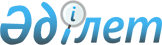 "Медициналық және фармацевтикалық мамандықтар бойынша мемлекеттік жалпыға бірдей міндетті стандарттар мен үлгілік кәсіптік оқу бағдарламаларын бекіту туралы" Қазақстан Республикасы Денсаулық сақтау және әлеуметтік даму министрінің міндетін атқарушының 2015 жылғы 31 шілдедегі № 647 бұйрығына өзгерістер енгізу туралы
					
			Күшін жойған
			
			
		
					Қазақстан Республикасы Денсаулық сақтау министрінің 2020 жылғы 21 ақпандағы № ҚР ДСМ-12/2020 бұйрығы. Қазақстан Республикасының Әділет министрлігінде 2020 жылғы 27 ақпанда № 20071 болып тіркелді. Күші жойылды - Қазақстан Республикасы Денсаулық сақтау министрінің 2022 жылғы 4 шiлдедегi № ҚР ДСМ-63 бұйрығымен
      Ескерту. Күші жойылды – ҚР Денсаулық сақтау министрінің 04.07.2022 № ҚР ДСМ-63 (алғашқы ресми жарияланған күнінен бастап қолданысқа енгізіледі) бұйрығымен.
      "Халық денсаулығы және денсаулық сақтау жүйесі туралы" Қазақстан Республикасының 2009 жылғы 18 қыркүйектегі Кодексінің 175-бабының 3-тармағына сәйкес БҰЙЫРАМЫН:
      1. "Медициналық және фармацевтикалық мамандықтар бойынша мемлекеттік жалпыға бірдей міндетті стандарттар мен үлгілік кәсіптік оқу бағдарламаларын бекіту туралы" Қазақстан Республикасы Денсаулық сақтау және әлеуметтік даму министрінің міндетін атқарушының 2015 жылғы 31 шілдедегі № 647 бұйрығына (Нормативтік құқықтық актілерді мемлекеттік тіркеу тізілімінде № 12007 болып тіркелген, 2015 жылғы 09 қыркүйекте "Әділет" ақпараттық-құқықтық жүйесінде жарияланған) мынадай өзгерістер енгізілсін:
      1-тармақ мынадай редакцияда жазылсын:
      "1. Мыналар: 
      1) осы бұйрыққа 1-қосымшаға сәйкес Техникалық және кәсіптік білім берудің мемлекеттік жалпыға бірдей міндетті стандарты;
      2) осы бұйрыққа 2-қосымшаға сәйкес Орта білімнен кейінгі білім берудің мемлекеттік жалпыға бірдей міндетті стандарты;
      3) осы бұйрыққа 3-қосымшаға сәйкес Жоғары білім берудің мемлекеттік жалпыға бірдей міндетті стандарты;
      4) осы бұйрыққа 4-қосымшаға сәйкес Жоғары оқу орнынан кейінгі білім берудің мемлекеттік жалпыға бірдей міндетті стандарты;
      5) осы бұйрыққа 5-қосымшаға сәйкес Медициналық және фармацевтикалық мамандықтар бойынша техникалық және кәсіптік білім берудің үлгілік кәсіптік оқу бағдарламасы;
      6) осы бұйрыққа 6-қосымшаға сәйкес Медициналық мамандықтар бойынша орта білімнен кейінгі білім берудің үлгілік кәсіптік оқу бағдарламасы;
      7) осы бұйрыққа 7-қосымшаға сәйкес Медициналық және фармацевтикалық мамандықтар бойынша жоғары білім берудің үлгілік кәсіптік оқу бағдарламасы;
      8) осы бұйрыққа 8-қосымшаға сәйкес Медициналық және фармацевтикалық мамандықтар бойынша жоғары оқу орнынан кейінгі білім берудің үлгілік кәсіптік оқу бағдарламасы бекітілсін".
      Техникалық және кәсіптік білім берудің мемлекеттік жалпыға бірдей міндетті стандарты осы бұйрыққа 1-қосымшаға сәйкес редакцияда жазылсын;
      Орта білімнен кейінгі білім берудің мемлекеттік жалпыға бірдей міндетті стандарты осы бұйрыққа 2-қосымшаға сәйкес редакцияда жасылсын;
      Жоғары білім берудің мемлекеттік жалпыға бірдей міндетті стандарты осы бұйрыққа 3-қосымшаға сәйкес редакцияда жазылсын;
      Жоғары оқу орнынан кейінгі білім берудің мемлекеттік жалпыға бірдей міндетті стандарты осы бұйрыққа 4-қосымшаға сәйкес редакцияда жазылсын;
      Медициналық және фармацевтикалық мамандықтар бойынша техникалық және кәсіптік білім берудің үлгілік кәсіптік оқу бағдарламасы осы бұйрыққа 5-қосымшаға сәйкес редакцияда жазылсын;
      Медициналық мамандықтар бойынша орта білімнен кейінгі білім берудің үлгілік кәсіптік оқу бағдарламасы осы бұйрыққа 6-қосымшаға сәйкес редакцияда жазылсын;
      Медициналық және фармацевтикалық мамандықтар бойынша жоғары білім берудің үлгілік кәсіптік оқу бағдарламасы осы бұйрыққа 7-қосымшаға сәйкес редакцияда жазылсын;
      Медициналық және фармацевтикалық мамандықтар бойынша жоғары оқу орнынан кейінгі білім берудің үлгілік кәсіптік оқу бағдарламасы осы бұйрыққа 8-қосымшаға сәйкес редакцияда жазылсын.
      2. Қазақстан Республикасы Денсаулық сақтау министрлігінің Ғылым және адами ресурстар департаменті Қазақстан Республикасының заңнамасында белгіленген тәртіппен: 
      1) осы бұйрықты Қазақстан Республикасы Әділет министрлігінде мемлекеттік тіркеуді;
      2) осы бұйрықты ресми жариялағаннан кейін оны Қазақстан Республикасы Денсаулық сақтау министрлігінің интернет-ресурсына орналастыруды;
      3) осы бұйрықты мемлекеттік тіркегеннен кейін он жұмыс күні ішінде Қазақстан Республикасы Денсаулық сақтау министрлігінің Заң департаментіне осы тармақтың 1) және 2) тармақшаларында көзделген іс-шаралардың орындалуы туралы мәліметтерді ұсынуды қамтамасыз етсін.
      3. Осы бұйрықтың орындалуын бақылау Қазақстан Республикасының Денсаулық сақтау вице-министрі О.А. Әбішевке жүктелсін.
      4. Осы бұйрық алғашқы ресми жарияланған күнінен кейін қолданысқа енгізіледі. Техникалық және кәсіптік білім берудің мемлекеттік жалпыға бірдей міндетті стандарты  1-бөлім. Жалпы ережелер
      1. Осы техникалық және кәсіптік білім берудің мемлекеттік жалпыға бірдей міндетті стандарты (бұдан әрі – стандарт) "Халық денсаулығы және денсаулық сақтау жүйесі туралы" Қазақстан Республикасының 2009 жылғы 18 қыркүйектегі Кодексінің 175-бабының 3-тармағына және "Білім туралы" 2007 жылғы 27 шілдедегі Қазақстан Республикасы Заңының 56-бабына сәйкес әзірленді және техникалық және кәсіптік білім берудің оқыту бағдарламалары (бұдан әрі – ТжКБ білім беру бағдарламалары) бойынша білім беру мазмұнына, оқу жүктемесінің максималды көлеміне, білім алушыларды даярлау деңгейіне және білім алу мерзіміне қойылатын талаптарды белгілейді.
      Осы стандартты меншік нысаны мен ведомстволық бағыныстылығына қарамастан ТжКБ білім беру бағдарламаларын іске асыратын білім беру ұйымдары (бұдан әрі – ТжКБ ұйымдары) және ТжКБ білім беру бағдарламаларын әзірлеушілер қолданады.
      2. Осы стандартта мынадай терминдер мен анықтамалар пайдаланылады:
      1) академиялық кезең – семестр нысанның бірінде өз бетінше белгілейтін кредиттік оқыту технологиясы кезіндегі теориялық оқыту кезеңі;
      2) академиялық сағат – кесте бойынша оқыту сабақтарының барлық түрінде оқытушы мен білім алушының арасындағы байланыс жұмыс уақыты;
      3) бағалау критерийлері – құзыреттілікке қойылатын талаптарға сәйкес оқытудың нәтижелерін бағалау жөнінде шешім қабылдауға арналған көрсеткіштер;
      4) базалық құзыреттілік – өзін-өзі және жеке қызметін басқару қабілеттілігі, өзін-өзі ынталандыруға және өзін-өзі ұйымдастыруға бейімділігі;
      5) базалық модуль – білім алушылардың өзін-өзі және өз қызметін басқаруға, өзін-өзі ынталандыру және өзін-өзі ұйымдастыру қабілеттілігін игеруге бағытталған білім беру бағдарламасының немесе оқу кезеңінің тәуелсіз, өзіне-өзі жеткілікті және толық тарауы;
      6) біліктілік – алынған кәсіп пен мамандық бойынша қызметтің белгілі бір түрін құзыретті орындауға білім, даярлық деңгейі;
      7) біліктілік сипаттамасы – маманның жеке тұлғасына және кәсіби құзыреттілігіне жалпы талаптарды айқындайтын құжат; белгілі бір жұмыс істеуде кәсіби даярлықты талап ететін қызметкердің моделі;
      8) бітіруші – медициналық және фармацевтикалық білімнің білім беру бағдарламаларын іске асыратын ұйымда білім алған адам;
      9) жеке оқу жоспары – меңгерілетін ТжКБ білім беру бағдарламасы шегінде оқу траекториясын таңдауға жеке білім беру қажеттіліктерін іске асыруға ықпал ететін білім алушының оқу жоспары;
      10) кәсіби модуль – білім алушылардың құзыреттілік негізінде кәсіби міндеттердің жиынтығын шешу қабілеттілігін игеруге бағытталған ТжКБ білім беру бағдарламасының немесе оқу кезеңінің тәуелсіз, өзіне-өзі жеткілікті және толық тарауы.
      11) кәсіби құзыреттілік – білім, іскерлік пен дағдылар, сондай-ақ кәсіптік қызметті тиімді жүзеге асыруға мүмкіндік беретін жеке қасиеттер негізінде маманның кәсіптік міндеттер жиынтығын шешу қабілеттілігі;
      12) кредит – білім алушының (оқытушының) оқу жұмыстары көлемінің біріздендірілген өлшем бірлігі;
      13) медициналық білім беру бағдарламалары бойынша білім алушылардың білімі мен дағдыларын бағалау – білім алушылардың білім беру бағдарламаларын меңгеру сапасын және оқыту кезеңіне сәйкес білімнің, іскерліктің және дағдының қалыптасуын бағалау;
      14) модуль – білім беру бағдарламасының тәуелсіз, өзіне-өзі жеткілікті және толық бөлімі немесе оқыту кезеңі;
      15) модульдік оқыту – ТжКБ модульдік білім беру бағдарламаларын меңгеру негізінде оқу процесін ұйымдастыру тәсілі;
      16) міндетті компонент – үлгілік оқу жоспарында белгіленген және білім алушы оқу бағдарламасы бойынша міндетті түрде оқитын кредиттердің ең аз көлеміне сәйкес келетін оқу пәндері мен модульдер тізімі;
      17) оқу жоспарының моделі – техникалық және кәсіптік білім беру мазмұнында көрсетілген негізгі инварианттық құрылымдық компоненттерін сипаттайтын оқу жоспарын ұсынудың нысаны;
      18) оқу жұмыс бағдарламасы (силлабус) – оқу жұмыс жоспарының нақты модулі (пәні) үшін техникалық және кәсіптік білім беру ұйымдары әзірлейтін құжат;
      19) оқу жұмыс жоспары – ТжКБ ұйымы әзірлейтін, оқу пәндерінің және (немесе) модульдерінің тізбесін, бірізділігін және көлемін, бақылау нысанын регламенттейтін құжат;
      20) оқу мерзімі – нақты оқыту нысаны (күндізгі) бойынша білім беру бағдарламасын меңгеру мерзімі;
      21) таңдау бойынша компонент – пререквизиттер мен постреквизиттерді ескере отырып, кез келген академиялық кезеңде білім алушылар өз бетінше таңдайтын кредиттік оқыту технологиясы кезінде ТжКБ ұйымы ұсынатын кредиттердің ең аз көлеміне (немесе академиялық сағаттардың) сәйкес келетін, оқу пәндерінің және (немесе) модульдерінің тізімі;
      22) тәлімгер – клиникалық және кәсіптік/ дипломалды практикадан өту кезеңінде клиникалық базада білім алушыларға теориялық білім мен практикалық дағдыларды бекітуге ықпал ететін білікті мейіргер;
      23) тьютор – білім алушылардың дайындық деңгейін қамтамасыз ететін, оқыту процесін дараландыру үшін жағдай жасайтын (жеке оқу жоспарларын құру және жеке білім беру-кәсіби траекторияларды жоспарлау) ерекше білім беру қажеттіліктері бар тұлғалардың тәлімгері қызметін орындайтын маман;
      24) үлгілік оқу жоспары – осы стандарт негізінде әзірленген, модульдер және (немесе) циклдер (оқу пәндерінің тізбесі) бойынша оқу уақытының көлемін (еңбексыйымдылығын), кәсіби практиканы, білім алушының оқудағы іс-әрекеттерінің басқа да түрлерін, бақылау нысандарын, мамандықтар мен біліктіліктерге байланысты оқыту мерзімін регламенттейтін құжат;
      25) үлгілік оқу бағдарламасы – үлгілік оқу жоспарының нақты пәні және (немесе) модулі бойынша меңгерілуге тиіс білім, дағды, іскерлік және құзыреттілік мазмұны мен көлемін айқындайтын құжат;
      26) цикл – білім берудің бір бағытындағы оқу пәндерінің жиынтығы;
      27) эдвайзер – оқу кезеңінде оқу траекториясын таңдауға және кредиттік оқыту технологиясы бойынша білім беру бағдарламасын игеруге ықпал ететін, тиісті мамандық бойынша білім алушының академиялық тәлімгері функциясын орындайтын оқытушы;
      28) элективті пәндер және (немесе) модульдер каталогы – таңдау бойынша компонент пәндерінің және (немесе) модульдерінің қысқаша сипаттамасы қамтылған тізбесі.
      3. Техникалық және кәсіптік білімі бар (бұдан әрі – ТжКБ) кадрларды даярлау бойынша оқу процесін ұйымдастыру:
      1) мамандық бойынша ТжКБ білім беру бағдарламалары;
      2) оқу-бағдарламалық құжаттамалар – үлгілік және оқу жұмыс бағдарламалары мен жоспарларына, жеке оқу жоспарларына, сондай-ақ осы стандарт талаптарына сәйкес әзірленген оқу процесін оқу-әдістемелік қамтамасыз ету кешені негізінде жүзеге асырылады. 2-тарау. Техникалық және кәсіптік білім берудің мазмұнына оқыту нәтижелеріне бағдар жасай отырып қойылатын талаптар
      4. ТжКБ деңгейінде оқыту мазмұны ТжКБ білім беру бағдарламаларымен айқындалады және оқыту нәтижелеріне бағдарланады.
      ТжКБ білім беру бағдарламаларының мазмұны:
      білікті кадрларды даярлау кезінде:
      1) жалпы білім беретін, жалпы гуманитарлық, жалпы кәсіптік, арнайы пәндерді зерделеуді немесе жалпы білім беретін және базалық және кәсіби модульдерге интеграцияланған жалпы гуманитарлық, жалпы кәсіптік, арнайы пәндерді зерделеуді;
      2) зертханалық-практикалық сабақтарды орындауды;
      3) өндірістік оқытудан және кәсіби практикадан өтуді;
      4) аралық және қорытынды аттестаттаудан өтуді.
      орта буын мамандарының даярлау кезінде:
      1) жалпы білім беретін, жалпы гуманитарлық, әлеуметтік-экономикалық, жалпы кәсіптік, арнайы пәндер немесе жалпы білім беретін және базалық кәсіби модульдерге интеграцияланған жалпы гуманитарлық, әлеуметтік-экономикалық, жалпы кәсіптік, арнайы пәндерді зерделеуді;
      2) зертханалық-практикалық сабақтарды орындауды;
      3) кәсіптік практикадан өтуді;
      4) аралық және қорытынды аттестаттаудан өтуді көздейді.
      5. ТжКБ білім беру бағдарламаларының тәрбиелік компоненттері білім алушылардың бойында ұлттық құндылықтарды дарытуға, патриотизм мен азаматтылықты қалыптастыруға, жан-жақты қызығушылықтары мен қабілеттерін дамытуға бағытталған.
      6. ТжКБ білім беру бағдарламаларын іске асыру:
      1) оқу әдебиеттері мен оқу-әдістемелік құралдардың кітапханалық қорының, оның ішінде: электрондық білім беру контентінің (электрондық оқу құралдары, аудио және бейне материалдар, әдістемелік көрнекі құралдардың және модульдер (пәндер), кәсіптік практикалар, жазбаша-біліктілік жұмыстары, білім алушының өзіндік жұмысы;
      2) базалық жоғары, техникалық және кәсіптік, орта білімнен кейінгі білімі бар, оқытылатын пән бейініне сәйкес келетін және жүйелі түрде педагогикалық, ғылыми-әдістемелік қызметпен айналысатын ғылыми-педагогикалық кадрлармен қамтамасыз етіледі. Практикалық денсаулық сақтаудан мамандық бейініне сәйкес келетін жоғары, техникалық және кәсіптік, орта білімнен кейінгі базалық білімі бар білікті мамандарды тартуға рұқсат етіледі.
      7. Білім беру қызметін жоспарлау және ұйымдастыру оқу бағдарламалары мен жоспарлары негізінде жүзеге асырылады. 
      Оқу бағдарламалары мен жоспарлары үлгілік, жұмыс және жеке болып бөлінеді.
      8. ТжКБ ұйымдарының үлгілік оқу бағдарламалары мен жоспарлары нақты мамандықтар бойынша әзірленеді.
      Оқу процесін жоспарлау кезінде үлгілік оқу жоспарлары ТжКБ-ның оқу жоспарының моделі, кредиттік оқыту технологиясы бойынша оқу жаспары негізінде әзірленеді.
      Кредиттік оқыту технологиясы бойынша үлгілік оқу жоспарларында міндетті компоненттің және оқу қызметінің әрбір түрінің еңбек сыйымдылығы кредит бойынша анықталады (теориялық оқыту, өндірістік оқыту, кәсіптік практика, аралық және қорытынды аттестаттау), ал таңдау бойынша компонент кредиттер мен сағаттардың жалпы санымен көрсетіледі.
      9. Білім беру ұйымы оқу жұмыс жоспарларын белгілі бір бейін, мамандықтар мен біліктіліктер бойынша оқыту нысаны мен мерзімін көрсете отырып, ол болмаған жағдайда ТжКБ оқу жоспарының модельдері негізінде, модульдік оқыту технологиясы кезінде оқу жоспарының немесе кредиттік оқыту технологиясы кезінде оқу жоспарларының моделі негізінде әзірлейді.
      Оқу жұмыс жоспары барлық оқыту кезеңіне әзірленеді және ТжКБ ұйымының басшысы бекітеді.
      ТжКБ ұйымдарының оқу жұмыс жоспарлары мен оқу бағдарламалары үлгілік оқу жоспарлары мен бағдарламаларынан мынадай:
      1) эксперименттік режимдегі жұмыс;
      2) кәсіптік білім беру базасында біліктілігі жоғары деңгейдегі орта буын мамандарын даярлау;
      3) мамандарды өңірдің және ТжКБ ұйымдарының ерекшелігін ескере отырып, жұмыс берушілердің қажеттіліктеріне сәйкес даярлау жағдайларында ерекшеленуі мүмкін.
      10. Кредиттік оқыту технологиясы кезінде:
      1) үлгілік оқу жоспарлары мен бағдарламалары бірнеше деңгейлерді немесе мәндес біліктіліктерді игеру қажеттідігін ескере отырып;
      2) элективті пәндер және (немесе) модульдер каталогын әзірленеді.
      ТжКБ ұйымдары бір мамандықтың басқа біліктіліктері үшін үлгілік оқу жоспарын қолдана отырып, жұмыс оқу жоспары әзірлейді. 
      Білім алушы жұмыс оқу жоспары мен мамандық бойынша элективті пәндер және (немесе) модульдер каталогы негізінде эдвайзердің көмегімен жеке оқу жоспарын құрастырады.
      Жеке оқу жоспарына міндетті компоненттің пәндері және (немесе) модульдері және білім беру қызметінің түрлері (теориялық оқыту, өндірістік оқыту, кәсіптік практика, аралық және қорытынды аттестаттау, немесе таңдау бойынша компоненттің пәндері және (немесе) модульдері) кіреді.
      Элективті пәндер және (немесе) модульдер каталогының, жеке оқу жоспарының нысанын, құрылымын, әзірлеу және бекіту тәртібін ТжКБ ұйымдары өз бетінше айқындайды.
      11. Жұмыс оқу бағдарламалары үлгілік оқу бағдарламалары (бар болған жағдайда) негізінде немесе барлық пәндер және (немесе) оқу жоспарының модульдері бойынша әзірленеді және ТжКБ ұйымы бекітеді.
      12. ТжКБ ұйымдары үлгілік оқу жоспарлары мен бағдарламаларының негізінде оқу жұмыс жоспарлары мен бағдарламаларын әзірлеу мен іске асыру кезінде:
      1) міндетті оқытуға арналған жалпы сағат санын сақтай отырып, жұмыс берушінің талаптары бойынша қосымша пәндер (кәсіби модульдер) енгізеді; 
      2) оқытудың әртүрлі технологияларын, оқу процесін ұйымдастыру мен бақылау нысандарын,әдістерін таңдайды;
      3) білім алушылардың үлгеріміне ағымдағы бақылау және аралық аттестаттау жүргізу нысанын, тәртібін және кезеңділігін таңдайды.
      13. Оқу пәнін және (немесе) модулін зерделеу мен интеграциялаудың бірізділігі, олардың әрқайсысы бойынша оқу уақытын пәнаралық байланыстарды ескере отырып, курстарға және семестрлерге бөлу.
      Оқу пәнінің және (немесе) модульдің атауы мен мазмұнын қалыптастыру кезінде ұқсас біліктілік бойынша білім берудің келесі деңгейінде оқыту мен кредиттердің сабақтастығын және нәтижелерін көшіруді қамтамасыз ету.
      14. Негізгі орта білім базасында оқыту үшін жалпы білім беретін пәндер жалпы орта білімнің үлгілік оқу жоспарларының инварианттық бөлігіне сәйкес айқындалады.
      Жалпы білім беретін пәндер тізбесі мен көлемі бейіндік оқытуды ескере отырып, білім беру мазмұнын кәсіптік бағдарлау негізінде айқындайды.
      ТжКБ ұйымдарының қалауы бойынша жалпы білім беретін пәндер модульге біріктіріледі.
      "Дене тәрбиесі" бойынша сабақтар міндетті болып табылады және аптасына кемінде 4 сағат (мамандыққа байланысты) жоспарланады.
      "Алғашқы әскери және технологиялық дайындық" пәні 100 сағат көлемінде өткізіледі, оның ішінде 36 сағат оқу-далалық жиындарды өткізуге бөлінеді. Оқу-далалық жиындар кезеңінде білім алушылар (қыз балалар) медициналық-санитариялық дайындықтан өтеді. "Өмір қауіпсіздігі негіздері" интеграцияланған білім беру бағдарламасы "Алғашқы әскери және технологиялық дайындық" оқу курсы шеңберінде іске асырылады.
      Кредиттік оқыту технологиясы бойынша ТжКБ ұйымдарының қалауымен жалпы білім беретін пәндер базалық және (немесе) кәсіби модульдерге біріктіріледі.
      15. Әлеуметтік-экономикалық пәндер, оның ішінде модульдерге біріктірілген пәндер 180 сағаттан аспайтын оқу уақыты көлемінен орта буын маманын даярлау кезінде іске асырылады.
      16. ТжКБ білім беру бағдарламалары міндетті пәндермен және (модульдермен) қатар, ТжКБ ұйымдары айқындайтын пәндерді және (немесе) модульдерді, факультативтік сабақтар мен консультацияларды қамтиды.
      17. ТжКБ білім беру бағдарламаларын іске асыратын ТжКБ ұйымдарындағы оқу процесі теориялық сабақтарды, сондай-ақ оқу, симуляциялық орталықтарда, кәсіпорындар (ұйымдар) базасында өтетін өндірістік оқуды және кәсіби практиканы қамтиды.
      Кәсіптік практика оқу, өндірістік, клиникалық және кәсіптік болып бөлінеді. 
      Оқу практикасы зертханаларда, оқу-клиникаға дейінгі кабинеттерде және симуляциялық орталықтарда арнайы пән оқытушыларының басшылығымен өткізіледі.
      Кәсіптік практика кәсіпорындарда (ұйымдарда) шарт негізінде жұмыс берушілер ұсынатын мамандық бейініне сәйкес келетін жұмыс орындарында өткізіледі және құзіреттерді қалыптастыруға бағытталған.
      Клиникалық тәжірибе медициналық ұйымдарда жұмыс берушілер шарттық негізде ұсынатын жұмыс орындарында оқытылған тәлімгердің басшылығымен жүргізіледі және кәсіби құзыреттілікті қалыптастыруға бағытталған.
      Жұмыс берушілер мен білім беру мекемелері студенттерге сапалы клиникалық білім беруге кепілдік беру және медициналық көмектің қауіпсіздігі мен сапасын дамыту үшін ынтымақтастықта тәлімгерлікті оқытуды ұйымдастыруға жауапты.
      Кәсіптік практиканың мерзімдері мен мазмұны оқу жұмыс жоспарлары мен оқу жұмыс бағдарламаларында айқындалады. 
      18. Алынған білім, іскерлік, дағды мен құзырет деңгейін айқындайтын бақылаудың әртүрлі түрлері бар.
      Оқу процесінің жоспарында білім алушылардың ТжКБ білім беру бағдарламаларын меңгеру сапасын бақылаудың мынадай түрлері:
      1) аралық аттестаттау;
      2) қорытынды аттестаттау көрсетіледі.
      ТжКБ ұйымдары білім алушылардың ТжКБ білім беру бағдарламаларын меңгеруін бақылау мақсатында білім алушылардың ағымдағы үлгерімдеріне бақылауды жүзеге асырады және аралық аттестаттаудан өткізеді.
      Білім беру ұйымы білім алушылардың үлгеріміне ағымдағы бақылауды жүзеге асыру және аралық аттестаттаудан өткізу нысанын, тәртібін және кезеңділігін таңдауда дербес.
      Бақылау жұмыстары мен сынақтар аталған пәнді оқуға бөлінген оқу уақытының есебінен, соның ішінде модульдерге біріктірілген немесе модуль бойынша емтихандар – аралық немесе қорытынды аттестаттауға бөлінген мерзімде өткізіледі.
      Емтихандар мен бақылау жұмыстарының саны білім алушылардың біліктілігіне, іскерлігі мен құзыретіне қойылатын талаптар негізге алына отырып айқындалады.
      Жалпы білім беретін пәндер, оның ішінде модульдерге біріктірілген пәндер бойынша аралық аттестаттау: тіл, әдебиет, Қазақстан тарихы, математика және ТжКБ ұйымдары таңдаған пән бойынша емтихан өткізуді көздейді.
      ТжКБ білім беру бағдарламасы толық аяқталған соң қорытынды аттестаттау өткізіледі.
      Әрбір біліктілік деңгейін аяқтаған соң білім алушыларды қорытынды аттестаттау үлгілік оқу жоспарлары мен бағдарламаларында қарастырылады. 
      Біліктілік емтихандары өндірістік алаңдарда, зертханаларда немесе әрбір біліктілік бойынша қондырғылармен жарақтандырылған оқу, симуляциялық орталықтарда өткізіледі.
      Тізбесі оқу жоспарына сәйкес анықталатын зертханалық жұмыстарды, практикалық сабақтарды, оның ішінде жекелеген жалпы кәсіптік және арнайы клиникалық пәндер бойынша сабақтарды, өндірістік оқытуды өткізу кезінде оқу топтары 13 адамнан аспайтын шағын топтарға бөлінеді.
      19. ТжКБ ұйымдары білім беру қызметін алынған лицензияға сәйкес жүзеге асырады және оның қолданыста болу уақытының барлық кезеңінде Қазақстан Республикасы Білім және ғылым министрінің 2015 жылғы 17 маусымдағы № 391 бұйрығымен (Нормативтік құқықтық актілерді мемлекеттік тіркеу тізілімінде № 11716 болып тіркелген) бекітілген білім беру қызметіне қойылған біліктілік талаптарын және оларға сәйкестікті растайтын құжаттар тізбесін сақтайды. 3-тарау. Білім алушылардың оқу жүктемесінің ең жоғары көлеміне қойылатын талаптар
      20. Білім алушылардың оқу жүктемесінің ең жоғары көлеміне қойылатын талаптар апталық оқу жүктемесін, оқу жылының ұзақтығын, міндетті оқу уақытының көлемін қамтиды.
      21. Білім алушылардың оқу жүктемесінің ең жоғары көлемі күндізгі оқыту нысанында аптасына кемінде 36 сағат міндетті оқу жүктемесін қоса алғанда, аптасына 54 сағаттан аспауы тиіс.
      22. Теориялық оқытудың күндізгі нысаны кезінде оқу уақытының жалпы көлемі аптасына кемінде 36 сағат болатын міндетті оқу жүктемесі есебінен айқындалады (бұл ретте көрсетілген көлемге факультативтік пәндер бойынша сабақтар мен консультациялар кірмейді).
      23. Міндетті оқу уақытының көлемі жылына 1440 сағатты құрайды.
      24. Факультативтік пәндер және (немесе) модульдер 1 оқу тобына аптасына 4 сағаттан артық емес көлемде жоспарланады. Кредиттік оқыту технологиясы кезінде факультативтер ТжКБ ұйымының қалауы бойынша білім алушының таңдау бойынша компонентіне енгізеді.
      Оқытудың күндізгі нысанында білім алушылар үшін консультациялар әрбір оқу жылындағы оқу тобына 100 сағаттан аспайтын көлемде көзделеді және емтихандар мен курстық және дипломдық жұмыстарды орындау түрінде аралық және қорытынды аттестаттау көзделген пәндер және (немесе) модульдер бойынша жоспарланады.
      25. Білім алушыларды қорытынды аттестаттауды өткізуге арналған оқу уақытының көлемі 2 аптадан аспайды.
      26. Кредиттік оқыту технологиясы кезінде оқу жылы академиялық кезеңдерден, аралық аттестаттау кезеңінен, практика және демалыстан тұрады. 
      Академиялық кезең ұзақтығы 15 аптадан тұратын семестрден тұрады.
      27. Кредиттік оқыту технологиясы кезінде білім алушының оқу жүктемесінің көлемі игерілген кредит бойынша әрбір оқу пәні және (немесе) модулі немесе басқа да оқу жұмысының түрлерімен өлшенеді. 4-тарау. Білім алушылардың даярлық деңгейіне қойылатын талаптар
      28. Кадрларды даярлау деңгейіне қойылатын талаптар ТжКБ білім беру бағдарламаларының мазмұны мен білім берудің деңгейіне сәйкес базалық және кәсіби құзыреттіліктермен анықталады.
      29. ТжКБ білім беру бағдарламалары олардың мазмұнына және білім алушылар даярлығының көзделген біліктілік деңгейіне байланысты мынадай құзыреттерді қалыптастыруға бағытталған:
      1) белгілі бір деңгейде дербес әрекет ете отырып, оқытушының жетекшілігімен жұмыс жүргізу, негізгі базалық білімді қолдану, практикалық тапсырмаларды орындау, нұсқаулықпен берілген алгоритм бойынша іс-әрекет тәсілін таңдау, жұмыс жағдайының шарттарына сәйкес іс-әрекеттерді түзету;
      2) қойылған міндеттерге сүйене отырып, белгілі бір еркіндік үлесімен іс-әрекет жүргізу, базалық, жалпы білім беретін және практикаға бағдарланған кәсіби білімді қолдану, стандартты және қарапайым бір типті практикалық міндеттерді шешу, білім мен практикалық тәжірибе негізінде белгілі әрекет тәсілдерін таңдау, алынған нәтижелерді ескере отырып қызметті түзету;
      3) маңызды әлеуметтік және этикалық аспектілерді ескере отырып, басқалардың стандартты жұмысына басшылық жасау, өзінің оқуы мен басқаларды оқытуға жауапты болу, қызметті және практикалық тәжірибені жүзеге асыру үшін кәсіби (практикалық және теориялық) білімді қолдану, жұмыс жағдайын және оның болжамды өзгерістерін дербес талдауды талап ететін кең спектрдің типтік практикалық міндеттерін шешу, қызметті жүзеге асырудың технологиялық жолдарын таңдау, ағымдағы және қорытынды бақылау жүргізу, қызметті бағалау мен түзету.
      30. ТжКБ ұйымдарында білім алушылардың даярлық деңгейіне қойылатын талаптар:
      1) қорытынды аттестаттау нәтижелері бойынша білікті кадрларды даярлау бағдарламасы толық аяқталған кезде немесе аралық аттестаттау қорытындылары бойынша біліктілік емтиханын және білім алушы еңбек нарығына шыққан кезде жұмыс біліктілігін беру;
      2) қорытынды аттестаттау нәтижелері бойынша орта буын мамандарын даярлау бағдарламасы толық аяқталған кезде орта буын маманының біліктілігін беру мүмкіндігін қамтиды.
      31. ТжКБ түлектерінің кәсіптік даярлығын бағалауды білім алушылардың білімі мен дағдыларын және оқу мамандықтары бойынша медициналық білім беру бағдарламалары түлектерінің кәсіптік даярлығын бағалауды жүргізуге уәкілетті орган аккредиттеген ұйым жүргізеді, сондай-ақ оқытудың соңғы нәтижелеріне сәйкес екі кезеңді қамтиды:
      1) білімді бағалау;
      2) дағдыларды бағалау.
      Түлектердің кәсіби даярлығын бағалау қорытынды аттестаттау (мемлекеттік емтихан) құрылымына кіреді. 
      32. Техникалық және кәсіптік білім беру бағдарламаларын бітірушілерді қорытынды аттестаттаудың оң нәтижелері маман сертификатын алуға құқық береді. 5-тарау. Оқу уақытына қойылатын талаптар
      33. Оқыту мерзіміне қойылатын талаптарда ТжКБ білім беру бағдарламаларын меңгеру мерзімдері көрсетілген.
      34. Оқу жылы 1 қыркүйектен басталады. Каникул уақыты жылына 11 аптаны, қысқы мерзімде – кемінде 2 аптаны құрайды.
      ТжКБ білім беру бағдарламаларын меңгеру мерзімі:
      1) негізгі орта білім базасында жалпы орта білім алумен – 1 жыл 10 ай, 2 жыл 10 ай, 3 жыл 10 айды;
      2) жалпы орта білім базасында – 10 ай, 1 жыл 10 ай, 2 жыл 10 айды құрайды. Орта білімнен кейінгі білім берудің мемлекеттік жалпыға бірдей міндетті стандарты 1-тарау. Жалпы ережелер
      1. Осы орта білімнен кейінгі білім берудің мемлекеттік жалпыға бірдей міндетті стандарты (бұдан әрі – стандарт) "Халық денсаулығы және денсаулық сақтау жүйесі туралы" Қазақстан Республикасының 2009 жылғы 18 қыркүйектегі Кодексінің 175-бабының 3-тармағына және "Білім туралы" 2007 жылғы 27 шілдедегі Қазақстан Республикасы Заңының 56-бабына сәйкес әзірленді және орта білімнен кейінгі білім берудің оқыту бағдарламаларының мазмұнына, оқу жүктемесінің максималды көлеміне, білім алушыларды даярлау деңгейіне және білім алу мерзіміне қойылатын талаптарды белгілейді.
      2. Осы стандартта мынадай терминдер мен анықтамалар пайдаланылады:
      1) академиялық кезең – орта білімнен кейінгі білім беру ұйымы мынадай үш нысанның біреуінде дербес белгілейтін кредиттік оқыту технологиясы кезіндегі теориялық оқу кезеңі: семестр, триместр, тоқсан. 
      2) академиялық сағат – оқу сабақтарының барлық түрінде кесте бойынша білім алушының оқытушымен қарым-қатынас жұмыстарының уақыты;
      3) бағалау өлшемшарттары – құзіреттілікке қойылған талаптарға сәйкестікке оқу нәтижелерін бағалау бойынша шешім қабылдауға арналған көрсеткіш;
      4) базалық құзырет – өзін-өзі және жеке қызметін басқару қабілеттілігі, өзін-өзі ынталандыруға және өзін-өзі ұйымдастыруға бейімділігі;
      5) базалық модуль – білім алушылардың өзін-өзі және өз қызметін басқару, өзін-өзі ынталандыру мен ұйымдастыру қабілеттілігін игеруге бағытталған білім беру бағдарламасының тәуелсіз, толық тарауы немесе оқыту кезеңі;
      6) біліктілік – алынған кәсіп пен мамандық бойынша қызметтің белгілі бір түрін құзыретті орындауға білімділік, даярлық деңгейі;
      7) бітіруші – медициналық және фармацевтикалық білім берудің білім беру бағдарламаларын іске асыратын ұйымда білім алған адам;
      8) дипломдық жұмыс – орта білімнен кейінгі білім берудегі білім беру бағдарламаларының білім алушылардың игеруінің нәтижелер қорытындылау және бітіруші курста олардың орындалуын көрсететін студенттердің жеке шығармашылық жұмысы;
      9) жеке оқу жоспары – білім берудің тіркелген кезеңінде, білім алушылардың жеке білім беру қажеттіліктерін және білім беру жолдарын таңдауға, оның ішінде білім беру бағдарламаларының игеру шегінде жеделдетілген оқуға академиялық құқықтарын іске асыруға ықпал ететін, білім алушының оқу жоспары;
      10) кәсіби модуль – білім алушының құзіреттілік негізінде кәсіби міндеттердің жиынтығын шешу қабілетін қалыптастыруға бағытталған білім беру бағдарламасының тәуелсіз, толық тарауы немесе оқыту кезеңі.
      11) кәсіптік құзырет – білім, іскерлік пен дағдылар, сондай-ақ кәсіптік қызметті тиімді жүзеге асыруға мүмкіндік беретін жеке қасиеттер негізінде маманның кәсіптік міндеттер жиынтығын шешу қабілеттілігі;
      12) кредит – білім алушының (оқытушының) оқу жұмыстары көлемінің біріздендірілген өлшем бірлігі;
      13) кредиттік оқыту технологиясы – академиялық кредиттерді жинақтай отырып, білім алушылардың пәндерді оқып зерделеу дәйектілігін таңдауы және дербес жоспарлауы негізіндегі оқыту; 
      14) қолданбалы бакалавриат – білім бағдарламалары "қолданбалы бакалавриат" біліктілігін тағайындаумен мамандар даярлауға бағытталған орта білімнен кейінгі білім; 
      15) медициналық білім беру бағдарламалары бойынша білім алушылардың білімі мен дағдыларын бағалау – білім алушылардың білім беру бағдарламаларын меңгеру сапасын және оқыту кезеңіне сәйкес білімнің, іскерліктің және дағдының қалыптасуын бағалау;
      16) модуль – білім беру бағдарламасының тәуелсіз, өзіндік жеткілікті және толық бөлімі немесе оқыту кезеңі;
      17) модульдік оқыту – модульдік білім беру бағдарламаларын меңгеру негізінде оқу процесін ұйымдастыру тәсілі;
      18) міндетті компонент – үлгілік оқу жоспарында белгіленген және білім беру бағдарламасы бойынша студенттер міндетті түрде оқитын оқу пәндерінің және тиісті кредиттердің ең аз көлемінің тізбесі; 
      19) оқу жоспарының моделі – орта білімнен кейінгі білім беру мазмұнының негізгі инварианттық құрылымдық компоненттерін көрсететін оқу жоспарын ұсынудың нысаны;
      20) оқу жұмыс бағдарламасы (силлабус) – оқу жұмыс жоспарының нақты пәні және (немесе) модулі үшін орта білімнен кейінгі білім беру ұйымдары әзірлейтін құжат;
      21) оқу жұмыс жоспары – оқу пәндерінің және (немесе) модульдерінің тізбесі, оқудың бірізділігі мен көлемін, бақылау нысанын регламенттейтін үлгілік оқу жоспарының немесе осы стандарттың негізінде орта білімнен кейінгі білім беру ұйымы әзірлейтін құжат;
      22) оқыту мерзімі – нақты оқыту нысаны (күндізгі, кешкі, сырттай) бойынша білім беру бағдарламаларын игеру мерзімі;
      23) тәлімгер – клиникалық және кәсіби /дипломалды тәжірибелерден өту кезеңінде клиникалық базада студенттің теориялық білімі мен тәжірибелік дағдыларын бекітуге ықпал ететін білікті мейіргер;
      24) таңдау бойынша компонент – орта білімнен кейінгі білім беру ұйымдарының ұсынатын пререквизиттері мен постреквизиттерін есепке ала отырып кез келген академиялық кезеңде білім алушылардың өздері таңдай алатын оқу пәндерінің және (немесе) модульдердің және тиісті кредиттердің (немесе академиялық сағаттардың) ең аз көлемінің тізбесі;
      25) транскрипт – білімді бағалаудың әріптік және сандық жүйесі бойынша кредиттері мен бағалары көрсетілген оқудың тиісті кезеңінде игерілген пәндер мен (немесе) модульдердің тізбесі бар құжат;
      26) тьютор – білім алушылардың даярлық деңгейін қамтамасыз ететін оқу процесін даралау (жеке оқу жоспарын құру және білім беру-кәсіби треакториясын жоспарлау) үшін жағдайлар жасайтын ерекше білім беру қажеттіліктері бар адамдардың тәлімгерлік функциясын атқаратын маман;
      27) үлгілік оқу бағдарламасы – үлгілік оқу жоспарының нақты пәні (модулі) бойынша меңгерілуге тиіс білім, іскерлік және дағдының мазмұны мен көлемін айқындайтын құжат;
      28) үлгілік оқу жоспары – мамандықтар мен біліктіліктерге қатысты білім алушылардың модульдер бойынша оқу уақытының, кәсіби практикаларының және оқу қызметінің басқа да түрлерінің, бақылау нысандарының, оқу мерзімдерінің көлемін (еңбек сыйымдылығын) регламенттейтін осы стандарт негізінде әзірленетін құжат;
      29) эдвайзер – тиісті мамандық бойынша білім алушының академиялық тәлімгерінің қызметін атқаратын, оқу траекториясын таңдауына (жеке оқу жоспарының қалыптасуына) және оқу кезеңінде кредиттік оқыту технологиясы бойынша орта білімнен кейінгі білім беру бағдарламаларын игеруіне ықпал ететін оқытушы;
      30) элективті және (немесе) модульді пәндер каталогы – таңдау бойынша компоненттері бар пәндер және (немесе) модульдердің тізбесі, олардың қысқаша сипаттамасы.
      3. Орта білімнен кейінгі білімі бар кадрларды даярлау осы стандартқа, сондай-ақ:
      1) оқу-бағдарламалық құжаттамамен – осы стандарттың оқу жоспарының моделімен, үлгілік және жұмыстық оқу бағдарламаларымен және жоспарларымен, жеке оқыту жоспарларына;
      2) орта білімнен кейінгі білім берудің интеграцияланған білім беру бағдарламаларына сәйкес жүзеге асырылады. 2-тарау. Оқыту нәтижелеріне бағдарлай отырып орта білімнен кейінгі білім беру мазмұнына қойылатын талаптар
      4. Орта білімнен кейінгі білім беру бағдарламаларының мазмұны бакалавриаттың білім беру бағдарламаларының жекелеген модульдерін немесе пәндерін қоса алғанда, техникалық және кәсіптік білім берудің модульдеріне интеграцияланған білім беру бағдарламаларын зерделеуді көздейді.
      Орта білімнен кейінгі білім берудің интеграцияланған білім беру бағдарламаларын нақты қызметті орындау және кәсіптік құзыреттілікті қалыптастыру үшін қажетті білім беру бағдарламаларының тиісті мазмұндық аспектілерін біріктіру негізінде орта білімнен кейінгі білім беру ұйымдары әзірлейді. Интеграцияланған білім беру бағдарламаларының түрлері: пәнаралық, деңгейаралық, жоғары оқу орындары аралық және халықаралық
      Орта білімнен кейінгі білім беру бағдарламасы:
      1) базалық және кәсіптік модульдерді игеруді;
      2) клиникалық және кәсіби/диплом алды практикадан өтуді;
      3) дипломдық жұмысты орындау;
      4) аралық және қорытынды аттестаттаудан өтуді қамтиды.
      Орта білімнен кейінгі білім беру бағдарламаларын іске асыру:
      1) оқу әдебиетінің кітапханалық қорының және оқу-әдістемелік құралдарының, оның ішінде модульдер (пәндер), білім алушының дербес жұмыстары, курстық және дипломдық жұмыстар (жобалар) бойынша цифрлық білім беру ресурстарының болумен;
      2) базалық жоғары білімі бар, оқытылатын пән бейініне сәйкес келетін және жүйелі түрде педагогикалық, ғылыми-әдістемелік қызметпен айналысатын ғылыми-педагогикалық кадрлармен қамтамасыз етіледі. Мамандық бейініне сәйкес келетін базалық жоғары білімі немесе "мейіргер ісінің қолданбалы бакалавры" біліктілігі бар орта білімнен кейінгі білімі бар практикалық денсаулық сақтаудан білікті мамандарды тартуға рұқсат етіледі.
      5. Білім беру бағдарламаларының тәрбиелік компоненттері ұлттық құндылықтарды дарытуға, патриоттық және азаматтықты қалыптастыруға, білім алушылардың жан-жақты қызығушылықтары мен қабілетін дамытуға бағытталған.
      6. Орта білімнен кейінгі білім берудің интеграцияланған білім беру бағдарламалары кредиттік-модульдік технологияны қолдана отырып, құзыреттілік тәсіл негізінде құрылады.
      7. Базалық және кәсіби модульдер міндетті және таңдау бойынша компоненттерді қамтиды.
      Міндетті компонент модульдерінің тізбесі үлгілік оқу жоспарымен айқындалады.
      Таңдау компоненті модульдерінің тізбесін орта білімнен кейінгі білім беру ұйымы дербес айқындайды.
      Базалық және кәсіптік модульдердің міндетті компонентінің көлемі оларды оқуға бөлінген уақыттың жалпы көлемінің кемінде 70%-ын құрайды.
      Базалық және кәсіптік модульдерді таңдау компонентінің көлемі 30% - дан аспайды және бұл:
      1) орта білімнен кейінгі білім беру бағдарламасын меңгерген бітіруші дайын болуы тиіс қызметтің негізгі түрлерін кеңейтуге;
      2) міндетті компоненттің мазмұнымен анықталатын білім алушының дайындығын тереңдетуге;
      3) аймақтық еңбек нарығының сұраныстарына сәйкес бітірушінің бәсекеге қабілеттілігін және тиісті мамандық бойынша білімін келесі деңгейде жалғастыру мүмкіндігін қамтамасыз ету үшін қажетті қосымша құзыреттіліктерді алуға мүмкіндік береді.
      8. Таңдау компоненті нақты өңірдің әлеуметтік-экономикалық даму ерекшелігін және еңбек нарығының қажеттілігін, сондай-ақ білім алушының жеке мүдделерін ескереді.
      Таңдау компоненті жұмыс берушілер мен орта білімнен кейінгі білім беру ұйымдары әріптестерінің, пәндік-циклдік комиссиялардың ұсыныстары бойынша қалыптастырылады.
      9. Базалық модульдер жалпы гуманитарлық және әлеуметтік-экономикалық пәндердің мазмұнын қамтиды.
      10. Кәсіптік модульдер жалпы кәсіптік, арнайы пәннің, клиникалық және кәсіптік/диплом алды практиканың мазмұнын қарастырады.
      11. Білім беру қызметін ұйымдастыру оқу процесін жоспарлау, білім беру мазмұны, оқу сабақтарын өткізу тәсілдерін таңдау, білім алушылардың өзіндік жұмысы, олардың оқу жетістіктерін қорытынды бақылау түрлері арқылы жүзеге асырылады.
      12. Білім беру қызметін жоспарлау және ұйымдастыру оқу бағдарламалары мен жоспарлары негізінде жүзеге асырылады. 
      Оқу бағдарламалары мен жоспарлары үлгілік, жұмыс және жеке болып бөлінеді
      13. Үлгілік оқу жоспарларында міндетті компоненттің және оқу қызметінің әрбір түрінің еңбек сыйымдылығы (кәсіптік практиканың, аралық және қорытынды аттестаттаудың, дипломдық жұмысты (жобаны) жазудың кредит пен сағаттарда еңбек сыйымдылығы анықталады, ал таңдау компоненті кредиттер мен сағаттардың жалпы санымен) көрсетіледі.
      14. Орта білімнен кейінгі білім беру ұйымы жұмыс оқу жоспарларын әрбір оқу тобына оқыту нысаны мен мерзімін көрсете отырып осы стандартқа және осы бұйрыққа 6-қосымшаға сәйкес бекітілген орта білімнен кейінгі білім берудің үлгілік кәсіптік оқу бағдарламасы негізінде әзірлейді.
      Оқу жұмыс жоспары оқу процесінің кестесінен, уақыт бюджеті бойынша жиынтық деректерден, түсіндірме жазбадан және оқу пәндерінің және (немесе) модульдердің тізбектілігі мен көлемін, бақылау нысанынан, семестр бойынша теориялық оқыту мен кәсіптік практиканың сағаттарын (кредиттерін) бөлуді реттейтін жоспар-кестеден тұрады.
      Жұмыс оқу жоспары оқудың барлық кезеңіне әзірленеді және орта білімнен кейінгі білім беру ұйымының басшысы бекітеді.
      Жұмыс оқу жоспары білім алушы мен оқытушының оқу жұмысының еңбек сыйымдылығын есептеу үшін негіз болады.
      15. Орта білімнен кейінгі білім беру ұйымдарының үлгілік оқу жоспарлары мен бағдарламалары негізінде білім беру бағдарламаларын әзірлеу және іске асыру кезінде:
      1) оқытудың әртүрлі технологияларын, оқу процесін ұйымдастыру мен бақылау нысандарын, әдістерін таңдайды; 
      2) жұмыс берушілердің сұраныстарына сәйкес оқу бағдарламаларының мазмұнын модульдерге біріктірілген (қосылған) пәндерді кәсіптік модуль, өндірістік оқыту және кәсіптік практика бойынша 50%-ға дейін өзгертеді. Міндетті оқытуға арналған жалпы сағат санын сақтай отырып, жұмыс берушінің талаптары бойынша қосымша модульдер енгізеді;
      3) білім алушылардың үлгерімін ағымдағы бақылау және білім алушылардың аралық аттестаттаудың нысандарын, тәртібін және кезеңділігін таңдайды.
      16. Оқу жұмыс жоспарларына қосымша орта білімнен кейінгі білім беру ұйымдары элективті пәндер және (немесе) модульдердің каталогын әзірлейді
      17. Үлгілік және оқу жұмыс жоспарының және элективті пәндер және (немесе) білім алушының мамандығы бойынша модульдердің негізінде эдвайзердің көмегімен жеке оқу жоспары жасалады.
      Жеке оқу жоспары әр білім алушының жеке білім траекториясын анықтайды.
      Жеке оқу жоспарына міндетті компоненттің пәндері және (немесе) модульдері және оқу қызметінің түрлері (кәсіптік практика, аралық және қорытынды аттестаттау, дипломдық жұмысты (жобаны) жазу және қорғау, таңдау компонентінің пәндері және (немесе) модульдері) енгізіледі.
      Ерекше білім беру қажеттіліктері бар адамдарға арналған жеке оқу жоспары олардың психофизикалық дамуының ерекшеліктерін, жеке мүмкіндіктерін ескере отырып әзірленеді.
      Тьютордың көмегімен ерекше білім беру қажеттілігі бар тұлғаларға арналған жұмыс оқу жоспарлары негізінде жеке оқу жоспары жасалады.
      18. Жеке оқу жоспарының нысанын, құрылымын әзірлеу, бекіту тәртібін элективті пәндер каталогын және (немесе) модульдерді білім беру ұйымы дербес айқындайды.
      19. Оқу жұмыс бағдарламалары (силлабустар) оқу жоспарының барлық пәндері және (немесе) модульдері бойынша әзірленеді. Бұл ретте міндетті компоненттің пәндері және (немесе) модульдері бойынша оларды әзірлеу үлгілік оқу бағдарламалары негізінде олар болған кезде жүзеге асырылады. 
      Оқу жұмыс бағдарламаларының (силлабустардың) нысанын, құрылымын, әзірлеу және бекіту тәртібін орта білімнен кейінгі білім беру ұйымы дербес айқындайды.
      20. Әрбір пән және (немесе) модуль аяқталғаннан кейін емтихан нысанында оқу жетістіктерінің деңгейін бағалау рәсімі өткізіледі. Өндірістік оқытудың барлық түрлерін (клиникалық және диплом алдындағы практикаларды) орындау нәтижелерін бағалау бағалау әңгімелесу (сынақ) түрінде жүргізіледі.
      21. Өндірістік оқыту:
      1) Өндірістік / клиникалық практика;
      2) диплом алдындағы практика қамтиды.
      Өндірістік (клиникалық) практикадан өтудің міндетті орындарының тізбесі кәсіби біліктілігін тану туралы еуропалық директиваларға (2013/55/EU директивасы) сәйкес келеді: жалпы және мамандандырылған медицина; жалпы және мамандандырылған хирургия; балаларға күтім жасау және педиатрия; акушерство; психикалық денсаулық және психиатрия; қарт адамдар мен егде жастағы адамдарды күту және гериатрия; үйде күтім жасау.
      22. Өндірістік оқыту жұмыс берушілердің медициналық ұйымдарында ментордың (тәлімгердің) басшылығымен жұмыс берушілердің шарттық негізде ұсынатын жұмыс орындарында жүзеге асырылады және кәсіби құзыреттілікті қалыптастыруға бағытталған. 
      Клиникалық және дипломалды практикалардың мерзімі мен мазмұны оқу жұмыс жоспарларымен және оқу жұмыс бағдарламаларымен анықталады.
      Кәсіптік модульдерге біріктірілген клиникалық практика осы стандарттың үлгілік оқу жоспарында айқындалған.
      23. Симуляция (оқу практикасы) арнайы пәндер оқытушысының басшылығымен арнайы пәндер кабинеттерінде және симуляциялық орталықтарда жүзеге асырылады.
      24. Орта білімнен кейінгі білім беру бағдарламасы аяқталғаннан кейін дипломдық жұмыстарды қорғау нысанында қорытынды аттестаттау өткізіледі. Оны өткізуге арналған оқу уақытының көлемі екі аптадан аспайды.
      25. Орта білімнен кейінгі білім беру бағдарламалары білім алушылардың жеке сұраныстарын қамтамасыз етуге бағытталған консультациялар мен факультативтік сабақтарды қамтиды.
      26. Орта білімнен кейінгі білім беру ұйымы білім беру қызметін алынған лицензияға сәйкес жүзеге асырады және оның қолданыста болу уақытының барлық кезеңінде "Білім беру қызметіне қойылатын біліктілік талаптарын және оларға сәйкестікті растайтын құжаттардың тізбесін бекіту туралы" Қазақстан Республикасы Білім және ғылым министрінің 2015 жылғы 17 маусымдағы № 391 бұйрығымен (Нормативтік құқықтық актілерді мемлекеттік тіркеу тізілімінде № 11716 болып тіркелген) бекітілген білім беру қызметіне қойылған біліктілік талаптарын және оларға сәйкестікті растайтын құжаттар тізбесін сақтайды. 3-тарау. Білім алушылардың оқу жүктемесінің ең жоғары көлеміне қойылатын талаптар
      27. Білім алушының оқу жүктемесінің көлемі әрбір оқу пәні және (немесе) модуль немесе оқу жұмысының басқа түрлері бойынша меңгеретін кредиттерде өлшенеді.
      Студенттердің жекелеген санаттары үшін оқытудың нысаны мен технологиясына байланысты оқытудың кредиттік технологиясының ерекшеліктерін ескере отырып, оқу жылы ішінде академиялық кредиттердің аз немесе көп санын игеруге жол беріледі. 
      28. Аудиториялық және аудиториядан тыс жұмыстың, практиканың барлық түрлерінің, аралық және қорытынды аттестаттаудың бір академиялық сағаты 50 минутқа тең.
      29. Оқу жұмысының көлемін жоспарлауда бір кредит 30 академиялық сағатқа тең.
      30. Оқу жылы академиялық кезеңдерден, аралық аттестация кезеңінен, практика және каникулдардан тұрады. Соңғы курстағы оқу жылына қорытынды аттестациялау кезеңі қосылады.
      31. Академиялық кезең семестрді құрайды.
      32. Өндірістік оқытудың ұзақтығы білім алушының 36 сағатқа тең апта ішіндегі белгіленген жұмыс уақытын негізге ала отырып, апталарда айқындалады (6 күндік жұмыс аптасы кезінде күніне 6 сағат).
      33. Орта білімнен кейінгі білім берудің аяқталуының негізгі крийтерийі студенттердің оқу кезеңінде барлық кредит кезеңдерін қоса алғанда, толық білім бағдарламалары бойынша оқу түрлерін толық игеру болып табылады.
      34. Жеделдетілген оқу мерзімімен қысқартылған білім беру бағдарламалары бойынша оқыту үшін техникалық және кәсіптік, орта білімнен кейінгі немесе жоғары білім негізінде түскен студенттерге кредиттердің саны мен орта білімнен кейінгі білім беру бағдарламасының қажетті көлемін орта білімнен кейінгі білім беру ұйымы алдыңғы білім беру деңгейінің бейінінің және қол жеткізілген оқыту нәтижелерінің сәйкестігін ескере отырып дербес айқындайды.
      35. Орта білімнен кейінгі білім берудің қысқартылған білім беру бағдарламалары бойынша:
      1) оқытудың қол жеткізілген нәтижелеріне, алдыңғы білім беру деңгейінде игерілген пререквизиттерге байланысты өзінің Жеке оқу жоспарын қалыптастырады, оларды орта білімнен кейінгі білім беру ұйымы міндетті түрде қайта оқиды және оның транскриптіне енгізіледі;
      2) оқытудың жеке мерзімдері мен орта білімнен кейінгі білім беру ұйымы қолданыстағы орта білімнен кейінгі білім беру бағдарламасы негізінде дербес айқындайтын білім беру бағдарламасының көлемі болады.
      36. Оқу қызметінің барлық түрлерін қоса алғанда, білім алушылардың оқу жүктемесінің ең жоғары көлемі аптасына 54 сағаттан аспауы тиіс.
      37. Күндізгі оқу нысаны кезінде білім алушылардың міндетті жүктемесінің көлемі аптасына кемінде 36 сағатты құрайды. 4-тарау. Білім алушылардың даярлық деңгейіне қойылатын талаптар
      38. Білім алушылардың дайындық деңгейіне қойылатын талаптар орта білімнен кейінгі білім беру бағдарламаларына, орта білімнен кейінгі білім беру ұйымдарында білім алушылардың дайындық деңгейіне қойылатын талаптарды қамтиды.
      39. Орта білімнен кейінгі білім берудің білім беру бағдарламалары мынадай құзыреттіліктерді иеленуге бағытталған: ұйымның стратегиясы, саясаты мен мақсаттары шеңберінде еңбек және оқу қызметінің үдерістерін өз бетінше басқару және бақылау жүргізу, мәселелерді талқылау, қорытындыларды дәлелдеу және ақпаратпен сауатты жұмыс істеу, кәсіби салада теориялық және практикалық білімнің кең ауқымын қолдану, кәсіби міндеттерді шешу үшін қажетті ақпаратты өз бетінше іздестіруді орындау, шешу тәсілдерінің алуан түрлілігін және оларды таңдауды болжайтын, шығармашылық тәсілді қолдану (немесе кәсіби проблемаларды шешудің әртүрлі, оның ішінде балама нұсқаларын өз бетінше әзірлеу және ұсыну шеберлігі мен дағдысы), ағымдағы және қорытынды бақылау жүргізу, қызметті бағалау мен түзетуді орындау.
      40. Орта білімнен кейінгі білім беру ұйымдарында білім алушылардың дайындық деңгейі базалық және кәсіби құзыреттілікті меңгеруді көздейді.
      Базалық құзыреттер мамандық үшін анықталады және ұлттық сананы қалыптастыру, рухани жаңғырту әлеуметтік жауапкершілік, жұмысты ұйымдастыру, жұмыс орнындағы басқа адамдармен өзара қарым-қатынас, сондай-ақ қоршаған ортаға жауапкершілік контекстінде әлеуметтік-гуманитарлық дүниетанымды дамытуға бағытталған.
      Кәсіптік құзыреттер жұмыс берушілердің талаптары мен қоғамның әлеуметтік сұрауын ескере отырып, әрбір біліктілік бойынша кәсіби стандарттар (болған жағдайда) немесе еңбек нарығын жекелеп талдау негізінде анықталады.
      41. "Мейіргер ісі" мамандығы бойынша орта білімнен кейінгі білім беру бағдарламасы бойынша оқуды аяқтаған тұлғаларға "Мейіргер ісі бойынша қолданбалы бакалавр" біліктілігі тағайындалады.
      42. Орта білімнен кейінгі білім беру бағдарламаларын түлектерінің кәсіптік даярлығын бағалауды білім алушылардың білімі мен дағдыларын және оқу мамандықтары бойынша медициналық білім беру бағдарламалары түлектерінің кәсіптік даярлығын бағалауды жүргізуге уәкілетті орган аккредиттеген ұйым жүргізеді, сондай-ақ оқытудың соңғы нәтижелеріне сәйкес екі кезеңді:
      1) білімді бағалауды;
      2) дағдыларды бағалауды қамтиды.
      Орта білімнен кейінгі білім беру бағдарламалары түлектерінің кәсіби даярлығын бағалау қорытынды аттестаттау құрылымына кіреді.
      43. Орта білімнен кейінгі білім беру бағдарламаларын бітірушілерді қорытынды аттестаттаудың оң нәтижелері маман сертификатын алуға құқық береді. 5-тарау. Оқу уақытына қойылатын талаптар
      44. Оқу мерзіміне қойылатын талаптар орта білімнен кейінгі білім беру бағдарламаларын меңгеру мерзімін қамтиды және білім беру бағдарламаларының мазмұнымен, оқыту нәтижелерімен және игерілген кредиттердің көлемімен анықталады.
      Оқу жылы 1 қыркүйектен басталады. Каникул уақыты жылына 11 аптаны, қысқы мерзімде – кемінде 2 аптаны құрайды.
      45. "Мейіргер ісі" мамандығы бойынша орта білімнен кейінгі білім беру бағдарламасын меңгеруге ниет білдірген тұлғалар үшін қажетті білім деңгейі осы стандарттың қосымшасында көрсетілген.
      Жалпы орта білім базасында орта білімнен кейінгі білім беру бағдарламасы бойынша оқу мерзімі 3 жыл 6 айды, техникалық және кәсіптік білім базасында жеделдетілген оқу бағдарламасы бойынша – 1 жыл 6 айды құрайды. "Мейіргер ісі" мамандығы бойынша қолданбалы бакалавриаттың орта білімнен кейінгі білім беру бағдарламасын меңгеруге қызығушылық танытқан тұлғаларға білім берудің алдыңғы деңгейіне қойылатын талаптар Жоғары білім берудің мемлекеттік жалпыға бірдей міндетті стандарты  1-тарау. Жалпы ережелер
      1. Осы жоғары білім берудің мемлекеттік жалпыға бірдей міндетті стандарты (бұдан әрі – стандарт) "Халық денсаулығы және денсаулық сақтау жүйесі туралы" Қазақстан Республикасының 2009 жылғы 18 қыркүйектегі Кодексінің 175-бабының 3-тармағына сәйкес және 2007 жылғы 27 шілдедегі "Білім туралы" Қазақстан Республикасы Заңының (бұдан әрі – Заң) 56-бабына сәйкес әзірленді және меншік нысанына қарамастан, оқыту нәтижелеріне, білім алушылардың оқу жүктемесінің ең жоғары көлеміне, білім алушылардың даярлық деңгейіне, жоғары және (немесе) жоғары оқу орнынан кейінгі білім беру ұйымдарында (бұдан әрі – ЖОО) оқу мерзіміне бағдарланып, білім беру мазмұнына қойылатын талаптарды белгілейді.
      2. Осы стандартта мынадай терминдер мен олардың анықтамалары қолданылады:
      1) бакалавриат – кемінде 240 академиялық кредит міндетті түрде меңгерілетін тиісті білім беру бағдарламасы бойынша "бакалавр" дәрежесін бере отырып, кадрлар даярлауға бағытталған жоғары білім деңгейі; 
      2) біліктілік – алынған кәсіп пен мамандық бойынша қызметтің белгілі бір түрін құзыретті орындауға білім, даярлық деңгейі;
      3) білімді бағалау (компьютерлік тестілеу) – білім алушылардың медициналық білім беру бағдарламалары бойынша теориялық білім деңгейін компьютерлік жолмен анықтау;
      4) дағдыларды бағалау – білім алушылардың медициналық білім беру бағдарламалары оларды көрсету барысында практикалық дағдыларымен меңгеру деңгейін анықтау;
      5) дескрипторлар (descriptors (дэскрипторс) – білім алушылардың жоғары және жоғары оқу орнынан кейінгі білімнің құзыреттіліктерде және академиялық кредиттерде қалыптасқан оқыту нәтижелеріне негізделетін тиісті деңгейінің (сатысының) білім беру бағдарламасын оқып аяқтауы бойынша алған білім, іскерлік, дағды және құзыреттілік деңгейі мен көлемінің сипаттамасы; 
      6) дуалдық оқыту – білім беру ұйымында белгілі оқыту және кәсіпорындағы тәжірибе мерзімдерімен, жұмыс орнын ұсынумен және білім алушыларға оқу орны мен білім алушының, кәсіпорынның тең жауапкершілігімен орнына келтіруді төлеуді ұштастыратын мамандар даярлау түрі; 
      7) дипломдық жұмыс (жоба) – студенттің және курсанттың білім беру бағдарламасының бейініне сәйкес келетін өзекті проблеманы өз бетінше зерделеу нәтижелерінің жинақталуы болып табылатын қорытынды жұмыс; 
      8) жеке оқу жоспары (бұдан әрі – ЖОЖ) – білім беру бағдарламасы және элективті пәндер каталогы негізінде эдвайзердің көмегімен студенттің әр оқу жылына арнап өзі құрастыратын оқу жоспары;
      9) жоғары оқу орны компоненті (бұдан әрі – ЖК) – білім беру бағдарламасын меңгеру үшін жоғары оқу орны дербес айқындайтын оқу пәндерінің және академиялық кредиттердің тиісті ең төменгі көлемінің тізбесі; 
      10) интернатура – клиникалық практикаға рұқсат алу үшін білім алушыларды базалық жоғары медициналық білім беру шеңберінде клиникалық мамандықтар бойынша даярлау нысаны;
      11) клиникалық база – қазіргі заманғы әдістері негізінде ұйымдастыру-әдістемелік, оқу материалдық-техникалық базасының жоғары деңгейі бар, дәрігерлерді, ғылыми кадрларды даярлау мен қайта даярлауды жүзеге асыратын, емдеу-диагностикалық және ғылыми-зерттеу жұмысының және медициналық көмектің барлық түрлерін көрсететін жергілікті ұйымдардың базасында қызмет жасайтын жоғары оқу орнының немесе денсаулық сақтау ұйымының клиникасы;
      12) құзыреттілік – оқу процесінде алған білімді, шеберлік пен дағдыны кәсіби қызметте практикалық тұрғыда пайдалана білу қабілеті;
      13) қолданбалы бакалавриат – білім бағдарламалары "қолданбалы бакалавриат" біліктілігін тағайындаумен мамандар даярлауға бағытталған орта білімнен кейінгі білім;
      14) міндетті компонент – стандартта белгіленген және білім беру бағдарламасы бойынша студенттер міндетті түрде оқитын оқу пәндерінің және тиісті академиялық кредиттердің ең төменгі көлемінің тізбесі; 
      15) медициналық білім беру бағдарламаларында оқитын студенттердің білімі мен дағдыларын бағалау (бұдан әрі - білім мен машықтарды бағалау) - білім беру бағдарламалары студенттерінің меңгеру сапасын және медициналық қызмет көрсетуге қажетті құзыреттіліктің (білім мен дағдылардың) деңгейін бағалау;
      16) оқу жоспарының моделі – жоғары білім беру мазмұнының инварианттық негізгі құрылымдық құрамын бейнелейтін оқу жоспарын сипаттайтын нысан;
      17) оқу жұмыс жоспары (бұдан әрі – ОЖЖ) – білім беру бағдарламасы және студенттердің жеке оқу жоспарлары негізінде ЖОО дербес әзірлейтін оқу құжаты;
      18) таңдау компоненті – ЖОО ұсынатын, пререквизиттері мен постреквизиттерін ескере отырып, кез келген академиялық кезеңде студенттердің өздері таңдайтын оқу пәндерінің және академиялық кредиттердің тиісті ең аз көлемінің тізбесі; 
      19) тәлімгер – білім беру, ғылым және тәжірибе үштұғырлығы негізінде қызметін жүзеге асыратын білім алушылар мен медициналық білім беру бағдарламаларын бітірушілерді кәсіптік бейімдеуде практикалық көмек көрсету үшін медициналық ұйымның немесе медициналық білім беру ұйымының басшысы тағайындайтын, кемінде бес жыл өтілі бар медицина қызметкері; 
      20) техникалық және кәсіптік білім беру – білікті жұмысшы кадрлар мен орта буын мамандарын даярлауға бағытталған білім беру;
      21) үлгілік оқу бағдарламасы (бұдан әрі – ҮОБ) – Заңның 5-бабының 5-2) тармақшасына сәйкес оқу мазмұнын, көлемін, ұсынылатын әдебиетті анықтайтын білім беру бағдарламасының міндетті компонентіндегі пәннің оқу құжаты. 2-тарау. Оқыту нәтижелеріне бағдарлай отырып жоғары білім беру мазмұнына қойылатын талаптар
      3. Жоғары білім беру бағдарламасының мазмұны үш цикл пәндерінен тұрады – жалпы білім беретін пәндер (бұдан әрі – ЖБП), базалық пәндер (бұдан әрі – БП) және бейіндеуші пәндер. 
      ЖБП циклі міндетті компонент (бұдан әрі – МК), жоғары оқу орны компоненті (бұдан әрі – ЖК) және (немесе) таңдау компоненті (бұдан әрі – ТК) пәндерін қамтиды. БП және бейіндеуші пәндер циклдері ЖК және ТК пәндерін қамтиды.
      4. ЖК және ТК пәндерін ЖОО дербес анықтайды және еңбек нарығының қажеттілігін, жұмыс берушілердің күтуін және білім алушылардың жеке мүдделерін ескереді. 
      5. ЖБП циклінің көлемі жоғары білімнің білім беру бағдарламасы көлемінен 23%-дан аспайды неемесе 56 академиялық кредитті құрайды. 
      ЖБП циклінің көлемі жоғары арнайы медициналық білім беру бағдарламасының жалпы көлемінің 18% немесе 56 академиялық кредиттерді құрайды.
      Олардың 51 академиялық кредиті міндетті компонент пәндеріне тиесілі: Қазақстанның қазіргі заман тарихы, Философия, Қазақ (орыс) тілі, Шетел тілі, Ақпараттық-коммуникациялық технологиялар (ағылшын тілінде), Дене шынықтыру, Әлеуметтік-саяси білім модулі (саясаттану, әлеуметтану, мәдениеттану, психология).
      Бұл ретте, білім алушылар "Қазақстанның қазіргі заман тарихы" пәнінен оны оқып аяқтағаннан кейін сол академиялық кезеңде мемлекеттік емтихан тапсырады.
      Болашақ маманның дүниетанымын, азаматтық және моральдық ұстанымын қалыптастыруға, қазақстандық қоғамды жаңғыртуға белсенді қатысатын, ақпараттық және коммуникациялық технологияларды меңгеру негізінде бәсекеге қабілетті, қазақ, орыс және шет тілдерінде коммуникациялық бағдарламаларды құруға, салауатты өмір салтын қалыптастыруға, өзін-өзі жетілдіруге, табысқа жетуге және кәсіби деңгейге бейімдеуге бағытталған ЖБП цикліндегі міндетті компонент пәндері:
      1) дүниетанымдық, азаматтық және адамгершілік ұстанымдардың қалыптасуы негізінде болашақ маманның әлеуметтік-мәдени тұлғасының дамуын қамтамасыз ететін жалпы құзыреттілік жүйесін құрайды;
      2) қазақ, орыс және шет тілдерінде тұлғааралық әлеуметтік және кәсіби қарым-қатынас жасау қабілеттерін дамытады;
      3) білім алушылардың өмірі мен қызметіндегі барлық салаларда заманауи ақпараттық-коммуникациялық технологияларды меңгеру және пайдалану арқылы ақпараттық сауаттылықты дамытуға үлес қосады;
      4) білім алушылардың өзін-өзі дамыту және өмір бойы білімін жетілдіру дағдыларын қалыптастырады;
      5) қазіргі әлемде ұтқырлыққа, сыни ойлау мен физикалық өзін-өзі жетілдіруге қабілетті тұлғаны қалыптастырады.
      6. ЖБП циклінің міндетті пәндерін оқып бітіргеннен кейін тыңдаушы:
      1) ғылыми және философиялық таным әдістерімен табиғи және әлеуметтік әлемді ғылыми тұрғыда түсінуді және зерттеуді қамтамасыз ететін философия негіздерін білу арқылы қалыптасқан дүниетанымдық ұстанымдар негізінде қоршаған шындыққа баға беру;
      2) мифологиялық, діни және ғылыми дүниетанымның мазмұнын және ерекшеліктерін интерпретациялау;
      3) әлеуметтік және өндірістік салаларда болып жатқан барлық құбылыстарға жеке баға беру;
      4) Қазақстанның тарихи дамуының негізгі кезеңдерін, заңдылықтарын және өзіндік ерекшелігін терең түсіну және ғылыми талдау негізінде азаматтық ұстанымын көрсете білу;
      5) Қазақстанның қазіргі заманғы оқиғаларының себептері мен салдарын талдау үшін тарихи сипаттау әдістері мен тәсілдерін қолдана білу;
      6) әлеуметтану, саясаттану, мәдениеттану, психологияның базалық білімі негізінде түрлі тұлғааралық, әлеуметтік және кәсіби қарым-қатынас салаларындағы жағдайларға баға беру;
      7) осы ғылымдардағы білімді интеграциялық процестердің қазіргі заманғы өнімі ретінде синтездеу;
      8) нақты ғылымды, сондай-ақ бүкіл әлеуметтік-саяси кластерді зерттеуге арналған ғылыми әдістер мен тәсілдерді қолдана білу;
      9) өзінің моральдық және азаматтық ұстанымын дамыту;
      10) қазақстандық қоғамның іскерлік, мәдени, құқықтық және этикалық нормаларын пайдалану;
      11) жеке және кәсіби бәсекеге қабілеттілігін таныту;
      12) әлемде танылған әлеуметтік-гуманитарлық ғылымдар саласындағы пәнді практикада қолдана білу;
      13) талдаудың әдіснамасын таңдау;
      14) зерттеудің нәтижелерін жинақтай білу;
      15) жаңа білімді синтездеу және оны гуманитарлық әлеуметтік маңызды өнімдер түрінде ұсыну;
      16) тұлғаралық, мәдениетаралық және өндірістік (кәсіби) қарым-қатынас мәселелерін шешу мақсатында қазақ, орыс және шет тілдерінде ауызша және жазбаша түрде қарым-қатынас жасай білу;
      17) грамматикалық білімдер жүйесін, белгілі бір тілде тиісті ниет білдірудің прагматикалық құралдарын жеткілікті көлемде түсіну негізінде лингвистикалық және сөйлеу ресурстарын дұрыс пайдалана білу;
      18) байланысқа қатысушылардың іс-әрекеттеріне баға беру;
      19) жеке іс-әрекеттерінде түрлі ақпараттық және коммуникациялық технологияларды: интернет-ресурстары, ақпаратты іздеу, сақтау, өңдеу, қорғау және тарату бойынша бұлтты және мобильді қызметтерді қолдана білу;
      20) өзін-өзі дамыту және мансаптық өсу үшін өмір бойына жеке білім беру траекториясын құру, дене шынықтыру әдістері мен құралдары арқылы толыққанды әлеуметтік және кәсіби қызметті қамтамасыз ету үшін салауатты өмір салтын ұстану біліктіліктеріне ие болады.
      7. ЖБП циклінің ТК пәндері білім алушыларда медицинада құзыреттілік пен дағдыларды, өмір сүру қауіпсіздігін, көшбасшылықты, инновацияларды қабылдаушылықты қалыптастыруға бағытталған кемінде 5 академиялық кредитті құрайды. 
      8. ЖОО-лар пәнаралық сипатқа ие ЖБП циклінің пәндері бойынша интеграцияланған бағдарламалар әзірлей алады.
      9. БП цикліндегі оқу пәндерін оқыту және кәсіби практиканың өту көлемі медициналық және фармацевтикалық білім бакалавриатының білім беру бағдарламасының жалпы көлемінің 47%-ын немесе кемінде 112 академиялық кредитті құрайды.
      БП цикл көлемі бакалавриаттың интернатурамен бірге білім беру бағдарламасының жалпы көлемінен кемінде 30%-ды кредитті құрайтын оқу пәндерінен және кәсіби практика түрлерінен тұрады.
      10. Бейіндеуші пәндер циклы оқу пәндері мен кәсіптік практикалардың түрлерін қамтиды, олардың көлемі медициналық және фармацевтикалық білім бакалавриатының білім беру бағдарламасының жалпы көлемінің кемінде 25% немесе кемінде 60 академиялық кредиттерді құрайды.
      Бейіндеуші пәндер циклі көлемі бакалавриаттың интернатурамен бірге білім беру бағдарламасының жалпы көлемінен кемінде 47%-ды кредитті құрайтын оқу пәндерінен және кәсіби практика түрлерінен тұрады.
      11. БП және бейіндеуші пәндер циклдерінің модульдері мен пәндерінің бағдарламасы білім берудің бірқатар салалары бойынша кадрлар даярлауды қамтамасыз ететін пәнаралық және көп салалы сипатта болады.
      12. Қорытынды аттестаттау 12 академиялық кредитті немесе бакалавриаттың білім беру бағдарламаларының жалпы көлемінен кемінде 5%-ды құрайды және дипломдық жұмыс жазу және қорғау түрінде немесе кешенді емтиханға дайындалу және тапсыру түрінде жүргізіледі.
      Қорытынды аттестаттау бакалавриаттың интернатурамен бірге білім беру бағдарламасының жалпы көлемінің 5%-нан аспайды және кешенді біліктілік емтиханын дайындау және тапсыру нысанында өткізіледі.
      "Мейіргер ісі" мамандығы бойынша қысқартылған білім беру бағдарламасы бойынша (оқу мерзімі 10 ай) білім алушылар қорытынды аттестаттауды кешенді емтихан түрінде тапсырады.
      13. Қорытынды аттестаттау оқытудың қорытынды нәтижелеріне сәйкес өткізіледі және Қазақстан Республикасы Денсаулық сақтау министрінің 2019 жылғы 23 сәуірдегі № ҚР ДСМ-46 бұйрығымен бекітілген Медициналық білім беру бағдарламалары бойынша білім алушылардың білімі мен дағдыларын бағалау қағидаларына сәйкес екі кезеңді:
      1) білімді бағалауды (компьютерлік тестілеу);
      2) дағдыларды бағалауды қамтиды.
      14. Қорытынды аттестаттаудың мақсаты бакалавриат және интернатура білім беру бағдарламасын оқуды аяқтағаннан кейін түлектердің кәсіби даярлығын бағалау болып табылады. Медициналық білім беру бағдарламаларын бітірушілерді қорытынды аттестаттаудың оң нәтижелері маман сертификатын алуға өтініш беруге негіз болып табылады.
      15. Оқытудың қосымша түрлерін әскери дайындық және студенттің өзі анықтайтын оқудың басқа да түрлерін қамтиды.
      16. Әскери дайындық мемлекеттік білім беру тапсырысы шегінде немесе ақылы негізде жүзеге асырылады.
      17. Үш тілде білім беру бағдарламаларын енгізген ЖОО білім беру қызметін жоспарлау мен ұйымдастыруды үш тілде: оқыту тілінде, екінші тілде және ағылшын тілінде жүзеге асырады.
      Бұл ретте оқу пәндерінің 50%-ын оқыту (мемлекеттік немесе орыс) тілінде, 20%-ын екінші тілде (сәйкесінше орыс немесе мемлекеттік), 30%-ын ағылшын тілінде оқыту көзделеді.
      18. ЖОО-ы дуальді оқыту тұжырымдамасы шеңберінде теориялық оқытуды практикалық дайындықпен ұштастыру негізінде білім беру қызметін жоспарлау мен ұйымдастыруды жүзеге асырады және оқыту процесінде алынған білімді игеруге және бекітуге, практикалық дағдыларды алуға және кәсіби құзыреттілікті меңгеруге бағытталған.
      19. "Мейіргер ісі" білім беру бағдарламалары бойынша базалық және бейіндеуші пәндер бойынша практикалық оқыту көлемі (клиникалық базаларда) білім беру бағдарламасы сағаттарының жалпы көлемінің 40%-нан кем емес және тәлімгерлердің басшылығымен жүргізіледі.
      20. ЖОО білім беру бағдарламаларын осы стандарт талаптарына сәйкес оқу нәтижелерін көрсете отырып дербес әзірлейді, оның негізінде оқу жоспарлары (жұмыс оқу жоспары, студенттердің жеке оқу жоспарлары) және пәндер бойынша жұмыс оқу жоспарлары (силлабустар) әзірленеді.
      21. Кадрларды даярлау жалпы орта білім, техникалық және кәсіптік білім, орта білімнен кейінгі білім беретін оқу бағдарламаларының базасында жүзеге асырылады.
      22. Техникалық және кәсіптік немесе орта білімнен кейінгі бағдарлама немесе жоғары білім беру бағдарламасы негізінде немесе жоғары білім берудің қысқартылған білім беру бағдарламалары бойынша оқу үшін жалпы орта білім беру бағдарламасы негізінде оқуға түскен білім алушыларға академиялық кредиттер саны мен білім беру бағдарламасының қажетті көлемін жоғары оқу орны бұрын қол жеткізілген ресми білім беру нәтижелерін тануды ескере отырып, дербес айқындайды. Жеделдетілген бағдарламалар бойынша қашықтықтан білім беру технологияларын қолдану арқылы оқытуға жол беріледі.
      23. Техникалық және кәсіптік, орта білімнен кейінгі білімнің білім беру бағдарламасының базасында "кіруде" жоғары білімнің білім беру бағдарламасы бейінінің техникалық және кәсіптік немесе орта білімнен кейінгі білімнің білім беру бағдарламасына сәйкес келген жағдайда формальді білім берудің алдыңғы деңгейіндегі оқыту нәтижелері автоматты түрде танылады және оқу мерзімі қысқартылады. 
      Білім беру бағдарламасының бейініне сәйкес келмеген жағдайда оқыту медициналық және фармацевтикалық білім бакалавриатының толық бағдарламасы бойынша жүзеге асырылады.
      Оқыту нәтижелері сәйкес болған жағдайда пререквизиттер ретінде алдыңғы формальды білім деңгейінің жекелеген пәндері, сондай-ақ тиісті деңгейдегі формальды емес білімнің оқыту нәтижелері қайта есептелуі мүмкін.
      24. Білім беру мазмұнын жоспарлау, оқу процесін ұйымдастыру және өткізу тәсілін ЖОО оқытудың кредиттік технологиялары негізінде дербес жүзеге асырады. 3-тарау. Білім алушылардың оқу жүктемесінің ең жоғары көлеміне қойылатын талаптар
      25. Оқу жүктемесі оқу пәнін, модулін немесе жоғары білімнің білім беру бағдарламасын толық зерделеу үшін студентке талап етілетін және жоғары білімнің білім беру бағдарламасында белгіленген оқыту нәтижелеріне қол жеткізу үшін қажетті уақытпен өлшенеді.
      26. Оқу жүктемесі студенттің барлық оқу әрекетін қамтиды – дәрістер, семинарлар, практикалық және зертханалық жұмыстар, тәлімгердің басшылығымен клиникалық базаларда кәсіби тәжірибе, дипломдық жұмыс (жоба), өзіндік жұмыс, оның ішінде оқытушының жетекшілімен жүргізілетін жұмыс.
      27. Студенттің оқу жүктемесін анықтау кезінде оқу жылы нысандарын ЖОО дербес айқындайтын академиялық кезеңдерден (семестр – 15 апта, триместр – 10 апта, тоқсан – 7-8 апта), аралық аттесттау, практика, каникул кезеңдерінен, қорытынды аттесттау кезеңінен (бітіруші курста) тұратынын ескеру қажет.
      28. Бір оқу жылының толық академиялық жүктемесі 60 академиялық кредитке немесе 1800 академиялық сағатқа сәйкес келеді. Бұл ретте, студент бір семестр ішінде 30 академиялық кредитті меңгереді.
      29. Бір академиялық кредит 30 академиялық сағатқа сәйкес келеді.
      30. Осы стандарттың 28, 29-тармақтарында көрсетілген оқу жүктемесі типтік оқу жүктемесін білдіреді. Студенттің бір семестр ішінде академиялық кредиттердің аз немесе көп мөлшерін меңгеруіне рұқсат беріледі. Оқытудың нысандары мен технологиясына байланысты студенттердің жекелеген санаттары үшін оқу нәтижелеріне қол жеткізудің нақты уақыты әртүрлі болуы мүмкін және оны ЖОО дербес есептейді.
      Пәнді бірнеше академиялық кезең ішінде игеруге рұқсат етіледі.
      31. ЖОО білім беру қызметін алынған лицензияға сәйкес жүзеге асырады және оның қолданыста болу уақытының барлық кезеңінде "Білім беру қызметіне қойылатын біліктілік талаптарын және оларға сәйкестікті растайтын құжаттардың тізбесін бекіту туралы" Қазақстан Республикасы Білім және ғылым министрінің 2015 жылғы 17 маусымдағы № 391 бұйрығымен (Нормативтік құқықтық актілерді мемлекеттік тіркеу тізілімінде № 11716 болып тіркелген) бекітілген білім беру қызметіне қойылған біліктілік талаптарын және оларға сәйкестікті растайтын құжаттар тізбесін сақтайды. 4-тарау. Білім алушыларды даярлау деңгейіне қойылатын талаптар
      32. Білім алушылардың дайындық деңгейіне қойылатын талаптар жоғары білімнің бірінші деңгейіндегі Дублиндік дескрипторлар (бакалавриат) негізінде айқындалады және жоғары медициналық білім деңгейінде базалық және кәсіби құзыреттерді көрсетеді, сондай-ақ оқыту нәтижелері нысанында сипатталатын субкомпетенцияларды қамтиды. Жоғары білім деңгейіндегі базалық және кәсіптік құзыреттер оқыту нәтижелері нысанында сипатталатын субкомпетенцияларды қамтиды.
      Оқыту нәтижелері барлық жоғары білімнің білім беру бағдарламасы деңгейінде де және жеке модульдер немесе оқу пәні деңгейінде де тұжырымдалады.
      33. Дескрипторлар студенттердің мынадай қабілеттерін сипаттайтын оқыту нәтижелерін көрсетеді:
      1) халық денсаулығын сақтау облысындағы базалық санатты күрделі озық кәсіби және ғылыми білімді көрсетеді;
      2) халық денсаулығын сақтауды қамтамасыз ету үшін тиісті кәсіби сала бойынша қолданбалы сипаттағы жаңа білім алуға қабілетті; 
      3) халық денсаулығын сақтау облысындағы базалық санатта күрделі мәселелерді түсінеді;
      4) бар және жиналған базалық санатта күрделі кәсіби ақпаратты сараптайды. Сол немесе өзге денсаулық сақтау облысынын дамыту үшін қажет ақпарат көзін айқындайды; 
      5) сол немесе өзге денсаулық сақтау облысынын дамыту мақсатында мақсаттарды және тәсілдерді таңдауды және оларға жету құралдарын негіздейді;
      6) медициналық қызметкерлерге, маман емес адамдарға және тұрғындарға қойылған кәсіби міндеттердің тиімді орындалуы үшін ақпараттарды, проблемаларды және шешімдерді хабарлайды;
      7) өзінің кәсіби қызметінде заманауи ақпараттық-коммуникациялық технологияларды қолдана білу;
      8) кәсіби және тұлғалық білім алу мен даму үшін білімін, іскерлігін және дағдыларын қолданады.
      34. Бакалавриаттың білім беру бағдарламасы бойынша оқуын аяқтаған және қорытынды аттестаттаудан табысты өткен тұлғаларға "денсаулық сақтау бакалавры" дәрежесі және (немесе) тиісті біліктілік беріледі және жоғары білім туралы диплом қосымшасымен (транскрипт) бірге тегін беріледі.
      Бакалавриатпен интернатураның білім беру бағдарламасы бойынша оқуды аяқтаған және қорытынды аттестаттаудан табысты өткен адамдарға білім беру бағдарламасының коды мен атауын көрсете отырып (оқу мерзімі: 5 жыл) білім беру бағдарламасы бойынша "денсаулық сақтау бакалавры" дәрежесі беріледі және "дәрігер" біліктілігі беріледі (оқу мерзімі: 1 жыл) және мемлекеттік үлгідегі диплом қосымшасымен (транскрипт) тегін беріледі.
      35. ЖОО бітіруші түлекке дипломға жалпыеуропалық қосымшаны (Diploma Supplement (диплома саплэмент)) тегін береді. 5-тарау. Оқу мерзіміне қойылатын талаптар
      36. Оқу мерзімі меңгерілген академиялық кредиттер көлемімен анықталады. Академиялық кредиттердің белгіленген көлемін меңгерген және бакалавриат дәрежесін алу үшін күтілетін оқу нәтижелеріне қол жеткізген кезде жоғары білімнің білім беру бағдарламасы толығымен меңгерілген болып саналады.
      37. Жоғары білім берудің білім беру бағдарламаларының ерекшелігін ескере отырып, жоғары білім берудің негізгі критерийі студенттің оқудың барлық кезеңінде, оның ішінде оқу іс-әрекетінің барлық түрлерін дамыту:
      1) "Мейіргер ісі", "Қоғамдық денсаулық сақтау" білім беру бағдарламалары үшін – кемінде 240 академиялық кредитті;
      2) "Фармация" білім беру бағдарламасы – кемінде 300 академиялық кредитті;
      3) "Жалпы медицина", "Педиатрия", "Стоматология" білім беру бағдарламалары үшін - кемінде 360 академиялық кредитті, оның ішінде бакалавриат бағдарламалары бойынша – кемінде 300 академиялық кредитті, интернатурада – кемінде 60 академиялық кредитті меңгеруді болып табылады. 
      38. Бакалавриат білім беру бағадламаларын игеруге қызығушылық танытқан тұлғаларға алдыңғы білім деңгейіне қойылатын талаптар осы стандартқа қосымшада көрсетілген. Бакалавриат білім беру бағадламаларын игеруге қызығушылық танытқан тұлғаларға алдыңғы білім деңгейіне қойылатын талаптар  Жоғары оқу орнынан кейінгі білім берудің мемлекеттік жалпыға бірдей міндетті стандарты 1-тарау. Жалпы ережелер
      1. Осы жоғары оқу орнынан кейінгі білім берудің мемлекеттік жалпыға бірдей міндетті стандарты (бұдан әрі – Стандарт) "Халық денсаулығы және денсаулық сақтау жүйесі туралы" Қазақстан Республикасының 2009 жылғы 18 қыркүйектегі Кодексінің 175-бабының 3-тармағына сәйкес және 2007 жылғы 27 шілдедегі "Білім туралы" Қазақстан Республикасы Заңының (бұдан әрі – Заң) 56-бабына сәйкес әзірленді және меншік нысанына қарамастан, оқыту нәтижелеріне, білім алушылардың оқу жүктемесінің ең жоғары көлеміне, білім алушылардың даярлық деңгейіне, жоғары және (немесе) жоғары оқу орнынан кейінгі білім беру ұйымдарында (бұдан әрі – ЖОО) оқу мерзіміне бағдарланып, білім беру мазмұнына қойылатын талаптарды белгілейді.
      2. Осы стандартта мынадай терминдер мен олардың анықтамалары қолданылады:
      1) академиялық кредит – білім алушының және (немесе) оқытушының ғылыми және (немесе) оқу жұмысының көлемін өлшеудің біріздендірілген бірлігі;
      2) бейіндік магистратура – жоғары оқу орнынан кейінгі білім беру, оның білім беру бағдарламалары тереңдетілген кәсіптік даярлығы бар денсаулық сақтау үшін басқару кадрларын даярлауға бағытталған;
      3) бейіні бойынша доктор – Қазақстан Республикасында немесе одан тысқары жерлерде кәсіптік қызметтің тиісті саласы бойынша докторантураның бағдарламасын меңгерген және диссертация қорғаған адамдарға берілетін, Қазақстан Республикасының заңнамасында белгіленген тәртіппен танылған дәреже;
      4) біліктілік – алған кәсібі мен мамандығы бойынша белгілі бір қызмет түрін құзыретті орындауға оқу, дайындық деңгейі;
      5) біліктілікті беру – тиісті кәсіби қызмет түрі шеңберінде жұмысты орындау үшін қажетті жеке қабілеттердің, кәсіптік білімнің, шеберліктің және дағдылардың жиынтығын растау рәсімі;
      6) дескрипторлар (descriptors (дэскрипторс)) – білім алушылардың жоғары және жоғары оқу орнынан кейінгі білімнің құзыреттіліктерде және академиялық кредиттерде қалыптасқан оқыту нәтижелеріне негізделетін тиісті деңгейінің (сатысының) білім беру бағдарламасын оқып аяқтауы бойынша алған білім, іскерлік, дағды және құзыреттілік деңгейі мен көлемінің сипаттамасы;
      7) докторант – докторантурада білім алатын адам;
      8) докторантура – білім беру бағдарламалары кемінде 180 акдемиялық кредитті міндетті меңгеру арқылы тиісті бағыт бойынша философия докторы (PhD) (бейіні бойынша доктор) дәрежесін бере отырып, ғылыми, педагогтік және (немесе) кәсіптік қызмет үшін жоғары оқу орнынан кейінгі білім беру;
      9) докторлық диссертация – докторанттың жиынтығын жаңа ғылыми жетістік ретінде тануға болатын теориялық ережелер әзірленген немесе ғылыми проблемасы шешілген, не енгізілуі елдің экономикасының дамуына айтарлықтай үлес қосатын ғылыми негізделген техникалық, экономикалық немесе технологиялық шешімдер баяндалған дербес зерттеу болып табылатын ғылыми жұмысы;
      10 ) жеке оқу жоспары (бұдан әрі – ЖОЖ) – білім алушының білім беру бағдарламасының және элективті пәндер каталогының негізінде эдвайзердің көмегімен әрбір оқу жылына жеке жасайтын оқу жоспары;
      11) жоғары оқу орны компоненті (бұдан әрі – ЖК) – білім беру бағдарламасын меңгеру үшін жоғары оқу орны дербес айқындайтын оқу пәндерінің және академиялық кредиттердің тиісті ең төменгі көлемінің тізбесі;
      12) кәсіби құзыреттер – маманның кәсіби қызметті тиімді жүзеге асыруға мүмкіндік беретін білім, білік және дағды, сондай-ақ жеке басының қасиеттері негізінде кәсіби міндеттердің жиынтығын шешу қабілеті;
      13) клиникалық базалар – медициналық білім беру ұйымдарының клиникалық бөлімшелері (клиникалары), сондай-ақ медициналық білім беру ұйымдарымен шарттар бойынша медицина және фармацевтика кадрларын даярлау үшін тиісті жағдайлар беретін денсаулық сақтау ұйымдары.
      14) клиникалық тәлімгер – білім алушылардың және медициналық білім беру бағдарламаларының түлектерінің кәсіптік бейімделуіне практикалық көмек көрсету үшін медициналық ұйымның немесе медициналық білім беру ұйымының басшысы тағайындайтын, қызметін білім, ғылым және практика үштұғырлығы негізінде жүзеге асыратын медициналық қызметкер;
      15) құзыреттілік – оқу процесінде алған білімді, шеберлік пен дағдыны кәсіби қызметте практикалық тұрғыда пайдалана білу қабілеті;
      16) магистр – магистратураның білім беру бағдарламасын меңгерген тұлғаларға берілетін дәреже;
      17) магистрант – магистратурада білім алушы тұлға;
      18) магистратура – кемінде 60-120 академиялық кредитті міндетті түрде меңгеру арқылы тиісті білім беру бағдарламасы бойынша "магистр" дәрежесін бере отырып, кадрлар даярлауға бағытталған жоғары оқу орнынан кейінгі білім беру деңгейі;
      19) магистрлік диссертация – ғылыми-педагогикалық магистратура магистрантының таңдалған білім беру бағдарламасы саласындағы өзекті проблеманың теориялық және/немесе практикалық әзірлемесін қамтитын өзіндік ғылыми зерттеуден тұратын, ғылым мен техниканың қазіргі заманғы теориялық, әдістемелік және технологиялық жетістіктеріне негізделген бітіру жұмысы;
      20) магистрлік жоба – бейінді магистратура магистрантының таңдалған білім беру бағдарламасының өзекті проблемаларының қолданбалы міндетін шешуге мүмкіндік беретін теориялық және(немесе) эксперименттік нәтижелерді қамтитын өзіндік ғылыми зерттеуден тұратын бітіру жұмысы;
      21) мамандық – білім туралы тиісті құжатпен расталған белгілі бір қызмет түрін анықтау үшін қажетті мақсатты бағыталған даярлығы және жұмыс тәжірибесі, білімі, іскерлігі мен дағды жолымен алынған кешен;
      22) медициналық білім беру бағдарламалары бойынша білім алушылардың білімі мен дағдыларын бағалау (бұдан әрі – білім мен дағдыларды бағалау) – білім алушылардың білім беру бағдарламаларын меңгеру сапасын және медициналық қызмет көрсету үшін қажетті құзыреттердің (білім мен дағдыларды) қалыптасу деңгейін бағалау;
      23) міндетті компонент – жалпыға міндетті білім беру стандартында белгіленген және білім алушылардың оқыту бағдарламасы бойынша міндетті түрде оқитын оқу пәндерінің және академиялық кредиттердің тиісті ең төменгі көлемінің тізбесі;
      24) МВА бағдарламасы – бизнес саласындағы заманауи білімдер мен дағдыларды меңгерген, процестер мен кадрлық активтерді басқаруға, компанияның стратегиясын жасауға, стратегиялық және оперативті міндеттерді анықтай білуге және ғылыми аспаптарды қолдана отырып, оларға қол жеткізе білуге қабілетті басқарушы кадрлар даярлау бағдарламасы;
      25) оқу жұмыс жоспары (бұдан әрі – ОЖЖ) – білім беру бағдарламасы мен резидентура тыңдаушысының жеке оқу жоспарлары негізінде ұйым дербес әзірлейтін оқу құжаты;
      26) оқыту нәтижелері – білім алушы білім беру бағдарламасын игеру бойынша алған, көрсететін білім, білік, дағды бағалаумен расталған көлемі және қалыптасқан құндылықтар мен қатынастар;
      27) постреквизиттер – аталған пәнді оқыту аяқталғанда оларды зерделеу үшін меңгерілген білім, икемділіктер мен дағдыларды қажет ететін пәндер;
      28) пререквизиттер – оқылатын пәнді игеру үшін қажетті білім, икемділіктер мен дағдыларды қамтитын пәндер;
      29) резидентура – клиникалық мамандықтар бойынша жоғары оқу орнынан кейінгі тереңдетілген медициналық білім алу нысаны;
      30) резидентура базасы – денсаулық сақтау министрі белгілеген тәртіппен резидентура бағдарламасын немесе оның бір бөлігін іске асыруға құқық алған жоғары және (немесе) жоғары оқу орнынан кейінгі білім беру ұйымдарының немесе денсаулық сақтау ұйымдарының клиникасы;
      31) резидентура тыңдаушысы – клиникалық мамандықтар бойынша жоғары оқу орнынан кейінгі тереңдетілген медициналық білімнің білім беру бағдарламаларын меңгеретін маман;
      32) резидентура тыңдаушысының жеке оқу жоспары (бұдан әрі – ЖОЖ) – резидентураның білім беру бағдарламасы негізінде басшының көмегімен әрбір оқу жылына өзі дербес қалыптастыратын резидентура тыңдаушысының оқу жоспары;
      33) резидентураның білім беру бағдарламасы – оқытудың мақсаттарын, нәтижелері мен мазмұнын, білім беру процесін ұйымдастыруды, оларды іске асырудың тәсілдері мен әдістерін, академиялық және кәсіптік персоналды оқыту үшін тартылатын материалдық ресурстарды, оқыту нәтижелерін бағалау критерийлерін қамтитын білім берудің негізгі сипаттамаларының бірыңғай кешені;
      34) таңдау компоненті (бұдан әрі – ТК) – білім беру бағдарламасын меңгеру үшін ұйым дербес айқындайтын оқу пәндерінің және академиялық кредиттердің тиісті ең төменгі көлемінің тізбесі;
      35) үлгілік оқу жоспары (бұдан әрі – ҮОЖ) – Денсаулық сақтау саласындағы уәкілетті орган бекітетін міндетті компонент пәндерінің және практикалардың барлық түрлерінің, қорытынды аттестаттаудың тізбесі мен кредиттерінің ең аз көлемін көрсете отырып, білім беру бағдарламасының құрылымы мен көлемін регламенттейтін оқу құжаты;
      36) философия докторы (РhD) – Қазақстан Республикасында немесе одан тысқары жерлерде ғылыми-педагогикалық бағыт бойынша докторантураның бағдарламасын меңгерген және диссертация қорғаған адамдарға берілетін, Қазақстан Республикасының заңнамасында белгіленген тәртіппен танылған дәреже;
      37) іскерлік әкімшілендіру магистрі – МВА бағдарламасын меңгерген тұлғаларға берілетін академиялық дәреже. 2-тарау. Оқыту нәтижелеріне бағдарлай отырып резидентураның білім беру бағдарламаларының мазмұнына қойылатын талаптар
      3. Резидентураның мақсаты қандай да бір мамандық бойынша өз бетінше жұмыс істеу үшін маман дәрігерлердің сапасына қойылатын заманауи талаптарға жауап беретін білікті, бәсекеге қабілетті кадрларды даярлауды қамтамасыз ету болып табылады.
      4. Резидентура тыңдаушысының дайындық деңгейіне қойылатын талаптар білім алушылардың қабілетін сипаттайтын оқыту нәтижелері негізінде айқындалады:
      1) пациентті күту: клиникалық диагнозды тұжырымдауға, емдеу жоспарын тағайындауға және медициналық көмек көрсетудің барлық деңгейлерінде дәлелді практика негізінде оның тиімділігін бағалауға қабілетті;
      2) коммуникация және коллаборация: пациент үшін үздік нәтижелерге қол жеткізу мақсатында пациентпен, оның ортасымен, денсаулық сақтау мамандарымен тиімді өзара іс-қимыл жасай алады;
      3) қауіпсіздік пен сапа: медициналық көмектің сапасы мен қауіпсіздігінің жоғары деңгейін қамтамасыз ету үшін тәуекелдерді бағалауға және неғұрлым тиімді әдістерді пайдалануға қабілетті;
      4) қоғамдық денсаулық сақтау: өз мамандығы бойынша Қазақстан Республикасының денсаулық сақтау жүйесінің құқықтық және ұйымдастыру алаңы шеңберінде әрекет етуге, төтенше жағдайларда базалық көмек көрсетуге, ұлт денсаулығын нығайту саясатын жүзеге асыру үшін кәсіптік топтар құрамында жұмыс істеуге қабілетті;
      5) зерттеулер: адекватты зерттеу мәселелерін тұжырымдауға, кәсіби әдебиетті сыни бағалауға, өзінің күнделікті қызметінде Халықаралық деректер базасын тиімді пайдалануға, зерттеу командасының жұмысына қатысуға қабілетті;
      6) оқыту және дамыту: өз бетінше оқуға және кәсіби команданың басқа да мүшелерін оқытуға, пікірталастарға, конференцияларға және үздіксіз кәсіби дамудың басқа да нысандарына белсенді қатысуға қабілетті.
      Оқыту нәтижелері резидентураның барлық білім беру бағдарламасының деңгейінде де, жеке модульдер немесе оқу пәні деңгейінде де тұжырымдалады.
      5. Ұйым стандарт талаптарына және резидентура мамандықтары бойынша оқу нәтижелерін көрсететін үлгілік оқу жоспарларына сәйкес білім беру бағдарламаларын дербес әзірлейді, олардың негізінде пәндер/модульдер (силлабустар) бойынша оқу жоспарлары (жұмыс оқу жоспарлары, резидентура тыңдаушысының жеке оқу жоспарлары) және жұмыс оқу бағдарламалары әзірленеді.
      6. Резидентура білім беру бағдарламасы практика мен теорияның ықпалдасуына кепілдік береді, тапсырмаларды орындауға және халыққа медициналық көмек көрсетуге негізделген оқытудың мақсаттары мен нәтижелерін анықтай отырып, резидентура тыңдаушысының мазмұнын, дайындау дәйектілігін және жауапкершілігін қамтиды. 
      Медициналық қызметтерді даярлау мен ұсынуды ықпалдастыру бір жағынан резидентура тыңдаушыларының тиісті медициналық көмек көрсетуін, екінші жағынан – оқу мүмкіндіктері қызметтік функцияларда қаланғанын білдіреді. 
      Резидентура базалары деп танылған медициналық ұйымдарда даярлау резидентура тыңдаушыларын жеке қатысуға тарту арқылы емделушілерге көмек көрсету бойынша қызмет және жауапкершілік көрсету практикасына негізделген.
      7. Ұйым білім беру бағдарламасының барабар орындалуын қамтамасыз етуге мүмкіндік беретін оқытушылар мен резидентура тыңдаушылар үшін жеткілікті материалдық-техникалық базаны қамтамасыз етеді. Ұйым жұмыс уақытының стандартты кестесіне сәйкес тиісті дайындық шеңберінде кезекшілікті қоса алғанда, медициналық қызметтің барлық түрлеріне тарта отырып, медициналық қызмет көрсету функцияларына тиісті көңіл бөле отырып, мамандар дәрігерлерін даярлау мақсатында клиникалық базаларды, Кадрлық, білім беру, ақпараттық ресурстарды тиімді пайдалануды қамтамасыз етеді. Медициналық қызмет көрсету шарттары мен резидентура тыңдаушыларының жауапкершілігі айқындалуы және барлық тараптардың назарына жеткізілуі тиіс.
      8. Резидентураның клиникалық базаларын аккредиттеуді ұйым медициналық ұйымның қызметін денсаулық сақтау саласындағы уәкілетті орган әзірлеген стандарттар мен өлшемдерге сәйкестігін бағалау негізінде жүзеге асырады. 
      9. Ұйым білім беру қызметін алған лицензияға сәйкес жүзеге асырады және оның шынайылығының барлық кезеңі бойы Қазақстан Республикасы Білім және ғылым министрінің 2015 жылғы 17 маусымдағы № 391 бұйрығымен (Нормативтік құқықтық актілерді мемлекеттік тіркеу тізілімінде № 11716 болып тіркелген) бекітілген білім беру қызметіне қойылатын біліктілік талаптарын және оларға сәйкестікті растайтын құжаттар тізбесін сақтайды.
      10. Резидентура тыңдаушысы клиникалық тәлімгердің қадағалауымен тұрақты бағалаумен және кері байланысымен пәннің/модулдің циклі ішінде резидентура базаларында жұмыс істейді. Пән/модуль циклы аяқталғаннан кейін білім алушы ұйым белгілеген тәртіппен аттестатталады. Тәлімгер бірінші немесе жоғары біліктілік санаты бар (тиісті мамандық бойынша кемінде 5 жыл өтілі) резидентура базасында жұмыс істейтін практикалық денсаулық сақтаудың білікті мамандары қатарынан тағайындалады. Жұмыс регламенті мен тәлімгерді бекіту тәртібі ұйымның келісімі бойынша резидентура базасымен дербес анықталады.
      11. Жыл сайын оқу жылы аяқталғаннан кейін резидентура тыңдаушысы жеке жұмыс жоспарын орындау және кезеңдік құзыреттерді игеру мәніне академиялық аттестаттаудан өтеді. Резидентура тыңдаушысын жыл сайынғы академиялық аттестаттауды өткізу рәсімін Ұйым өзі айқындайды.
      12. Оқу бағдарламасын аяқтаған резидентура тыңдаушысы қорытынды аттестаттауға жіберіледі. Қорытынды аттестаттаудың мақсаты резидентура бағдарламасы аяқталғаннан кейін қол жеткізілген оқыту нәтижелерін және құзыреттілікті бағалау болып табылады.
      13. Қорытынды аттестаттау оқытудың соңғы нәтижелеріне сәйкес өткізіледі және Қазақстан Республикасы Денсаулық сақтау министрінің 2019 жылғы 23 сәуірдегі № ҚР ДСМ-46 бұйрығымен бекітілген (Нормативтік құқықтық актілерді мемлекеттік тіркеу тізілімінде № 18577 болып тіркелген) Медициналық білім беру бағдарламалары бойынша білім алушылардың білімі мен дағдыларын бағалау қағидаларына сәйкес екі кезеңді қамтиды:
      1) білімді бағалау (компьютерлік тестілеу);
      2) дағдыларды бағалау.
      Қорытынды аттестаттаудың мақсаты резидентураның білім беру бағдарламасын оқуды аяқтағаннан кейін түлектердің кәсіби даярлығын бағалау болып табылады. Медициналық білім беру бағдарламалары бойынша білім алушылардың білімі мен дағдыларын бағалаудың оң нәтижелері маман сертификатын беру үшін өтініш беруге негіз болады.
      14. "Халық денсаулығы және денсаулық сақтау жүйесі туралы" Қазақстан Республикасының Кодексінің 7-бабының 1-тармағының 125) тармақшасына сәйкес қорытынды аттестаттауды өткізу нысандарын уәкілетті орган айқындайды. 
      15. Қорытынды аттестаттауды өткізу үшін резидентура мамандықтары бойынша біліктілік комиссиясы құрылады. Біліктілік комиссиясына кемінде бес мүше кіреді. Медициналық білім беру бағдарламалары бойынша қорытынды аттестаттау комиссиясының құрамына денсаулық сақтау саласындағы уәкілетті орган аккредиттеген білім алушылардың білімі мен дағдыларын бағалауды жүзеге асыратын ұйымдардың өкілдері кіреді.
      16. Резидентурада оқу уақыты дәрігер-маманның жұмыс өтіліне есептеледі.
      17. Резидентураға жоғары медициналық білімі (6 жыл) немесе базалық медициналық білімі (5+1) туралы дипломы, "дәрігер" біліктілігі берілген интернатураны бітіргені туралы құжаты бар тұлғалар қабылданады.
      18 Резидентурада оқитын адам кәсіптік біліктілік алу мақсатында мамандықтың үлгілік оқу жоспарына сәйкес білім беру бағдарламасын толық көлемде меңгереді.
      19. Резидентурада оқитын адам кәсіптік біліктілігін өзгерту мақсатында практиканың ұзақтығын қоспағанда, мамандықтың үлгілік жоспарына сәйкес бағдарламаны меңгереді. Ұйым ресми білім берудің бұрын қол жеткізілген нәтижелерін тануды ескере отырып, қысқартылған білім беру бағдарламаларын дербес әзірлейді. 3-тарау. Резидентура тыңдаушыларының оқу жүктемелерінің көлеміне қойылатын талаптар
      20. Бір оқу жылының толық оқу жүктемесі бір оқу жылында кемінде 70 академиялық кредиттерге (2100 академиялық сағатқа) сәйкес келеді. Бір академиялық несие 30 академиялық сағатқа тең. Оқу жылында аралық аттестаттау (немесе бітіру курстарында қорытынды аттестаттау) аяқталатын бір академиялық кезең көзделеді. Демалыс білім алушыларға оқу жылы ішінде бір рет беріледі, олардың жалпы ұзақтығы бітіру курсын қоспағанда кемінде 5 аптаны құрайды.
      21. Резидентурада дайындық аудиториялық жұмысты, клиникалық тәлімгердің басшылығымен өзіндік клиникалық жұмысты және білім алушының өзіндік жұмысын (бұдан әрі – СӨЖ) қамтиды. Аудиториялық жұмыстың көлемі әр пән көлемінің 10%-ын, клиникалық тәлімгердің басшылығымен өзіндік клиникалық жұмыстың 75%-ын, СӨЖ – 15%-ын құрайды.
      22. Осы стандарттың 21-тармағында көрсетілген оқу жүктемесі резидентура тыңдаушысының ең төменгі оқу жүктемесін ұсынады. Резидентура тыңдаушысы семестр ішінде академиялық кредиттердің көп санын игеруіне жол беріледі. Резидентура тыңдаушысының жекелеген санаттары үшін оқыту нысаны мен технологиясына байланысты оқу нәтижелеріне қол жеткізудің нақты уақыты ерекшеленеді және ұйым дербес есептейді.
      Пәнді бірнеше академиялық кезеңдер ішінде меңгеруге жол беріледі. 4-тарау. Резидентура тыңдаушысының даярлық деңгейіне қойылатын талаптар
      23. Резидентура тыңдаушысының дайындық деңгейіне қойылатын талаптар кәсіби стандарттың және резидентураның білім беру бағдарламасының талаптарымен айқындалады. Оқыту нәтижелері резидентураның барлық білім беру бағдарламасының деңгейінде де, жеке модульдер немесе оқу пәні деңгейінде де тұжырымдалады.
      24. Резидентурада дайындық таңдалған мамандық бойынша медициналық көмек көрсетудің тиісті деңгейлеріне сәйкес резидентура базасында тиісті клиникалық/практикалық тәжірибе алу арқылы клиника жағдайында практикалық жұмысты қамтиды.
      25. Резидентураның білім беру бағдарламасы бойынша оқуды аяқтаған және қорытынды аттестаттаудан табысты өткен адамдарға резидентураның тиісті мамандығы бойынша "дәрігер" біліктілігі беріледі және резидентураны бітіргені туралы куәлік тегін беріледі.
      26. Резидентураны бітіргені туралы куәлікті ұйым береді, оған біліктілік комиссиясының төрағасы, ұйымның басшысы немесе ол уәкілеттік берген тұлға қол қояды. 5-тарау. Резидентурада оқу мерзіміне қойылатын талаптар
      27. Резидентурада оқу мерзімі игерілген академиялық кредиттер көлемімен анықталады. Академиялық кредиттердің белгіленген көлемін игеру және біліктілікті беру үшін күтілетін оқу нәтижелеріне қол жеткізу кезінде резидентураның тиісті мамандығы бойынша дәрігер резидентураның білім беру бағдарламасы толық игерілген болып есептеледі. 
      28. Резидентурада оқу ұзақтығы 2 жылдан 4 жылға дейін. 6-тарау. Оқыту нәтижелеріне бағдарлай отырып магистратураның білім беру бағдарламаларының мазмұнына қойылатын талаптар
      29. Магистратураның білім беру бағдарламасының мазмұны мыналардан тұрады: 
      1) базалық және бейіндеуші пәндер циклдерін зерделеуді қамтитын теориялық оқу;
      2) магистранттарды практикалық даярлау: практикалардың, ғылыми және кәсіби тағылымдамалардың түрлері;
      3) ғылыми-педагогикалық магистратура үшін – магистрлік диссертацияны орындауды қамтитын ғылыми-зерттеу жұмысы немесе бейінді магистратура үшін – магистрлік жобаны орындауды қамтитын эксперименттік-зерттеу жұмысы;
      4) қорытынды аттестаттау.
      30. Базалық (бұдан әрі – БП) және бейіндеуші пәндер циклдері жоғары оқу орны компоненті (бұдан әрі – ЖК) және таңдау бойынша компонент (бұдан әрі – ТК) пәндерінен тұрады.
      31. Жоғары оқу орны компоненті және таңдау бойынша компонент пәндерінің тізбесін ЖОО дербес айқындайды. Бұл ретте еңбек нарығының сұранысы, жұмыс берушілердің талабы, магистранттардың сұраныстары мен мүдделері ескеріледі..
      Ғылыми-педагогикалық бағыттағы магистратураның барлық білім беру бағдарламаларының БП циклінің жоғары оқу орны компоненті "Ғылым тарихы мен философиясы", "Шет тілі (кәсіби)", "Жоғары мектеп педагогикасы", "Басқару психологиясы" пәндерін, бейінді бағыт үшін "Менеджмент", "Басқару психологиясы", "Шет тілі (кәсіби)" пәндерін қамтиды. 
      ЖОО-лар пәнаралық сипатқа ие БП циклінің жоғары оқу орны компоненті пәндері бойынша кіріктірілген бағдарламалар әзірлейді. 
      32. Ғылыми-педагогикалық бағыттағы магистратурада БП циклінің көлемі білім беру бағдарламасының жалпы көлемінен 29%-ды немесе 35 академиялық кредитті құрайды. Олардың 57%-ы немесе 20 академиялық кредит жоғары оқу орны компонентіне тиесілі.
      33. Бейінді бағыттағы магистратурада БП циклінің көлемі білім беру бағдарламасының жалпы көлемінен 17%-ды немесе 10 академиялық кредитті (оқу мерзімі 1 жыл) және 15 академиялық кредитті (оқу мерзімі 1,5 жыл) құрайды. Оның ішінде жоғары оқу орны компоненті пәндерінің көлемі 60%-ды немесе 6 академиялық кредитті (оқу мерзімі 1 жыл) және 40%-ды немесе 6 академиялық кредитті (оқу мерзімі 1,5 жыл) құрайды.
      34. Ғылыми-педагогикалық бағыттағы магистратурада бейіндеуші пәндер циклінің көлемі білім беру бағдарламасының жалпы көлемінен 41%-ды немесе 49 академиялық кредитті құрайды.
      35. Бейінді бағыттағы магистратурада бейіндеуші пәндер циклінің көлемі ЖОО-ның қалауы бойынша жоғары оқу орны компоненті мен таңдау бойынша компонент арасында бөлінетін магистратураның білім беру бағдарламасының жалпы көлемінен 42%-ды немесе 25 академиялық кредитті (оқу мерзімі 1 жыл) және 40%-ды немесе 45 академиялық кредитті (оқу мерзімі 1,5 жыл) құрайды.
      36. Пәндер мен модульдердің бағдарламалары, әдеттегідей, бірқатар білім салалары үшін кадрлар даярлауды қамтамасыз ететін пәнаралық және мультипәндік сипатқа ие.
      37. ЖОО білім беру қызметін алынған лицензияға сәйкес жүзеге асырады және оның қолданыста болу уақытының барлық кезеңінде "Білім беру қызметіне қойылатын біліктілік талаптарын және оларға сәйкестікті растайтын құжаттардың тізбесін бекіту туралы" Қазақстан Республикасы Білім және ғылым министрінің 2015 жылғы 17 маусымдағы № 391 бұйрығымен (Нормативтік құқықтық актілерді мемлекеттік тіркеу тізілімінде № 11716 болып тіркелген) бекітілген білім беру қызметіне қойылған біліктілік талаптарын және оларға сәйкестікті растайтын құжаттар тізбесін сақтайды.
      38. Білім беру мазмұнын, оқу процесін ұйымдастыру және өткізу тәсілін жоспарлауды ЖОО және ғылыми ұйым кредиттік оқыту технологиясы негізінде дербес жүзеге асырады.
      39. Ғылыми-педагогикалық бағыттағы магистратура жоғары оқу орындары мен ғылыми ұйымдар үшін тереңдетілген ғылыми-педагогикалық және зерттеу даярлығы бар ғылыми және ғылыми-педагогикалық кадрларды даярлау бойынша жоғары оқу орнынан кейінгі білімнің білім беру бағдарламаларын іске асырады.
      40. Бейінді бағыт бойынша магистратура экономика, медицина, құқық, білім, өнер, қызмет көрсету және бизнес, қорғаныс және ұлттық қауіпсіздік салалары, құқық қорғау қызметі үшін тереңдетілген кәсіптік даярлығы бар басқарушы кадрларды даярлау бойынша жоғары оқу орнынан кейінгі білімнің білім беру бағдарламаларын іске асырады.
      Бизнес-орта үшін мамандар даярлау мақсатында ЖОО MBA бағдарламаларын іске асыра алады.
      41. Магистрлік бағдарламаның міндетті компоненті мыналар болып табылады:
      1) магистранттарды практикалардың, ғылыми немесе кәсіби тағылымдамалардың түрлерін қамтитын практикалық даярлау;
      2) ғылыми-педагогикалық магистратура үшін магистрлік диссертацияны орындауды қамтитын ғылыми-зерттеу жұмысы.
      42. Ғылыми-педагогикалық магистратураның білім беру бағдарламасы теориялық оқытумен қатар немесе жеке кезеңде жүргізілуі мүмкін практиканың екі түрін қамтиды:
      1) БП циклінде педагогикалық – ЖОО-да;
      2) бейіндеуші пәндер циклінде зерттеу – диссертация орындалған жерде.
      43. Педагогикалық практика оқыту мен оқу әдістемесінің практикалық дағдыларын қалыптастыру мақсатында өткізіледі. Бұл ретте ЖОО қалауы бойынша магистранттар бакалавриатта сабақ өтуге тартылады.
      44. Магистранттың зерттеу практикасы отандық және шетелдік ғылымның ең жаңа теориялық, әдіснамалық және технологиялық жетістіктерімен, ғылыми зерттеудің, экспериментті деректерді өңдеудің және түсінік берудің қазіргі заманғы әдістерімен танысу мақсатында өтеді.
      45. Бейінді магистратураның білім беру бағдарламасы бейіндеуші пәндер циклінде өндірістік практиканы қамтиды.
      БП циклндағы өндірістік практика оқу процесінде жинаған теориялық білімдерін бекіту, дағдыларды, құзыреттер мен оқыған білім беру бағдарламасы бойынша практикалық кәсіби қызмет тәжірибесін алу, сондай-ақ озық тәжірибені меңгеру мақсатында өткізіледі. 
      46. Зерттеу практикасының мазмұны диссертациялық (жобалық) зерттеу тақырыбымен айқындалады.
      47. Магистранттың ғылыми-зерттеу жұмысы (бұдан әрі – МҒЗЖ) шеңберінде магистранттың жеке жұмыс жоспарында инновациялық технологиялармен және өндірістің жаңа түрлерімен танысу үшін ғылыми ұйымдарда және (немесе) тиісті қызмет салаларындағы ұйымдарда ғылыми тағылымдамадан міндетті өту қарастырылады.
      МҒЗЖ оқу жұмысының басқа түрлерімен қатар немесе жеке кезеңде жоспарлануы мүмкін.
      48. Ғылыми-зерттеу немесе эксперименттік-зерттеу жұмысының нәтижелерін оларды жүргізген әрбір кезеңнің соңында магистрант есеп түрінде ресімдейді.
      49. Ғылыми-педагогикалық магистратурадағы магистранттың ғылыми-зерттеу жұмысына қойылатын талаптар:
      1) магистрлік диссертация орындалатын және қорғалатын білім беру бағдарламасының бейініне сәйкес келуі;
      2) өзекті, ғылыми жаңалығының және практикалық маңызының болуы;
      3) ғылым мен практиканың қазіргі заманғы теориялық, әдістемелік және технологиялық жетістіктеріне негізделуі;
      4) ғылыми зерттеулердің қазіргі заманғы әдістерін қолдана отырып орындалуы;
      5) негізгі қорғалатын ережелер бойынша ғылыми-зерттеу (әдістемелік, практикалық) бөлімдерінің болуы;
      6) тиісті білім беру саласында алдыңғы қатарлы халықаралық тәжірибеге негізделуі қажет.
      50. Бейінді магистратурадағы магистранттың эксперименттік-зерттеу жұмысына қойылатын талаптар:
      1) магистрлік жоба орындалатын және қорғалатын білім беру бағдарламасының бейініне сәйкес келуі;
      2) ғылымның, техника мен өндірістің қазіргі заманғы жетістіктеріне негізделуі және нақты практикалық ұсынымдарды, басқару міндеттерінің дербес шешімдерін қамтуы;
      3) алдыңғы қатарлы ақпараттық технологияларды қолдана отырып орындалуы;
      4) негізгі қорғалатын ережелер бойынша эксперименттік-зерттеу (әдістемелік, практикалық) бөлімдерінің болуы қажет.
      51. Жыл сайын оқу жылы аяқталғаннан кейін магистрант жеке жұмыс жоспарының орындалуы бойынша академиялық аттестаттаудан өтеді. Магистрантты академиялық аттестаттаудан өткізу рәсімін ЖОО дербес айқындайды.
      52. Магистранттың ғылыми-зерттеу жұмысының соңғы қорытындысы магистрлік диссертация болып табылады.
      53. Магистрлік диссертацияның негізгі нәтижелері ең кемі бір жарияланымда және (немесе) ғылыми-практикалық конференцияға қатысуында көрінуі тиіс.
      54. ЖОО магистранттың зерттеу нәтижелерін жариялауына көмек көрсетеді. 
      55. Магистратураға оқуға қабылданғаннан кейін екі ай ішінде әрбір магистрантқа магистрлік диссертацияға (жобаға) жетекшілік жасау үшін ғылым кандидаттары мен докторларының немесе PhD докторларының немесе тиісті салада кемінде 5 жыл жұмыс өтілі бар білікті мамандардың қатарынан ғылыми жетекші тағайындалады. Қажет болған жағдайда ғылымның аралас салалары бойынша ғылыми консультанттар тағайындалуы мүмкін.
      56. Магистранттың ғылыми жетекшісі және зерттеу тақырыбы ғылыми кеңестің шешімімен бекітіледі.
      57. Магистрлік диссертацияның (жобаның) мазмұны мен ресімделуіне, оларды дайындау мен қорғауға қойылатын талаптарды ЖОО өзі айқындайды.
      58. Магистрлік диссертация міндетті түрде плагиатқа тексерілуден өтуі тиіс, мұндай тексерісті жүргізу қағидалары мен тәртібін ЖОО-ның өзі анықтайды.
      59. Магистрлік диссертацияны (жобаны) қорғау магистрлік диссертацияны (жобаны) дайындауды, оны ресімдеуді және қорғау рәсімін қамтиды.
      60. Магистрлік диссертацияны (жобаны) қорғау рәсімін ЖОО және ғылыми ұйым дербес айқындайды.
      61. Бейінді магистратураны бітірген магистрантқа педагогикалық бейіннің білім беру бағдарламаларын қосымша меңгергеннен кейін педагогикалық қызметке рұқсат етіледі. 
      62. Қорытынды аттестаттау 12 академиялық кредитті немесе ғылыми-педагогикалық бағыттағы білім беру бағдарламасының жалпы көлемінен 10%-дан аспайтын көлемді (тиісінше 1 жыл немесе 1,5 жыл оқу мерзімімен бейінді магистратурада 20% немесе 13%) құрайды және магистрлік диссертацияны (жобаны) жазу және қорғау нысанында өткізіледі. 
      63. Қорытынды аттестаттаудың мақсаты магистратураның білім беру бағдарламасын оқып аяқтағаннан кейін қол жеткізілген оқыту нәтижелері мен басты құзыреттерді бағалау болып табылады. 
      64. Магистратурада білім алушылар қажет болған жағдайда оқудың қосымша түрлерін өз бетінше ақылы негізде меңгереді. 
      65. Түсу емтихандарын өткізу және МВА білім беру бағдарламаларына қабылдау мерзімдерін ЖОО дербес айқындайды.
      МВА білім беру бағдарламалары бойынша оқу ақылы негізде жүзеге асырылады.
      66. МВА бітірушілерінің басты құзыреттеріне қойылатын талаптар.
      МВА бағдарламасын бітірушілердің құзыреттері мынадай білімдермен және дағдылармен айқындалады:
      1) заманауи нарықтық ортада ұйым қызметінің стратегиялық позициясымен бизнесті басқарудың мәні;
      2) ұйымдардың құрылымы, олардың мүдделі тараптармен (стейкхолдерлер) өзара іс-қимыл жүргізу тетіктері, ұзақ мерзімді перспективада сыртқы контекст жағдайында жұмыс істеу принципі;
      3) стратегиялық басқарудағы көшбасшылық тұжырымдамасы;
      4) басқарудың заманауи тәсілдері;
      5) менеджменттің аналитикалық әдістері, проблемаларды диагностикалау, талдау және шешу әдістері, сондай-ақ шешім қабылдау және оларды практикада іске асыру әдістері;
      6) бизнестің жаһандану мәні;
      7) бизнестің проблемалық аспектілерін талдау және шешімдерді түрлендіру;
      8) сыртқы ортаның ықпалын анықтау және оны басқарудың практикалық проблемаларын шешу кезінде ескеру;
      9) теория білімдеріне, заманауи зерттеулер мен практиканың талаптарына қарай менеджменттің әртүрлі функционалдық аспектілерін кіріктіру;
      10) компанияны басқару проблемаларын шешуде маркетингтік және қаржылық тәсілдерді пайдалану;
      11) бизнесті жүргізу проблемаларын қарау және оларды халықаралық ортадағы бәсекелестік позициясымен басқару.
      67. МВА білім беру бағдарламасы мыналарды қамтиды:
      1) кәсіби құзыреттерді және тұлғалық дамуды, көшбасшылық қасиеттерді қалыптастыру пәндері;
      2) өндірістік практиканы (өндірістен қол үзіп білім алушы тұлғалар үшін);
      3) магистрлік диссертацияны немесе жобаны орындау;
      4) қорытынды аттестаттау.
      68. Кәсіби құзыреттерді қалыптастыру бойынша МВА білім беру бағдарламалары міндетті және элективті компоненттер пәндерінен тұрады.
      Элективті пәндердің тізбесі белгілі бір бизнес саласы үшін МВА бағдарламасының дайындау бағытына және мамандандыруына сәйкес айқындалады.
      69. ЖОО стандарт талаптарына сәйкес оқыту нәтижелерін көрсететін жоғары оқу орнынан кейінгі білімнің беру бағдарламаларын өз бетінше әзірлейді, оның негізінде пәндер бойынша оқу жоспарлары (білім алушының оқу жұмыс жоспарлары, жеке оқу жоспарлары) және оқу жұмыс бағдарламалары (силлабустар) әзірленеді.
      ЖОО білім беру технологияларын қолдану және қажетті білім беру қызметтерін ұсыну арқылы МВА білім беру бағдарламасын іске асыру жағдайын қамтамасыз етеді.
      Жоғары оқу орнынан кейінгі білімнің білім беру бағдарламалары модульді оқыту принципі бойынша әзірленеді.
      70. Магистратурада кадрлар даярлау жоғары білімнің білім беру бағдарламаларының базасында жүзеге асырылады. Бұл ретте "кіруде" магистратураның білім беру бағдарламасының бейіні жоғары білім беру бағдарламасымен сәйкес келген жағдайда, алдыңғы деңгейдегі оқыту нәтижелері автоматты түрде танылады; магистратураның білім беру бағдарламасы бейіні жоғары білім беру бағдарламасымен сәйкес келмеген жағдайда, игеру үшін пререквизиттер белгіленеді.
      Пререквизиттер ретінде магистрант тануды ЖОО-лар Заңның 5-бабының 38-3) тармақшасына сәйкес жүзеге асыратын тиісті деңгейдің формалды емес білім берудегі оқыту нәтижелерін ұсынады.
      71. МВА білім беру бағдарламасы бойынша оқуды аяқтаған және қорытынды аттестаттаудан табысты өткен тұлғаларға "Іскерлік әкімшілендіру магистрі" дәрежесі және жоғары оқу орнынан кейінгі білім туралы диплом қосымшасымен (транскрипт) бірге тегін беріледі. 7-тарау. Магистранттың оқу жүктемесінің ең жоғары көлеміне қойылатын талаптар
      72. Оқу жүктемесі магистранттың оқу пәндерін, модулін немесе барлық білім беру бағдарламасын зерделеуі үшін талап етілетін және білім беру бағдарламасында белгіленген оқу нәтижелеріне қол жеткізуі үшін қажетті уақытпен өлшенеді.
      73. Оқу жүктемесі магистранттың барлық оқу қызметін қамтиды – дәрістер, семинарлар, топтық сабақ, топтық жаттығулар, практикалық сабақтар, курстық жұмыстар (жобалар), практикалық және зертханалық жұмыстар, студиялық сабақтар, практика, ғылыми немесе кәсіптік тағылымдама, ғылыми-зерттеу жұмысы (эксперименттік-зерттеу жұмысы), магистрлік диссертацияны (жобаны), өзіндік жұмысты, оның ішінде оқытушының жеткшілігімен орындау.
      74. Магистрант ғылыми жетекшінің басшылығымен жасалатын жеке жұмыс жоспары негізінде оқиды.
      75. Магистранттың жеке жұмыс жоспары оқудың толық кезеңіне жасалады және мынадай бөлімдерден тұрады:
      1) ЖОЖ (қажет болған жағдайда жыл сайын нақтыланады);
      2) ғылыми-зерттеу (эксперименттік-зерттеу) жұмысы (тақырыбы, зерттеу бағыты, мерзімі және есеп беру нысаны);
      3) практика (бағдарламасы, базасы, мерзімі және есеп беру нысаны);
      4) негіздемесі мен құрылымы көрсетілген магистрлік диссертацияның (магистрлік жобаның) тақырыбы;
      5) магистрлік диссертацияны (магистрлік жобаны) орындау жоспары;
      6) ғылыми жарияланымдар мен тағылымдамалардан өту жоспары.
      76. Магистранттың оқу жүктемесін анықтауда оқу жылы нысанын ЖОО немесе ғылыми ұйым дербес айқындайтын академиялық кезеңдерден (семестр – 15 апта, триместр – 10 апта, тоқсандық – 7-8 апта), қорытынды аттестаттау кезеңінен (бітіру курсында) тұрады.
      77. Бір оқу жылының толық оқу жүктемесі кемінде 60 академиялық кредитке және бір оқу жылында кемінде 1800 академиялық сағатқа сәйкес келеді. Бұл ретте білім алушы бір семестр ішінде кемінде 30 академиялық кредитті меңгереді.
      78. Бір академиялық кредит 30 академиялық сағатқа сәйкес келеді.
      79. 50 және 51-тармақтарда көрсетілген оқу жүктемесі типтік оқу жүктемесі болып табылады. Магистранттарға семестрде аз немесе көп академиялық кредит санын игеруге жол беріледі. Магистранттардың жекелеген санаттары үшін оқыту нысаны мен технологияларына қарай оқыту нәтижелеріне қол жеткізудің нақты уақыты ерекшеленеді және ЖОО өз бетінше есептейді.
      Пәнді бірнеше академиялық кезең ішінде игеруге рұқсат етіледі.
      80. Магистратура бағдарламалары бойынша оқудың аяқталуының негізгі өлшемшарты білім алушылардың:
      1) ғылыми-педагогикалық магистратурада магистранттың оқу және ғылыми қызметінің барлық түрін қоса алғанда, оқудың барлық кезеңінде кемінде 120 академиялық кредитті;
      2) бейінді магистратурада 1 жыл оқу мерзімімен 60 академиялық кредитті және 1,5 жыл оқу мерзімімен 90 академиялық кредитті игеруі болып табылады. 8-тарау. Магистранттардың даярлық деңгейіне қойылатын талаптар
      81. Магистрантты даярлау деңгейіне қойылатын талаптар жоғары білім берудің екінші деңгейдегі (магистратура) Дублин дескрипторлары негізінде айқындалады және қол жеткізілген оқыту нәтижелеріндегі меңгерілген құзыреттерді көрсетеді.
      Оқыту нәтижелері барлық магистратураның білім беру бағдарламасының деңгейіндегі сияқты жекелеген модульдер немесе оқу пәндері деңгейінде де тұжырымдалады.
      82. Дескрипторлар білім алушының:
      1) зерттеу контексінде идеяларды әзірлеу және (немесе) қолдану кезінде оқытылып отырған саланың озық білімдеріне негізделген осы саладағы дамытылатын білімдер мен түсініктерді көрсете білу;
      2) жаңа ортада, барынша кең пәнаралық контексте проблемаларды шешу үшін өз білімін, түсінігі мен қабілетін кәсіби деңгейде пайдалана білу;
      3) әлеуметтік, этикалық және ғылыми ойларды ескере отырып, пікір қалыптастыру үшін ақпарат жинауды және түсінік беруді жүзеге асыру;
      4) мамандарға, сондай-ақ маман еместерге ақпараттты, идеяны, қорытындыларды, проблемаларды және шешімдерді нақты және тиянақты түрде хабарлау;
      5) зерделеніп отырған салада одан әрі оқуды өз бетінше жалғастыру үшін қажетті оқу дағдыларының болу қабілетін сипаттайтын оқыту нәтижелерін көрсетеді.
      83. Магистранттардың дайындық деңгейіне қойылатын талаптар білім алушылардың қабілетін сипаттайтын Оқыту нәтижелері негізінде анықталады:
      1) денсаулық сақтау саласындағы зерттеулердің пәнаралық сипатындағы білімі мен түсінігін көрсетеді 
      2) денсаулық сақтау саласындағы зерттеу, кәсіби және педагогикалық қызметте қолданбалы сипаттағы жаңа білім мен дағдыларды алуға қабілетті. 
      3) денсаулық сақтау саласындағы мәселелерді өз біліктілігі шеңберінде ғылыми тәсілдер негізінде шеше алады. 
      4) денсаулық сақтау саласын дамыту және өз біліктілігі шеңберінде жаңа тәсілдерді енгізу үшін ғылыми ақпаратты пайдаланады
      5) денсаулық сақтау саласындағы біліктілігі саласындағы мамандарға да, мамандарға да, маман емес мамандарға да ақпаратты, идеяларды, қорытындыларды, проблемалар мен шешімдерді нақты және мағынасыз түрде хабарлайды.
      6) ғылым мен практиканың қазіргі заманғы жетістіктерін негізге ала отырып, өз саласындағы Денсаулық сақтау саласындағы біліктілік қызметін жоспарлайды
      7) кәсіби өсумен айналысады, өзін-өзі талдау дағдыларын, жоғары білім деңгейінде оқыту тәжірибесін көрсетеді
      84. Магистратураның білім беру бағдарламасы бойынша оқуды аяқтаған және қорытынды аттестаттаудан табысты өткен тұлғаларға "білім беру бағдарламасының коды мен атауы" білім беру бағдарламасы бойынша "медицина ғылымдарының магистрі/Денсаулық сақтау магистрі" дәрежесі беріледі және қосымшасымен жоғары оқу орнынан кейінгі білім туралы диплом (транскрипт) тегін беріледі.
      85. ЖОО немесе ғылыми ұйым бітірушіге дипломға жалпыеуропалық қосымшаны (Diploma Supplement (диплома саплемент)) тегін береді. 9-тарау. Магистратура оқу мерзіміне қойылатын талаптар
      86. Магистратурада оқу мерзімі меңгерілген академиялық кредиттердің көлемімен айқындалады. Магистр дәрежесін алу үшін академиялық кредиттердің белгілеген көлемі меңгеріліп, күтілген оқыту нәтижелеріне қол жеткізілген жағдайда, білім беру бағдарламасы толық игерілген болып есептеледі.
      87. Кадрларды магистратурада даярлау жоғары білімнің білім беру бағдарламалары базасында:
      1) кемінде екі жылдық оқыту мерзімімен ғылыми-педагогтік;
      2) кемінде бір жылдық оқыту мерзімімен бейіндік болып екі бағытта жүзеге асырылады.
      88. МВА білім беру бағдарламалары бойынша оқудың типтік мерзімі 2 жылды.
      89. Магистратура білім беру бағадламаларын игеруге қызығушылық танытқан тұлғаларға алдыңғы білім деңгейіне қойылатын талаптар осы стандартқа 1-қосымшада көрсетілген. 10-тарау. Оқыту нәтижелеріне бағдарлана отырып докторантураның білім беру бағдарламаларының мазмұнына қойылатын талаптар
      90. Білім беру компоненті докторантураның білім беру бағдарламасының жалпы көлемінің 30%-ын немесе 53 академиялық кредитті құрайды және жоғары оқу орны компонентін (бұдан әрі – ЖК) және таңдау компонентін (бұдан әрі – ТК), практиканы қамтитын базалық пәндер (бұдан әрі – БП) және бейіндеуші пәндер циклінен тұрады. Бұл ретте, БП және бейіндеуші пәндер көлемінің қатынасын ЖОО дербес анықтайды.
      "Мейіргер ғылымы" докторантурасының білім беру бағдарламасының жоғары оқу орны компоненті мейіргер ғылымының теориясы және мейіргер ісіндегі зерттеу пәндерін қамтиды. Бейіндік пәндер мейіргерлік білім беруде зерттеу мен зерттеудің озық сандық және сапалық әдістерін және мейіргер ісінің менеджментін қамтиды.
      91. ТК пәндерінің тізбесін ЖОО өзі анықтайды. Бұл ретте еңбек нарығының қажеттілігі, жұмыс берушілердің үміттері, докторанттардың қажеттіліктері мен мүдделері ескеріледі.
      Пәндер мен модульдер бағдарламалары, әдетте, білімнің бірқатар бағыттарының түйісуінде кадрлар даярлауды қамтамасыз ететін пәнаралық және көп салалы сипатқа ие.
      92. PhD докторантурада кадрлар даярлау магистратураның, резидентураның білім беру бағдарламалары негізінде жүзеге асырылады. Бұл ретте докторантураның білім беру бағдарламасының бейіні магистратура бағдарламасымен сәйкес келген жағдайда, "кіру" білім беру бағдарламасының алдыңғы білім беру деңгейінің оқу нәтижелері автоматты түрде танылады; докторантураның білім беру бағдарламасының бейіні магистратура бағдарламасымен сәйкес келмеген жағдайда докторантураға меңгеру үшін пререквизиттер белгіленеді. 
      93. Қажетті пререквизиттер тізбесі мен оларды игеру мерзімдерін ЖОО-лар дербес анықтайды. Пререквизиттер ақылы негізде игеріледі. 
      Пререквизиттер ретінде докторант тануды ЖОО Заңның 5-бабының 38-3) тармақшасына сәйкес жүзеге асыратын тиісті деңгейдің формалды емес білім берудегі оқыту нәтижелерін ұсына алады.
      94. Бейіндік бағыттығы магистр PhD докторантураға түскен кезде оған қосымша пререквизиттер ретінде ғылыми-педагогикалық магистратураның педагогикалық бейіндегі жоғары оқу орнынан кейінгі білім беру бағдарламасы белгіленеді.
      95. Философия докторын (PhD) даярлаудың білім беру бағдарламасы ғылыми-педагогикалық бағытқа ие және жоғары және жоғары оқу орнынан кейінгі білім беру жүйесі және ғылыми сала үшін ғылымның денсаулық сақтау бағыты бойынша іргелі білім беру, әдіснамалық және зерттеу дайындығын және пәнді терең зерделеуді болжайды.
      96. Докторантураның кәсіптік даярлау бойынша білім беру бағдарламалары PhD докторанттар немесе бейіні бойынша докторлар даярлауға арналған аккредиттелген бағдарламаларды іске асыратын шетелдік жоғары оқу орындары мен ғылыми орталықтар тәжірибесін зерделеу негізінде әзірленеді.
      Бейін бойынша докторды даярлаудың білім беру бағдарламасы іргелі білім беру, әдіснамалық және зерттеу дайындығын және ұлттық экономика, медицина салалары үшін денсаулық сақтау бағыты бойынша пәндерді тереңдетіп оқытуды көздейді.
      97. Практика ғылыми, ғылыми-педагогикалық және кәсіптік қызметтің практикалық дағдыларын қалыптастыру мақсатында жүргізіледі.
      Философия докторы бағдарламасы бойынша білім алушылар үшін докторантураның білім беру бағдарламасы педагогикалық және зерттеу практикасын қамтиды.
      Педагогикалық практика кезеңінде докторанттар қажет болған жағдайда бакалавриатта, магистратурада және резидентурада сабақ өткізуге тартылады.
      Докторанттың зерттеу практикасы отандық және шетелдік ғылымның жаңа теориялық, әдістемелік және технологиялық жетістіктерін зерделеу, сондай-ақ ғылыми зерттеулердің заманауи әдістерін қолдану, диссертациялық зерттеулерде эксперименттік деректерді түсіндіру бойынша практикалық дағдыларды бекіту мақсатында өткізіледі.
      Докторанттың өндірістік практикасы оқыту және кәсіби деңгейін арттыру барысында алған теориялық білімді бекіту мақсатында өткізіледі. 
      Зерттеу және өндірістік практикалардың мазмұны докторлық диссертациялар тақырыбымен анықталады.
      98. Докторантураның білім беру бағдарламасының ғылыми компоненті докторанттың ғылыми зерттеу (бұдан әрі – ДҒЗЖ) немесе эксперименттік-зерттеу жұмыстарынан (бұдан әрі – ДЭЗЖ), ғылыми жарияланымдарынан, докторлық диссертацияларды жазу мен қорғаудан құрылады.
      Ғылыми компоненттің көлемі докторантураның білім беру бағдарламасының жалпы көлемінен 64%-ды немесе 115 академиялық кредитті құрайды.
      99. ДҒЗЖ (ДЭЗЖ) шеңберінде докторанттың жеке жоспарында инновациялық технологиялармен және жаңа өндіріс түрлерімен танысу үшін ғылыми ұйымдарда және (немесе) тиісті салалардағы немесе қызмет салаларында, оның ішінде шетелде міндетті ғылыми тағылымдамадан өту көзделеді.
      Шетелдік тағылымдамадан өту шарттарын ЖОО дербес анықтайды.
      100. Философия докторы (PhD) бағдарламасы бойынша білім алушының ДҒЗЖ қойылатын талаптар:
      1) докторлық диссертация қорғалатын докторантураның білім беру бағдарламасының негізгі мәселелеріне сәйкес келеді;
      2) өзектілігі, ғылыми жаңалығы және практикалық маңыздылығы;
      3) ғылым мен практиканың қазіргі заманғы теориялық, әдістемелік және технологиялық жетістіктеріне негізделеді;
      4) компьютерлік технологияны пайдалана отырып, деректерді өңдеудің және интерпретациялаудың қазіргі заманғы әдістеріне негізделеді;
      5) ғылыми зерттеулердің қазіргі заманғы әдістерін қолдана отырып жүргізіледі;
      6) негізгі қорғалатын ережелер бойынша ғылыми-зерттеу (әдістемелік, практикалық) бөлімдерді қамтиды.
      Бейіні бойынша доктор бағдарламасы бойынша білім алушының ДЭЗЖ қойылатын талаптар:
      1) докторлық диссертация қорғалатын білім беру бағдарламасының негізгі мәселелеріне сәйкес келеді;
      2) өзектілігі, ғылыми жаңалығы және практикалық маңыздылығы;
      3) ғылымның, технологияның және өндірістің қазіргі заманғы жетістіктеріне негізделіп, интеграцияланған, функционалдық сипаттағы басқару мәселелеріне арналған нақты практикалық ұсыныстарды, тәуелсіз шешімдерді қамтиды;
      4) озық ақпараттық технологияларды қолдану арқылы жүзеге асырылады;
      5) негізгі қорғалатын ережелер бойынша эксперименттік-зерттеу (әдістемелік, практикалық) бөлімдерден тұрады.
      101. Оқу жылы аяқталғаннан кейін жыл сайын докторант жеке жұмыс жоспарын орындау бойынша академиялық аттестаттаудан өтеді. Докторантураның академиялық аттестациясын өткізу тәртібін ЖОО дербес анықтайды.
      102. Докторлық диссертация ДҒЗЖ кезеңінде жүргізіледі.
      ДҒЗЖ қорытынды нәтижесі докторлық диссертация болып табылады.
      103. Докторантураға оқуға түскеннен кейін екі ай ішінде докторлық диссертацияны жүргізу үшін докторантка ғылыми жетекші тағайындалады.
      Ғылыми кеңестің шешімі негізінде ЖОО ректорының бұйрығымен ғылыми жетекші бекітіледі. 
      104. Философия докторы (PhD) дәрежесіне ізденуші докторанттарға ғылыми жетекшілік етуді ғылым докторлары немесе кандидаттары қатарынан тағайындалатын, кемінде 2 адамнан тұратын консультанттар "Медицина" немесе "Мейіргер ғылымы (Мейіргер ісі)" бейіні бойынша жүзеге асырады, олардың бірі шетелдік ЖОО ғалымы болады 
      Бейіні бойынша доктор немесе DBA дәрежесіне ізденуші докторанттарға ғылыми жетекшілік етуді ғылым докторлары немесе кандидаттары немесе философия докторлары (PhD) қатарынан тағайындалатын, кем дегенде 2 адамнан тұратын консультанттар жүзеге асырады, олардың біреуі денсаулық сақтау қызмет саласының жоғары білікті маманы болады.
      Ғылыми консультанттар докторанттардың оқу тәртібін сақтауына, докторанттың жеке жұмыс жоспарын орындауына және диссертациялық жұмыстың уақытылы ұсынылуына жауап береді.
      105. Докторлық диссертацияның тақырыбы бірінші семестрде анықталып, ғылыми кеңестің шешімімен бекітіледі.
      106. Диссертациялық зерттеудің мазмұны ұлттық басымдықтарды, мемлекеттік бағдарламаларды, іргелі немесе қолданбалы зерттеулер бағдарламасын іске асыруға бағытталған.
      107. Докторанттың ғылыми зерттеуінің негізгі нәтижелері ғылыми-талдамалық және ғылыми-практикалық басылымдарда Қазақстан Республикасы Білім және ғылым министрінің 2011 жылғы 31 наурыздағы № 127 бұйрығымен (Нормативтік құқықтық актілердің тізілімінде № 6951 тіркелген) бекітілген Ғылыми дәрежелер мен ғылыми атақтарды беру қағидаларына сәйкес жарияланады.
      108. Докторантураның білім беру бағдарламалары модульдік оқыту принципі бойынша құрылымдалады.
      109. Қорытынды аттестаттау 12 академиялық кредитті немесе докторантураның білім беру бағдарламасының жалпы көлемінен 6%-ды құрайды және докторлық диссертацияны (жобаны) жазу мен қорғау түрінде өтеді.
      Докторанттың қорытынды аттестациясы докторлық диссертацияны жазу мен қорғау түрінде өтеді.
      Докторлық диссертация Мемлекеттік ғылыми-техникалық ақпараттың ұлттық орталығы жүзеге асыратын, авторға және дереккөзге сілтемесіз бөтен материалдың пайдаланылуына тексеруден (диссертацияны плагиатқа тексеру) өтуі тиіс.
      110. Қорытынды аттестаттаудың мақсаты докторанттың ғылыми-теориялық және зерттеу-аналитикалық деңгейін, қалыптасқан кәсіби және басқару құзыреттерін, кәсіби міндеттерді өз бетінше орындауға және кәсіби стандарттар мен білім беру бағдарламалар талаптарына сай дайындығын бағалау болып табылады.
      111. Бейіндік докторантураға қабылдау емтихандарына өткізу мерзімін және білім беру бағдарламаларына қабылдауды ЖОО дербес белгілейді.
      112. Бейіндік докторантураның білім беру бағдарламалары бойынша оқыту ақылы негізде жүзеге асырылады. 11-тарау. Докторанттың оқу жүктемесінің ең жоғары көлеміне қойылатын талаптар
      113. Оқу жүктемесі докторантқа оқу пәнін, модульді, барлық білім беру бағдарламасын зерттеуге және білім беру бағдарламасының белгіленген оқу нәтижелеріне жету үшін қажетті уақытпен өлшенеді.
      114. Оқу жүктемесіне докторанттың барлық оқу қызметі: дәрістер, семинарлар, топтық сабақтар, топтық жаттығулар, практикалық және зертханалық жұмыстар, студиялық сабақтар, өндіріс орнындағы практика, ғылыми немесе кәсіби тағылымдама, ғылыми-зерттеу жұмысы (тәжірибелік-зерттеу жұмысы), докторлық диссертацияны (жобаны) жазу мен қорғау, өзіндік жұмыс, оның ішінде оқытушының жетекшілігімен жұмыс кіреді.
      115. Докторант ғылыми консультанттардың жетекшілігімен жасалатын жеке жұмыс жоспары негізінде оқиды.
      116. Докторанттың жеке жұмыс жоспары барлық оқу кезеңіне жасалады және мынадай бөлімдерден тұрады:
      1) жеке оқу жоспары (қажет болған жағдайға жыл сайын нақтылануы мүмкін);
      2) ғылыми-зерттеу, эксперименттік-зерттеу жұмысы (зерттеу тақырыбы, бағыты, мерзімі мен есеп беру нысаны);
      3) практика (бағдарламасы, бағасы, мерзімі және есеп беру түрі);
      4) негіздемесі мен құрылымы көрсетілген докторлық диссертацияның тақырыбы;
      5) докторлық диссертацияны орындау жоспары;
      6) ғылыми басылымдар мен тағылымдамадан өту, оның ішінде шетелдік тағылымдамадан өту жоспары.
      117. Докторанттың оқу жүктемесін анықтау кезінде оқу жылы нысанын ЖОО немесе ғылыми ұйым анықтайтын академиялық кезеңдерден (семестр – 15 апта, триместр – 10 апта, тоқсан – 7-8 апта), қорытынды аттестаттау кезеңінен (бітіруші курста) тұратындығы ескеріледі.
      118. Бір оқу жылының толық оқу жүктемесі 60 кредитке тең және бір оқу жылында 1800 академиялық сағатта сәйкес келеді. Бұл ретте бір семестр ішінде докторант 30 академиялық кредитті меңгереді.
      119. Бір академиялық кредит 30 академиялық сағатқа сәйкес келеді.
      120. Осы стандарттың 89 және 90-тармақтарында көрсетілген оқу жүктемесі типтік оқу жүктемесін көрсетеді. Докторанттың семестрде академиялық кредитті аз немесе көп мөлшерде орындауына жол беріледі. Оқу түрі мен технологиясына қарай, жеке санаттағы докторанттарға оқу нәтижелеріне қол жеткізу үшін берілетін нақты уақыт өзгеше болуы және ЖОО тарапынан есептелуі мүмкін.
      Пәнді бірнеше академиялық кезең ішінде игеруге рұқсат етіледі.
      121. Философия докторларын (PhD) (бейіні бойынша докторлар даярлау бойынша білім беру процесінің аяқталғандығының негізгі өлшемшарты докторанттың оқу және ғылыми қызметтің барлық түрлерін қоса алғанда, кемінде 180 академиялық кредитті игеруі болып табылады.
      Докторантураның білім беру бағдарламасын мерзімінен бұрын меңгерген және диссертациясын нәтижелі қорғаған докторантқа оқу мерзіміне қарамастан философия докторы (PhD) (бейіні бойынша доктор) дәрежесі беріледі. 12-тарау. Докторанттың даярлық деңгейіне қойылатын талаптар
      122. Докторанттың даярлық деңгейіне қойылатын талаптар жоғары білім берудің үшінші дәрежелі Дублин дескрипторлары (докторантура) негізінде анықталады және оқыту нәтижелері арқылы меңгерген құзыреттіліктерін көрсетеді.
      Кәсіби құзыреттілік салалары жұмыс берушілер мен әлеуметтік сұраныстар қоғамының талаптарын ескере отырып, докторантура үшін әзірленген және мейіргер ғылымы, мейіргер ісіндегі зерттеу, мейіргер білімі және мейіргер ісіндегі басқару болып табылады. Мейіргерлік ғылым бойынша докторлық білім беру бағдарламасының нәтижелері оқыту нәтижелерінде көрсетілген құзыреттілік моделіне сәйкес болуы тиіс.
      Оқыту нәтижелері барлық білім беру бағдарламасы деңгейінде де, сондай-ақ жеке модульдер немесе оқу пәндері деңгейінде де қалыптасады.
      123. Еуропалық жоғары білім беру кеңістігі Біліктіліктің кешенді негіздері шеңберіндегі үшінші деңгейлі дескрипторлар білім алушының мынадай қабілеттерін көрсететін оқыту нәтижелерін айқындайды:
      1) денсаулық сақтау саласының өз біліктілігі саласында жүйелі түсінігін көрсетеді, осы салада пайдаланылатын зерттеу дағдылары мен әдістерін меңгерген;
      2) денсаулық сақтаудың ең алдыңғы шебінде тұрған жаңа күрделі идеяларды сыни талдау, бағалау және синтездеу үшін арнайы білімді пайдаланады;
      3) тәуелсіз зерттеулер жүргізуге және ғылыми нәтижеге жұмыс істеуге қабілетті, денсаулық сақтау саласында жаңа технологиялардың пайда болуына әкелетін жаңа идеялар мен жобаларды әзірлеуге тұрақты қызығушылық танытады;
      4) кәсіби пікірталастарға ауызша немесе жазбаша түрде қатысады, халықаралық академиялық басылымдарда зерттеу нәтижелерін жариялайды;
      5) идеяларды генерациялайды, инновациялық қызметтің нәтижелерін болжайды, білімге негізделген қоғамның технологиялық, әлеуметтік немесе мәдени дамуының академиялық және кәсіби контекстінде ілгерілетуге жәрдемдеседі;
      6) көптеген өзара байланысты факторлармен байланысты проблемаларды шешуді талап ететін жаңа контекстердегі Еңбек және оқу қызметіндегі көшбасшылық қасиеттерді, инновациялықты және дербестікті көрсетеді;
      7) өз құзыреті саласындағы тақырып бойынша мәртебесі бойынша тең, кең ғылыми қоғамдастықпен және қоғаммен қарым-қатынас жасай алады;
      8) өзін-өзі талдау дағдыларын, өмір бойы оқуға ұмтылысын және жоғары және жоғары оқу орнынан кейінгі білім беру деңгейінде оқыту тәжірибесін көрсетеді.
      124. Докторантураның білім беру бағдарламасын меңгерген және сараптама нәтижелері бойынша ерекше мәртебесі бар жоғары оқу орындарының диссертациялық кеңестерінің немесе Қазақстан Республикасы Білім және ғылым министрлігі Білім және ғылым саласындағы бақылау комитетінің оң шешімімен докторлық диссертациясын қорғаған тұлғаларға философия докторы (PhD) немесе бейіні бойынша доктор дәрежесі және мемлекеттік үлгідегі диплом қосымшасымен (транскриптпен) бірге берілді.
      125. PhD докторы дәрежесін алған тұлға ғылыми білімін тереңдету, мамандандырылған тақырып бойынша ғылыми және қолданбалы мәселелерді шешу үшін жоғары оқу орны таңдаған жетекші ғалымның басшылығымен постдокторлық бағдарламаны орындайды немесе ғылыми зерттеулер жүргізеді.
      Бейінді докторантураның түлегі педагогикалық бейін пәндерінің циклін меңгерген және педагогикалық практикадан өткен жағдайда ғана ғылыми және педагогикалық қызметпен айналысады. Бұл цикл қосымша академиялық кезеңде игеріледі (егер докторантураның білім беру бағдарламасында қарастырылмаса), оны аяқтағаннан кейін негізгі дипломға тиісті сертификат беріледі.
      126. Докторантураның білім беру бағдарламасының теориялық оқу курсын толық меңгерген, бірақ ғылыми компонентін орындамаған докторантқа ғылыми компоненттің академиялық кредиттерін қайтадан меңгеруге және келесі жылдары диссертацияны ақылы негізде қорғауға мүмкіндік беріледі. Докторантураның білім беру бағдарламасының теориялық оқу курсын толық меңгерген, ғылыми компонентін орындаған, бірақ докторлық диссертация (жоба) қорғамаған докторантқа оқу нәтижелері және академиялық кредиттер беріледі және диссертациясын келесі жылдары 4 академиялық кредит көлемінде ақылы негізде қорғауға мүмкіндік беріледі. 13-тарау. Докторантураның оқу мерзіміне қойылатын талаптар
      127. Докторантурада оқу мерзімі меңгерілген академиялық кредиттердің көлемімен айқындалады. Философия докторы (PhD) дәрежесін алу үшін академиялық кредиттердің белгілеген көлемі меңгеріліп, күтілетін оқыту нәтижелеріне қол жеткізілген жағдайда білім беру бағдарламасы толық меңгерілген болып есептеледі.
      128. Докторантурада кадрлар даярлау магистратураның, резидентураның білім беру бағдарламалары базасында ғылыми-педагогтік бағытта кемінде үш жылдық оқыту мерзімін құрайды.
      129. Докторантураның білім беру бағадламаларын игеруге қызығушылық танытқан тұлғаларға алдыңғы білім деңгейіне қойылатын талаптар осы стандартқа 2-қосымшада көрсетілген. Магистратура білім беру бағдарламаларын игеруге қызығушылық танытқан тұлғалардың алдыңғы білім деңгейіне қойылатын талаптар Докторантура білім беру бағдарламаларын игеруге қызығушылық танытқан тұлғалардың алдыңғы білім деңгейіне қойылатын талаптар Медициналық және фармацевтикалық мамандықтар бойынша техникалық және кәсіптік білім берудің үлгілік кәсіптік оқу бағдарламасы 1-тарау. Білім беру бағдарламасының паспорты
      1. Медициналық және фармацевтикалық мамандықтар бойынша техникалық және кәсіптік білім берудің (бұдан әрі – ТжКБ) үлгілік кәсіптік оқу бағдарламасы (бұдан әрі – Бағдарлама) "Халық денсаулығы және денсаулық сақтау жүйесі туралы" Қазақстан Республикасының 2009 жылғы 18 қыркүйектегі Кодексінің 175-бабының 3-тармағына, "Білім туралы" Қазақстан Республикасы 2007 жылғы 27 шілдедегі Заңының 14-бабының 8-тармағына сәйкес әзірленді.
      2. ТжКБ ұйымдарында мамандарды даярлау медициналық индустрияны білікті кадрлармен қамтамасыз ету мақсатында жүзеге асырылады.
      3. Білім беру бағдарламасында:
      1) теориялық және тәжірибелік сабақтар, оның ішінде міндетті пәндер мен пәндерді зерттеу, білім беру ұйымымен, қосымша сабақ және кеңес;
      2) кәсіптік оқыту және кәсіптік практика;
      3) аралық және қорытынды аттестация.
      Білікті жұмысшы кадрлар мен орта буын маманы деңгейлері үшін оқытудың кредиттік технологиясы кезіндегі техникалық және кәсіптік білім берудің оқу жоспарының моделі осы Бағдарламаға 1-қосымшаға сәйкес айқындалады.
      Білім беру қызметін жоспарлау және ұйымдастыру осы бағдарламаға 2-17 қосымшаларға сәйкес тиісті мамандық бойынша үлгілік оқу жоспарлары негізінде жүзеге асырылады.
      Циклдер мен пәндерді оқу тәртібін ТжКБ ұйымы дербес анықтайды.
      4. Білім алушылардың оқу жетістіктерін бағалау тиісті мамандық бойынша үлгілік оқу жоспарымен айқындалатын бақылаудың және аттестаттаудың әртүрлі нысандарымен жүзеге асырылады.
      5. Білім алушыларды аралық аттестаттау педагогикалық кеңестің шешімі негізінде ұйым басшысы бекіткен жұмыс оқу жоспары мен академиялық күнтізбеге сәйкес жүзеге асырылады.
      6. Оқу жылы аяқталғаннан кейін аралық аттестаттау қорытындысы негізінде ұйым басшысының бұйрығымен білім алушыларды келесі курсқа ауыстыру жүзеге асырылады.
      7. Білім алушыларды қорытынды аттестаттау білім беру ұйымының педагогикалық (әдістемелік) кеңесі бекіткен нысанда жұмыс оқу жоспарында және академиялық күнтізбеде көзделген мерзімде өткізіледі.
      Қорытынды аттестаттауға үлгілік оқу жоспарының талаптарына сәйкес білім беру бағдарламасын игеруді аяқтаған білім алушылар жіберіледі.
      8. Оқытудың кредиттік технологиясы кезінде білім алушылардың дайындық деңгейі базалық және кәсіптік құзыреттілікті қалыптастыру үшін базалық және кәсіптік модульдерді меңгеруді көздейді.
      Базалық құзыреттер мамандықтар үшін әзірленеді және әлеуметтік жауапкершілік, жұмысты ұйымдастыру, жұмыс орнындағы басқа адамдармен өзара қарым-қатынас, сондай-ақ қоршаған ортаға жауапкершілік мәселелерін қозғайды.
      Кәсіби құзыреттер жұмыс берушілердің талаптары мен қоғамның әлеуметтік сұраныстарын ескере отырып, әрбір біліктілік бойынша кәсіби стандарттар (олар болған жағдайда) және (немесе) еңбек нарығын функционалдық талдау негізінде әзірленеді.
      0301000 – "Емдеу ісі", 0302000 – "Мейіргер ісі", 0303000 – "Гигиена және эпидемиология", 0304000 – "Стоматология", 0305000 – "Зертханалық диагностика", 0306000 – "Фармация", 0307000 – "Ортопедиялық стоматология", 0308000 – "Медициналық оптика" мамандықтары бойынша ТжКБ бағдарламаларын бітірушінің құзыреті осы Бағдарламаға 18-30-қосымшаларда келтірілген. Білікті жұмысшы кадрлар мен орта буын маманы деңгейлері үшін оқытудың кредиттік технологиясы кезіндегі техникалық және кәсіптік білім берудің оқу жоспарының моделі
      Ескертулер:
      * ұқсас мамандық бойынша;
      ** ТжКБ ұйымының қалауы бойынша модульдерге интеграцияланады;
      *** ТжКБ ұйымының қалауы бойынша кәсіптік модульдерге интеграцияланады;
      **** Білім алушының өзіндік жұмысы (СӨЖ) – оқытушының әдістемелік басшылығында тапсырма бойынша орындалатын, бірақ оның тікелей қатысуынсыз оқушылардың жоспарланған жұмысы. 0301000 – "Емдеу ісі" мамандығы бойынша үлгілік оқу жоспары
      Біліктілігі: 030101 3 – "Фельдшер"
      Оқу түрі: күндізгі
      Оқытудың нормативтік мерзімі: негізгі орта білім беру базасында 3 жыл 10 ай;
      жалпы орта білім беру базасында 2 жыл 10 ай 0301000 – "Емдеу ісі" мамандығы бойынша үлгілік оқу жоспары"
      Біліктілігі: 030102 3 – "Акушер"
      Оқу түрі: күндізгі
      Оқытудың нормативтік мерзімі: жалпы орта білім беру базасында 2 жыл 10 ай 0302000 – "Мейіргер ісі" мамандығы бойынша үлгілік оқу жоспары
      Біліктілігі: 030202 2 – "Күтім бойынша кіші мейіргер"
      Оқу түрі: күндізгі
      Оқытудың нормативтік мерзімі: негізгі орта білім беру базасында 1 жыл 10 ай,
      жалпы орта білім беру базасында 10 ай 0302000 – "Мейіргер ісі" мамандығы бойынша үлгілік оқу жоспары
      Біліктілігі: 030203 2 –көзі көрмейтін мүгедектерге арналған "Массажист"
      Оқу түрі: күндізгі
      Оқытудың нормативтік мерзімі: жалпы орта білім беру базасында 1 жыл 10 ай 0302000 – "Мейіргер ісі" мамандығы бойынша үлгілік оқу жоспары
      Біліктілігі: 030204 3 – "Жалпы практикадағы мейіргері"
      Оқу түрі: күндізгі
      Оқытудың нормативтік мерзімі: негізгі орта білім беру базасында 3 жыл 10 ай,
      жалпы орта білім беру базасында 2 жыл 10 ай 0302000 – "Мейіргер ісі" мамандығы бойынша үлгілік оқу жоспары"
      Біліктілігі: 030201 1 – "Күтім көрсететін медициналық-санитариялық және әлеуметтік қызметкер" 
      Оқу түрі: күндізгі
      Оқытудың нормативтік мерзімі: жалпы орта білім беру базасында 10 ай 0303000 – "Гигиена және эпидемиология" мамандығы бойынша үлгілік оқу жоспары
      Біліктілігі: - 030301 3 "Гигиенист-эпидемиолог"
      Оқу түрі: күндізгі
      Оқытудың нормативтік мерзімі: жалпы орта білім беру базасында 2 жыл 10 ай 0304000 – "Стоматология" мамандығы бойынша үлгілік оқу жоспары
      Біліктілігі: 030401 3 – "Тіс дәрігері көмекшісі"
      Оқу түрі: күндізгі
      Оқытудың нормативтік мерзімі: негізгі орта білім беру базасында 2 жыл 10 ай;
      жалпы орта білім беру базасында 1 жыл 10 ай 0304000 – "Стоматология" мамандығы бойынша үлгілік оқу жоспары
      Біліктілігі: 030402 3 – "Дантист"
      Оқу түрі: күндізгі
      Оқытудың нормативтік мерзімі: негізгі орта білім беру базасында 3 жыл 10 ай; 
      жалпы орта білім беру базасында 2 жыл 10 ай 0304000 – "Стоматология" мамандығы бойынша үлгілік оқу жоспары
      Біліктілігі: 0304032 – "Стоматологиялық гигиенист"
      Оқу түрі: күндізгі
      Оқытудың нормативтік мерзімі: негізгі орта білім беру базасында 2 жыл 10 ай; 
      жалпы орта білім беру базасында 1 жыл 10 ай 0305000 – "Зертханалық диагностика" мамандығы бойынша үлгілік оқу жоспары
      Біліктілігі: 030501 3 – "Медициналық зертханашы"
      Оқу түрі: күндізгі
      Оқытудың нормативтік мерзімі: негізгі орта білім беру базасында 3 жыл 10 ай; 
      жалпы орта білім беру базасында 2 жыл 10 ай 0306000 – "Фармация" мамандығы бойынша үлгілік оқу жоспары
      Біліктілігі: 030601 3 – "Фармацевт"
      Оқу түрі: күндізгі
      Оқытудың нормативтік мерзімі: жалпы орта білім беру базасында 2 жыл 10 ай 0307000 – "Ортопедиялық стоматология" мамандығы бойынша үлгілік оқу жоспары
      Біліктілігі: 030701 3 – "Тіс технигі"
      Оқу түрі: күндізгі
      Оқытудың нормативтік мерзімі: негізгі орта білім беру базасында 2 жыл 10 ай; 
      жалпы орта білім беру базасында 1 жыл 10 ай 0308000 – "Медициналық оптика" мамандығы бойынша үлгілік оқу жоспары
      Біліктілігі: 0308013 – "Медициналық оптик"
      Оқу түрі: күндізгі
      Оқытудың нормативтік мерзімі: негізгі орта білім беру базасында 2 жыл 10 ай, 
      жалпы орта білім беру базасында 1 жыл 10 ай  0308000 – "Медициналық оптика" мамандығы бойынша үлгілік оқу жоспары
      Біліктілігі: 0308023 – "Оптик-офтальмолог" 
      Оқу түрі: күндізгі
      Оқытудың нормативтік мерзімі: негізгі орта білім беру базасында 3 жыл 10 ай;
      жалпы орта білім беру базасында 2 жыл 10 ай 0308000 – "Медициналық оптика" мамандығы бойынша үлгілік оқу жоспары"
      Біліктілігі: 030803 3 – "Оптикометрист" 
      Оқу түрі: күндізгі
      Оқытудың нормативтік мерзімі: Негізгі орта білім беру базасында 3 жыл 10 ай;
      жалпы орта білім беру базасында 2 жыл 10 ай  0302000 – "Мейіргер ісі" мамандығы бойынша техникалық және кәсіптік білім беру бағдарламаларын бітірушінің құзыреттілігі
      Қолданылған қысқартулар: 
      БҚ – базалық құзреттілік;
      БнҚ – бейіндік құзыреттер.  0301000 – "Емдеу ісі" мамандығы бойынша техникалық және кәсіптік білім беру бағдарламаларын бітірушінің құзыреттілігі, біліктілігі: 030101 3 "Фельдшер"
      Қолданылған қысқартулар: 
      БҚ – базалық құзреттілік;
      БнҚ – бейіндік құзыреттер.  0301000 – "Емдеу ісі" мамандығы бойынша техникалық және кәсіптік білім беру бағдарламаларын бітірушінің құзыреттілігі, біліктілігі 030901 3 – "Акушер"
      Қолданылған қысқартулар: 
      БҚ – базалық құзреттілік;
      БнҚ – бейіндік құзыреттер.  0303000 – "Гигиена және эпидемиология" мамандығы бойынша техникалық және кәсіптік білім беру бағдарламаларын бітірушінің құзыреттілігі, біліктілігі: 030301 3 – "Гигиенист - эпидемиолог"
      Қолданылған қысқартулар: 
      БҚ – базалық құзреттілік;
      БнҚ – бейіндік құзыреттер.  0304000 – "Стоматология" мамандығы бойынша техникалық және кәсіптік білім беру бағдарламаларын бітірушінің құзыреттілігі, біліктілігі: 0304013 – "Стоматолог-дәрігердің көмекшісі"
      Қолданылған қысқартулар: 
      БҚ – базалық құзреттілік;
      БнҚ – бейіндік құзыреттер.  0304000 – "Стоматология" мамандығы бойынша техникалық және кәсіптік білім беру бағдарламаларын бітірушінің құзыреттілігі, біліктілігі: 0304023 – "Дантист"
      Қолданылған қысқартулар: 
      БҚ – базалық құзреттілік;
      БнҚ – бейіндік құзыреттер.  0304000 – "Стоматология" мамандығы бойынша техникалық және кәсіптік білім беру бағдарламаларын бітірушінің құзыреттілігі, біліктілігі: 0304032 – "Стоматологиялық гигиенист"
      Қолданылған қысқартулар: 
      БҚ – базалық құзреттілік;
      БнҚ – бейіндік құзыреттер.  0305000 – "Зертханалық диагностика" мамандығы бойынша техникалық және кәсіптік білім беру бағдарламаларын бітірушінің құзыреттілігі, біліктілігі: 0305013 – "Медициналық зертханашы"
      Қолданылған қысқартулар: 
      БҚ – базалық құзреттілік;
      БнҚ – бейіндік құзыреттер.  0306000 – "Фармация" мамандығы бойынша техникалық және кәсіптік білім беру бағдарламаларын бітірушінің құзыреттілігі, біліктілігі: 030601 3 – "Фармацевт"
      Қолданылған қысқартулар: 
      БҚ – базалық құзреттілік;
      БнҚ – бейіндік құзыреттер.  0307000 – "Ортопедиялық стоматология" мамандығы бойынша техникалық және кәсіптік білім беру бағдарламаларын бітірушінің құзыреттілігі, біліктілігі: 0307013 – "Тіс технигі"
      Қолданылған қысқартулар: 
      БҚ – базалық құзреттілік;
      БнҚ – бейіндік құзыреттер.  0308000 – "Медициналық оптика" мамандығы бойынша техникалық және кәсіптік білім беру бағдарламаларын бітірушінің құзыреттілігі, біліктілігі: 0308013 – "Медициналық оптик"
      Қолданылған қысқартулар: 
      БҚ – базалық құзреттілік;
      БнҚ – бейіндік құзыреттер.  0308000 – "Медицинская оптика" мамандығы бойынша техникалық және кәсіптік білім беру бағдарламаларын бітірушінің құзыреттілігі, біліктілігі: 0308023 – "Оптик-офтальмолог"
      Қолданылған қысқартулар: 
      БҚ – базалық құзреттілік;
      БнҚ – бейіндік құзыреттер.  0308000 – "Медициналық оптика" мамандығы бойынша техникалық және кәсіптік білім беру бағдарламаларын бітірушінің құзыреттілігі, 0308033 – "Оптикометрист" біліктілігі
      Қолданылған қысқартулар: 
      БҚ – базалық құзреттілік;
      БнҚ – бейіндік құзыреттер.  Медициналық мамандықтар бойынша орта білімнен кейінгі білім берудің үлгілік кәсіптік оқу бағдарламасы 1-тарау. Білім беру бағдарламасының паспорты
      1. Медициналық мамандықтар бойынша орта білімнен кейінгі білім берудің үлгілік кәсіптік оқу бағдарламасы (бұдан әрі – Бағдарлама) "Халық денсаулығы және денсаулық сақтау жүйесі туралы" Қазақстан Республикасының 2009 жылғы 18 қыркүйектегі Кодексінің 175-бабының 3-тармағына, "Білім туралы" Қазақстан Республикасының 2007 жылғы 27 шілдедегі Заңының 14-бабының 8-тармағына сәйкес әзірленді.
      2. Орта білімнен кейінгі білім беру ұйымдарында мамандар даярлау медицина саласын білікті кадрлармен қамтамасыз ету мақсатында жүзеге асырылады.
      3. Білім беру бағдарламасы:
      1) міндетті компонент пәндерін және элективті пәндерді оқытуды қамтитын теориялық және практикалық оқыту;
      2) өндірістік (клиникалық) және кәсіптік/ диплом алдындағы практика;
      3) аралық және қорытынды аттестаттаудан тұрады.
      Білім беру қызметін жоспарлау және ұйымдастыру осы Бағдарламаға 1 және 2-қосымшаларға сәйкес үлгілік оқу жоспарлары (бұдан әрі – ҮОЖ) негізінде жүзеге асырылады.
      Циклдер мен пәндерді оқу тәртібін білім беру ұйымы дербес анықтайды.
      4. Оқыту мемлекеттік және орыс тілдерінде жүзеге асырылады. Үш тілді білім беру бағдарламаларын енгізу кезінде оқыту үш тілде: мемлекеттік, орыс және ағылшын тілдерінде жүзеге асырылады.
      5. Білім алушылардың оқу жетістіктерін бағалау орта білімнен кейінгі білім беру бағдарламасымен анықталатын ағымдағы бақылау мен аттестаттаудың әр түрлі нысандарымен жүзеге асырылады.
      6. Білім алушыларды аралық аттестаттау педагогикалық кеңестің шешімі негізінде ұйым басшысы бекіткен жұмыс оқу жоспары мен академиялық күнтізбеге сәйкес жүзеге асырылады.
      7. Оқу жылы аяқталғаннан кейін аралық аттестаттау қорытындысы негізінде ұйым басшысының бұйрығымен Білім алушыларды келесі курсқа ауыстыру жүзеге асырылады.
      8. Білім алушыларды қорытынды аттестаттау орта білімнен кейінгі білім беру стандартына сәйкес жұмыс оқу жоспарында және академиялық күнтізбеде көзделген мерзімде өткізіледі.
      9. Қорытынды аттестаттауға ҮОЖ талаптарына сәйкес білім беру бағдарламасын игеруді аяқтаған білім алушылар жіберіледі.
      10. Орта білімнен кейінгі білім беру ұйымдарында білім алушылардың дайындық деңгейі осы Бағдарламаға 3-қосымшаға сәйкес базалық және кәсіптік құзыреттерді игеруді көздейді. 0302000 "Мейіргер ісі" мамандығы бойынша үлгілік оқу жоспары
      Біліктілігі: 030205 4 "Мейіргер ісінің қолданбалы бакалавры"
      Оқу түрі: күндізгі
      Оқытудың нормативтік мерзімі: жалпы орта білім беру базасында 3 жыл 6 ай 0302000 "Мейіргер ісі" мамандығы бойынша үлгілік оқу жоспары
      Біліктілігі: 030205 4 "Мейіргер ісінің қолданбалы бакалавры"
      Оқу түрі: күндізгі
      Оқытудың нормативтік мерзімі: техникалық және кәсіптік білім беру базасында 1 жыл 6 ай "Мейіргер ісі" мамандығы бойынша қолданбалы бакалавриаттың орта білімнен кейінгі білім беру бағдарламасын бітірушінің құзыреттілігі
      Қолданылатын қысқартулар:
      БҚ – базалық құзыреттер;
      БнҚ – бейіндік құзыреттер. Медициналық және фармацевтикалық мамандықтар бойынша жоғары білім берудің үлгілік кәсіптік оқу бағдарламасы 1-тарау. Білім беру бағдарламасының паспорты 1-параграф. Бакалавриат
      1. Медициналық және фармацевтикалық мамандықтар бойынша жоғары білім берудің үлгілік кәсіптік оқу бағдарламасы (бұдан әрі – Бағдарлама) "Халық денсаулығы және денсаулық сақтау жүйесі туралы" Қазақстан Республикасының 2009 жылғы 18 қыркүйектегі Кодексінің 175-бабының 5-тармағына, "Білім туралы" Қазақстан Республикасының 2007 жылғы 27 шілдедегі Заңының 36-бабына сәйкес әзірленді.
      2. Бакалавриатта мамандарды даярлау медицина саласын білікті кадрлармен қамтамасыз ету мақсатында жүзеге асырылады.
      3. Бакалавриаттың білім беру бағдарламасы:
      1) жалпы білім беретін базалық және бейінді пәндердің міндетті компонентінің циклдерін және таңдау компонентін зерделеуді қамтитын теориялық оқытудан;
      2) аралық және қорытынды аттестаттаудан тұрады.
      Білім беру қызметін жоспарлау және ұйымдастыру мамандық бойынша үлгілік оқу жоспарлары негізінде жүзеге асырылады.
      4. Білім алушылардың оқу жетістіктерін бағалау жоғары оқу орны өз бетінше анықтайтын және бітірушінің негізгі құзыреттерінің қалыптасуын міндетті бақылауды қамтитын бақылаудың әртүрлі формаларымен жүзеге асырылады.
      5. Білім алушыларды аралық аттестаттау ЖОО-ның ғылыми (әдістемелік) кеңесі бекіткен нысандағы жұмыс оқу жоспарына және академиялық күнтізбеге сәйкес жүзеге асырылады.
      6. Оқу жылы аяқталғаннан кейін аралық аттестаттау қорытындысы негізінде ұйым басшысының бұйрығымен Білім алушыларды курстан курсқа ауыстыру жүзеге асырылады. Осы мақсатта аудару балы анықталады.
      7. Курстың бағдарламасын толық көлемде орындаған, бірақ ең төменгі ауысу балын алмаған білім алушыға өзінің орташа үлгерім балын арттыру мақсатында жазғы семестрде ақылы негізде жеке пәндерді қайта оқуға және олар бойынша емтиханды қайта тапсыруға мүмкіндік беріледі.
      8. Білім алушыларды қорытынды аттестаттау жұмыс оқу жоспарында және ұйымның ғылыми (әдістемелік) кеңесі бекіткен нысанда академиялық күнтізбеде көзделген мерзімде өткізіледі.
      Қорытынды аттестаттауға жеке оқу жоспарының талаптарына сәйкес білім беру үдерісін аяқтаған білім алушылар жіберіледі.
      9. "Мейіргер ісі", "Қоғамдық денсаулық сақтау" және "Фармация" білім беру бағдарламалары бойынша бітірушінің құзыреттеріне және оқытудың соңғы нәтижелеріне қойылатын талаптар осы стандартқа 6, 7, 8-қосымшаларда келтірілген.
      10. Жеке оқу жоспарының талаптарын орындамаған бітіруші курстың білім алушылары жазғы семестрсіз қайта оқу жылына қалдырылады.
      11. Білім алушыларда қорытынды аттестаттауды өткізу үшін ұйым мемлекеттік аттестаттау комиссиясын (МАК) қалыптастырады. 2-параграф. Интернатура
      12. Интернатураның үлгілік кәсіптік оқу бағдарламасы (бұдан әрі – Бағдарлама) "Халық денсаулығы және денсаулық сақтау жүйесі туралы" Қазақстан Республикасының 2009 жылғы 18 қыркүйектегі Кодексінің 175-бабының 5-тармағына, "Білім туралы" Қазақстан Республикасының 2007 жылғы 27 шілдедегі Заңының 36-бабына сәйкес әзірленді.
      13. Мамандарды даярлау медицина саласын білікті кадрлармен қамтамасыз ету мақсатында жүзеге асырылады.
      14. Арнайы медициналық білім беру бағдарламасы:
      1) жалпы білім беретін базалық және бейінді пәндердің міндетті компонентінің циклдерін және таңдау компонентін зерделеуді қамтитын теориялық оқытудан;
      2) аралық және қорытынды аттестаттаудан тұрады.
      15. Білім алушылардың оқу жетістіктерін бағалау жоғары оқу орны өз бетінше анықтайтын және бітірушінің негізгі құзыреттерінің қалыптасуын міндетті бақылауды қамтитын бақылаудың әртүрлі формаларымен жүзеге асырылады.
      16. Білім алушыларды аралық аттестаттау ЖОО-ның ғылыми (академиялық, әдістемелік) кеңесі бекіткен нысандағы жұмыс оқу жоспарына және академиялық күнтізбеге сәйкес жүзеге асырылады.
      17. Оқу жылы аяқталғаннан кейін аралық аттестаттау қорытындысы негізінде ұйым басшысының бұйрығымен білім алушыларды курстан курсқа ауыстыру жүзеге асырылады. Осы мақсатта аудару балы анықталады.
      18. Курстың бағдарламасын толық көлемде орындаған, бірақ ең төменгі ауысу балын алмаған білім алушыға өзінің орташа үлгерім балын арттыру мақсатында жазғы семестрде ақылы негізде жеке пәндерді қайта оқуға және олар бойынша емтиханды қайта тапсыруға мүмкіндік беріледі.
      19. Білім алушыларды қорытынды аттестаттау жұмыс оқу жоспарында және ұйымның ғылыми (әдістемелік) кеңесі бекіткен нысанда академиялық күнтізбеде көзделген мерзімде өткізіледі.
      Қорытынды аттестаттауға жеке оқу жоспарының талаптарына сәйкес білім беру үдерісін аяқтаған білім алушылар жіберіледі.
      20. Арнайы медициналық білім беру бағдарламасын бітірушінің құзыреттеріне және оқытудың соңғы нәтижелеріне қойылатын талаптар осы стандартқа 12 – 14 қосымшаларда келтірілген.
      21. Жеке оқу жоспарының талаптарын орындамаған бітіруші курстың білім алушылары жазғы семестрсіз қайта оқу жылына қалдырылады.
      22. Білім алушыларда қорытынды аттестаттауды өткізу үшін ұйым мемлекеттік аттестаттау комиссиясын (МАК) қалыптастырады. "Мейіргер ісі" білім беру бағдарламасының моделі
      Оқу мерзімі: 4 жыл
      Академиялық дәрежесі: "Мейіргер ісі" білім беру бағдарламасы бойынша денсаулық сақтау бакалавры
      Ескертпе: * әлеуметтік бағдарланған жобалар шеңберінде, оның ішінде каникул кезінде оқуға 20 кредитке дейін жеткізуге рұқсат етіледі. 
      Қолданылатын қысқартулар:
      ЖБП – жалпы білім беретін пәндер;
      БП – базалық пәндер;
      БнП – бейін пәндер;
      ПП – практика; 
      ТК – таңдау бойынша компонент. "Мейіргер ісі" білім беру бағдарламасының моделі
      Оқу мерзімі: 2 жыл 6 ай 
      Академиялық дәрежесі: "Мейіргер ісі" білім беру бағдарламасы бойынша денсаулық сақтау бакалавры
      Қолданылатын қысқартулар:
      БП – базалық пәндер;
      БнП – бейін пәндер;
      ПП – практика; 
      ТК – таңдау бойынша компонент. "Мейіргер ісі" білім беру бағдарламасының моделі
      Оқу мерзімі: 10 ай
      Академиялық дәрежесі: "Мейіргер ісі" білім беру бағдарламасы бойынша денсаулық сақтау бакалавры
      Қолданылатын қысқартулар:
      БнП – бейін пәндер;
      ЖООК – ЖОО компоненті;
      ТК – таңдау бойынша компонент;
      ПП – практика. "Қоғамдық денсаулық сақтау" білім беру бағдарламасының моделі
      Оқу мерзімі: 4 жыл
      Академиялық дәрежесі: "Қоғамдық денсаулық сақтау" білім беру бағдарламасы бойынша денсаулық сақтау бакалавры
      Ескертпе: * әлеуметтік бағдарланған жобалар шеңберінде, оның ішінде каникул кезінде оқуға 20 кредитке дейін жеткізуге рұқсат етіледі.
      Қолданылатын қысқартулар:
      ЖБП – жалпы білім беретін пәндер;
      БП – базалық пәндер;
      БнП – бейін пәндер;
      ЖООК – ЖОО компоненті;
      ТК – таңдау бойынша компонент;
      ПП – практика. "Фармация" білім беру бағдарламасының моделі
      Оқу мерзімі: 5 жыл
      Біліктілігі: "Фармацевт"
      Ескертпе: * әлеуметтік бағдарланған жобалар шеңберінде, оның ішінде каникул кезінде оқуға 20 кредитке дейін жеткізуге рұқсат етіледі.
      Қолданылатын қысқартулар:
      ЖБП – жалпы білім беретін пәндер;
      БП – базалық пәндер;
      БнП – бейін пәндер;
      ЖООК – ЖОО компоненті;
      ТК – таңдау бойынша компонент;
      ПП – практика. "Мейіргер ісі" бағдарламалар тобы бойынша бітірушінің құзыреттеріне және оқытудың соңғы нәтижелеріне қойылатын талаптар "Қоғамдық денсаулық сақтау" бағдарламалар тобы бойынша бітірушінің құзыреттеріне және оқытудың соңғы нәтижелеріне қойылатын талаптар "Фармация" бағдарламалар тобы бойынша бітірушінің құзыреттеріне және оқытудың соңғы нәтижелеріне қойылатын талаптар "Жалпы медицина" жоғары арнайы медициналық білімнің білім беру бағдарламалары бойынша моделі
      Оқу мерзімі: 5 жыл
      Академиялық дәрежесі: "Жалпы медицина" білім беру бағдарламасы бойынша денсаулық сақтау бакалавры
      Ескертпе: * әлеуметтік бағдарланған жобалар шеңберінде, оның ішінде каникул кезінде оқуға 20 кредитке дейін жеткізуге рұқсат етіледі. "Жалпы дәрігерлік практика" бағыты бойынша интерндердің жоғары арнайы медициналық білім беру бағдарламаларына білім беру бағдарламасының моделі
      Оқу мерзімі: 1 жыл 
      Біліктілігі: "Жалпы практика дәрігері" "Педиатрия" жоғары арнайы медициналық білімнің білім беру бағдарламалары бойынша моделі
      Оқу мерзімі: 5 жыл
      Академиялық дәрежесі: "Педиатрия" білім беру бағдарламасы бойынша денсаулық сақтау бакалавры
      Ескертпе: * әлеуметтік бағдарланған жобалар шеңберінде, оның ішінде каникул кезінде оқуға 20 кредитке дейін жеткізуге рұқсат етіледі. "Педиатрия" бағыты бойынша интерндердің жоғары арнайы медициналық білім беру бағдарламаларының білім беру бағдарламасының моделі
      Оқу мерзімі: 1 жыл 
      Біліктілігі: "педиатр дәрігер" "Стоматология" жоғары арнайы медициналық білімнің білім беру бағдарламалары бойынша моделі
      Оқу мерзімі: 5 жыл
      Академиялық дәрежесі: "Стоматология" білім беру бағдарламасы бойынша денсаулық сақтау бакалавры
      Ескертпе: * әлеуметтік бағдарланған жобалар шеңберінде, оның ішінде каникул кезінде оқуға 20 кредитке дейін жеткізуге рұқсат етіледі. "Стоматология" бағыты бойынша интерндердің жоғары арнайы медициналық білім беру бағдарламаларының білім беру бағдарламасының моделі
      Оқу мерзімі: 1 жыл 
      Біліктілігі: "Жалпы практика стоматолог дәрігері" "Жалпы медицина" және "Педиатрия" бағдарламалар тобы бойынша бітірушінің құзыреттеріне және оқытудың соңғы нәтижелеріне қойылатын талаптар "Стоматология" бағдарламалар тобы бойынша бітірушінің құзыреттеріне және оқытудың соңғы нәтижелеріне қойылатын талаптар Интернатура түлегінің құзыреттілігіне қойылатын талаптар Медициналық және фармацевтикалық мамандықтар бойынша жоғары оқу орнынан кейінгі білім берудің үлгілік кәсіптік оқу бағдарламасы 1-тарау. Білім беру бағдарламасының паспорты 1-параграф. Резидентура
      1. Резидентураның үлгілік кәсіптік оқу бағдарламасы (бұдан әрі – Бағдарлама) "Халық денсаулығы және денсаулық сақтау жүйесі туралы" Қазақстан Республикасының 2009 жылғы 18 қыркүйектегі Кодексінің 175 - бабының 5-тармағына, "Білім туралы" Қазақстан Республикасының 2007 жылғы 27 шілдедегі Заңының 36-бабына сәйкес әзірленді және Қазақстан Республикасының медициналық білім және ғылым ұйымдарында (бұдан әрі – ұйымдар) резидентурада медицина кадрларын даярлау тәртібін айқындайды.
      2. Резидентурада мамандарды даярлау денсаулық сақтау саласын білікті кадрлармен қамтамасыз ету мақсатында жүзеге асырылады.
      3. Резидентураның білім беру бағдарламаларын меңгергісі келетін тұлғалардың білім деңгейі – базалық медициналық білім, жоғары медициналық білім, интернатураның болуы.
      4. Резидентураның білім беру бағдарламасы теориялық және клиникалық даярлаудан, аралық және қорытынды аттестаттаудан тұрады.
      Осы Бағдарламаға 1-қосымшаға сәйкес резидентураның медициналық мамандықтары бойынша оқу бағдарламасының моделі келтірілген.
      Білім беру қызметін жоспарлау және ұйымдастыру осы Бағдарламаға 2-48-қосымшаларға сәйкес тиісті мамандық бойынша үлгілік оқу жоспарлары және оқыту нәтижелері негізінде жүзеге асырылады.
      5. Клиникалық дайындыққа басшылық ету үшін ұйым белгілеген тәртіппен клиникалық тәлімгерлер тартылады. 
      6. Резидентура тыңдаушыларының оқу жетістіктерін бағалау ұйым дербес айқындайтын бақылаудың және аттестаттаудың әртүрлі нысандарымен жүзеге асырылады.
      7. Резидентура тыңдаушыларын аралық аттестаттау ұйымның ғылыми (әдістемелік) кеңесі бекіткен нысандағы жұмыс оқу жоспарына және академиялық күнтізбеге сәйкес жүзеге асырылады.
      Оқу жылы аяқталғаннан кейін аралық аттестаттау қорытындысы негізінде ұйым басшысының бұйрығымен резидентура тыңдаушыларын курстан курсқа ауыстыру жүзеге асырылады. Осы мақсатта аудару балы анықталады.
      8. Резидентура тыңдаушыларын қорытынды аттестаттау жұмыс оқу жоспарында және ұйымның ғылыми (әдістемелік) кеңесі бекіткен нысанда академиялық күнтізбеде көзделген мерзімде өткізіледі. 
      Қорытынды аттестаттауға жеке оқу жоспарының талаптарына сәйкес білім беру процесін аяқтаған резидентура тыңдаушылары жіберіледі.
      9. Жеке оқу жоспарының талаптарын орындамаған бітіруші курс резидентура тыңдаушылары жазғы семестрсіз қайта оқу жылына қалдырылады. Қайта оқу жылы ақылы негізде жүзеге асырылады. 2-параграф. Магистратура
      10. Денсаулық сақтау магистрі және медицина ғылымының магистрі магистратурасының үлгілік кәсіптік оқу бағдарламасы (бұдан әрі - Бағдарлама) денсаулық сақтау саласындағы ғылыми, ғылыми-педагогикалық және басқару кадрларын білім беру, әдіснамалық және зерттеушілік даярлауды көздейді.
      11. Мамандарды даярлау медицина саласын білікті кадрлармен қамтамасыз ету мақсатында жүзеге асырылады.
      12. Білім беру бағдарламасы:
      1) базалық және бейінді пәндер циклдерін және таңдау компонентін зерделеуді қамтитын теориялық оқытудан;
      2) аралық және қорытынды аттестаттаудан тұрады.
      13. Білім алушылардың оқу жетістіктерін бағалау білім беру ұйымы өз бетінше анықтайтын бақылау мен аттестаттаудың әртүрлі нысандарымен жүзеге асырылады.
      14. Білім алушыларды аралық аттестаттау ұйымның ғылыми (академиялық, әдістемелік) кеңесі бекіткен нысандағы жұмыс оқу жоспарына және академиялық күнтізбеге сәйкес жүзеге асырылады.
      15. Қорытынды аттестаттауға Мемлекеттік жалпыға бірдей міндетті жоғары оқу орнынан кейінгі білім беру стандартына сәйкес бекітілген жеке оқу жоспарының талаптарына сәйкес білім беру процесін аяқтаған магистранттар жіберіледі. 
      Жеке оқу жоспарының талаптарын орындамаған бітіруші курстың білім алушылары жазғы семестрсіз қайта оқу жылына қалдырылады.
      Білім алушыларды қорытынды аттестаттауды өткізу үшін мемлекеттік аттестаттау комиссиясы (МАК) құрылады. 
      16. Бейіндік және ғылыми және педагогикалық магистратура бағдарламалары бойынша оқу ұзақтығы 1 және 1,5 және 2 жылды құрайды. 
      Магистратураның білім беру бағдарламасының және MBA білім беру бағдарламасының құрылымы осы Бағдарламаның 49-52, 54-қосымшаларына сәйкес анықталады. 
      17. "Қоғамдық денсаулық сақтау" және "Мейіргер ісі" бойынша магистратураның білім беру бағдарламаларын бітірген түлек осы Бағдарламаға 53, 55-қосымшаларда айқындалған негізгі құзыреттерін көрсетеді. 3-параграф. Докторантура
      18. Философия докторларын (PhD) және медицина докторларын даярлау докторантурасының үлгілік кәсіптік оқу бағдарламасы (бұдан әрі – Бағдарлама) медициналық және фармацевтикалық білім беру жүйесі және денсаулық сақтау саласындағы ғылыми-зерттеу секторы үшін мамандарды іргелі білім беру, әдіснамалық және зерттеушілік даярлауды көздейді.
      19. Мамандарды даярлау медицина саласын білікті кадрлармен қамтамасыз ету мақсатында жүзеге асырылады.
      20. Білім беру бағдарламасы:
      1) базалық және бейінді пәндер циклдерін және таңдау компонентін зерделеуді қамтитын теориялық оқытудан;
      2) аралық және қорытынды аттестаттаудан тұрады.
      21. Білім алушылардың оқу жетістіктерін бағалау білім беру ұйымы өз бетінше анықтайтын бақылау мен аттестаттаудың әртүрлі нысандарымен жүзеге асырылады.
      22. Білім алушыларды аралық аттестаттау ұйымның ғылыми (академиялық, әдістемелік) кеңесі бекіткен нысандағы жұмыс оқу жоспарына және академиялық күнтізбеге сәйкес жүзеге асырылады.
      23. Қорытынды аттестаттауға Мемлекеттік жалпыға бірдей міндетті жоғары оқу орнынан кейінгі білім беру стандартына сәйкес бекітілген жеке оқу жоспарының талаптарына сәйкес білім беру процесін аяқтаған докторанттар жіберіледі. 
      Жеке оқу жоспарының талаптарын орындамаған бітіруші курстың білім алушылары жазғы семестрсіз қайта оқу жылына қалдырылады.
      Білім алушыларды қорытынды аттестаттауды өткізу үшін мемлекеттік аттестаттау комиссиясы (МАК) құрылады. 
      24. Бейіндік және ғылыми және педагогикалық докторантура бағдарламалары бойынша оқыту ұзақтығы 3 жылды құрайды. 
      25. Докторантураның білім беру бағдарламасының құрылымы осы Бағдарламаның 56, 57, 59-қосымшаларына сәйкес анықталады. 
      26. "Қоғамдық денсаулық сақтау" және "Мейіргер ісі" бойынша докторантураның білім беру бағдарламаларын бітірген түлек осы бағдарламаға 58, 60-қосымшаларда айқындалған негізгі құзыреттерін көрсетеді. Резидентураның медициналық мамандықтары бойынша оқу бағдарламасының моделі 
      Ескертпе: * Аралық және қорытынды аттестаттауға бөлінетін академиялық сағаттар (кредиттер) саны жалпы еңбек сыйымдылығына кіреді "Отбасылық медицина" мамандығы бойынша үлгілік оқу жоспары
      Оқу мерзімі: 2 жыл
      Біліктілігі: Отбасылық дәрігер Диагностикаға және емдеуге жататын ең көп таралған аурулар мен жағдайлардың тізбесі Практикалық дағдыларды, манипуляцияларды, процедураларды меңгеру "Терапия" мамандығы бойынша үлгілік оқу жоспары
      Оқу мерзімі: 2 жыл
      Біліктілігі: терапевт дәрігер Диагностикаға және емдеуге жататын ең көп таралған аурулар мен жағдайлардың тізбесі Практикалық дағдыларды, манипуляцияларды, процедураларды меңгеру "Пульмонология, соның ішінде балалар пульмонологиясы" мамандығы бойынша үлгілік оқу жоспары
      Оқу мерзімі: 2 жыл
      Біліктілігі: пульмонолог – дәрігер Диагностикаға және емдеуге жататын ең көп таралған аурулар мен жағдайлардың тізбесі Практикалық дағдыларды, манипуляцияларды, процедураларды меңгеру "Кардиология, соның ішінде балалар кардиологиясы" мамандығы бойынша үлгілік оқу жоспары
      Оқу мерзімі: 3 жыл
      Біліктілігі: кардиолог – дәрігер  Диагностикаға және емдеуге жататын ең көп таралған аурулар мен жағдайлардың тізбесі Практикалық дағдыларды, манипуляцияларды, процедураларды меңгеру "Ревматология, соның ішінде балалар ревматологиясы" мамандығы бойынша үлгілік оқу жоспары 
      Оқу мерзімі: 2 жыл
      Біліктілігі: ревматолог – дәрігер Диагностикаға және емдеуге жататын ең көп таралған аурулар мен жағдайлардың тізбесі Практикалық дағдыларды, манипуляцияларды, процедураларды меңгеру "Гематология" (ересектердің)" мамандығы бойынша үлгілік оқу жоспары
      Оқу мерзімі: 2 жыл
      Біліктілігі: гематолог-дәрігер Диагностикаға және емдеуге жататын ең көп таралған аурулар мен жағдайлардың тізбесі Практикалық дағдыларды, манипуляцияларды, процедураларды меңгеру "Гастроэнтерология, соның ішінде балалар гастроэнтерологиясы" мамандығы бойынша үлгілік оқу жоспары
      Оқу мерзімі: 2 жыл
      Біліктілігі: гастроэнтеролог-дәрігер Диагностикаға және емдеуге жататын ең көп таралған аурулар мен жағдайлардың тізбесі Практикалық дағдыларды, манипуляцияларды, процедураларды меңгеру "Аллергология және иммунология, соның ішінде балалар аллергологиясы және иммунологиясы" мамандығы бойынша үлгілік оқу жоспары 
      Оқу мерзімі: 2 жыл
      Біліктілігі: аллерголог иммунолог-дәрігер Диагностикаға және емдеуге жататын ең көп таралған аурулар мен жағдайлардың тізбесі Практикалық дағдыларды, манипуляцияларды, процедураларды меңгеру "Нефрология, соның ішінде балалар нефрологиясы" мамандығы бойынша үлгілік оқу жоспары
      Оқу мерзімі: 2 жыл
      Біліктілігі: нефролог-дәрігер Диагностикаға және емдеуге жататын ең көп таралған аурулар мен жағдайлардың тізбесі Практикалық дағдыларды, манипуляцияларды, процедураларды меңгеру "Эндокринология, соның ішінде балалар эндокринологиясы" мамандығы бойынша үлгілік оқу жоспары
      Оқу мерзімі: 2 жыл
      Біліктілігі: эндокринолог- дәрігер Диагностикаға және емдеуге жататын ең көп таралған аурулар мен жағдайлардың тізбесі Практикалық дағдыларды, манипуляцияларды, процедураларды меңгеру "Неврология, соның ішінде балалар неврологиясы" мамандығы бойынша үлгілік оқу жоспары
      Оқу мерзімі: 2 жыл
      Біліктілігі: невролог-дәрігер Диагностикаға және емдеуге жататын ең көп таралған аурулар мен жағдайлардың тізбесі Практикалық дағдыларды, манипуляцияларды, процедураларды меңгеру "Онкология (ересектердің)" мамандығы бойынша үлгілік оқу жоспары
      Оқу мерзімі: 2 жыл
      Біліктілігі: онколог-дәрігер  Диагностикаға және емдеуге жататын ең көп таралған аурулар мен жағдайлардың тізбесі  Практикалық дағдыларды, манипуляцияларды, процедураларды меңгеру "Дерматовенерология, соның ішінде балалар дерматовенерологиясы" мамандығы бойынша үлгілік оқу жоспары
      Оқу мерзімі: 2 жыл
      Біліктіліг: дерматовенеролог-дәрігер Диагностикаға және емдеуге жататын ең көп таралған аурулар мен жағдайлардың тізбесі Практикалық дағдыларды, манипуляцияларды, процедураларды меңгеру "Жұқпалы аурулар, соның ішінде балалар жұқпалы аурулары" мамандығы бойынша үлгілік оқу жоспары
      Оқу мерзімі: 2 жыл
      Біліктілігі: Инфекциялық аурулар – дәрігері Диагностикаға және емдеуге жататын ең көп таралған аурулар мен жағдайлардың тізбесі Практикалық дағдыларды, манипуляцияларды, процедураларды меңгеру "Кәсіби дерттер" мамандығы бойынша үлгілік оқу жоспары
      Оқу мерзімі: 2 жыл
      Біліктілігі: профпатолог-дәрігер Диагностикаға және емдеуге жататын ең көп таралған аурулар мен жағдайлардың тізбесі Практикалық дағдыларды, манипуляцияларды, процедураларды меңгеру "Педиатрия" мамандығы бойынша үлгілік оқу жоспары
      Оқу мерзімі: 2 жыл
      Біліктілігі: педиатр-дәрігер Диагностикаға және емдеуге жататын ең көп таралған аурулар мен жағдайлардың тізбесі Практикалық дағдыларды, манипуляцияларды, процедураларды меңгеру "Неонатология" мамандығы бойынша үлгілік оқу жоспары
      Оқу мерзімі: 2 жыл
      Біліктілігі: неонатолог-дәрігер Диагностикаға және емдеуге жататын ең көп таралған аурулар мен жағдайлардың тізбесі  Практикалық дағдыларды, манипуляцияларды, процедураларды меңгеру "Балалар онкологиясы және гематологиясы" мамандығы бойынша үлгілік оқу жоспары
      Оқу мерзімі: 2 жыл
      Біліктілігі: Балалар онкологы және гематологы дәрігері Диагностикаға және емдеуге жататын ең көп таралған аурулар мен жағдайлардың тізбесі Практикалық дағдыларды, манипуляцияларды, процедураларды меңгеру "Балалар хирургиясы" мамандығы бойынша үлгілік оқу жоспары
      Оқу мерзімі: 3 жыл
      Біліктілігі: Балалар хирург -дәрігері Диагностикаға және емдеуге жататын ең көп таралған аурулар мен жағдайлардың тізбесі Практикалық дағдыларды, манипуляцияларды, процедураларды меңгеру "Медициналық генетика" мамандығы бойынша үлгілік оқу жоспары
      Оқу мерзімі: 2 жыл
      Біліктілігі: генетик-дәрігер Диагностикаға және емдеуге жататын ең көп таралған аурулар мен жағдайлардың тізбесі Практикалық дағдыларды, манипуляцияларды, процедураларды меңгеру "Психиатрия, соның ішінде балалар психиатриясы" мамандығы бойынша үлгілік оқу жоспары
      Оқу мерзімі: 2 жыл
      Біліктілігі: психиатр-дәрігер Диагностикаға және емдеуге жататын ең көп таралған аурулар мен жағдайлардың тізбесі Практикалық дағдыларды, манипуляцияларды, процедураларды меңгеру "Сәулелі диагностика" мамандығы бойынша үлгілік оқу жоспары
      Оқу мерзімі: 2 жыл 
      Біліктілігі: сәулелі диагностика-дәрігері Диагностикаға және емдеуге жататын ең көп таралған аурулар мен жағдайлардың тізбесі Практикалық дағдыларды, манипуляцияларды, процедураларды меңгеру "Клиникалық фармакология" мамандығы бойынша үлгілік оқу жоспары
      Оқу мерзімі: 2 жыл
      Біліктілігі: клиникалық фармаколог-дәрігер Диагностикаға және емдеуге жататын ең көп таралған аурулар мен жағдайлардың тізбесі Практикалық дағдыларды, манипуляцияларды, процедураларды меңгеру "Жедел кезек күттірмейтін медициналық көмек" мамандығы бойынша үлгілік оқу жоспары
      Оқу мерзімі: 3 жыл
      Біліктілігі: Жедел және шұғыл медициналық көмек дәрігері  Диагностикаға және емдеуге жататын ең көп таралған аурулар мен жағдайлардың тізбесі Практикалық дағдыларды, манипуляцияларды, процедураларды меңгеру "Төтенше жағдайлар және апаттар медицинасы" мамандығы бойынша үлгілік оқу жоспары
      Оқу мерзімі: 2 жыл
      Біліктілігі: ТЖМ дәрігері  Диагностикаға жататын ең көп таралған аурулар мен жағдайлардың тізбесі Практикалық дағдыларды, манипуляцияларды, процедураларды меңгеру "Токсикология, соның ішінде балалар токсикологиясы" мамандығы бойынша үлгілік оқу жоспары
      Оқу мерзімі: 2 жыл
      Біліктілігі: токсиколог-дәрігер Диагностикаға және емдеуге жататын ең көп таралған аурулар мен жағдайлардың тізбесі Практикалық дағдыларды, манипуляцияларды, процедураларды меңгеру "Анестезиология және реаниматология, соның ішінде балалар анестезиологиясы және реаниматологиясы" мамандығы бойынша үлгілік оқу жоспары
      Оқу мерзімі: 3 жыл
      Біліктілігі: анестезиолог және реаниматолог дәрігері  Диагностикаға және емдеуге жататын ең көп таралған аурулар мен жағдайлардың тізбесі Практикалық дағдыларды, манипуляцияларды, процедураларды меңгеру "Акушерия және гинекология, соның ішінде балалар гинекологиясы" мамандығы бойынша үлгілік оқу жоспары
      Оқу мерзімі: 3 жыл
      Біліктілігі: акушер-гинеколог дәрігері  Диагностикаға және емдеуге жататын ең көп таралған аурулар мен жағдайлардың тізбесі Практикалық дағдыларды, манипуляцияларды, процедураларды меңгеру "Жалпы хирургия" білім беру бағдарламасы бойынша үлгілік оқу жоспары
      Оқу мерзімі: 3 жыл
      Біліктілігі: хирург – дәрігер Диагностикаға және емдеуге жататын ең көп таралған аурулар мен жағдайлардың тізбесі Практикалық дағдыларды, манипуляцияларды, процедураларды меңгеру "Оториноларингология, соның ішінде балалар оториноларингологиясы" мамандығы бойынша үлгілік оқу жоспары
      Оқу мерзімі: 3 жыл
      Біліктілігі: оториноларинголог дәрігер Диагностикаға және емдеуге жататын ең көп таралған аурулар мен жағдайлардың тізбесі Практикалық дағдыларды, манипуляцияларды, процедураларды меңгеру "Офтальмология, соның ішінде балалар офтальмологиясы" мамандығы бойынша үлгілік оқу жоспары
      Оқу мерзімі: 3 жыл
      Біліктілігі: офтальмолог дәрігер Диагностикаға және емдеуге жататын ең көп таралған аурулар мен жағдайлардың тізбесі Практикалық дағдыларды, манипуляцияларды, процедураларды меңгеру "Травматология-ортопедия, соның ішінде балалар травматология-ортопедиясы" мамандығы бойынша үлгілік оқу жоспары
      Оқу мерзімі: 3 жыл
      Біліктілігі: травматолог-ортопед дәрігері  Диагностикаға және емдеуге жататын ең көп таралған аурулар мен жағдайлардың тізбесі Практикалық дағдыларды, манипуляцияларды, процедураларды меңгеру "Урология және андрология, соның ішінде балалар урологиясы және андрологиясы" мамандығы бойынша үлгілік оқу жоспары
      Оқу мерзімі: 3 жыл
      Біліктілігі: уролог-андролог дәрігер Диагностикаға және емдеуге жататын ең көп таралған аурулар мен жағдайлардың тізбесі Практикалық дағдыларды, манипуляцияларды, процедураларды меңгеру "Ангиохирургия, соның ішінде балалар ангиохирургиясы" мамандығы бойынша үлгілік оқу жоспары
      Оқу мерзімі: 4 жыл
      Біліктілігі: ангиохирург-дәрігер Диагностикаға және емдеуге жататын ең көп таралған аурулар мен жағдайлардың тізбесі Овладение практическими навыками, манипуляциями, процедурами "Кардиохирургия, соның ішінде балалар кардиохирургиясы" мамандығы бойынша үлгілік оқу жоспары
      Оқу мерзімі: 4 жыл
      Біліктілігі: кардиохирург-дәрігер Диагностикаға және емдеуге жататын ең көп таралған аурулар мен жағдайлардың тізбесі Овладение практическими навыками, манипуляциями, процедурами "Нейрохирургия, соның ішінде балалар нейрохирургиясы" мамандығы бойынша үлгілік оқу жоспары
      Оқу мерзімі: 4 жыл
      Біліктілігі: нейрохирург-дәрігер Диагностикаға және емдеуге жататын ең көп таралған аурулар мен жағдайлардың тізбесі Практикалық дағдыларды, манипуляцияларды, процедураларды меңгеру "Пластикалық хирургия" мамандығы бойынша үлгілік оқу жоспары
      Оқу мерзімі: 4 жыл
      Біліктілігі: пластикалық хирург дәрігері Диагностикаға және емдеуге жататын ең көп таралған аурулар мен жағдайлардың тізбесі Практикалық дағдыларды, манипуляцияларды, процедураларды меңгеру "Спорттық медицина" мамандығы бойынша үлгілік оқу жоспары
      Оқу мерзімі: 2 жыл
      Біліктілігі: спорттық медицина дәрігері Диагностикаға және емдеуге жататын ең көп таралған аурулар мен жағдайлардың тізбесі Практикалық дағдыларды, манипуляцияларды, процедураларды меңгеру "Сәулелі терапия" мамандығы бойынша үлгілік оқу жоспары
      Оқу мерзімі: 2 жыл
      Біліктілігі: сәулелі терапия дәрігері Диагностикаға және емдеуге жататын ең көп таралған аурулар мен жағдайлардың тізбесі  Практикалық дағдыларды, манипуляцияларды, процедураларды меңгеру "Сот – медициналық сараптама" мамандығы бойынша үлгілік оқу жоспары
      Оқу мерзімі: 2 жыл
      Біліктілік: Сот-медициналық сарапшы дәрігері Диагностикаға және емдеуге жататын ең көп таралған аурулар мен жағдайлардың тізбесі Практикалық дағдыларды, манипуляцияларды, процедураларды меңгеру "Дене медицинасы және оңалту" мамандығы бойынша үлгілік оқу жоспары
      Оқу мерзімі: 2 жыл
      Біліктілігі: дене шынықтыру және сауықтыру дәрігері  Диагностикаға, емдеуге жататын ең көп таралған аурулар мен жағдайлардың тізбесі Практикалық дағдыларды, манипуляцияларды, процедураларды меңгеру "Жақсүйек-бет хирургиясы, оның ішінде балалар жақсүйек-бет хирургиясы" мамандығы бойынша үлгілік оқу жоспары
      Оқу мерзімі: 3 жыл
      Біліктілігі: жақ-бет хирург дәрігері Диагностикаға және емдеуге жататын ең көп таралған аурулар мен жағдайлардың тізбесі Практикалық дағдыларды, манипуляцияларды, процедураларды меңгеру "Терапиялық стоматология" мамандығы бойынша үлгілік оқу жоспары
      Оқу мерзімі: 2 жыл
      Біліктілігі: стоматолог-терапевт дәрігері Диагностикаға және емдеуге жататын ең көп таралған аурулар мен жағдайлардың тізбесі Практикалық дағдыларды, манипуляцияларды, процедураларды меңгеру "Хирургиялық стоматология" мамандығы бойынша үлгілік оқу жоспары
      Оқу мерзімі: 2 жыл
      Біліктілігі: стоматолог-хирург дәрігері Диагностикаға және емдеуге жататын ең көп таралған аурулар мен жағдайлардың тізбесі Практикалық дағдыларды, манипуляцияларды, процедураларды меңгеру "Ортопедиялық стоматология" мамандығы бойынша үлгілік оқу жоспары
      Оқу мерзімі: 2 жыл
      Біліктілігі: стоматолог-ортопед дәрігері Диагностикаға және емдеуге жататын ең көп таралған аурулар мен жағдайлардың тізбесі Практикалық дағдыларды, манипуляцияларды, процедураларды меңгеру "Балалар стоматологиясы" мамандығы бойынша үлгілік оқу жоспары
      Оқу мерзімі: 2 жыл
      Біліктілігі: балалар стоматолог-дәрігері Диагностикаға және емдеуге жататын ең көп таралған аурулар мен жағдайлардың тізбесі Практикалық дағдыларды, манипуляцияларды, процедураларды меңгеру "Ортодонтия" мамандығы бойынша үлгілік оқу жоспары
      Оқу мерзімі: 2 жыл
      Біліктілігі: ортодонт дәрігері Диагностикаға және емдеуге жататын ең көп таралған аурулар мен жағдайлардың тізбесі Практикалық дағдыларды, манипуляцияларды, процедураларды меңгеру Ғылыми-педагогикалық бағыт бойынша магистратураның білім беру бағдарламасының құрылымы Бейіндік бағыт бойынша магистратураның білім беру бағдарламасының құрылымы МВА білім беру бағдарламасының құрылымы Ғылыми-педагогикалық бағыт бойынша "Мейіргер ісі" магистратурасының білім беру бағдарламасының құрылымы "Мейіргер ісі" магистратурасының білім беру бағдарламасы түлектерінің дәрежесі мейіргер ісіндегі магистр
      Қолданылатын қысқартулар:
      БҚ – базалық құзыреттер;
      БнҚ – бейіндік құзыреттер. "Қоғамдық денсаулық сақтау" білім беру бағдарламасының құрылымы магистратура ғылыми-педагогикалық бағыт Магистр дәрежесін алу үшін магистратураның "Қоғамдық денсаулық сақтау ісі" білім беру бағдарламасы түлектерінің құзыреттілігі
      Қолданылатын қысқартулар:
      БҚ – базалық құзыреттер;
      БнҚ – бейіндік құзыреттер. Докторантураның білім беру бағдарламасының құрылымы ғылыми-педагогикалық бағыт "Мейіргер ісі" бойынша ғылыми-педагогикалық бағыт бойынша докторантураның білім беру бағдарламасының құрылымы Мейіргер ісі ғылымында PhD дәрежесін алу үшін "Мейіргер ісі" докторантурасының білім беру бағдарламасының түлегінің құзыреттілігі "Қоғамдық денсаулық сақтау" мамандығы бойынша ғылыми-педагогикалық бағыт бойынша докторантураның білім беру бағдарламасының құрылымы PhD дәрежесін алу үшін "Қоғамдық денсаулық сақтау" докторантурасының білім беру бағдарламасы түлектерінің құзыреттілігі
					© 2012. Қазақстан Республикасы Әділет министрлігінің «Қазақстан Республикасының Заңнама және құқықтық ақпарат институты» ШЖҚ РМК
				
      Қазақстан Республикасы Денсаулық сақтау министрі 

Е. Биртанов
Қазақстан Республикасы
Денсаулық сақтау министрінің
2020 жылғы 21 ақпандағы
№ ҚР ДСМ-12/2020 бұйрығына 
1-қосымшаҚазақстан Республикасы
Денсаулық сақтау министрінің
2020 жылғы 21 ақпандағы
№ ҚР ДСМ-12/2020 бұйрығына 
2-қосымшаОрта білімнен кейінгі білім 
берудің мемлекеттік жалпыға 
бірдей міндетті стандартына 
қосымша
Мамандығы
Оқу мерзімі
"Мейіргер ісі" мамандығы бойынша қолданбалы бакалавриат бағдарламасына түсетін тұлғалар үшін талап етілетін білім деңгейі
0302000 "Мейіргер ісі" Біліктілігі 0302054 "Мейіргер ісі қолданбалы бакалавр"
3 жыл 6 ай
Жалпы орта білім немесе техникалық және кәсіптік білім
0302000 "Мейіргер ісі" Біліктілігі 0302054 "Мейіргер ісі қолданбалы бакалавр"
1 жыл 6 ай
"Мейіргер ісі" мамандығы бойынша "Жалпы практика мейіргері", "мамандандырылған мейіргер" біліктілігі бойынша немесе "Емдеу ісі" ("Акушерлік іс") техникалық және кәсіптік білім, "Мейіргер ісі" мамандығы бойынша маман сертификаты және үш жылдан кем емес жұмыс өтілі. Қазақстан Республикасы
Денсаулық сақтау министрінің
2020 жылғы 21 ақпандағы
№ ҚР ДСМ-12/2020 бұйрығына 
3-қосымшаЖоғары білім берудің 
мемлекеттік жалпыға бірдей 
міндетті стандартына 
қосымша
Білім беру бағдарламасының коды және атауы
Талап етілетін білім деңгейі мамандығының коды мен атауы
В084 "Мейіргер ісі" (оқу мерзімі – 4 жыл)
Жалпы орта білім
В084 "Мейіргер ісі" Техникалық және кәсіптік білім негізінде (оқу мерзімі – 2 жыл 6 ай)
0302000 "Мейіргер ісі" мамандығы бойынша "Жалпы практика мейіргері", "Мамандандырылған мейіргер" біліктілігімен немесе 0301000 "Емдеу ісі" мамандығы бойынша техникалық және кәсіптік білім, "Мейіргер ісі" мамандығы бойынша маман сертификаты және үш жылдан кем емес жұмыс тәжірибесі бар.
В084 "Мейіргер ісі" орта білімнен кейінгі білім негізінде (оқу мерзімі – 10 ай)
"Мейіргер ісі" мамандығы бойынша "Мейіргер ісінің қолданбалы бакалавры" біліктілігімен орта білімнен кейінгі білім және жұмыс тәжірибесі 1 жылдан кем емес
В085 Фармация
Жалпы орта білім, техникалық және кәсіптік білім, орта білімнен кейінгі білім 
В086 Жалпы медицина
Жалпы орта білім, техникалық және кәсіптік білім, орта білімнен кейінгі білім немесе жоғары білім 
В087 Стоматология
Жалпы орта білім, техникалық және кәсіптік білім, орта білімнен кейінгі білім немесе жоғары білім 
В088 Педиатрия
Жалпы орта білім, техникалық және кәсіптік білім, орта білімнен кейінгі білім немесе жоғары білім 
В089 Қоғамдық денсаулық сақтау 
Жалпы орта білім, техникалық және кәсіптік білім, орта білімнен кейінгі білім Қазақстан Республикасы
Денсаулық сақтау министрінің
2020 жылғы 21 ақпандағы
№ ҚР ДСМ-12/2020 бұйрығына 
4-қосымшаЖоғары оқу орнынан кейінгі 
білім берудің мемлекеттік 
жалпыға бірдей міндетті 
стандартына 
1-қосымша
Білім беру бағдарламасының коды және тобы
Алдыңғы білім деңгейіне қойылатын мамандық коды және атауы
M139 Денсаулық сақтау саласындағы менеджмент
Жоғары кәсіби білім мамандықтары 5В110200 – "Қоғамдық денсаулық сақтау", 5B130100 – "Жалпы медицина", 040100 – "Емдеу ісі", 040200 – "Педиатрия", 040600 – "Шығыс медицинасы", 5B130200 – "Стоматология", 5В110100 – "Мейіргер ісі", 5В110300 – "Фармация", 5В110400 – "Медициналық-профилактикалық іс", 5В050600 – "Экономика", 5В050700 – "Менеджмент", 5В030100 – "Құқықтану", 5В051000 – "Мемлекеттік және жергілікті басқару", 5В051300 – "Әлемдік экономика"
M140 Қоғамдық денсаулық сақтау 
Жоғары кәсіби білім мамандықтары 5В110200 – "Қоғамдық денсаулық сақтау", 5B130100 – "Жалпы медицина", 040100 – "Емдеу ісі", 040200 – "Педиатрия", 040600 – "Шығыс медицинасы", 5B130200 – "Стоматология", 5В110100 – "Мейіргер ісі", 5В110300 – "Фармация", 5В030100 – "Құқықтану", 5В050600 – "Экономика" 5В050700 – "Менеджмент", 5В051000 – "Мемлекеттік және жергілікті басқару", 5В051300 – "Әлемдік экономика"
M141 Мейіргер ісі
Жоғары кәсіби білім мамандықтары 5B130100 – "Жалпы медицина", 040100 – "Емдеу ісі", 040200 – "Педиатрия", 040600 – "Шығыс медицинасы", 5B130200 – "Стоматология", 5В110100 – "Мейіргер ісі", 5В110400 – "Медициналық-профилактикалық іс"
M142 Фармация
Жоғары кәсіби білім мамандықтары 6В110300 – "Фармация" магистратура мамандығы, 6В074800 – "Фармацевтикалық өндіріс технологиясы"
M143 Биомедицина
Медициналық, жаратылыстану-ғылыми, техникалық мамандықтар бойынша жоғары кәсіптік білім
M144 Медицина
Жоғары кәсіби білім мамандықтары 5B130100 – "Жалпы медицина", 040100 – "Емдеу ісі", 040200 – "Педиатрия", 040600 – "Шығыс медицинасы", 5B130200 – "Стоматология", 5В110400 – "Медициналық-профилактикалық іс"
М145 Медициналық-профилактикалық іс
Жоғары кәсіби білім мамандықтары 5В110400 – "Медициналық-профилактикалық іс", 5B130100 – "Жалпы медицина", 5В110200 – "Қоғамдық денсаулық сақтау"Жоғары оқу орнынан кейінгі 
білім берудің мемлекеттік 
жалпыға бірдей міндетті 
стандартына 
2-қосымша
Білім беру бағдарламасының коды және тобы
Алдыңғы білім деңгейіне қойылатын мамандық коды және атауы
D139 Қоғамдық денсаулық сақтау
6М110100 – "Медицина", 6М110200 – "Қоғамдық денсаулық сақтау", 6М110300 – "Мейіргер ісі", 6М110400 – "Фармация", 6М110500 – "Медициналық-профилактикалық іс", 6М110600 – "Денсаулық сақтау саласындағы менеджмент", 6М050600 – "Экономика", 6М050700 – "Менеджмент", 6М051300 – "Әлемдік экономика", 6М030100 – "Құқықтану" магистратура мамандықтары бойынша; Резидентура (барлық мамандықтар)
D140 Фармация
6М110400 – "Фармация", 6М074800 – "Фармацевтикалық өндіріс технологиясы" магистратура мамандықтары бойынша
D141 Медицина
"6М110100 – "Медицина", "6М110300 "Мейіргер ісі", 6М110200 – "Қоғамдық денсаулық сақтау", 6М110500 – "Медициналық-профилактикалық іс" магистратура мамандықтары бойынша; Резидентура (барлық мамандықтар)
D142 Мейіргерлік ғылым
6М110100 – "Медицина", 6М110200 – "Қоғамдық денсаулық сақтау", 6М110300 – "Мейіргер ісі", 6М110400 – "Фармация", 6М110500 – "Медициналық-профилактикалық іс", 6М110600 – "Денсаулық сақтау саласындағы менеджмент" магистратура мамандықтары бойыншаҚазақстан Республикасы
Денсаулық сақтау министрінің
2020 жылғы 21 ақпандағы
№ ҚР ДСМ-12/2020 бұйрығына 
5-қосымшаМедициналық және 
фармацевтикалық мамандықтар 
бойынша техникалық және 
кәсіптік білім берудің үлгілік 
кәсіптік оқу бағдарламасына
1-қосымша
№ п/п
Оқу қызметінің модульдері мен түрлерінің атауы
Негізгі орта білім негізінде жалпы орта білім алмай және ҚББ бар тұлғаларды оқыту үшін
негізгі орта білім базасында
негізгі орта білім базасында
негізгі орта білім базасында
жалпы орта білім базасында
жалпы орта білім базасында
жалпы орта білім базасында
орта білімнен кейінгі, жоғары білім базасында*
техникалық және кәсіптік білім базасында*
№ п/п
Оқу қызметінің модульдері мен түрлерінің атауы
Оқу мерзімі (жыл (ж) ай (ай)
Оқу мерзімі (жыл (ж) ай (ай)
Оқу мерзімі (жыл (ж) ай (ай)
Оқу мерзімі (жыл (ж) ай (ай)
Оқу мерзімі (жыл (ж) ай (ай)
Оқу мерзімі (жыл (ж) ай (ай)
Оқу мерзімі (жыл (ж) ай (ай)
Оқу мерзімі (жыл (ж) ай (ай)
Оқу мерзімі (жыл (ж) ай (ай)
№ п/п
Оқу қызметінің модульдері мен түрлерінің атауы
1 ж.10 ай.
1 ж. 10 ай.
2 ж. 10 ай.
3 ж. 10 ай
10 ай.
1 ж. 10 ай
2 ж. 10 ай.
10 ай.
10 ай.
1
2
3
4
5
6
7
8
9
10
11
1
Жалпы білім беретін пәндер**
540
1448
1448
1448
-
-
-
-
-
2
Базалық модульдер ***
+
+
+
+
+
+
+
-
-
3
Жұмыс біліктілігі бойынша кәсіби модульдер (3 біліктіліктен артық емес)
+
+
+
+
+
+
+
-
-
3.1
Оның ішінде: өндірістік оқыту және кәсіптік практика:
Модуль (біліктілік) бойынша оқытудың жалпы көлемінің кемінде 40 %)
Модуль (біліктілік) бойынша оқытудың жалпы көлемінің кемінде 40 %)
Модуль (біліктілік) бойынша оқытудың жалпы көлемінің кемінде 40 %)
Модуль (біліктілік) бойынша оқытудың жалпы көлемінің кемінде 40 %)
Модуль (біліктілік) бойынша оқытудың жалпы көлемінің кемінде 40 %)
Модуль (біліктілік) бойынша оқытудың жалпы көлемінің кемінде 40 %)
Модуль (біліктілік) бойынша оқытудың жалпы көлемінің кемінде 40 %)
Модуль (біліктілік) бойынша оқытудың жалпы көлемінің кемінде 40 %)
Модуль (біліктілік) бойынша оқытудың жалпы көлемінің кемінде 40 %)
4
Аралық аттестаттау
+
+
+
+
+
+
+
+
+
5
Қорытынды аттестаттау
+
+
+
+
+
+
+
+
+
6
Біліктілік модульдері орта буын маманы "_________"
-
-
+
+
-
+
+
+
+
6.1
Оның ішінде: өндірістік оқыту және кәсіптік Практика:
Модуль бойынша оқытудың жалпы көлемінің кемінде 40% (біліктілік)
Модуль бойынша оқытудың жалпы көлемінің кемінде 40% (біліктілік)
Модуль бойынша оқытудың жалпы көлемінің кемінде 40% (біліктілік)
Модуль бойынша оқытудың жалпы көлемінің кемінде 40% (біліктілік)
Модуль бойынша оқытудың жалпы көлемінің кемінде 40% (біліктілік)
Модуль бойынша оқытудың жалпы көлемінің кемінде 40% (біліктілік)
Модуль бойынша оқытудың жалпы көлемінің кемінде 40% (біліктілік)
Модуль бойынша оқытудың жалпы көлемінің кемінде 40% (біліктілік)
Модуль бойынша оқытудың жалпы көлемінің кемінде 40% (біліктілік)
7
Аралық аттестаттау
+
+
+
+
+
+
+
+
+
8
Қорытынды аттестаттау
+
+
+
+
+
+
+
+
+
9
Кеңестер
оқу жылына 100 сағаттан артық емес
оқу жылына 100 сағаттан артық емес
оқу жылына 100 сағаттан артық емес
оқу жылына 100 сағаттан артық емес
оқу жылына 100 сағаттан артық емес
оқу жылына 100 сағаттан артық емес
оқу жылына 100 сағаттан артық емес
оқу жылына 100 сағаттан артық емес
оқу жылына 100 сағаттан артық емес
10
Факультативтік сабақтар
аптасына 4 сағаттан артық емес
аптасына 4 сағаттан артық емес
аптасына 4 сағаттан артық емес
аптасына 4 сағаттан артық емес
аптасына 4 сағаттан артық емес
аптасына 4 сағаттан артық емес
аптасына 4 сағаттан артық емес
аптасына 4 сағаттан артық емес
аптасына 4 сағаттан артық емес
Академиялық сағаттарда барлығы:
3312
3312
4960
6588
1656
3312
4960
1656
1656Медициналық және 
фармацевтикалық мамандықтар 
бойынша техникалық және 
кәсіптік білім берудің үлгілік 
кәсіптік оқу бағдарламасына
2-қосымша
Циклдар мен пәндердің атауы
Бақылау нысаны
Барлығы (сағат/ кредиттер)
Оқу уақытының көлемі (сағат), оның ішінде:
Оқу уақытының көлемі (сағат), оның ішінде:
Оқу уақытының көлемі (сағат), оның ішінде:
Оқу уақытының көлемі (сағат), оның ішінде:
Оқу уақытының көлемі (сағат), оның ішінде:
Циклдар мен пәндердің атауы
Бақылау нысаны
Барлығы (сағат/ кредиттер)
Теориялық оқыту
Теориялық оқыту
Теориялық оқыту
Теориялық оқыту
клиникадағы практика
Циклдар мен пәндердің атауы
Бақылау нысаны
Барлығы (сағат/ кредиттер)
СӨЖ
СОӨЖ
аудиториялық сабақтар
симуляциялар
клиникадағы практика
1 күз
1 күз
1 күз
1 күз
1 күз
1 күз
1 күз
1 күз
Жалпы білім беру 1
Жалпы білім беру 1
720/24
720
Қазақ (орыс) тілі
емтихан
150/5
150
Қазақстан тарихы
емтихан
120/4
120
Қоғамтану
сараланған сынақ
30/1
30
География
сараланған сынақ
30/1
30
Математика
емтихан
120/4
120
Физика және астрономия
сараланған сынақ
60/2
60
Химия
сараланған сынақ
120/4
120
Дене шынықтыру
сараланған сынақ
90/3
90
2 көктем
2 көктем
2 көктем
2 көктем
2 көктем
2 көктем
2 көктем
2 көктем
Жалпы білім беру 2
Жалпы білім беру 2
720/24
720
Қазақ және орыс әдебиеті
емтихан
150/5
150
Шет тілі
сараланған сынақ
150/5
150
Дүниежүзі тарихы
сараланған сынақ
60/2
60
Информатика
сараланған сынақ
90/3
90
Биология
емтихан
120/4
120
Дене шынықтыру
сараланған сынақ
60/2
60
Алғашқы әскери және технологиялық дайындық
сараланған сынақ
90/3
90
3 күз
3 күз
3 күз
3 күз
3 күз
3 күз
3 күз
3 күз
Жалпы кәсіптік оқыту
Жалпы кәсіптік оқыту
900/30
180
30
420
270
Кәсіби қазақ (орыс) тілі және ақпаратты басқару
емтихан
90/3
15
5
70
Кәсіби шет тілі
емтихан
90/3
15
5
70
Қазақстан тарихы
мемлекеттік емтихан
90/3
15
75
Дене шынықтыру
емтихан
30/1
10
20
Денсаулық сақтаудағы экономика және құқық негіздері
сараланған сынақ
30/1
10
20
Философия және мәдениеттану негіздері
сараланған сынақ
30/1
10
20
Саясаттану және әлеуметтану негіздері
сараланған сынақ
30/1
10
20
Медицинадағы латын тілі
сараланған сынақ
60/2
5
10
45
Молекулярлық биология
емтихан
60/2
15
5
20
20
Микробиология және вирусология
емтихан
90/3
30
5
20
35
Жалпы гигиена
сараланған сынақ
30/1
10
20
0
Анатомия, физиология
емтихан
270/9
35
10
55
170
4 көктем
4 көктем
4 көктем
4 көктем
4 көктем
4 көктем
4 көктем
4 көктем
Халықтың денсаулығы мен қауіпсіздігін нығайту
Халықтың денсаулығы мен қауіпсіздігін нығайту
900/30
180
35
165
135
375
Медициналық генетика негіздері
сараланған сынақ
30/1
10
10
10
Жалпы патология
емтихан
90/3
20
10
20
40
Мейіргер ісінің негіздері
емтихан
150/5
30
5
20
25
70
Денсаулықты нығайту
емтихан
30/1
10
10
10
Шұғыл көмек көрсетудегі қауіпсіздік пен сапа
емтихан
150/5
30
5
10
30
75
Психология негіздері және коммуникативтік дағдылар
емтихан
120/4
30
5
15
20
50
Әлеуметтік медицина және жерді қорғау басқармасы
сараланған сынақ
60/2
20
10
30
Дене шынықтыру
емтихан
30/1
10
20
Элективтер
сараланған сынақ
60/2
20
40
Практика: "Пациенттерге мейіргерлік күтім"
бағаланатын сұхбат
180/6
180
5 күз
5 күз
5 күз
5 күз
5 күз
5 күз
5 күз
5 күз
Диагностика және емдеу 1
Диагностика және емдеу 1
900/30
180
115
200
405
Фармакология, фармакотерапия
емтихан
120/4
40
10
30
40
0
Ішкі аурулар пропедевтикасы
емтихан
210/7
50
10
30
45
75
Терапия
емтихан
210/7
50
10
20
45
85
Инфекциялық аурулар
емтихан
150/5
40
10
15
30
65
Элективтер
сараланған сынақ
30/1
10
20
Практика: "Терапия, инфекциялық аурулар"
бағаланатын сұхбат
180/6
180
6 көктем
6 көктем
6 көктем
6 көктем
6 көктем
6 көктем
6 көктем
6 көктем
Диагностика және емдеу 2
Диагностика және емдеу 2
900/30
180
20
110
140
450
Жалпы хирургия, анестезиология және реанимация
емтихан
150/5
35
5
20
30
60
Хирургия
емтихан
150/5
35
5
20
30
60
Педиатрия
емтихан
210/7
60
5
25
40
80
Акушерия және гинекология
емтихан
180/6
40
5
25
40
70
Элективтер
сараланған сынақ
30/1
10
20
Практика: "Хирургия, педиатрия, акушерия және гинекология"
бағаланатын сұхбат
180/6
180
7 күз
7 күз
7 күз
7 күз
7 күз
7 күз
7 күз
7 күз
Диагностика және емдеу 3
Диагностика және емдеу 3
900/30
180
25
110
195
390
Геронтология
сараланған сынақ
120/4
30
5
10
20
55
Паллиативтік көмек және онкология
емтихан
120/4
30
15
30
45
Неврология
сараланған сынақ
120/4
30
5
15
30
40
Наркология курсы бар психикалық аурулар
емтихан
120/4
30
5
15
30
40
Оториноларингология
сараланған сынақ
60/2
20
5
15
20
Офтальмология
сараланған сынақ
60/2
20
5
15
20
Дерматовенерология
сараланған сынақ
60/2
10
5
15
30
Электрондық денсаулық сақтау жүйесі
емтихан
30/1
30
Элективтер
сараланған сынақ
30/1
10
20
Практика: "Паллиативтік және психо - неврологиялық көмек көрсету"
бағаланатын сұхбат
180/6
180
8 көктем
8 көктем
8 көктем
8 көктем
8 көктем
8 көктем
8 көктем
8 көктем
Шұғыл медициналық көмек
Шұғыл медициналық көмек
900 /30
140
20
90
80
570
МСАК деңгейінде жедел шұғыл көмек
емтихан
120/4
30
5
15
20
60
Стационар деңгейінде жедел шұғыл көмек
емтихан
150/5
40
5
15
20
60
Жедел медициналық жәрдем станциясы деңгейінде жедел шұғыл көмек
емтихан
150/5
40
5
15
20
60
Медициналық-әлеуметтік оңалту
емтихан
90/3
20
5
15
20
30
Элективтер
емтихан
30/1
10
30
Кәсіптік пратика: "Шұғыл медициналық көмек және реанимация"
бағаланатын сұхбат
360/12
360
Жалпы білім беретін пәндер жоқ
Жалпы білім беретін пәндер жоқ
5400/180
2155
Жалпы білім беретін пәндермен барлығы
Жалпы білім беретін пәндермен барлығы
6840/228
Қорытынды аттестаттау
(Шұғыл медициналық көмек)
Қорытынды аттестаттау
(Шұғыл медициналық көмек)
90/3
Факультативтер (4 сағ. артық емес аптасына)
Факультативтер (4 сағ. артық емес аптасына)
Факультативтер (4 сағ. артық емес аптасына)
Факультативтер (4 сағ. артық емес аптасына)
Факультативтер (4 сағ. артық емес аптасына)
Факультативтер (4 сағ. артық емес аптасына)
Факультативтер (4 сағ. артық емес аптасына)
Факультативтер (4 сағ. артық емес аптасына)
Консультациялар (жылына 100 сағаттан артық емес)
Консультациялар (жылына 100 сағаттан артық емес)
Консультациялар (жылына 100 сағаттан артық емес)
Консультациялар (жылына 100 сағаттан артық емес)
Консультациялар (жылына 100 сағаттан артық емес)
Консультациялар (жылына 100 сағаттан артық емес)
Консультациялар (жылына 100 сағаттан артық емес)
Консультациялар (жылына 100 сағаттан артық емес)Медициналық және 
фармацевтикалық мамандықтар 
бойынша техникалық және 
кәсіптік білім берудің үлгілік 
кәсіптік оқу бағдарламасына
3-қосымша
Циклдар мен пәндердің атауы
Бақылау нысаны
Барлығы (сағат/ кредиттер)
Оқу уақытының көлемі (сағат), оның ішінде:
Оқу уақытының көлемі (сағат), оның ішінде:
Оқу уақытының көлемі (сағат), оның ішінде:
Оқу уақытының көлемі (сағат), оның ішінде:
Оқу уақытының көлемі (сағат), оның ішінде:
Циклдар мен пәндердің атауы
Бақылау нысаны
Барлығы (сағат/ кредиттер)
Теориялық оқыту
Теориялық оқыту
Теориялық оқыту
Теориялық оқыту
клиникадағы практика
Циклдар мен пәндердің атауы
Бақылау нысаны
Барлығы (сағат/ кредиттер)
СӨЖ
СОӨЖ
аудиториялық сабақтар
симуляциялар
клиникадағы практика
1 күз
1 күз
1 күз
1 күз
1 күз
1 күз
1 күз
1 күз
Жалпы кәсіптік оқыту
Жалпы кәсіптік оқыту
900/30
180
30
420
270
Кәсіби қазақ (орыс) тілі және ақпаратты басқару
емтихан
90/3
15
5
70
Кәсіби шет тілі
емтихан
90/3
15
5
70
Қазақстан тарихы
мемлекеттік емтихан
90/3
15
75
Дене шынықтыру
емтихан
30/1
10
20
Денсаулық сақтаудағы экономика және құқық негіздері
сараланған сынақ
30/1
10
20
Философия және мәдениеттану негіздері
сараланған сынақ
30/1
10
20
Саясаттану және әлеметтану негіздері
сараланған сынақ
30/1
10
20
Медицинадағы латын тілі
сараланған сынақ
60/2
5
10
45
Молекулярлық биология
емтихан
60/2
15
5
20
20
Микробиология және вирусология
емтихан
90/3
30
5
20
35
Жалпы гигиена
сараланған сынақ
30/1
10
20
0
Анатомия, физиология
емтихан
270/9
35
10
55
170
2 көктем
2 көктем
2 көктем
2 көктем
2 көктем
2 көктем
2 көктем
2 көктем
Халықтың денсаулығы мен қауіпсіздігін нығайту
Халықтың денсаулығы мен қауіпсіздігін нығайту
900/30
180
35
165
145
365
Медициналық генетика негіздері
сараланған сынақ
30/1
10
10
10
Жалпы патология
емтихан
90/3
20
10
20
40
Мейіргер ісінің негіздері
емтихан
150/5
30
5
20
25
70
Денсаулықты нығайту
емтихан
30/1
10
10
10
Шұғыл көмек көрсетудегі қауіпсіздік пен сапа
емтихан
150/5
30
5
10
30
75
Психология негіздері және коммуникативтік дағдылар
емтихан
120/4
30
5
15
30
40
Әлеуметтік медицина және денсаулық сақтау басқармасы
сараланған сынақ
60/2
20
10
30
Дене шынықтыру
емтихан
30/1
10
20
Элективтер
сараланған сынақ
60/2
20
40
Практика. "Пациенттерге мейіргерлік күтім"
бағаланатын сұхбат
180/6
180
3 күз
3 күз
3 күз
3 күз
3 күз
3 күз
3 күз
3 күз
Диагностика және емдеу 1
Диагностика және емдеу 1
900/30
180
45
125
170
380
Фармакология, фармакотерапия
емтихан
120/4
40
10
30
40
0
Ішкі аурулар пропедевтикасы
емтихан
120/4
30
5
15
30
40
Терапия
емтихан
180/6
40
10
20
40
70
Хирургия
емтихан
150/5
30
10
25
35
50
Инфекциялық аурулар
емтихан
120/4
30
10
15
25
40
Элективтер
сараланған сынақ
30/1
10
20
Практика: "Терапия, инфекциялық аурулар"
бағаланатын сұхбат
180/6
180
4 көктем
4 көктем
4 көктем
4 көктем
4 көктем
4 көктем
4 көктем
4 көктем
Диагностика және емдеу 2
Диагностика және емдеу 2
900/30
180
20
90
125
485
Репродуктивті денсаулық және ана болу қауіпсіздігі
емтихан
150/5
35
5
15
25
70
Акушерия
емтихан
180/6
40
5
15
30
90
Гинекология
емтихан
180/6
35
5
15
30
95
Педиатрия
емтихан
180/6
60
5
25
40
50
Элективтер
сараланған сынақ
30/1
10
20
Клиникалық практика: "Педиатрия, акушерия және гинекология"
бағаланатын сұхбат
180/6
180
5 күз
5 күз
5 күз
5 күз
5 күз
5 күз
5 күз
5 күз
Диагностика және емдеу 3
Диагностика және емдеу 3
900/30
180
25
110
195
390
Геронтология
сараланған сынақ
120/4
30
5
10
20
55
Паллиативтік көмек және онкология
емтихан
120/4
30
15
30
45
Неврология
сараланған сынақ
120/4
30
5
15
30
40
Наркология курсы бар психикалық аурулар
емтихан
120/4
30
5
15
30
40
Оториноларингология
сараланған сынақ
60/2
20
5
15
20
Офтальмология
сараланған сынақ
60/2
20
5
15
20
Дерматовенерология
сараланған сынақ
60/2
10
5
15
30
Электрондық денсаулық сақтау жүйесі
емтихан
30/1
30
Элективтер
сараланған сынақ
30/1
10
20
Практика. "Паллиативтік және психо - неврологиялық көмек көрсету"
бағаланатын сұхбат
180/6
180
6 көктем
6 көктем
6 көктем
6 көктем
6 көктем
6 көктем
6 көктем
6 көктем
Шұғыл медициналық көмек
Шұғыл медициналық көмек
900 /30
140
20
90
80
570
МСАК деңгейінде жедел акушериялық-гинекологиялық көмек
емтихан
120/4
30
5
15
20
60
Стационар деңгейінде жедел акушериялық-гинекологиялық көмек
емтихан
150/5
40
5
15
20
60
Жедел медициналық жәрдем станциясы деңгейінде жедел акушериялық - гинекологиялық көмек
емтихан
150/5
40
5
15
20
60
Медициналық-әлеуметтік оңалту
емтихан
90/3
20
5
15
20
30
Элективтер
сараланған сынақ
30/1
10
30
Кәсіптік пратика: "Шұғыл акушериялық-гинекологиялық көмек және реанимация"
бағаланатын сұхбат
360/12
360
Жалпы білім беретін пәндер жоқ
Жалпы білім беретін пәндер жоқ
5400/180
2160
Жалпы білім беретін пәндермен барлығы
Жалпы білім беретін пәндермен барлығы
6840/228
Қорытынды аттестаттау
(Шұғыл медициналық көмек)
Қорытынды аттестаттау
(Шұғыл медициналық көмек)
90/3
Факультативтер (аптасына 4 сағ. артық емес)
Факультативтер (аптасына 4 сағ. артық емес)
Факультативтер (аптасына 4 сағ. артық емес)
Факультативтер (аптасына 4 сағ. артық емес)
Факультативтер (аптасына 4 сағ. артық емес)
Факультативтер (аптасына 4 сағ. артық емес)
Факультативтер (аптасына 4 сағ. артық емес)
Факультативтер (аптасына 4 сағ. артық емес)
Консультациялар (жылына 100 сағаттан артық емес)
Консультациялар (жылына 100 сағаттан артық емес)
Консультациялар (жылына 100 сағаттан артық емес)
Консультациялар (жылына 100 сағаттан артық емес)
Консультациялар (жылына 100 сағаттан артық емес)
Консультациялар (жылына 100 сағаттан артық емес)
Консультациялар (жылына 100 сағаттан артық емес)
Консультациялар (жылына 100 сағаттан артық емес)Медициналық және 
фармацевтикалық мамандықтар 
бойынша техникалық және 
кәсіптік білім берудің үлгілік 
кәсіптік оқу бағдарламасына
4-қосымша
Циклдар мен пәндердің атауы
Бақылау нысаны
Барлығы (сағат/
кредиттер)
Оқу уақытының көлемі (сағат), оның ішінде:
Оқу уақытының көлемі (сағат), оның ішінде:
Оқу уақытының көлемі (сағат), оның ішінде:
Оқу уақытының көлемі (сағат), оның ішінде:
Оқу уақытының көлемі (сағат), оның ішінде:
Циклдар мен пәндердің атауы
Бақылау нысаны
Барлығы (сағат/
кредиттер)
Теориялық оқыту
Теориялық оқыту
Теориялық оқыту
Теориялық оқыту
клиникадағы практика
Циклдар мен пәндердің атауы
Бақылау нысаны
Барлығы (сағат/
кредиттер)
СӨЖ
СОӨЖ
аудиториялық сабақтар
симу
ляциялар
клиникадағы практика
1 күз
1 күз
1 күз
1 күз
1 күз
1 күз
1 күз
1 күз
Жалпы кәсіптік оқыту
Жалпы кәсіптік оқыту
900/30
180
30
435
255
Кәсіби қазақ (орыс) тілі және ақпаратты басқару
емтихан
90/3
15
5
70
Кәсіби шет тілі 
емтихан
90/3
10
5
75
Қазақстан тарихы 
мемлекеттік емтихан
90/3
15
75
Дене шынықтыру 
емтихан
30/1
10
20
Денсаулық сақтаудағы экономика және құқық негіздері
сараланған сынақ
30/1
10
20
Философия және мәдениеттану негіздері
сараланған сынақ
30/1
10
20
Саясаттану және әлеуметтану негіздері
сараланған сынақ
30/1
10
20
Медицинадағы латын тілі
сараланған сынақ
60/2
5
10
45
Микробиология және вирусология
емтихан
90/3
25
5
20
40
Жалпы гигиена 
сараланған сынақ
30/1
10
0
20
Анатомия, физиология және патология
емтихан
270/9
45
10
45
170
Генетикамен медициналық биология
емтихан
60/2
15
5
40
2 көктем
2 көктем
2 көктем
2 көктем
2 көктем
2 көктем
2 көктем
2 көктем
Мейіргерлік күтім негіздері
Мейіргерлік күтім негіздері
900/30
105
20
50
125
600
Мейіргер ісінің негіздері
емтихан
210/7
45
10
20
60
75
Мейіргерлік істегі қауіпсіздік және сапа
емтихан
120/4
30
10
35
45
Мейіргерлік істегі психология негіздері және коммуникативтік дағдылар
емтихан
120/4
30
10
20
30
30
Кәсіптік практика: Мейіргер ісінің негіздері
бағаланатын сұхбат
450/15
450
Барлығы 
Барлығы 
1800/60
600
Қорытынды аттестаттау
(мейіргер ісінің негіздері, мейіргерлік істегі қауіпсіздік және сапа, психология негіздері және мейіргер ісіндегі коммуникативтік дағдылар)
Қорытынды аттестаттау
(мейіргер ісінің негіздері, мейіргерлік істегі қауіпсіздік және сапа, психология негіздері және мейіргер ісіндегі коммуникативтік дағдылар)
90/3
Факультативтер (аптасына 4 сағ. артық емес)
Факультативтер (аптасына 4 сағ. артық емес)
Факультативтер (аптасына 4 сағ. артық емес)
Факультативтер (аптасына 4 сағ. артық емес)
Факультативтер (аптасына 4 сағ. артық емес)
Факультативтер (аптасына 4 сағ. артық емес)
Факультативтер (аптасына 4 сағ. артық емес)
Факультативтер (аптасына 4 сағ. артық емес)
Консультациялар (жылына 100 сағаттан артық емес)
Консультациялар (жылына 100 сағаттан артық емес)
Консультациялар (жылына 100 сағаттан артық емес)
Консультациялар (жылына 100 сағаттан артық емес)
Консультациялар (жылына 100 сағаттан артық емес)
Консультациялар (жылына 100 сағаттан артық емес)
Консультациялар (жылына 100 сағаттан артық емес)
Консультациялар (жылына 100 сағаттан артық емес)Медициналық және 
фармацевтикалық мамандықтар 
бойынша техникалық және 
кәсіптік білім берудің үлгілік 
кәсіптік оқу бағдарламасына
5-қосымша
Циклдар мен пәндердің атауы
Бақылау нысаны
Барлығы (сағат/
кредиттер)
Оқу уақытының көлемі (сағат), оның ішінде:
Оқу уақытының көлемі (сағат), оның ішінде:
Оқу уақытының көлемі (сағат), оның ішінде:
Оқу уақытының көлемі (сағат), оның ішінде:
Оқу уақытының көлемі (сағат), оның ішінде:
Циклдар мен пәндердің атауы
Бақылау нысаны
Барлығы (сағат/
кредиттер)
Теориялық оқыту
Теориялық оқыту
Теориялық оқыту
Теориялық оқыту
клиникадағы практика
Циклдар мен пәндердің атауы
Бақылау нысаны
Барлығы (сағат/
кредиттер)
СӨЖ
СОӨЖ
аудиториялық сабақтар
симу
ляциялар
клиникадағы практика
1 күз
1 күз
1 күз
1 күз
1 күз
1 күз
1 күз
1 күз
Жалпы кәсіптік оқыту
Жалпы кәсіптік оқыту
900/30
180
30
435
255
Кәсіби қазақ (орыс) тілі және ақпаратты басқару
емтихан
90/3
15
5
70
Кәсіби шет тілі
емтихан
90/3
10
5
75
Қазақстан Тарихы
мемлекеттік емтихан
90/3
15
75
Дене шынықтыру
сараланған сынақ
30/1
10
20
Денсаулық сақтаудағы экономика және құқық негіздері
сараланған сынақ
30/1
10
20
Философия және мәдениеттану негіздері
сараланған сынақ
30/1
10
20
Саясаттану және әлеуметтану негіздері
сараланған сынақ
30/1
10
20
Медицинадағы латын тілі
сараланған сынақ
60/2
5
10
45
Микробиология және вирусология
емтихан
90/3
25
5
20
40
Жалпы гигиена
сараланған сынақ
30/1
10
0
20
Анатомия, физиология және патология
емтихан
270/9
45
10
45
170
Медициналық биология генетикамен
емтихан
60/2
15
5
40
2 көктем
2 көктем
2 көктем
2 көктем
2 көктем
2 көктем
2 көктем
2 көктем
Мейіргерлік күтім негіздері
Мейіргерлік күтім негіздері
900/30
180
30
190
220
280
Мейіргер ісінің негіздері
емтихан
90/3
30
5
25
30
Мейіргерлік істегі қауіпсіздік және сапа
емтихан
90/3
30
5
25
30
Мейіргерлік істегі психология негіздері және коммуникативтік дағдылар
емтихан
90/3
30
5
25
30
Дене шынықтыру
емтихан
30/1
10
20
Электрондық денсаулық сақтау жүйесі
сараланған сынақ
30/1
10
20
Пациенттің жағдайын клиникалық бағалау
емтихан
90/3
30
5
25
30
Терапия мен неврологиядағы мейіргер ісі
емтихан
90/3
30
5
25
30
Классикалық массаж
емтихан
180/6
20
5
25
30
100
Элективтер
емтихан
30/1
10
20
Клиникалық практика:
"Классический массаж"
бағаланатын сұхбат
180/6
180
3 күз
3 күз
3 күз
3 күз
3 күз
3 күз
3 күз
3 күз
Пациентке бағдарланған мейіргер күтімі
Пациентке бағдарланған мейіргер күтімі
900/30
180
40
180
180
320
Фармакология, фармакотерапия
сараланған сынақ
30/1
10
20
Хирургиядағы мейіргер ісі
емтихан
90/3
30
10
20
30
Инфекциялық аурулардағы мейіргер ісі
емтихан
90/3
30
10
20
30
Дерматовенерологиядағы, офтальмологиядағы және оториноларингологиядағы мейіргер ісі
сараланған сынақ
90/3
30
10
20
30
Сегментарлы-рефлекторлы массаж
емтихан
150/4
20
5
25
40
60
Өзіндік массаж
сараланған сынақ
120/4
20
5
25
30
40
Спорттық массаж
сараланған сынақ
60/2
15
15
10
20
Аппаратты массаж
сараланған сынақ
60/2
15
15
10
20
Электив
сараланған сынақ
30/1
10
20
Клиникалық практика:
"Сегментарлы-рефлекторлы массаж"
Клиникалық практика:
"Сегментарлы-рефлекторлы массаж"
180/6
180
4 көктем
4 көктем
4 көктем
4 көктем
4 көктем
4 көктем
4 көктем
4 көктем
Массаж
Массаж
900/30
100
15
115
140
530
Емдік массаж
емтихан
180/5
30
5
35
50
60
Балалар массажы
емтихан
150/4
30
5
25
40
50
Нүктелі массаж
емтихан
180/5
30
5
35
50
60
Электив
30/1
10
20
Кәсіптік практика: Балалар массажы, емдік массаж, нүктелі массаж, сегментарно-рефлекторлық массаж
бағаланатын сұхбат
360/12
360
Барлығы
Барлығы
3600/120
Қорытынды аттестация "Балалар массажы, емдік массаж, нүктелі массаж, сегментарлы-рефлекторлы массаж"
Қорытынды аттестация "Балалар массажы, емдік массаж, нүктелі массаж, сегментарлы-рефлекторлы массаж"
90/3
Факультативтер (аптасына 4 сағаттан артық емес)
Факультативтер (аптасына 4 сағаттан артық емес)
Факультативтер (аптасына 4 сағаттан артық емес)
Факультативтер (аптасына 4 сағаттан артық емес)
Факультативтер (аптасына 4 сағаттан артық емес)
Факультативтер (аптасына 4 сағаттан артық емес)
Факультативтер (аптасына 4 сағаттан артық емес)
Факультативтер (аптасына 4 сағаттан артық емес)
Консультация (жылына 100 сағаттан артық емес)
Консультация (жылына 100 сағаттан артық емес)
Консультация (жылына 100 сағаттан артық емес)
Консультация (жылына 100 сағаттан артық емес)
Консультация (жылына 100 сағаттан артық емес)
Консультация (жылына 100 сағаттан артық емес)
Консультация (жылына 100 сағаттан артық емес)
Консультация (жылына 100 сағаттан артық емес)Медициналық және 
фармацевтикалық мамандықтар 
бойынша техникалық және 
кәсіптік білім берудің үлгілік 
кәсіптік оқу бағдарламасына
6-қосымша
Циклдар мен пәндердің атауы
Бақылау нысаны
Барлығы (сағат/ кредиттер)
Оқу уақытының көлемі (сағат), оның ішінде:
Оқу уақытының көлемі (сағат), оның ішінде:
Оқу уақытының көлемі (сағат), оның ішінде:
Оқу уақытының көлемі (сағат), оның ішінде:
Оқу уақытының көлемі (сағат), оның ішінде:
Циклдар мен пәндердің атауы
Бақылау нысаны
Барлығы (сағат/ кредиттер)
Теориялық оқыту
Теориялық оқыту
Теориялық оқыту
Теориялық оқыту
клиникадағы практика
Циклдар мен пәндердің атауы
Бақылау нысаны
Барлығы (сағат/ кредиттер)
СӨЖ
СОӨЖ
аудиториялық сабақтар
симу
ляциялар
клиникадағы практика
1 күз
1 күз
1 күз
1 күз
1 күз
1 күз
1 күз
1 күз
Жалпы білім беретін пәндер 1
Жалпы білім беретін пәндер 1
720/24
720
Қазақ (орыс) тілі
емтихан
150/5
150
Қазақстан тарихы
емтихан
120/4
120
Қоғамтану
сараланған сынақ
30/1
30
География
сараланған сынақ
30/1
30
Математика
емтихан
120/4
120
Физика және астрономия
сараланған сынақ
60/2
60
Химия
сараланған сынақ
120/4
120
Дене шынықтыру
сараланған сынақ
90/3
90
2 көктем
2 көктем
2 көктем
2 көктем
2 көктем
2 көктем
2 көктем
2 көктем
Жалпы білім беретін пәндер 2
Жалпы білім беретін пәндер 2
720/24
720
Қазақ және орыс әдебиеті
емтихан
150/5
150
Шет тілі
сараланған сынақ
150/5
150
Дүниежүзі тарихы
сараланған сынақ
60/2
60
Информатика
сараланған сынақ
90/3
90
Биология
емтихан
120/4
120
Дене шынықтыру
сараланған сынақ
60/2
60
Алғашқы әскери және технологиялық дайындық
емтихан
90/3
90
3 күз
3 күз
3 күз
3 күз
3 күз
3 күз
3 күз
3 күз
Жалпы кәсіптік оқыту
Жалпы кәсіптік оқыту
900/30
180
30
435
255
Кәсіби қазақ (орыс) тілі және ақпаратты басқару
емтихан
90/3
15
5
70
Кәсіби шет тілі
емтихан
90/3
10
5
75
Қазақстан тарихы
мемлекеттік емтихан
90/3
15
75
Дене шынықтыру
емтихан
30/1
10
20
Денсаулық сақтаудағы экономика және құқық негіздері
сараланған сынақ
30/1
10
20
Философия және мәдениеттану негіздері
сараланған сынақ
30/1
10
20
Саясаттану және әлеуметтану негіздері
сараланған сынақ
30/1
10
20
Медицинадағы латын тілі
сараланған сынақ
60/2
5
10
45
Микробиология және вирусология
емтихан
90/3
25
5
20
40
Жалпы гигиена
сараланған сынақ
30/1
10
0
20
Анатомия, физиология және патология
емтихан
270/9
45
10
45
170
Генетикамен медициналық биология
емтихан
60/2
15
5
40
4 көктем
4 көктем
4 көктем
4 көктем
4 көктем
4 көктем
4 көктем
4 көктем
Мейіргерлік күтім негіздері
Мейіргерлік күтім негіздері
900/30
180
35
110
230
345
Мейіргер ісінің негіздері
емтихан
300/10
60
15
20
125
80
Мейіргерлік істегі қауіпсіздік және сапа
емтихан
180/6
45
10
10
60
55
Мейіргерлік істегі психология негіздері және коммуникативтік дағдылар
емтихан
150/5
45
10
20
45
30
Дене шынықтыру
емтихан
30/1
10
20
Элективтер
емтихан
60/2
20
40
Практика: Негізгі мейіргерлік күтім
бағаланатын сұхбат
180/6
180
5 күз
5 күз
5 күз
5 күз
5 күз
5 күз
5 күз
5 күз
Пациент-орталықтанған мейіргер күтімі
Пациент-орталықтанған мейіргер күтімі
900/30
180
40
80
230
370
Фармакология, фармакотерапия
емтихан
120/4
30
10
20
60
Терапия мен неврологиядағы мейіргер ісі
емтихан
210/7
50
10
15
55
80
Хирургиядағы мейіргер ісі
емтихан
180/6
45
10
15
50
60
Пациенттің жағдайын клиникалық бағалау
емтихан
180/6
45
10
10
65
50
Элективтер
емтихан
30/1
10
20
Практика: Терапия, неврология және хирургиядағы мейіргер іс
бағаланатын сұхбат
180/6
180
6 көктем
6 көктем
6 көктем
6 көктем
6 көктем
6 көктем
6 көктем
6 көктем
Әртүрлі жастағы науқастарға күтім жасау
Әртүрлі жастағы науқастарға күтім жасау
900/30
180
30
65
165
460
Педиатриядағы мейіргер ісі
емтихан
210/7
50
10
10
55
85
Акушерия және гинекологиядағы мейіргер ісі
емтихан
210/7
45
10
15
50
90
Геронтологиялық мейіргерлік күтім
емтихан
120/4
30
5
10
30
45
Онкологиялық бейіндегі науқастарға паллиативтік көмек және күтім көрсету
емтихан
150/5
45
5
10
30
60
Элективтер
емтихан
30/1
10
20
Практика: Педиатрия, акушерия және гинекологиядағы мейіргер ісі, паллиативтік көмек
бағаланатын сұхбат
180/6
180
7 күз
7 күз
7 күз
7 күз
7 күз
7 күз
7 күз
7 күз
Мейіргерлік істе денсаулықты нығайту
Мейіргерлік істе денсаулықты нығайту
900/30
180
35
75
185
425
Оңалтудағы мейіргер ісі
емтихан
150/5
35
10
10
35
60
Денсаулықты нығайту
емтихан
120/4
30
5
10
35
40
Науқарстарды үйрету
емтихан
120/4
30
10
10
30
40
Мейіргер ісіндегі әлеуметтік жұмыс
емтихан
120/4
30
10
15
30
35
Жұқпалы аурулардағы мейіргер ісі
емтихан
150/5
35
10
35
70
Электрондық денсаулық сақтау жүйесі
емтихан
30/1
10
20
Элективтер
емтихан
30/1
10
20
Практика: Бастапқы медициналық-санитарлық көмек саласындағы мейіргерлік күтім
бағаланатын сұхбат
180/6
180
8 көктем
8 көктем
8 көктем
8 көктем
8 көктем
8 көктем
8 көктем
8 көктем
Мейіргер ісінің ерекше салаларындағы мейіргерлік күтім
Мейіргер ісінің ерекше салаларындағы мейіргерлік күтім
900 /30
110
10
70
120
590
Наркологиядағы психикалық денсаулық және мейіргерлік күтім
емтихан
120/4
30
10
30
50
Қарқынды күтімдегі мейіргер ісі
емтихан
120/4
30
10
10
40
30
Дерматовенерологиядағы, офтальмологиядағы және оториноларингологиядағы мейіргер ісі
емтихан
120/4
30
10
50
30
Элективтер
емтихан
60/2
20
40
Кәсіптік пратика: Шұғыл медициналық көмек
бағаланатын сұхбат
120/4
120
Кәсіптік пратика: Терапиядағы, хирургиядағы және педиатриядағы мейіргер ісі
бағаланатын сұхбат
360/12
360
Жалпы білім беретін пәндерсіз
Жалпы білім беретін пәндерсіз
5400/180
Жалпы білім беретін пәндермен барлығы
Жалпы білім беретін пәндермен барлығы
6840/228
Қорытынды аттестаттау
(мейіргер ісінің негіздері, терапиядағы және неврологиядағы мейіргер ісі, хирургиядағы мейіргер ісі, педиатриядағы мейіргер ісі, акушерлік және гинекологиядағы мейіргер ісі )
Қорытынды аттестаттау
(мейіргер ісінің негіздері, терапиядағы және неврологиядағы мейіргер ісі, хирургиядағы мейіргер ісі, педиатриядағы мейіргер ісі, акушерлік және гинекологиядағы мейіргер ісі )
90/3
Факультативтер (аптасына 4 сағ. артық емес)
Факультативтер (аптасына 4 сағ. артық емес)
Факультативтер (аптасына 4 сағ. артық емес)
Факультативтер (аптасына 4 сағ. артық емес)
Факультативтер (аптасына 4 сағ. артық емес)
Факультативтер (аптасына 4 сағ. артық емес)
Факультативтер (аптасына 4 сағ. артық емес)
Факультативтер (аптасына 4 сағ. артық емес)
Консультациялар (жылына 100 сағаттан артық емес)
Консультациялар (жылына 100 сағаттан артық емес)
Консультациялар (жылына 100 сағаттан артық емес)
Консультациялар (жылына 100 сағаттан артық емес)
Консультациялар (жылына 100 сағаттан артық емес)
Консультациялар (жылына 100 сағаттан артық емес)
Консультациялар (жылына 100 сағаттан артық емес)
Консультациялар (жылына 100 сағаттан артық емес)Медициналық және 
фармацевтикалық мамандықтар 
бойынша техникалық және 
кәсіптік білім берудің үлгілік 
кәсіптік оқу бағдарламасына
7-қосымша
Циклдар мен пәндердің атауы
Бақылау нысаны
Бақылау нысаны
Барлығы (сағат/ кредиттер)
Оқу уақытының көлемі (сағат), оның ішінде:
Оқу уақытының көлемі (сағат), оның ішінде:
Оқу уақытының көлемі (сағат), оның ішінде:
Оқу уақытының көлемі (сағат), оның ішінде:
Оқу уақытының көлемі (сағат), оның ішінде:
Циклдар мен пәндердің атауы
Бақылау нысаны
Бақылау нысаны
Барлығы (сағат/ кредиттер)
Теориялық оқыту
Теориялық оқыту
Теориялық оқыту
Теориялық оқыту
клиникадағы практика
Циклдар мен пәндердің атауы
Бақылау нысаны
Бақылау нысаны
Барлығы (сағат/ кредиттер)
СӨЖ
СОӨЖ
аудиториялық сабақтар
симуляциялар
клиникадағы практика
1 күз
1 күз
1 күз
1 күз
1 күз
1 күз
1 күз
1 күз
1 күз
Жалпы кәсіптік оқыту
Жалпы кәсіптік оқыту
Жалпы кәсіптік оқыту
900/30
180
40
350
205
125
Кәсіби қазақ (орыс) тілі және ақпаратты басқару
Кәсіби қазақ (орыс) тілі және ақпаратты басқару
емтихан
60/2
15
45
Кәсіби шет тілі
Кәсіби шет тілі
емтихан
60/2
15
45
Қазақстан тарихы
Қазақстан тарихы
Мемлекеттік емтихан
90/3
15
75
Денсаулық сақтаудағы экономика және құқық негіздері
Денсаулық сақтаудағы экономика және құқық негіздері
сараланған сынақ
30/1
10
20
Философия және мәдениеттану негіздері
Философия және мәдениеттану негіздері
сараланған сынақ
30/1
10
20
Саясаттану және әлеуметтану негіздері
Саясаттану және әлеуметтану негіздері
сараланған сынақ
30/1
10
20
Әлеуметтік көмек көрсету негіздері
Әлеуметтік көмек көрсету негіздері
емтихан
60/2
10
5
45
Мейіргерлік істегі психология негіздері және коммуникативтік дағдылар
Мейіргерлік істегі психология негіздері және коммуникативтік дағдылар
емтихан
120/4
30
10
20
60
Анатомия, физиология және патология
Анатомия, физиология және патология
емтихан
120/4
30
10
30
50
Мейіргерлік істегі қауіпсіздік және сапа
Мейіргерлік істегі қауіпсіздік және сапа
емтихан
90/3
10
5
10
35
30
Мейіргер ісінің негіздері
Мейіргер ісінің негіздері
емтихан
210/7
25
10
20
60
95
2 көктем
2 көктем
2 көктем
2 көктем
2 көктем
2 көктем
2 көктем
2 көктем
2 көктем
Әртүрлі жастағы науқастарға күтім жасау
Әртүрлі жастағы науқастарға күтім жасау
Әртүрлі жастағы науқастарға күтім жасау
900/30
85
10
60
190
555
Әртүрлі аурулары бар науқастарды күту ерекшеліктері
Әртүрлі аурулары бар науқастарды күту ерекшеліктері
емтихан
210/7
30
10
20
70
80
Гериатриялық күтім
Гериатриялық күтім
емтихан
90/3
15
10
30
35
Паллиативтік күтім
Паллиативтік күтім
емтихан
90/3
15
10
30
35
Оңалту негіздері
Оңалту негіздері
емтихан
90/3
15
10
20
45
Шұғыл көмек
Шұғыл көмек
емтихан
60/2
10
10
40
Кәсіби практика: Түрлі аурулармен ауыратын науқастарды күту
Кәсіби практика: Түрлі аурулармен ауыратын науқастарды күту
бағалау әңгімелесу
360/12
360
Барлығы
Барлығы
Барлығы
1800/60
680
Қорытынды аттестаттау (мейіргер ісінің негіздері, психология негіздері және мейіргер ісіндегі коммуникативтік дағдылар, әртүрлі аурулармен ауыратын науқастарды күту ерекшеліктері, гериатриялық күтім, паллиативтік күтім, шұғыл көмек)
Қорытынды аттестаттау (мейіргер ісінің негіздері, психология негіздері және мейіргер ісіндегі коммуникативтік дағдылар, әртүрлі аурулармен ауыратын науқастарды күту ерекшеліктері, гериатриялық күтім, паллиативтік күтім, шұғыл көмек)
Қорытынды аттестаттау (мейіргер ісінің негіздері, психология негіздері және мейіргер ісіндегі коммуникативтік дағдылар, әртүрлі аурулармен ауыратын науқастарды күту ерекшеліктері, гериатриялық күтім, паллиативтік күтім, шұғыл көмек)
90/3
Факультативтер (аптасына 4 сағаттан артық емес)
Факультативтер (аптасына 4 сағаттан артық емес)
Факультативтер (аптасына 4 сағаттан артық емес)
Факультативтер (аптасына 4 сағаттан артық емес)
Факультативтер (аптасына 4 сағаттан артық емес)
Факультативтер (аптасына 4 сағаттан артық емес)
Факультативтер (аптасына 4 сағаттан артық емес)
Факультативтер (аптасына 4 сағаттан артық емес)
Факультативтер (аптасына 4 сағаттан артық емес)
Консультациялар (жылына 100 сағаттан артық емес)
Консультациялар (жылына 100 сағаттан артық емес)
Консультациялар (жылына 100 сағаттан артық емес)
Консультациялар (жылына 100 сағаттан артық емес)
Консультациялар (жылына 100 сағаттан артық емес)
Консультациялар (жылына 100 сағаттан артық емес)
Консультациялар (жылына 100 сағаттан артық емес)
Консультациялар (жылына 100 сағаттан артық емес)
Консультациялар (жылына 100 сағаттан артық емес)Медициналық және 
фармацевтикалық мамандықтар 
бойынша техникалық және 
кәсіптік білім берудің үлгілік 
кәсіптік оқу бағдарламасына
8-қосымша
Оқу қызметінің модульдері мен түрлерінің атауы
Бақылау нысаны
Барлығы (сағат/ кредиттер)
Оқу уақытының көлемі (сағат), оның ішінде
Оқу уақытының көлемі (сағат), оның ішінде
Оқу уақытының көлемі (сағат), оның ішінде
Оқу уақытының көлемі (сағат), оның ішінде
Оқу уақытының көлемі (сағат), оның ішінде
Оқу уақытының көлемі (сағат), оның ішінде
Оқу уақытының көлемі (сағат), оның ішінде
Оқу уақытының көлемі (сағат), оның ішінде
Оқу қызметінің модульдері мен түрлерінің атауы
Бақылау нысаны
Барлығы (сағат/ кредиттер)
Теориялық оқыту
Теориялық оқыту
Теориялық оқыту
Теориялық оқыту
Теориялық оқыту
Теориялық оқыту
Теориялық оқыту
Клиникадағы практика
Оқу қызметінің модульдері мен түрлерінің атауы
Бақылау нысаны
Барлығы (сағат/ кредиттер)
СӨЖ
СӨЖ
СӨЖ
СӨЖ
СОӨЖ
аудиториялық сабақтар
симуляциялар
Клиникадағы практика
1 күз
1 күз
1 күз
1 күз
1 күз
1 күз
1 күз
1 күз
1 күз
1 күз
1 күз
Жалпы білім беру пәндері 1
Жалпы білім беру пәндері 1
900/30
215
215
215
215
140
449
96
Кәсіби қазақ (орыс) тілі
емтихан
90/3
15
15
15
15
5
70
15
Кәсіби шет тілі
емтихан
90/3
10
10
10
10
5
75
10
Медбиофизика
сараланған сынақ
30/1
10
10
10
10
20
Дене шынықтыру
емтихан
30/1
10
10
10
10
20
Философия негіздері
емтихан
30/1
10
10
10
10
20
Саясаттану және әлеуметтану негіздері
емтихан
30/1
10
10
10
10
20
Психология негіздері және коммуникативтік дағдылар
емтихан
120/4
20
20
20
20
20
32
48
Медициналық биология, генетика, радиология
емтихан
120/4
20
20
20
20
20
32
48
Гистологиялық зерттеулердің негіздері
сараланған сынақ
60 /2
20
20
20
20
20
20
Экономика негіздері
сынақ
60/2
20
20
20
20
20
20
Валеология
сараланған сынақ
60 /2
20
20
20
20
20
20
Экология
сараланған сынақ
60/2
20
20
20
20
20
20
Медина тарихы
сараланған сынақ
30/1
10
10
10
10
20
Элективтер
сараланған сынақ
90/3
20
20
20
20
30
40
2 көктем
2 көктем
2 көктем
2 көктем
2 көктем
2 көктем
2 көктем
2 көктем
2 көктем
2 көктем
2 көктем
Кәсіби қызметтің медициналық негіздері
Кәсіби қызметтің медициналық негіздері
900/30
175
175
175
175
160
297
214
56
Қазақстан тарихы
мемлекеттік емтихан
90/3
15
15
15
15
75
Латын тілі және терминология негіздері
емтихан
60 /2
20
20
20
20
10
30
Анатомия және физиология
емтихан
150/5
20
20
20
20
20
42
68
Патологиялық анатомия және физиология
сараланған сынақ
90 /3
20
20
20
20
20
18
32
Фармакология негіздері
сараланған сынақ
60 /2
10
10
10
10
10
16
24
Химия
емтихан
120/4
20
20
20
20
20
26
54
Аналитикалық химия және зертханалық зерттеулер техникасы
емтихан
180/6
30
30
30
30
30
30
36
56
Электрондық денсаулық сақтау
емтихан
60 /2
20
20
20
20
10
10
20
Дене шынықтыру
емтихан
30 /1
10
10
10
10
20
Элективтер
90 /3
20
20
20
20
30
40
3 күз
3 күз
3 күз
3 күз
3 күз
3 күз
3 күз
3 күз
3 күз
3 күз
3 күз
Әлеуметтік медицина және денсаулық сақтауды ұйымдастыру
Әлеуметтік медицина және денсаулық сақтауды ұйымдастыру
900/30
900/30
170
170
170
160
324
116
130
Кәсіби қызметтің құқықтық негіздері
емтихан
90 /3
90 /3
30
30
30
20
40
Гигиеналық тәрбие және салауатты өмір салтын насихаттау
сараланған сынақ
60 /2
60 /2
10
10
10
10
40
Биостатистика
емтихан
120 /4
120 /4
10
10
10
10
20
40
40
Денсаулықты нығайту
емтихан
120/4
120/4
20
20
20
20
32
48
Әлеуметтік медицина және денсаулық сақтауды ұйымдастыру
емтихан
150/5
150/5
30
30
30
40
80
Денсаулық сақтаудағы маркетинг және менеджмент
емтихан
60/2
60/2
20
20
20
10
30
Тіршілік қауіпсіздігі негіздері
емтихан
90 /3
90 /3
20
20
20
20
22
28
Дәлелді медицина негіздері
сараланған сынақ
30/1
30/1
10
10
10
20
Элективтер
емтихан
90 /3
90 /3
20
20
20
30
40
Пратика: "Медициналық статистика"
бағаланатын сұхбат
90/3
90/3
90
4 көктем
4 көктем
4 көктем
4 көктем
4 көктем
4 көктем
4 көктем
4 көктем
4 көктем
4 көктем
4 көктем
Клиникалық медицина негіздері
Клиникалық медицина негіздері
900/30
98
98
98
20
20
122
48
612
Ішкі аурулар негіздері
емтихан
180/6
20
20
20
24
136
Хирургиялық аурулар негіздері
емтихан
90 /3
8
8
8
10
72
Балалар ауруларының негіздері
емтихан
90 /3
8
8
8
10
72
Акушерия және гинекология негіздері
сараланған сынақ
60 /2
10
10
10
10
40
Дерматовенерология негіздері
сараланған сынақ
30 /1
4
4
4
10
16
Клиникалық микробиология және микробиологиялық зерттеулер техникасы
емтихан
180/6
18
18
18
18
48
96
Элективтер
емтихан
90 /3
30
30
30
20
20
40
Практика: Клиникалық медицина негіздері
бағаланатын сұхбат
180 /6
180
5 күз
5 күз
5 күз
5 күз
5 күз
5 күз
5 күз
5 күз
5 күз
5 күз
5 күз
Эпидемиологиялық қадағалау және инфекциялық бақылау негіздері
Эпидемиологиялық қадағалау және инфекциялық бақылау негіздері
900/30
84
84
20
20
20
132
48
616
Эпидемиология
емтихан
210/7
10
10
36
32
132
Госпитальдық эпидемиология және инфекциялық бақылау
емтихан
90/3
8
8
10
72
Медициналық паразитология
емтихан
60 /2
10
10
10
16
24
Инфекциялық аурулар
емтихан
180/6
18
18
26
136
Дезинфекциялық іс негіздері
емтихан
90/3
8
8
10
72
Элективтер
емтихан
90 /3
30
30
20
20
20
40
Практика: Госпитальдық эпидемиология және инфекциялық бақылау
бағаланатын сұхбат
90 /3
90
Практика: Дезинфекциялық іс негіздері
бағаланатын сұхбат
90 /3
90
6 көктем
6 көктем
6 көктем
6 көктем
6 көктем
6 көктем
6 көктем
6 көктем
6 көктем
6 көктем
6 көктем
Қоршаған ортаның қауіпсіздігін қамтамасыз ету
Қоршаған ортаның қауіпсіздігін қамтамасыз ету
900/30
0
0
0
0
0
74
74
752
Балалар мен жасөспірімдердің гигиенасы
қорытынды аттестация
90/3
14
16
60
Санитарлық іс негіздерімен Коммуналдық гигиена
қорытынды аттестация
180/6
20
16
144
Еңбек гигиенасы және кәсіби аурулар
қорытынды аттестация
120/4
20
16
84
Тамақтану гигиенасы
қорытынды аттестация
150/5
20
26
104
Диплом алдындағы пратика
бағаланатын сұхбат
360 /12
360
Барлығы
Барлығы
5400/180
Қорытынды аттестация
Қорытынды аттестация
90/3
Факультативтер (4 сағ. артық емес) аптасына)
Факультативтер (4 сағ. артық емес) аптасына)
Факультативтер (4 сағ. артық емес) аптасына)
Факультативтер (4 сағ. артық емес) аптасына)
Факультативтер (4 сағ. артық емес) аптасына)
Факультативтер (4 сағ. артық емес) аптасына)
Факультативтер (4 сағ. артық емес) аптасына)
Факультативтер (4 сағ. артық емес) аптасына)
Факультативтер (4 сағ. артық емес) аптасына)
Факультативтер (4 сағ. артық емес) аптасына)
Факультативтер (4 сағ. артық емес) аптасына)
Консультациялар (жылына 100 сағаттан артық емес)
Консультациялар (жылына 100 сағаттан артық емес)
Консультациялар (жылына 100 сағаттан артық емес)
Консультациялар (жылына 100 сағаттан артық емес)
Консультациялар (жылына 100 сағаттан артық емес)
Консультациялар (жылына 100 сағаттан артық емес)
Консультациялар (жылына 100 сағаттан артық емес)
Консультациялар (жылына 100 сағаттан артық емес)
Консультациялар (жылына 100 сағаттан артық емес)
Консультациялар (жылына 100 сағаттан артық емес)
Консультациялар (жылына 100 сағаттан артық емес)Медициналық және 
фармацевтикалық мамандықтар 
бойынша техникалық және 
кәсіптік білім берудің үлгілік 
кәсіптік оқу бағдарламасына
9-қосымша
Циклдар мен пәндердің атауы
Бақылау нысаны
Барлығы (сағат/ кредиттер)
Барлығы (сағат/ кредиттер)
Оқу уақытының көлемі (сағат), оның ішінде:
Оқу уақытының көлемі (сағат), оның ішінде:
Оқу уақытының көлемі (сағат), оның ішінде:
Оқу уақытының көлемі (сағат), оның ішінде:
Оқу уақытының көлемі (сағат), оның ішінде:
Оқу уақытының көлемі (сағат), оның ішінде:
Оқу уақытының көлемі (сағат), оның ішінде:
Циклдар мен пәндердің атауы
Бақылау нысаны
Барлығы (сағат/ кредиттер)
Барлығы (сағат/ кредиттер)
Теориялық оқыту
Теориялық оқыту
Теориялық оқыту
Теориялық оқыту
Теориялық оқыту
Теориялық оқыту
клиникадағы тәжірибе
Циклдар мен пәндердің атауы
Бақылау нысаны
Барлығы (сағат/ кредиттер)
Барлығы (сағат/ кредиттер)
студенттің өзіндік жұмысы
студенттің өзіндік жұмысы
студенттің өзіндік жұмысы
аудиториялық сабақтар
аудиториялық сабақтар
симу ляциялар
клиникадағы тәжірибе
Циклдар мен пәндердің атауы
Бақылау нысаны
Барлығы (сағат/ кредиттер)
Барлығы (сағат/ кредиттер)
СӨЖ
СОӨЖ
СОӨЖ
аудиториялық сабақтар
аудиториялық сабақтар
симу ляциялар
клиникадағы тәжірибе
1 күз
1 күз
1 күз
1 күз
1 күз
1 күз
1 күз
1 күз
1 күз
1 күз
1 күз
Жалпы білім беру пәндері 1
Жалпы білім беру пәндері 1
720/24
720/24
720
720
Қазақ (орыс) тілі
емтихан
150/5
150/5
150
150
Қазақстан тарихы
емтихан
120/4
120/4
120
120
Қоғамтану
сараланған сынақ
30/1
30/1
30
30
География
сараланған сынақ
30/1
30/1
30
30
Математика
емтихан
120/4
120/4
120
120
Физика және астрономия
сараланған сынақ
60/2
60/2
60
60
Химия
сараланған сынақ
120/4
120/4
120
120
Дене шынықтыру
сараланған сынақ
90/3
90/3
90
90
2 көктем
2 көктем
2 көктем
2 көктем
2 көктем
2 көктем
2 көктем
2 көктем
2 көктем
2 көктем
2 көктем
Жалпы білім беру пәндері 2
Жалпы білім беру пәндері 2
720/24
720/24
720
720
Қазақ және орыс әдебиеті
емтихан
150/5
150/5
150
150
Шет тілі
сараланған сынақ
150/5
150/5
150
150
Дүниежүзі тарихы
сараланған сынақ
60/2
60/2
60
60
Информатика
сараланған сынақ
90/3
90/3
90
90
Биология
емтихан
120/4
120/4
120
120
Дене шынықтыру
сараланған сынақ
60/2
60/2
60
60
Алғашқы әскери және технологиялық дайындық
сараланған сынақ
90/3
90/3
90
90
3 күз
3 күз
3 күз
3 күз
3 күз
3 күз
3 күз
3 күз
3 күз
3 күз
3 күз
Жалпы кәсіптік оқыту
Жалпы кәсіптік оқыту
900/30
900/30
180
32
32
378
378
286
24
Кәсіби қазақ (орыс) тілі және ақпаратты басқару
емтихан
90/3
90/3
15
5
5
70
70
Кәсіби шет тілі
емтихан
90/3
90/3
10
5
5
75
75
Қазақстан тарихы
мемлекеттік емтихан
90/3
90/3
15
75
75
Дене шынықтыру
емтихан
30/1
30/1
10
20
20
Мәдениеттану философиясының негіздері
емтихан
30/1
30/1
10
20
20
Құқық және экономика негіздері
сараланған сынақ
30/1
30/1
10
20
20
Психология негіздері және коммуникативтік дағдылар
емтихан
60/2
60/2
10
4
4
14
14
32
Стоматологиядағы ақпараттық технологиялар
емтихан
30/1
30/1
6
6
6
18
Тіс-жақ анатомиясы, физиологиясы және биомеханикасы
емтихан
150/5
150/5
36
6
6
30
30
78
Клиникалық медицина негіздері
емтихан
150/5
150/5
36
6
6
24
24
84
Реанимация негіздерімен хирургиялық аурулар
емтихан
150/5
150/5
22
6
6
24
24
74
24
4 көктем
4 көктем
4 көктем
4 көктем
4 көктем
4 көктем
4 көктем
4 көктем
4 көктем
4 көктем
4 көктем
Кәсіби модульдер 1
Кәсіби модульдер 1
900/30
900/30
180
34
34
230
230
98
358
Адам денсаулығының социобиологиялық аспектілері және саясаттану
сараланған сынақ
30/1
30/1
10
20
20
Апаттар медицинасы
сараланған сынақ
30/1
30/1
10
20
20
Инфекциялық аурулар курсы бар ішкі аурулар
емтихан
60/2
60/2
20
6
6
14
14
20
Әлеуметтік гигиена және денсаулық сақтауды ұйымдастыру
сараланған сынақ
30/1
30/1
10
20
20
Стоматологиялық аурулардың профилактикасы
емтихан
90/3
90/3
16
4
4
16
16
16
38
Стоматологиядағы материалтану
емтихан
30/1
30/1
10
4
4
6
10
Дене шынықтыру
емтихан
30/1
30/1
10
20
20
Мейіргер ісі негіздері
емтихан
90/3
90/3
22
8
8
20
20
16
24
Терапиялық стоматологиядағы мейіргер ісінің негіздері
емтихан
90/3
90/3
22
4
4
12
12
12
40
Хирургиялық стоматологиядағы мейіргер ісінің негіздері
емтихан
90/3
90/3
22
4
4
12
12
12
40
Ортопедиялық стоматологиядағы мейіргер ісінің негіздері
емтихан
90/3
90/3
20
8
8
20
20
16
26
Элективтер
емтихан
60/2
60/2
8
52
52
Клиникалық практика: Стоматологиялық кабинеттегі мейіргер жұмысын ұйымдастыру
бағаланатын сұхбат
180/6
180/6
180
5 күз
5 күз
5 күз
5 күз
5 күз
5 күз
5 күз
5 күз
5 күз
5 күз
5 күз
Кәсіби модульдер 2
Кәсіби модульдер 2
900/30
900/30
180
180
24
24
58
90
548
Ауыз қуысының гигиенасы
сараланған сынақ
90/3
90/3
34
34
10
46
Тіс және ауыз қуысы аурулары кезіндегі физиотерапия
емтихан
90/3
90/3
34
34
10
46
Ортопедиялық стоматология негіздері
емтихан
120/4
120/4
22
22
6
6
10
18
64
Тістің қатты тіндерінің кариесологиясы және дәрі-дәрмексіз зақымдануы
емтихан
120/4
120/4
22
22
6
6
8
20
64
Жақ-бет аймағының одонтогенді қабыну аурулары
емтихан
90/3
90/3
22
22
6
6
8
20
34
Пульпа және периодонт аурулары
емтихан
150/5
150/5
22
22
6
6
8
20
94
Элективтер
емтихан
60/2
60/2
24
24
4
12
20
Клиникалық практика: Хирургиялық стоматологиялық кабинетте жұмысты ұйымдастыру
бағаланатын сұхбат
180/6
180/6
180
6 көктем
6 көктем
6 көктем
6 көктем
6 көктем
6 көктем
6 көктем
6 көктем
6 көктем
6 көктем
6 көктем
Кәсіби модульдер 3
Кәсіби модульдер 3
Кәсіби модульдер 3
900/30
180
180
29
29
76
105
510
Ортопедиялық стоматологиялық кабинетте жұмысты ұйымдастыру
емтихан
емтихан
120/4
32
32
8
8
12
24
44
Тіс және жақ рентгенографиясы
сараланған сынақ
сараланған сынақ
60/2
10
10
5
5
10
5
30
Пародонт аурулары
емтихан
емтихан
150/5
40
40
4
4
6
24
76
Жақ-бет аймағының жарақаттары
емтихан
емтихан
120/4
30
30
4
4
6
24
56
Стоматологиядағы шұғыл көмек
емтихан
емтихан
120/4
44
44
8
8
6
28
34
Элективтер
емтихан
емтихан
60/2
24
24
36
Кәсіптік пратика. Стоматологиялық мекеменің мейіргері
бағаланатын сұхбат
бағаланатын сұхбат
90/3
90
Кәсіптік практика: Терапиялық стоматология
бағаланатын сұхбат
бағаланатын сұхбат
90/3
90
Кәсіптік практика: Хирургиялық стоматология
бағаланатын сұхбат
бағаланатын сұхбат
90/3
90
Барлығы
Барлығы
Барлығы
5040/168
Қорытынды аттестаттау
(Стоматологиялық мекеменің мейіргері, терапиялық стоматология, хирургиялық стоматология)
Қорытынды аттестаттау
(Стоматологиялық мекеменің мейіргері, терапиялық стоматология, хирургиялық стоматология)
Қорытынды аттестаттау
(Стоматологиялық мекеменің мейіргері, терапиялық стоматология, хирургиялық стоматология)
90/3
Факультативтер (4 сағ. артық емес) аптасына)
Факультативтер (4 сағ. артық емес) аптасына)
Факультативтер (4 сағ. артық емес) аптасына)
Факультативтер (4 сағ. артық емес) аптасына)
Факультативтер (4 сағ. артық емес) аптасына)
Факультативтер (4 сағ. артық емес) аптасына)
Факультативтер (4 сағ. артық емес) аптасына)
Факультативтер (4 сағ. артық емес) аптасына)
Факультативтер (4 сағ. артық емес) аптасына)
Факультативтер (4 сағ. артық емес) аптасына)
Факультативтер (4 сағ. артық емес) аптасына)
Консультациялар (жылына 100 сағаттан артық емес)
Консультациялар (жылына 100 сағаттан артық емес)
Консультациялар (жылына 100 сағаттан артық емес)
Консультациялар (жылына 100 сағаттан артық емес)
Консультациялар (жылына 100 сағаттан артық емес)
Консультациялар (жылына 100 сағаттан артық емес)
Консультациялар (жылына 100 сағаттан артық емес)
Консультациялар (жылына 100 сағаттан артық емес)
Консультациялар (жылына 100 сағаттан артық емес)
Консультациялар (жылына 100 сағаттан артық емес)
Консультациялар (жылына 100 сағаттан артық емес)Медициналық және 
фармацевтикалық мамандықтар 
бойынша техникалық және 
кәсіптік білім берудің үлгілік 
кәсіптік оқу бағдарламасына
10-қосымша
Циклдар мен пәндердің атауы
Бақылау нысаны
Барлығы (сағат/ кредиттер)
Оқу уақытының көлемі (сағат), оның ішінде:
Оқу уақытының көлемі (сағат), оның ішінде:
Оқу уақытының көлемі (сағат), оның ішінде:
Оқу уақытының көлемі (сағат), оның ішінде:
Оқу уақытының көлемі (сағат), оның ішінде:
Циклдар мен пәндердің атауы
Бақылау нысаны
Барлығы (сағат/ кредиттер)
Теориялық оқыту
Теориялық оқыту
Теориялық оқыту
Теориялық оқыту
клиникадағы тәжірибе
Циклдар мен пәндердің атауы
Бақылау нысаны
Барлығы (сағат/ кредиттер)
СӨЖ
СОӨЖ
аудиториялық сабақтар
симу
ляциялар
клиникадағы тәжірибе
1 күз
1 күз
1 күз
1 күз
1 күз
1 күз
1 күз
1 күз
Жалпы білім беру 1
Жалпы білім беру 1
720/24
720
Қазақ (орыс) тілі
емтихан
150/5
150
Қазақстан тарихы
емтихан
120/4
120
Қоғамтану
сараланған сынақ
30/1
30
География
сараланған сынақ
30/1
30
Математика
емтихан
120/4
120
Физика және астрономия
сараланған сынақ
60/2
60
Химия
сараланған сынақ
120/4
120
Дене шынықтыру
сараланған сынақ
90/3
90
2 көктем
2 көктем
2 көктем
2 көктем
2 көктем
2 көктем
2 көктем
2 көктем
Жалпы білім беру 2
Жалпы білім беру 2
720/24
720
Қазақ және орыс әдебиеті
емтихан
150/5
150
Шет тілі
сараланған сынақ
150/5
150
Дүниежүзі тарихы
сараланған сынақ
60/2
60
Информатика
сараланған сынақ
90/3
90
Биология
емтихан
120/4
120
Дене шынықтыру
сараланған сынақ
60/2
60
Алғашқы әскери және технологиялық дайындық
сараланған сынақ
90/3
90
3 күз
3 күз
3 күз
3 күз
3 күз
3 күз
3 күз
3 күз
Жалпы кәсіптік оқыту
Жалпы кәсіптік оқыту
900/30
180
30
455
235
Кәсіби қазақ (орыс) тілі және ақпаратты басқару
емтихан
90/3
15
5
70
Кәсіби шет тілі
емтихан
90/3
15
5
70
Қазақстан тарихы
мемл.емтихан
90/3
15
75
Дене шынықтыру
сараланған сынақ
30/1
10
20
Денсаулық сақтаудағы экономика және құқық негіздері
сараланған сынақ
30/1
10
20
Философия және мәдениеттану негіздері
сараланған сынақ
30/1
10
20
Саясаттану және әлеуметтану негіздері
сараланған сынақ
30/1
10
20
Медицинадағы латын тілі
сараланған сынақ
60/2
5
10
45
Психология негіздері және коммуникативтік дағдылар
емтихан
90/3
20
5
65
Анатомия, физиология
емтихан
270/9
45
10
45
170
Молекулалық биология, медициналық генетика
емтихан
60/2
15
5
20
20
Микробиология және вирусология
сараланған сынақ
30/1
10
20
4 көктем
4 көктем
4 көктем
4 көктем
4 көктем
4 көктем
4 көктем
4 көктем
Кәсіби қызметтің медициналық негіздері
Кәсіби қызметтің медициналық негіздері
900/30
180
32
166
151
371
Фармакология, фармакотерапия
сараланған сынақ
90/3
20
5
20
45
Инфекциялық қауіпсіздік және инфекциялық бақылау
емтихан
90/3
24
4
10
12
40
Мейіргер ісінің негіздері
емтихан
120/4
26
6
20
20
48
Терапия және жұқпалы аурулар негіздері
емтихан
90/3
14
4
10
14
48
Акушерия және педиатрия негіздері
сараланған сынақ
60/2
20
5
20
15
Хирургия және реанимация негіздері
емтихан
90/3
22
4
12
12
40
Апаттар медицинасы
сараланған сынақ
30/1
10
20
Шұғыл көмек көрсету
емтихан
90/3
24
4
24
38
Дене шынықтыру
емтихан
30/1
10
20
Элективтер
сараланған сынақ
30/1
10
20
Пратика: Пациенттерге мейіргерлік күтім жасау, стоматологиялық мекеменің мейірбикесі
бағаланатын сұхбат
180/6
180
5 күз
5 күз
5 күз
5 күз
5 күз
5 күз
5 күз
5 күз
Тіс протездеу техникасының негіздері
Тіс протездеу техникасының негіздері
900/30
180
30
180
150
360
Еңбекті қорғау және қауіпсіздік техникасы курсы бар тіс техникалық материалтану
емтихан
60/2
20
40
Тістерді модельдеу
емтихан
90/3
20
5
10
25
30
Жартылай алмалы-салмалы пластина протездерін жасау техникасы
емтихан
90/3
20
5
10
25
30
Жасанды коронкалар жасау техникасы
емтихан
90/3
20
5
10
25
30
Толық алынбалы пластина протезін жасау техникасы
емтихан
90/3
20
5
10
25
30
Көпір тәрізді протездерді жасау техникасы
емтихан
90/3
20
5
10
25
30
Алмалы-салмалы пластина протездерін жасаудың заманауи әдістері
сараланған сынақ
30/1
10
20
Кламмерлі фиксациямен бюгельді протездерді жасау техникасы
емтихан
90/3
20
5
10
25
30
Құлыптау бекіткіштері бар бюгельді протездерді жасау техникасы
сараланған сынақ
30/1
10
20
Элективтер
сараланған сынақ
60/2
20
40
Зертханалық практика: алмалы-салмалы протездерді жасау техникасы,
Алынбайтын протездерді жасау техникасы,
Бюгельді протездерді жасау техникасы
бағаланатын сұхбат
180/6
180
6 көктем
6 көктем
6 көктем
6 көктем
6 көктем
6 көктем
6 көктем
6 көктем
Стоматология негіздері
Стоматология негіздері
900/30
180
35
170
165
350
Стоматологиялық аурулардың профилактикасы
емтихан
150/3
25
5
20
40
60
Стоматологиядағы клиникалық материалтану
емтихан
90/3
25
10
30
25
Терапиялық стоматология негіздері
емтихан
150/5
25
5
20
40
60
Хирургиялық стоматология негіздері
емтихан
120/4
35
5
20
30
30
Ортопедиялық стоматология негіздері
емтихан
90/3
25
5
20
20
20
Ортодонтикалық құрылымдарды жасау техникасының негіздері
сараланған сынақ
60/2
25
5
20
10
Жақ-бет протездерін жасау техникасының негіздері
сараланған сынақ
30/1
10
20
Элективтер
сараланған сынақ
30/1
10
20
Клиникалық практика: Стоматологиялық аурулардың алдын алу
бағаланатын сұхбат
180/6
180
7 күз
7 күз
7 күз
7 күз
7 күз
7 күз
7 күз
7 күз
Стоматологиялық аурулар 1
Стоматологиялық аурулар 1
900/30
180
29
130
135
426
Тіс және жақ рентгенографиясы
сараланған сынақ
60/2
10
5
10
5
30
Тіс патологиясы негіздері
сараланған сынақ
30/1
10
20
Тістің қатты тіндерінің кариесологиясы және дәрі-дәрмексіз зақымдануы
емтихан
180/6
40
10
20
30
80
Жақ-бет аймағының одонтогенді қабыну аурулары
емтихан
120/4
35
5
20
20
40
Жақ-бет аймағының жарақаттары
емтихан
120/4
35
5
20
20
40
Бюгельді протездерді жасаудың заманауи әдістері
емтихан
60/2
20
2
10
28
Алынбайтын протездерді жасаудың заманауи әдістері
емтихан
60/2
20
2
10
28
Электрондық денсаулық сақтау жүйесі
емтихан
30/1
30
Элективтер
сараланған сынақ
60/2
10
20
30
Практика: Терапиялық стоматология, хирургиялық стоматология
бағалық сұхбат
180/6
180
8 көктем
8 көктем
8 көктем
8 көктем
8 көктем
8 көктем
8 көктем
8 көктем
Стоматологиялық аурулар 2
Стоматологиялық аурулар 2
900/30
65
15
70
100
650
Пульпа аурулары
емтихан
120/4
15
5
10
20
70
Пародонт ұлпаларының аурулары
емтихан
120/4
15
5
10
20
70
Периодонт аурулары
емтихан
120/4
15
5
10
20
70
Ауыз қуысының шырышты қабығының аурулары
емтихан
60/2
10
10
40
Тіс және ауыз қуысы аурулары кезіндегі физиотерапия
сараланған сынақ
60/2
10
10
40
Элективтер
емтихан
60/2
10
20
30
Кәсіби практика: Алмалы-салмалы протездер жасау техникасы, алынбайтын протездер жасау техникасы
бағаланатын сұхбат
120/4
120
Кәсіби практика: стоматологиялық аурулардың алдын алу; терапиялық стоматология (тіс жегісі және тістің қатты тіндерінің ,пульпа және периодонт аурулары) хирургиялық стоматология
бағаланатын сұхбат
240/8
240
Жалпы білім беретін пәндерсіз
Жалпы білім беретін пәндерсіз
5400/180
Жалпы білім беретін пәндермен барлығы
Жалпы білім беретін пәндермен барлығы
6840/228
Қорытынды аттестаттау
Стоматологиялық аурулардың алдын алу, тістің қатты тіндерінің кариесологиясы және дәрі-дәрмексіз зақымдануы, пульпа және периодонт аурулары, хирургиялық стоматология негіздері
Алынбалы протездерді жасау техникасы,алынбайтын протездерді жасау техникасы.
Қорытынды аттестаттау
Стоматологиялық аурулардың алдын алу, тістің қатты тіндерінің кариесологиясы және дәрі-дәрмексіз зақымдануы, пульпа және периодонт аурулары, хирургиялық стоматология негіздері
Алынбалы протездерді жасау техникасы,алынбайтын протездерді жасау техникасы.
90/3
Факультативтер (4 сағ. артық емес) аптасына)
Факультативтер (4 сағ. артық емес) аптасына)
Факультативтер (4 сағ. артық емес) аптасына)
Факультативтер (4 сағ. артық емес) аптасына)
Факультативтер (4 сағ. артық емес) аптасына)
Факультативтер (4 сағ. артық емес) аптасына)
Факультативтер (4 сағ. артық емес) аптасына)
Факультативтер (4 сағ. артық емес) аптасына)
Консультациялар (жылына 100 сағаттан артық емес)
Консультациялар (жылына 100 сағаттан артық емес)
Консультациялар (жылына 100 сағаттан артық емес)
Консультациялар (жылына 100 сағаттан артық емес)
Консультациялар (жылына 100 сағаттан артық емес)
Консультациялар (жылына 100 сағаттан артық емес)
Консультациялар (жылына 100 сағаттан артық емес)
Консультациялар (жылына 100 сағаттан артық емес)Медициналық және 
фармацевтикалық мамандықтар 
бойынша техникалық және 
кәсіптік білім берудің үлгілік 
кәсіптік оқу бағдарламасына
11-қосымша
Циклдар мен пәндердің атауы
Бақылау нысаны
Барлығы (сағат/ кредиттер)
Оқу уақытының көлемі (сағат), оның ішінде:
Оқу уақытының көлемі (сағат), оның ішінде:
Оқу уақытының көлемі (сағат), оның ішінде:
Оқу уақытының көлемі (сағат), оның ішінде:
Оқу уақытының көлемі (сағат), оның ішінде:
Циклдар мен пәндердің атауы
Бақылау нысаны
Барлығы (сағат/ кредиттер)
Теориялық оқыту
Теориялық оқыту
Теориялық оқыту
Теориялық оқыту
клиникадағы практика
Циклдар мен пәндердің атауы
Бақылау нысаны
Барлығы (сағат/ кредиттер)
студенттердің өзіндік жұмысы
студенттердің өзіндік жұмысы
аудиториялық сабақтар
симу
ляциялар
клиникадағы практика
Циклдар мен пәндердің атауы
Бақылау нысаны
Барлығы (сағат/ кредиттер)
СӨЖ
СОӨЖ
аудиториялық сабақтар
симу
ляциялар
клиникадағы практика
1 күз
1 күз
1 күз
1 күз
1 күз
1 күз
1 күз
1 күз
Жалпы білім беру пәндері 1
Жалпы білім беру пәндері 1
720/24
720
Қазақ (орыс) тілі
емтихан
150/5
150
Қазақстан тарихы
емтихан
120/4
120
Қоғамтану
сараланған сынақ
30/1
30
География
сараланған сынақ
30/1
30
Математика
емтихан
120/4
120
Физика және астрономия
сараланған сынақ
60/2
60
Химия
сараланған сынақ
120/4
120
Дене шынықтыру
сараланған сынақ
90/3
90
2 көктем
2 көктем
2 көктем
2 көктем
2 көктем
2 көктем
2 көктем
2 көктем
Жалпы білім беру пәндері 2
Жалпы білім беру пәндері 2
720/24
720
Қазақ және орыс әдебиеті
емтихан
150/5
150
Шет тілі
сараланған сынақ
150/5
150
Дүниежүзі тарихы
сараланған сынақ
60/2
60
Информатика
сараланған сынақ
90/3
90
Биология
емтихан
120/4
120
Дене шынықтыру
сараланған сынақ
60/2
60
Алғашқы әскери және технологиялық дайындық
сараланған сынақ
90/3
90
3 күз
3 күз
3 күз
3 күз
3 күз
3 күз
3 күз
3 күз
Жалпы кәсіптік оқыту
Жалпы кәсіптік оқыту
900/30
180
35
425
130
130
Кәсіби қазақ (орыс) тілі және ақпаратты басқару
емтихан
90/3
15
5
70
Кәсіби шет тілі
емтихан
90/3
10
5
75
Қазақстан тарихы
мемл.емтихан
90/3
15
75
Дене шынықтыру
емтихан
60/2
20
40
Философия және мәдениеттану негіздері
сараланған сынақ
30/1
10
20
Кәсіптік қызметті құқықтық қамтамасыз ету және денсаулық сақтаудағы экономика негіздері
сараланған сынақ
30/1
10
20
Стоматологиядағы психология негіздері және коммуникативтік дағдылар
емтихан
60/2
15
5
30
10
Кәсіби этика және деонтология
сараланған сынақ
30/1
10
20
Стоматологиядағы ақпараттық технологиялар
сараланған сынақ
30/1
10
20
Тіс-жақ жүйесінің анатомиясы, физиологиясы және биомеханикасы
емтихан
150/5
35
10
25
80
Клиникалық медицина негіздері
емтихан
120/4
15
5
15
25
60
Реанимация негіздерімен хирургиялық аурулар
емтихан
120/4
15
5
15
15
70
4 көктем
4 көктем
4 көктем
4 көктем
4 көктем
4 көктем
4 көктем
4 көктем
Жалпы кәсіптік оқыту
Жалпы кәсіптік оқыту
900/30
180
35
230
135
320
Адам денсаулығының социобиологиялық аспектілері және саясаттану
сараланған сынақ
30/1
10
20
Апаттар медицинасы
сараланған сынақ
30/1
10
20
Инфекциялық аурулар курсы бар ішкі аурулар
емтихан
90/3
15
25
15
35
Дене шынықтыру
емтихан
30/1
10
20
Тіс және жақ рентгенографиясы
емтихан
30/1
10
20
Стоматологиялық аурулардың профилактикасы
емтихан
120/4
40
5
15
15
45
Стоматологиядағы материалтану
емтихан
30/1
10
20
Стоматологиядағы мейіргер ісінің негіздері
емтихан
90/3
15
5
40
15
15
Терапиялық стоматология негіздері
емтихан
120/4
30
5
25
15
45
Хирургиялық стоматология негіздері
емтихан
90/3
15
5
10
30
30
Терапевтік стоматологиялық кабинетте жұмысты ұйымдастыру
емтихан
90/3
15
5
10
30
30
Элективтер
30/1
10
20
Клиникалық практика: Терапевтік стоматологиялық кабинетте жұмысты ұйымдастыру
бағаланатын сұхбат
60/2
60
Клиникалық практика: Терапевтік стоматологиялық кабинетте жұмысты ұйымдастыру
бағаланатын сұхбат
60/2
60
5 күз
5 күз
5 күз
5 күз
5 күз
5 күз
5 күз
5 күз
Арнайы пәндер 1
Арнайы пәндер 1
900/30
180
30
120
115
455
Әлеуметтік гигиена және денсаулық сақтауды ұйымдастыру
сараланған сынақ
30/1
10
20
Тіс және ауыз қуысы аурулары кезіндегі физиотерапия
емтихан
60/2
15
15
15
15
Фармакология, фармакотерапия
емтихан
120/4
30
10
10
15
55
Ортопедиялық стоматология және ортодонтия негіздері
емтихан
90/3
15
5
10
15
45
Тістің қатты тіндерінің кариесологиясы және дәрі-дәрмексіз зақымдануы
емтихан
90/3
15
5
10
15
45
Жақ-бет аймағының одонтогенді қабыну аурулары
емтихан
60/2
15
15
15
15
Пульпа және периодонт аурулары
емтихан
120/4
25
5
10
15
65
Стоматологиялық аурулар эпидемиологиясы
емтихан
150/5
45
5
10
25
65
Элективтер
30/1
10
20
Клиникалық практика: Стоматологиялық аурулар эпидемиологиясы
бағаланатын сұхбат
150/5
150
6 көктем
6 көктем
6 көктем
6 көктем
6 көктем
6 көктем
6 көктем
6 көктем
Арнайы пәндер 2
Арнайы пәндер 2
900/30
180
35
100
75
510
Ауыз қуысының гигиенасы
емтихан
120/4
45
10
15
15
35
Пародонт аурулары
емтихан
120/4
45
10
15
15
35
Жақ-бет аймағының жарақаттары
емтихан
90/3
25
5
15
30
15
Стоматологиядағы шұғыл көмек
емтихан
120/4
45
10
15
15
35
Элективтер
емтихан
60/2
20
40
Кәсіптік практика: Ауыз қуысының гигиенасы және стоматологиялық аурулардың алдын алу
бағаланатын сұхбат
120/4
120
Кәсіптік практика: Терапиялық стоматология
бағаланатын сұхбат
150/5
150
Кәсіби практика: Хирургиялық стоматология
бағаланатын сұхбат
120/4
120
Барлығы
Барлығы
5040/168
Қорытынды аттестаттау
(Ауыз қуысының гигиенасы және стоматологиялық аурулардың алдын алу, терапиялық стоматология, хирургиялық стоматология )
Қорытынды аттестаттау
(Ауыз қуысының гигиенасы және стоматологиялық аурулардың алдын алу, терапиялық стоматология, хирургиялық стоматология )
90/3
Факультативтер (4 сағ. артық емес) аптасына)
Факультативтер (4 сағ. артық емес) аптасына)
Факультативтер (4 сағ. артық емес) аптасына)
Факультативтер (4 сағ. артық емес) аптасына)
Факультативтер (4 сағ. артық емес) аптасына)
Факультативтер (4 сағ. артық емес) аптасына)
Факультативтер (4 сағ. артық емес) аптасына)
Факультативтер (4 сағ. артық емес) аптасына)
Консультациялар (жылына 100 сағаттан артық емес)
Консультациялар (жылына 100 сағаттан артық емес)
Консультациялар (жылына 100 сағаттан артық емес)
Консультациялар (жылына 100 сағаттан артық емес)
Консультациялар (жылына 100 сағаттан артық емес)
Консультациялар (жылына 100 сағаттан артық емес)
Консультациялар (жылына 100 сағаттан артық емес)
Консультациялар (жылына 100 сағаттан артық емес)Медициналық және 
фармацевтикалық мамандықтар 
бойынша техникалық және 
кәсіптік білім берудің үлгілік 
кәсіптік оқу бағдарламасына
12-қосымша
Циклдар мен пәндердің атауы
Бақылау нысаны
Барлығы (сағат/ кредиттер)
Оқу уақытының көлемі (сағат), оның ішінде:
Оқу уақытының көлемі (сағат), оның ішінде:
Оқу уақытының көлемі (сағат), оның ішінде:
Оқу уақытының көлемі (сағат), оның ішінде:
Оқу уақытының көлемі (сағат), оның ішінде:
Циклдар мен пәндердің атауы
Бақылау нысаны
Барлығы (сағат/ кредиттер)
Теориялық оқыту
Теориялық оқыту
Теориялық оқыту
Теориялық оқыту
Клиникадағы практика
Циклдар мен пәндердің атауы
Бақылау нысаны
Барлығы (сағат/ кредиттер)
СӨЖ
СОӨЖ
аудиториялық сабақтар
Зертханалық-практикалық
сабақ
Клиникадағы практика
1 күз
1 күз
1 күз
1 күз
1 күз
1 күз
1 күз
1 күз
Жалпы білім беру пәндері 1
Жалпы білім беру пәндері 1
720/24
720
Қазақ (орыс) тілі
емтихан
150/5
150
Қазақстан тарихы
емтихан
120/4
120
Қоғамтану
сараланған сынақ
30/1
30
География
сараланған сынақ
30/1
30
Математика
емтихан
120/4
120
Физика және астрономия
сараланған сынақ
60/2
60
Химия
сараланған сынақ
120/4
120
Дене шынықтыру
сараланған сынақ
90/3
90
2 көктем
2 көктем
2 көктем
2 көктем
2 көктем
2 көктем
2 көктем
2 көктем
Жалпы білім беру пәндері 2
Жалпы білім беру пәндері 2
720/24
720
Қазақ және орыс әдебиеті
емтихан
150/5
150
Шет тілі
сараланған сынақ
150/5
150
Дүниежүзі тарихы
сараланған сынақ
60/2
60
Информатика
сараланған сынақ
90/3
90
Биология
емтихан
120/4
120
Дене шынықтыру
сараланған сынақ
60/2
60
Алғашқы әскери және технологиялық дайындық
сараланған сынақ
90/3
90
3 күз
3 күз
3 күз
3 күз
3 күз
3 күз
3 күз
3 күз
Кәсіби қызметтің жалпы негіздері
Кәсіби қызметтің жалпы негіздері
900/30
200
120
484
96
Кәсіби қазақ (орыс) тілі
емтихан
90/3
15
5
70
15
Кәсіби шет тілі
емтихан
90/3
10
5
75
10
Қазақстан тарихы
мемл.емтихан
90/3
15
75
Медбиофизика
сараланған сынақ
30/1
10
20
Дене шынықтыру
емтихан
30/1
10
20
Философия негіздері
емтихан
30/1
10
20
Политология және социология негіздері
емтихан
30/1
10
20
Психология негіздері және коммуникативтік дағдылар
емтихан
120/4
20
20
32
48
Медициналық биология, генетика, радиология
емтихан
120/4
20
20
32
48
Медициналық паразитология негіздері
емтихан
60 /2
20
20
20
Гистологиялық зерттеулердің негіздері
сараланған сынақ
60 /2
20
20
20
Денсаулық сақтаудағы экономика және құқық негіздері
сынақ
30/1
10
20
Валеология
сараланған сынақ
30 /1
10
20
Элективтер
сараланған сынақ
90/3
20
30
40
4 көктем
4 көктем
4 көктем
4 көктем
4 көктем
4 көктем
4 көктем
4 көктем
Кәсіби қызметтің медициналық негіздері
Кәсіби қызметтің медициналық негіздері
900/30
190
170
302
238
Медицина тарихы
сараланған сынақ
90 /3
30
30
30
Латын тілі және терминология негіздері
емтихан
60 /2
20
10
30
Анатомия және физиология
емтихан
150/5
20
20
42
68
Патологиялық анатомия және физиология
сараланған сынақ
60 /2
10
10
16
24
Фармакология негіздері
сараланған сынақ
60 /2
10
10
16
24
Химия
емтихан
120/4
20
20
26
54
Аналитикалық химия және зертханалық зерттеулер техникасы
емтихан
150/5
20
20
42
68
Зертханалық жұмыс техникасы
емтихан
60 /2
20
20
20
Электрондық денсаулық сақтау
емтихан
30 /1
10
20
Экология
сараланған сынақ
30 /1
10
20
Дене шынықтыру
емтихан
30 /1
10
20
Элективтер
60/2
10
20
30
5 күз
5 күз
5 күз
5 күз
5 күз
5 күз
5 күз
5 күз
Клиникалық медицина негіздері
Клиникалық медицина негіздері
900 /30
94
20
112
184
490
Ішкі аурулар негіздері
емтихан
180/6
18
18
48
96
Хирургиялық аурулар негіздері
емтихан
120/4
10
16
40
54
Балалар ауруларының негіздері
емтихан
90 /3
8
10
32
40
Акушерлік және гинекология негіздері
сараланған сынақ
60 /2
10
10
16
24
Мейіргер ісінің негіздері
емтихан
180/6
18
18
48
96
Элективтер
90 /3
30
20
40
Практика: Клиникалық медицина негіздері
бағаланатын сұхбат
180 /6
180
6 көктем
6 көктем
6 көктем
6 көктем
6 көктем
6 көктем
6 көктем
6 көктем
Эпидемиология және инфекциялық аурулар курсымен зертханалық зерттеулер негіздері модулі
Эпидемиология және инфекциялық аурулар курсымен зертханалық зерттеулер негіздері модулі
900/30
96
20
136
180
468
Эпидемиология және инфекциялық аурулар негіздері
емтихан
90/3
10
20
28
32
Гигиеналық зерттеулер негіздері
емтихан
90/3
10
20
28
32
Микробиологиялық зерттеулер негіздері
емтихан
180/6
18
18
48
96
Биохимиялық зерттеулер негіздері
емтихан
180/6
18
18
48
96
Клиникалық зертханалық зерттеулер негіздері
емтихан
90/3
10
20
28
32
Элективтер
сараланған сынақ
90 /3
30
20
40
Пратика: Зертханашы көмекшісі
бағаланатын сұхбат
180 /6
180
7 күз
7 күз
7 күз
7 күз
7 күз
7 күз
7 күз
7 күз
Зертханалық медицина 1
Зертханалық медицина 1
900/30
96
20
100
168
516
Биохимиялық зерттеу техникасы бар биохимия
емтихан
150/5
20
10
40
80
Микробиологиялық зерттеу техникасы бар микробиология
емтихан
180/6
18
18
48
96
Клиникалық зертханалық зерттеу әдістері
емтихан
180/6
18
18
48
96
Гигиеналық зерттеу техникасымен гигиена
емтихан
120/4
10
14
32
64
Элективтер
сараланған сынақ
90 /2
30
20
40
Практика: Медициналық зертханашы
бағаланатын сұхбат
180 /6
180
8 көктем
8 көктем
8 көктем
8 көктем
8 көктем
8 көктем
8 көктем
8 көктем
Зертханалық медицина 2
Зертханалық медицина 2
900/30
0
0
0
180
720
Биохимиялық зерттеу техникасы бар биохимия
қорытынды аттестация
90/3
30
60
Микробиологиялық зерттеу техникасы бар микробиология
қорытынды аттестация
180/6
60
120
Клиникалық зертханалық зерттеу әдістері
қорытынды аттестация
180/6
60
120
Гигиеналық зерттеу техникасымен гигиена
қорытынды аттестация
90/3
30
60
Диплом алдындағы практика: Медициналық зертханашы
бағаланатын сұхбат
360 /12
360
Жалпы білім беретін пәндерсіз
Жалпы білім беретін пәндерсіз
5400/180
676
350
1134
1046
2194
(40,6%)
Жалпы білім беретін пәндермен барлығы
Жалпы білім беретін пәндермен барлығы
6840
Факультативтер (4 сағ. артық емес) аптасына)
Факультативтер (4 сағ. артық емес) аптасына)
Факультативтер (4 сағ. артық емес) аптасына)
Факультативтер (4 сағ. артық емес) аптасына)
Факультативтер (4 сағ. артық емес) аптасына)
Факультативтер (4 сағ. артық емес) аптасына)
Факультативтер (4 сағ. артық емес) аптасына)
Факультативтер (4 сағ. артық емес) аптасына)
Консультациялар (жылына 100 сағаттан артық емес)
Консультациялар (жылына 100 сағаттан артық емес)
Консультациялар (жылына 100 сағаттан артық емес)
Консультациялар (жылына 100 сағаттан артық емес)
Консультациялар (жылына 100 сағаттан артық емес)
Консультациялар (жылына 100 сағаттан артық емес)
Консультациялар (жылына 100 сағаттан артық емес)
Консультациялар (жылына 100 сағаттан артық емес)Медициналық және 
фармацевтикалық мамандықтар 
бойынша техникалық және 
кәсіптік білім берудің үлгілік 
кәсіптік оқу бағдарламасына
13-қосымша
Циклдар мен пәндердің атауы
Бақылау нысаны
Барлығы (сағат/кредиттер)
Оқу уақытының көлемі (сағат), оның ішінде:
Оқу уақытының көлемі (сағат), оның ішінде:
Оқу уақытының көлемі (сағат), оның ішінде:
Оқу уақытының көлемі (сағат), оның ішінде:
Оқу уақытының көлемі (сағат), оның ішінде:
Циклдар мен пәндердің атауы
Бақылау нысаны
Барлығы (сағат/кредиттер)
Теориялық оқыту
Теориялық оқыту
Теориялық оқыту
Теориялық оқыту
Клиникадағы практика
Циклдар мен пәндердің атауы
Бақылау нысаны
Барлығы (сағат/кредиттер)
СӨЖ
СОӨЖ
аудиториялық сабақтар
симу-
ляциялар
Клиникадағы практика
1 күз
1 күз
1 күз
1 күз
1 күз
1 күз
1 күз
1 күз
Жалпы кәсіптік оқыту
Жалпы кәсіптік оқыту
900/30
180
20
330
190
180
Кәсіби қазақ (орыс) тілі және ақпаратты басқару
емтихан
90/3
25
5
60
Кәсіби шет тілі
емтихан
90/3
25
5
60
Қазақстан тарихы
мемлекеттік емтихан
90/3
30
60
Дене шынықтыру
емтихан
30/1
10
20
Фармациядағы экономика және құқық негіздері
емтихан
30/1
10
20
Философия негіздері
емтихан
30/1
10
20
Саясаттану, әлеуметтану және мәдениеттану
емтихан
30/1
10
20
Фармация тарихы
емтихан
30/1
10
20
Фармациядағы латын тілі
емтихан
60/2
10
10
40
Анатомия және патология негіздерімен физиология
емтихан
240/8
40
10
40
150
Дәріхана ұйымдарымен танысу практикасы
бағаланатын сұхбат
180/6
180
2 көктем
2 көктем
2 көктем
2 көктем
2 көктем
2 көктем
2 көктем
2 көктем
Жаратылыстану-ғылыми пәндер циклі
Жаратылыстану-ғылыми пәндер циклі
900/30
180
70
190
370
90
Медициналық генетика негіздерімен молекулалық биология
емтихан
60/2
10
10
40
Фармациядағы микробиология, вирусология және жалпы гигиена
емтихан
150/5
30
10
30
80
Фармацевтикалық экология негіздері
емтихан
60/2
10
10
10
30
Ботаника
емтихан
120/4
20
10
20
70
Дене шынықтыру
емтихан
30/1
10
20
Бейорганикалық химия
емтихан
120/4
30
10
20
60
Органикалық химия
емтихан
120/4
30
10
20
60
Аналитикалық химия
емтихан
120/4
30
10
20
60
Элективтер
емтихан
30/1
10
20
Ботаника практикасы
бағаланатын сұхбат
90/3
90
3 күз
3 күз
3 күз
3 күз
3 күз
3 күз
3 күз
3 күз
Дәрілік заттардың сапасын бақылау және стандарттау
Дәрілік заттардың сапасын бақылау және стандарттау
900/30
180
40
140
360
180
Фармация қауіпсіздігі мен сапасы
емтихан
60/2
30
30
Фармакогнозия
емтихан
300/10
60
20
40
180
Фармацевтикалық химия
емтихан
300/10
60
20
40
180
Элективтер
емтихан
60/2
30
30
Практика: Фармакогнозия
бағаланатын сұхбат
90/3
90
Практика: "Дәрілік заттарды фармацевтикалық талдау"
бағаланатын сұхбат
90/3
90
4 көктем
4 көктем
4 көктем
4 көктем
4 көктем
4 көктем
4 көктем
4 көктем
Дәрі-дәрмектерді дайындау технологиясы және дәріханалардың қызметін ұйымдастыру
Дәрі-дәрмектерді дайындау технологиясы және дәріханалардың қызметін ұйымдастыру
900/30
180
45
120
375
180
Фармацияда психология негіздері және коммуникативтік дағдылар
емтихан
150/5
45
10
20
75
Дәрілік түрлер технологиясы
емтихан
300/10
60
20
40
180
Фармация экономикасы мен менеджмент негіздері I
емтихан
240/8
65
15
40
120
Элективтер
экзамен
30/1
10
20
Практика: "Дәрілік нысандар технологиясы"
бағаланатын сұхбат
180/6
180
5 күз
5 күз
5 күз
5 күз
5 күз
5 күз
5 күз
5 күз
Дәрі тану және дәрілік заттарды өткізу және дәрілік заттарды жүзеге асыру
Дәрі тану және дәрілік заттарды өткізу және дәрілік заттарды жүзеге асыру
900/30
180
65
155
320
180
Апаттар медицинасы
емтихан
90/3
25
10
20
35
Алғашқы дәрігерге дейінгі көмек
емтихан
90/3
25
10
20
35
Фармакология I
емтихан
240/8
60
20
40
120
Фармация экономикасы мен менеджмент және Маркетинг негіздері
емтихан
120/4
30
10
20
60
Фармацевтикалық және медициналық тауартану
емтихан
150/5
30
15
35
70
Элективтер
емтихан
30/1
10
20
Практика: "Фармацияны ұйымдастыру"
бағаланатын сұхбат
180/6
180
6 көктем
6 көктем
6 көктем
6 көктем
6 көктем
6 көктем
6 көктем
6 көктем
Дәріхана тәжірибесіндегі ақпараттық технологиялар
Дәріхана тәжірибесіндегі ақпараттық технологиялар
900/30
190
25
95
140
450
Фармациядағы ақпараттық технологиялар
емтихан
60/2
20
5
15
20
Фармакология II
емтихан
240/8
60
20
40
120
Элективтер
емтихан
60/2
20
40
Практика: "Фармацевтикалық қызмет тұтынушыларына кеңес беру және ақпараттандыру"
бағаланатын сұхбат
270/9
270
Практика: "Фармацияны басқару және экономика"
бағаланатын сұхбат
180/6
180
Қорытынды аттестаттау
(фармакология, фармакогнозия, дәрілік түрлердің технологиясы, фармацияны Менеджмент және маркетинг негіздерімен ұйымдастыру және экономикасы)
Қорытынды аттестаттау
(фармакология, фармакогнозия, дәрілік түрлердің технологиясы, фармацияны Менеджмент және маркетинг негіздерімен ұйымдастыру және экономикасы)
90/2
90
Барлығы:
Барлығы:
5400/180
Факультативтер (4 сағ. артық емес) аптасына)
Факультативтер (4 сағ. артық емес) аптасына)
Факультативтер (4 сағ. артық емес) аптасына)
Факультативтер (4 сағ. артық емес) аптасына)
Факультативтер (4 сағ. артық емес) аптасына)
Факультативтер (4 сағ. артық емес) аптасына)
Факультативтер (4 сағ. артық емес) аптасына)
Факультативтер (4 сағ. артық емес) аптасына)
Консультациялар (жылына 100 сағаттан артық емес)
Консультациялар (жылына 100 сағаттан артық емес)
Консультациялар (жылына 100 сағаттан артық емес)
Консультациялар (жылына 100 сағаттан артық емес)
Консультациялар (жылына 100 сағаттан артық емес)
Консультациялар (жылына 100 сағаттан артық емес)
Консультациялар (жылына 100 сағаттан артық емес)
Консультациялар (жылына 100 сағаттан артық емес)Медициналық және 
фармацевтикалық мамандықтар 
бойынша техникалық және 
кәсіптік білім берудің үлгілік 
кәсіптік оқу бағдарламасына
14-қосымша
Циклдар мен пәндердің атауы
Бақылау нысаны
Барлығы (сағат/
кредиттер)
Оқу уақытының көлемі (сағат), оның ішінде:
Оқу уақытының көлемі (сағат), оның ішінде:
Оқу уақытының көлемі (сағат), оның ішінде:
Оқу уақытының көлемі (сағат), оның ішінде:
Оқу уақытының көлемі (сағат), оның ішінде:
Циклдар мен пәндердің атауы
Бақылау нысаны
Барлығы (сағат/
кредиттер)
Теориялық оқыту
Теориялық оқыту
Теориялық оқыту
Теориялық оқыту
зертханадағы тәжірибе
Циклдар мен пәндердің атауы
Бақылау нысаны
Барлығы (сағат/
кредиттер)
студенттердің өзіндік жұмысы
студенттердің өзіндік жұмысы
аудиториялық сабақтар
симуляциялар
зертханадағы тәжірибе
Циклдар мен пәндердің атауы
Бақылау нысаны
Барлығы (сағат/
кредиттер)
СӨЖ
СОӨЖ
аудиториялық сабақтар
симуляциялар
зертханадағы тәжірибе
1 күз
1 күз
1 күз
1 күз
1 күз
1 күз
1 күз
1 күз
Жалпы білім беру пәндері 1
Жалпы білім беру пәндері 1
720/24
720
Қазақ (орыс) тілі
емтихан
150/5
150
Қазақстан тарихы
емтихан
120/4
120
Қоғамтану
сараланған сынақ
30/1
30
География
сараланған сынақ
30/1
30
Математика
емтихан
120/4
120
Физика және астрономия
сараланған сынақ
60/2
60
Химия
сараланған сынақ
120/4
120
Дене шынықтыру
сараланған сынақ
90/3
90
2 көктем
2 көктем
2 көктем
2 көктем
2 көктем
2 көктем
2 көктем
2 көктем
Жалпы білім беру пәндері 2
Жалпы білім беру пәндері 2
720/24
720
Қазақ және орыс әдебиеті
емтихан
150/5
150
Шет тілі
сараланған сынақ
150/5
150
Дүниежүзі тарихы
сараланған сынақ
60/2
60
Информатика
сараланған сынақ
90/3
90
Биология
емтихан
120/4
120
Дене шынықтыру
сараланған сынақ
60/2
60
Алғашқы әскери және технологиялық дайындық
сараланған сынақ
90/3
90
3 күз
3 күз
3 күз
3 күз
3 күз
3 күз
3 күз
3 күз
Жалпы кәсіптік оқыту
Жалпы кәсіптік оқыту
900/30
180
48
406
172
94
Кәсіби қазақ (орыс) тілі және ақпаратты басқару
емтихан
90/3
15
5
70
Кәсіби шет тілі
емтихан
90/3
10
5
75
Қазақстан тарихы
мемлекеттік емтихан
90/3
15
75
Кәсіби этика, деонтология және қарым-қатынас психологиясы
емтихан
30/1
10
20
Алғашқы медициналық көмек
сараланған сынақ
30/1
10
20
Инфекциялық қауіпсіздік
емтихан
60/2
20
4
36
Клиникалық медицина негіздері
емтихан
60/2
10
4
26
20
Тіс-жақ жүйесінің анатомиясы, физиологиясы және биомеханикасы
емтихан
120/4
24
10
42
44
Еңбекті қорғау және қауіпсіздік техникасы курсы бар тіс техникалық материалтану
емтихан
60/2
12
8
30
10
Тістерді модельдеу
емтихан
150/5
30
8
6
52
54
Жартылай алмалы-салмалы пластина протездерін жасау техникасы
емтихан
120/4
24
4
6
46
40
4 көктем
4 көктем
4 көктем
4 көктем
4 көктем
4 көктем
4 көктем
4 көктем
Кәсіби модульдер 1
Кәсіби модульдер 1
900/30
180
12
158
196
352
Философия және мәдениеттану негіздері
сараланған сынақ
30/1
10
20
Дене шынықтыру
емтихан
60/2
20
40
Жасанды коронкалар жасау техникасы
емтихан
240/8
48
4
6
86
96
Толық алынбалы пластина протезін жасау техникасы
емтихан
240/8
48
4
6
86
96
Ұйым негіздерімен стоматологиялық аурулар
емтихан
90/3
14
4
6
24
40
Апаттар медицинасы
сараланған сынақ
30/1
10
20
Кәсіптік қызметті құқықтық қамтамасыз ету және денсаулық сақтаудағы экономика негіздері
сараланған сынақ
30/1
10
20
Адам денсаулығының социобиологиялық аспектілері және саясаттану
сараланған сынақ
30/1
10
20
Элективтер
емтихан
30/1
10
20
Зертханалық практика: Алынбайтын протездер жасау техникасы
бағаланатын сұхбат
120/4
120
5 күз
5 күз
5 күз
5 күз
5 күз
5 күз
5 күз
5 күз
Кәсіби модульдер 2
Кәсіби модульдер 2
900/30
180
20
60
192
448
Көпір тәрізді протездерді жасау техникасы
емтихан
180/6
36
4
6
62
72
Алмалы-салмалы пластина протездерін жасаудың заманауи әдістері
емтихан
180/6
46
4
6
52
72
Кламмерлі фиксациямен бюгельді протездерді жасау техникасы
емтихан
150/5
40
8
6
42
54
Балалар жасындағы ортодонтикалық және ортопедиялық құрылым жасау техникасы
емтихан
120/4
34
4
6
36
40
Элективтер
емтихан
60/2
24
36
Зертханалық практика: "Алмалы-салмалы протездерді жасау техникасы"
бағаланатын сұхбат
120/4
120
Зертханалық практика: "Бюгельді протездерді жасау техникасы"
бағаланатын сұхбат
90/3
90
6 көктем
6 көктем
6 көктем
6 көктем
6 көктем
6 көктем
6 көктем
6 көктем
Кәсіби модульдер 3
Кәсіби модульдер 3
900/30
180
12
48
114
546
Құлыптау бекіткіштері бар бюгельді протездерді жасау техникасы
емтихан
180/6
56
4
6
52
62
Алынбайтын протездердің қазіргі заманғы түрлерін жасау техникасы
емтихан
150/5
60
4
6
46
34
Жақ-бет протездерін жасау техникасы
емтихан
90/3
34
4
6
16
30
Элективтер
емтихан
60/2
30
30
Кәсіби практика: "Алмалы-салмалы протездерді жасау техникасы"
бағаланатын сұхбат
150/5
150
Кәсіби практика: "Алынбайтын протездерді жасау техникасы"
бағаланатын сұхбат
150/5
150
Кәсіби практика: "Бюгельді протездерді жасау техникасы"
бағаланатын сұхбат
120/4
120
Жалпы білім беретін пәндерсіз
Жалпы білім беретін пәндерсіз
3600/120
1440
Жалпы білім беретін пәндермен барлығы
Жалпы білім беретін пәндермен барлығы
5040/168
Қорытынды аттестаттау
(Алмалы-салмалы протездер жасау техникасы, алынбайтын протездер жасау техникасы, бюгельді протездер жасау техникасы )
Қорытынды аттестаттау
(Алмалы-салмалы протездер жасау техникасы, алынбайтын протездер жасау техникасы, бюгельді протездер жасау техникасы )
90/3
Факультативтер (4 сағ. артық емес) аптасына)
Факультативтер (4 сағ. артық емес) аптасына)
Факультативтер (4 сағ. артық емес) аптасына)
Факультативтер (4 сағ. артық емес) аптасына)
Факультативтер (4 сағ. артық емес) аптасына)
Факультативтер (4 сағ. артық емес) аптасына)
Факультативтер (4 сағ. артық емес) аптасына)
Факультативтер (4 сағ. артық емес) аптасына)
Консультациялар (жылына 100 сағаттан артық емес)
Консультациялар (жылына 100 сағаттан артық емес)
Консультациялар (жылына 100 сағаттан артық емес)
Консультациялар (жылына 100 сағаттан артық емес)
Консультациялар (жылына 100 сағаттан артық емес)
Консультациялар (жылына 100 сағаттан артық емес)
Консультациялар (жылына 100 сағаттан артық емес)
Консультациялар (жылына 100 сағаттан артық емес)Медициналық және 
фармацевтикалық мамандықтар 
бойынша техникалық және 
кәсіптік білім берудің үлгілік 
кәсіптік оқу бағдарламасына
15-қосымша
Циклдар мен пәндердің атауы
Бақылау нысаны
Барлығы (сағат/ кредиттер)
Оқу уақытының көлемі (сағат), оның ішінде:
Оқу уақытының көлемі (сағат), оның ішінде:
Оқу уақытының көлемі (сағат), оның ішінде:
Оқу уақытының көлемі (сағат), оның ішінде:
Оқу уақытының көлемі (сағат), оның ішінде:
Циклдар мен пәндердің атауы
Бақылау нысаны
Барлығы (сағат/ кредиттер)
Теориялық оқыту
Теориялық оқыту
Теориялық оқыту
Теориялық оқыту
Клиникадағы практика
Циклдар мен пәндердің атауы
Бақылау нысаны
Барлығы (сағат/ кредиттер)
СӨЖ
СОӨЖ
Аудиториялық сабақтар
симуляциялар
Клиникадағы практика
1 күз
1 күз
1 күз
1 күз
1 күз
1 күз
1 күз
1 күз
Жалпы білім беру пәндері 1
Жалпы білім беру пәндері 1
720/24
720
Қазақ (орыс) тілі
емтихан
150/5
150
Қазақстан тарихы
емтихан
120/4
120
Қоғамтану
сараланған сынақ
30/1
30
География
сараланған сынақ
30/1
30
Математика
емтихан
120/4
120
Физика және астрономия
сараланған сынақ
60/2
60
Химия
сараланған сынақ
120/4
120
Дене шынықтыру
сараланған сынақ
90/3
90
2 көктем
2 көктем
2 көктем
2 көктем
2 көктем
2 көктем
2 көктем
2 көктем
Жалпы білім беру пәндері 2
Жалпы білім беру пәндері 2
720/24
720
Қазақ және орыс әдебиеті
емтихан
150/5
150
Шет тілі
сараланған сынақ
150/5
150
Дүниежүзі тарихы
сараланған сынақ
60/2
60
Информатика
сараланған сынақ
90/3
90
Биология
емтихан
120/4
120
Дене шынықтыру
сараланған сынақ
60/2
60
Алғашқы әскери және технологиялық дайындық
сараланған сынақ
90/3
90
3 күз
3 күз
3 күз
3 күз
3 күз
3 күз
3 күз
3 күз
Жалпы кәсіптік оқыту
Жалпы кәсіптік оқыту
900/30
180
42
378
250
50
Кәсіби қазақ (орыс) тілі және ақпаратты басқару
емтихан
90/3
15
5
70
Кәсіби шет тілі
емтихан
90/3
10
5
75
Дене шынықтыру
емтихан
30/1
10
20
Қазақстан тарихы
мемл.емтихан
90/2
15
75
Философия және мәдениеттану негіздері
емтихан
30/1
10
20
Анатомия және физиология
емтихан
90/3
16
4
16
54
Клиникалық патология
емтихан
120/4
30
6
14
20
50
Инженерлік графика
емтихан
60/2
10
6
44
Электротехника және электроника негіздері
емтихан
60/2
10
4
16
30
Оптикалық жүйелердің теориясы мен есебі
емтихан
90/3
18
6
16
50
Физиологиялық оптика
емтихан
90/3
16
6
16
52
Ақпараттық технологиялар
емтихан
30/1
10
20
Экономика және құқық негіздері
емтихан
30/1
10
20
4 көктем
4 көктем
4 көктем
4 көктем
4 көктем
4 көктем
4 көктем
4 көктем
Клиникалық зерттеу және диагностика
Клиникалық зерттеу және диагностика
900/30
180
20
112
140
448
Әлеуметтану және саясаттану негіздері
емтихан
30/1
10
20
Клиникалық офтальмология
емтихан
180/6
40
5
25
40
70
Офтальмологиялық диагностика
емтихан
180/6
40
5
25
40
70
Офтальмологиялық аспаптар
емтихан
180/6
40
5
25
40
70
Көруді оптикалық түзету
емтихан
150/5
50
5
17
20
58
Зертханалық практика: "Оптикалық жүйелердің теориясы мен есебі"
бағаланатын сұхбат
90/3
90
Зертханалық практика: "Физиологиялық оптика"
бағаланатын сұхбат
90/3
90
5 күз
5 күз
5 күз
5 күз
5 күз
5 күз
5 күз
5 күз
Оправаларды дайындау технологиясы 1
Оправаларды дайындау технологиясы 1
900/30
180
15
74
270
360
Контактілі интраокулярлы линзаларды жасау технологиясы
емтихан
300/10
60
5
27
126
82
Көзілдірік жасау және жөндеу технологиясы
емтихан
300/10
60
5
27
126
82
Көзілдірік және көруді күрделі түзету құралдарын жасау технологиясы
емтихан
150/5
40
5
10
18
76
Элективтер
емтихан
30/1
20
10
Зертханалық практика: Көзілдірік жасау және жөндеу технологиясы
бағаланатын сұхбат
120/4
120
6 көктем
6 көктем
6 көктем
6 көктем
6 көктем
6 көктем
6 көктем
6 көктем
Оправаларды дайындау технологиясы 1
Оправаларды дайындау технологиясы 1
900/30
180
20
58
70
572
Линзалар мен оправаларды дайындау технологиясы
емтихан
210/7
50
5
20
40
95
Көзілдірік жасау және жөндеудің заманауи технологиялары
емтихан
90/3
30
5
6
10
39
Заманауи технологиялар көзілдіріктер мен күрделі көру түзету құралдарын жасау
емтихан
90/3
30
5
6
10
39
Линзалар мен оправаларды дайындаудың заманауи технологиялары
емтихан
90/3
30
5
6
10
39
Элективтер
емтихан
60/2
40
20
Кәсіби практика: "Линзалар мен оправаларды дайындау технологиясы"
бағаланатын сұхбат
120/4
120
Кәсіби практика: "Контактілі және интраокулярлық линзаларды жасау технологиясы"
бағаланатын сұхбат
120/4
120
Кәсіби практика: "Көзілдірік жасау және жөндеу технологиясы"
бағаланатын сұхбат
120/4
120
Жалпы білім беретін пәндерсіз
Жалпы білім беретін пәндерсіз
3600/120
Жалпы білім беретін пәндермен барлығы
Жалпы білім беретін пәндермен барлығы
5040/168
Қорытынды аттестаттау: (линзалар мен оправаларды дайындау технологиясы; контактілі және интраокулярлы линзаларды дайындау технологиясы;көзілдіріктерді дайындау және жөндеу технологиясы;)
Қорытынды аттестаттау: (линзалар мен оправаларды дайындау технологиясы; контактілі және интраокулярлы линзаларды дайындау технологиясы;көзілдіріктерді дайындау және жөндеу технологиясы;)
90/3
Факультативтер (4 сағ. артық емес) аптасына)
Факультативтер (4 сағ. артық емес) аптасына)
Факультативтер (4 сағ. артық емес) аптасына)
Факультативтер (4 сағ. артық емес) аптасына)
Факультативтер (4 сағ. артық емес) аптасына)
Факультативтер (4 сағ. артық емес) аптасына)
Факультативтер (4 сағ. артық емес) аптасына)
Факультативтер (4 сағ. артық емес) аптасына)
Консультациялар (жылына 100 сағаттан артық емес)
Консультациялар (жылына 100 сағаттан артық емес)
Консультациялар (жылына 100 сағаттан артық емес)
Консультациялар (жылына 100 сағаттан артық емес)
Консультациялар (жылына 100 сағаттан артық емес)
Консультациялар (жылына 100 сағаттан артық емес)
Консультациялар (жылына 100 сағаттан артық емес)
Консультациялар (жылына 100 сағаттан артық емес)Медициналық және 
фармацевтикалық мамандықтар 
бойынша техникалық және 
кәсіптік білім берудің үлгілік 
кәсіптік оқу бағдарламасына
16-қосымша
Циклдар мен пәндердің атауы
Бақылау нысаны
Барлығы (сағат/ кредиттер)
Оқу уақытының көлемі (сағат), оның ішінде:
Оқу уақытының көлемі (сағат), оның ішінде:
Оқу уақытының көлемі (сағат), оның ішінде:
Оқу уақытының көлемі (сағат), оның ішінде:
Оқу уақытының көлемі (сағат), оның ішінде:
Циклдар мен пәндердің атауы
Бақылау нысаны
Барлығы (сағат/ кредиттер)
Теориялық оқыту
Теориялық оқыту
Теориялық оқыту
Теориялық оқыту
Клиникадағы тәжірибе
Циклдар мен пәндердің атауы
Бақылау нысаны
Барлығы (сағат/ кредиттер)
студенттердің өзіндік жұмысы
студенттердің өзіндік жұмысы
аудиториялық сабақтар
симу
ляциялар
Клиникадағы тәжірибе
Циклдар мен пәндердің атауы
Бақылау нысаны
Барлығы (сағат/ кредиттер)
СӨЖ
СОӨЖ
аудиториялық сабақтар
симу
ляциялар
Клиникадағы тәжірибе
1 күз
1 күз
1 күз
1 күз
1 күз
1 күз
1 күз
1 күз
Жалпы білім беру пәндері 1
Жалпы білім беру пәндері 1
720/24
720
Қазақ (орыс) тілі
емтихан
150/5
150
Қазақстан тарихы
емтихан
120/4
120
Қоғамтану
сараланған сынақ
30/1
30
География
сараланған сынақ
30/1
30
Математика
емтихан
120/4
120
Физика және астрономия
сараланған сынақ
60/2
60
Химия
сараланған сынақ
120/4
120
Дене шынықтыру
сараланған сынақ
90/3
90
2 көктем
2 көктем
2 көктем
2 көктем
2 көктем
2 көктем
2 көктем
2 көктем
Жалпы білім беру пәндері 2
Жалпы білім беру пәндері 2
720/24
720
Қазақ және орыс әдебиеті
емтихан
150/5
150
Шет тілі
сараланған сынақ
150/5
150
Дүниежүзі тарихы
сараланған сынақ
60/2
60
Информатика
сараланған сынақ
90/3
90
Биология
емтихан
120/4
120
Дене шынықтыру
сараланған сынақ
60/2
60
Алғашқы әскери және технологиялық дайындық
сараланған сынақ
90/3
90
3 күз
3 күз
3 күз
3 күз
3 күз
3 күз
3 күз
3 күз
Жалпы кәсіптік оқыту 1
Жалпы кәсіптік оқыту 1
900/30
180
35
500
185
Кәсіби қазақ (орыс) тілі және ақпаратты басқару
емтихан
120/4
20
10
90
Кәсіби шет тілі
емтихан
120/4
15
15
90
Қазақстан тарихы
мемлекеттік емтихан
120/4
15
105
Дене шынықтыру
сараланған сынақ
60/2
20
40
Философия және мәдениеттану негіздері
емтихан
30/1
10
20
Политология, социология
емтихан
90/3
30
60
Экономика негіздері
емтихан
30/1
10
20
Құқық негіздері
емтихан
30/1
10
20
Анатомия, физиология және патология
емтихан
270/9
45
10
45
170
Медицинадағы латын тілі
емтихан
30/1
5
10
15
4 көктем
4 көктем
4 көктем
4 көктем
4 көктем
4 көктем
4 көктем
4 көктем
Жалпы кәсіптік оқыту 2
Жалпы кәсіптік оқыту 2
900/30
180
35
490
145
60
Электротехника және электроника негіздері
емтихан
60/2
15
30
15
Инженерлік графика
емтихан
60/2
15
5
40
Психология негіздері және коммуникативтік дағдылар
емтихан
60/2
10
10
30
10
Дене шынықтыру
емтихан
120/4
30
90
Ақпараттық технологиялар
емтихан
60/2
10
20
40
Валелогия
емтихан
30/1
10
20
Оптикалық жүйелердің теориясы мен есебі
емтихан
60/2
15
5
40
Физиологиялық оптика
емтихан
60/2
15
5
40
Офтальмологиядағы фармакотерапия
емтихан
120/4
10
10
20
20
60
Геометриялық оптика
емтихан
30/1
20
10
Менеджмент
емтихан
30/1
30
Жалпы гигиена
емтихан
60/2
20
30
10
Өмір қауіпсіздігі негіздері
емтихан
90/3
10
40
40
Элективтер
емтихан
60/2
20
40
5 күз
5 күз
5 күз
5 күз
5 күз
5 күз
5 күз
5 күз
Кәсіби модульдер 1
Кәсіби модульдер 1
900/30
180
30
135
105
450
Заманауи технологиялар көзілдіріктер мен күрделі көру түзету құралдарын жасау
емтихан
120/4
30
10
20
20
40
Мейіргер ісі негіздерімен клиникаға кіріспе
емтихан
120/4
20
5
15
40
40
Көруді оптикалық түзету
емтихан
90/3
30
5
30
25
Линзалар мен оправаларды дайындау технологиясы
емтихан
300/10
80
10
30
20
160
Элективтер
емтихан
60/2
20
40
Клиникалық пратика: "Линзалар мен оправаларды дайындау технологиясы"
бағаланатын сұхбат
210/7
210
6 көктем
6 көктем
6 көктем
6 көктем
6 көктем
6 көктем
6 көктем
6 көктем
Кәсіби модульдер 2
Кәсіби модульдер 2
900/30
180
20
100
80
520
Контактілі және интраокулярлық линзаларды жасау технологиясы
емтихан
240/8
80
10
30
40
80
Технология изготовления и ремонт очков
емтихан
240/8
80
10
30
40
80
Элективтер
емтихан
60/2
20
40
Клиникалық практика: "Көзілдірікті жасау және жөндеу технологиясы", "Контактілі және интраокулярлы линзаларды жасау технологиясы"
бағаланатын сұхбат
360/12
360
7 күз
7 күз
7 күз
7 күз
7 күз
7 күз
7 күз
7 күз
Кәсіби модульдер 3
Кәсіби модульдер 3
900/30
180
30
190
110
390
Түзету құралдарын таңдау және іске асыру кезіндегі коммуникациялық-маркетингтік қызмет
емтихан
180/6
70
10
30
20
50
Көз аурулары және олардың диагностикасы
емтихан
330/11
45
10
60
45
170
Офтальмологиялық диагностика
емтихан
330/11
45
10
60
45
170
Элективтер
емтихан
60/2
20
40
8 көктем
8 көктем
8 көктем
8 көктем
8 көктем
8 көктем
8 көктем
8 көктем
Кәсіби модульдер 4
Кәсіби модульдер 4
900/30
40
10
100
30
720
Офтальмологиялық аспаптар
емтихан
330/11
20
10
60
30
210
Элективтер
емтихан
60/2
20
40
Кәсіби практика: "Шұғыл медициналық көмек"
бағаланатын сұхбат
90/3
90
Кәсіби практика: "Көз аурулары және олардың диагностикасы"
бағаланатын сұхбат
240/8
240
Кәсіби практика: "Офтальмологиялық аспаптар"
бағаланатын сұхбат
180/6
180
Жалпы білім беретін пәндерсіз
Жалпы білім беретін пәндерсіз
5400/180
Жалпы білім беретін пәндермен барлығы
Жалпы білім беретін пәндермен барлығы
6840/228
Қорытынды аттестаттау
(Линзалар мен оправаларды дайындау технологиясы; контактілі және интраокулярлық линзаларды дайындау технологиясы;көзілдіріктерді дайындау және жөндеу технологиясы;клиникалық офтальмология; офтальмологиялық диагностика; офтальмологиялық аспаптар)
Қорытынды аттестаттау
(Линзалар мен оправаларды дайындау технологиясы; контактілі және интраокулярлық линзаларды дайындау технологиясы;көзілдіріктерді дайындау және жөндеу технологиясы;клиникалық офтальмология; офтальмологиялық диагностика; офтальмологиялық аспаптар)
90/3
Факультативтер (4 сағ. артық емес) аптасына)
Факультативтер (4 сағ. артық емес) аптасына)
Факультативтер (4 сағ. артық емес) аптасына)
Факультативтер (4 сағ. артық емес) аптасына)
Факультативтер (4 сағ. артық емес) аптасына)
Факультативтер (4 сағ. артық емес) аптасына)
Факультативтер (4 сағ. артық емес) аптасына)
Факультативтер (4 сағ. артық емес) аптасына)
Консультациялар (жылына 100 сағаттан артық емес)
Консультациялар (жылына 100 сағаттан артық емес)
Консультациялар (жылына 100 сағаттан артық емес)
Консультациялар (жылына 100 сағаттан артық емес)
Консультациялар (жылына 100 сағаттан артық емес)
Консультациялар (жылына 100 сағаттан артық емес)
Консультациялар (жылына 100 сағаттан артық емес)
Консультациялар (жылына 100 сағаттан артық емес)Медициналық және 
фармацевтикалық мамандықтар 
бойынша техникалық және 
кәсіптік білім берудің үлгілік 
кәсіптік оқу бағдарламасына
17-қосымша
Циклдар мен пәндердің атауы
Бақылау нысаны
Барлығы (сағат/
кредиттер)
Оқу уақытының көлемі (сағат), оның ішінде:
Оқу уақытының көлемі (сағат), оның ішінде:
Оқу уақытының көлемі (сағат), оның ішінде:
Оқу уақытының көлемі (сағат), оның ішінде:
Оқу уақытының көлемі (сағат), оның ішінде:
Циклдар мен пәндердің атауы
Бақылау нысаны
Барлығы (сағат/
кредиттер)
Теориялық оқыту
Теориялық оқыту
Теориялық оқыту
Теориялық оқыту
Клиникадағы тәжірибе
Циклдар мен пәндердің атауы
Бақылау нысаны
Барлығы (сағат/
кредиттер)
студенттердің өзіндік жұмысы
студенттердің өзіндік жұмысы
аудиториялық сабақтар
симу
ляциялар
Клиникадағы тәжірибе
Циклдар мен пәндердің атауы
Бақылау нысаны
Барлығы (сағат/
кредиттер)
СӨЖ
СОӨЖ
аудиториялық сабақтар
симу
ляциялар
Клиникадағы тәжірибе
1 күз
1 күз
1 күз
1 күз
1 күз
1 күз
1 күз
1 күз
Жалпы білім беру пәндері 1
Жалпы білім беру пәндері 1
720/24
720
Қазақ (орыс) тілі
емтихан
150/5
150
Қазақстан тарихы
емтихан
120/4
120
Қоғамтану
сараланған сынақ
30/1
30
География
сараланған сынақ
30/1
30
Математика
емтихан
120/4
120
Физика және астрономия
сараланған сынақ
60/2
60
Химия
сараланған сынақ
120/4
120
Дене шынықтыру
сараланған сынақ
90/3
90
2 көктем
2 көктем
2 көктем
2 көктем
2 көктем
2 көктем
2 көктем
2 көктем
Жалпы білім беру пәндері 2
Жалпы білім беру пәндері 2
720/24
720
Қазақ және орыс әдебиеті
емтихан
150/5
150
Шет тілі
сараланған сынақ
150/5
150
Дүниежүзі тарихы
сараланған сынақ
60/2
60
Информатика
сараланған сынақ
90/3
90
Биология
емтихан
120/4
120
Дене шынықтыру
сараланған сынақ
60/2
60
Алғашқы әскери және технологиялық дайындық
сараланған сынақ
90/3
90
3 күз
3 күз
3 күз
3 күз
3 күз
3 күз
3 күз
3 күз
Жалпы кәсіптік оқыту
Жалпы кәсіптік оқыту
900/30
180
35
500
185
Кәсіби қазақ (орыс) тілі және ақпаратты басқару
емтихан
120/4
20
10
90
Кәсіби шет тілі
емтихан
120/4
15
15
90
Қазақстан тарихы
мемлекеттік емтихан
120/4
15
105
Дене шынықтыру
сараланған сынақ
60/2
20
40
Философия және мәдениеттану негіздері
емтихан
30/1
10
20
Политология, социология
емтихан
90/3
30
60
Экономика негіздері
емтихан
30/1
10
20
Құқық негіздері
емтихан
30/1
10
20
Анатомия, физиология және патология
емтихан
270/9
45
10
45
170
Медицинадағы латын тілі
емтихан
30/1
5
10
15
4 көктем
4 көктем
4 көктем
4 көктем
4 көктем
4 көктем
4 көктем
4 көктем
Жалпы кәсіптік оқыту
Жалпы кәсіптік оқыту
900/30
180
35
490
145
60
Электротехника және электроника негіздері
емтихан
60/2
15
30
15
Инженерлік графика
емтихан
60/2
15
5
40
Психология негіздері және коммуникативтік дағдылар
емтихан
60/2
10
10
30
10
Дене шынықтыру
емтихан
120/4
30
90
Ақпараттық технологиялар
емтихан
60/2
10
20
40
Валелогия
емтихан
30/1
10
20
Оптикалық жүйелердің теориясы мен есебі
емтихан
60/2
15
5
40
Физиологиялық оптика
емтихан
60/2
15
5
40
Офтальмологиядағы фармакотерапия
емтихан
120/4
10
10
20
20
60
Геометриялық оптика
емтихан
30/1
20
10
Менеджмент
емтихан
30/1
30
Жалпы гигиена
емтихан
60/2
20
30
10
Өмір қауіпсіздігі негіздері
емтихан
90/3
10
40
40
Элективтер
емтихан
60/2
20
40
5 күз
5 күз
5 күз
5 күз
5 күз
5 күз
5 күз
5 күз
Кәсіби модульдер 1
Кәсіби модульдер 1
900/30
180
30
135
105
450
Заманауи технологиялар көзілдіріктер мен күрделі көру түзету құралдарын жасау
емтихан
120/4
30
10
20
20
40
Мейіргер ісі негіздерімен клиникаға кіріспе
емтихан
120/4
20
5
15
40
40
Көруді оптикалық түзету
емтихан
90/3
30
5
30
25
Линзалар мен оправаларды дайындау технологиясы
емтихан
300/10
80
10
30
20
160
Элективтер
емтихан
60/2
20
40
Клиникалық практика: "Линзалар мен оправаларды дайындау технологиясы"
бағаланатын сұхбат
210/7
210
6 көктем
6 көктем
6 көктем
6 көктем
6 көктем
6 көктем
6 көктем
6 көктем
Кәсіби модульдер 2
Кәсіби модульдер 2
900/30
180
20
100
80
520
Контактілі және интраокулярлық линзаларды жасау технологиясы
емтихан
240/8
80
10
30
40
80
Көзілдірік жасау және жөндеу технологиясы
емтихан
240/8
80
10
30
40
80
Элективтер
емтихан
60/2
20
40
Клиникалық практика: "Көзілдірікті жасау және жөндеу технологиясы", "контактілі және интраокулярлы линзаларды жасау технологиясы"
бағаланатын сұхбат
360/12
360
7 күз
7 күз
7 күз
7 күз
7 күз
7 күз
7 күз
7 күз
Кәсіби модульдер 3
Кәсіби модульдер 3
900/30
180
30
190
110
390
Түзету құралдарын таңдау және іске асыру кезіндегі коммуникациялық-маркетингтік қызмет
емтихан
180/6
70
10
30
20
50
Клиникалық офтальмология
емтихан
330/11
45
10
60
45
170
Офтальмологиялық диагностика
емтихан
330/11
45
10
60
45
170
Элективтер
емтихан
60/2
20
40
8 көктем
8 көктем
8 көктем
8 көктем
8 көктем
8 көктем
8 көктем
8 көктем
Кәсіби модульдер 4
Кәсіби модульдер 4
900 /30
40
10
100
30
720
Офтальмологиялық аспаптар
емтихан
330/11
20
10
60
30
210
Элективтер
емтихан
60/2
20
40
Кәсіби пратика: Шұғыл медициналық көмек
бағаланатын сұхбат
90/3
90
Кәсіби пратика: Көз аурулары және олардың диагностикасы
бағаланатын сұхбат
240/8
240
Кәсіби пратика: Офтальмологиялық аспаптар
бағаланатын сұхбат
180/6
180
Жалпы білім беретін пәндерсіз
Жалпы білім беретін пәндерсіз
5400/180
2140
40 %
Жалпы білім беретін пәндермен барлығы
Жалпы білім беретін пәндермен барлығы
6840/228
Қорытынды аттестаттау
(Линзалар мен оправаларды дайындау технологиясы; контактілі және интраокулярлық линзаларды дайындау технологиясы;көзілдіріктерді дайындау және жөндеу технологиясы;клиникалық офтальмология; офтальмологиялық диагностика; офтальмологиялық аспаптар)
Қорытынды аттестаттау
(Линзалар мен оправаларды дайындау технологиясы; контактілі және интраокулярлық линзаларды дайындау технологиясы;көзілдіріктерді дайындау және жөндеу технологиясы;клиникалық офтальмология; офтальмологиялық диагностика; офтальмологиялық аспаптар)
90/3
Факультативтер (4 сағ. артық емес) аптасына)
Факультативтер (4 сағ. артық емес) аптасына)
Факультативтер (4 сағ. артық емес) аптасына)
Факультативтер (4 сағ. артық емес) аптасына)
Факультативтер (4 сағ. артық емес) аптасына)
Факультативтер (4 сағ. артық емес) аптасына)
Факультативтер (4 сағ. артық емес) аптасына)
Факультативтер (4 сағ. артық емес) аптасына)
Консультациялар (жылына 100 сағаттан артық емес)
Консультациялар (жылына 100 сағаттан артық емес)
Консультациялар (жылына 100 сағаттан артық емес)
Консультациялар (жылына 100 сағаттан артық емес)
Консультациялар (жылына 100 сағаттан артық емес)
Консультациялар (жылына 100 сағаттан артық емес)
Консультациялар (жылына 100 сағаттан артық емес)
Консультациялар (жылына 100 сағаттан артық емес)Медициналық және 
фармацевтикалық мамандықтар 
бойынша техникалық және 
кәсіптік білім берудің үлгілік 
кәсіптік оқу бағдарламасына
18-қосымша
№
Құзыреттіліктер
№ Қ
Бағдарламаны оқыту нәтижелері
Бітіруші меңгереді:
БҚ-1
Оқыту. Ақпаратты басқару, сыни ойлау және шешім қабылдау дағдыларын қолдана отырып, өзінің оқу қажеттіліктерін мойындайды және оқу мақсатын қояды.
БҚ-1.1
Өзін – өзі дамыту: өзінің үздіксіз кәсіби дамуын ұзақ мерзімді жоспарлау жауапкершілігін көрсетеді және өзіне қабылдайды және қойылған мақсаттарға жету үшін оқытудың ең тиімді әдістерін таңдайды.
БҚ-1
Оқыту. Ақпаратты басқару, сыни ойлау және шешім қабылдау дағдыларын қолдана отырып, өзінің оқу қажеттіліктерін мойындайды және оқу мақсатын қояды.
БК-1.2
Сыни ойлау және шешім қабылдау: қиын жағдайларда мәселелерді және әлеуетті шешу жолдарын анықтайды, фактілерді, пайымдауларды қисынды талдайды және оның кәсіби қызметі шеңберінде негізделген шешімдер қабылдайды.
БҚ-2
Этика және кәсіпқойлық. Мейіргерлік көмек көрсету үрдісінде пациенттермен, олардың отбасыларымен және әріптестерімен өзара іс-қимыл жасау кезінде кәсіби этикалық қағидаттар мен нормаларға бейілділігін көрсетеді. Өз іс-әрекеттері мен жұмыс нәтижелері үшін жауапкершілік алады, сондай-ақ оң жұмыс жағдайын қолдайды
БҚ-2.1
Қоғамдастықтағы қоғамдық рөл: қоғамдық өмірге белсенді қатысады, қоғамдағы мейіргерлердің рөлін нығайтуға ықпал етеді, әртүрлі мәдени және жас топтары адамдармен өзара іс-қимыл кезінде төзімділік танытады, субординация мен кәсіби ынтымақтастық сақтайды.
БҚ-2
Этика және кәсіпқойлық. Мейіргерлік көмек көрсету үрдісінде пациенттермен, олардың отбасыларымен және әріптестерімен өзара іс-қимыл жасау кезінде кәсіби этикалық қағидаттар мен нормаларға бейілділігін көрсетеді. Өз іс-әрекеттері мен жұмыс нәтижелері үшін жауапкершілік алады, сондай-ақ оң жұмыс жағдайын қолдайды
БҚ-2.2
Этикалық қағидаттар: кәсіби этикалық қағидаттарға бейімділігін көрсетеді, құпиялылықты сақтайды, пациенттердің өмірі мен денсаулығы үшін жауапкершілік шараларын түсінеді, пациенттердің/клиенттердің, отбасылар мен топтардың құқықтары мен мүдделерін қорғау мақсатында белгілі бір жағдайларда этикалық мәселелер туындаған кезде сыни бағалайды және шешімдер қабылдайды.
БҚ-2
Этика және кәсіпқойлық. Мейіргерлік көмек көрсету үрдісінде пациенттермен, олардың отбасыларымен және әріптестерімен өзара іс-қимыл жасау кезінде кәсіби этикалық қағидаттар мен нормаларға бейілділігін көрсетеді. Өз іс-әрекеттері мен жұмыс нәтижелері үшін жауапкершілік алады, сондай-ақ оң жұмыс жағдайын қолдайды
БҚ-2.3
Эстетика: жұмыс ортасының эстетикасын бағалайды және қолдайды, пациент үшін эстетикалық жайлылықты жасау және дүниетанымды байытуға үздіксіз ұмтылады.
БҚ-3
Байланыс және командада жұмыс істеу. технологиялардың кең спектрін пайдалана отырып, әр түрлі жағдайларда әртүрлі адамдармен тиімді өзара іс-қимыл жасай алады.
БҚ-3.1
Коммуникативтік дағдылар: мәдениет, сенім, салт-дәстүр, өмір салты және түрлі тілдердегі дүниетаным бойынша ерекшеленетін адамдармен тиімді қарым-қатынасты көрсетеді.
БҚ-3
Байланыс және командада жұмыс істеу. технологиялардың кең спектрін пайдалана отырып, әр түрлі жағдайларда әртүрлі адамдармен тиімді өзара іс-қимыл жасай алады.
БҚ -3.2
Топта жұмыс істеу: әр түрлі кәсіби топтарда жұмыс істей отырып, жауапкершілікті көрсетеді, бірлескен жұмыстың нәтижелілігі мақсатында өзін-өзі басқарудың жеке дағдыларын көрсетеді.
БҚ-3
Байланыс және командада жұмыс істеу. технологиялардың кең спектрін пайдалана отырып, әр түрлі жағдайларда әртүрлі адамдармен тиімді өзара іс-қимыл жасай алады.
БҚ-3.3
Ақпараттық-коммуникациялық технологиялар: кәсіби мақсаттарда тиімді ақпарат алмасу үшін түрлі ақпараттық коммуникациялық технологияларды пайдаланады.
БнҚ-1
Денсаулықты нығайту. Пациенттерді/клиенттерді, отбасыларды және халық топтарын тиімді бақылау және кеңес беру арқылы салауатты өмір салтын қалыптастыру және денсаулықты нығайту.
БнҚ -1.1
Салауатты өмір салты: халықтың денсаулығын нығайтуға бағытталған алдын - алу жұмысын реттейтін нормативтік-құқықтық құжаттарды біледі және пайдаланады, салауатты өмір салтының ұлттық және халықаралық стратегиялық бағдарламаларының әдістері мен технологияларын меңгерген.
БнҚ-1
Денсаулықты нығайту. Пациенттерді/клиенттерді, отбасыларды және халық топтарын тиімді бақылау және кеңес беру арқылы салауатты өмір салтын қалыптастыру және денсаулықты нығайту.
БнҚ -1.2
Бақылау: созылмалы және әлеуметтік-маңызды аурулары бар пациенттерді диспансерлік бақылауды жүзеге асырады.
БнҚ-1
Денсаулықты нығайту. Пациенттерді/клиенттерді, отбасыларды және халық топтарын тиімді бақылау және кеңес беру арқылы салауатты өмір салтын қалыптастыру және денсаулықты нығайту.
БнҚ -1.3
Кеңес беру: пациенттер мен оның отбасы мүшелерін денсаулықты сақтау, күтім жасау және аурулардың алдын алу мәселелері бойынша оқытады, қауіп және қорғану факторларын анықтайды. Әр түрлі әдістерді пайдалана отырып, жеке және отбасылық деңгейде алдын алу іс-әрекеттерін жоспарлайды және орындайды.
БнҚ -2
Қауіпсіздік және сапа. Дәлелді білімді, технологиялық жетістіктер мен кәсіби дағдыларды тиімді қолдану негізінде мейіргерлік күтім сапасы мен қауіпсіздігіне жауап береді.
БнҚ -2.1
Күтім және орта қауіпсіздігі: стандарттарға, дәлелді білімге және клиникалық дағдылардың кең спектріне сәйкес қауіпсіз күтім жасайды, зиянды факторлардың әсерінен адамдарды қорғаудың заманауи технологиялары мен тиімді әдістерін пайдаланады, қауіпсіз фармакотерапияны жүзеге асырады.
БнҚ -2
Қауіпсіздік және сапа. Дәлелді білімді, технологиялық жетістіктер мен кәсіби дағдыларды тиімді қолдану негізінде мейіргерлік күтім сапасы мен қауіпсіздігіне жауап береді.
БнҚ -2.2
Сапасы: сапа индикаторларына сәйкес өз қызметін бағалайды. Өзінің жұмыс контексінде күтім сапасын арттыру үшін жауапкершілік танытады.
БнҚ -3
Клиникалық құзыреттілік. Білімді көрсетеді және дәлелді мейіргерлік практика принциптеріне негізделген пациент-орталықтанған мейіргерлік үрдісті жүзеге асырады.
БнҚ -3.1
Пациент-орталықтанған мейіргерлік күтім: пациенттердің қажеттілігін анықтайды, пациент-орталықтанған жоспарды жасайды және енгізеді, күтім нәтижелерін құжаттайды және бағалайды. Пациенттің және отбасының қатысуымен мейіргерлік шешімдер қабылдайды.
БнҚ -3
Клиникалық құзыреттілік. Білімді көрсетеді және дәлелді мейіргерлік практика принциптеріне негізделген пациент-орталықтанған мейіргерлік үрдісті жүзеге асырады.
БнҚ -3.2
Оңалту: оңалту және сауықтыру тәсілін қолдана отырып, пациенттердің функционалдық қабілеттерін бағалайды және жақсартуға ықпал етеді.
БнҚ -3
Клиникалық құзыреттілік. Білімді көрсетеді және дәлелді мейіргерлік практика принциптеріне негізделген пациент-орталықтанған мейіргерлік үрдісті жүзеге асырады.
БнҚ -3.3
Дәлелді мейіргерлік практика: мейіргерлік күтімді көрсетеді және дәлелді білім негізінде шешім қабылдайды. Клиникалық шешім қабылдау үшін орынды медициналық ақпаратты пайдаланады.Медициналық және 
фармацевтикалық мамандықтар 
бойынша техникалық және 
кәсіптік білім берудің үлгілік 
кәсіптік оқу бағдарламасына
19-қосымша
№
Құзыреттіліктер
№ Қ
Бағдарламаны оқыту нәтижелері
Бітіруші меңгереді:
БҚ-1
Оқыту.
Ақпаратты басқару, сыни ойлау және шешім қабылдау дағдыларын қолдана отырып, өзінің оқу қажеттіліктерін мойындайды және оқу мақсатын қояды.
БҚ-1.1
Өзін-өзі дамыту: оқуды ұзақ мерзімді жоспарлау, кәсіби өсу дағдыларын меңгерген.
БҚ-1
Оқыту.
Ақпаратты басқару, сыни ойлау және шешім қабылдау дағдыларын қолдана отырып, өзінің оқу қажеттіліктерін мойындайды және оқу мақсатын қояды.
БҚ-1.2
Сыни ойлау және шешім қабылдау: мәселелерді және ықтимал шешу жолдарын анықтайды, гипотезаны тексереді және оқиғалардың ықтималдығын бағалайды, тиісті қорытынды жасайды.
БҚ-1
Оқыту.
Ақпаратты басқару, сыни ойлау және шешім қабылдау дағдыларын қолдана отырып, өзінің оқу қажеттіліктерін мойындайды және оқу мақсатын қояды.
БҚ-1.3
Ақпаратты басқару: ақпаратқа қажеттілікті, ақпараттық іздестірудің басым бағыттарын анықтайды, әртүрлі көздерден алынған ақпаратты өз бетінше табады және сыни бағалайды, алынған ақпаратты практикада жариялайды және қолданады.
БҚ-1
Оқыту.
Ақпаратты басқару, сыни ойлау және шешім қабылдау дағдыларын қолдана отырып, өзінің оқу қажеттіліктерін мойындайды және оқу мақсатын қояды.
БҚ-1.4
Компьютерлік технологиялар: жұмыста және өзін-өзі дамытуда ақпараттық компьютерлік технологияларды қолданады
БҚ-2
Этика және кәсіпқойлық. Жедел медициналық көмек көрсету барысында пациенттермен, олардың отбасыларымен және әріптестерімен өзара іс-қимыл жасау кезінде кәсіби этикалық қағидаттар мен нормаларға бейілділігін көрсетеді. Өз іс-әрекеттері мен жұмыс нәтижелері үшін жауапкершілік алады, сондай-ақ оң жұмыс жағдайын қолдайды
БҚ-2.1
Қоғамдық өмір: қоғамдық өмірге белсенді қатысады.
БҚ-2
Этика және кәсіпқойлық. Жедел медициналық көмек көрсету барысында пациенттермен, олардың отбасыларымен және әріптестерімен өзара іс-қимыл жасау кезінде кәсіби этикалық қағидаттар мен нормаларға бейілділігін көрсетеді. Өз іс-әрекеттері мен жұмыс нәтижелері үшін жауапкершілік алады, сондай-ақ оң жұмыс жағдайын қолдайды
БҚ-2.2
Этикалық принциптер: кәсіби этикалық принциптерге бейілділігін көрсетеді.
БҚ-2
Этика және кәсіпқойлық. Жедел медициналық көмек көрсету барысында пациенттермен, олардың отбасыларымен және әріптестерімен өзара іс-қимыл жасау кезінде кәсіби этикалық қағидаттар мен нормаларға бейілділігін көрсетеді. Өз іс-әрекеттері мен жұмыс нәтижелері үшін жауапкершілік алады, сондай-ақ оң жұмыс жағдайын қолдайды
БҚ-2.3
Эстетика: жұмыс ортасының эстетикасын бағалайды және қолдайды.
БҚ-3
Коммуникация және топта жұмыс істеу. Технологиялардың кең спектрін пайдалана отырып, әр түрлі жағдайларда әртүрлі адамдармен тиімді өзара іс-қимыл жасай алады.
БҚ-3.1
Коммуникативтік дағдылар: жағдайды ескере отырып, әртүрлі адамдармен тиімді қарым-қатынасты көрсетеді
БҚ-3
Коммуникация және топта жұмыс істеу. Технологиялардың кең спектрін пайдалана отырып, әр түрлі жағдайларда әртүрлі адамдармен тиімді өзара іс-қимыл жасай алады.
БҚ -3.2
Топта жұмыс істеу: әртүрлі топтарда жұмыс істей отырып, жауапкершілікті көрсетеді
БҚ-3
Коммуникация және топта жұмыс істеу. Технологиялардың кең спектрін пайдалана отырып, әр түрлі жағдайларда әртүрлі адамдармен тиімді өзара іс-қимыл жасай алады.
БҚ-3.3
Ақпараттық-коммуникациялық технологиялар: кәсіби мақсаттарда тиімді ақпарат алмасу үшін түрлі ақпараттық коммуникациялық технологияларды пайдаланады.
БнҚ-1
Денсаулықты нығайту. пациенттерді/клиенттерді, отбасыларды және халық топтарын тиімді бақылау және кеңес беру арқылы салауатты өмір салтын қалыптастыру және денсаулықты нығайту.
БнҚ-1.1
Салауатты өмір салты: индивидуумдарда, отбасыларда және халық топтарында салауатты өмір салтын қалыптастыруға бағытталған қызметті жүзеге асырады.
БнҚ-1
Денсаулықты нығайту. пациенттерді/клиенттерді, отбасыларды және халық топтарын тиімді бақылау және кеңес беру арқылы салауатты өмір салтын қалыптастыру және денсаулықты нығайту.
БнҚ -1.2
Бақылау: әртүрлі қауіп тобындағы пациенттер мен адамдарды тиімді бақылауды жүзеге асырады.
БнҚ-1
Денсаулықты нығайту. пациенттерді/клиенттерді, отбасыларды және халық топтарын тиімді бақылау және кеңес беру арқылы салауатты өмір салтын қалыптастыру және денсаулықты нығайту.
БнҚ -1.3
Кеңес беру: пациентке / клиентке және оның отбасына денсаулықты сақтау және нығайту мәселелері бойынша кеңес беру дағдыларын меңгерген.
БнҚ-2
Қауіпсіздік және сапа. дәлелді білімді, технологиялық жетістіктер мен кәсіби дағдыларды тиімді қолдану негізінде шұғыл көмек көрсетудің сапасы мен қауіпсіздігіне жауап береді.
БнҚ -2.1
Зиянды факторлардан қорғау: адамдар мен қоршаған ортаның қауіпсіздігі үшін зиянды факторлардың әсерінен қорғау әдістерін қолданады.
БнҚ-2
Қауіпсіздік және сапа. дәлелді білімді, технологиялық жетістіктер мен кәсіби дағдыларды тиімді қолдану негізінде шұғыл көмек көрсетудің сапасы мен қауіпсіздігіне жауап береді.
БнҚ -2.2
Қауіпсіздік және сапа технологиялары: көрсетілетін қызметтердің сапасын жақсарту және қауіпсіздік деңгейін арттыру үшін инновациялық технологияларды пайдаланады.
БнҚ-2
Қауіпсіздік және сапа. дәлелді білімді, технологиялық жетістіктер мен кәсіби дағдыларды тиімді қолдану негізінде шұғыл көмек көрсетудің сапасы мен қауіпсіздігіне жауап береді.
БнҚ -2.3
Стандарттар: медициналық қызметтердің қауіпсіздігі мен сапасын қамтамасыз ету үшін стандарттарға сәйкес рәсімдерді орындайды.
БнҚ-3
Клиникалық құзыреттілік. Дәлелді практика принциптеріне негізделген пациент - орталандырылған көмек бойынша білімін көрсетеді және жүзеге асырады.
БнҚ -3.1
Медициналық көмек көрсету үрдісін басқару:
- ортақ жауапкершілік негізінде жеке-бағытталған тәсілді қолдана отырып, диагностиканы, емдеуді және алдын - алуды жүзеге асырады;
- емделушілердің әртүрлі санаттарына емдеу және шұғыл көмек көрсету әдістерін меңгереді;
- әр түрлі санаттағы пациенттерді диагностикалаудың, емдеудің, оңалтудың заманауи әдістерін қолданады;
- шұғыл және өмірге қауіп төндіретін жағдайларда медициналық көмек көрсету бойынша фельдшерлік іс-әрекетінің алгоритмін қолданады;
- фельдшерлік мінез-құлықты және клиникалық ойлауды меңгерген;
- халықаралық стандарттарға сәйкес аурулар мен қиын жағдайларда қарқынды терапия мен реанимацияның қазіргі заманғы әдістерін қолданады;
- жүргізілген диагностикалық және емдік іс-шаралардың тиімділігін бағалайды;
- санитарлық-профилактикалық іс-шаралар кешенін жүзеге асырады, салауатты өмір салтын насихаттайды.
БнҚ-3
Клиникалық құзыреттілік. Дәлелді практика принциптеріне негізделген пациент - орталандырылған көмек бойынша білімін көрсетеді және жүзеге асырады.
БнҚ-3.2
Дәлелді тәжірибе:
- әрбір науқасты диагностикалау, емдеу және оңалту үшін медицинадағы ең тиімді заманауи жетістіктерді пайдаланады;
- алдын алу, диагностикалық және емдеу іс-шараларын олардың тиімділігі мен қауіпсіздігі дәлелдеріне сүйене отырып қолданады;
БнҚ-3
Клиникалық құзыреттілік. Дәлелді практика принциптеріне негізделген пациент - орталандырылған көмек бойынша білімін көрсетеді және жүзеге асырады.
БнҚ-3.3
Оңалту: тиімді оңалту негізінде пациенттің функционалдық қабілетін жақсартады.Медициналық және 
фармацевтикалық мамандықтар 
бойынша техникалық және 
кәсіптік білім берудің үлгілік 
кәсіптік оқу бағдарламасына
20-қосымша
№
Құзыреттіліктер
№ Қ
Бағдарламаны оқыту нәтижелері.
Бітіруші меңгереді:
БҚ-1
Оқыту.
Ақпаратты басқару, сыни ойлау және шешім қабылдау дағдыларын қолдана отырып, өзінің оқу қажеттіліктерін мойындайды және оқу мақсатын қояды.
БҚ-1.1
Өзін-өзі дамыту: оқуды ұзақ мерзімді жоспарлау, кәсіби өсу дағдыларын меңгерген.
БҚ-1
Оқыту.
Ақпаратты басқару, сыни ойлау және шешім қабылдау дағдыларын қолдана отырып, өзінің оқу қажеттіліктерін мойындайды және оқу мақсатын қояды.
БҚ-1.2
Сыни ойлау және шешім қабылдау: мәселелерді және ықтимал шешу жолдарын анықтайды, гипотезаны тексереді және оқиғалардың ықтималдығын бағалайды, тиісті қорытынды жасайды.
БҚ-1
Оқыту.
Ақпаратты басқару, сыни ойлау және шешім қабылдау дағдыларын қолдана отырып, өзінің оқу қажеттіліктерін мойындайды және оқу мақсатын қояды.
БҚ-1.3
Ақпаратты басқару: ақпаратқа қажеттілікті, ақпараттық іздестірудің басым бағыттарын анықтайды, әртүрлі көздерден алынған ақпаратты өз бетінше табады және сыни бағалайды, алынған ақпаратты практикада жариялайды және қолданады.
БҚ-1
Оқыту.
Ақпаратты басқару, сыни ойлау және шешім қабылдау дағдыларын қолдана отырып, өзінің оқу қажеттіліктерін мойындайды және оқу мақсатын қояды.
БҚ-1.4
Компьютерлік технологиялар: жұмыста және өзін-өзі дамытуда ақпараттық компьютерлік технологияларды қолданады
БҚ-2
Этика және кәсіпқойлық. Жедел медициналық көмек көрсету барысында пациенттермен, олардың отбасыларымен және әріптестерімен өзара іс-қимыл жасау кезінде кәсіби этикалық қағидаттар мен нормаларға бейілділігін көрсетеді. Өз іс-әрекеттері мен жұмыс нәтижелері үшін жауапкершілік алады, сондай-ақ оң жұмыс жағдайын қолдайды
БК-2.1
Қоғамдық өмір: қоғамдық өмірге белсенді қатысады.
БҚ-2
Этика және кәсіпқойлық. Жедел медициналық көмек көрсету барысында пациенттермен, олардың отбасыларымен және әріптестерімен өзара іс-қимыл жасау кезінде кәсіби этикалық қағидаттар мен нормаларға бейілділігін көрсетеді. Өз іс-әрекеттері мен жұмыс нәтижелері үшін жауапкершілік алады, сондай-ақ оң жұмыс жағдайын қолдайды
БК-2.2
Этикалық принциптер: кәсіби этикалық принциптерге бейілділігін көрсетеді.
БҚ-2
Этика және кәсіпқойлық. Жедел медициналық көмек көрсету барысында пациенттермен, олардың отбасыларымен және әріптестерімен өзара іс-қимыл жасау кезінде кәсіби этикалық қағидаттар мен нормаларға бейілділігін көрсетеді. Өз іс-әрекеттері мен жұмыс нәтижелері үшін жауапкершілік алады, сондай-ақ оң жұмыс жағдайын қолдайды
БК-2.3
Эстетика: жұмыс ортасының эстетикасын бағалайды және қолдайды.
БҚ-3
Коммуникация және топта жұмыс істеу. Технологиялардың кең спектрін пайдалана отырып, әр түрлі жағдайларда әртүрлі адамдармен тиімді өзара іс-қимыл жасай алады.
БҚ-3.1
Коммуникативтік дағдылар: жағдайды ескере отырып, әртүрлі адамдармен тиімді қарым-қатынасты көрсетеді
БҚ-3
Коммуникация және топта жұмыс істеу. Технологиялардың кең спектрін пайдалана отырып, әр түрлі жағдайларда әртүрлі адамдармен тиімді өзара іс-қимыл жасай алады.
БҚ -3.2
Топта жұмыс істеу: әртүрлі топтарда жұмыс істей отырып, жауапкершілікті көрсетеді
БҚ-3
Коммуникация және топта жұмыс істеу. Технологиялардың кең спектрін пайдалана отырып, әр түрлі жағдайларда әртүрлі адамдармен тиімді өзара іс-қимыл жасай алады.
БҚ-3.3
Ақпараттық-коммуникациялық технологиялар: кәсіби мақсаттарда тиімді ақпарат алмасу үшін түрлі ақпараттық коммуникациялық технологияларды пайдаланады.
БнҚ-1
Денсаулықты нығайту. Пациенттерді/клиенттерді, отбасыларды және халық топтарын тиімді бақылау және кеңес беру арқылы салауатты өмір салтын қалыптастыру және денсаулықты нығайту.
БнҚ-1.1
Салауатты өмір салты: индивидуумдарда, отбасыларда және халық топтарында салауатты өмір салтын қалыптастыруға бағытталған қызметті жүзеге асырады.
БнҚ-1
Денсаулықты нығайту. Пациенттерді/клиенттерді, отбасыларды және халық топтарын тиімді бақылау және кеңес беру арқылы салауатты өмір салтын қалыптастыру және денсаулықты нығайту.
БнҚ -1.2
Бақылау: әртүрлі қауіп тобындағы пациенттер мен адамдарды тиімді бақылауды жүзеге асырады.
БнҚ-1
Денсаулықты нығайту. Пациенттерді/клиенттерді, отбасыларды және халық топтарын тиімді бақылау және кеңес беру арқылы салауатты өмір салтын қалыптастыру және денсаулықты нығайту.
БнҚ -1.3
Кеңес беру: пациентке / клиентке және оның отбасына денсаулықты сақтау және нығайту мәселелері бойынша кеңес беру дағдыларын меңгерген.
БнҚ-2
Қауіпсіздік және сапа. Дәлелді білімді, технологиялық жетістіктер мен кәсіби дағдыларды тиімді қолдану негізінде шұғыл көмек көрсетудің сапасы мен қауіпсіздігіне жауап береді.
БнҚ -2.1
Зиянды факторлардан қорғау: адамдар мен қоршаған ортаның қауіпсіздігі үшін зиянды факторлардың әсерінен қорғау әдістерін қолданады.
БнҚ-2
Қауіпсіздік және сапа. Дәлелді білімді, технологиялық жетістіктер мен кәсіби дағдыларды тиімді қолдану негізінде шұғыл көмек көрсетудің сапасы мен қауіпсіздігіне жауап береді.
БнҚ -2.2
Қауіпсіздік және сапа технологиялары: көрсетілетін қызметтердің сапасын жақсарту және қауіпсіздік деңгейін арттыру үшін инновациялық технологияларды пайдаланады.
БнҚ-2
Қауіпсіздік және сапа. Дәлелді білімді, технологиялық жетістіктер мен кәсіби дағдыларды тиімді қолдану негізінде шұғыл көмек көрсетудің сапасы мен қауіпсіздігіне жауап береді.
БнҚ -2.3
Стандарттар: медициналық қызметтердің қауіпсіздігі мен сапасын қамтамасыз ету үшін стандарттарға сәйкес рәсімдерді орындайды.
БнҚ-3
Клиникалық құзыреттілік. Дәлелді практика принциптеріне негізделген пациент - орталандырылған көмек бойынша білімін көрсетеді және жүзеге асырады.
БнҚ-3.1
Медициналық көмек көрсету үрдісін басқару: жүкті әйелдерді диспансерлеуді және патронаждауды жүзеге асырады, босануға физиопсихопрофилактикалық дайындық жүргізеді; жүктілік, босану және босанудан кейінгі кезеңде емдеу-диагностикалық көмекті жүзеге асырады, босану кезінде акушерлік көмек көрсетеді; жаңа туған нәрестенің алғашқы дәретханасын жүзеге асырады, оның жай-күйінің динамикасын бағалайды және бақылайды, жаңа туған нәрестелерге күтім жасауға үйретуде көмек көрсетеді; шұғыл және өмірге қауіп төндіретін жағдайларда медициналық көмек көрсету бойынша, пациенттерді алдын алу, диагностикалау, емдеу және оңалту бойынша акушерлік тактика алгоритмін қолданады; аурулар мен қиын жағдайларда қарқынды терапия мен реанимацияның қазіргі заманғы әдістерін қолданады; өткізілетін емдік іс-шаралардың тиімділігін бағалайды; дәрігердің тағайындауы бойынша дәрілік заттарды қолданады.
БнҚ-3
Клиникалық құзыреттілік. Дәлелді практика принциптеріне негізделген пациент - орталандырылған көмек бойынша білімін көрсетеді және жүзеге асырады.
КҚ-3.2
Дәлелді практика: акушерлік практикада ең үздік заманауи жетістіктерді пайдаланады; тиімді перинаталдық технологияларды қолданады; алдын алу, диагностикалық және емдеу іс-шараларын олардың тиімділігі мен қауіпсіздігі дәлелдеріне сүйене отырып қолданады
БнҚ-3
Клиникалық құзыреттілік. Дәлелді практика принциптеріне негізделген пациент - орталандырылған көмек бойынша білімін көрсетеді және жүзеге асырады.
КҚ-3.3
Оңалту: тиімді оңалту негізінде пациенттің функционалдық қабілетін жақсартады.Медициналық және 
фармацевтикалық мамандықтар 
бойынша техникалық және 
кәсіптік білім берудің үлгілік 
кәсіптік оқу бағдарламасына
21-қосымша
№
Құзыреттіліктер
№ Қ
Бағдарламаны оқыту нәтижелері
Бітіруші меңгереді:
БҚ-1
Оқыту. ақпаратты басқару, сыни ойлау және шешім қабылдау дағдыларын қолдана отырып, өзінің оқу қажеттіліктерін мойындайды және оқу мақсатын қояды.
БҚ-1.1
Өзін-өзі дамыту: дағдыларды меңгерген, өзінің үздіксіз кәсіби дамуын ұзақ мерзімді жоспарлауға жауапкершілік алады және қойылған мақсаттарға жету үшін оқытудың ең тиімді әдістерін таңдайды.
БҚ-1
Оқыту. ақпаратты басқару, сыни ойлау және шешім қабылдау дағдыларын қолдана отырып, өзінің оқу қажеттіліктерін мойындайды және оқу мақсатын қояды.
БҚ -1.2
Ақпаратты басқару дағдылары: ақпаратқа қажеттілікті, ақпараттық іздестірудің басым бағыттарын анықтайды, әртүрлі көздерден ақпаратты өз бетінше тауып, сыни бағалайды,алынған ақпаратты жариялайды және қолданады.
БҚ-1
Оқыту. ақпаратты басқару, сыни ойлау және шешім қабылдау дағдыларын қолдана отырып, өзінің оқу қажеттіліктерін мойындайды және оқу мақсатын қояды.
БҚ-1.3
Компьютерлік технологиялар: жұмыста және өзін-өзі дамытуда заманауи ақпараттық білім беру технологияларын қолданады
БҚ-1
Оқыту. ақпаратты басқару, сыни ойлау және шешім қабылдау дағдыларын қолдана отырып, өзінің оқу қажеттіліктерін мойындайды және оқу мақсатын қояды.
БҚ-1.4
Сыни ойлау және шешім қабылдау: мәселелерді және ықтимал шешу жолдарын анықтайды, гипотезаны тексереді және оқиғалардың ықтималдығын бағалайды, тиісті қорытынды жасайды.
БҚ-1
Оқыту. ақпаратты басқару, сыни ойлау және шешім қабылдау дағдыларын қолдана отырып, өзінің оқу қажеттіліктерін мойындайды және оқу мақсатын қояды.
БҚ-1.5
Заманауи технологияларды пайдалану арқылы жақсарту: технологияларға қажеттілікті анықтайды, қызметтің тиімділігін арттыру үшін зерттеулердің қазіргі заманғы зертханалық әдістерін қолданады, жоспарлайды және енгізеді.
БҚ-2
Этика және кәсіпқойлық. өз қызметі барысында пациенттермен және әріптестерімен өзара іс-қимыл жасау кезінде кәсіби этикалық қағидаттар мен нормаларды ұстанатынын көрсетеді. өз іс-әрекеттері мен жұмыс нәтижелері үшін жауапкершілік алады, сондай-ақ оң жұмыс жағдайын қолдайды
БҚ-2.1
Кәсіби этика: пациенттің құқықтары мен мүдделерін қорғау үшін кәсіби этикалық қағидаттарға бейілділігін көрсетеді; әлеуметтік-мәдени диалогқа дайындық.
БҚ-2
Этика және кәсіпқойлық. өз қызметі барысында пациенттермен және әріптестерімен өзара іс-қимыл жасау кезінде кәсіби этикалық қағидаттар мен нормаларды ұстанатынын көрсетеді. өз іс-әрекеттері мен жұмыс нәтижелері үшін жауапкершілік алады, сондай-ақ оң жұмыс жағдайын қолдайды
БҚ-2.2
Жұмыс ортасының эстетикасы: қауіпсіздік техникасы ережелерін сақтай отырып жұмыс орнын ұйымдастыруды; жұмыс уақытын тиімді басқаруды біледі.
БҚ-3
Коммуникация және қызмет.
технологиялардың кең спектрін пайдалана отырып, әр түрлі жағдайларда әртүрлі адамдармен тиімді өзара іс-қимыл жасай алады
БҚ-3.1
Коммуникативтік дағдылар: қарым-қатынас процесінің барысын бақылай алады және қажет болған жағдайда оны түзете алады; әр түрлі жағдайларда әртүрлі адамдармен тиімді өзара іс-қимыл жасай алады.
БҚ-3
Коммуникация және қызмет.
технологиялардың кең спектрін пайдалана отырып, әр түрлі жағдайларда әртүрлі адамдармен тиімді өзара іс-қимыл жасай алады
БҚ -3.2
Коллаборация: ұқыптылықты, жауапкершілікті көрсетеді, топта басқа кәсіпқойлармен жұмыс істейді, өзара тиімді кәсіби ынтымақтастыққа ұмтылады.
БнҚ-1
Безопасность и качество. несет ответственность за соблюдение санитарного законодательства, санитарно-противоэпидемических мероприятий, технологических достижений и профессиональных навыков.
БнҚ-1.1.
Зиянды факторлардан қорғау:
адамдардың және қоршаған ортаның қауіпсіздігі үшін зиянды факторлардың әсерінен қорғау әдістерін қолданады.
пайдаланылған материалды кәдеге жаратуды, пайдаланылған зертханалық ыдыстарды, құрал-саймандарды, қорғаныс құралдарын дезинфекциялауды және стерилдеуді жүргізеді
БнҚ-1
Безопасность и качество. несет ответственность за соблюдение санитарного законодательства, санитарно-противоэпидемических мероприятий, технологических достижений и профессиональных навыков.
БнҚ-1.2
Денсаулықты сақтау мен нығайтуға бағытталған және салауатты өмір салтын қалыптастыруды, аурулардың пайда болуының және (немесе) таралуының алдын алуды, олардың ерте диагностикасын, олардың пайда болу және даму себептері мен жағдайларын анықтауды, сондай-ақ адам денсаулығына зиянды әсерді жоюға, оның мекендеу ортасы факторларын анықтауға бағытталған іс-шаралар кешенін жүзеге асыруға дайындық
БнҚ-1
Безопасность и качество. несет ответственность за соблюдение санитарного законодательства, санитарно-противоэпидемических мероприятий, технологических достижений и профессиональных навыков.
БнҚ-1.3
Нормативтік-құқықтық құжаттарды пайдаланады; кәсіби деңгейде технологияларды ауыстыруға дайын; дәрігерге дейінгі шұғыл көмек көрсету дағдыларын көрсетеді
БнҚ-2
Зертханалық жалпы клиникалық зерттеулер жүргізу
Медициналық ұйымдардың зертханаларында еңбек қызметі үшін жұмыс орнын тиімді ұйымдастыруға қабілетті.
Жүргізілген жалпы клиникалық зерттеулердің сапасына, өз жұмысының нәтижелеріне жауап береді.
БнҚ-2.1
Зертханалық зерттеулер үшін биологиялық материалды алу техникасын көрсету дайындығы;диагностикалық клиникалық-зертханалық зерттеу әдістерін қолдануға және олардың нәтижелерін интерпретациялауға дайындық; сапаны бақылауға қатысуға дайындық; зертханалық жалпы клиникалық зерттеулер нәтижелерін тіркеуге дайындық
БнҚ-2
Зертханалық биохимиялық зерттеулер жүргізу
Өз іс-әрекеттерін жоспарланған нәтижелермен сәйкестендіру, нәтижелерге қол жеткізу процесінде өз қызметін бақылауды жүзеге асыру, ұсынылған шарттар мен талаптар шеңберінде іс-қимыл тәсілдерін айқындау қабілеті.
БнҚ-2.2
Биологиялық материалдарға зертханалық биохимиялық зерттеулер жүргізу қабілеті; сапаны бақылауға қатысуға дайындық; зертханалық зерттеулер үшін биологиялық материалды алу техникасын көрсету дайындығы; зертханалық зерттеулердің нәтижелерін интерпретациялау, диагностикалық әдістердің ерекшелігі мен сезімталдығын бағалау дағдыларын көрсетуге дайын болу; адамның биологиялық сұйықтықтарының сандық және сапалық құрамын бағалау бойынша жауапты
БнҚ-2
Зертханалық гистологиялық зерттеулер жүргізу
Кәсіби саладағы табысты нәтижелі қызмет үшін өз әлеуетін (білім, білік, тәжірибе, жеке қасиеттері және т. б.) іске асыру қабілеті
БнҚ-2.3
биологиялық материалдарды зертханалық гистологиялық зерттеу үшін препараттарды дайындау дағдысына ие және олардың сапасын бағалайды
БнҚ-2
Зертханалық микробиологиялық зерттеулер жүргізу
кәсіби және әлеуметтік саладағы табысты нәтижелі қызмет үшін өзінің әлеуетін (білімі, іскерлігі, тәжірибесі, жеке қасиеттері және т. б.) іске асыру қабілеті, оның әлеуметтік маңызы мен осы қызметтің нәтижелері үшін жеке жауапкершілігін сезіне отырып
БнҚ-2.4
биологиялық материалдарға, сыртқы орта объектілерінің сынамаларына және тамақ өнімдеріне зертханалық микробиологиялық және иммунологиялық зерттеулер жүргізуге дайындық; сапаны бақылауға қатысуға дайындық; зертханалық зерттеулер нәтижелерін түсіндіруге дайындық; жүргізілген зерттеулердің нәтижелерін тіркеу қабілеті
БнҚ-2
Қоршаған және өндірістік ортаның зертханалық мониторингі:
Өз іс-әрекеттерін жоспарланған нәтижелермен байланыстыра алады, нәтижелерге жету барысында өзінің кәсіби қызметін бақылауды жүзеге асырады.
БнҚ-2.5
қоршаған және өндірістік ортаның жай-күйі бойынша зертханалық мониторингті жүзеге асыруға дайындық; тамақ өнімдерінің қауіпсіздігі саласында зертханалық бақылау жүргізуге дайындық; талдау әдістемесін қолданады және алынған ақпаратты статистикалық өңдеуге жауапты боладыМедициналық және 
фармацевтикалық мамандықтар 
бойынша техникалық және 
кәсіптік білім берудің үлгілік 
кәсіптік оқу бағдарламасына
22-қосымша
№
Құзыреттер
№ Қ
Бағдарламаны оқыту нәтижелері.
Бітіруші қабілетті болады:
БҚ-1
Оқыту. Ақпаратты басқару, сыни ойлау және шешім қабылдау дағдыларын қолдана отырып, өзінің оқу қажеттіліктерін мойындайды және оқу мақсатын қояды.
БҚ-1.1
Өзін-өзі дамыту: өзінің үздіксіз кәсіби дамуын ұзақ мерзімді жоспарлау жауапкершілігін көрсетеді және өзіне қабылдайды және қойылған мақсаттарға жету үшін оқытудың ең тиімді әдістерін таңдайды.
БҚ-1
Оқыту. Ақпаратты басқару, сыни ойлау және шешім қабылдау дағдыларын қолдана отырып, өзінің оқу қажеттіліктерін мойындайды және оқу мақсатын қояды.
БҚ-1.2
Сыни ойлау және шешім қабылдау: қиын жағдайларда мәселелерді және әлеуетті шешу жолдарын анықтайды, фактілерді, пайымдауларды қисынды талдайды және оның кәсіби қызметі шеңберінде негізделген шешімдер қабылдайды.
БҚ-2
Этика және кәсіпқойлық. Стоматологиялық көмек көрсету процесінде пациенттермен, олардың отбасыларымен және әріптестерімен өзара іс-қимыл жасау кезінде кәсіби этикалық қағидаттар мен нормаларды ұстанатынын көрсетеді. Өз іс-әрекеттері мен жұмыс нәтижелері үшін жауапкершілік алады, сондай-ақ оң жұмыс жағдайын қолдайды
БҚ-2.1
Қоғамдастықтағы қоғамдық рөл: қоғамдық өмірге белсенді қатысады, қоғамда дантистердің рөлін нығайтуға ықпал етеді, әртүрлі мәдени және жас топтары адамдармен өзара іс-қимыл кезінде төзімділік танытады, субординация мен кәсіби ынтымақтастық сақтайды.
БҚ-2
Этика және кәсіпқойлық. Стоматологиялық көмек көрсету процесінде пациенттермен, олардың отбасыларымен және әріптестерімен өзара іс-қимыл жасау кезінде кәсіби этикалық қағидаттар мен нормаларды ұстанатынын көрсетеді. Өз іс-әрекеттері мен жұмыс нәтижелері үшін жауапкершілік алады, сондай-ақ оң жұмыс жағдайын қолдайды
БҚ-2.2
Этикалық қағидаттар: кәсіби этикалық қағидаттарға бейілділігін көрсетеді, құпиялылықты сақтайды, пациенттердің өмірі мен денсаулығы үшін жауапкершілік шараларын түсінеді, пациенттердің/клиенттердің, отбасылар мен топтардың құқықтары мен мүдделерін қорғау мақсатында белгілі бір жағдайларда этикалық мәселелер туындаған кезде сыни бағалайды және шешімдер қабылдайды.
БҚ-2
Этика және кәсіпқойлық. Стоматологиялық көмек көрсету процесінде пациенттермен, олардың отбасыларымен және әріптестерімен өзара іс-қимыл жасау кезінде кәсіби этикалық қағидаттар мен нормаларды ұстанатынын көрсетеді. Өз іс-әрекеттері мен жұмыс нәтижелері үшін жауапкершілік алады, сондай-ақ оң жұмыс жағдайын қолдайды
БҚ-2.3
эстетика: жұмыс ортасының эстетикасын бағалайды және қолдайды, пациент үшін эстетикалық жайлылықты жасау және дүниетанымды байытуға үздіксіз ұмтылады.
БҚ-3
Байланыс және командада жұмыс істеу. Технологиялардың кең спектрін пайдалана отырып, әр түрлі жағдайларда әртүрлі адамдармен тиімді өзара іс-қимыл жасай алады.
БҚ-3.1
Коммуникативтік дағдылар: мәдениет, сенім, салт-дәстүр, өмір салты және түрлі тілдердегі дүниетаным бойынша ерекшеленетін адамдармен тиімді қарым-қатынасты көрсетеді.
БҚ-3
Байланыс және командада жұмыс істеу. Технологиялардың кең спектрін пайдалана отырып, әр түрлі жағдайларда әртүрлі адамдармен тиімді өзара іс-қимыл жасай алады.
БҚ -3.2
Командада жұмыс істеу: әр түрлі кәсіби командаларда жұмыс істей отырып, жауапкершілікті көрсетеді, бірлескен жұмыстың нәтижелілігі мақсатында Өзін-өзі басқарудың жеке дағдыларын көрсетеді.
БҚ-3
Байланыс және командада жұмыс істеу. Технологиялардың кең спектрін пайдалана отырып, әр түрлі жағдайларда әртүрлі адамдармен тиімді өзара іс-қимыл жасай алады.
БҚ-3.3
Ақпараттық-коммуникациялық технологиялар: кәсіби мақсаттарда тиімді ақпарат алмасу үшін түрлі ақпараттық коммуникациялық технологияларды пайдаланады.
БнК-1
Информационно-коммуникационные технологии: использует различные информационно-коммуникационные технологии для эффективного обмена информацией в профессиональных целях.
БнК-1.1
Салауатты өмір салты: халықтың денсаулығын нығайтуға бағытталған профилактикалық жұмысты реттейтін нормативтік-құқықтық құжаттарды біледі және пайдаланады, салауатты өмір салтының ұлттық және халықаралық стратегиялық бағдарламаларының әдістері мен технологияларын меңгерген.
БнК-1
Информационно-коммуникационные технологии: использует различные информационно-коммуникационные технологии для эффективного обмена информацией в профессиональных целях.
БнК-1.2
Бақылау: созылмалы және әлеуметтік-маңызды аурулары бар пациенттерді диспансерлік бақылауды жүзеге асырады.
БнК-1
Информационно-коммуникационные технологии: использует различные информационно-коммуникационные технологии для эффективного обмена информацией в профессиональных целях.
БнК-1.3
Кеңес беру: пациенттер мен оның отбасы мүшелерін денсаулықты сақтау, күтім жасау және аурулардың алдын алу мәселелері бойынша оқытады, қауіп және қорғану факторларын анықтайды. Әр түрлі әдістерді пайдалана отырып, жеке және отбасылық деңгейде алдын алу іс-әрекеттерін жоспарлайды және орындайды.
БнК-2
Қауіпсіздік және сапа. Дәлелді білімді, технологиялық жетістіктер мен кәсіби дағдыларды тиімді қолдану негізінде мейірбикелік күтім сапасы мен қауіпсіздігіне жауап береді.
БнК-2.1
Қауіпсіздік және сапа. Дәлелді білімді, технологиялық жетістіктер мен кәсіби дағдыларды тиімді қолдану негізінде мейірбикелік күтім сапасы мен қауіпсіздігіне жауап береді.
БнК-2
Қауіпсіздік және сапа. Дәлелді білімді, технологиялық жетістіктер мен кәсіби дағдыларды тиімді қолдану негізінде мейірбикелік күтім сапасы мен қауіпсіздігіне жауап береді.
БнК-2.2
Сапасы: сапа индикаторларына сәйкес өз қызметін бағалайды. Өзінің жұмыс контексінде күтім сапасын арттыру үшін жауапкершілік танытады.
БнК-3
Клиникалық құзыреттілік. Стоматолог дәрігердің көмекшісінің құзыреті шегінде орталықтандырылған стоматологиялық процесс-пациент білімін көрсетеді және жүзеге асырады
БнК-3.1
Өз құзыреті шегінде медициналық рәсімдерді жүргізу
БнК-3
Клиникалық құзыреттілік. Стоматолог дәрігердің көмекшісінің құзыреті шегінде орталықтандырылған стоматологиялық процесс-пациент білімін көрсетеді және жүзеге асырады
БнК-3.2
Стоматологиялық ауруларды емдеуде стоматолог-дәрігерге көмек көрсете білуМедициналық және 
фармацевтикалық мамандықтар 
бойынша техникалық және 
кәсіптік білім берудің үлгілік 
кәсіптік оқу бағдарламасына
23-қосымша
№
Құзыреттер
№ Қ
Бағдарламаны оқыту нәтижелері.
Бітіруші қабілетті болады:
БҚ1
Оқыту. Ақпаратты басқару, сыни ойлау және шешім қабылдау дағдыларын қолдана отырып, өзінің оқу қажеттіліктерін мойындайды және оқу мақсатын қояды.
БҚ-1.1
Өзін-өзі дамыту: өзінің үздіксіз кәсіби дамуын ұзақ мерзімді жоспарлау жауапкершілігін көрсетеді және өзіне қабылдайды және қойылған мақсаттарға жету үшін оқытудың ең тиімді әдістерін таңдайды.
БҚ1
Оқыту. Ақпаратты басқару, сыни ойлау және шешім қабылдау дағдыларын қолдана отырып, өзінің оқу қажеттіліктерін мойындайды және оқу мақсатын қояды.
БҚ-1.2
Сыни ойлау және шешім қабылдау: қиын жағдайларда мәселелерді және әлеуетті шешу жолдарын анықтайды, фактілерді, пайымдауларды қисынды талдайды және оның кәсіби қызметі шеңберінде негізделген шешімдер қабылдайды.
БҚ-2
Этика және кәсіпқойлық. Стоматологиялық көмек көрсету процесінде пациенттермен, олардың отбасыларымен және әріптестерімен өзара іс-қимыл жасау кезінде кәсіби этикалық қағидаттар мен нормаларды ұстанатынын көрсетеді. Өз іс-әрекеттері мен жұмыс нәтижелері үшін жауапкершілік алады, сондай-ақ оң жұмыс жағдайын қолдайды
БҚ-2.1
Қоғамдастықтағы қоғамдық рөл: қоғамдық өмірге белсенді қатысады, қоғамда дантистердің рөлін нығайтуға ықпал етеді, әртүрлі мәдени және жас топтары адамдармен өзара іс-қимыл кезінде төзімділік танытады, субординация мен кәсіби ынтымақтастық сақтайды.
БҚ-2
Этика және кәсіпқойлық. Стоматологиялық көмек көрсету процесінде пациенттермен, олардың отбасыларымен және әріптестерімен өзара іс-қимыл жасау кезінде кәсіби этикалық қағидаттар мен нормаларды ұстанатынын көрсетеді. Өз іс-әрекеттері мен жұмыс нәтижелері үшін жауапкершілік алады, сондай-ақ оң жұмыс жағдайын қолдайды
БҚ-2.2
Этикалық қағидаттар: кәсіби этикалық қағидаттарға бейілділігін көрсетеді, құпиялылықты сақтайды, пациенттердің өмірі мен денсаулығы үшін жауапкершілік шараларын түсінеді, пациенттердің/клиенттердің, отбасылар мен топтардың құқықтары мен мүдделерін қорғау мақсатында белгілі бір жағдайларда этикалық мәселелер туындаған кезде сыни бағалайды және шешімдер қабылдайды.
БҚ-2
Этика және кәсіпқойлық. Стоматологиялық көмек көрсету процесінде пациенттермен, олардың отбасыларымен және әріптестерімен өзара іс-қимыл жасау кезінде кәсіби этикалық қағидаттар мен нормаларды ұстанатынын көрсетеді. Өз іс-әрекеттері мен жұмыс нәтижелері үшін жауапкершілік алады, сондай-ақ оң жұмыс жағдайын қолдайды
БҚ-2.3
Эстетика: жұмыс ортасының эстетикасын бағалайды және қолдайды, пациент үшін эстетикалық жайлылықты жасау және дүниетанымды байытуға үздіксіз ұмтылады.
БҚ-3
Байланыс және командада жұмыс істеу. Технологиялардың кең спектрін пайдалана отырып, әр түрлі жағдайларда әртүрлі адамдармен тиімді өзара іс-қимыл жасай алады.
БҚ-3.1
Коммуникативтік дағдылар: мәдениет, сенім, салт-дәстүр, өмір салты және түрлі тілдердегі дүниетаным бойынша ерекшеленетін адамдармен тиімді қарым-қатынасты көрсетеді.
БҚ-3
Байланыс және командада жұмыс істеу. Технологиялардың кең спектрін пайдалана отырып, әр түрлі жағдайларда әртүрлі адамдармен тиімді өзара іс-қимыл жасай алады.
БҚ -3.2
Командада жұмыс істеу: әр түрлі кәсіби командаларда жұмыс істей отырып, жауапкершілікті көрсетеді, бірлескен жұмыстың нәтижелілігі мақсатында Өзін-өзі басқарудың жеке дағдыларын көрсетеді.
БҚ-3
Байланыс және командада жұмыс істеу. Технологиялардың кең спектрін пайдалана отырып, әр түрлі жағдайларда әртүрлі адамдармен тиімді өзара іс-қимыл жасай алады.
БҚ-3.3
Ақпараттық-коммуникациялық технологиялар: кәсіби мақсаттарда тиімді ақпарат алмасу үшін түрлі ақпараттық коммуникациялық технологияларды пайдаланады.
БнҚ-1
Денсаулықты нығайту.Пациенттерді/клиенттерді, отбасыларды және халық топтарын тиімді бақылау және кеңес беру арқылы салауатты өмір салтын қалыптастыру және денсаулықты нығайту.
БнҚ-1.1
Салауатты өмір салты: халықтың денсаулығын нығайтуға бағытталған профилактикалық жұмысты реттейтін нормативтік-құқықтық құжаттарды біледі және пайдаланады, салауатты өмір салтының ұлттық және халықаралық стратегиялық бағдарламаларының әдістері мен технологияларын меңгерген.
БнҚ-1
Денсаулықты нығайту.Пациенттерді/клиенттерді, отбасыларды және халық топтарын тиімді бақылау және кеңес беру арқылы салауатты өмір салтын қалыптастыру және денсаулықты нығайту.
БнҚ -1.2
Бақылау: созылмалы және әлеуметтік-маңызды аурулары бар пациенттерді диспансерлік бақылауды жүзеге асырады.
БнҚ-1
Денсаулықты нығайту.Пациенттерді/клиенттерді, отбасыларды және халық топтарын тиімді бақылау және кеңес беру арқылы салауатты өмір салтын қалыптастыру және денсаулықты нығайту.
БнҚ -1.3
Кеңес беру: пациенттер мен оның отбасы мүшелерін денсаулықты сақтау, күтім жасау және аурулардың алдын алу мәселелері бойынша оқытады, қауіп және қорғану факторларын анықтайды. Әр түрлі әдістерді пайдалана отырып, жеке және отбасылық деңгейде алдын алу іс-әрекеттерін жоспарлайды және орындайды.
БнҚ -2
Қауіпсіздік және сапа. Дәлелді білімді, технологиялық жетістіктер мен кәсіби дағдыларды тиімді қолдану негізінде мейірбикелік күтім сапасы мен қауіпсіздігіне жауап береді.
БнҚ -2.1
Күтім және орта қауіпсіздігі: стандарттарға, дәлелді білімге және клиникалық дағдылардың кең спектріне сәйкес қауіпсіз күтім жасайды, зиянды факторлардың әсерінен адамдарды қорғаудың заманауи технологиялары мен тиімді әдістерін пайдаланады, қауіпсіз фармакотерапияны жүзеге асырады.
БнҚ -2
Қауіпсіздік және сапа. Дәлелді білімді, технологиялық жетістіктер мен кәсіби дағдыларды тиімді қолдану негізінде мейірбикелік күтім сапасы мен қауіпсіздігіне жауап береді.
БнҚ -2.2
Сапасы: сапа индикаторларына сәйкес өз қызметін бағалайды. Өзінің жұмыс контексінде күтім сапасын арттыру үшін жауапкершілік танытады.
ПК-3
Клиникалық құзыреттілік. Дәлелді стоматологиялық практика принциптеріне негізделген орталықтанған стоматологиялық процесс-пациент білімін көрсетеді және жүзеге асырады.
БнҚ -3.1
Пациент – орталықтанған стоматологиялық күтім: пациенттердің қажеттілігін анықтайды, пациент-орталықтанған жоспарды жасайды және енгізеді, күтім нәтижелерін құжаттайды және бағалайды. Пациенттің және отбасының қатысуымен стоматологиялық шешімдер қабылдайды.
ПК-3
Клиникалық құзыреттілік. Дәлелді стоматологиялық практика принциптеріне негізделген орталықтанған стоматологиялық процесс-пациент білімін көрсетеді және жүзеге асырады.
БнҚ -3.2
Оңалту: оңалту және сауықтыру тәсілін қолдана отырып, пациенттердің функционалдық қабілеттерін бағалайды және жақсартуға ықпал етеді.
ПК-3
Клиникалық құзыреттілік. Дәлелді стоматологиялық практика принциптеріне негізделген орталықтанған стоматологиялық процесс-пациент білімін көрсетеді және жүзеге асырады.
БнҚ -3.3
Дәлелді стоматологиялық практика: стоматологиялық күтім көрсетеді және дәлелді білім негізінде шешім қабылдайды. Клиникалық шешім қабылдау үшін орынды медициналық ақпаратты пайдаланады.Медициналық және 
фармацевтикалық мамандықтар 
бойынша техникалық және 
кәсіптік білім берудің үлгілік 
кәсіптік оқу бағдарламасына
24-қосымша
№
Құзыреттер
№ Қ
Бағдарламаны оқыту нәтижелері.
Бітіруші қабілетті болады:
БҚ-1
Оқыту. Ақпаратты басқару, сыни ойлау және шешім қабылдау дағдыларын қолдана отырып, өзінің оқу қажеттіліктерін мойындайды және оқу мақсатын қояды.
БҚ-1.1
Өзін-өзі дамыту: өзінің үздіксіз кәсіби дамуын ұзақ мерзімді жоспарлау жауапкершілігін көрсетеді және өзіне қабылдайды және қойылған мақсаттарға жету үшін оқытудың ең тиімді әдістерін таңдайды.
БҚ-1
Оқыту. Ақпаратты басқару, сыни ойлау және шешім қабылдау дағдыларын қолдана отырып, өзінің оқу қажеттіліктерін мойындайды және оқу мақсатын қояды.
БҚ-1.2
Сыни ойлау және шешім қабылдау: қиын жағдайларда мәселелерді және әлеуетті шешу жолдарын анықтайды, фактілерді, пайымдауларды қисынды талдайды және оның кәсіби қызметі шеңберінде негізделген шешімдер қабылдайды
БҚ-2
Этика және кәсіпқойлық. Стоматологиялық көмек көрсету процесінде пациенттермен, олардың отбасыларымен және әріптестерімен өзара іс-қимыл жасау кезінде кәсіби этикалық қағидаттар мен нормаларды ұстанатынын көрсетеді. Өз іс-әрекеттері мен жұмыс нәтижелері үшін жауапкершілік алады, сондай-ақ оң жұмыс жағдайын қолдайды
БҚ-2.1
Қоғамдастықтағы қоғамдық рөл: қоғамдық өмірге белсенді қатысады, қоғамда дантистердің рөлін нығайтуға ықпал етеді, әртүрлі мәдени және жас топтары адамдармен өзара іс-қимыл кезінде төзімділік танытады, субординация мен кәсіби ынтымақтастық сақтайды.
БҚ-2
Этика және кәсіпқойлық. Стоматологиялық көмек көрсету процесінде пациенттермен, олардың отбасыларымен және әріптестерімен өзара іс-қимыл жасау кезінде кәсіби этикалық қағидаттар мен нормаларды ұстанатынын көрсетеді. Өз іс-әрекеттері мен жұмыс нәтижелері үшін жауапкершілік алады, сондай-ақ оң жұмыс жағдайын қолдайды
БҚ-2.2
Этикалық қағидаттар: кәсіби этикалық қағидаттарға бейілділігін көрсетеді, құпиялылықты сақтайды, пациенттердің өмірі мен денсаулығы үшін жауапкершілік шараларын түсінеді, пациенттердің/клиенттердің, отбасылар мен топтардың құқықтары мен мүдделерін қорғау мақсатында белгілі бір жағдайларда этикалық мәселелер туындаған кезде сыни бағалайды және шешімдер қабылдайды.
БҚ-2
Этика және кәсіпқойлық. Стоматологиялық көмек көрсету процесінде пациенттермен, олардың отбасыларымен және әріптестерімен өзара іс-қимыл жасау кезінде кәсіби этикалық қағидаттар мен нормаларды ұстанатынын көрсетеді. Өз іс-әрекеттері мен жұмыс нәтижелері үшін жауапкершілік алады, сондай-ақ оң жұмыс жағдайын қолдайды
БҚ-2.3
Эстетика: жұмыс ортасының эстетикасын бағалайды және қолдайды, пациент үшін эстетикалық жайлылықты жасау және дүниетанымды байытуға үздіксіз ұмтылады.
БҚ-3
Байланыс және командада жұмыс істеу. Технологиялардың кең спектрін пайдалана отырып, әр түрлі жағдайларда әртүрлі адамдармен тиімді өзара іс-қимыл жасай алады.
БҚ-3.1
Коммуникативтік дағдылар: мәдениет, сенім, салт-дәстүр, өмір салты және түрлі тілдердегі дүниетаным бойынша ерекшеленетін адамдармен тиімді қарым-қатынасты көрсетеді.
БҚ-3
Байланыс және командада жұмыс істеу. Технологиялардың кең спектрін пайдалана отырып, әр түрлі жағдайларда әртүрлі адамдармен тиімді өзара іс-қимыл жасай алады.
БҚ -3.2
Командада жұмыс істеу: әр түрлі кәсіби командаларда жұмыс істей отырып, жауапкершілікті көрсетеді, бірлескен жұмыстың нәтижелілігі мақсатында Өзін-өзі басқарудың жеке дағдыларын көрсетеді.
БҚ-3
Байланыс және командада жұмыс істеу. Технологиялардың кең спектрін пайдалана отырып, әр түрлі жағдайларда әртүрлі адамдармен тиімді өзара іс-қимыл жасай алады.
БҚ-3.3
Ақпараттық-коммуникациялық технологиялар: кәсіби мақсаттарда тиімді ақпарат алмасу үшін түрлі ақпараттық коммуникациялық технологияларды пайдаланады.
БнҚ-1
Денсаулықты нығайту. Пациенттерді/клиенттерді, отбасыларды және халық топтарын тиімді бақылау және кеңес беру арқылы салауатты өмір салтын қалыптастыру және денсаулықты нығайту.
БнҚ-1.1
Салауатты өмір салты: халықтың денсаулығын нығайтуға бағытталған профилактикалық жұмысты реттейтін нормативтік-құқықтық құжаттарды біледі және пайдаланады, салауатты өмір салтының ұлттық және халықаралық стратегиялық бағдарламаларының әдістері мен технологияларын меңгерген.
БнҚ-1
Денсаулықты нығайту. Пациенттерді/клиенттерді, отбасыларды және халық топтарын тиімді бақылау және кеңес беру арқылы салауатты өмір салтын қалыптастыру және денсаулықты нығайту.
БнҚ -1.2
Бақылау: созылмалы және әлеуметтік-маңызды аурулары бар пациенттерді диспансерлік бақылауды жүзеге асырады.
БнҚ-1
Денсаулықты нығайту. Пациенттерді/клиенттерді, отбасыларды және халық топтарын тиімді бақылау және кеңес беру арқылы салауатты өмір салтын қалыптастыру және денсаулықты нығайту.
БнҚ -1.3
Кеңес беру: пациенттер мен оның отбасы мүшелерін денсаулықты сақтау, күтім жасау және аурулардың алдын алу мәселелері бойынша оқытады, қауіп және қорғану факторларын анықтайды. Әр түрлі әдістерді пайдалана отырып, жеке және отбасылық деңгейде алдын алу іс-әрекеттерін жоспарлайды және орындайды.
БнҚ -2
Қауіпсіздік және сапа. Дәлелді білімді, технологиялық жетістіктер мен кәсіби дағдыларды тиімді қолдану негізінде стоматологиялық күтімнің сапасы мен қауіпсіздігіне жауап береді.
БнҚ -2.1
Күтім және орта қауіпсіздігі: стандарттарға, дәлелді білімге және клиникалық дағдылардың кең спектріне сәйкес қауіпсіз күтім жасайды, зиянды факторлардың әсерінен адамдарды қорғаудың заманауи технологиялары мен тиімді әдістерін пайдаланады, қауіпсіз фармакотерапияны жүзеге асырады.
БнҚ -2
Қауіпсіздік және сапа. Дәлелді білімді, технологиялық жетістіктер мен кәсіби дағдыларды тиімді қолдану негізінде стоматологиялық күтімнің сапасы мен қауіпсіздігіне жауап береді.
БнҚ -2.2
Сапасы: сапа индикаторларына сәйкес өз қызметін бағалайды. Өзінің жұмыс контексінде күтім сапасын арттыру үшін жауапкершілік танытады.
ПК-3
Клиникалық құзыреттілік. Стоматолог дәрігердің көмекшісінің және стоматологиялық гигиенистінің құзыреті шегінде орталықтандырылған стоматологиялық процесс-пациент білімін көрсетеді және жүзеге асырады
БнҚ -3.1
Өз құзыреті шегінде медициналық рәсімдерді жүргізу
ПК-3
Клиникалық құзыреттілік. Стоматолог дәрігердің көмекшісінің және стоматологиялық гигиенистінің құзыреті шегінде орталықтандырылған стоматологиялық процесс-пациент білімін көрсетеді және жүзеге асырады
БнҚ -3.2
Стоматологиялық ауруларды емдеуде стоматолог-дәрігерге көмек көрсете білу
ПК-3
Клиникалық құзыреттілік. Стоматолог дәрігердің көмекшісінің және стоматологиялық гигиенистінің құзыреті шегінде орталықтандырылған стоматологиялық процесс-пациент білімін көрсетеді және жүзеге асырады
БнҚ -3.3
Ауыз қуысының кәсіби және жеке гигиенасы бойынша білім мен дағдыларды меңгеру.Медициналық және 
фармацевтикалық мамандықтар 
бойынша техникалық және 
кәсіптік білім берудің үлгілік 
кәсіптік оқу бағдарламасына
25-қосымша
№
Құзыреттер
№ Қ
Бағдарламаны оқыту нәтижелері.
Бітіруші қабілетті болады:
БҚ-1
Оқыту. Ақпаратты басқару, сыни ойлау және шешім қабылдау дағдыларын қолдана отырып, өзінің оқу қажеттіліктерін мойындайды және оқу мақсатын қояды.
БҚ-1.1
Өзін-өзі дамыту: дағдыларға ие, өзінің үздіксіз кәсіби дамуын ұзақ мерзімді жоспарлауға жауапкершілік алады және қойылған мақсаттарға жету үшін оқытудың ең тиімді әдістерін таңдайды.
БҚ-1
Оқыту. Ақпаратты басқару, сыни ойлау және шешім қабылдау дағдыларын қолдана отырып, өзінің оқу қажеттіліктерін мойындайды және оқу мақсатын қояды.
БҚ-1.2
Ақпаратты басқару дағдылары: ақпаратқа қажеттілікті, ақпараттық іздестірудің басым бағыттарын анықтайды, әртүрлі көздерден ақпаратты өз бетінше тауып, сыни бағалайды,алынған ақпаратты практикада жалпылайды және қолданады.
БҚ-1
Оқыту. Ақпаратты басқару, сыни ойлау және шешім қабылдау дағдыларын қолдана отырып, өзінің оқу қажеттіліктерін мойындайды және оқу мақсатын қояды.
БҚ-1.3
Компьютерлік технологиялар: жұмыста және өзін-өзі дамытуда заманауи ақпараттық білім беру технологияларын қолданады
БҚ-1
Оқыту. Ақпаратты басқару, сыни ойлау және шешім қабылдау дағдыларын қолдана отырып, өзінің оқу қажеттіліктерін мойындайды және оқу мақсатын қояды.
БҚ-1.4
Сыни ойлау және шешім қабылдау: проблеманы және ықтимал шешу жолдарын анықтайды, гипотезаны тексереді және оқиғалардың ықтималдығын бағалайды, тиісті қорытынды жасайды.
БҚ-1
Оқыту. Ақпаратты басқару, сыни ойлау және шешім қабылдау дағдыларын қолдана отырып, өзінің оқу қажеттіліктерін мойындайды және оқу мақсатын қояды.
БҚ-1.5
Заманауи технологияларды пайдалану арқылы жақсарту: технологияларға қажеттілікті анықтайды, қызметтің тиімділігін арттыру үшін зерттеулердің қазіргі заманғы зертханалық әдістерін қолданады, жоспарлайды және енгізеді.
БҚ-2
Этика және кәсіпқойлық. Өз қызметі барысында пациенттермен және әріптестерімен өзара іс-қимыл жасау кезінде кәсіби этикалық қағидаттар мен нормаларды ұстанатынын көрсетеді. Өз іс-әрекеттері мен жұмыс нәтижелері үшін жауапкершілік алады, сондай-ақ оң жұмыс жағдайын қолдайды
БҚ-2.1
Кәскәсіби этика: пациенттің құқықтары мен мүдделерін қорғау үшін кәсіби этикалық қағидаттарға бейілділігін көрсетеді; әлеуметтік-мәдени диалогқа дайындық.
БҚ-2
Этика және кәсіпқойлық. Өз қызметі барысында пациенттермен және әріптестерімен өзара іс-қимыл жасау кезінде кәсіби этикалық қағидаттар мен нормаларды ұстанатынын көрсетеді. Өз іс-әрекеттері мен жұмыс нәтижелері үшін жауапкершілік алады, сондай-ақ оң жұмыс жағдайын қолдайды
БҚ-2.2
Жұмыс ортасының эстетикасы: қауіпсіздік техникасы ережелерін сақтай отырып жұмыс орнын ұйымдастыруды; жұмыс уақытын тиімді басқаруды біледі.
БҚ-3
Коммуникация және қызмет. Технологиялардың кең спектрін пайдалана отырып, әр түрлі жағдайларда әртүрлі адамдармен тиімді өзара іс-қимыл жасай алады.
БҚ-3.1
Коммуникативтік дағдылар: қарым-қатынас процесінің барысын бақылай алады және қажет болған жағдайда оны түзете алады; әр түрлі жағдайларда әртүрлі адамдармен тиімді өзара іс-қимыл жасай алады.
БҚ-3
Коммуникация және қызмет. Технологиялардың кең спектрін пайдалана отырып, әр түрлі жағдайларда әртүрлі адамдармен тиімді өзара іс-қимыл жасай алады.
БҚ -3.2
Коллаборация: ұқыптылықты, жауапкершілікті көрсетеді, командада басқа кәсіпқойлармен жұмыс істейді, өзара тиімді кәсіби ынтымақтастыққа ұмтылады.
БнҚ-1
Қауіпсіздік және сапа. Санитарлық заңнаманың, санитарлық-эпидемияға қарсы іс-шаралардың, технологиялық жетістіктер мен кәсіби дағдылардың сақталуына жауапты.
БнҚ-1.1.
Зиянды факторлардан қорғау:
адамдардың және қоршаған ортаның қауіпсіздігі үшін зиянды факторлардың әсерінен қорғау әдістерін қолданады.
Пайдаланылған материалды кәдеге жаратуды, пайдаланылған зертханалық ыдыстарды, құрал-саймандарды, қорғаныс құралдарын дезинфекциялауды және стерилдеуді жүргізеді
БнҚ-1
Қауіпсіздік және сапа. Санитарлық заңнаманың, санитарлық-эпидемияға қарсы іс-шаралардың, технологиялық жетістіктер мен кәсіби дағдылардың сақталуына жауапты.
БнҚ-1.2
Денсаулықты сақтау мен нығайтуға бағытталған және салауатты өмір салтын қалыптастыруды, аурулардың пайда болуының және (немесе) таралуының алдын алуды, олардың ерте диагностикасын, олардың пайда болу және даму себептері мен жағдайларын анықтауды, сондай-ақ адам денсаулығына зиянды әсерді жоюға, оның мекендеу ортасы факторларын анықтауға бағытталған іс-шаралар кешенін жүзеге асыруға дайындық
БнҚ-1
Қауіпсіздік және сапа. Санитарлық заңнаманың, санитарлық-эпидемияға қарсы іс-шаралардың, технологиялық жетістіктер мен кәсіби дағдылардың сақталуына жауапты.
БнҚ-1.3
Нормативтік-құқықтық құжаттарды пайдаланады; кәсіби деңгейде технологияларды ауыстыруға дайын
БнҚ-2
Зертханалық жалпы клиникалық зерттеулер жүргізу.
Медициналық ұйымдардың зертханаларында еңбек қызметі үшін жұмыс орнын тиімді ұйымдастыруға қабілетті.
Жүргізілген Жалпы клиникалық зерттеулердің сапасына, өз жұмысының нәтижелеріне жауап береді.
БнҚ-2.1
Зертханалық зерттеулер үшін биологиялық материалды алу техникасын көрсету дайындығы; диагностикалық клиникалық-зертханалық зерттеу әдістерін қолдануға және олардың нәтижелерін интерпретациялауға дайындық; сапаны бақылауға қатысуға дайындық; зертханалық Жалпы клиникалық зерттеулер нәтижелерін тіркеуге дайындық
БнҚ-2
Зертханалық биохимиялық зерттеулер жүргізу.
Өз іс-әрекеттерін жоспарланған нәтижелермен сәйкестендіру, нәтижелерге қол жеткізу процесінде өз қызметін бақылауды жүзеге асыру, ұсынылған шарттар мен талаптар шеңберінде іс-қимыл тәсілдерін айқындау қабілеті.
БнҚ-2.2
Биологиялық материалдарға зертханалық биохимиялық зерттеулер жүргізу қабілеті; сапаны бақылауға қатысуға дайындық; зертханалық зерттеулер үшін биологиялық материалды алу техникасын көрсету дайындығы; зертханалық зерттеулердің нәтижелерін интерпретациялау, диагностикалық әдістердің ерекшелігі мен сезімталдығын бағалау дағдыларын көрсетуге дайын болу; адамның биологиялық сұйықтықтарының сандық және сапалық құрамын бағалау бойынша жауапты
БнҚ-2
Зертханалық гистологиялық зерттеулер жүргізу.
Кәсіби саладағы табысты нәтижелі қызмет үшін өз әлеуетін (білім, білік, тәжірибе, жеке қасиеттері және т. б.) іске асыру қабілеті
БнҚ-2.3
Биологиялық материалдарды зертханалық гистологиялық зерттеу үшін препараттарды дайындау дағдысына ие және олардың сапасын бағалайды
БнҚ-2
Зертханалық микробиологиялық зерттеулер жүргізу.
кәсіби және әлеуметтік саладағы табысты нәтижелі қызмет үшін өзінің әлеуетін (білімі, іскерлігі, тәжірибесі, жеке қасиеттері және т. б.) іске асыру қабілеті, оның әлеуметтік маңызы мен осы қызметтің нәтижелері үшін жеке жауапкершілігін сезіне отырып.
БнҚ-2.4
Биологиялық материалдарға, сыртқы орта объектілерінің сынамаларына және тамақ өнімдеріне зертханалық микробиологиялық және иммунологиялық зерттеулер жүргізуге дайындық; сапаны бақылауға қатысуға дайындық; зертханалық зерттеулер нәтижелерін түсіндіруге дайындық; жүргізілген зерттеулердің нәтижелерін тіркеу қабілеті
БнҚ-2
Қоршаған және өндірістік ортаның зертханалық мониторингі:
өз іс-әрекеттерін жоспарланған нәтижелермен байланыстыра алады, нәтижелерге жету барысында өзінің кәсіби қызметін бақылауды жүзеге асырады.
БнҚ-2.5
Қоршаған және өндірістік ортаның жай-күйі бойынша зертханалық мониторингті жүзеге асыруға дайындық; тамақ өнімдерінің қауіпсіздігі саласында зертханалық бақылау жүргізуге дайындық; талдау әдістемесін қолданады және алынған ақпаратты статистикалық өңдеуге жауапты боладыМедициналық және 
фармацевтикалық мамандықтар 
бойынша техникалық және 
кәсіптік білім берудің үлгілік 
кәсіптік оқу бағдарламасына
26-қосымша
№
Құзыреттер
№ Қ
Бағдарламаны оқыту нәтижелері.
Бітіруші қабілетті болады:
БҚ-1
Эмоциялық психологиялық.
танытады, сана-сезім, түсінеді, өз қажеттілігін ояту.
БҚ-1.1
Өзінің болашақ мамандығының мәні мен әлеуметтік маңыздылығын түсінеді, оған тұрақты қызығушылық танытады.
БҚ-2
Реттеушілік-аналитикалық.
кәсіби міндеттерді орындау кезінде өз қызметін ұйымдастырады және бағалайды.
БҚ-2.1
Міндеттерді анықтайды және өз қызметін жоспарлайды, қойылған мақсаттарды ескере отырып, базалық күрделілік санатындағы кәсіптік міндеттерді орындаудың үлгілік әдістері мен тәсілдерін таңдайды, олардың тиімділігі мен сапасын бағалайды
БҚ-2
Реттеушілік-аналитикалық.
кәсіби міндеттерді орындау кезінде өз қызметін ұйымдастырады және бағалайды.
БҚ-2.2
Құзыреті шегінде фармацевтикалық қызмет саласындағы негізгі күрделілік санатының практикалық міндеттерін дербес шешеді, жұмыс жағдайын және оның болжамды өзгерістерін талдайды, ағымдағы және қорытынды бақылауды, бағалауды және түзетуді жүргізеді.
БҚ-3
Әлеуметтік-коммуникативтік.
Технологиялардың кең спектрін пайдалана отырып, түрлі жағдайларда әртүрлі адамдармен тиімді өзара іс-қимыл жасайды.
БҚ-3.1
Кәсіби қызметте ақпараттық-коммуникациялық технологияларды пайдаланады, кәсіби міндеттерді тиімді орындау үшін қажетті ақпаратты іздестіруді және пайдалануды жүзеге асырады, кәсіби қызметте технологиялардың жиі ауысуы жағдайында бағдарланады.
БҚ-3
Әлеуметтік-коммуникативтік.
Технологиялардың кең спектрін пайдалана отырып, түрлі жағдайларда әртүрлі адамдармен тиімді өзара іс-қимыл жасайды.
БҚ-3.2
Фармацевтикалық қызмет саласындағы нормативтік-құқықтық құжаттарды пайдаланады.
БҚ-3
Әлеуметтік-коммуникативтік.
Технологиялардың кең спектрін пайдалана отырып, түрлі жағдайларда әртүрлі адамдармен тиімді өзара іс-қимыл жасайды.
БҚ-3.3
Кәсіби терминологияны меңгерген
БҚ-3
Әлеуметтік-коммуникативтік.
Технологиялардың кең спектрін пайдалана отырып, түрлі жағдайларда әртүрлі адамдармен тиімді өзара іс-қимыл жасайды.
БҚ-3.4
Ұжым мен командада жұмыс істеу үшін қажетті коммуникативтік дағдылар кешенін меңгерген, әріптестерімен, басшылықпен, тұтынушылармен тиімді қарым-қатынас жасайды.
БҚ-3
Әлеуметтік-коммуникативтік.
Технологиялардың кең спектрін пайдалана отырып, түрлі жағдайларда әртүрлі адамдармен тиімді өзара іс-қимыл жасайды.
БҚ-3.5
Міндеттер қояды, бағыныштылардың қызметін уәждейді, тапсырмаларды орындау нәтижесіне жауапкершілік қабылдай отырып, олардың жұмысын ұйымдастырады және бақылайды.
БҚ-4
Өзін-өзі жетілдіру құзыреттілігіз.
Ақпаратты басқару, сыни ойлау және шешім қабылдау дағдыларын қолдана отырып, өзінің оқу қажеттіліктерін мойындайды және оқу мақсатын қояды.
БҚ-4.1
Кәсіби және жеке даму міндеттерін дербес анықтайды, өз бетімен білім алумен айналысады, өз біліктілігін арттыруды саналы түрде жоспарлайды.
БҚ-4
Өзін-өзі жетілдіру құзыреттілігіз.
Ақпаратты басқару, сыни ойлау және шешім қабылдау дағдыларын қолдана отырып, өзінің оқу қажеттіліктерін мойындайды және оқу мақсатын қояды.
БҚ-4.2
Салауатты өмір салтын жүргізеді және насихаттайды,денсаулықты нығайту, өмірлік және кәсіби мақсаттарға жету үшін дене шынықтырумен және спортпен айналысады.
БнҚ-1
Фармацевтикалық қызметті ұйымдастыру және экономикасы.
Дәрілік заттар мен дәріхана ассортиментінің тауарларын көтерме және бөлшек саудада өткізу, дәріхананың немесе дәріхана қоймасының бөлімдеріне басшылық жасау және ұйымдастыру дағдыларын көрсетеді.
БнҚ -1.1
Нормативтік-құқықтық базаның талаптарына сәйкес дәрілік заттарды, дәрілік өсімдік шикізатын және дәріхана ассортиментінің тауарларын қабылдауды, сақтауды ұйымдастырады.
БнҚ-1
Фармацевтикалық қызметті ұйымдастыру және экономикасы.
Дәрілік заттар мен дәріхана ассортиментінің тауарларын көтерме және бөлшек саудада өткізу, дәріхананың немесе дәріхана қоймасының бөлімдеріне басшылық жасау және ұйымдастыру дағдыларын көрсетеді.
БнҚ -1.2
Дәрілік заттарды, медициналық мақсаттағы бұйымдарды және дәріханалық ассортименттің басқа да тауарларын халыққа және медициналық ұйымдарға береді.
БнҚ-1
Фармацевтикалық қызметті ұйымдастыру және экономикасы.
Дәрілік заттар мен дәріхана ассортиментінің тауарларын көтерме және бөлшек саудада өткізу, дәріхананың немесе дәріхана қоймасының бөлімдеріне басшылық жасау және ұйымдастыру дағдыларын көрсетеді.
БнҚ -1.3
Сауда залын ресімдеуге қатысады.
БнҚ-1
Фармацевтикалық қызметті ұйымдастыру және экономикасы.
Дәрілік заттар мен дәріхана ассортиментінің тауарларын көтерме және бөлшек саудада өткізу, дәріхананың немесе дәріхана қоймасының бөлімдеріне басшылық жасау және ұйымдастыру дағдыларын көрсетеді.
БнҚ -1.4
Санитарлық-гигиеналық режим, еңбекті қорғау, қауіпсіздік техникасы және өртке қарсы қауіпсіздік ережелерін сақтайды.
БнҚ-1
Фармацевтикалық қызметті ұйымдастыру және экономикасы.
Дәрілік заттар мен дәріхана ассортиментінің тауарларын көтерме және бөлшек саудада өткізу, дәріхананың немесе дәріхана қоймасының бөлімдеріне басшылық жасау және ұйымдастыру дағдыларын көрсетеді.
БнҚ -1.5
Бастапқы есепке алу-есеп беру құжаттамасын ресімдейді.
БнҚ-1
Фармацевтикалық қызметті ұйымдастыру және экономикасы.
Дәрілік заттар мен дәріхана ассортиментінің тауарларын көтерме және бөлшек саудада өткізу, дәріхананың немесе дәріхана қоймасының бөлімдеріне басшылық жасау және ұйымдастыру дағдыларын көрсетеді.
БнҚ -1.6
Дәріхана ассортиментінің тауарларына сұранысты талдайд
БнҚ-1
Фармацевтикалық қызметті ұйымдастыру және экономикасы.
Дәрілік заттар мен дәріхана ассортиментінің тауарларын көтерме және бөлшек саудада өткізу, дәріхананың немесе дәріхана қоймасының бөлімдеріне басшылық жасау және ұйымдастыру дағдыларын көрсетеді.
БнҚ - 1.7
Дәріхананың құрылымдық бөлімшелерінің жұмысын ұйымдастырады және жоғары фармацевтикалық білімі бар мамандар болмаған кезде дәріхана ұйымына басшылықты жүзеге асырады.
БнҚ-1
Фармацевтикалық қызметті ұйымдастыру және экономикасы.
Дәрілік заттар мен дәріхана ассортиментінің тауарларын көтерме және бөлшек саудада өткізу, дәріхананың немесе дәріхана қоймасының бөлімдеріне басшылық жасау және ұйымдастыру дағдыларын көрсетеді.
БнҚ -1.8
Дәріхана ассортиментінің тауарларына жеткізушілерге өтінім ресімдейді.
БнҚ-1
Фармацевтикалық қызметті ұйымдастыру және экономикасы.
Дәрілік заттар мен дәріхана ассортиментінің тауарларын көтерме және бөлшек саудада өткізу, дәріхананың немесе дәріхана қоймасының бөлімдеріне басшылық жасау және ұйымдастыру дағдыларын көрсетеді.
БнҚ -1.9
Көтерме сауданы ұйымдастыруға қатысады.
ПК-2
Фармацевтикалық технологиялар.
Дәрілік препараттарды дайындайды және босатады, олардың сапасын бақылауды жүзеге асырады.
БнҚ -2.1
Медициналық ұйымдардың рецептілері мен талаптары бойынша дәрілік нысандарды дайындайды.
ПК-2
Фармацевтикалық технологиялар.
Дәрілік препараттарды дайындайды және босатады, олардың сапасын бақылауды жүзеге асырады.
БнҚ -2.2
Дәріханаішілік дайындамаларды дайындайды және кейіннен сату үшін дәрілік заттарды өлшейді.
ПК-2
Фармацевтикалық технологиялар.
Дәрілік препараттарды дайындайды және босатады, олардың сапасын бақылауды жүзеге асырады.
БнҚ -2.3
Дәрілік заттарды дәріханаішілік бақылаудың міндетті түрлерін меңгерген.
ПК-3
Фармакологиялық технологиялар.
Фармацевтикалық қызмет тұтынушыларына кеңес беру және ақпараттандыру дағдыларын меңгерген.
БнҚ -3.1
Халыққа дәрілік заттарды және дәріханалық ассортименттің басқа да тауарларын үй жағдайында тиісті пайдалану және сақтау бойынша консультациялық көмек көрсетеді.
ПК-3
Фармакологиялық технологиялар.
Фармацевтикалық қызмет тұтынушыларына кеңес беру және ақпараттандыру дағдыларын меңгерген.
БнҚ -3.2
Медициналық ұйымдарды дәріханада бар дәрілік заттар мен дәріхана ассортиментінің тауарлары туралы хабардар етеді.
ПК-3
Фармакологиялық технологиялар.
Фармацевтикалық қызмет тұтынушыларына кеңес беру және ақпараттандыру дағдыларын меңгерген.
БнҚ -3.3
Дәрігерге дейінгі алғашқы көмек көрсетеді.Медициналық және 
фармацевтикалық мамандықтар 
бойынша техникалық және 
кәсіптік білім берудің үлгілік 
кәсіптік оқу бағдарламасына
27-қосымша
№
Құзыреттер
№ Қ
Бағдарламаны оқыту нәтижелері.
Бітіруші қабілетті болады:
БҚ-1
Оқыту. Ақпаратты басқару, сыни ойлау және шешім қабылдау дағдыларын қолдана отырып, өзінің оқу қажеттіліктерін мойындайды және оқу мақсатын қояды.
БҚ-1.1
Өзін-өзі дамыту: өзінің үздіксіз кәсіби дамуын ұзақ мерзімді жоспарлау жауапкершілігін көрсетеді және өзіне қабылдайды және қойылған мақсаттарға жету үшін оқытудың ең тиімді әдістерін таңдайды.
БҚ-1
Оқыту. Ақпаратты басқару, сыни ойлау және шешім қабылдау дағдыларын қолдана отырып, өзінің оқу қажеттіліктерін мойындайды және оқу мақсатын қояды.
БҚ-1.2
Сыни ойлау және шешім қабылдау: қиын жағдайларда мәселелерді және әлеуетті шешу жолдарын анықтайды, фактілерді, пайымдауларды қисынды талдайды және оның кәсіби қызметі шеңберінде негізделген шешімдер қабылдайды.
БҚ-2
Этика және кәсіпқойлық. Стоматологиялық көмек көрсету процесінде пациенттермен, олардың отбасыларымен және әріптестерімен өзара іс-қимыл жасау кезінде кәсіби этикалық қағидаттар мен нормаларды ұстанатынын көрсетеді. Өз іс-әрекеттері мен жұмыс нәтижелері үшін жауапкершілік алады, сондай-ақ оң жұмыс жағдайын қолдайды
БҚ-2.1
Қоғамда қоғамдық рөлі: қоғамдық өмірге белсенді қатысады, қоғамдағы тіс техниктерінің рөлін нығайтуға ықпал етеді, әртүрлі мәдени және жас топтары адамдармен өзара іс-қимыл кезінде төзімділік танытады, субординация мен кәсіби ынтымақтастық сақтайды.
БҚ-2
Этика және кәсіпқойлық. Стоматологиялық көмек көрсету процесінде пациенттермен, олардың отбасыларымен және әріптестерімен өзара іс-қимыл жасау кезінде кәсіби этикалық қағидаттар мен нормаларды ұстанатынын көрсетеді. Өз іс-әрекеттері мен жұмыс нәтижелері үшін жауапкершілік алады, сондай-ақ оң жұмыс жағдайын қолдайды
БҚ-2.2
Этикалық қағидаттар: кәсіби этикалық қағидаттарға бейілділігін көрсетеді, құпиялылықты сақтайды, пациенттердің өмірі мен денсаулығы үшін жауапкершілік шараларын түсінеді, пациенттердің/клиенттердің, отбасылар мен топтардың құқықтары мен мүдделерін қорғау мақсатында белгілі бір жағдайларда этикалық мәселелер туындаған кезде сыни бағалайды және шешімдер қабылдайды.
БҚ-2
Этика және кәсіпқойлық. Стоматологиялық көмек көрсету процесінде пациенттермен, олардың отбасыларымен және әріптестерімен өзара іс-қимыл жасау кезінде кәсіби этикалық қағидаттар мен нормаларды ұстанатынын көрсетеді. Өз іс-әрекеттері мен жұмыс нәтижелері үшін жауапкершілік алады, сондай-ақ оң жұмыс жағдайын қолдайды
БҚ-2.3
Эстетика: жұмыс ортасының эстетикасын бағалайды және қолдайды, пациент үшін эстетикалық жайлылықты жасау және дүниетанымды байытуға үздіксіз ұмтылады.
БҚ-3
Байланыс және командада жұмыс істеу. Технологиялардың кең спектрін пайдалана отырып, әр түрлі жағдайларда әртүрлі адамдармен тиімді өзара іс-қимыл жасай алады.
БҚ-3.1
Коммуникативтік дағдылар: мәдениет, сенім, салт-дәстүр, өмір салты және түрлі тілдердегі дүниетаным бойынша ерекшеленетін адамдармен тиімді қарым-қатынасты көрсетеді.
БҚ-3
Байланыс және командада жұмыс істеу. Технологиялардың кең спектрін пайдалана отырып, әр түрлі жағдайларда әртүрлі адамдармен тиімді өзара іс-қимыл жасай алады.
БҚ -3.2
Командада жұмыс істеу: әр түрлі кәсіби командаларда жұмыс істей отырып, жауапкершілікті көрсетеді, бірлескен жұмыстың нәтижелілігі мақсатында Өзін-өзі басқарудың жеке дағдыларын көрсетеді.
БҚ-3
Байланыс және командада жұмыс істеу. Технологиялардың кең спектрін пайдалана отырып, әр түрлі жағдайларда әртүрлі адамдармен тиімді өзара іс-қимыл жасай алады.
БҚ-3.3
Ақпараттық-коммуникациялық технологиялар: кәсіби мақсаттарда тиімді ақпарат алмасу үшін түрлі ақпараттық коммуникациялық технологияларды пайдаланады.
БнҚ-1
Денсаулықты нығайту. Пациенттерді/клиенттерді, отбасыларды және халық топтарын тиімді бақылау және кеңес беру арқылы салауатты өмір салтын қалыптастыру және денсаулықты нығайту.
БнҚ -1.1
Салауатты өмір салты: халықтың денсаулығын нығайтуға бағытталған профилактикалық жұмысты реттейтін нормативтік-құқықтық құжаттарды біледі және пайдаланады, салауатты өмір салтының ұлттық және халықаралық стратегиялық бағдарламаларының әдістері мен технологияларын меңгерген.
БнҚ-1
Денсаулықты нығайту. Пациенттерді/клиенттерді, отбасыларды және халық топтарын тиімді бақылау және кеңес беру арқылы салауатты өмір салтын қалыптастыру және денсаулықты нығайту.
БнҚ -1.2
Бақылау: созылмалы және әлеуметтік-маңызды аурулары бар пациенттерді диспансерлік бақылауды жүзеге асырады.
БнҚ-1
Денсаулықты нығайту. Пациенттерді/клиенттерді, отбасыларды және халық топтарын тиімді бақылау және кеңес беру арқылы салауатты өмір салтын қалыптастыру және денсаулықты нығайту.
БнҚ -1.3
Кеңес беру: пациенттер мен оның отбасы мүшелерін денсаулықты сақтау, күтім жасау және аурулардың алдын алу мәселелері бойынша оқытады, қауіп және қорғану факторларын анықтайды. Әр түрлі әдістерді пайдалана отырып, жеке және отбасылық деңгейде алдын алу іс-әрекеттерін жоспарлайды және орындайды.
БнҚ -2
Қауіпсіздік және сапа. Дәлелді білімді, технологиялық жетістіктер мен кәсіби дағдыларды тиімді қолдану негізінде сапа мен қауіпсіздік үшін жауап береді.
БнҚ -2.1
Күтім және орта қауіпсіздігі: стандарттарға, дәлелді білімге және зертханалық дағдылардың кең спектріне сәйкес қауіпсіз күтімді орындайды, зиянды факторлардың әсерінен адамдарды қорғаудың заманауи технологиялары мен тиімді әдістерін пайдаланады, қауіпсіз фармакотерапияны жүзеге асырады.
БнҚ -2
Қауіпсіздік және сапа. Дәлелді білімді, технологиялық жетістіктер мен кәсіби дағдыларды тиімді қолдану негізінде сапа мен қауіпсіздік үшін жауап береді.
БнҚ -2.2
Сапасы: сапа индикаторларына сәйкес өз қызметін бағалайды. Өзінің жұмыс контексінде күтім сапасын арттыру үшін жауапкершілік танытады.
БнҚ -3
Кәсіби құзыреттілік. кәсіби қызметтің күнделікті өмірінде алған білімдерін көрсетеді және қолданады, этикалық-деонтологиялық принциптер негізінде пациенттермен қарым-қатынас жасау дағдыларын және заманауи әдістерді қолдана отырып тіс протездерін жасау.
БнҚ -3.1
Алынған білімді адам денесінің құрылысын және оның жас ерекшеліктерін зерттеу кезінде қолдану
БнҚ -3
Кәсіби құзыреттілік. кәсіби қызметтің күнделікті өмірінде алған білімдерін көрсетеді және қолданады, этикалық-деонтологиялық принциптер негізінде пациенттермен қарым-қатынас жасау дағдыларын және заманауи әдістерді қолдана отырып тіс протездерін жасау.
БнҚ -3.2
Халықты қорғаудың негізгі тәсілдері туралы, төтенше жағдайларда халықты қорғау кезіндегі іс-шаралар кешені туралы білімді меңгеру
БнҚ -3
Кәсіби құзыреттілік. кәсіби қызметтің күнделікті өмірінде алған білімдерін көрсетеді және қолданады, этикалық-деонтологиялық принциптер негізінде пациенттермен қарым-қатынас жасау дағдыларын және заманауи әдістерді қолдана отырып тіс протездерін жасау.
БнҚ -3.3
Науқасты тексеру дағдысын, ауруды өз бетінше тану, емдеу, күту және алдын алу шараларын меңгеру. Шұғыл жағдайларда шұғыл медициналық көмек көрсету техникасын меңгеру.Медициналық және 
фармацевтикалық мамандықтар 
бойынша техникалық және 
кәсіптік білім берудің үлгілік 
кәсіптік оқу бағдарламасына
28-қосымша
№
Құзыреттіліктер
№ Қ
Бағдарламаны оқыту нәтижелері
Бітіруші меңгереді:
БҚ-1
Оқыту.
Ақпаратты басқару, сыни ойлау және шешім қабылдау дағдыларын қолдана отырып, өзінің оқу қажеттіліктерін мойындайды және оқу мақсатын қояды.
БҚ-1.1
Өзін-өзі дамыту: өзінің үздіксіз кәсіби дамуын ұзақ мерзімді жоспарлау жауапкершілігін көрсетеді және өзіне қабылдайды және қойылған мақсаттарға жету үшін оқытудың ең тиімді әдістерін таңдайды.
БҚ-1
Оқыту.
Ақпаратты басқару, сыни ойлау және шешім қабылдау дағдыларын қолдана отырып, өзінің оқу қажеттіліктерін мойындайды және оқу мақсатын қояды.
БҚ-1.2
Сыни ойлау және шешім қабылдау:
мәселелер мен ықтимал шешу жолдары, фактілерді, пайымдауларды қисынды талдайды және оның кәсіби қызметі шеңберінде негізделген шешімдер қабылдайды.
БҚ-2
Этика және
қәсіпқойлық.
Көмек көрсету үрдісінде пациенттермен, олардың отбасыларымен және әріптестерімен өзара іс-қимыл жасау кезінде кәсіби этикалық қағидаттар мен нормаларға бейілділігін көрсетеді. Өз іс-әрекеттері мен жұмыс нәтижелері үшін жауапкершілік алады, сондай-ақ оң жұмыс жағдайын қолдайды
БҚ-2.1
Қоғамдастықтағы қоғамдық рөлі: қоғамдық өмірге белсенді қатысады, әртүрлі мәдени және жас топтары адамдармен өзара іс-қимыл жасау кезінде төзімділік танытады, ипрофессиялық субординацияны сақтайды.
ынтымақ.
БҚ-2
Этика және
қәсіпқойлық.
Көмек көрсету үрдісінде пациенттермен, олардың отбасыларымен және әріптестерімен өзара іс-қимыл жасау кезінде кәсіби этикалық қағидаттар мен нормаларға бейілділігін көрсетеді. Өз іс-әрекеттері мен жұмыс нәтижелері үшін жауапкершілік алады, сондай-ақ оң жұмыс жағдайын қолдайды
БҚ-2.2
Этикалық қағидаттар: кәсіби этикалық қағидаттарға бейілділігін көрсетеді, құпиялылықты сақтайды, пациенттердің өмірі мен денсаулығы үшін жауапкершілік шараларын түсінеді, пациенттердің/клиенттердің, отбасылар мен топтардың құқықтары мен мүдделерін қорғау мақсатында белгілі бір жағдайларда этикалық мәселелер туындаған кезде сыни бағалайды және шешімдер қабылдайды.
БҚ-2
Этика және
қәсіпқойлық.
Көмек көрсету үрдісінде пациенттермен, олардың отбасыларымен және әріптестерімен өзара іс-қимыл жасау кезінде кәсіби этикалық қағидаттар мен нормаларға бейілділігін көрсетеді. Өз іс-әрекеттері мен жұмыс нәтижелері үшін жауапкершілік алады, сондай-ақ оң жұмыс жағдайын қолдайды
БҚ-2.3
Эстетика: жұмыс ортасының эстетикасын бағалайды және қолдайды
БҚ -3
Коммуникация және топпен жұмыс.
Технологиялардың кең спектрін пайдалана отырып, әр түрлі жағдайларда әртүрлі адамдармен тиімді өзара іс-қимыл жасай алады
БҚ-3.1
Коммуникативтік дағдылар: жағдайды ескере отырып, әртүрлі адамдармен тиімді қарым-қатынасты көрсетеді
БҚ -3
Коммуникация және топпен жұмыс.
Технологиялардың кең спектрін пайдалана отырып, әр түрлі жағдайларда әртүрлі адамдармен тиімді өзара іс-қимыл жасай алады
БҚ-3.2
Топта жұмыс істеу: әртүрлі топтарда жұмыс істей отырып, жауапкершілікті көрсетеді
БнҚ-1
Қауіпсіздік және сапа
БнҚ -1.1
Зиянды факторлардан қорғау: адамдар мен қоршаған ортаның қауіпсіздігі үшін зиянды факторлардың әсерінен қорғау әдістерін қолданады
БнҚ-1
Қауіпсіздік және сапа
БнҚ -1.2
Қауіпсіздік және сапа технологиялары: көрсетілетін қызметтердің сапасын жақсарту және қауіпсіздік деңгейін арттыру үшін инновациялық технологияларды қолданады
БнҚ-1
Қауіпсіздік және сапа
БнҚ -1.3
Стандарттар: медициналық қызметтердің қауіпсіздігі мен сапасын қамтамасыз ету үшін стандарттарға сәйкес рәсімдерді орындайды
БнҚ -2
Кәсіби құзыреттілік
БнҚ -2.1
Көзілдірік линзаларының барлық түрлерінің бетін өңдеу, жабындарды жағу және линзаларды бояу бойынша негізгі және қосалқы операцияларды жүргізеді
БнҚ -2
Кәсіби құзыреттілік
БнҚ -2.2
Қазіргі заманғы технологиялық жабдықта түзететін құралдардың барлық түрлерін жасайды, көзілдіріктер мен оправаларды жөндейді
БнҚ -2
Кәсіби құзыреттілік
БнҚ -2.3
Қолданыстағы стандарттардың талаптарына сәйкес шығарылатын өнімнің сапасын бақылайды
БнҚ -2
Кәсіби құзыреттілік
БнҚ -2.4
Түзетуші құралдардың барлық түрлерін дайындау және жөндеу үшін технологиялық жабдықты пайдаланады
БнҚ -2
Кәсіби құзыреттілік
БнҚ -2.5
Жұмыс орнындағы қауіпсіздік техникасын, еңбекті қорғауды және өртке қарсы қауіпсіздікті қамтамасыз етеді және бақылайды
БнҚ -2
Кәсіби құзыреттілік
БнҚ -2.6
Электрондық және жазбаша түрде қажетті құжаттаманы рәсімдейдіМедициналық және 
фармацевтикалық мамандықтар 
бойынша техникалық және 
кәсіптік білім берудің үлгілік 
кәсіптік оқу бағдарламасына
29-қосымша
№
Құзыреттіліктер
№ Қ
Бағдарламаны оқыту нәтижелері
Бітіруші меңгереді:
БҚ-1
Оқыту.
Ақпаратты басқару, сыни ойлау және шешім қабылдау дағдыларын қолдана отырып, өзінің оқу қажеттіліктерін мойындайды және оқу мақсатын қояды.
БҚ-1.1
Өзін-өзі дамыту: өзінің үздіксіз кәсіби дамуын ұзақ мерзімді жоспарлау жауапкершілігін көрсетеді және өзіне қабылдайды және қойылған мақсаттарға жету үшін оқытудың ең тиімді әдістерін таңдайды.
БҚ-1
Оқыту.
Ақпаратты басқару, сыни ойлау және шешім қабылдау дағдыларын қолдана отырып, өзінің оқу қажеттіліктерін мойындайды және оқу мақсатын қояды.
БҚ-1.2
Сыни ойлау және шешім қабылдау:
мәселелер мен ықтимал шешу жолдары, фактілерді, пайымдауларды қисынды талдайды және оның кәсіби қызметі шеңберінде негізделген шешімдер қабылдайды.
БҚ-2
Этика және кәсіпқойлық.
Көмек көрсету үрдісінде пациенттермен, олардың отбасыларымен және әріптестерімен өзара іс-қимыл жасау кезінде кәсіби этикалық қағидаттар мен нормаларға бейілділігін көрсетеді. Өз іс-әрекеттері мен жұмыс нәтижелері үшін жауапкершілік алады, сондай-ақ оң жұмыс жағдайын қолдайды
БҚ-2.1
Қоғамдастықтағы қоғамдық рөлі: қоғамдық өмірге белсенді қатысады, әртүрлі мәдени және жас топтары адамдармен өзара іс-қимыл жасау кезінде төзімділік танытады, ипрофессиялық субординацияны сақтайды.
ынтымақ.
БҚ-2
Этика және кәсіпқойлық.
Көмек көрсету үрдісінде пациенттермен, олардың отбасыларымен және әріптестерімен өзара іс-қимыл жасау кезінде кәсіби этикалық қағидаттар мен нормаларға бейілділігін көрсетеді. Өз іс-әрекеттері мен жұмыс нәтижелері үшін жауапкершілік алады, сондай-ақ оң жұмыс жағдайын қолдайды
БҚ-2.2
Этикалық қағидаттар: кәсіби этикалық қағидаттарға бейілділігін көрсетеді, құпиялылықты сақтайды, пациенттердің өмірі мен денсаулығы үшін жауапкершілік шараларын түсінеді, пациенттердің/клиенттердің, отбасылар мен топтардың құқықтары мен мүдделерін қорғау мақсатында белгілі бір жағдайларда этикалық мәселелер туындаған кезде сыни бағалайды және шешімдер қабылдайды.
БҚ-2
Этика және кәсіпқойлық.
Көмек көрсету үрдісінде пациенттермен, олардың отбасыларымен және әріптестерімен өзара іс-қимыл жасау кезінде кәсіби этикалық қағидаттар мен нормаларға бейілділігін көрсетеді. Өз іс-әрекеттері мен жұмыс нәтижелері үшін жауапкершілік алады, сондай-ақ оң жұмыс жағдайын қолдайды
БҚ-2.3
Эстетика: жұмыс ортасының эстетикасын бағалайды және қолдайды
БҚ -3
Коммуникация және топпен жұмыс
Технологиялардың кең спектрін пайдалана отырып, әр түрлі жағдайларда әртүрлі адамдармен тиімді өзара іс-қимыл жасай алады
БҚ-3.1
Коммуникативтік дағдылар: жағдайды ескере отырып, әртүрлі адамдармен тиімді қарым-қатынасты көрсетеді
БҚ -3
Коммуникация және топпен жұмыс
Технологиялардың кең спектрін пайдалана отырып, әр түрлі жағдайларда әртүрлі адамдармен тиімді өзара іс-қимыл жасай алады
БҚ-3.2
Топта жұмыс істеу: әртүрлі топтарда жұмыс істей отырып, жауапкершілікті көрсетеді
БнҚ-1
Қауіпсіздік және сапа
БнҚ -1.1
Зиянды факторлардан қорғау: адамдар мен қоршаған ортаның қауіпсіздігі үшін зиянды факторлардың әсерінен қорғау әдістерін қолданады
БнҚ-1
Қауіпсіздік және сапа
БнҚ -1.2
Қауіпсіздік және сапа технологиялары: көрсетілетін қызметтердің сапасын жақсарту және қауіпсіздік деңгейін арттыру үшін инновациялық технологияларды қолданады
БнҚ-1
Қауіпсіздік және сапа
БнҚ -1.3
Стандарттар: медициналық қызметтердің қауіпсіздігі мен сапасын қамтамасыз ету үшін стандарттарға сәйкес рәсімдерді орындайды
БнҚ -2
Кәсіби құзыреттілік
БнҚ -2.1
Көзілдірікке рецепт жазу ережелері мен әдістемесін, көзілдірік линзаларын рецептіге сәйкес параметрлермен сүйене отырып таңдау принциптерін біледі
БнҚ -2
Кәсіби құзыреттілік
БнҚ -2.2
Көзілдірік линзаларының барлық түрлерінің бетін өңдеу, жабындарды жағу және линзаларды бояу бойынша негізгі және қосалқы операцияларды жүргізеді
БнҚ -2
Кәсіби құзыреттілік
БнҚ -2.3
Қазіргі заманғы технологиялық жабдықта түзететін құралдардың барлық түрлерін жасайды, көзілдіріктер мен оправаларды жөндейді
БнҚ -2
Кәсіби құзыреттілік
БнҚ -2.4
Қолданыстағы стандарттардың талаптарына сәйкес шығарылатын өнімнің сапасын бақылайды
БнҚ -2
Кәсіби құзыреттілік
БнҚ -2.5
Түзетуші құралдардың барлық түрлерін дайындау және жөндеу үшін технологиялық жабдықты пайдаланады
БнҚ -2
Кәсіби құзыреттілік
БнҚ -2.6
Жұмыс орнындағы қауіпсіздік техникасын, еңбекті қорғауды және өртке қарсы қауіпсіздікті қамтамасыз етеді және бақылайды
БнҚ -2
Кәсіби құзыреттілік
БнҚ -2.7
Электрондық және жазбаша түрде қажетті құжаттаманы ресімдейдіМедициналық және 
фармацевтикалық мамандықтар 
бойынша техникалық және 
кәсіптік білім берудің үлгілік 
кәсіптік оқу бағдарламасына
30-қосымша
№
Құзыреттіліктер
№ Қ
Бағдарламаны оқыту нәтижелері
Бітіруші меңгереді:
БҚ-1
Оқыту.
Ақпаратты басқару, сыни ойлау және шешім қабылдау дағдыларын қолдана отырып, өзінің оқу қажеттіліктерін мойындайды және оқу мақсатын қояды.
БҚ-1.1
Өзін-өзі дамыту: өзінің үздіксіз кәсіби дамуын ұзақ мерзімді жоспарлау жауапкершілігін көрсетеді және өзіне қабылдайды және қойылған мақсаттарға жету үшін оқытудың ең тиімді әдістерін таңдайды.
БҚ-1
Оқыту.
Ақпаратты басқару, сыни ойлау және шешім қабылдау дағдыларын қолдана отырып, өзінің оқу қажеттіліктерін мойындайды және оқу мақсатын қояды.
БҚ-1.2
Сыни ойлау және шешім қабылдау:
мәселелер мен ықтимал шешу жолдары, фактілерді, пайымдауларды қисынды талдайды және оның кәсіби қызметі шеңберінде негізделген шешімдер қабылдайды.
БҚ-2
Этика және кәсіпқойлық
Көмек көрсету үрдісінде пациенттермен, олардың отбасыларымен және әріптестерімен өзара іс-қимыл жасау кезінде кәсіби этикалық қағидаттар мен нормаларға бейілділігін көрсетеді. Өз іс-әрекеттері мен жұмыс нәтижелері үшін жауапкершілік алады, сондай-ақ оң жұмыс жағдайын қолдайды
БҚ-2.1
Қоғамдастықтағы қоғамдық рөлі: қоғамдық өмірге белсенді қатысады, әртүрлі мәдени және жас топтары адамдармен өзара іс-қимыл жасау кезінде төзімділік танытады, ипрофессиялық субординацияны сақтайды.
ынтымақ.
БҚ-2
Этика және кәсіпқойлық
Көмек көрсету үрдісінде пациенттермен, олардың отбасыларымен және әріптестерімен өзара іс-қимыл жасау кезінде кәсіби этикалық қағидаттар мен нормаларға бейілділігін көрсетеді. Өз іс-әрекеттері мен жұмыс нәтижелері үшін жауапкершілік алады, сондай-ақ оң жұмыс жағдайын қолдайды
БҚ-2.2
Этикалық қағидаттар: кәсіби этикалық қағидаттарға бейілділігін көрсетеді, құпиялылықты сақтайды, пациенттердің өмірі мен денсаулығы үшін жауапкершілік шараларын түсінеді, пациенттердің/клиенттердің, отбасылар мен топтардың құқықтары мен мүдделерін қорғау мақсатында белгілі бір жағдайларда этикалық мәселелер туындаған кезде сыни бағалайды және шешімдер қабылдайды.
БҚ-2
Этика және кәсіпқойлық
Көмек көрсету үрдісінде пациенттермен, олардың отбасыларымен және әріптестерімен өзара іс-қимыл жасау кезінде кәсіби этикалық қағидаттар мен нормаларға бейілділігін көрсетеді. Өз іс-әрекеттері мен жұмыс нәтижелері үшін жауапкершілік алады, сондай-ақ оң жұмыс жағдайын қолдайды
БҚ-2.3
Эстетика: жұмыс ортасының эстетикасын бағалайды және қолдайды
БҚ -3
Коммуникация және топпен жұмыс.
Технологиялардың кең спектрін пайдалана отырып, әр түрлі жағдайларда әртүрлі адамдармен тиімді өзара іс-қимыл жасай алады
БҚ-3.1
Коммуникативтік дағдылар: жағдайды ескере отырып, әртүрлі адамдармен тиімді қарым-қатынасты көрсетеді
БҚ -3
Коммуникация және топпен жұмыс.
Технологиялардың кең спектрін пайдалана отырып, әр түрлі жағдайларда әртүрлі адамдармен тиімді өзара іс-қимыл жасай алады
БҚ-3.2
Топта жұмыс істеу: әртүрлі топтарда жұмыс істей отырып, жауапкершілікті көрсетеді
КҚ-1
Қауіпсіздік және сапа.
Дәлелді білімді, технологиялық жетістіктер мен кәсіби дағдыларды тиімді қолдану негізінде сапа мен қауіпсіздік үшін жауапты болады
БнҚ -1.1
Зиянды факторлардан қорғау: адамдар мен қоршаған ортаның қауіпсіздігі үшін зиянды факторлардың әсерінен қорғау әдістерін қолданады
КҚ-1
Қауіпсіздік және сапа.
Дәлелді білімді, технологиялық жетістіктер мен кәсіби дағдыларды тиімді қолдану негізінде сапа мен қауіпсіздік үшін жауапты болады
БнҚ -1.2
Қауіпсіздік және сапа технологиялары: көрсетілетін қызметтердің сапасын жақсарту және қауіпсіздік деңгейін арттыру үшін инновациялық технологияларды қолданады
КҚ-1
Қауіпсіздік және сапа.
Дәлелді білімді, технологиялық жетістіктер мен кәсіби дағдыларды тиімді қолдану негізінде сапа мен қауіпсіздік үшін жауапты болады
БнҚ -1.3
Стандарттар: медициналық қызметтердің қауіпсіздігі мен сапасын қамтамасыз ету үшін стандарттарға сәйкес рәсімдерді орындайды
КҚ-2
Кәсіби құзыреттілік. Кәсіби қызметтің күнделікті өмірінде алған білімдерін көрсетеді және қолданады, қазіргі заманғы технологиялық жабдықта түзетуші құралдардың барлық түрлерін жасау және пайдалану дағдылары .
БнҚ -2.1
Көзілдірікке рецепт жазу ережелері мен әдістемесіне, көзілдірік линзаларын таңдау принциптеріне және рецептіге сәйкес параметрлермен сүйене отырып
КҚ-2
Кәсіби құзыреттілік. Кәсіби қызметтің күнделікті өмірінде алған білімдерін көрсетеді және қолданады, қазіргі заманғы технологиялық жабдықта түзетуші құралдардың барлық түрлерін жасау және пайдалану дағдылары .
БнҚ -2.2
Көзілдірік линзаларының барлық түрлерінің бетін өңдеу, жабындарды жағу және линзаларды бояу бойынша негізгі және қосалқы операцияларды жүргізеді
КҚ-2
Кәсіби құзыреттілік. Кәсіби қызметтің күнделікті өмірінде алған білімдерін көрсетеді және қолданады, қазіргі заманғы технологиялық жабдықта түзетуші құралдардың барлық түрлерін жасау және пайдалану дағдылары .
БнҚ -2.3
Қазіргі заманғы технологиялық жабдықта түзететін құралдардың барлық түрлерін жасайды, көзілдіріктер мен оправаларды жөндейді
КҚ-2
Кәсіби құзыреттілік. Кәсіби қызметтің күнделікті өмірінде алған білімдерін көрсетеді және қолданады, қазіргі заманғы технологиялық жабдықта түзетуші құралдардың барлық түрлерін жасау және пайдалану дағдылары .
БнҚ -2.4
Қолданыстағы стандарттардың талаптарына сәйкес шығарылатын өнімнің сапасын бақылайды
КҚ-2
Кәсіби құзыреттілік. Кәсіби қызметтің күнделікті өмірінде алған білімдерін көрсетеді және қолданады, қазіргі заманғы технологиялық жабдықта түзетуші құралдардың барлық түрлерін жасау және пайдалану дағдылары .
БнҚ -2.5
Түзетуші құралдардың барлық түрлерін дайындау және жөндеу үшін технологиялық жабдықты пайдаланады
КҚ-2
Кәсіби құзыреттілік. Кәсіби қызметтің күнделікті өмірінде алған білімдерін көрсетеді және қолданады, қазіргі заманғы технологиялық жабдықта түзетуші құралдардың барлық түрлерін жасау және пайдалану дағдылары .
БнҚ -2.6
Жұмыс орнындағы қауіпсіздік техникасын, еңбекті қорғауды және өртке қарсы қауіпсіздікті қамтамасыз етеді және бақылайды
КҚ-2
Кәсіби құзыреттілік. Кәсіби қызметтің күнделікті өмірінде алған білімдерін көрсетеді және қолданады, қазіргі заманғы технологиялық жабдықта түзетуші құралдардың барлық түрлерін жасау және пайдалану дағдылары .
БнҚ -2.7
Электрондық және жазбаша түрде қажетті құжаттаманы ресімдейдіҚазақстан Республикасы
Денсаулық сақтау министрінің
2020 жылғы 21 ақпандағы
№ ҚР ДСМ-12/2020 бұйрығына 
6-қосымшаМедициналық мамандықтар 
бойынша орта білімнен кейінгі 
білім берудің үлгілік кәсіптік 
оқу бағдарламасына 
1-қосымша
Оқу қызметінің модульдері мен түрлерінің атауы
Бақылау нысаны
Барлығы (сағат/ кредиттер)
Еңбек сыйымдылығы (сағ.)
Еңбек сыйымдылығы (сағ.)
Еңбек сыйымдылығы (сағ.)
Практика
Оқу қызметінің модульдері мен түрлерінің атауы
Бақылау нысаны
Барлығы (сағат/ кредиттер)
Теориялық оқыту
Теориялық оқыту
Теориялық оқыту
клиникада
Оқу қызметінің модульдері мен түрлерінің атауы
Бақылау нысаны
Барлығы (сағат/ кредиттер)
СӨЖ
СОӨЖ
Аудиториялық сабақтар
клиникада
1 күз
1 күз
1 күз
1 күз
1 күз
1 күз
1 күз
Мейіргер мамандығының негіздері
Мейіргер мамандығының негіздері
900
180
70
350
300
Кәсіби қазақ (орыс) тілі
Емтихан
60/2
30
30
Анатомия, физиология және патология
Емтихан
150/5
30
20
100
Қазақстан Республикасының денсаулық сақтау жүйесіндегі мейіргерлік мамандық
Емтихан
150/5
45
15
90
Мейіргер ісіндегі инфекциялық бақылау
Емтихан
120/4
30
20
70
Пациенттің қауіпсіздігіне арналған клиникалық мейіргерлік күтім
ОСКЭ
120/4
45
15
60
Практика: "Мейіргер ісінде инфекциялық бақылау"
Бағаланатын сұхбат
150/5
150
Практика: "Пациенттің қауіпсіздігі үшін клиникалық мейіргерлік күтім"
Бағаланатын сұхбат
150/5
150
2 көктем
2 көктем
2 көктем
2 көктем
2 көктем
2 көктем
2 көктем
Пациент-орталықтанған мейіргер күтімі
Пациент-орталықтанған мейіргер күтімі
900
165
55
380
300
Кәсіби шетел тілі
Емтихан
90/3
30
10
50
Фармакология, фармакотерапия және медициналық калькуляция
Емтихан
120/4
30
10
80
Пациенттің жағдайын клиникалық бағалау
Емтихан
150/5
45
15
90
Созылмалы аурулар кезіндегі мейіргерлік күтім
Емтихан
120/4
30
10
80
Жіті аурулар кезіндегі мейіргерлік күтім (хирургиялық және периоперативті мейіргер)
Емтихан
120/4
30
10
80
Практика: "Терапиядағы мейіргер ісі"
Бағаланатын сұхбат
150/5
150
Практика: "Хирургиядағы мейіргер ісі"
Бағаланатын сұхбат
150/5
150
3 күз
3 күз
3 күз
3 күз
3 күз
3 күз
3 күз
Әр түрлі жас категориясындағы мейіргер ісі
Әр түрлі жас категориясындағы мейіргер ісі
900
180
50
310
360
Қазақстан тарихы
Мемлекеттік естихан
90/3
30
10
50
Репродуктивті денсаулықтың мейіргерлік аспектісі
Емтихан
90/3
45
10
35
Педиатриядағы мейіргер ісі
Емтихан
150/5
30
10
110
Геронтологиялық мейіргер ісі
Емтихан
90/3
45
10
35
Акушериядағы мейіргер ісі
ОСКЭ
120/4
30
10
80
Практика: "Балаларға мейіргерлік күтім жасау"
Бағаланатын сұхбат
180/6
180
"Қарт адамдарға және егде жастағы адамдарға мейіргерлік күтім практикасы"
Бағаланатын сұхбат
90/3
90
Практика: "Акушериядағы мейіргер ісі"
Бағаланатын сұхбат
90/3
90
4 көктем
4 көктем
4 көктем
4 көктем
4 көктем
4 көктем
4 көктем
Әлеуметтік маңызы бар аурулар кезіндегі мейіргер ісі
Әлеуметтік маңызы бар аурулар кезіндегі мейіргер ісі
900
180
60
300
360
Философия және мәдениеттану негіздері
Сараланған сынақ
30/1
30
Әлеуметтік маңызы бар аурулар
Емтихан
120/4
45
15
60
Психикалық денсаулық және аддикция
Емтихан
120/4
45
15
60
Паллиативтік көмек және онкологиялық бейіндегі пациенттерге күтім жасау
Емтихан
150/5
45
15
90
Уйдегі мейіргерлік күтім
Емтихан
120/4
45
15
60
Практика: "Психиатриядағы мейіргерлік күтім"
Бағаланатын сұхбат
120/4
120
Практика: "Онкологиялық бейіндегі пациенттерге мейіргерлік күтім"
Бағаланатын сұхбат
120/4
120
Практика: "Үйдегі мейіргерлік күтім"
Бағаланатын сұхбат
120/4
120
5 күз
5 күз
5 күз
5 күз
5 күз
5 күз
5 күз
Популяциялық денсаулық сапасын жақсартуға бағытталған мейіргер ісі
Популяциялық денсаулық сапасын жақсартуға бағытталған мейіргер ісі
900
180
70
290
360
Дене шынықтыру
Сараланған сынақ
30/1
30
Денсаулықты нығайту
Емтихан
90/3
15
15
60
Пациенттерді оқыту
Емтихан
60/2
30
10
20
Шұғыл көмек
ОСКЭ
150/5
45
15
90
Мейіргер ісіндегі әлеуметтік жұмыс
Емтихан
120/4
45
15
60
Мейіргерлік істегі зерттеулерді жоспарлау және жүргізу қағидаттары
Емтихан
90/3
45
15
30
Практика: "Пациенттердің денсаулығын нығайту және оқыту"
Бағаланатын сұхбат
90/3
90
Практика: "Шұғыл көмек"
Бағаланатын сұхбат
90/3
90
Практика: "Медициналық-санитариялық алғашқы көмектегі мейіргер іс"
Бағаланатын сұхбат
180/6
180
6 көктем
6 көктем
6 көктем
6 көктем
6 көктем
6 көктем
6 көктем
Мамандандырылған мейіргерлік күтім
Мамандандырылған мейіргерлік күтім
900
180
70
290
360
Функционалдық мүмкіндіктерді жақсарту
Емтихан
90/3
10
20
60
Мамандандырылған мейіргерлік күтім
Емтихан
90/3
-
10
80
Биостатистика және зерттеу жұмысының нәтижелерін рәсімдеу
Емтихан
90/3
10
10
70
Электрондық денсаулық сақтау жүйесі
Емтихан
30/1
30
Дипломдық жұмысты орындау
Емтихан
180/6
160
20
Электив
Емтихан
60/2
30
30
Практика: "Функционалдық мүмкіндіктерді жақсарту"
Бағаланатын сұхбат
180/6
180
Практика: "Мамандандырылған мейіргерлік күтім"
Бағаланатын сұхбат
180/6
180
7 күз
7 күз
7 күз
7 күз
7 күз
7 күз
7 күз
Мейіргер ісін дамыту
Мейіргер ісін дамыту
900
170
25
105
600
Мейіргер ісіндегі менеджмент
Емтихан
120/4
45
15
60
Дәлелді мейіргер практикасы
Емтихан
30/5
15
15
Электив
Емтихан
60/2
20
10
30
Практика: "Мейіргер ісіндегі менеджмент"
Бағаланатын сұхбат
120/4
120
Практика: "Дәлелді мейіргер практикасы"
Бағаланатын сұхбат
120/4
120
Диплом алдындағы практика: "Элективті мамандықтар бойынша мейіргерлік іс дағдыларын дамыту"
Бағаланатын сұхбат
360/12
360
Дипломдық жұмысты рәсімдеу және алдын ала қорғау
Алдын ала қорғау
90/3
90
Барлығы
Барлығы
6300
1235
2640/42%
Аралық аттестациялар
Емтихан
Қорытынды аттестаттау
Дипломдық жұмысты қорғау
90/3
Факультативтер (аптасына 4 сағ. артық емес)
Факультативтер (аптасына 4 сағ. артық емес)
Факультативтер (аптасына 4 сағ. артық емес)
Факультативтер (аптасына 4 сағ. артық емес)
Факультативтер (аптасына 4 сағ. артық емес)
Факультативтер (аптасына 4 сағ. артық емес)
Факультативтер (аптасына 4 сағ. артық емес)
Консультациялар (жылына 100 сағаттан артық емес)
Консультациялар (жылына 100 сағаттан артық емес)
Консультациялар (жылына 100 сағаттан артық емес)
Консультациялар (жылына 100 сағаттан артық емес)
Консультациялар (жылына 100 сағаттан артық емес)
Консультациялар (жылына 100 сағаттан артық емес)
Консультациялар (жылына 100 сағаттан артық емес)Медициналық мамандықтар 
бойынша орта білімнен кейінгі 
білім берудің үлгілік кәсіптік 
оқу бағдарламасына 
2-қосымша
Оқу қызметінің модульдері мен түрлерінің атауы
Бақылау нысаны
Барлығы (сағат/ кредиттер)
Еңбек сыйымдылығы (сағ.)
Еңбек сыйымдылығы (сағ.)
Еңбек сыйымдылығы (сағ.)
Еңбек сыйымдылығы (сағ.)
Оқу қызметінің модульдері мен түрлерінің атауы
Бақылау нысаны
Барлығы (сағат/ кредиттер)
Теориялық оқыту
Теориялық оқыту
Теориялық оқыту
практика
Оқу қызметінің модульдері мен түрлерінің атауы
Бақылау нысаны
Барлығы (сағат/ кредиттер)
СӨЖ
СОӨЖ
Аудиториялық сабақтар, симуляциялар
клиникада
1 күз
1 күз
1 күз
1 күз
1 күз
1 күз
1 күз
Қауіпсіздік және пациент-орталықтанған күтім
Қауіпсіздік және пациент-орталықтанған күтім
900
180
110
250
360
Қазақстан Республикасының Денсаулық сақтау жүйесіндегі мейіргерлік мамандық
Емтихан
90/3
15
15
60
Мейіргерлік күтім және пациенттің қауіпсіздігі
Емтихан
90/3
30
20
40
Шұғыл мейіргерлік күтім
Емтихан
90/3
30
20
40
Денсаулықты нығайту
Емтихан
90/3
30
20
40
Отбасылық күтім
ОСКЭ
90/3
30
20
40
Мейіргерлік істегі зерттеулерді жоспарлау және жүргізу қағидаттары
Емтихан
90/3
45
15
30
Практика: "Жедел мейіргерлік күтім"
Бағаланатын сұхбат
90/3
90
Практика: "Отбасылық күтім"
Бағаланатын сұхбат
90/3
90
Пратика: "Медициналық-санитариялық алғашқы көмек"
Бағаланатын сұхбат
180/6
180
2 көктем
2 көктем
2 көктем
2 көктем
2 көктем
2 көктем
2 көктем
Мейіргерлік күтімнің дамуы
900
180
85
275
360
Кәсіби шет тілі
Емтихан
90/3
15
15
60
Мейіргер ісіндегі ментальдық денсаулық
Емтихан
120/4
45
15
60
Созылмалы аурулар және қарт адамдарға мейіргер күтімі
ОСКЭ
150/5
45
30
75
Биостатистика және зерттеу жұмысының нәтижелерін рәсімдеу
Емтихан
120/4
45
15
60
Электрондық денсаулық сақтау жүйесі
Емтихан
60/2
30
10
20
Практика: "Психикалық денсаулығы бұзылған пациенттерге мейіргерлік күтім жасау"
Бағаланатын сұхбат
180/6
180
Практика: "Қарт науқастарға мейіргерлік күтім"
Бағаланатын сұхбат
180/6
180
3 күз
3 күз
3 күз
3 күз
3 күз
3 күз
3 күз
Дәлелдемелерге негізделген менеджмент және мейіргерлік күтім
Дәлелдемелерге негізделген менеджмент және мейіргерлік күтім
900
250
60
140
450
Мамандандырылған мейіргерлік күтім және дәлелді практика
Емтихан
90/3
30
60
Мейіргер ісіндегі персоналды басқару
Емтихан
90/3
10
20
60
Дипломдық жұмысты орындау
Бағаланатын сұхбат
180/6
150
10
20
Практика: "Мейіргер ісіндегі персоналды басқару"
Бағаланатын сұхбат
90/3
90
Диплом алдындағы практика: "Элективті мамандықтар бойынша мейіргер ісі дағдыларын дамыту"
Бағаланатын сұхбат
360/12
360
Дипломдық жұмысты рәсімдеу, алдын ала қорғау
Дипломдық жұмысты қорғау
90/3
90
Барлық
Барлық
2700/ 90
610
255
665
1170
Аралық аттестациялар
Емтихан
Қорытынды аттестаттау
Дипломдық жұмысты қорғау
90/3
Факультативтер (аптасына 4 сағ. артық емес)
Факультативтер (аптасына 4 сағ. артық емес)
Факультативтер (аптасына 4 сағ. артық емес)
Факультативтер (аптасына 4 сағ. артық емес)
Факультативтер (аптасына 4 сағ. артық емес)
Факультативтер (аптасына 4 сағ. артық емес)
Факультативтер (аптасына 4 сағ. артық емес)
Консультациялар (жылына 100 сағаттан артық емес)
Консультациялар (жылына 100 сағаттан артық емес)
Консультациялар (жылына 100 сағаттан артық емес)
Консультациялар (жылына 100 сағаттан артық емес)
Консультациялар (жылына 100 сағаттан артық емес)
Консультациялар (жылына 100 сағаттан артық емес)
Консультациялар (жылына 100 сағаттан артық емес)Медициналық мамандықтар 
бойынша орта білімнен кейінгі 
білім берудің үлгілік кәсіптік 
оқу бағдарламасына 
3-қосымша
№
Құзыреттер
№ Қ
Бағдарламаны оқыту нәтижелері.
Бітіруші қабілетті болады:
БҚ-1.
Оқыту: ақпаратты басқару, сыни ойлау және шешім қабылдау дағдыларын қолдана отырып, жеке және топта мақсатты белсенді оқыту қабілеті.
БҚ-1.1
Өзін-өзі дамыту: өзінің үздіксіз кәсіби дамуын ұзақ мерзімді жоспарлау үшін жауапкершілікті өзіне қабылдайды және қойылған мақсаттарға жету үшін оқытудың ең тиімді әдістерін таңдайды.
БҚ-1.
Оқыту: ақпаратты басқару, сыни ойлау және шешім қабылдау дағдыларын қолдана отырып, жеке және топта мақсатты белсенді оқыту қабілеті.
БҚ-1.2
Топта оқыту: топта қойылған топтық мақсаттарға жету үшін білім, тәжірибе және ресурстармен алмасу, ұжымдық тапсырмаларды нақты және уақтылы орындау үшін жауапкершілікті көрсетеді.
БҚ-1.
Оқыту: ақпаратты басқару, сыни ойлау және шешім қабылдау дағдыларын қолдана отырып, жеке және топта мақсатты белсенді оқыту қабілеті.
БҚ-1.3
Ақпаратты басқару дағдылары: ақпаратқа деген жеке қажеттілікті анықтайды, ақпараттық іздестірудің басым бағыттарын анықтайды, әртүрлі көздерден алынған ақпаратты табады және сыни бағалайды, алынған ақпаратты практикада қорытады және қолданады.
БҚ-1.
Оқыту: ақпаратты басқару, сыни ойлау және шешім қабылдау дағдыларын қолдана отырып, жеке және топта мақсатты белсенді оқыту қабілеті.
БҚ-1.4
Сыни ойлау және шешім қабылдау: проблеманы және ықтимал шешу жолдарын анықтайды, фактілер мен пікірлерді логикалық талдайды, гипотезаны тексереді және оқиғалардың ықтималдығын бағалайды, қорытынды жасайды және негізделген шешімдер қабылдайды.
БҚ-2.
Кәсіпқойлық:
кәсіби этикалық қағидаттар мен құпиялылық қағидаттарына бейімділігін көрсетеді, құқықтық және ұйымдастырушылық нормаларды сақтайды, оң жұмыс ортасын қолдауға жауап береді, жалпы қызметтің тиімділігін арттыруға бағдарланады, өзінің іс-әрекеті мен соңғы нәтижесі үшін жауапты болады.
БҚ-2.1
Кәсіби этика: пациенттің/клиенттің/отбасының және қоғамдастықтың құқықтары мен мүдделерін қорғау үшін кәсіби этикалық қағидаттарға, сондай-ақ құпиялылық қағидаттарына бейілділігін көрсетеді.
БҚ-2.
Кәсіпқойлық:
кәсіби этикалық қағидаттар мен құпиялылық қағидаттарына бейімділігін көрсетеді, құқықтық және ұйымдастырушылық нормаларды сақтайды, оң жұмыс ортасын қолдауға жауап береді, жалпы қызметтің тиімділігін арттыруға бағдарланады, өзінің іс-әрекеті мен соңғы нәтижесі үшін жауапты болады.
БҚ-2.2
Рөлдер мен жауапкершілік: өз рөлін, құқықтары мен лимиттерін сезінеді; нормативтік-құқықтық актілерге және ұйымдастыру талаптарына сәйкес өзінің іс-әрекеттері мен әрекетсіздігі үшін өзіне жауапкершілік қабылдайды.
БҚ-2.
Кәсіпқойлық:
кәсіби этикалық қағидаттар мен құпиялылық қағидаттарына бейімділігін көрсетеді, құқықтық және ұйымдастырушылық нормаларды сақтайды, оң жұмыс ортасын қолдауға жауап береді, жалпы қызметтің тиімділігін арттыруға бағдарланады, өзінің іс-әрекеті мен соңғы нәтижесі үшін жауапты болады.
БК-2.3
Рефлекторлық мінез-құлық: өз іс-әрекетінің тиімділігін, кәсіби команда мен жалпы ұйымның қызметін талдауға, іс-әрекетті түзетуге және соңғы нәтижеге жауапты болуға қабілетті.
БҚ-2.
Кәсіпқойлық:
кәсіби этикалық қағидаттар мен құпиялылық қағидаттарына бейімділігін көрсетеді, құқықтық және ұйымдастырушылық нормаларды сақтайды, оң жұмыс ортасын қолдауға жауап береді, жалпы қызметтің тиімділігін арттыруға бағдарланады, өзінің іс-әрекеті мен соңғы нәтижесі үшін жауапты болады.
БҚ-2.4
Оң жұмыс ортасы: жұмыс ортасының эстетикасын бағалайды және қолдайды, уақытты тиімді басқарады, күшті командалық рух пен позитивті психоэмоциональды климатты қолдауға жауапты болады.
БҚ-3.
Коммуникациялар:
технологиялардың кең спектрін пайдалана отырып, әр түрлі жағдайларда әртүрлі адамдармен тиімді өзара іс-қимыл жасай алады.
БҚ-3.1
Коммуникативтік дағдылар: әр түрлі жағдайларда, мемлекеттік және орыс тілдерінде ауызша және жазбаша нысанда тиімді кәсіби коммуникация дағдыларын көрсетеді.
БҚ-3.
Коммуникациялар:
технологиялардың кең спектрін пайдалана отырып, әр түрлі жағдайларда әртүрлі адамдармен тиімді өзара іс-қимыл жасай алады.
БҚ-3.2
Ақпараттық коммуникациялық технологиялар: кәсіби мақсатта тиімді ақпарат алмасу үшін түрлі ақпараттық коммуникациялық технологияларды пайдаланады.
БҚ-3.
Коммуникациялар:
технологиялардың кең спектрін пайдалана отырып, әр түрлі жағдайларда әртүрлі адамдармен тиімді өзара іс-қимыл жасай алады.
БҚ-3.3
Төзімділік: мәдениет, сенім, салт-дәстүрлер, ұлт, өмір салты мен дүниетаным бойынша ерекшеленетін адамдармен қарым-қатынас жасау қабілеті мен құрметін көрсетеді.
БҚ-3.
Коммуникациялар:
технологиялардың кең спектрін пайдалана отырып, әр түрлі жағдайларда әртүрлі адамдармен тиімді өзара іс-қимыл жасай алады.
БҚ-3.4
Ағылшын тілінде коммуникация: Ағылшын тілін кемінде Интермедиат (Intermediate) деңгейінде кәсіби мақсатта пайдаланады.
БҚ-4.
Инновациялар:
әр түрлі міндеттер мен мәселелерді жеке және топта шығармашылықпен шешуге, қызметтің тиімділігі мен нәтижелілігін арттыру үшін қазіргі заманғы технологияларды пайдалануға және енгізуге қабілетті.
БҚ-4.1
Креативтілік: әр түрлі міндеттер мен мәселелерді шешуге шығармашылықпен қарауға, жаңа жақсартылған шешімдерді табуға қабілетті.
БҚ-4.
Инновациялар:
әр түрлі міндеттер мен мәселелерді жеке және топта шығармашылықпен шешуге, қызметтің тиімділігі мен нәтижелілігін арттыру үшін қазіргі заманғы технологияларды пайдалануға және енгізуге қабілетті.
БҚ-4.2
Инновациялық әлеуметтік өзара іс-қимыл: әр түрлі кәсіптермен, көзқараспен және тәжірибемен адамдардың командалық жұмысы нәтижесінде жаңа идеяларды құруға қабілетті.
БҚ-4.
Инновациялар:
әр түрлі міндеттер мен мәселелерді жеке және топта шығармашылықпен шешуге, қызметтің тиімділігі мен нәтижелілігін арттыру үшін қазіргі заманғы технологияларды пайдалануға және енгізуге қабілетті.
БҚ-4.3
Заманауи технологияларды пайдалану арқылы жақсарту: технологияларға қажеттілікті анықтайды, қызметтің тиімділігі мен нәтижелілігін арттыру үшін қазіргі заманғы технологияларды пайдаланады, жоспарлайды және енгізеді.
БнҚ-1.
Клиникалық мейіргер ісі:
қауіпсіз пациент-орталықтанған мейіргерлік күтімді жүзеге асыра алады, тәуелсіз шешімдер, әрекеттер және персоналды басқару үшін жауапкершілік қабылдайды.
БнҚ -1.1
Қауіпсіздік: адамдар мен қоршаған ортаның қауіпсіздігі үшін зиянды факторлардың әсерінен қорғау әдістерін қолданады, қауіпсіздікдік деңгейін арттыру үшін әртүрлі технологияларды қолданады, оларды күтпеген және тез өзгеретін жағдайларда, сондай-ақ дағдарыс және апат жағдайларында сыни бағалайды және бейімдейді.
БнҚ-1.
Клиникалық мейіргер ісі:
қауіпсіз пациент-орталықтанған мейіргерлік күтімді жүзеге асыра алады, тәуелсіз шешімдер, әрекеттер және персоналды басқару үшін жауапкершілік қабылдайды.
БнҚ -1.2
Клиникалық дағдылар мен білім: операциялық емшаралар стандарттарына және дәлелді мейіргерлік басшылықтарға (стандарттарға) сәйкес қауіпсіз және орталықтанған мейіргерлік күтімді қамтамасыз ету үшін клиникалық дағдылар мен технологиялардың кең спектрін меңгерген, денсаулықтың бұзылуы туралы терең білімді меңгерген және алғашқы медициналық-санитариялық көмек көрсететін медициналық ұйымдарында жеке тұлғаларға, отбасыларға және топтарға тиісті мейіргерлік күтімді жүзеге асырады.
БнҚ-1.
Клиникалық мейіргер ісі:
қауіпсіз пациент-орталықтанған мейіргерлік күтімді жүзеге асыра алады, тәуелсіз шешімдер, әрекеттер және персоналды басқару үшін жауапкершілік қабылдайды.
БнҚ -1.3
Пациент-орталықтанған мейіргер күтімі: заманауи теориялық және клиникалық білімді пайдалана отырып, мейіргерлік күтімге қажеттілікті дербес бағалайды, сондай-ақ пациент-мейіргерлік күтімнің орталықтанған жоспарын әзірлейді; пациентпен бірге оның отбасының пікірін ескере отырып шешім қабылдайды; жеке тұлғаға бағдарланған/пациент-емдеу нәтижелеріне қол жеткізуге баса назар аудара отырып, орталықтанған біріктірілген мейіргерлік күтім көрсете отырып, күтім жоспарын жүзеге асырады, кейінгі күтім туралы ұсыныстар береді.
БнҚ-1.
Клиникалық мейіргер ісі:
қауіпсіз пациент-орталықтанған мейіргерлік күтімді жүзеге асыра алады, тәуелсіз шешімдер, әрекеттер және персоналды басқару үшін жауапкершілік қабылдайды.
БнҚ -1.4
Мейіргер ісін құжаттау: мейіргерлерді жіктеу жүйесі және қажетті компьютерлік технологияларды пайдалана отырып, электрондық медициналық жазбаларды жүйелеу негізінде мейіргерлік құжаттаманы уақтылы және дәл жүргізеді; құжаттардың мониторингі мен талдауын жүзеге асырады.
БнҚ -2.
Ғылыми көзқарас және дәлелді мейіргер практикасы:
мейіргер ісінде ғылыми зерттеулерді жоспарлайды және жүзеге асырады, зерттеу нәтижелерін ұсынады және оларды клиникалық практикаға енгізеді, дәлелді мейіргер практикасы негізінде негізделген шешімдер қабылдайды.
БнҚ -2.1
Дәлелдемелерге негізделген ақпаратты түсіндіру және шешімдер қабылдау: алдыңғы қатарлы мейіргерлік технологияларды әзірлеуге бағытталған биомедициналық және мейіргерлік зерттеулер саласындағы ақпаратты бағалайды, дәлелді мейіргерлік практика негізінде негізделген шешімдер қабылдайды.
БнҚ -2.
Ғылыми көзқарас және дәлелді мейіргер практикасы:
мейіргер ісінде ғылыми зерттеулерді жоспарлайды және жүзеге асырады, зерттеу нәтижелерін ұсынады және оларды клиникалық практикаға енгізеді, дәлелді мейіргер практикасы негізінде негізделген шешімдер қабылдайды.
БнҚ -2.2
Мейіргерлік зерттеу жобаларын жоспарлау және жүзеге асыру: мейіргерлік қызметтерді қалыптастыру және іске асыру бойынша нормативтік және әдістемелік құжаттарды жетілдіру, одан әрі дамыту мақсатында ғылыми зерттеулерді жоспарлау кезінде шығармашылықты көрсетеді.
БнҚ -2.
Ғылыми көзқарас және дәлелді мейіргер практикасы:
мейіргер ісінде ғылыми зерттеулерді жоспарлайды және жүзеге асырады, зерттеу нәтижелерін ұсынады және оларды клиникалық практикаға енгізеді, дәлелді мейіргер практикасы негізінде негізделген шешімдер қабылдайды.
БнҚ -2.3
Ғылыми зерттеулер нәтижелерін тиімді тарату: зерттеу нәтижелерінің тиімді ғылыми презентацияларды жүзеге асырады және оларды клиникалық практикаға енгізеді, әртүрлі презентациялар түрлерін ұсынады, зерттеу нәтижелерін түрлі аудиториялар үшін таратады.
БнҚ -3.
Менеджмент және сапа:
Өз әрекетіне және команданың жұмысына жауапты; барлық жағдайларды кәсібиаралық қызметтің тиімділігі мен сапа принциптерін ұстанады.
БнҚ -3.1
Сапасы: Ақпаратты таратудың жоғары құндылығын, озық тәжірибені мойындайды, мейіргерлік қызмет көрсету сапасын және өзінің кәсіби қызметін жақсарту үшін жауапты болады.
БнҚ -3.
Менеджмент және сапа:
Өз әрекетіне және команданың жұмысына жауапты; барлық жағдайларды кәсібиаралық қызметтің тиімділігі мен сапа принциптерін ұстанады.
БнҚ -3.2
Мейіргер ісіндегі менеджмент: техникалық және кәсіптік білімі бар мейіргерлік персоналға және студенттерге басшылық жасауды қамтамасыз етеді; медициналық ұйым жұмысының тиімділігін арттыру бойынша басқарушылық шешімдерді әзірлеуге қатысады.
БнҚ -3.
Менеджмент және сапа:
Өз әрекетіне және команданың жұмысына жауапты; барлық жағдайларды кәсібиаралық қызметтің тиімділігі мен сапа принциптерін ұстанады.
БнҚ -3.3
Коллаборация: командада басқа кәсіпқойлармен жұмыс істейді, топтық мақсаттарға жету үшін жауапкершілікті бөледі, мейіргерлік күтім сапасын арттыру мақсатында өзара тиімді кәсіби ынтымақтастыққа ұмтылады.
БнҚ -4.
Денсаулықты нығайту:
салауатты өмір салтына және жеке/отбасылық/популяциялық деңгейлерде өз бетінше күтім жасауға жәрдемдесу әдістері мен стратегияларының кең спектрін меңгерген.
БнҚ -4.1
Салауатты өмір салты және денсаулықты нығайтудың мінез-құлық стратегиясы: өмір салтына ықпал ету және жеке тұлғалар мен отбасылардың өз бетінше күтуін көтермелеу арқылы денсаулық жағдайын жақсарту үшін жеке/отбасылық/қоғамдық деңгейлерде тиімді мінез-құлық стратегияларын қолданады.
БнҚ -4.
Денсаулықты нығайту:
салауатты өмір салтына және жеке/отбасылық/популяциялық деңгейлерде өз бетінше күтім жасауға жәрдемдесу әдістері мен стратегияларының кең спектрін меңгерген.
БнҚ -4.2
Әлеуметтік маңызы бар ауруларды басқару: қауіп және қорғау факторларын анықтайды, жеке/отбасылық/популяциялық деңгейлерде алдын алу іс-әрекеттерін жоспарлайды, осындай іс-әрекеттердің тиімділігін бағалайды.
БнҚ -4.
Денсаулықты нығайту:
салауатты өмір салтына және жеке/отбасылық/популяциялық деңгейлерде өз бетінше күтім жасауға жәрдемдесу әдістері мен стратегияларының кең спектрін меңгерген.
БнҚ -4.3
Денсаулықты нығайту саласындағы саясат: қоғам деңгейінде денсаулықты нығайту саласында әртүрлі стратегиялар мен саясатты ілгерілетуге қатысады.
БнҚ -5.
Оқыту және басшылық:
әр түрлі пациенттер мен топтарды оқыту және басшылық ету үшін мейіргерлік істегі әдістер мен материалдардың кең спектрін меңгерген.
БнҚ -5.1
Клиентті/ пациентті / отбасын клиникалық тұрғыда оқыту: индивидуум/ топ/ отбасы қажеттіліктерін және олардың денсаулығын сақтау және өзіне-өзі көмек көрсету үшін өзіндік ресурстарын анықтайды; оқыту жоспарын әзірлейді, пациентті жоспарға сәйкес олардың функционалдық мүмкіндіктерін кеңейтетін мейіргерлік күтім іс-шараларын дербес орындауға үйретеді және олардың тиімділігі мен нәтижелілігін бағалайды.
БнҚ -5.
Оқыту және басшылық:
әр түрлі пациенттер мен топтарды оқыту және басшылық ету үшін мейіргерлік істегі әдістер мен материалдардың кең спектрін меңгерген.
БнҚ -5.2
Оқыту әдістері мен материалдары: пациенттердің қажеттіліктеріне сәйкес, олардың қауіпсіздігін қамтамасыз ете отырып және олардың дербестігіне ықпал ете отырып, оқыту және басшылық әдістерін таңдауға және қолдануға қабілетті; оқыту іс-шараларының тиімділігін арттыру үшін соңғы ғылыми зерттеулердің нәтижелері негізінде клиент/пациент/отбасы және топтар үшін оқу-ақпараттық материалдарды әзірлейді.Қазақстан Республикасы
Денсаулық сақтау министрінің
2020 жылғы 21 ақпандағы
№ ҚР ДСМ-12/2020 бұйрығына 
7-қосымшаМедициналық және 
фармацевтикалық мамандықтар 
бойынша жоғары білім берудің 
үлгілік кәсіптік оқу 
бағдарламасына
1-қосымша
Пәндер циклі
Пәндер/модульдердің атауы
Академиялық сағаттарда / кредиттерде
Клиникадағы практика
(сағатпен)
1
2
3
4
ЖБП
Жалпы білім беретін пәндер циклы*
1680/56
БП
Базалық пәндер циклі
3360/112
1-модуль. Жалпы білім беретін пәндер модулі
1-модуль. Жалпы білім беретін пәндер модулі
900/30
ЖБП
Қазақстанның қазіргі заманғы тарихы
150/5
ЖБП
Шет тілі
150/5
ЖБП
Қазақ (орыс тілі)
150/5
ЖБП
Ақпараттық-коммуникациялық технологиялар
150/5
БП
Анатомия, физиология және патология
180/6
ЖБП
Дене шынықтыру
120/4
2-модуль. Мейіргер ісінің негіздері
2-модуль. Мейіргер ісінің негіздері
900/30
200
БП
Денсаулық жағдайын клиникалық бағалау және мейіргер ісі негіздері
180/6
50
ЖБП
Әлеуметтік-саяси білім модулі
120/4
ЖБП
Шет тілі
150/5
ЖБП
Қазақ (орыс тілі)
150/5
БП
Дәлелді мейіргер ісінің негіздері
150/5
ЖБП ПП
Практика: қауіпсіз мейіргерлік күтім
150/5
150
3-модуль. Хирургия және терапиядағы мейіргерлік ісі
3-модуль. Хирургия және терапиядағы мейіргерлік ісі
900/30
300
ЖБП
Философия
150/5
ЖБП
Әлеуметтік-саяси білім модулі
120/4
БП
Хирургиядағы мейіргерлік күтім
90/3
БП
Жедел және шұғыл жағдайларда медициналық көмек
120/4
60
БП
Фармакология негіздері
90/3
БП
Терапиядағы мейіргерлік іс
90/3
БП ПП
Практика: терапиядағы мейіргерлік іс
120/4
120
БП ПП
Практика: Хирургия (хирургия бөлімінде)
120/4
120
4-модуль. Медициналық-санитариялық алғашқы көмек көрсету деңгейінде халықтың денсаулығын жақсарту
4-модуль. Медициналық-санитариялық алғашқы көмек көрсету деңгейінде халықтың денсаулығын жақсарту
900/30
300
ЖБП
Дене шынықтыру
120/4
БП
Созылмалы аурулар кезіндегі мейіргерлік күтім
120/4
БП
Акушерия және гинекологиядағы мейіргерлік іс
90/3
БП
Педиатриядағы мейіргерлік процесс
90/3
БП
Пациенттерді оқыту
90/3
БП
Медициналық-санитариялық алғашқы көмектегі мейіргерлік іс
90/3
БП ПП
Практика: педиатриядағы мейіргерлік іс
150/5
150
БП ПП
Практика: акушериядағы мейіргерлік іс
150/5
150
5-модуль. Пациенттердің осал топтары арасында қоғамдастықта халықтың денсаулығын жақсарту
5-модуль. Пациенттердің осал топтары арасында қоғамдастықта халықтың денсаулығын жақсарту
900/30
400
БП
Денсаулықты нығайту
90/3
БП
Әлеуметтік маңызды аурулар
120/4
БП
Психикалық денсаулық және аддикция
120/4
БП
Үйдегі мейіргерлік күтім
120/4
БП ПП
Практика: үйдегі мейіргерлік күтім
150/5
150
БП ПП
Практика: психикалық денсаулық
150/5
150
БП ТК
БП таңдау компоненті
150/5
100
Бейінді пәндер циклі (БнП))
Бейінді пәндер циклі (БнП))
1800/60
6-модуль. Мейіргер ісі саласындағы ғылыми зерттеулер және мамандандырылған мейіргерлік күтім
6-модуль. Мейіргер ісі саласындағы ғылыми зерттеулер және мамандандырылған мейіргерлік күтім
900/30
400
БнП
Мейіргерлік істе зерттеуді ұйымдастыру және әдістері
150/5
БнП
Зерттеудің сандық және сапалық әдістері (статистика және биостатистика негіздері)
150/5
БнП
Мамандандырылған мейіргерлік көмек
150/5
БП ПП
Практика: Мамандандырылған мейіргерлік көмек
300/10
300
БП ТК
БП таңдау компоненті
150/5
100
7-модуль. Дәлелді мейіргерлік тәжірибені дамыту
7-модуль. Дәлелді мейіргерлік тәжірибені дамыту
900/30
500
БнП
Дәлелді мейіргерлік практика бойынша тереңдетілген курс
150/5
БнП
Геронтологиядағы мейіргерлік іс
150/5
БнП
Паллиативтік көмек
150/5
50
ПП
Практика: Геронтологиядағы мейіргерлік іс
150/5
150
БП ТК
БП таңдау компоненті
90/3
90
БП ТК
Таңдау бойынша компонент
210/7
210
8-модуль. Мейіргерлік істегі көшбасшылық және басқару
8-модуль. Мейіргерлік істегі көшбасшылық және басқару
540/18
260
БнП
Мейіргер ісіндегі менеджмент және сапа
150/5
50
БнП
Мейіргер ісіндегі экономика және маркетинг
90/3
БнП
Мейіргер ісіндегі көшбасшылық
90/3
ПП
Практика: мейіргер ісіндегі көшбасшылық
150/5
150
БнП ТК
Таңдау бойынша компонент
60/2
ҚА
Қорытынды мемлекеттік аттестаттау
360/12
Дипломдық жұмысты жазу және қорғау
360/12
Барлығы:
7200/240
2360Медициналық және 
фармацевтикалық мамандықтар 
бойынша жоғары білім берудің 
үлгілік кәсіптік оқу 
бағдарламасына
2-қосымша
Пәндер циклі
Пәндер/модульдердің атауы
Барлығы сағат / кредиттер
Клиникадағы практика
(сағатпен)
1
2
3
4
Базалық пәндер циклі (БП)
Базалық пәндер циклі (БП)
1800/60
1-модуль. Мейіргер ісінің негіздері
1-модуль. Мейіргер ісінің негіздері
900/30
330
БП
Денсаулық жағдайын клиникалық бағалау және мейіргер ісінің негіздері
150/5
60
БП
Фармакология негіздері
90/3
БП
Дәлелді мейіргер ісінің негіздері
150/5
БП
Жедел және шұғыл жағдайларда медициналық көмек
120/4
60
БП
Терапия мен хирургиядағы мейіргерлік іс
150/5
60
БП ПП
Практика: қауіпсіз мейіргерлік күтім
150/5
150
БП ТК
Таңдау бойынша компонент
90/3
2-модуль. Медициналық-санитариялық алғашқы көмек көрсету деңгейінде халықтың денсаулығын жақсарту
2-модуль. Медициналық-санитариялық алғашқы көмек көрсету деңгейінде халықтың денсаулығын жақсарту
900/30
500
БП
Денсаулықты нығайту
90/3
БП
Пациенттерді оқыту
90/3
БП
Медициналық-санитариялық алғашқы көмектегі мейіргерлік іс
90/3
БП ПП
Практика: үйдегі мейіргерлік күтім
150/5
150
БП ПП
Практика: Педиатрия және акушериядағы мейіргер ісі
150/5
150
БП ТК
Таңдау бойынша компонент
330/11
200
Бейіндік пәндер циклі (ПД))
2340/78
3-модуль. Осал топтар арасында қоғамдастықта халықтың денсаулығын жақсарту
3-модуль. Осал топтар арасында қоғамдастықта халықтың денсаулығын жақсарту
900/30
420
БнП
Әлеуметтік маңызы бар аурулар
120/4
60
БнП
Психикалық денсаулық және аддикция
120/4
БнП
Паллиативтік көмек
150/5
60
БнП
Геронтологиядағы мейіргерлік күтім
150/5
БнП ПП
Практика: психикалық денсаулық
150/5
150
БнП ПП
Практика: Геронтологиядағы мейіргер ісі
150/5
150
БнП ТК
Таңдау бойынша Компонент
60/2
4-модуль. Мейіргер ісі саласындағы ғылыми зерттеулер және мамандандырылған мейіргерлік күтімі
4-модуль. Мейіргер ісі саласындағы ғылыми зерттеулер және мамандандырылған мейіргерлік күтімі
900/30
260
БнП
Мейіргерлік істе зерттеуді ұйымдастыру және әдістері
150/5
БнП
Зерттеудің сандық және сапалық әдістері (статистика және биостатистика негіздері)
150/5
БнП
Дәлелді мейіргерлік практика бойынша тереңдетілген курс
150/5
БнП
Мамандандырылған мейіргерлік көмек
150/5
60
БнП ПП
Практика: мамандандырылған мейіргерлік көмек
150/5
150
БнП ТК
Таңдау бойынша Компонент
150/5
50
5-модуль. Мейіргер ісіндегі көшбасшылық және басқару
5-модуль. Мейіргер ісіндегі көшбасшылық және басқару
540/18
260
БнП
Мейіргер ісіндегі менеджмент және сапа
150/5
50
БнП
ДК - дегі экономика және маркетинг
90/3
БнП
Мейіргер ісіндегі көшбасшылық
90/3
БнП ПП
Практика: мейіргер ісіндегі көшбасшылық
150/5
150
БнП ТК
Таңдау бойынша компонент
60/2
60
ҚА
Қорытынды мемлекеттік аттестаттау
360/12
Дипломдық жұмысты жазу және қорғау
Барлығы:
4500/150
1770Медициналық және 
фармацевтикалық мамандықтар 
бойынша жоғары білім берудің 
үлгілік кәсіптік оқу 
бағдарламасына
3-қосымша
Пәндер циклі
Пәндер/модульдердің атауы
Барлығы сағат / кредиттер
Клиникадағы Практика
1
2
3
4
Бейін пәндер циклы (БнП)
Бейін пәндер циклы (БнП)
1680/56
1-модуль: Мейіргер ісі саласындағы ғылыми зерттеулер және мамандандырылған мейіргерлік күтім
1-модуль: Мейіргер ісі саласындағы ғылыми зерттеулер және мамандандырылған мейіргерлік күтім
570/19
210
БнП
Зерттеудің сандық және сапалық әдістері (статистика және биостатистика негіздері)
120/4
30
БнП
Мейіргерлік істе зерттеуді ұйымдастыру және әдістері
150/5
БнП
Дәлелді мейіргерлік практика бойынша тереңдетілген курс
150/5
30
БнП
Бейіні бойынша мейіргерлік тәжірибені жетілдіру
150/5
150
2-модуль: Мейіргер ісіндегі көшбасшылық және басқару
2-модуль: Мейіргер ісіндегі көшбасшылық және басқару
480/16
240
БнП
Мейіргер ісіндегі менеджмент және сапа
150/5
30
БнП
Мейіргер ісіндегі экономика және маркетинг
90/3
Мейіргер ісіндегі көшбасшылық
90/3
60
БнП ПП
Практика: мейіргер ісіндегі көшбасшылық
150/5
150
БнП ЖООК
ЖОО компоненті
360/12
150
БнП ТК
Таңдау бойынша компонент
270/9
150
ҚА
Қорытынды мемлекеттік аттестаттау
120/4
Мемлекеттік кешенді емтихан
120/4
Барлығы:
1800/60
750Медициналық және 
фармацевтикалық мамандықтар 
бойынша жоғары білім берудің 
үлгілік кәсіптік оқу 
бағдарламасына
4-қосымша
Пәндер циклі
Пәндер/модульдердің атауы
Жалпы еңбек сыйымдылығы
Жалпы еңбек сыйымдылығы
Пәндер циклі
Пәндер/модульдердің атауы
Академиялық сағаттарда
Академиялық кредиттерде
ЖБП
Жалпы білім беретін пәндер циклы (ЖБП)*
1680
56
МК
Міндетті компонент
1530
51
ЖБП МК
Қазақстанның қазіргі заманғы тарихы
150
5
ЖБП МК
Философия
150
5
ЖБП МК
Шет тілі
300
10
ЖБП МК
Қазақ (орыс) тілі
300
10
ЖБП МК
Ақпараттық-коммуникациялық технологиялар
150
5
ЖБП МК
Әлеуметтік саяси білім модулі
240
8
ЖБП МК
Дене шынықтыру
240
8
ЖБП ТК
Таңдау бойынша Компонент
150
5
БП
Базалық пәндер циклі
3360
112
ЖООК
ЖОО компоненті
3150
105
БП ЖООК
Модуль: іргелі медициналық ғылымдар (1-бөлім)
450
15
БП ЖООК
- Генетика және молекулалық биология
450
15
БП ЖООК
- Анатомия негіздері
450
15
БП ЖООК
- Физиология негіздері
450
15
ЖООК
Модуль: іргелі медициналық ғылымдар (2-бөлім)
450
15
ЖООК
- Химия
450
15
ЖООК
- Биохимия
450
15
ЖООК
- Фармакология
450
15
ЖООК
- Микробиология
450
15
ЖООК
Зерттеу негіздері. Биоэтика
150
5
ЖООК
Қоршаған орта және денсаулық 1
150
5
ЖООК
Қоршаған орта және денсаулық 2
150
5
ЖООК
Денсаулық сақтаудағы ақпараттық технологиялар
150
5
ЖООК
Биостатистика
150
5
ЖООК
Қоғамдық денсаулық
150
5
ЖООК
Эпидемиология негіздері
150
5
ЖООК
Денсаулық әлеуметтануы
90
3
ЖООК
Денсаулық психологиясы
60
2
ЖООК
Денсаулықты нығайту негіздері
150
5
ЖООК
Заңнамаға және денсаулық экономикасына кіріспе
150
5
ЖООК
Денсаулықты басқару негіздері
150
5
ЖООК
Госпитальдық менеджментке кіріспе
150
5
ЖООК
Қоршаған орта гигиенасына кіріспе
150
5
ЖООК
Қоршаған орта гигиенасы
300
10
БП ЖООК
Таңдау бойынша компонент
210
7
БнП
Кәсіптік пәндер циклі
1800
60
ЖООК
ЖОО компоненті
1440
48
БнП ЖООК
Еңбек гигиенасы
240
8
БнП ЖООК
Дұрыс тамақтану және тамақ өнімдерінің қауіпсіздігі
240
8
БнП ЖООК
Денсаулықты нығайту және аурулардың алдын алу І
150
5
БнП ЖООК
Алдыңғы қатарлы эпидемиология І
150
5
БнП ЖООК
Сапаны қамтамасыз ету негіздері
120
4
БнП ЖООК
Денсаулық сақтау саясаты және заңнама
240
8
БнП ЖООК
Алдыңғы қатарлы эпидемиология ІІ
150
5
БнП ЖООК
Денсаулықты нығайту және аурулардың алдын алу ІІ
150
5
БнП ЖООК
Таңдау бойынша компонент
360
12
ҚА
Дипломдық жұмысты (жобаны) жазу және қорғау немесе кешенді емтихан дайындау және тапсыру
360
12
Барлығы
7200
240Медициналық және 
фармацевтикалық мамандықтар 
бойынша жоғары білім берудің 
үлгілік кәсіптік оқу 
бағдарламасына
5 -қосымша
Пән циклы
Пәндер циклдерінің атауы
Жалпы еңбек сыйымдылығы
Жалпы еңбек сыйымдылығы
Пән циклы
Пәндер циклдерінің атауы
академиялық сағат бойынша
академиялық кредит бойынша
ЖДП
Жалпы білім беретін пәндер (ЖБП) циклі*
1680
56
МК
Міндетті компонент
1530
51
ЖДП МК
Қазақстанның қазіргі заман тарихы
150
5
ЖДП МК
Философия
150
5
ЖДП МК
Шетел тілі
300
10
ЖДП МК
Қазақ (Орыс) тілі
300
10
ЖДП МК
Ақпараттық-коммуникациялық технологиялар
150
5
ЖДП МК
Әлеуметтік-саясаттану білім модулі
240
8
ЖДП МК
Дене шынықтыру
240
8
ЖДП ТК
Таңдау бойынша компонент
150
5
БП МК
Базалық пәндер (БП) циклы
4260
142
БП ЖООК
Жоғары оқу орны компоненті
180-2130
6-71
БД КВ
Таңдау компоненті
кемінде 2130
кемінде 71
БП МК
Бейіндеуші пәндер циклі
2700
90
БП ЖООК/КТ
Жоғары оқу орны компоненті және (немесе) таңдау компоненті
2700
90
ҚА
Дипломдық жұмысты (жобаны) жазу және қорғау немесе кешенді емтихан тапсыру
360
12
Барлығы
9000
300Медициналық және 
фармацевтикалық мамандықтар 
бойынша жоғары білім берудің 
үлгілік кәсіптік оқу 
бағдарламасына
6-қосымша
№
Құзыреттер
№
Бағдарламаны оқыту нәтижелері.
Бітіруші келесі қабілеттерді меңгереді:
1
2
3
4
1.
Оқыту
1.1.
Тұлғалық даму: ғылым мен технологияның соңғы жетістіктерін есепке ала отырып, адамдарға/пациенттерге, отбасыларға және топтарға мейіргерлік қызмет көрсету үшін өзінің кәсіби дамуын үздіксіз жетілдіру үшін жауапкершілікті өзіне алады.
1.
Оқыту
1.2.
Командада оқыту: мейіргер ісі туралы ақпарат пен білімді команданың басқа мүшелеріне алмасуға және беруге қабілетті және әр түрлі кәсіпқойлар бірлесіп қойған мақсаттарға жету үшін әртүрлі пікірлерді, сенімдерді, құндылықтар мен мәдениетті ескере отырып, командада мақсат қою қабілетін көрсетеді.
1.
Оқыту
1.3.
Ақпаратты басқару: әртүрлі пәндер бойынша сенімді, қазіргі заманғы, ғылыми негізделген ақпаратты талдайды, сыни және тиімді пайдаланады және мәселелерді шешу және халыққа көмек көрсету үшін мейіргер ісіне өз бетімен білім алу үшін коммуникациялық технологиялар мен ресурстарды қолдана алады.
1.
Оқыту
1.4.
Сыни тұрғыдан ойлау және шешім қабылдау: мейіргерлік күтім нәтижелері мен жұмыс сапасын жақсарту үшін жеке тұлғалар, отбасы және қоғам үшін ғылыми негізделген шешімдер қабылдау және мәселелерді талдау және шешу кезінде сыни тұрғыдан ойлау дағдыларын қолдана алады.
2.
Кәсіби шеберлік
2.1.
Кәсіби этика: пациенттердің/клиенттердің, отбасылар мен топтардың құқықтары мен мүдделерін қорғау мақсатында кәсіби этика қағидаларын сақтайды; құпиялылықты сақтайды және жеке өмірге қол сұғылмаушылық құқығын қамтамасыз етеді.
2.
Кәсіби шеберлік
2.2.
Рөлдер мен жауапкершілік: мейіргер ісінің теориялары мен қағидаттарының өз қызметіндегі мәнін түсінеді, өзінің рөлін, құқықтары мен шектеулерін сезінеді; ұйымның нормативтік-құқықтық актілері мен талаптарына сәйкес өзінің іс-әрекеттері мен әрекетсіздігі үшін есеп беретінін мойындайды және жауапкершілікті қабылдайды.
2.
Кәсіби шеберлік
2.3.
Рефлективтік мінез-құлық: өз бетінше және командада өз іс-әрекетінің тиімділігін, кәсіби команда мен жалпы ұйым қызметін талдай алады, өз жұмысында өзгерістер жүргізе алады және өз жұмысы мен команда жұмысының соңғы нәтижелері үшін жауапкершілікті өз мойнына ала алады.
2.
Кәсіби шеберлік
2.4.
Қолайлы жұмыс ортасы: жұмыс жағдайын бағалайды және қолдайды, ұйымның мәдениетін жақсартады, уақытты тиімді басқарады, күшті командалық рух пен жағымды психо-эмоциялық ахуалды сақтау үшін жауапкершілікті өзіне алады.
3.
Коммуникация
3.1.
Коммуникативтік машықтар: Коммуникативті машықтар: Әртүрлі жағдайларда жеке тұлғалармен, пациенттермен, отбасылармен, топтармен, әріптестермен және де басқа мамандармен кәсіби, тиімді және нақты байланыс және қарым-қатынас көрсетеді, мемлекеттік, орыс және ағылшын тілдерінде сөйлей біледі
3.
Коммуникация
3.2.
Ақпараттық және коммуникациялық технологиялар: қауіпсіз медициналық ақпараттың бірыңғай желісін пайдалана отырып, кәсіби міндеттерді орындау кезінде ақпараттық және коммуникациялық технологиялардың алуан түрлілігін тиімді пайдаланады.
3.
Коммуникация
3.3.
Төзімділік: мәдениеті, сенімі, салт-дәстүрі, ұлты, өмір салты мен көзқарастары әртүрлі адамдармен ынтымақтасады және оларды құрметтейді.
4.
Инновациялар
4.1.
Шығармашылық: әртүрлі мәселелер мен міндеттерді шешуде шығармашылық көзқарасты көрсетеді, халыққа сапалы денсаулық сақтау қызметтерін ұсыну үшін жаңа және жетілдірілген кәсіби білім мен шешімдерді енгізеді және қолданады.
4.
Инновациялар
4.2
Инновациялық әлеуметтік өзара іс-қимыл: күтім сапасын жақсарту үшін көпбейінді командада жаңа білімдер мен идеяларды тиімді жасайды және біріктіреді.
4.
Инновациялар
4.3
Қазіргі заманғы технологияларды қолдану арқылы жетілдіру: қазіргі үрдістерге және мейіргерлік істің дамуына сәйкес оңтайлы, мейіргерлік практикада инновациялық технологияларды қолдана алады.
5.
Клиникалық мейіргерлік күтім
5.1.
Қауіпсіздік: жеке тұлғалардың/пациенттердің, отбасылардың, топтардың, персоналдың және қоршаған ортаның қауіпсіздігін қамтамасыз ету және жәрдемдесу үшін қазіргі заманғы, тиісті әдістерді қолдана отырып, оларды стандартты жағдайларда да, тез өзгеретін жағдайда да сыни және үздіксіз бағалай отырып, ғылыми білімді, технологиялық жетістіктерді және кәсіби дағдыларды тиімді қолданады.
5.
Клиникалық мейіргерлік күтім
5.2.
Клиникалық машықтар мен білімдер: дәлелді медицина принциптеріне негізделген заманауи теориялық және клиникалық білімді пайдалана отырып, өз бетінше мейіргерлік диагноз қоюға қабілетті, мейіргерлік күтімнің әр түрлі жағдайларында мейіргерлік процесті жүзеге асыру үшін озық және әр түрлі клиникалық, теориялық және технологиялық дағдыларға және білімге ие.
5.
Клиникалық мейіргерлік күтім
5.3
Пациентке бағытталған мейіргерлік күтім: үздіксіз күтіммен қамтамасыз ете отырып, отбасылар мен топтар, пациент пен жеке тұлғалардың денсаулық жағдайын жақсарту үшін топпен және өзбетінше клиникалық шешімдерді қабылдау мен ойластыру, күрделі жағдайларды есепке ала отырып шұғыл ойлануға қабілетті, соңғы нәтижеге сүйене отырып пациентке бағытталған ықпалдастырылған жоғары сапалы мейіргерлік күтімді жасауға қабілетті.
5.
Клиникалық мейіргерлік күтім
5.4
Мейіргерлік күтім жөніндегі құжаттама: пациенттің денсаулық жағдайын бағалауды, диагнозды, араласуды және нәтижелерді қоса алғанда, мейіргерлік электрондық амбулаториялық карталардың жіктелуі мен таксономиясы жүйесінің негізінде, қажетті компьютерлік технологияны пайдалана отырып, мейіргерлік процесті дербес, уақтылы және дұрыс құжаттайды, ұйымда мейіргерлік құжаттаманы жүргізуге, үйлестіруге, талдауға және әзірлеуге қабілетті.
6.
Дәлелді мейіргерлік практика және ғылыми тәсіл
6.1
Ақпаратты интерпретациялау және дәлелдемелер негізінде шешім қабылдау: ақпарат пен дәлелдемелерді сыни бағалау және интеграциялау, ақпараттандырылған шешім қабылдау, дәлелді медицина принциптеріне негізделген мейіргерлік тәжірибені жүзеге асыру үшін әлеуметтік, биомедициналық және мейіргерлік зерттеулердің нәтижелеріне негізделген шешімдерді жоспарлау, іске асырудың клиникалық бағалауын жүргізу қабілеті бар.
6.
Дәлелді мейіргерлік практика және ғылыми тәсіл
6.2
Мейіргер ісі саласындағы ғылыми-зерттеу жобаларын жоспарлау және іске асыру: денсаулық сақтаудың ерекше қажеттіліктерін ескере отырып, әртүрлі деңгейде мейіргерлік қызмет көрсетуді жетілдіру үшін мейіргер ісі саласындағы ғылыми-зерттеу жобаларын жүзеге асыру және зерттеу жоспарын құрастыруға қабілетті, мейіргерлік практиканың қазіргі заманғы проблемаларын анықтайды.
6.
Дәлелді мейіргерлік практика және ғылыми тәсіл
6.3
Мейіргер ісі үшін дәлелді медицина принциптеріне негізделген практика үшін нұсқаулықтар мен стандарттарды әзірлеу: ғылыми зерттеулердің нәтижелерін клиникалық тәжірибемен және пациенттің құндылықтарымен біріктіру және қорыту дағдыларын көрсетеді, клиникалық практикада мейіргер ісінде ғылыми зерттеулердің нәтижелерін қолдануды көрсетеді, пациенттерді күту үшін клиникалық басшылықтарды және мейіргерлік күтімнің озық ғылыми негізделген әдістерін әзірлеуге қабілетті.
7.
Мейіргер ісіндегі менеджмент және мейіргер қызметінің сапасы
7.1
Мейіргер ісіндегі менеджмент: стратегиялық жоспарларды әзірлеуге және іске асыруға қабілетті және медициналық ұйымдарда мейіргерлік күтім саласындағы мәселелердің тиімді шешімін өз бетінше табуға қабілетті, зерттеу нәтижелері негізінде тиімді мейіргерлік күтімді ұйымдастырады, мейіргерлік персонал мен ресурстарды тиімді басқарады. Жоғары сапалы нәтижелерді қамтамасыз ету үшін медициналық ұйымдарда мейіргерлік күтім саласында ұсынылатын маркетингтік қызметтерді дамытады.
7.
Мейіргер ісіндегі менеджмент және мейіргер қызметінің сапасы
7.2
Басқару және ынтымақтастық: кәсіби дамудың жоғары құндылығын, қызметкерлер мен команданың әлеуетін, басқарудағы командалық жұмысты үйлестіру үшін қажетті негізгі қағидаттарды мойындайды, басқарудың түрлі стильдерін бейімдейді және қақтығыстарды басқару әдістерін тиімді пайдаланады, топтың мақсаттарына жету үшін кәсіби мамандар арасындағы ынтымақтастықты сыни бағалайды және дамытады.
7.
Мейіргер ісіндегі менеджмент және мейіргер қызметінің сапасы
7.3
Сапасы: нормативтік-құқықтық актілерге сәйкес көрсетілетін мейіргерлік күтім мен қызметтердің сапасын дербес қамтамасыз етеді және бағалайды. Мейіргерлік қызметтердің сапасын жақсарту үшін шешімдер қабылдауға қабілетті және басқару шешімдерін қабылдауға жауапты. Жоғары сапалы мейіргерлік тәжірибеге қол жеткізу үшін халықаралық инновациялық идеяларды қолдайды және енгізеді. Ұйымда құжаттарды басқаруға жауапты.
8.
Денсаулықты нығайту
8.1
Салауатты өмір салты және мінез-құлық стратегиялары: өмір сүру сапасын жақсарту үшін жеке деңгейде, отбасы және қоғам деңгейінде денсаулықты нығайту саласындағы стратегияларды сыни бағалауға қабілетті.
8.
Денсаулықты нығайту
8.2
Әлеуметтік мәні бар ауруларды емдеу: әлеуметтік маңызы бар аурулар кезінде денсаулықты нығайту бағдарламасын жасай отырып және олардың тиімділігін бағалай отырып, халықтың денсаулық жағдайын талдай алады.
8.
Денсаулықты нығайту
8.3
Денсаулықты нығайту саласындағы саясат: жергілікті, аймақтық және ұлттық деңгейде денсаулықты нығайту стратегиясын әзірлеуге қатысу үшін озық білім мен дағдыларды меңгереді.
9.
Оқыту және тәлімгерлік
9.1
Оқыту: мейіргерлік күтім сапасын, тиімділігін және қауіпсіздігін жақсартуға бағытталған әртүрлі қызмет түрлері бойынша кәсібі мамандарды оқытуға және дайындауға қабілетті.
9.
Оқыту және тәлімгерлік
9.2
Жеке тұлғаларды/пациенттерді, отбасыларды және топтарды оқыту: жеке тұлғалардың/пациенттердің, отбасы мен топтардың әлеуетті мүмкіндіктерін нығайтуға дербес ықпал етеді, пациентке бағытталған әдісті оқытуды қолдана отырып, саламатты өмір салтын қалыптастыруға, функциялық мүмкіндіктерді арттыруға, күнделікті өмірде өзін күтуге, дербестікке үйренуге ықпал ету үшін оқытады, ынталандырады, кеңес береді, нұсқаулық жүргізеді.
9.
Оқыту және тәлімгерлік
9.3
Оқыту әдістері мен материалдары: жеке мінездері мен ақпаратты қабылдауын ескере отырып, Мейіргер ісі саласындағы ғылыми негізделген жетістіктер негізінде Жеке тұлғаларға/пациенттерге, отбасылар мен топтарға арналған ақпаратты, оқыту әдістері мен материалдарды талдау және олардың сенімділігі мен дәлдігін бағалау, оқытуды жоспарлау, әзірлеу, іске асыру.Медициналық және 
фармацевтикалық мамандықтар 
бойынша жоғары білім берудің 
үлгілік кәсіптік оқу 
бағдарламасына
7-қосымша
№
Құзыреттер
Қ №
Бағдарламаны оқыту нәтижелері.
Бітіруші келесі қабілеттерді меңгереді:
1
2
3
4
1.
Қоғамдық денсаулықтағы әдістер
1.1.
Денсаулық сақтаудағы концепцияларды түсіну: денсаулық пен аурулардың негізгі анықтамалары, модельдері мен концепциялары; қоғамдық денсаулықты анықтау; Қоғамдық денсаулық теориясының және практикасының маңызды аспектілері
1.
Қоғамдық денсаулықтағы әдістер
1.2.
Эпидемиологиялық дағдыларды түсіну және қолдану және эпидемиологиялық қадағалау жүйелерін тиімді пайдалану: денсаулықты анықтау үшін деректерді жинауда стандарттарды қолдану принциптерін, мазмұнын, сенімділігін түсіну; негізгі демографиялық және эпидемиологиялық параметрлерді бағалау ретінде эпидемиологиялық қадағалауды, негізгі қағидаларды, әдістерді, түрлерді және компоненттерді түсіну; халықтың және ұйымдардың қоғамдық денсаулығына қолданылатын неғұрлым жиі қолданылатын сапалы әдістерді білу
1.
Қоғамдық денсаулықтағы әдістер
1.3.
Ақпараттық технологияларды тиімді пайдалану: IT құралдарын талдау, сыни және тиімді пайдалану, соның ішінде статистикалық БҚ
1.
Қоғамдық денсаулықтағы әдістер
1.4.
Ақпаратты сыни және тиімді ұсыну: жұмыстың нәтижелері мен сапасын жақсарту үшін ғылыми-негізделген шешімдерді қабылдау және мәселелерді талдау және шешу кезінде сыни ойлау дағдыларын қолдану; деректер мен ақпаратты тиімді таныстыруды білу
1.
Қоғамдық денсаулықтағы әдістер
1.5.
Зерттеу жүргізу, ақпаратты түсіндіру және дәлелдер негізінде шешім қабылдау: қоғамдық денсаулыққа қарапайым зерттеулер жүргізе алады, деректер базасынан және/немесе зерттеу нәтижелерінен мәліметтерді тиімді түсіндіре алады, жарияланымның сапасын бағалай алады және ғылыми негізделген шешім қабылдай алады
1.
Қоғамдық денсаулықтағы әдістер
1.6
Денсаулықты өмір салты ретінде алға жылжыту: жеке деңгейде және популяция деңгейінде мінез-құлық үлгілерін түсіну және тиімді пайдалану; инфекциялық және коммуникациялық емес аурулардың алдын алу бойынша бағдарламалар мен жобаларды енгізу және күшейту үшін дағдыларды пайдалану
1.
Қоғамдық денсаулықтағы әдістер
1.7
Ақпаратты тиімді жеткізу: барлық заманауи байланыс арналарын пайдалана отырып, денсаулықты алға жылжыту және төтенше жағдайларға дайындық жөніндегі ақпаратты халыққа тиімді жеткізу
1.
Қоғамдық денсаулықтағы әдістер
1.8
Әлеуметтік және экономикалық факторлардың рөлін және қоршаған ортаның денсаулыққа рөлін түсіну: желіде қол жетімді эпидемиологиялық қадағалау жүйелерінің (ұлттық, ДДҰ, HFA және басқа да интернет жүйелерінің) ақпаратына негізделе отырып, Қазақстан мен әлем халқының әлеуметтік-экономикалық ортасы мен денсаулығы арасындағы байланысқа эпидемиологиялық және био-статистикалық құжаттаманы (қарапайым талдау, кестелер, фигуралар және т. б.) дайындау; демографияға, әлеуметтік құрылымға, экономикалық және технологиялық прогреске сілтеме жасай отырып, әлеуметтік өзгерістердің басты үрдістерін анықтау
Денсаулық сақтаудағы саясат, экономика, ұйымдар теориясы және менеджмент
2.1.
Өзара іс-қимылды түсіну:
Елдегі және әлемдегі саяси және экономикалық ахуал ретінде түсіну денсаулық сақтаудың дамуына, халық үшін медициналық қызметтер мен денсаулық сақтау қызметтерімен жабдықтауға әсер етеді
Денсаулық сақтаудағы саясат, экономика, ұйымдар теориясы және менеджмент
2.2
Тиімді жоспарлау: менеджмент пен бақылаудың қазіргі заманғы әдістерін пайдалана отырып жобаларды тиімді жоспарлау және оларды басқару, экономикалық жоспарлауды ескере отырып, адам ресурстарын басқару
Денсаулық сақтаудағы саясат, экономика, ұйымдар теориясы және менеджмент
3.3
Қазіргі заманғы технологияларды қолдану арқылы жетілдіру: қазіргі үрдістерге және мейіргерлік істің дамуына сәйкес мейіргерлік тәжірибеде оңтайлы инновациялық технологияларды қолдана алады.Медициналық және 
фармацевтикалық мамандықтар 
бойынша жоғары білім берудің 
үлгілік кәсіптік оқу 
бағдарламасына
8-қосымша
№
Құзыреттер
Қ №
Бағдарламаны оқыту нәтижелері.
Бітіруші келесі қабілеттерді меңгереді:
1.
Кәсіби қасиеттері
1.1
Адал, қағидатты әрекет ету, кәсіби этика мен деонтология нормаларын сақтау, қағидатты болу
1.
Кәсіби қасиеттері
1.2
Қазақстан Республикасы заңнамасының нормалары мен талаптарын сақтау
1.
Кәсіби қасиеттері
1.3
Өз құзыретінің шекарасын бағалау, жауапты әрекет ету, шешім қабылдау, сыни және өзін-өзі сын тұрғысынан ойлау
1.
Кәсіби қасиеттері
1.4
Жұмысты ұйымдастыру және жоспарлау, нәтижелерді талдау, жауапты шешімдер қабылдау, коммуникативтік дағдыларды көрсету, топта тиімді жұмыс істей алу
1.
Кәсіби қасиеттері
1.5
Пікірталас жүргізу және көпшілік алдында сөз сөйлеу қисынды және дәлелді
1.
Кәсіби қасиеттері
1.6
Ары қарай оқу және өмір бойы өз бетімен оқу
1.
Кәсіби қасиеттері
1.7
Өз құзыреттерінің шекарасын бағалау, жауапкершілікпен әрекет ету, дұрыс шешім қабылдау
1.
Кәсіби қасиеттері
1.8.
Фармацевтикалық ұйымдарда санитарлық режим және қауіпсіздік техникасы нормаларын сақтау
2.
Өндірістік-технологиялық қызмет
2.1
Фармацевтикалық өндіріс қызметінің негізгі экономикалық көрсеткіштерін талдау және болжау
2.
Өндірістік-технологиялық қызмет
2.2
Дәрілік заттарды дайындау және өндіру бойынша фармацевтикалық ұйымдардың өндірістік қызметін ұйымдастыруға қатысу
3.
Ұйымдастыру-басқару қызметі
3.1
Дәрілік заттар мен медициналық мақсаттағы тауарларды көтерме және бөлшек тұтынушыларға, оның ішінде халықтың жеңілдікті санаттарына өткізу жөніндегі қызметті жүзеге асыру
3.
Ұйымдастыру-басқару қызметі
3.2
Фармацияда маркетингтік және ақпараттық жүйелерді қолдану
3.
Ұйымдастыру-басқару қызметі
3.3
Бөлшек және көтерме буынның фармацевтикалық қызметін ұйымдастыру процесін қамтамасыз ету
3.
Ұйымдастыру-басқару қызметі
3.4.
Дәрілік заттар мен медициналық мақсаттағы бұйымдардың сақталуын бақылауды қамтамасыз ету
3.
Ұйымдастыру-басқару қызметі
3.5
Халықтың дәрілік заттарды қолдану тәртібі мен тәсілдері, қарсы көрсетілімдері, үй жағдайында сақтау ережелері туралы, ықтимал жанама әсерлері туралы, бір халықаралық атауы шеңберінде препараттың аналогтары туралы, дәрілік заттардың тамақпен және дәрілік препараттардың басқа топтарымен өзара әрекеттесуі туралы хабардар болуын қамтамасыз ету
3.
Ұйымдастыру-басқару қызметі
3.6
Дәрілік заттардың қажетті қоры мен ассортиментін қолдау үшін дәрілік заттар мен медициналық мақсаттағы бұйымдарға уақтылы қажеттілікті анықтау
4.
Химия-фармацевтикалық қызмет
4.1
Фармацевтикалық кәсіпорындар мен дәріханалар жағдайында дәрілік заттардың сапасын бақылауды жүзеге асыру
4.
Химия-фармацевтикалық қызмет
4.2
Дәрілік өсімдік шикізатының сапасын бағалау және бақылау жүргізу
4.
Химия-фармацевтикалық қызмет
4.3
Химиялық-токсикологиялық зерттеулер жүргізу
5.
Ғылыми-зерттеу қызметі
5.1
Ғылыми-зерттеу және қолданбалы бағдарламаларға қатысу
5.
Ғылыми-зерттеу қызметі
5.2
Заманауи ақпараттық технологияларды қолдану
5.
Ғылыми-зерттеу қызметі
5.3
Ғылыми әдебиеттермен жұмыс істеу, алынған ақпаратты талдау
6.
Заманауи ақпараттық технологияларды қолдану
6.1
Білім беру үдерісінде желілік компьютерлік технологияларды, деректер базасын, бағдарламалар пакеттерін пайдалану
6.
Заманауи ақпараттық технологияларды қолдану
6.2
Қызметтің іскерлік саласының қолданбалы бағдарламалық құралдарын пайдалана отырып, ақпаратты өңдеуді жүргізу
6.
Заманауи ақпараттық технологияларды қолдану
6.3
Ақпараттық қауіпсіздіктің негізгі талаптарын сақтауМедициналық және 
фармацевтикалық мамандықтар 
бойынша жоғары білім берудің 
үлгілік кәсіптік оқу 
бағдарламасына
9-қосымша 
№
Пәндер циклдерінің атауы
Жалпы еңбек сыйымдылығы
Жалпы еңбек сыйымдылығы
№
Пәндер циклдерінің атауы
академиялық сағат бойынша
в академических кредитах
1
2
3
4
1
Жалпы білім беретін пәндер (ЖБП) циклі*
1680
56
1)
Міндетті компонент
1530
51
1)
Қазақстанның қазіргі заман тарихы
150
5
1)
Философия
150
5
1)
Шетел тілі
300
10
1)
Қазақ (Орыс) тілі
300
10
1)
Ақпараттық-коммуникациялық технологиялар
150
5
1)
Әлеуметтік-саясаттану білім модулі
240
8
1)
Дене шынықтыру
240
8
2)
Таңдау бойынша компонент
150
5
2
Базалық пәндер (БП) циклы
2700
90
1)
Жоғары оқу орны компоненті және (немесе) таңдау компоненті
2700
90
3
Бейіндеуші пәндер циклі (БП)
4260
142
1)
Жоғары оқу орны компоненті және (немесе) таңдау компоненті
4260
142
4
Оқытудың қосымша түрлері (ОҚТ)
5
Қорытынды аттестация
360
12
Кешенді біліктілік емтиханын дайындау және тапсыру
360
12
Барлығы
9000
300
№
Пәндер циклдерінің атауы
Жалпы еңбек сыйымдылығы
Жалпы еңбек сыйымдылығы
№
Пәндер циклдерінің атауы
академиялық сағат бойынша
академиялық кредит бойынша
1
Кәсіптік пәндер
1710
57
1)
Таңдау бойынша компонент
1710
57
2
Қорытынды мемлекеттік аттестаттау
90
3
Барлығы
1800
60Медициналық және 
фармацевтикалық мамандықтар 
бойынша жоғары білім берудің 
үлгілік кәсіптік оқу 
бағдарламасына
10-қосымша 
№
Пәндер циклдерінің атауы
Жалпы еңбек сыйымдылығы
Жалпы еңбек сыйымдылығы
№
Пәндер циклдерінің атауы
академиялық сағат бойынша
в академических кредитах
1
2
3
4
1
Жалпы білім беретін пәндер (ЖБП) циклі*
1680
56
1)
Міндетті компонент
1530
51
1)
Қазақстанның қазіргі заман тарихы
150
5
1)
Философия
150
5
1)
Шетел тілі
300
10
1)
Қазақ (Орыс) тілі
300
10
1)
Ақпараттық-коммуникациялық технологиялар
150
5
1)
Әлеуметтік-саясаттану білім модулі
240
8
1)
Дене шынықтыру
240
8
2)
Таңдау бойынша компонент
150
5
2
Базалық пәндер (БП) циклы
2700
90
1)
Жоғары оқу орны компоненті және (немесе) таңдау компоненті
2700
90
3
Бейіндеуші пәндер циклі (БП)
4260
142
1)
Жоғары оқу орны компоненті және (немесе) таңдау компоненті
4260
142
4
Оқытудың қосымша түрлері (ОҚТ)
5
Қорытынды аттестация
360
12
Кешенді біліктілік емтиханын дайындау және тапсыру
360
12
Барлығы
9000
300
№
Пәндер циклдерінің атауы
Жалпы еңбек сыйымдылығы
Жалпы еңбек сыйымдылығы
№
Пәндер циклдерінің атауы
академиялық сағат бойынша
В академических кредитах
1
Кәсіптік пәндер
1710
57
1)
Таңдау бойынша Компонент 
1710
57
2
Қорытынды мемлекеттік аттестаттау
90
3
Барлығы
1800
60Медициналық және 
фармацевтикалық мамандықтар 
бойынша жоғары білім берудің 
үлгілік кәсіптік оқу 
бағдарламасына
11-қосымша 
№
Пәндер циклдерінің атауы
Жалпы еңбек сыйымдылығы
Жалпы еңбек сыйымдылығы
№
Пәндер циклдерінің атауы
академиялық сағат бойынша
в академических кредитах
1
2
3
4
1
Жалпы білім беретін пәндер (ЖБП) циклі*
1680
56
1)
Міндетті компонент
1530
51
1)
Қазақстанның қазіргі заман тарихы
150
5
1)
Философия
150
5
1)
Шетел тілі
300
10
1)
Қазақ (Орыс) тілі
300
10
1)
Ақпараттық-коммуникациялық технологиялар
150
5
1)
Әлеуметтік-саясаттану білім модулі
240
8
1)
Дене шынықтыру
240
8
2)
Таңдау бойынша компонент
150
5
2
Базалық пәндер (БП) циклы
2700
90
1)
Жоғары оқу орны компоненті және (немесе) таңдау компоненті
2700
90
3
Бейіндеуші пәндер циклі (БП)
4260
142
1)
Жоғары оқу орны компоненті және (немесе) таңдау компоненті
4260
142
4
Оқытудың қосымша түрлері (ОҚТ)
5
Қорытынды аттестация
360
12
Кешенді біліктілік емтиханын дайындау және тапсыру
360
12
Барлығы
9000
300
№
Пәндер циклдерінің атауы
Жалпы еңбек сыйымдылығы
Жалпы еңбек сыйымдылығы
№
Пәндер циклдерінің атауы
академиялық сағат бойынша
В академических кредитах
1
Кәсіптік пәндер
1710
57
1)
Таңдау бойынша компонент
1710
57
2
Қорытынды мемлекеттік аттестаттау
90
3
Барлығы
1800
60Медициналық және 
фармацевтикалық мамандықтар 
бойынша жоғары білім берудің 
үлгілік кәсіптік оқу 
бағдарламасына
12 -қосымша
№
Құзіреттер
№ Қ
Бағдарламаны оқытудың нәтижелері.
Бітіруші қабілеттілігі:
1
2
3
4
1.
Медициналық сарапшы
1.1.
Белгілі бір қызмет саласы және тәжірибе шеңберінде медициналық қызметпен айналысу
1.
Медициналық сарапшы
1.2.
Пациентті орталықтанған клиникалық бағалауды жүргізу және жүргізу тактикасы жоспарын жасау
1.
Медициналық сарапшы
1.3.
Бағалау және/немесе менеджмент мақсатында рәсімдер мен араласуларды жоспарлау және жүргізу
1.
Медициналық сарапшы
1.4.
Тұрақты бақылау жоспарын құру және қажет болған жағдайда уақытылы кеңес беру
1.
Медициналық сарапшы
1.5.
Медициналық көмектің сапасын және пациенттердің қауіпсіздігін үнемі жақсартуға жеке де, көмек көрсететін команда мүшесі ретінде де белсенді түрде үлес қосу
2
Коммуникатор
2.1.
Пациентпен және оның отбасымен кәсіби терапевтік өзара іс-қимыл орнату
2
Коммуникатор
2.2.
Науқастың және оның отбасының келешегін ескере отырып, нақты және маңызды ақпаратты жинау және жинақтау
2
Коммуникатор
2.3.
Пациентке және оның отбасына денсаулық сақтау және одан әрі жоспарлар бойынша ақпарат беру
2
Коммуникатор
2.4.
Науқасты және оның отбасын науқастың денсаулығын сақтауда мұқтаждықтары мен мақсаттарын көрсететін жоспар жасауға тарту
2
Коммуникатор
2.5.
Клиникалық шешімдерді қабылдауды оңтайландыру, пациенттің қауіпсіздігін, құпиялылығын және құпиялылығын сақтау үшін медициналық тексеру бойынша ақпаратты жазбаша және электрондық түрде құжаттау және ұсыну
3
Коллаборатор
3.1.
Денсаулық сақтау жүйесінің дәрігерлерімен және басқа да мамандарымен тиімді жұмыс істеу.
3
Коллаборатор
3.2.
Жанжалдарды шешу, реттеу және болдырмау үшін денсаулық сақтау жүйесінің дәрігерлерімен және басқа да мамандарымен бірлесіп жұмыс істеу
3
Коллаборатор
3.3..
Үздіксіз көмек көрсету мақсатында пациентті басқа дәрігерге немесе денсаулық сақтау жүйесінің маманына қауіпсіз тасымалдауды қамтамасыз ету
4
Көшбасшы
4.1.
Командаларда, ұйымдарда және жүйелерде денсаулық сақтауды жақсартуға ықпал етеді
4
Көшбасшы
4.2.
Денсаулық сақтау ресурстарын басқаруға қатысады
4
Көшбасшы
4.3.
Кәсіби практикада көшбасшылықты көрсетеді
4
Көшбасшы
4.4.
Іс жүзінде адам денсаулығының мансабын жоспарлау, қаржы және ресурстарды басқарады
5
Денсаулық қорғаушысы
5.1.
Клиникалық ортада және одан тыс емделушінің мүдделерін қорғай отырып, пациент денсаулығының жеке қажеттіліктеріне ден қою
5
Денсаулық қорғаушысы
5.2.
Әлеуметтік жауапкершілік жолымен жүйелік деңгейдегі өзгерістер үшін олармен бірге әрекет ете отырып, қауымдастықтардың немесе қызмет көрсетілетін халықтың қажеттіліктеріне ден қою
6
Өмір бойы білім алушы
6.1.
Тұрақты оқыту арқылы өзінің кәсіби қызметін үнемі жетілдірумен айналысу
6
Өмір бойы білім алушы
6.2.
Студенттерді, резиденттерді, жұртшылықты және басқа да денсаулық сақтау мамандарын оқыту
6
Өмір бойы білім алушы
6.3.
Ең жақсы дәлелдемелерді практикаға біріктіру
6
Өмір бойы білім алушы
6.4.
Денсаулыққа қолданылатын білім мен практикалық дағдыларды құруға және таратуға жәрдемдесу
7
Кәсіпқой
7.1.
Үздік тәжірибелерді қолдана отырып және жоғары этикалық стандарттарды ұстай отырып, пациенттерге бейілділігін көрсету
7
Кәсіпқой
7.2.
Қоғамның Денсаулық сақтау саласындағы үміттерін мойындай отырып және ден қоя отырып, қоғамға бейілділігін көрсету
7
Кәсіпқой
7.3.
Стандарттарды ұстана отырып және дәрігердің басшылығымен реттеуге қатыса отырып, кәсіптің адалдығын көрсету
7
Кәсіпқой
7.4.
Пациенттерге оңтайлы күтімді қамтамасыз ету үшін дәрігердің денсаулығы мен әл-ауқатына бейілділігін көрсету.
8
Ғалым
8.1.
Қазіргі статистикалық бағдарламалар негізінде деректерді статистикалық өңдеуді жүргізе білу
8
Ғалым
8.2.
Мақалаларды жазу дағдыларын меңгеруМедициналық және 
фармацевтикалық мамандықтар 
бойынша жоғары білім берудің 
үлгілік кәсіптік оқу 
бағдарламасына
13-қосымша
№
Құзіреттілік
№ К
Бағдарламаны оқытудың нәтижелері.
Бітіруші қабілеттілігі:
1
2
3
4
1.
Медициналық сарапшы
1.1.
Дәлелді медицина принциптері негізінде негізгі стоматологиялық аурулар кезінде сұрау, тексеру, диагностика, емдеу және динамикалық бақылау әдістерін білу мен түсінуді көрсету
1.
Медициналық сарапшы
1.2.
Балалар мен ересек жастағы пациенттерге шұғыл және жедел шұғыл медициналық көмек көрсету білімі мен дағдыларын меңгеру және ауруханаға жатқызу көрсеткіштерін анықтау.
1.
Медициналық сарапшы
1.3.
Салауатты өмір салтын қалыптастыру және стоматологиялық аурулардың алдын алу дағдыларын меңгеру.
1.4.
Әлеуметтік-маңызды мәселелер мен мәселелерді талдау
2
Коммуникатор
2.1.
Медициналық этика және деонтология принциптерін сақтай отырып, балалар мен ересектердің психофизиологиялық ерекшеліктерін ескере отырып, стоматологиялық практикада коммуникативтік дағдыларды меңгеру
2
Коммуникатор
2.2.
Пациентке және оның отбасына күтім жасау және денсаулықты сақтаудың одан әрі жоспарлары бойынша ақпарат беру
2
Коммуникатор
2.3.
Пациенттермен/отбасылармен және әріптестерімен өзара іс-қимылда айқын, тиімді кәсіби байланыс пен рефлексия көрсету
3
Коллаборатор
3.1.
Халықтың денсаулығына қол жеткізу үшін денсаулық сақтау жүйесінің дәрігерлерімен және басқа да мамандарымен тиімді жұмыс істеу
4
Көшбасшы
4.1.
Кәсіби қызметте көшбасшылық қасиеттерін көрсету
4
Көшбасшы
4.2.
Өз мансабын жоспарлауды басқарады
4
Көшбасшы
4.3.
Дәрігердің кәсіби қызметінде менеджменттің, маркетингтің негізгі принциптерін іске асыру
4
Көшбасшы
4.4.
Дәрігердің кәсіби құзыреті шеңберінде басқарушылық шешімдер қабылдау
5
Денсаулық қорғаушысы
5.1.
Құпия ақпаратпен жұмыс істеу бойынша қоғамда қабылданған моральдық және құқықтық нормаларды ескере отырып, кәсіби қызметті жүзеге асыру, дәрігерлік құпияны сақтау
6
Өмір бойы білім алушы
6.1.
Үздіксіз өз білімін және дамуын жүзеге асыру
6
Өмір бойы білім алушы
6.2.
Білім мен практикалық дағдыларды таратуға жәрдемдесу
7
Кәсіпқой
7.1.
Денсаулық сақтау саласындағы стандарттарды ұстана отырып, кәсіби білімін көрсету
7
Кәсіпқой
7.2.
Медициналық-биологиялық және клиникалық пәндер негіздерін білу арқылы аурулардың негізгі патологиялық симптомдары мен синдромдарын анықтау
7
Кәсіпқой
7.3.
Заманауи аспаптық зертханалық және функционалдық зерттеу әдістерінің нәтижелерін интерпретациялау
7
Кәсіпқой
7.4.
Барлық жастағы стоматологиялық аурулары бар пациенттерді олардың қажеттіліктері мен сұраныстарын ескере отырып тексеруді және емдеуді жоспарлау
8
Ғалым
8.1.
Қазіргі статистикалық бағдарламалар негізінде деректерді статистикалық өңдеуді жүргізе білу
8
Ғалым
8.2
Өз зерттеулерінің нәтижелерін таныстыру
8
Ғалым
8.3.
Мақалаларды жазу дағдыларын меңгеруМедициналық және 
фармацевтикалық мамандықтар 
бойынша жоғары білім берудің 
үлгілік кәсіптік оқу 
бағдарламасына
14-қосымша
№
Құзіреттілік
№ К
Бағдарламаны оқытудың нәтижелері.
Бітіруші қабілеттілігі:
1
2
3
4
1
Медициналық білім: биомедициналық, клиникалық, эпидемиологиялық және әлеуметтік-мінез-құлық ғылымдары саласындағы білімді, жалпы қабылданған, дамып келе жатқан және үнемі жаңаратын білімді қоса, тәжірибеде көрсету және қолдану
1.1.
Денсаулық сақтау жүйесінде пациенттер мен халық үшін іргелі маңызы бар базалық биомедицина ғылымдары саласындағы белгіленген және жаңа ғылыми қағидаттарды қолдану
1
Медициналық білім: биомедициналық, клиникалық, эпидемиологиялық және әлеуметтік-мінез-құлық ғылымдары саласындағы білімді, жалпы қабылданған, дамып келе жатқан және үнемі жаңаратын білімді қоса, тәжірибеде көрсету және қолдану
1.1.1
Қалыпты жағдайдағы адам ағзасының құрылысы мен қызметін түсіндіру
1
Медициналық білім: биомедициналық, клиникалық, эпидемиологиялық және әлеуметтік-мінез-құлық ғылымдары саласындағы білімді, жалпы қабылданған, дамып келе жатқан және үнемі жаңаратын білімді қоса, тәжірибеде көрсету және қолдану
1.1.2
Базалық ғылымдар тұрғысынан мамандану саласындағы негізгі аурулардың пайда болуын негіздеу
1
Медициналық білім: биомедициналық, клиникалық, эпидемиологиялық және әлеуметтік-мінез-құлық ғылымдары саласындағы білімді, жалпы қабылданған, дамып келе жатқан және үнемі жаңаратын білімді қоса, тәжірибеде көрсету және қолдану
1.1.3
Базалық ғылымдар тұрғысынан зерттеудің тиісті әдістерін таңдауды негіздеу
1
Медициналық білім: биомедициналық, клиникалық, эпидемиологиялық және әлеуметтік-мінез-құлық ғылымдары саласындағы білімді, жалпы қабылданған, дамып келе жатқан және үнемі жаңаратын білімді қоса, тәжірибеде көрсету және қолдану
1.1.4
Зерттеудің таңдалған әдістерінің негізінде жатқан іргелі ұстанымдарды түсіндіру
1
Медициналық білім: биомедициналық, клиникалық, эпидемиологиялық және әлеуметтік-мінез-құлық ғылымдары саласындағы білімді, жалпы қабылданған, дамып келе жатқан және үнемі жаңаратын білімді қоса, тәжірибеде көрсету және қолдану
1.1.5
Дәрілік заттардың әсер ету механизмін, терапиялық әсерді және фармакокинетиканы, жанама әсерлерді және препараттардың өзара әрекеттесуін, популяциялық деңгейдегі әсерлерді қоса алғанда, ұзақ емдеу әсерлерін білу.
1
Медициналық білім: биомедициналық, клиникалық, эпидемиологиялық және әлеуметтік-мінез-құлық ғылымдары саласындағы білімді, жалпы қабылданған, дамып келе жатқан және үнемі жаңаратын білімді қоса, тәжірибеде көрсету және қолдану
1.1.6
Базалық ғылымдар тұрғысынан клиникалық деректерге сыни талдау жүргізу.
1
Медициналық білім: биомедициналық, клиникалық, эпидемиологиялық және әлеуметтік-мінез-құлық ғылымдары саласындағы білімді, жалпы қабылданған, дамып келе жатқан және үнемі жаңаратын білімді қоса, тәжірибеде көрсету және қолдану
1.2.
Клиникалық ғылымның диагностикалық және терапиялық үдеріске, клиникалық проблемаларды шешуге және дәлелді медицинаның басқа да аспектілеріне белгіленген және жаңа принциптерін қолдану
1
Медициналық білім: биомедициналық, клиникалық, эпидемиологиялық және әлеуметтік-мінез-құлық ғылымдары саласындағы білімді, жалпы қабылданған, дамып келе жатқан және үнемі жаңаратын білімді қоса, тәжірибеде көрсету және қолдану
1.2.1
Пациенттің сауалнамасы мен физикалық тексеруінің стандартты схемасын пайдалану
1
Медициналық білім: биомедициналық, клиникалық, эпидемиологиялық және әлеуметтік-мінез-құлық ғылымдары саласындағы білімді, жалпы қабылданған, дамып келе жатқан және үнемі жаңаратын білімді қоса, тәжірибеде көрсету және қолдану
1.2.2
Дәлелдемелерге негізделген практика принциптерін түсінуді көрсету және пациенттермен жұмыс істеу және медициналық көмек көрсету кезінде осы қағидаларды қолдану
1
Медициналық білім: биомедициналық, клиникалық, эпидемиологиялық және әлеуметтік-мінез-құлық ғылымдары саласындағы білімді, жалпы қабылданған, дамып келе жатқан және үнемі жаңаратын білімді қоса, тәжірибеде көрсету және қолдану
1.2.3
Практика саласында жиі кездесетін синдромдар мен жағдайларда дифференциалды диагностика алгоритмін түсінуді көрсету
1
Медициналық білім: биомедициналық, клиникалық, эпидемиологиялық және әлеуметтік-мінез-құлық ғылымдары саласындағы білімді, жалпы қабылданған, дамып келе жатқан және үнемі жаңаратын білімді қоса, тәжірибеде көрсету және қолдану
1.2.4
Зерттеу әдістерінің көрсеткіштерін, қарсы көрсетілімдерін, тәуекелдерін және диагностикалық маңыздылығын түсіндіру
1
Медициналық білім: биомедициналық, клиникалық, эпидемиологиялық және әлеуметтік-мінез-құлық ғылымдары саласындағы білімді, жалпы қабылданған, дамып келе жатқан және үнемі жаңаратын білімді қоса, тәжірибеде көрсету және қолдану
1.2.5
Негізгі ауруларды емдеу мен алдын алудың тиісті әдістерінің әсер ету механизмі мен тәуекелдерін түсіндіру
1
Медициналық білім: биомедициналық, клиникалық, эпидемиологиялық және әлеуметтік-мінез-құлық ғылымдары саласындағы білімді, жалпы қабылданған, дамып келе жатқан және үнемі жаңаратын білімді қоса, тәжірибеде көрсету және қолдану
1.2.6
Алдын ала/ клиникалық диагнозды анықтау және негіздеу үшін аурулардың диагностикалық критерийлерін білу
1
Медициналық білім: биомедициналық, клиникалық, эпидемиологиялық және әлеуметтік-мінез-құлық ғылымдары саласындағы білімді, жалпы қабылданған, дамып келе жатқан және үнемі жаңаратын білімді қоса, тәжірибеде көрсету және қолдану
1.2.7
Дәлелді медицина тұрғысынан тиімді фармакотерапияның негіздерін білу.
1
Медициналық білім: биомедициналық, клиникалық, эпидемиологиялық және әлеуметтік-мінез-құлық ғылымдары саласындағы білімді, жалпы қабылданған, дамып келе жатқан және үнемі жаңаратын білімді қоса, тәжірибеде көрсету және қолдану
1.3.
Денсаулық мәселелерін, қауіп факторларын, емдеу стратегиясын, ресурстарды және аурулардың алдын алу, пациенттер мен халық топтарының денсаулығын нығайту үшін эпидемиологиялық ғылымдар принциптерін қолдану
1
Медициналық білім: биомедициналық, клиникалық, эпидемиологиялық және әлеуметтік-мінез-құлық ғылымдары саласындағы білімді, жалпы қабылданған, дамып келе жатқан және үнемі жаңаратын білімді қоса, тәжірибеде көрсету және қолдану
1.3.1
Денсаулықтың жалпы детерминанттары мен тәуекелдерін қоса алғанда, денсаулықты жақсартудың негізгі принциптерін талқылау
1
Медициналық білім: биомедициналық, клиникалық, эпидемиологиялық және әлеуметтік-мінез-құлық ғылымдары саласындағы білімді, жалпы қабылданған, дамып келе жатқан және үнемі жаңаратын білімді қоса, тәжірибеде көрсету және қолдану
1.3.2
Аурудың дамуындағы экологиялық және кәсіби тәуекелдердің рөлін түсіну және оларды жеңу тәсілдерін талқылау
1
Медициналық білім: биомедициналық, клиникалық, эпидемиологиялық және әлеуметтік-мінез-құлық ғылымдары саласындағы білімді, жалпы қабылданған, дамып келе жатқан және үнемі жаңаратын білімді қоса, тәжірибеде көрсету және қолдану
1.3.3
Денсаулықты сақтаудағы тамақтанудың рөлін талқылау
1
Медициналық білім: биомедициналық, клиникалық, эпидемиологиялық және әлеуметтік-мінез-құлық ғылымдары саласындағы білімді, жалпы қабылданған, дамып келе жатқан және үнемі жаңаратын білімді қоса, тәжірибеде көрсету және қолдану
1.3.4
Ең жиі кездесетін аурулардың бастапқы, екінші және үшінші алдын алу принциптерін талқылау
1
Медициналық білім: биомедициналық, клиникалық, эпидемиологиялық және әлеуметтік-мінез-құлық ғылымдары саласындағы білімді, жалпы қабылданған, дамып келе жатқан және үнемі жаңаратын білімді қоса, тәжірибеде көрсету және қолдану
1.3.5
Ауруханалық жағдайда және халық арасында инфекциялық ауруларды бақылаудың негізгі принциптерін түсіндіру және қолдану
1
Медициналық білім: биомедициналық, клиникалық, эпидемиологиялық және әлеуметтік-мінез-құлық ғылымдары саласындағы білімді, жалпы қабылданған, дамып келе жатқан және үнемі жаңаратын білімді қоса, тәжірибеде көрсету және қолдану
1.3.6
Пациенттің және қоғамның эпидемиологиялық деректерін талдаудың негізгі принциптерін бағалау және қолдану.
1
Медициналық білім: биомедициналық, клиникалық, эпидемиологиялық және әлеуметтік-мінез-құлық ғылымдары саласындағы білімді, жалпы қабылданған, дамып келе жатқан және үнемі жаңаратын білімді қоса, тәжірибеде көрсету және қолдану
1.4.
Денсаулыққа, емдеуге, құпиялылықты сақтауға және емдеуге қарым-қатынасқа әсер ететін психоәлеуметтік және мәдени әсерді бағалауды қоса алғанда, пациенттерге сапалы күтімді қамтамасыз ету үшін әлеуметтік-мінез-құлық ғылымдарының принциптерін қолдану
1
Медициналық білім: биомедициналық, клиникалық, эпидемиологиялық және әлеуметтік-мінез-құлық ғылымдары саласындағы білімді, жалпы қабылданған, дамып келе жатқан және үнемі жаңаратын білімді қоса, тәжірибеде көрсету және қолдану
1.4.1
Жеке деңгейде және қоғамда адамның қалыпты мінез-құлқын түсіндіру
1
Медициналық білім: биомедициналық, клиникалық, эпидемиологиялық және әлеуметтік-мінез-құлық ғылымдары саласындағы білімді, жалпы қабылданған, дамып келе жатқан және үнемі жаңаратын білімді қоса, тәжірибеде көрсету және қолдану
1.4.2
Денсаулық пен аурудың психологиялық және әлеуметтік концепцияларын талқылау
1
Медициналық білім: биомедициналық, клиникалық, эпидемиологиялық және әлеуметтік-мінез-құлық ғылымдары саласындағы білімді, жалпы қабылданған, дамып келе жатқан және үнемі жаңаратын білімді қоса, тәжірибеде көрсету және қолдану
1.4.3
Пациенттің, халық топтарының және қоғамның ауруларға әртүрлі реакциясын түсіндіру үшін психология мен социологияның теориялық концепцияларын қолдану
1
Медициналық білім: биомедициналық, клиникалық, эпидемиологиялық және әлеуметтік-мінез-құлық ғылымдары саласындағы білімді, жалпы қабылданған, дамып келе жатқан және үнемі жаңаратын білімді қоса, тәжірибеде көрсету және қолдану
1.4.4
Аурудың дамуына және емдеудің табыстылығына ықпал ететін психологиялық және әлеуметтік факторларды түсіндіру
1
Медициналық білім: биомедициналық, клиникалық, эпидемиологиялық және әлеуметтік-мінез-құлық ғылымдары саласындағы білімді, жалпы қабылданған, дамып келе жатқан және үнемі жаңаратын білімді қоса, тәжірибеде көрсету және қолдану
1.4.5
Мінез-құлықтық өзгерістердің психологиялық және әлеуметтік аспектілерін және емдеуді ұстануды талқылау.
2
Коммуникация: пациенттермен, олардың отбасыларымен және медицина қызметкерлерімен тиімді ақпарат алмасуға және ынтымақтастыққа әкелетін тұлғааралық және коммуникативтік дағдыларды, оның ішінде ақпараттық технологияларды пайдалана отырып көрсету
2.1.
Әлеуметтік-экономикалық және мәдени дәстүрлерді назарға ала отырып, жағдайға байланысты пациенттермен, олардың отбасыларымен және жұртшылықпен тиімді қарым-қатынас жасау
2
Коммуникация: пациенттермен, олардың отбасыларымен және медицина қызметкерлерімен тиімді ақпарат алмасуға және ынтымақтастыққа әкелетін тұлғааралық және коммуникативтік дағдыларды, оның ішінде ақпараттық технологияларды пайдалана отырып көрсету
2.2.
Қиын әңгімелерде, оның ішінде өлім, қолайсыз оқиғалар, нашар жаңалықтар хабарларында, медициналық қателерді ашуда және басқа да нәзік тақырыптарда адалдық пен жанашырлық көрсету
2
Коммуникация: пациенттермен, олардың отбасыларымен және медицина қызметкерлерімен тиімді ақпарат алмасуға және ынтымақтастыққа әкелетін тұлғааралық және коммуникативтік дағдыларды, оның ішінде ақпараттық технологияларды пайдалана отырып көрсету
2.3.
Тұлғааралық өзара іс-қимылдарды құруға және басқаруға мүмкіндік беретін эмоцияларға адамның эмоциялары мен реакцияларын сезу және түсінуді көрсету
2
Коммуникация: пациенттермен, олардың отбасыларымен және медицина қызметкерлерімен тиімді ақпарат алмасуға және ынтымақтастыққа әкелетін тұлғааралық және коммуникативтік дағдыларды, оның ішінде ақпараттық технологияларды пайдалана отырып көрсету
2.4.
Әріптестермен немесе денсаулық сақтау саласындағы басқа да мамандармен тиімді қарым-қатынас жасау
2
Коммуникация: пациенттермен, олардың отбасыларымен және медицина қызметкерлерімен тиімді ақпарат алмасуға және ынтымақтастыққа әкелетін тұлғааралық және коммуникативтік дағдыларды, оның ішінде ақпараттық технологияларды пайдалана отырып көрсету
2.5.
Команда мүшесі немесе денсаулық сақтау тобының немесе басқа кәсіби топтың жетекшісі ретінде басқа адамдармен тиімді жұмыс істеу
2
Коммуникация: пациенттермен, олардың отбасыларымен және медицина қызметкерлерімен тиімді ақпарат алмасуға және ынтымақтастыққа әкелетін тұлғааралық және коммуникативтік дағдыларды, оның ішінде ақпараттық технологияларды пайдалана отырып көрсету
2.6.
Пациентке және халыққа қауіпсіз, тиімді күтім жасауды оңтайландыру үшін кәсіби командаға қатысу қабілетін көрсету
2
Коммуникация: пациенттермен, олардың отбасыларымен және медицина қызметкерлерімен тиімді ақпарат алмасуға және ынтымақтастыққа әкелетін тұлғааралық және коммуникативтік дағдыларды, оның ішінде ақпараттық технологияларды пайдалана отырып көрсету
2.7.
Медициналық құжаттарды жүргізу, пациенттің денсаулық жағдайы туралы ақпаратты жазбаша түрде дер кезінде, ұқыпты және қысқа түрде көрсету
2
Коммуникация: пациенттермен, олардың отбасыларымен және медицина қызметкерлерімен тиімді ақпарат алмасуға және ынтымақтастыққа әкелетін тұлғааралық және коммуникативтік дағдыларды, оның ішінде ақпараттық технологияларды пайдалана отырып көрсету
2.8.
Пациентті күтуді және әріптестермен коммуникацияны оңтайландыру үшін тиімді қолда бар ақпараттық технологияларды пайдалану (интернатура бітірушінің құзыреттеріне 3.6-қосымша)
3
Клиникалық дағдылар: тиімді пациентті қамтамасыз ету-ауруларды диагностикалауға, емдеуге және алдын алуға бағытталған тиісті және тиімді іс-шараларды қамтитын орталықтанған күтім
3.1.
Практика саласында қажетті деп саналатын барлық медициналық, диагностикалық және хирургиялық рәсімдерді орындау
3
Клиникалық дағдылар: тиімді пациентті қамтамасыз ету-ауруларды диагностикалауға, емдеуге және алдын алуға бағытталған тиісті және тиімді іс-шараларды қамтитын орталықтанған күтім
3.2.
Анамнез жинау, физикалық тексеру және зертханалық деректерді пайдалану, диагностиканың визуалды әдістері және басқа да зерттеу әдістері көмегімен пациенттер және олардың жалпы жағдайы туралы маңызды және нақты ақпаратты жинау
3
Клиникалық дағдылар: тиімді пациентті қамтамасыз ету-ауруларды диагностикалауға, емдеуге және алдын алуға бағытталған тиісті және тиімді іс-шараларды қамтитын орталықтанған күтім
3.3.
Зертханалық мәліметтерді интерпретациялау, практика саласына қатысты зерттеудің визуалды және басқа әдістеріне талдау жүргізу
3
Клиникалық дағдылар: тиімді пациентті қамтамасыз ету-ауруларды диагностикалауға, емдеуге және алдын алуға бағытталған тиісті және тиімді іс-шараларды қамтитын орталықтанған күтім
3.4.
Практикада жиі кездесетін аурулар бойынша пациенттерді емдеу жоспарларын әзірлеу және жүзеге асыру
3
Клиникалық дағдылар: тиімді пациентті қамтамасыз ету-ауруларды диагностикалауға, емдеуге және алдын алуға бағытталған тиісті және тиімді іс-шараларды қамтитын орталықтанған күтім
3.5.
Пациенттер мен олардың отбасыларына кеңес беру және оларды емдеуге қатысуға мүмкіндік беру және бірлескен шешім қабылдауды қамтамасыз ету үшін оқыту
3
Клиникалық дағдылар: тиімді пациентті қамтамасыз ету-ауруларды диагностикалауға, емдеуге және алдын алуға бағытталған тиісті және тиімді іс-шараларды қамтитын орталықтанған күтім
3.6.
Емдеуге дейінгі кезеңде пациенттің өміріне қауіп төндіретін шұғыл жағдайларда практика саласында кең таралған алғашқы көмекті тану және көрсету
3
Клиникалық дағдылар: тиімді пациентті қамтамасыз ету-ауруларды диагностикалауға, емдеуге және алдын алуға бағытталған тиісті және тиімді іс-шараларды қамтитын орталықтанған күтім
3.7.
Бір маманнан екіншісіне ауысу кезінде емдеудің үздіксіздігін қамтамасыз етуді қоса алғанда, пациенттерді қажетті емдеуге тиісті жіберуді қамтамасыз ету, прогресті және емдеу нәтижелерін бақылау
4
Кәсіпқойлық: кәсіби міндеттерді орындауға және этикалық қағидаттарды сақтауға бейілділігін көрсету
4.1.
Пациентке қауіпсіз, тиімді және білікті көмекті басымдыққа қою
4
Кәсіпқойлық: кәсіби міндеттерді орындауға және этикалық қағидаттарды сақтауға бейілділігін көрсету
4.2.
Өз рөлдеріне, қабілеттері мен біліктілігіне сай міндеттерді орындау, еліктеуге үлгі болу
4
Кәсіпқойлық: кәсіби міндеттерді орындауға және этикалық қағидаттарды сақтауға бейілділігін көрсету
4.3.
Әріптестеріне пациенттерді күтуді жүзеге асыру кезінде өзін қауіпсіз сезінуге мүмкіндік беретін сенімді көрсету
4
Кәсіпқойлық: кәсіби міндеттерді орындауға және этикалық қағидаттарды сақтауға бейілділігін көрсету
4.4.
Кері байланысты күнделікті тәжірибеде қолдану
4
Кәсіпқойлық: кәсіби міндеттерді орындауға және этикалық қағидаттарды сақтауға бейілділігін көрсету
4.5.
Басқа адамдарға жанашырлық, тұтастық және құрмет көрсету
4
Кәсіпқойлық: кәсіби міндеттерді орындауға және этикалық қағидаттарды сақтауға бейілділігін көрсету
4.6.
Жеке мүдделерін ауыстыратын пациенттердің қажеттіліктеріне деген қайырымдылықты көрсету
4
Кәсіпқойлық: кәсіби міндеттерді орындауға және этикалық қағидаттарды сақтауға бейілділігін көрсету
4.7.
Пациенттердің құпиялылығы мен автономиясына құрмет көрсету
4
Кәсіпқойлық: кәсіби міндеттерді орындауға және этикалық қағидаттарды сақтауға бейілділігін көрсету
4.8.
Пациенттер, қоғам және мамандық алдында жауапкершілікті көрсету
4
Кәсіпқойлық: кәсіби міндеттерді орындауға және этикалық қағидаттарды сақтауға бейілділігін көрсету
4.9.
Жынысына, жасына, мәдениетіне, ұлтына, дініне, мүгедектігіне, жыныстық бағдарлануына және басқа сипаттамаларына қарамастан әр түрлі пациенттерге сезімталдық пен қайырымдылықты көрсету
4
Кәсіпқойлық: кәсіби міндеттерді орындауға және этикалық қағидаттарды сақтауға бейілділігін көрсету
4.10.
Тиісті заңдарды, саясат пен ережелерді сақтауды қоса алғанда, пациентке күтім көрсетуге, құпиялылыққа, ақпараттандырылған келісім мен іскерлік тәжірибеге қатысты этикалық қағидаттарға бейілділігін көрсету
4
Кәсіпқойлық: кәсіби міндеттерді орындауға және этикалық қағидаттарды сақтауға бейілділігін көрсету
4.11.
Өзара құрмет климатын, қадір-қасиетін, әртүрлілігін, этникалық тұтастығы мен сенімін құруға және қолдауға қатысу
4
Кәсіпқойлық: кәсіби міндеттерді орындауға және этикалық қағидаттарды сақтауға бейілділігін көрсету
4.12.
Пациенттерді, отбасыларды, студенттерді, практиканттарды, әріптестерді және басқа да медицина қызметкерлерін оқытуға қатысу
4
Кәсіпқойлық: кәсіби міндеттерді орындауға және этикалық қағидаттарды сақтауға бейілділігін көрсету
4.13.
Стрессті еңсерудің сау тетіктерін көрсету
4
Кәсіпқойлық: кәсіби міндеттерді орындауға және этикалық қағидаттарды сақтауға бейілділігін көрсету
4.14.
Жеке мүдделер мен кәсіби міндеттер арасындағы қақтығысты басқару
5
Жеке және кәсіби даму: үздіксіз жеке және кәсіби өсуді қолдау, өмір бойы тұрақты өзін-өзі бағалау және оқыту негізінде медициналық қызмет көрсету сапасын үнемі жақсарту үшін қажетті сапаны көрсету
5.1.
Әріптестеріне көмек көрсету үшін өз білімін, дағдылары мен шектеулерін өзіндік бағалау қабілетін дамыту
5
Жеке және кәсіби даму: үздіксіз жеке және кәсіби өсуді қолдау, өмір бойы тұрақты өзін-өзі бағалау және оқыту негізінде медициналық қызмет көрсету сапасын үнемі жақсарту үшін қажетті сапаны көрсету
5.2.
Одан әрі оқыту және өзін-өзі жетілдіру үшін мақсат қою, білімдегі, дағдылардағы және оқыту арқылы тәсілдегі олқылықтарды жою
5
Жеке және кәсіби даму: үздіксіз жеке және кәсіби өсуді қолдау, өмір бойы тұрақты өзін-өзі бағалау және оқыту негізінде медициналық қызмет көрсету сапасын үнемі жақсарту үшін қажетті сапаны көрсету
5.3.
Жүйелі түрде өзінің практикалық қызметін талдау және оны жақсарту мақсатында өзгерістерді жүзеге асыру
5
Жеке және кәсіби даму: үздіксіз жеке және кәсіби өсуді қолдау, өмір бойы тұрақты өзін-өзі бағалау және оқыту негізінде медициналық қызмет көрсету сапасын үнемі жақсарту үшін қажетті сапаны көрсету
5.4.
Өзгерістерге бейімделу кезінде икемділік пен жетілу таныту, өз мінез-құлқын өзгерту қабілетін дамыту
5
Жеке және кәсіби даму: үздіксіз жеке және кәсіби өсуді қолдау, өмір бойы тұрақты өзін-өзі бағалау және оқыту негізінде медициналық қызмет көрсету сапасын үнемі жақсарту үшін қажетті сапаны көрсету
5.5.
Команданың жұмысын, оқыту ортасын және медициналық көмек көрсету жүйесін жақсартатын көшбасшылық қасиеттерді көрсету
5
Жеке және кәсіби даму: үздіксіз жеке және кәсіби өсуді қолдау, өмір бойы тұрақты өзін-өзі бағалау және оқыту негізінде медициналық қызмет көрсету сапасын үнемі жақсарту үшін қажетті сапаны көрсету
5.6.
Пациенттерді, Отбасын және денсаулық сақтау командасының мүшелерін еркін өзара әрекеттесуге итермелейтін өзіне сенімділік көрсету
5
Жеке және кәсіби даму: үздіксіз жеке және кәсіби өсуді қолдау, өмір бойы тұрақты өзін-өзі бағалау және оқыту негізінде медициналық қызмет көрсету сапасын үнемі жақсарту үшін қажетті сапаны көрсету
5.7.
Пациенттер мен халық топтары үшін медициналық-санитарлық көмекке қажеттілікті тиісінше бағалау және қанағаттандыру үшін денсаулық сақтау саласындағы басқа мамандардың өз рөлі мен рөлін білуді пайдалану
5
Жеке және кәсіби даму: үздіксіз жеке және кәсіби өсуді қолдау, өмір бойы тұрақты өзін-өзі бағалау және оқыту негізінде медициналық қызмет көрсету сапасын үнемі жақсарту үшін қажетті сапаны көрсету
5.8.
Қауіпсіз, уақтылы, тиімді және әділ болып табылатын пациент-бағдарланған күтімді қамтамасыз ету үшін кәсіби топтарды құру, дамыту және үздіксіз жетілдіру үшін командада жұмыс істеу
5
Жеке және кәсіби даму: үздіксіз жеке және кәсіби өсуді қолдау, өмір бойы тұрақты өзін-өзі бағалау және оқыту негізінде медициналық қызмет көрсету сапасын үнемі жақсарту үшін қажетті сапаны көрсету
5.9.
Біртекті емес клиникалық медициналық көмектің бір бөлігі болып табылатындығын мойындау және белгісіздікпен күресу үшін тиісті ресурстарды пайдалана отырып әрекет ету
6
Нормативтік-құқықтық білімдер: Денсаулық сақтау жүйесінің қолданыстағы нормативтік-құқықтық негіздері шеңберінде өз іс-әрекеттері үшін жауапкершілікті сезіну және көрсету және оңтайлы медициналық қызмет көрсетуді қамтамасыз ету үшін оларды өзінің практикалық қызметінде басшылыққа алу
6.1.
Клиникалық мамандыққа жататын медициналық көмек көрсетудің қазіргі жүйесінде тиімді жұмыс істеу
6
Нормативтік-құқықтық білімдер: Денсаулық сақтау жүйесінің қолданыстағы нормативтік-құқықтық негіздері шеңберінде өз іс-әрекеттері үшін жауапкершілікті сезіну және көрсету және оңтайлы медициналық қызмет көрсетуді қамтамасыз ету үшін оларды өзінің практикалық қызметінде басшылыққа алу
6.2.
Медициналық көмек көрсетудің қолданыстағы нормативтік-құқықтық негіздеріне сүйене отырып, денсаулық сақтау жүйесінде пациенттерге қызмет көрсетуді үйлестіру
6
Нормативтік-құқықтық білімдер: Денсаулық сақтау жүйесінің қолданыстағы нормативтік-құқықтық негіздері шеңберінде өз іс-әрекеттері үшін жауапкершілікті сезіну және көрсету және оңтайлы медициналық қызмет көрсетуді қамтамасыз ету үшін оларды өзінің практикалық қызметінде басшылыққа алу
6.3.
Қолданыстағы құқықтық жүйе шеңберінде пациенттер мен халық топтарын емдеудің шығындары, тәуекелдерін талдау және пайдасы туралы хабардар болуға, оның ішінде МӘМС жүйесі шеңберінде пациенттің мәртебесін, көрсетілетін медициналық көмектің түрлері мен көлемін анықтауға ерекше назар аудару
6
Нормативтік-құқықтық білімдер: Денсаулық сақтау жүйесінің қолданыстағы нормативтік-құқықтық негіздері шеңберінде өз іс-әрекеттері үшін жауапкершілікті сезіну және көрсету және оңтайлы медициналық қызмет көрсетуді қамтамасыз ету үшін оларды өзінің практикалық қызметінде басшылыққа алу
6.4.
Пациенттерге қызмет көрсету сапасын және пациенттерге оңтайлы күтім жасау жүйесін қорғау
6
Нормативтік-құқықтық білімдер: Денсаулық сақтау жүйесінің қолданыстағы нормативтік-құқықтық негіздері шеңберінде өз іс-әрекеттері үшін жауапкершілікті сезіну және көрсету және оңтайлы медициналық қызмет көрсетуді қамтамасыз ету үшін оларды өзінің практикалық қызметінде басшылыққа алу
6.5.
Жүйелік қателерді анықтауға және әлеуетті жүйелік, оның ішінде қолданыстағы нормаларды қайта қарауды талап ететін шешімдерді енгізуге қатысу
6
Нормативтік-құқықтық білімдер: Денсаулық сақтау жүйесінің қолданыстағы нормативтік-құқықтық негіздері шеңберінде өз іс-әрекеттері үшін жауапкершілікті сезіну және көрсету және оңтайлы медициналық қызмет көрсетуді қамтамасыз ету үшін оларды өзінің практикалық қызметінде басшылыққа алу
6.6.
Денсаулық сақтау жүйесінде өзінің рөлімен, қабілеттерімен және біліктілігімен өлшенетін әкімшілік және практикалық басшылық міндеттерін орындау
7
Зерттеулер: өз пациенттерін емдеу нәтижелерін зерттеу және бағалау қабілетін көрсету, ғылыми деректерге негізделген емдеу принциптерін бағалау және енгізу
7.1
Ақпараттық деректер базасында емдеу мен диагностиканың қазіргі ғылыми-негізделген әдістері бойынша ақпаратты тиімді іздестіруді жүзеге асыру
7
Зерттеулер: өз пациенттерін емдеу нәтижелерін зерттеу және бағалау қабілетін көрсету, ғылыми деректерге негізделген емдеу принциптерін бағалау және енгізу
7.2
Пациенттердің денсаулық проблемаларымен байланысты ғылыми зерттеулерге негізделген деректерді белгілеу, бағалау және ассимилизациялау
7
Зерттеулер: өз пациенттерін емдеу нәтижелерін зерттеу және бағалау қабілетін көрсету, ғылыми деректерге негізделген емдеу принциптерін бағалау және енгізу
7.3
Пациенттер және олардың қалауы, өзекті ғылыми деректер және клиникалық пайымдаулар туралы ақпаратқа негізделген диагностикалық және терапиялық араласулар туралы негізделген шешімдер қабылдау
7
Зерттеулер: өз пациенттерін емдеу нәтижелерін зерттеу және бағалау қабілетін көрсету, ғылыми деректерге негізделген емдеу принциптерін бағалау және енгізу
7.4
Клиникалық жағдайларға зерттеу және талдау тәсілін көрсету
7
Зерттеулер: өз пациенттерін емдеу нәтижелерін зерттеу және бағалау қабілетін көрсету, ғылыми деректерге негізделген емдеу принциптерін бағалау және енгізу
7.5
Медициналық қызмет көрсету сапасын жақсарту мақсатында жекелеген пациенттер, олардың отбасылары немесе пациенттер тұратын қауымдастықтар туралы ақпаратты жүйелеу және ғылыми жалпылау
7
Зерттеулер: өз пациенттерін емдеу нәтижелерін зерттеу және бағалау қабілетін көрсету, ғылыми деректерге негізделген емдеу принциптерін бағалау және енгізу
7.6
Соңғы нәтижелерді жақсарту үшін қажетті басшылық принциптерді, стандарттарды, технологиялар мен қызметтерді қоса алғанда, денсаулық сақтау саласында жаңа білім мен тәжірибені жасауға, таратуға, қолдануға және аударуға ықпал етуҚазақстан Республикасы
Денсаулық сақтау министрінің
2020 жылғы 21 ақпандағы
№ ҚР ДСМ-12/2020 бұйрығына 
8-қосымшаМедициналық және 
фармацевтикалық мамандықтар 
бойынша жоғары оқу орнынан 
кейінгі білім берудің үлгілік 
кәсіптік оқу бағдарламасына
1-қосымша
№
Пәндер мен қызмет түрлерінің атауы
Академиялық сағат көлемі (кредиттер)
Академиялық сағат көлемі (кредиттер)
Академиялық сағат көлемі (кредиттер)
№
Пәндер мен қызмет түрлерінің атауы
2 жыл оқу
3 жыл оқу
4 жыл оқу
1
2
3
4
5
1
Кәсіптік пәндер циклы (КП)
4080/136
6120/204
8160/272
1)
Міндетті компонент (МК)
3960/132
5880/196
7680/256
2)
Таңдау бойынша компонент (ТБК)
120/4
240/8
480/16
2
Аралық аттестаттау (АА)*
60/2
120/4
180/6
3
Қорытынды аттестация (ҚА)*
60/2
60/2
60/2
Барлығы
4200/140
6300/210
8400/280Медициналық және 
фармацевтикалық мамандықтар 
бойынша жоғары оқу орнынан 
кейінгі білім берудің үлгілік 
кәсіптік оқу бағдарламасына 
2-қосымша
№
п/п
Пәндер/модульдердің атауы
Кредит саны
1
Кәсіптік пәндер циклі (КП)
136
1)
Міндетті компонент (МК)
132
1)
Отбасылық медицина:
Отбасылық дәрігер қызметінің ережесі
Менеджмент негіздері. Медициналық-санитариялық алғашқы көмекті қаржыландыру қағидаттары және медициналық-экономикалық талдау
Денсаулық сақтаудың ақпараттық жүйелері
Міндетті әлеуметтік медициналық сақтандыру жүйесі және тегін медициналық көмектің кепілдік берілген көлемі
Әлеуметтік-бағдарланған медициналық-санитариялық алғашқы көмек
Бастапқы профилактика (вакцинация, скринингтер)
Екінші профилактика (созылмалы ауруларды басқару бағдарламалары, патронаждық қызметтің әмбебап-прогрессивті моделі)
Гериатрия және геронтология мәселелері
Еңбекке жарамдылықты сараптау
Дәрігерлік кеңес беру әдістері
22
2
2
2
2
2
2
4
2
2
2
1)
Ішкі аурулар:
Ішкі аурулардың дифференциалды диагностикалау
Кардиология
Инфекциялық аурулар
Кәсіптік денсаулық
24
12
4
6
2
1)
Хирургия:
Жалпы және абдоминальді хирургия
Травматология-ортопедия
Оториноларингология
Офтальмология
12
4
4
2
2
1)
Әйел мен баланың денсаулығы:
Акушерия және гинекология
Педиатрия
Балалардық инфекциялық аурулары
38
10
20
8
1)
Отбасылық дәрігердің кешенді тәжірибесі:
Неврология
Психиатрия
Дерматовенерология
Фтизиатрия
Онкология
22
6
4
4
4
4
1)
Шұғыл медицина
12
1)
Паллиативтік медицина
2
2)
Таңдау бойынша компонент (ТБК)
4
2
Аралық аттестаттау (АА)
2
3
Қорытынды аттестаттау (ҚА)
2
Барлығы
140
№
Аурулар тізбесі
1.
Өкпенің созылмалы обструктивті ауруы
2.
Бронх демікпесі
3.
Ауруханадан тыс пневмония
4.
Өкпе артериясының тромбоэмболиясы
5.
Жүректің ишемиялық ауруы
6.
Артериялық гипертензия
7.
Жүрек функциясының жеткіліксіздігі
8.
Жүрек ырғағының бұзылуы
9.
Асқазан мен ұлтабардың ойық жарасы
10.
Гастроэзофагеалдық рефлюкс ауруы
11.
Ішектің тітіркену синдромы
12.
Созылмалы гепатит
13.
Созылмалы панкреатит
14.
Буын синдромы
15.
Дәнекер тінінің аурулары
16.
Темір тапшылығы анемиясы
17.
В-12 витаминінің тапшылығы және фолий тапшылығы анемиясы
18.
Гемолитикалық анемия
19.
Жіті лейкоздар
20.
Созылмалы лейкоздар
21.
Гипотиреоз
22.
Гипертиреоз
23.
Аутоиммунды тиреоидит
24.
1 типті қант диабеті
25.
2 типті қант диабеті
26.
Зәр шығару жолдарының инфекциялары
27.
Созылмалы бүйрек ауруы
28.
Бүйректің несеп-тас ауруы
29.
Жедел гломерулонефрит
30.
Созылмалы гломерулонефрит
31.
Жаңа туған кездегі іріңді-септикалық аурулар
32.
Туа біткен ақаулар. Жаңа туған нәрестелердің сарғаюлары
33.
Балада, жүктілікке дейін және уақытында рахиттің алдын алу
34.
Балалардағы диатездер мен конституцияның аномалиялары
35.
Ерте жастағы балалардың дене дамуын бағалау, күтім жасау
36.
2 айға дейінгі балалардың ауруларын ықпалдастырып емдеу
37.
2 айдан 5 жасқа дейінгі балалардың ауруларын ықпалдастырып емдеу
38.
Лимфоаденопатияның дифференциалды диагностикасы
39.
Семіздік
40.
Балалардағы тырысу жағдайы
41.
Балалардағы өткір ларингиттер
42.
Әйел жыныс мүшелерінің жіті және созылмалы қабыну аурулары кезіндегі ауруханадан тыс диагностика және жалпы практика дәрігерінің тактикасы
43.
Физиологиялық босануды жүргізу
44.
Токсикоздар ерте және кеш: этиологиясы, клиникалық көріністері, емі. Қауіпті аборт
45.
Акушерия және гинекологиядағы шұғыл жағдайлар
46.
Етеккір циклінің бұзылуы. Аменорея бастапқы және екінші Альгодисменорея. Жатырдан қан кету
47.
Әйел жыныс мүшелері мен сүт бездерінің ісіктері. Қатерсіз және шекаралық ісіктер
48.
Қатерлі ісіктер (сыртқы жыныс мүшелерінің обыры, жатыр, жатыр саркомасы, аналық без, сүт безі обыры)
49.
Әйелдердегі экстрагениталдық аурулар
50.
Сальмонеллез. Дизентерия. Тырысқақ
51.
Тамақ токсикоинфекциясы. Ботулизм
52.
Амебиаз. Лямблиоз
53.
Фекальды-ауыздық берілу механизмі бар вирустық гепатиттер (А, Е)
54.
Тұмау және жіті респираторлық вирустық инфекция
55.
Ересектердегі балалардың ауа-тамшылары (қызылша, қызамық, жел шешек, паротитті инфекция)
56.
Менингококтық инфекция
57.
Энтеровирустық инфекция
58.
Герпеттік инфекция
59.
Асқаридоз. Энтеробиоз
60.
Описторхоз. Эхинококкоз
61.
Тілме
62.
АИТВ-инфекциясы
63.
Псориаз. Қызыл жалпақ лишай
64.
Қарапайым және аллергиялық дерматиттер. Нейродермит
65.
Есекжем, тарақ, тері қышуы
66.
Пиодермии
67.
Экзема
68.
Микоздар. Тері және шырышты Кандидоз
69.
Қотыр. Педикулез
70.
Мерез
71.
Гонореялық, трихомонадтық, несеп-жыныс мүшелерінің хламидиялық инфекциясы
72.
Психоорганикалық синдром
73.
Деменция
74.
Алкогольден немесе басқа да психикалық белсенді заттардан тудырмайтын делирий
75.
Бас миының зақымдануы мен дисфункциясына немесе соматикалық ауруға байланысты басқа да психикалық бұзылулар
76.
Шизофрения
77.
Фобикалық және үрейлі бұзылулар
78.
Компульсивное бұзылуы
79.
Туберкулез
80.
Өкпеден тыс туберкулез
81.
Жіті іш
82.
Өкпенің қатерсіз және қатерлі ісіктері
83.
Асқазанның қатерсіз және қатерлі ісіктері
84.
Ішектің қатерсіз және қатерлі ісіктері
85.
Сүт безінің қатерсіз және қатерлі ісіктері
№
Операция/емшара/техника
Саны
1.
Электрокардиография нәтижелерін жүргізу және түсіндіру
50
2.
Рентгенография нәтижелерін түсіндіру
20
3.
Фиброгастродуоденоскопия нәтижелерін түсіндіру
20
4.
Пикфлоуметрия нәтижелерін түсіндіру және жүргізу
30
5.
Спирометрия нәтижелерін жүргізу және түсіндіру
30
6.
Мұрын жұтқыншағынан жағынды алу
20
7.
Тәуліктік және апталық рационда тамақтың калориялығын анықтау
30
8.
Новокаин блокадасы
10
9.
Операциялық жарадан тігістерді алу
10
10.
Зарарланған жаралардың күйік бетін өңдеу
10
11.
Жұмсақ таңғыш салу
10
12.
Түтікше сүйектердің, бұғана, омыртқаның сынуы кезіндегі көліктік иммобилизация
5
13.
Простатаны саусақты зерттеу
10
14.
Тік ішекті саусақты зерттеу
10
15.
Отоскопия арқылы ЛОР-органдарды тексеру
10
16.
Отоскопия арқылы ЛОР-органдарды тексеру
10
17.
Мұрыннан қан кетуді тоқтату (алдыңғы мұрын тампонадасы)
10
18.
Сыбырлап сөйлеу және сөйлеу арқылы есту қабілетін зерттеу
10
19.
Жұтқыншақты дәрілік заттармен майлау
10
20.
Трахеотомия, трахеостомия
5
21.
Трахеостомой және трахеостомиялық түтікше күтімі
5
22.
Көру өткірлігін, түс көруін, көру өрісін анықтау
10
23.
Көз түбін тексеру
10
24.
Тонометрия
5
25.
Конъюктивалды қуысты жуу
5
26.
Бактериологиялық зерттеулерге конъюктивалды қуыстан жағынды алу
5
27.
Қабықтың дәнекер тінінен сыртқы орналасқан бөгде денені жансыздандыру және алып тастау
5
28.
Жүктілік диагностикасы (күмәнді және ықтимал белгілері)
10
29.
Сыртқы акушерлік тексеру тәсілдері (Леопольд тәсілдері)
10
30.
Ұрықтың жүрек соғуын тыңдау;
10
31.
Жатырдың түбінің тұру биіктігін анықтау, іш шеңберін өлшеу
10
32.
Жүктілік мерзімін анықтау (етеккір бойынша, болжамды күні бойынша, бірінші келуі бойынша, ұрықтың бірінші қозғалу күні бойынша, объективті, ультрадыбыстық зерттеу)
10
33.
Бимануальды, қынаптық зерттеу
10
34.
Тік ішекті тексеру
10
35.
Гинекологиялық айналардың көмегімен тексеру
10
36.
Үш нүктеден жағынды алу
10
37.
Онкоцитологияға жағынды алу
10
38.
Жатыр мойнының жағдайын бағалау (ұрықтың болуы).
10
39.
Апгар шкаласы бойынша нәрестенің жағдайын қарау және бағалау
10
40.
Жаңа туған нәрестенің неврологиялық мәртебесін, психомоторлық және физикалық дамуын бағалау
10
41.
Кіндікті өңдеу, жаңа туған нәрестенің алғашқы дәретханасы
10
42.
Ерте жастағы балаларды патронаждау
30
43.
Баланың дамуын кешенді бағалау
30
44.
Балаларды патронаждау
20
45.
Компьютерлік томография, магниторезонансты томография, позитронно-эмиссионды томография интерпретациясы
10
46.
Артериялық қысымның тәуліктік мониторингін түсіндіру, электрокардиографияны тәуліктік мониторингтеу
20
47.
Асқазанды зондтау және жуу
10
48.
Нәрестенің алғашқы реанимациясы
10
49.
Моторлы қасиеттерін зерттеу: поза, бұлшық ет тонусы, контрактура, бұлшық ет атрофиясы
10
50.
Сезімталдықты анықтау; сіңір рефлекстерді зерттеу
10
51.
Сүт безін пальпациялау
10
52.
Отбасын жоспарлау бойынша кеңес беру дағдысы
10
53.
Жұқпалы аурулар кезіндегі зертханалық зерттеулерді интерпретациялау
10
54.
Теріні бастапқы тексеру
10
55.
Психикалық мәртебесін бағалау және психиатриялық анамнезді сұрау
10Медициналық және 
фармацевтикалық мамандықтар 
бойынша жоғары оқу орнынан 
кейінгі білім берудің үлгілік 
кәсіптік оқу бағдарламасына 
3-қосымша
№
п/п
Пәндер/модульдердің атауы
Кредит саны
1
Кәсіптік пәндер циклы (КП)
136
1)
Міндетті компонент (МК)
132
1)
Стационардағы терапия
66
1)
Амбулаториялық-емханалық терапия
66
2)
Таңдау бойынша компонент (ТБК)
4
2
Аралық аттестаттау (АА)
2
3
Қорытынды аттестаттау (ҚА)
2
Барлығы:
140
№
Аурулар тізбесі
1
Пневмония
2
Бронх демікпесі
3
Өкпенің созылмалы обструктивті ауруы
4
Жедел бронхит
5
Созылмалы бронхит
6
Бронхоэктатикалық ауру
7
Плевриттер
8
Өкпе абцессі
9
Тыныс алу жеткіліксіздігі
10
Трахеобронхиалды дискинезия
11
Артериялық гипертензия
12
Жүректің ишемиялық ауруы
13
Жедел коронарлық синдром
14
Жүрек ырғағының және өткізгіштіктің бұзылуы
15
Мокардиттер
16
Жүре пайда болған жүрек ақаулары
17
Кардиомиопатия
18
Инфекциялық эндокардит
19
Жіті жүрек функциясының жеткіліксіздігі
20
Созылмалы жүрек функциясының жеткіліксіздігі
21
Метаболикалық синдром
22
Гастроэзофагеальнорефлюкс ауруы
22
Созылмалы гастрит
23
Созылмалы дуоденит
24
Асқазанның және ұлтабардың ойық жарасы
25
Созылмалы холецистит
26
Созылмалы панкреатит
27
Вирустық емес генездің созылмалы гепатиті
28
Бауыр циррозы
29
Спецификалық емес колиттің ойық жарасы
30
Крон ауруы
31
Тітіркенген ішек синдромы
32
Темір тапшылығы анемиясы
33
В-12-тапшы анемия
34
ДВС-синдромы
35
Ревматизм
36
Ревматоидты артрит
37
Жүйелік склеродермия
38
Жүйелік қызылжегі
39
Дерматополимиозит
40
Реактивті артриттер
41
Остеоартроз
42
Подагра
43
Қант диабеті
44
Гипотиреоз
45
Тиреотоксикоз
46
Аутоиммунды тиреоидит
47
Иценко-Кушинга ауруы
48
Жіті тубулоинтерстициальді нефрит
49
Созылмалы тубулоинтерстициальді нефрит
50
Созылмалы пиелонефрит
51
Жедел гломерулонефрит
52
Созылмалы гломерулонефрит
53
Жедел бүйрек функциясының жеткіліксіздігі
54
Созылмалы бүйрек функциясының жеткіліксіздігі
№
Операция/емшара/техника
Саны
1.
Тыныштықтағы электрокардиография (бұдан әрі – ЭКГ)
100
2.
Жүктеме ЭКГ-тесті
25
3.
Зертханалық зерттеу әдістерін интерпретациялау
100
4.
Ішкі органдардың рентгенограммаларын түсіндіру
50
5.
Ішкі органдардың ультрадыбыстық зерттеуді интерпретациясы
50
6.
Пикфлоуметрия
30
7.
Пульсоксиметрия
30
8.
Глюкозометрия
50
9.
Компьютерлік томография, , ішкі органдардың магнитнорезонансты томография интерпретациясы
30
10.
Зерттеу нәтижелерін түсіндіре отырып спирография жүргізу
30
11.
АҚ тәуліктік мониторингі
25
12.
Трансторакальды эхокардиография
25
13.
Электрлік кардиоверсия
2
14.
Қуық катетеризациясы
50
15.
Қан тобын және резус-факторды анықтау
20
16.
Гемотрансфузия жүргізу
20
17.
Жүрек-өкпе реанимациясын жүргізу
20
18.
Инъекция жүргізу
100Медициналық және 
фармацевтикалық мамандықтар 
бойынша жоғары оқу орнынан 
кейінгі білім берудің үлгілік 
кәсіптік оқу бағдарламасына
4-қосымша 
№ п/п
Пәндер/модульдердің атауы
Кредит саны
1
Кәсіптік пәндер циклы (КП)
136
1)
Міндетті компонент (МК)
132
1)
Пульмонология амбулаториялық-емханалық, ересектер
26
1)
Пульмонология амбулаториялық-емханалық, балалар
26
1)
Стационардағы пульмонология, ересектер
40
1)
Стационардағы пульмонология, балалар
40
2)
Таңдау бойынша компонент (ТБК)
4
2
Аралық аттестаттау (АА)
2
3
Қорытынды аттестаттау (ҚА)
2
Барлығы
140
№
Аурулар тізбесі
1
Бронхит
2
Стенозды ларингит
3
Бронхиолит
4
Бронх демікпесі
5
Өкпенің созылмалы обструктивті ауруы
6
Жоғары сезімтал пневмонит
7
Идиопатиялық өкпе фиброз
8
Идиопатиялық интерстициалды пневмония
9
Өкпенің идиопатиялық гемосидерозы
10
Альвеолярлы протеиноз
11
Дәнекер тіннің диффузды аурулары кезіндегі интерстициальді пневмониялар және/ немесе васкулиттер
12
Васкулиттердегі өкпенің зақымдануы (Вегенер гранулематозы, микроскопиялық полиангиит, Гудпасчер синдромы, эозинофильді гранулематоз және т. б.), Рендю-Ослер-Венер аурулары
13
Кәсіптік этиологияның өкпелік диссеминациясы
14
Пневмомикоздар (аспергиллез, актиномикоз, кандидоз)
15
Гистиоцитоз
16
Саркоидоз
17
Лимфангиолейомиоматоз
18
Плевриттер
19
Пневмоторакс
20
Пиопневмоторакс
21
Плевра эмпиемасы
22
Плевра мезотелиомасы
23
Гемоторакс
24
Өкпе агенезиясы
25
Өкпе аплазиясы
26
Өкпе гипоплазиясы
27
Трахеобронхомаляция, трахеобронхомегалия
28
Туа біткен өкпе кистасы, кистозды дисплазиялар
29
Туа біткен маңдай эмфизема
30
Өкпе секвестрациясы
31
Бронхоэктазия
32
Вильямс Синдромы-Кэмпбела
33
Картагенер Синдромы
34
Муковисцидоз
35
Бастапқы цилиарлық дискинезия
36
A1 трипсин тапшылығы
37
ЖРВИ
38
Пневмония (ауруханадан тыс, госпитальдық, иммунитет тапшылығы аясында)
39
Өкпе абсцессі
40
Өкпе гангренасы
41
Сепсис
42
Тыныс алу жеткіліксіздігі (жедел, созылмалы)
43
Өкпе артериясының тромбоэмболиясы
44
Өкпе жүрегі (жедел, созылмалы)
45
Ұйқының обструктивті апноэ синдромы
46
Семіздік синдромы-гиповентиляция
47
Жүйке-бұлшықет аурулары кезіндегі өкпенің зақымдануы (Дюшен синдромы, Гейен-Барре синдромы және т. б.)
48
Ундинаның қарғыс синдромы
49
Респираторлық дистресс синдромы
№
Операция/емшара/техника
Саны
1.
Спирометрия
10
2.
Бронхолитикалық және бронхопровакациялық сынамалары бар спирометрия
5
3.
Пикфлоуметрия
30
4.
Пульсоксиметрия
30
5.
Плевра қуыстарын ультрадыбыстық зерттеу
5
6.
Артериялық қан газын алу
10
7.
Өкпені инвазивті емес желдетуді жүргізу 
10
8.
Электраспираторды қолдану
5
9.
Оттегі терапиясы режимін таңдау (стационар / амбулаториялық)
10
10.
Түрлі ингаляциялық құрылғылар арқылы ингаляция жүргізу
50
11.
6 минуттық жүру тесті
30
12.
Плевра пункциясы 
2
13.
Бронхоскопия
2Медициналық және 
фармацевтикалық мамандықтар 
бойынша жоғары оқу орнынан 
кейінгі білім берудің үлгілік 
кәсіптік оқу бағдарламасына 
5-қосымша 
№ п/п
Пәндер /модульдердің атауы
Кредит саны
1
Кәсіптік пәндер циклы (КП)
204
1)
Міндетті компонент (МК)
196
1)
Ішкі аурулар 
14
1)
Балалар аурулары 
5
1)
Жалпы кардиология, ересектер 
76
1)
Жалпы кардиология, балалар 
20
1)
Қарқынды кардиология, ересектер
16
1)
Қарқынды кардиология, балалар
10
1)
Жүрек электрофизиологиясы
19
1)
Инвазивті емес кардиоваскулярлық визуализация
24
1)
Интервенциялық кардиология
12
2)
Таңдау бойынша компонент (ТБК)
8
2
Аралық аттестаттау (АА)
4
3
Қорытынды аттестаттау (ҚА)
2
Барлығы
210
№
Аурулар тізбесі
1.
Атеросклероз және липидті бұзылулар
2.
Артериялық гипертензия, шұғыл гипертензиялық жағдай
3.
Симптоматикалық артериялық гипертензиялар 
4.
Цереброваскулярлық аурулар
5.
Жүректің созылмалы ишемиялық ауруы (созылмалы коронарлық синдром)
6.
Жедел коронарлық синдром. Миокард инфарктісі және оның асқынулары. Тұрақсыз стенокардия
7.
Жедел жүрек функциясының жеткіліксіздігі. Өкпенің кардиогенді ісінуі
8.
Жедел жүрек функциясының жеткіліксіздігі. Кардиогендік шок
9.
Жүрек ырғағының қарыншадан тыс бұзылулары
10.
Жүрек өткізгіштігінің бұзылуы 
11.
Жүрек ырғағының қарыншалық бұзылуы
12.
Жүрекшенің фибрилляциясы (түтілуі)
13.
Кенеттен жүрек өлімі
14.
Синкопе 
15.
Кардиомиопатия 
16.
Перикард аурулары 
17.
Миокардиттер 
18.
Инфекциялық эндокардит 
19.
Өкпе артериясының тромбоэмболиясы
20.
Өкпе артериялық гипертензиясы
21.
Қолқа аурулары
22.
Жүректің клапанды аурулары
23.
Жүрек пен қан тамырларының туа біткен аурулары
24.
Перифериялық артериялардың аурулары
25.
Созылмалы жүрек жеткіліксіздігі
26.
Қант диабеті, жүрек-қан тамыр ауруларының тәуекел факторы сияқты
27.
Жүрек-қан тамырлары ауруларының қауіп факторы ретінде бүйректің созылмалы ауруы
28.
Жүрек-тамыр аурулары және онкология
29.
Жүктілік кезіндегі жүрек-қан тамырлары аурулары
30.
Жүрек және спорт 
31.
Гериатриядағы жүрек-тамыр аурулары
32.
Нейромыш аурулары кезіндегі жүрек-қан тамырлары аурулары
33.
Кардиоваскулярлық аурулары бар пациенттерді оңалту (оның ішінде операциялық араласулардан, девайстарды имплантациялаудан және жүрек трансплантациясынан кейін)
№
Операция/емшара/техника
Саны
1.
Стандартты 12 арналы электрокардиография (бұдан әрі – ЭКГ), қосымша ЭКГ
300
2.
ЭКГ холтеров мониторлау
50
3.
Жүктеме ЭКГ тестілеу 
50
4.
Кардиопульмональды жүктеме тесті 
мүмкіндігінше
5.
АҚ тәуліктік мониторингі
50
6.
Иық-иық индексін өлшеу
10
7.
Трансторакальды эхокардиграмма (бұдан әрі – ЭхоКГ)
50
8.
Тамырларды допплерографиялық зерттеу
50
9.
Өңеш ЭХОКГ
15
10.
Стресс-эхокардиография 
мүмкіндігінше
11.
Магнитті резонанстық томография, жүректің компьютерлік томографиясы нәтижелерін түсіндіру
мүмкіндігінше
12.
Перфузиялық сцинтиграфия, позитронды-эмиссиялық томография, гибридті зерттеулер нәтижелерін түсіндіру
мүмкіндігінше
13.
Жүрек және өкпе артериясының оң бөліктерін катетеризациялау
5
14.
Коронарография 
50
15.
Тырысқақ араласулар
50
16.
Қан ағымының фракциялық резервін бағалау, тамыр ішілік ультрадыбыстық зерттеу жүргізу
мүмкіндігінше
17.
Вентрикулография 
5
18.
Уақытша электрокардиостимуляцияны (бұдан әрі – ЭКС) имплантациялау
5
19.
Бұрынғы тұрақты имплантация
10
20.
Пейсмекерді бағдарламалау 
10
21.
ИКД/жүрек ресинхронизаторын бағдарламалау
5
22.
Кардиовертер дефибриллятор имплантациясы
5
23.
Жүрек ресинхронизаторын имплантациялау
5
24.
Жүректі электрофизиологиялық зерттеу
5
25.
Электрофизиологиялық араласу 
5
26.
Электр кардиоверсиясын және дефибрилляциясын жүргізу
15
27.
Перикардиоцентез
2
28.
Веналық және артериялық тамырлардың пункциясы 
100
29.
Вегетативтік сынамаларды жүргізу және бағалау (ортостатикалық сынама, бақыланатын тыныс алу, Вальсальва сынамасы, Вальсальваның модификацияланған сынамасы)
20
30.
6 минуттық жүру тесті
100Медициналық және 
фармацевтикалық мамандықтар 
бойынша жоғары оқу орнынан 
кейінгі білім берудің үлгілік 
кәсіптік оқу бағдарламасына 
6-қосымша 
№ п/п
Пәндер/модульдердің атауы
Кол-во кредитов
1
Кәсіптік пәндер циклы (КП)
136
1)
Міндетті компонент (МК)
132
1)
Амбулаториялық-емханалық ревматология, ересектер
26
1)
Амбулаториялық-емханалық ревматология, балалар
26
1)
Стационардағы ревматология, ересектер 
40
1)
Стационардағы ревматология, балалар
40
2)
Таңдау бойынша Компонент (ТБК)
4
2
Аралық аттестаттау (АА)
2
3
Қорытынды аттестаттау (ҚА)
2
Барлығы
140
№
Аурулар тізбесі
1
Жедел ревматикалық қызба. Жүректің созылмалы ревматикалық ауруы
2
Дәнекер тіннің диффузды аурулары. Жүйелік қызылжегі. Жүйелік склеродермия. Ювенильді склеродермия.
3
Миопатияның идиопатиялық қабынуы. Дерматомиозит. Ювенильді дерматомиозит. 
4
Жүйелі васкулиттер: түйіндік полиартериит, полиангииті бар гранулематоз (Вегенер), алып жасушалы артериит, спецификалық емес аортоартериит, Вегенер гранулематозы, полиангииті бар эозинофильді гранулематоз (Черджа-Стросс), Бехчет ауруы, Каваска ауруы, Бюргер қаптайтын тромбангииті, Гудпасчер синдромы, криоглобулинемиялық васкулит, геморрагиялық васкулит
5
Айқас (overlap) синдромы 
6
Ревматоидты артрит. Ювенильді ревматоидты артрит
7
Серонегативті спондилоартропатиялар. Псориатикалық артропатия. Реактивті артрит. Рейтер Ауруы
8
Анкилозды спондилоартрит (Бехтеров ауруы). Ювенильді спондилоартрит
9
Тұқым қуалайтын коллаген. Эллерс-Данлос Синдромы. Марфан Синдромы
10
Басқа аурулар кезіндегі ревматологиялық көріністер. Артриттер ішектің басым зақымдалуымен (спецификалық емес жаралы колит, Крон ауруы, Уиппла ауруы). Эндокриндік артропатиялар. Нейроартропатия.
11
Микрокристалды артриттер. Подагра. Nakedodagra. Хондрокальциноз.
12
Шегрен Синдромы
13
Антифосфолипидті синдром
14
Ревматикалық полимиалгия
15
Остеоартроз
16
Остеопороз
17
Дәрілік ревматологиялық синдромдар
18
Паранеопластикалық артропатиялар
№
Операция/емшара/техника
Саны
1.
Стандартты және қосымша бөліністер бойынша электрокардиография (бұдан әрі – ЭКГ) жүргізу және талдау
100
2.
Эхокардиография (бұдан әрі – ЭхоКГ), контрасты ЭхоКГ нәтижелерін түсіндіру
100
3.
Холтер бойынша ЭКГ тәуліктік мониторлау нәтижелерін түсіндіру
50
4.
Перифериялық тамырлардың жағдайын бағалау
100
5.
Тредмилтест жүктемелі электрокардиографиялық сынамаларын жүргізу және түсіндіру; стресс-тест
50
6.
Буындардың қызметін физикальды зерттеу, тест жүргізу, функционалдық индекстерді интерпретациялау
500
7.
Реанимациялық іс-шаралар жүргізу: "ауыздан ауызға" жасанды тыныс алу, жүректің жабық массажы
20
8.
ЭКГ, ЭхоКГ, вентрикулография және сцинтиграфия бақылауымен жүктемелі дәрілік сынамаларды (дипиридамолмен, изадринмен, добутаминмен, адреналинмен, эфедринмен) жүргізу және түсіндіру
150
9.
Плевра қуысын пункциялау жүргізу
50
10.
Іш қуысының пункциясын жүргізу (парацентез)
30
11.
Перикарад пункциясын өткізу
10
12.
Қан тобын анықтау, резус фактор, донор мен реципиент қанының үйлесімділігі сынамалары
20
13.
Биологиялық сынама, трансфузия алдындағы жеке сынама
20
14.
 Гендік-инженерлік биологиялық препараттардың көктамырішілік инфузиясын жүргізу 
50
15.
Гендік-инженерлік биологиялық препараттардың тері астына инъекция жүргізу
50
16.
Гемокомпонентті және инфузиялық-трансфузиялық терапия
20
17.
Диагностикалық және емдік мақсатта буындардың пункциясын жүргізу (эвакуациялау, дәрілік препараттарды енгізу)
50
18.
Перифериялық тамырлардың ультрадыбыстық допплерографиясының (бұдан әрі – ДСДГ) нәтижелерін түсіндіру
50
19.
Буындарға ультрадыбыстық зерттеу жүргізу, нәтижелерді түсіндіру
50
20.
Доплерзерттеумен трансторакальды эхокардиографияны жүргізу
50
21.
Магнитті резонанстық томография, буындардың компьютерлік томографиясы және аксиальді қаңқа нәтижелерін түсіндіру
50
22.
Тікелей емес иммунофлюоресценция әдісімен органоспецификалық аутоантиденелерді табуды иммунологиялық зерттеу нәтижелерін түсіндіру
200
23.
Тері-бұлшықет құрағы биоптатын морфологиялық зерттеу нәтижелерін түсіндіру
20Медициналық және 
фармацевтикалық мамандықтар 
бойынша жоғары оқу орнынан 
кейінгі білім берудің үлгілік 
кәсіптік оқу бағдарламасына 
7-қосымша
№ п/п
Пәндер/модульдердің атауы
Кредит саны
1
Кәсіптік пәндер циклы (КП)
136
1)
Міндетті компонент (МК)
132
1)
Стационардағы гематология
80
1)
Амбулаториялық-емханалық гематология
52
2)
Таңдау бойынша компонент (ТБК)
4
2
Аралық аттестаттау (АА)
2
3
Қорытынды аттестаттау (ҚА)
2
Барлығы
140
№
Аурулар тізбесі
1
Жіті лейкоздар
2
Созылмалы миелолейкоз
3
Созылмалы лимфолейкоз
4
Көптеген миелома
5
Ходжкиндік емес лимфомалар
6
Вальденстрем ауруы
7
Ходжкин Лимфомасы
8
Шынайы полицитемия
9
Бастапқы миелофиброз
10
Эссенциальді тромбоцитемия
11
Миелодиспластикалық синдром
12
Идиопатиялық тромбоцитопениялық пурпура
13
Аутоиммунды гемолитикалық анемия
14
Апластикалық анемия
15
Темір тапшылығы анемиясы
16
В12 тапшылық анемиясы
17
Созылмалы ауру анемиясы
18
Пароксизмальді түнгі гемоглобинурия
19
Тұқым қуалайтын гемолитикалық анемиялар
20
Гемофилия
21
Виллебранд ауруы
№
Операция /емшара/техника
Саны
1.
Сүйек кемігінің аспирациясы
10
2.
Сүйек кемігінің трепанобиопсия
3
3.
Люмбальды пункция
3
4.
Лимфа түйіндерін пальпациялау
2
5.
Бауыр пальпациясы
25
6.
Көкбауыр пальпациясы
25
7.
Биопсиялық материалды морфологиялық зерттеу нәтижелерін түсіндіру
25
8.
Сүйек кемігін иммунофенотиптеу нәтижелерін түсіндіру
10
9.
Сүйек кемігін цитогенетикалық зерттеу нәтижелерін түсіндіру
10
10.
Рентгенограммаларды түсіндіру
25
11.
Фиброгастродуоденоскопия нәтижелерін түсіндіру
15
12.
Компьютерлік томография, магнитті резонанстық томография, позитронды-эмиссиялық томография нәтижелерін түсіндіру
15
13.
Дәрі-дәрмектерді іріктей отырып, дозаларды есептей отырып, химиотерапияны тағайындау және жүргізу
25
14.
Электрокардиография нәтижелерін түсіндіру
50
15.
Қанның жалпы талдауының нәтижелерін түсіндіру 
50
16.
Қанның биохимиялық талдауларының нәтижелерін түсіндіру
50
17.
Қан коагулограммасының нәтижелерін түсіндіру
50
18.
Анамнез деректері, объективті зерттеу және саралау диагностикасын жүргізе отырып, пациенттердің параклиникалық тексеру негізінде қазіргі жіктемеге сәйкес диагноз қою
50
19.
Өмірге қауіп төндіретін жағдайдағы диагностика және шұғыл көмек:
5
20.
анафилактикалық шок
5
21.
Жіті тамыр жеткіліксіздігі
5
22.
Жедел тыныс жетіспеушілігі
5
23.
Қан кету
5Медициналық және 
фармацевтикалық мамандықтар 
бойынша жоғары оқу орнынан 
кейінгі білім берудің үлгілік 
кәсіптік оқу бағдарламасына 
8-қосымша
№ п/п
Пәндер/модульдердің атауы
Кредит саны
1
Кәсіптік пәндер циклы (КП)
136
1)
Міндетті компонент (МК)
132
1)
Гастроэнтерология
45
1)
Гепатология 
35
1)
Онкология негіздері
13
1)
Нутрициология
12
1)
Эндоскопия 
14
1)
Ультрадыбыстық диагностика
12
2)
Таңдау бойынша Компонент (ТБК)
4
2
Аралық аттестаттау (АА)
2
3
Қорытынды аттестаттау (ҚА)
2
Барлығы
140
№
Аурулар тізбесі
1.
Гастроэзофагеальды рефлюкс ауруы (бұдан әрі – ГЭРБ). Барретта өңеші 
2.
Созылмалы гастрит
3.
ҚҚСД-гастропатия 
4.
Ойық жара ауруы
5.
АІЖ мүшелерінің функционалдық бұзылулары (функционалдық диспепсия, билиарлық ауру, тітіркенген ішек синдромы) 
6.
Асқазан аденокарциномасы 
7.
Өт тас ауруы 
8.
Жедел және созылмалы панкреатит
9.
Муковисцидоз, ұйқы безінің туа біткен патологиясы
10.
Жіті және созылмалы В, С, Д вирустық гепатиттері 
11.
Бауырдың аутоиммунды зақымдануы
12.
Бастапқы билиарлы холангит, бастапқы склерозды холангит 
13.
Бауырдың дәрімен зақымдануы 
14.
Бауырдың алкогольдік зақымдануы
15.
Бауырдың алкогольсіз зақымдануы
16.
Алмасудың бұзылуы: Вильсон-Коновалов ауруы, Гемохроматоз, Альфа-трипсин жеткіліксіздігі
17.
Бауыр циррозы 
18.
Гепатоцеллюлярлық карцинома
19.
Тұқым қуалайтын гипербилирубинемиялар 
20.
Холангиокарцинома
21.
Жаралы колит 
22.
Крон ауруы 
23.
Целиакия 
24.
Колоректалды обыр 
25.
АІЖ полипозы және неоплазиясы
26.
Дивертикулярлық ауру
№
Операция /емшара/техника
Саны
1.
Инвазиялық араласуға (балалар мен ересектерде) ақпараттандырылған келісімді ресімдеу
100
2.
Гепатобилиарлық тракт және ұйқы безі ауруларының ультрадыбыстық диагностикасы
100
3.
Балалардағы гепатобилиарлық тракт және ұйқы безі ауруларының ультрадыбыстық диагностикасы
100
4.
Ішектің ультрадыбыстық диагностикасы (балалар мен ересектерде)
30
5.
Бауырдың жанама эластографиясы (ересектерде)
100
6.
Бауыр және көкбауыр тамырларының допплерографиясы (балалар мен ересектерде)
50
7.
УЗ бақылауымен бауырдың тері безі биопсиясы (ересектерде)
2
8.
Құсу және диарея синдромының ауыр түрі бар балаға инфузиялық терапияны есептеу
5
9.
Диагностикалық зофагогастродуоденоскопия (балалар мен ересектерде) 
30
10.
Полипэктомия (ересектерде)
5
11.
Диагностикалық ректо/сигмоидоскопия 
10
12.
Колоноскопия (балалар мен ересектерде)
10
13.
Асқазан-ішек жолының жоғарғы бөліктерінен қан кету қаупін есептеу 
50
14.
Бауыр циррозы кезіндегі болжамдық индекстерді есептеу 
100
15.
УЗ бақылауымен диагностикалық парацентез (ересектерде)
10
16.
Компьютерлік томография (бұдан әрі – КТ), магниторезонанстық томография (бұдан әрі – МРТ), гепатоцеллюлярлы карциалық және холангиокарциалық зерттеулерді қоса алғанда, бауырды зерттеу техникасы
50
17.
Ұйқы безін зерттеудің КТ/МРТ техникасы (Кембридж критерийлерін пайдалану) 
50
18.
Магнитті-резонансты холангиопанкреатография техникасы, сондай-ақ созылмалы панкреатит кезінде Розмонт критерийлерін қолдану
50
19.
Магниттік-резонанстық ангиография, КТ-колоноскопия техникасы
50
20.
Капсулалық эндоскопия (ересектерде)
2
21.
Пациентті бауыр трансплантациясына дайындау жоспарын әзірлеу
10
22.
Бауыр циррозы кезінде нутривты қолдауды есептеу 
30
23.
Малабсорбция синдромы кезінде нутритивті қолдауды есептеу (ішектің қабыну аурулары, созылмалы панкреатит, целиакия және т. б.) 
30
24.
Ішектің қабыну ауруларының ауырлық индекстерін есептеу жаралы колит, Крон ауруы
70
25.
Балалар мен ересектердегі ішектің қабыну аурулары бар пациенттерді гендік-инженерлік терапияға дайындық жоспарын әзірлеу
50
26.
Ішектің қабыну аурулары кезінде нутритивті қолдауды есептеу ойық жаралы колит, Крон ауруы
30
27.
Саусақты ректальді зерттеу 
30
28.
Өңештің варикозды-кеңейтілген көктамырларынан (балалар мен ересектерде) қан кетуді қоса алғанда, асқазан-ішектен қан кетуді дәрі-дәрмекпен тоқтату техникасы)
20
29.
Цитологиялық және гистологиялық диагностика
100
30.
Эндоскопиялық гемостаз
2
31.
Назогастральды, назо-еюнальды зондты енгізу/ алып тастау
20
32.
Өзінің атқарған жұмысы туралы есеп құру және талдау жүргізу
4 (жарты жылда 1 рет)Медициналық және 
фармацевтикалық мамандықтар 
бойынша жоғары оқу орнынан 
кейінгі білім берудің үлгілік 
кәсіптік оқу бағдарламасына 
9-қосымша 
№
п/п
Пәндер/модульдердің атауы
Кредит саны
1
Кәсіптік пәндер циклы (КП)
136
1)
Міндетті компонент (МК)
132
1)
Клиникалық иммунология және аллергология (ересектер)
66
1)
Клиникалық иммунология және аллергология (балалар)
66
2)
Таңдау бойынша Компонент (ТБК)
4
2
Аралық аттестаттау (АА)
2
3
Қорытынды аттестаттау (ҚА)
2
Барлығы
140
№
Аурулар тізбесі
1
Аллергиялық ринит
2
Бронх демікпесі
3
Демікпе мәртебесі
4
Поллиноз
5
Экзогенді аллергиялық альвеолит
6
Есекжем
7
Ангиоотек
8
Атопиялық дерматит
9
Тағамдық аллергия
10
Инсекталық аллергия
11
Латекс аллергиясы
12
Байланыс аллергиялық дерматит
13
Асқазан-ішек жолдарының аллергиялық аурулары
14
Аллергиялық гастроэнтероколит
15
Спецификалық емес жаралы колит
16
Дәрілік аллергия
17
Артюс тәрізді реакция
18
Сарысулық ауру
19
Стивенс-Джонс Синдромы
20
Улы эпидермальды некролиз (Лайелл синдромы)
21
Көпформды экссудативті эритема
22
Анафилактикалық шок
23
Ферментопатия
24
Аллергиялық бронх-өкпе аспергиллез
25
Өкпе эозинофилиясы
26
Аллергиялық конъюнктивит
27
Бастапқы және екінші иммундық тапшылық
№
Операция /емшара/техника
Саны
1.
Аллергологиядағы арнайы зертханалық зерттеулерді интерпретациялау
100
2.
Аллергологиядағы зерттеу мен бақылаудың аспаптық әдістерінің деректерін түсіндіреді (спирография, пикфлоуметрия)
100
3.
Өмірге қауіп төндіретін жағдайларда шұғыл аллергологиялық көмек көрсету: анафилактикалық шок, көмейдің ісінуі, жіті уытты-аллергиялық реакция, астматикалық статус
15
4.
Тері, тері ішіндегі және арандатушылық, аппликациялық, прикациялық тесттер, тамшылатып, скарификациялық сынамалар жүргізу 
50
5.
Диагностика және емдеу үшін аллергендер өсіру; диагностика үшін гистамин және аллергияның басқа медиаторларын еріту;
50
6.
Аллерген-спецификалық иммунотерапия жүргізу
10Медициналық және 
фармацевтикалық мамандықтар 
бойынша жоғары оқу орнынан 
кейінгі білім берудің үлгілік 
кәсіптік оқу бағдарламасына
10-қосымша
№ п/п
Пәндер/модульдердің атауы
Кредит саны
1
Кәсіптік пәндер циклы (КП)
136
1)
Міндетті компонент (МК)
132
1)
Ересектер нефрологиясы
43
1)
Балалар нефрологиясы
22
1)
Интервенциялық нефрология
12
1)
Клиникалық нейроморфология
13
1)
Диализдік терапия
17
1)
Трансплантология және иммунология
13
1)
Жүкті әйелдердегі бүйрек патологиясы
6
1)
Ультрадыбыстық диагностика 
6
2)
Таңдау бойынша компонент (ТБК)
4
2
Аралық аттестаттау (АА)
2
3
Қорытынды аттестаттау (ҚА)
2
Барлығы
140
№
Аурулар тізбесі
1
Несеп жүйесі дамуының туа біткен ауытқулары: агенезия, гипоплазия, ПМР, гидронефроз, Сан ауытқулары
2
Тубулопатия
3
Несеп жүйесінің инфекциялары: цистит, жедел пиелонефрит
4
Жіті және созылмалы тубуло-интерстициальді нефрит
5
Гломерулонефрит (бастапқы, қайталама), Мембранозды нефропатия (бастапқы, қайталама), Мембранопролиферативті гломерулонефрит (бастапқы, қайталама, С3-гломерулопатияны қоса алғанда), Мезангиальды гломерулонефрит (IgA-нефропатия және басқалар), фибриллярлы гломерулонефрит, жіңішке базальды мембраналардың ауруы
6
Бүйректің кистоздық аурулары
7
Бүйректің генетикалық аурулары
8
Жүйелі аурулар мен васкулиттердегі бүйректің зақымдануы: люпус-нефрит, антинейтрофильді цитоплазмалық антиденелер васкулиттер (гранулематозды полиангиит, микроскопиялық полиангиит, аллергиялық полиангиит), ІдАваскулит, жүйелі склеродермия, түйінді периартериит, криоглобулиенмиялық васкулит, Шегрена ауруы, Фабри, Гудпасчер синдромы, антифосфолипидті синдром
9
Тромботикалық микроангиопатиялар
10
Рено-паренхиматозды, рено-васкулярлық артериялық гипертензия
11
Бүйректің гипертониялық және ишемиялық ауруы
12
Бүйрек диабеттік ауруы
13
Подагриялық нефропатия
14
Гепато-ренальді синдром
15
Амилоидоз
16
Жүкті әйелдердің нефропатиясы, преэклампсия, эклампсия, гемолиз, бауыр ферменттерінің жоғары деңгейі және тромбоциттер санының төмендеуі (HELLP-синдром)
17
Жедел бүйрек зақымдануы
18
Бүйректің созылмалы ауруы және оның асқынуы: ренальды анемия, минералды-сүйек бұзылыстары, метаболикалық ацидоз
19
Гемодиализ және перитонеалдық диализдің асқынулары: тромбоз, тамырлы қол жетімділік инфекциялары және перитонеалдық катетер, диализдік перитонит
20
Бүйрек трансплантатының дисфункциясы: жедел және созылмалы бас тарту, кальцинейрин тежегіштерінің нефроуыттылығы, қайтарымды аурулар
№
Операциялар/емшара/техника
Саны
1.
Бүйрек қызметін бағалау және есептеу 
100
2.
Альбуминурия дәрежесін және Альбумин арақатынасын түсіндіру / Креатинин
50
3.
Протеинурия дәрежесін және Протеин арақатынасын түсіндіру / Креатинин 
50
4.
Электролиттер Креатинин арақатынасы бойынша электролиттердің шығынын түсіндіру
20
5.
СБЖ бұзушылықтарын түсіндіру
50
6.
Анион кеңістігін есептеу және түсіндіру
50
7.
СВ және басқа аутоиммунды аурулар мен васкулиттер кезінде иммунологиялық зерттеулерді түсіндіру
50
8.
Несеп тұнбасының микроскопиясы
20
9.
Бүйректің Нефробиопсия (ассистирлеу, жүргізу))
10
10.
Бүйрек биоптатының микроскопиясы
30
11.
Жарық микроскопиясы кезінде бүйрек биоптатын интерпретациялау (микропрепараттар))
30
12.
Ине кезіндегі бүйрек биоптатын интерпретациялау (микропрепараттар)
30
13.
ЭМ кезінде бүйрек биоптатын түсіндіру (суреттер)
30
14.
Қуық катетеризациясы
5
15.
Бүйрек ультрадыбыстық зерттеу жүргізу
20
16.
Қуыққа ультрадыбыстық зерттеу жүргізу
10
17.
Гипонатремия кезіндегі инфузиялық терапияның құрамы мен көлемін есептеу
20
18.
Гипернатремия кезіндегі инфущионды терапияның құрамы мен көлемін есептеу
20
19.
Диализдегі пациенттердің нутритивті мәртебесін бағалау
20
20.
Электрокардиографияны және эхокардиографияны түсіндіру
20
21.
Магнитті-резонанстық томографияны, бүйректің компьютерлік томографиясын тағайындау және түсіндіру көрсеткіштері
10
22.
Гемодиализ сеанстарын жүргізу
30
23.
Гемодиализ адеваттылығын есептеу
30
24.
Перитонеалдық диализ жүргізу
20
25.
Тест жүргізу және перитонеалдық диализдің адеваттылығын есептеу
20
26.
Плазмаферез жүргізу 
5
27.
Реципиенттің иммунологиялық қатерін анықтау 
20
28.
Бүйрек трансплантатының реципиенті үшін иммуносупрессивті терапия дозасын есептеу
20
29.
Гемотрансфузия жүргізу
5
30.
Жүрек-өкпе реанимациясын жүргізу
10
31.
Шоктардағы Диагностика және шұғыл көмек
10
32.
Гипертониялық криздер кезіндегі Диагностика және шұғыл көмек
20
33.
Жіті бүйрек жеткіліксіздігі кезіндегі Диагностика және шұғыл көмек
20
34.
Гиперкалемия кезіндегі шұғыл көмек
20Медициналық және 
фармацевтикалық мамандықтар 
бойынша жоғары оқу орнынан 
кейінгі білім берудің үлгілік 
кәсіптік оқу бағдарламасына 
11-қосымша
№ р/с
Пәндер/модульдердің атауы
Кредит саны
1
Кәсіптік пәндер циклы (КП)
136
1)
Міндетті компонент (МК)
132
1)
Ішкі аурулар
12
1)
Балалар аурулары
6
1)
Стационардағы эндокринология (ересектер) 
42
1)
Стационардағы эндокринология (балалар)
20
1)
Амбулаториялық-емханалық эндокринология (ересектер)
20
1)
Амбулаториялық-емханалық эндокринология (балалар)
10
1)
Репродуктивті эндокринология, бедеулік және жүктілік
10
1)
Жоғары мамандандырылған эндокринологиялық көмек
6
1)
Сәулелік және радиоизотоптық диагностика
6
2)
Таңдау бойынша компонент (ТБК)
4
2
Аралық аттестаттау (АА)
2
2
Қорытынды аттестаттау (ҚА)
2
Барлығы
140
№
Аурулар тізбесі
1
Қант диабеті (1 типті қант диабеті, 2 типті қант диабеті, гестациялық қант диабеті, қант диабетінің асқынуы, диабеттік комалар)
2
Семіздік
3
Қалқанша безінің аурулары (гипотиреоз синдромы, тиреотоксикоз синдромы, түйінді зоб, аутоиммунды тиреоидит, жіті тиреоидит, қалқанша безінің обыры, тиреотоксикалық криз, гипотиреоидты кома)
4
Нейроэндокринді аурулар (гипофиз инценденталомасы, "бос" түрік ертоқының синдромы, гипогликемия синдромы, гиперпролактинемия синдромы, гипопитуитаризм, антидиуретикалық гормонның барабар емес секреция синдромы, биік бойлық синдромы, аз қабаттылық синдромы, акромегалия және гипофизарлық алыпизм, Иценко-Кушинг ауруы, гипофиз гормоналды-нактивті опуолидері, қантамырсыз диабеті, пролактинома)
5
Бүйрек үсті безінің аурулары (бүйрек үсті безінің инцендентоломасы, гперкортицизм синдромы, гипокортицизм синдромы, бастапқы гиперальдостеронизм, бүйрек үсті безі қабығының туа біткен дисфункциясы, бүйрек үсті безінің гормондық-белсенді емес ісіктері, кортикостерома, бүйрек үсті безінің жіті жеткіліксіздігі, бүйрек үсті безінің алғашқы жеткіліксіздігі, феохромацитома)
6
Фосфорлы-кальцийлі алмасудың бұзылуы (гиперкальциемия синдромы, гипокальциемия синдромы, гиперпаратиреоз синдромы, остеопороз, бастапқы гиперпаратиреоз)
7
Репродуктивті эндокринология (аменорея, жыныс қалыптасуының бұзылуы, әйелдерде гиперандрогенияның синромы, ерлерде гипергонадизм синдромы, гинекомастия синдромы, мерзімінен бұрын жыныстық даму синдромы, жыныстық дамудың кешігу синдромы, климактериялық кезең және менопауза, поликистозды аналық бездер синдромы)
8
Аутоиммунды полигонды аурулар
9
Көп қабатты эндокринді неоплазий синдромдары (МЭН 1, МЭН 2)
10
Жүйке анорексиясы
11
Инсулома
№
Операция /емшара/техника
Саны
1.
Эндокринологиялық стационарда науқастарды емдеу
100
2.
Эндокринологиялық бөлімшеде кезекші дәрігердің көмекшісі ретінде түнгі кезекшілік (айына 2 кезекшілік)
30
3.
Қандағы глюкозаны, ацетонды, глюкоза мен несептегі ақуызды, микроальбуминурияны экспресс-әдістермен анықтау
100
4.
Диабет мектебінде "пациенттерді оқыту"
100
5.
Қант диабетімен ауыратын науқастардың табанының жағдайын бағалау және диабеттік табанның әр түрлі нұсқаларының дифференциалды диагнозын жүргізу
50
6.
Қант диабетімен ауыратын науқастарды өзін-өзі бақылау әдістеріне оқыту
100
7.
Қалқанша безін пальпациялау және оның өлшемдері мен құрылымын бағалау
100
8.
Эндокриндік ауруларды диагностикалау үшін қолданылатын функционалдық сынамалардың тестілерін жүргізу және бағалау
20
9.
Диабет және семіздік скринингіне қатысу
100
10.
Консилиумдарға қатысу, оның ішінде орбиталар
20
11.
Инсулинді помпаны орнату және пайдалану
10
12.
Науқастарды жедел емдеуге дайындау
10
13.
Жүкті және босанатын әйелдерге кеңес беру
20
14.
Аралас бөлімшелерде эндокриндік аурулары бар пациенттерге кеңес беру
50Медициналық және 
фармацевтикалық мамандықтар 
бойынша жоғары оқу орнынан 
кейінгі білім берудің үлгілік 
кәсіптік оқу бағдарламасына 
12-қосымша
№ п/п
Пәндер/модульдердің атауы
Кредит саны
1
Кәсіптік пәндер циклы (КП)
136
1).
Міндетті компонент (МК)
132
1).
Стационардағы неврология
82
1).
Неврологиядағы аспаптық зерттеу әдістері
19
1).
Неврологиядағы шұғыл жағдайлар және нейрореанимация
12
1).
Амбулаториялық-емханалық неврология
7
1).
Нейрореабилитация 
6
1).
Неврологиядағы визуализациялық зерттеу әдістері
6
2)
Таңдау бойынша компонент (ТБК)
4
2
Аралық аттестаттау (АА)
2
3
Қорытынды аттестаттау (ҚА)
2
Барлығы
140
№
Аурулар тізбесі
1
Транзиторлық ишемиялық шабуылды қоса алғанда, мидың ишемиялық инсульті
2
Мидың геморрагиялық инсульті
3
Жұлын инсульті
4
Балалар мен ересектердегі эпилепсия
5
Сананың пароксизмальды бұзылуы
6
Ұйқының обструктивті апноэ синдромы
7
Шашыраңқы склероз
8
Жіті шашыраңқы энцефаломиелит
9
Көлденең миелит
10
Гийен-Барре Синдромы
11
Созылмалы қабыну демиелинизациялық полиневропатиясы
12
Менингококкты менингит
13
Туберкулезді менигит
14
Кене энцефалиті
15
Нейробруцеллез
16
Нейроборрелиоз (Лайма ауруы)
17
Энцефалит Үнемді
18
Нейросифилис
19
Вакцинадан кейінгі энцефалит
20
Паркинсон Ауруы
21
Эссенциальді тремор
22
Альцгеймер Ауруы
23
Бүйірлік амиотрофиялық склероз
24
Миастения
25
Томсен Миотониясы
26
Пароксизмалды миоплегия
27
Дюшенн, Беккер бұлшықет дистрофиясы
28
Спинальные амиотрофии Кульберга-Веландер, Верднига-Гоффмана
29
Шарко-Мари-туттың невральды амиотрофиясы
30
Сирингомиелия
31
Бас ауруы
32
Бас айналу
33
Полинейропатия, радикулопатия, плексопатия, мононевропатия
34
Гидроцефалия
35
Балалар церебралды сал ауруы
№
Операция /емшара/техника
Саны
1.
Сананың деңгейін анықтау, зерттеудің нейропсихологиялық әдісін қолдана отырып когнитивті функцияларды зерттеу
100
2.
Бұлшықет тонусын, рефлекторлық сфераны, бас сүйек-ми жүйкелерінің қызметін, қимылдарды үйлестіруді, сезімталдықты зерттеу
100
3.
Люмбальды пункцияны, ликвородинамикалық сынаманы жүргізу техникасы мен әдістемесі
20
4.
Компьютерлік-томографиялық бас және жұлын миының нәтижелерін түсіндіру
50
5.
Бас және жұлын миының магниттік-резонанстық томогрфиялық зерттеу нәтижелерін интерпретациялау
50
6.
Церебральды ангиография нәтижелерін түсіндіру
10
7.
Электроэнцефалография нәтижелерін түсіндіру
30
8.
Бұлшықеттер мен электромиографияның электробудимости нәтижелерін интерпретациялау
10
9.
Көз түбін және өрістерді зерттеу нәтижелерін түсіндіру
50
10.
Экстракраниалды брахиоцефалдық тамырларды ультрадыбыстық доплерографиялық зерттеу нәтижелерін түсіндіру
30
11.
Өмірге қауіп төндіретін жағдайларда: ми ісіну және ісіну синдромы кезінде шұғыл неврологиялық көмек көрсету
20
12.
Өмірге қауіп төндіретін жағдайларда шұғыл неврологиялық көмек көрсету: гипертониялық криз
50
13.
Өмірге қауіп төндіретін жағдайларда шұғыл неврологиялық көмек көрсету: ми қан айналымының ишемиялық түрі бойынша жедел бұзылуы
20
14.
Өмірге қауіп төндіретін жағдайларда жедел жәрдем көрсету: геморрагиялық түрі бойынша ми қан айналымының жіті бұзылуы
20
15.
Өмірге қауіп төндіретін жағдайларда: коматоздық жағдайларда жедел неврологиялық көмек көрсету
50
16.
Емдік блокадалар жүргізу
10
17.
Өмірге қауіп төндіретін жағдайларда жедел неврологиялық көмек көрсету: құрысу синдромы
10
18.
Өмірге қауіп төндіретін жағдайларда жедел неврологиялық көмек көрсету: миастениялық криз
20
19.
Ми қан айналымының жіті бұзылуы кезінде қанның биохимиялық талдауларын түсіндіру
30
20.
Нейроинфекциялық аурулар кезінде иммуноферментті талдау, полимеразды тізбекті реакция интерпретациясы
10Медициналық және 
фармацевтикалық мамандықтар 
бойынша жоғары оқу орнынан 
кейінгі білім берудің үлгілік 
кәсіптік оқу бағдарламасына 
13-қосымша
№
п/п
Пәндер/модульдердің атауы
Кредит саны
1
Кәсіптік пәндер циклы (КП)
136
1)
Міндетті компонент (МК)
132
1)
Стационардағы онкология 
47
1)
Онкологиядағы қарқынды терапия
9
1)
Амбулаториялық-емханалық онкология
12
1)
Онкореабилитологтар
6
1)
Онкологиядағы функционалдық диагностика 
6
1)
Онкологиядағы клиникалық-зертханалық диагностика
6
1)
Онкологиядағы медициналық генетика
6
1)
Онкологиядағы сәулелік диагностика
7
1)
Патоморфологиялық диагностика
8
1)
Сәулелік терапия
10
1)
Паллиативтік онкология
7
1)
Онкологиядағы клиникалық иммунология 
8
2)
Таңдау бойынша компонент (ТБК)
4
2
Аралық аттестаттау (АА)
2
3
Қорытынды аттестаттау (ҚА)
2
Барлығы
140
№
Аурулар тізбесі
1
Асқазан обыры 
2
Тері обыры 
3
Өкпе обыры 
4
Сүт безінің обыры 
5
Тері меланомасы 
6
Вульва обыры 
7
Ерін обыры 
8
Қуық обыры 
9
Өңеш обыры 
10
Ұйқы безінің обыры 
11
Қуықасты безінің обыры 
12
Жатыр мойны обыры 
13
Жұмсақ тіндер саркомалары 
14
Бүйрек-жасушалық обыр 
15
Ішпертен тыс ісіктер 
16
Жатыр денесінің қатерлі неоплазиясы 
17
Көмейдің қатерлі ісіктері 
18
Тоқ ішектің қатерлі ісіктері 
19
Ауыз қуысының қатерлі ісіктері тік ішектің қатерлі ісіктері 
20
Ауыз жұтқыншағының қатерлі ісіктері
21
Орталық нерв жүйесінің қатерлі ісіктері 
22
Мұрын жұтқыншағының қатерлі ісіктері
23
Сілекей бездерінің қатерлі ісіктері 
24
Көмей жұтқыншағының қатерлі ісіктері
№
Операция/ емшара/техника
Саны
1.
Сүт безін қарау және пальпациялау
400
2.
Тік ішекті саусақты зерттеу
200
3.
Жұқа инелі биопсия жүргізу
20
4.
Плевра пункциясын жүргізу
10
5.
Лапароцентез жүргізу
10
6.
Биопсия трепанын жүргізу
20Медициналық және 
фармацевтикалық мамандықтар 
бойынша жоғары оқу орнынан 
кейінгі білім берудің үлгілік 
кәсіптік оқу бағдарламасына 
14-қосымша
№
п/п
Пәндер/модульдердің атауы
Кредит саны
1
Кәсіптік пәндер циклы (КП)
136
1)
Міндетті компонент (МК)
132
1)
Стационардағы дерматовенерология 
30
1)
Стационардағы балалар дерматовенерологиясы 
30
1)
Дерматовенерология амбулаториялық-емханалық 
22
1)
Балалар дерматовенерологиясы амбулаториялық-емханалық 
22
1)
Дерматокосметология
8
1)
Гастроэнтерология
4
1)
Инфекциялық аурулар
4
1)
Онкология
4
1)
Дерматовенерологиядағы клиникалық-Зертханалық диагностика
4
1)
Дерматовенерологиядағы клиникалық фармакология
4
2)
Таңдау бойынша компонент (ТК)
4
2
Аралық аттестаттау (АА)
2
3
Қорытынды аттестаттау (ҚА)
2
Барлығы
140
№
Аурулар тізбесі
1.
Стрептодермия 
2.
Стафилодермия
3.
Аралас пиодермиялар
4.
Малассезиоздар
5.
Дерматомикоздар
6.
Кандидоздар
7.
Терең микоздар
8.
Псевдомикозы
9.
Герпервирустық инфекция: қарапайым, қорек алатын герпес
10.
Папилломавирустық инфекциялар
11.
Контагиозды моллюск
12.
Қотыр
13.
Педикулез
14.
Псориаз
15.
Парапсориаз
16.
Қызыл жалпақ лишай
17.
Қызыл шашты лишай Девержи
18.
Фолликулярлық Кератоз 
19.
Көпіршік вульгарлы
20.
Хейли-Хейли Көпіршігі
21.
Буллезді пемфигоид
22.
Дюринг герпетиформды дерматиті
23.
Көпформды экссудативті эритема
24.
Лайеллдің эпидермалды уытты некролизі
25.
Қарапайым байланыс дерматиті
26.
Контактілі-аллергиялық дерматит
27.
Токсикодермия
28.
Стивенс-Джонсон Синдромы
29.
Экзема
30.
Атопиялық дерматит 
31.
Қарапайым Видаль
32.
Есекжем
33.
Мастоцитоз 
34.
Пруриго
35.
Тері қышуы
36.
Қызғылт Lishai Gibera
37.
Себорея
38.
Акне
39.
Розацеа
40.
Периоральды дерматит
41.
Фотодерматоздар
42.
Гипергидроз
43.
Дискидті қызыл қасқыр
44.
Склеродермия
45.
Жаңа туған нәрестелердің склеремасы
46.
Склередем
47.
Дерматомиозит
48.
Дисхромия
49.
Тері атрофиясы
50.
Терінің гипертрофиясы
51.
Алопеция
52.
Гипертрихоз
53.
Хейлиттер
54.
Тері туберкулезі
55.
Лейшманиоз
56.
Лепра
57.
Лайм-боррелиоз
58.
Ихтиоз
59.
Нейрофиброматоз
60.
Кератодермия 
61.
Туберозды склероз
62.
Бұлшықет эпидермолизі
63.
Дермалды ангииттер
64.
Дермогиподермалды ангииттер
65.
Гиподермалды ангииттер
66.
Ксантомдар, ксантелазмалар
67.
Саркоидоз
68.
Сақиналы түйіршіктер
69.
Липоидты некробиоз
70.
Тері амилоидозы
71.
Лимфомалар
72.
Псевдолимфомдар
73.
Терінің обыр алды аурулары
74.
Терінің қатерсіз аурулары
75.
Терінің қатерлі аурулары
76.
Мерез
77.
Гонорея
78.
Хламидиоз
79.
Трихомониаз
80.
Уреаплазмоз
81.
Микоплазмоз
82.
Бактериялық вагиноз
83.
АҚТҚ-инфекция, ЖҚТБ
№
Операция /емшара/техника
Саны
1.
Шырышты қабықтардың тері жабындарын тексеру (диаскопия, пальпация, ұйқышылдық, дермографизм, бұлшық ет-түкті рефлексті жаңғырту және бағалау)
50
2.
Минор сынамасын өткізу, Никольск симптомы, псориатикалық симптомдар триады
30
3.
Кебнердің феноменін анықтау, Поспелов симптомы, Мещерский симптомы, Унна симптомы, Брок симптомы, "бал соты" симптомы, Асбо Ганзен симптомы
30
4.
Бальцер сынамасын, Ядассон сынамасын, люминесцентті Вуда лампасымен диагностика жүргізу
20
5.
Микроскопиялық және бактериологиялық зерттеу үшін уретрадан, қынаптан биологиялық материал алу
20
6.
Гистологиялық зерттеудің биопсиялық материалын алу
10
7.
Құрамдастырылған арандату жүргізу
10
8.
Терінің диагностикалық биопсиясын жүргізу
5
9.
Диагностикалық тері аллергозын жүргізу
10
10.
Өткір кондилмен алып тастау
10
11.
Консервативті тырнақты жою;
30
12.
Қоспаларды, ылғалды кебетін таңғыштарды, дерматологиялық компрессті, шайқалатын таразыларды, майларды, кремдерді, пасталарды, аэрпозольдерді, опаларды, лактарды, пластыреяларды салу
50
13.
Контагиозды моллюск, папиллома, сүйел
20
14.
Уретра инстилляциясы
10
15.
Уретра тампонадтары Вашкевич бойынша
5
16.
Әйелдің қынаптық ванна 
10
17.
Хлорэтилмен суару
10
18.
Зерттеудің зертханалық және аспаптық әдістерінің нәтижелерін интерпретациялау
20
19.
Беттік пилингтерді өткізу
20
20.
Масканың әр түрлі түрлерін қолдану (тартқыш, арамшөп, қоректік, лас, ағартқыш, кептіру, термоактивті, термодинамикалық, модельдеуші)
20
21.
Бет пен денеде физиотерапиялық косметологиялық емшаралар жүргізу (вапоризация, дарсонвализация, ультрадыбыс), теріні тазалау (механикалық, вакуумдық)
20
22.
Өмірге қауіп төндіретін жағдайларда диагностика және шұғыл көмек: Квинке ісінуі, жедел есекжем, Лайелла синдромы, көпформды экссудативті эритема, эритродермия
5Медициналық және 
фармацевтикалық мамандықтар 
бойынша жоғары оқу орнынан 
кейінгі білім берудің үлгілік 
кәсіптік оқу бағдарламасына 
15-қосымша
№
р/с
Пәндер/модульдердің атауы
Кредит саны
1
Кәсіптік пәндер циклы (КП)
136
1)
Міндетті компонент (МК)
132
1)
Стационардағы инфекциялық аурулар
50
1)
Емханадағы инфекциялық аурулар
16
1)
Стационардағы балалар инфекциялық аурулары
50
1)
Емханадағы балалар инфекциялық аурулары
16
2)
Таңдау бойынша компонент (ТК)
4
2
Аралық аттестаттау (АА)
2
3
Қорытынды аттестаттау (ҚА)
2
Барлығы
140
№
Аурулар тізбесі
1
Іш сүзегі
2
Салмонеллез 
3
Дизентерия
4
Эшерихиоздар
5
А және Е вирустық гепатиттері
6
Ботулизм
7
Тырысқақ
8
Бруцеллез
9
Листериоз
10
Лямблиоз
11
Ішек иерсиниозы
12
Тағамдық токсикоинфекциялар
13
Ротавирустық инфекция
14
Менингококтық инфекция.
15
Тұмау және басқа да ЖРВИ
16
Энтеровирустық инфекция
17
Жел шешек
18
Қызылша 
19
Қызамық
20
Скарлатина
21
Дифтерия
22
Көкжөтел
23
Жұқпалы мононуклеоз
24
Цитомегаловирустық инфекция
25
Герпеттік инфекция
26
Паротитті инфекция
27
Кене энцефалиті
28
Кене боррелиозы (Лайма ауруы)
29
Кене бөртпе сүзегі
30
Эпидемиялық бөртпе сүзегі
31
Малярия
32
Лейшманиоз
33
В, С, Д вирустық гепатиттері
34
Пастерилиоз
35
АИТВ-жұқпасы
36
Сібір жарасы
37
Туляремия
38
Оба
39
Геморрагиялық қызба
40
Тілме.
41
Сіреспе
42
Құтыру
43
Гельминтоздар
44
Лептоспироз 
45
Токсоплазмоз
46
Инфекциялық аурулар клиникасындағы шұғыл жағдайлар
47
Вакцинамен басқарылатын инфекциялар
48
Инфекциялық аурулардың вакцинопрофилактикасы
№
Операция/емшара/техника
Саны
1
Инфекциялық аурулармен ауыратын науқастарды клиникалық тексеру
100
2
Зерттеудің зертханалық және аспаптық әдістерінің нәтижелерін интерпретациялау 
100
3
Арнайы иммуноглобулиндерді, сарысуларды (адам, гетерогенді)
5
4
Жұтқыншақ пен мұрыннан жағындыны, мұрын жұтқыншағынан шайындыларды алу
20
5
Қан препараттарын дайындау және микроскоптау-жағынды және қалың тамшы
10
6
Инфекциялық аурулары бар науқастарды инфузиялық терапия
7
Пероральді және көктамырішілік тәсілмен регидратация
50
8
Бронхобструкция және көмей стенозы кезінде ингаляция жүргізу техникасы
9
Жұлын пункциясын жүргізу техникасы және ликворограмма нәтижелерін түсіндіру
10
Өмірге қауіп төндіретін жағдайларда: инфекциялық-токсикалық шок, гиповолемиялық шок, Жіті бауыр жеткіліксіздігі, бас миының ісінуі, өкпенің ісінуі, диссеминирленген тамыр ішілік ұю синдромы (бұдан әрі – ДВС синдромы), көмей стенозы кезінде диагностика және шұғыл көмек көрсету
20Медициналық және 
фармацевтикалық мамандықтар 
бойынша жоғары оқу орнынан 
кейінгі білім берудің үлгілік 
кәсіптік оқу бағдарламасына 
16-қосымша
№ п/п
Пәндер/модульдердің атауы
Кредит саны
1
Кәсіптік пәндер циклы (КП)
136
1)
Міндетті компонент (МК)
132
1)
Стационардағы кәсіптік патология
53
1)
Амбулаториялық-емханалық кәсіптік патология
68
1)
Еңбек гигиенасы және өндірістік токсикология
7
1)
Радиациялық гигиена
4
2)
Таңдау бойынша компонент (ТК)
4
2
Аралық аттестаттау (АА)
2
3
Қорытынды аттестаттау (ҚА)
2
Барлығы
140
№
Аурулар тізбесі
1
Кәсіби шаң, уытты, уытты-химиялық бронхит
2
Кәсіби бронх демікпесі
3
Пневмокониоздар
4
Экзогенді аллергиялық альвеолит
5
Тітіркендіргіш заттармен кәсіби уыттану
6
Фосформен және оның қосылыстарымен улану
7
Көміртегі тотығымен жіті улану және созылмалы улану
8
Пестицидтермен улану
9
Кәсіби бастапқы остеоартроз
10
Метанмен, күкірт көміртегімен және басқа да жарылғыш газдармен улану
11
Қорғасынмен және оның қосылыстарымен улану
12
Сынаппен және оның қосылыстарымен улану
13
Марганецпен улану 
14
Хош иісті көмірсутектермен улану
15
Созылмалы кәсіби радикулопатия
16
Діріл ауруы
17
Кәсіби вегетативті-сенсорлық полиневропатия
18
Кәсіби вегетомиофасцит
19
Кәсіби нейросенсорлық құлақ
20
Мұнай өнімдерімен улану
21
Кәсіби туберкулез
22
Кәсіби бруцеллез
23
Кәсіби гепатит
24
Кәсіби аллергиялық дерматит, экзема
25
Сәуле ауруы
26
Кәсіби ісіктер
№
Операция/емшара/техника
Саны
1.
Спирометрия, спирография, бодиплетизмография нәтижелерін жүргізу және түсіндіру
20
2.
Зертханалық зерттеулер үшін қан алу
10
3.
Кеуде қуысының рентгенографиясының нәтижелерін түсіндіру
30
4.
Эхокардиография (бұдан әрі – ЭХОКГ), допплер эхокардиография (бұдан әрі – ЭхоКГ допплері) нәтижелерін жүргізу және түсіндіру)
30
5.
Пациенттерді фибробронхоскопия (бұдан әрі – ФБС), фиброгастродуоденоскопия (бұдан әрі – ФГДС) диагностикалық манипуляцияларына дайындау, ультрадыбыстық зерттеу
10
6.
Пикфлоуметрия нәтижелерін жүргізу және түсіндіру
10
7.
Қан газдарын анықтау және оксиметрия
10
8.
 Бактериологиялық, бактериоскопиялық және цитологиялық зерттеу үшін қақырықты, бронхтардың шайылуын, плевра қуысының экссудатын жинау
20
9.
Қақырықты талдау нәтижелерін түсіндіру
20
10.
Небулайзер арқылы дәрілік препараттарды енгізу
10
11.
Ультрадыбыстық зерттеу жүргізу және нәтижелерін интерпретациялау
20
12.
Аллергологиялық сынамалардың нәтижелерін жүргізу және түсіндіру
13.
Кеуде қуысы мүшелерінің компьютерлік томографиясын (бұдан әрі – КТ) түсіндіру
30
14.
Қанды иммунологиялық зерттеу нәтижелерін интерпретациялау (жалпы және спецификалық иммуноглобулиннің деңгейі Е, G)
20
15.
Қанның, несептің, коагулограмманың, биохимиялық зерттеулердің жалпы талдауын түсіндіру
10
16.
Стандартты және қосымша бөліністерде электрокардиография нәтижелерін жүргізу және түсіндіру
10
17.
Өмірге қауіп төндіретін жағдайларда Диагностика және шұғыл көмек: бронхоспастикалық синдром
20
18.
Өмірге қауіп төндіретін жағдайларда Диагностика және шұғыл көмек: Жедел тыныс алу жеткіліксіздігі
20
19.
 Қандағы химиялық заттардың (фосфор, кальций және т. б.) талдауын түсіндіру)
20
20.
Мидың МРТ немесе КТ түсіндіру
20
21.
Төменгі жақ сүйектерінің, түтікше сүйектерінің рентгенографиясының нәтижелерін түсіндіру
20
22.
Эхоэнцефалография нәтижелерін түсіндіру
10
23.
Реовазография нәтижелерін түсіндіру
10
24.
Электроэнцефалограмма нәтижелерін түсіндіру
10
25.
Эзофагогастродуоденоскопия нәтижелерін түсіндіру
10
26.
Суық сынамалардың нәтижелерін жүргізу және түсіндіру
10
27.
Альгезиометрия нәтижелерін жүргізу және түсіндіру
10
28.
Паллестезиометрия нәтижелерін жүргізу және түсіндіру
10
29.
Діріл сезімталдығын анықтау
20
30.
Электромиография және электронейпромиографияны жүргізу және түсіндіру
20
31.
Аяқ-қол тамырларының реовазографиясын жүргізу және түсіндіру
20
32.
Акуметрияны жүргізу және түсіндіру
10
33.
Аудиометрияны жүргізу және түсіндіру
20
34.
Кәсіптік аурулардың алдын алу бойынша санитарлық-ағарту жұмыстарын жүргізу
10
35.
Ұсынылған құжаттарға талдау жүргізу
30
36.
Өндірістік факторларға гигиеналық бағалау жүргізу
20
37.
Қосымша құжаттамаға сұрау салу
20
38.
Науқастарды кәсіптік патология бойынша сараптау комиссиясына ұсыну
20
39.
Әлеуметтік-клиникалық қорытынды жасау
10
40.
Кәсіптік ауру туралы хабарлама ресімдеу
20Медициналық және 
фармацевтикалық мамандықтар 
бойынша жоғары оқу орнынан 
кейінгі білім берудің үлгілік 
кәсіптік оқу бағдарламасына 
17-қосымша
№ п/п
Пәндер/модульдердің атауы
Кредит саны
1
Кәсіптік пәндер циклы (КП)
136
1)
Міндетті компонент (МК)
132
1)
Балалар аурулары (стационар)
99
1)
Амбулаториялық-емханалық педиатрия
10
1)
Жедел шұғыл медициналық көмек
5
1)
Балалар инфекциялары
5
1)
Балалар хирургиясы
5
1)
Балалар фтизиатриясы
5
1)
Балалар дерматовенерологиясы
3
2)
Таңдау бойынша компонент (ТБК)
4
2
Аралық аттестаттау (АА)
2
3
Қорытынды аттестаттау (ҚА)
2
Барлығы
140
№
Аурулар тізбесі
1
Пневмония 
2
Бронхиттер
3
Бронхиолиттер
4
Бронхолегочная дисплазия 
5
Бронх демікпесі
6
Бронх-өкпе жүйесінің даму ақаулары
7
Муковисцидоз
8
Туа біткен жүрек және қан тамырларының ақаулары
9
Жүре пайда болған жүрек ақаулары
10
Балалардағы артериялық гипертензия
11
Балалардағы кардиомиопатия
12
Балалардағы ырғақтың бұзылуы
13
Ревматикалық емес кардиттер
14
Жедел жүрек-тамыр жетіспеушілігі
15
Созылмалы жүрек жеткіліксіздігі
16
Асқазан-ішек жолдарының туа біткен аурулары
17
Өңеш аурулары
18
Балалардағы созылмалы гастрит
19
Асқазанның және он екі елі ішектің
20
Панкреатиттер
21
Холециститтер
22
Мальабсорбция синдромы
23
Ішектің қабыну аурулары 
24
Гепатиттер
25
Темір тапшылығы анемиясы
26
Гемолитикалық анемиялар
27
Апластикалық анемиялар
28
Гемофилия 
29
Геморрагиялық васкулит
30
Тромбоцитопениялық пурпура
31
Гемобластоздар
32
Диссеминирленген тамыр ішілік ұю синдромы (ДВС синдромы)
33
Несеп шығару жүйесінің туа біткен және жүре пайда болған даму ақаулары
34
Жедел бүйрек функциясының жеткіліксіздігі
35
Зәр шығару жолдарының инфекциялары
36
Гломерулонефриттер
37
Бүйректің созылмалы аурулары
38
Бүйректің тубулоинтерстициалды аурулары
39
Ювенильді идиопатиялық артрит
40
Реактивті артрит
41
Жедел ревматикалық қызба
42
Жүйелік қызыл қасқыр
43
Ювенильді склеродермия
44
Ювенильді дерматомиозит
45
Жүйелік васкулиттер
46
Гипоталамо-гипофизарлы жүйенің аурулары
47
Қалқанша безінің аурулары
48
Қант диабеті
49
Бүйрек үсті безінің аурулары
50
Жыныс бездерінің аурулары
51
Ерте және шала туған бала
52
Жаңа туған балалардың шекаралық және транзиторлық жай-күйі
53
Toxoplasmosis rubella cytomegalovirus herpes (бұдан әрі – TORCH) жаңа туған балалардағы инфекциялар
54
Іріңді-сепсистік аурулары жаңа туған нәрестелерде
55
ҚР балаларға амбулаториялық көмекті ұйымдастыру. Балалар емханасы қызметінің негізгі бағыттары
56
Бастапқы медициналық-санитариялық көмек ұйымдарындағы нормативтік-құқықтық актілер және құжаттама
57
Дені сау баланы диспансерлік бақылауды ұйымдастыру. Балалардың денсаулық жағдайын кешенді бағалау. Денсаулық топтары. Іріктеу критерийлері
58
Педиатр жұмысында диспансерлік әдіс. Ерте және мектеп жасына дейінгі балаларды диспансерлік бақылау
59
Балалар емханасының мектепке дейінгі бөлімінің жұмысын және міндеттерін ұйымдастыру. Мектепке дайындық
60
Нәрестелерге күтім жасау және медициналық қызмет көрсету ерекшеліктері. Жаңа туған нәрестелердің денсаулық өлшемдері және бағытталған қауіп топтарын анықтау
61
Шала туған балаларды дәрігерлік бақылау ерекшеліктері
62
Бірінші жастағы дені сау балаларды диспансерлік бақылау. Емшек жасындағы балаларды емхана жағдайында емізу
63
Иммунопрофилактика. Егу күнтізбесі. Егу кабинетінің жұмысын ұйымдастыру
64
Учаскелік педиатрдың эпидемияға қарсы жұмысы. Патогенездің негізгі буындарына кешенді әсер ету
65
Темір тапшылығы анемиясы бар амбулаториялық жағдайда балаларды емдеу және диспансерлік бақылау тактикасының алгоритмі
66
Рахитпен амбулаториялық жағдайда балаларды емдеу және диспансерлік бақылау тактикасының алгоритмі
67
Созылмалы тамақтану бұзылулары бар амбулаториялық жағдайда балаларды емдеу және диспансерлік бақылау тактикасының алгоритмі
68
Жіті респираторлық аурулармен амбулаториялық жағдайда балаларды емдеу және диспансерлік бақылау тактикасының алгоритмі
69
Жіті респираторлық аурулармен амбулаториялық жағдайда балаларды емдеу және диспансерлік бақылау тактикасының алгоритмі
70
Бронхитпен амбулаториялық жағдайда балаларды емдеу және диспансерлік бақылау тактикасының алгоритмі
71
Ауруханадан тыс пневмониялары бар амбулаториялық жағдайда балаларды емдеу және диспансерлік бақылау тактикасының алгоритмі
72
Созылмалы пневмониясы бар амбулаториялық жағдайда балаларды емдеу және диспансерлік бақылау тактикасының алгоритмі
73
Бронх демікпесі бар амбулаториялық жағдайда балаларды емдеу және диспансерлік бақылау тактикасының алгоритмі
74
Жиі ауыратын балалармен амбулаториялық жағдайда балаларды емдеу және диспансерлік бақылау әдістерінің алгоритмі)
75
Ревматикалық қызбасы бар амбулаториялық жағдайда балаларды емдеу және диспансерлік бақылау тактикасының алгоритмі
76
Дәнекер тінінің диффузды аурулары бар амбулаториялық жағдайда балаларды емдеу және диспансерлік бақылау тактикасының алгоритмі
77
Вегето-тамырлы дистония синдромы (ВСД) бар амбулаториялық жағдайда балаларды емдеу және диспансерлік бақылау тактикасының алгоритмі)
78
Амбулаториялық жағдайларда ревматикалық емес кардит, кардиомиопатия, миокардитпен балаларды емдеу және диспансерлік бақылау тактикасының алгоритмі
79
Туа біткен жүрек ақаулары және ірі қан тамырлары бар амбулаториялық жағдайда балаларды емдеу және диспансерлік бақылау тактикасының алгоритмі
80
Геморрагиялық васкулиті бар амбулаториялық жағдайда балаларды емдеу және диспансерлік бақылау тактикасының алгоритмі
81
Жіті лейкоз ремиссиясы бар амбулаториялық жағдайда балаларды емдеу және диспансерлік бақылау тактикасының алгоритмі
82
Созылмалы гастритпен амбулаториялық жағдайда балаларды емдеу және диспансерлік бақылау тактикасының алгоритмі
83
Дислипопротеидемиясы бар амбулаториялық жағдайда балаларды емдеу және диспансерлік бақылау тактикасының алгоритмі
84
Өт шығару жолдары ауруларымен (өт шығару жолдарының дискинезиясы (бұдан әрі – ДЖВП), холангит, холецистит, өт тас ауруы) амбулаториялық жағдайда балаларды емдеу және диспансерлік бақылау тактикасының алгоритмі
85
Созылмалы бауыр аурулары бар амбулаториялық жағдайда балаларды емдеу және диспансерлік бақылау тактикасының алгоритмі
86
Несеп шығару жүйесі инфекцияларымен амбулаториялық жағдайда балаларды емдеу және диспансерлік бақылау тактикасының алгоритмі
87
Жіті және созылмалы пиелонефритпен амбулаториялық жағдайда балаларды емдеу және диспансерлік бақылау тактикасының алгоритмі
88
Жіті және созылмалы перептококктен кейінгі гломерулонефрит амбулаториялық жағдайда балаларды емдеу және диспансерлік бақылау тактикасының алгоритмі
89
Емдеуге дейінгі кезеңде шұғыл және жедел шұғыл көмек көрсету кезінде амбулаториялық жағдайда балаларды емдеу және диспансерлік бақылау тактикасының алгоритмі
90
Балалар емханасы жағдайында Стационар-алмастырушы технологиялар. Науқастардың медициналық-әлеуметтік сараптамасы
91
Дәрігер-педиатр тәжірибесінде
92
ҚР скринингтік бағдарламасы
93
Балаларға жедел және шұғыл медициналық көмек көрсетуді ұйымдастыру. Нормативтік-құқықтық құжаттар
94
Неврологиялық мәртебені бағалау. Санасы бұзылған балаларды тексерудің негізгі принциптері, диагностика және шұғыл көмек алгоритмі
95
Балалардағы тыныс алу жетіспеушілігі кезіндегі госпитальға дейінгі кезеңде диагностика және шұғыл көмек алгоритмі. Жедел стенозды ларинготрахеит
96
Балалардағы бронхобструктивті синдром кезіндегі госпитальға дейінгі кезеңдегі диагностика және шұғыл көмек алгоритмі. Бронх демікпесі, демікпе мәртебесі кезіндегі шұғыл көмек
97
Жоғарғы тыныс алу жолдарының бөгде денелері кезінде госпитальға дейінгі кезеңде диагностика және шұғыл көмек алгоритмі
98
Балалардағы генерализацияланған аллергиялық жағдайларда госпитальға дейінгі кезеңде диагностика және шұғыл көмек алгоритмі. Токсико-аллергиялық реакциялар. Анафилактикалық шок
99
Балалардағы коматоздық жағдайлардың дифференциалды диагнозы. Шұғыл көмек. Этиологиясы белгісіз комадағы жедел жәрдем дәрігерінің тактикасы. Эндокриндік аурулар кезіндегі комалар: гипогликемиялық, кетоацидотикалық, гиперосмолярлы, гиперлактацидемиялық. Тиреотоксикалық криз
100
Балалардағы жіті жүрек-қантамыр жетіспеушілігі кезіндегі госпитальға дейінгі кезеңде диагностика және шұғыл көмек алгоритмі
101
Жүрек ырғағының бұзылуы, ауруханаға дейінгі кезеңде шұғыл көмек
102
Гипертониялық криз. Емдеуге дейінгі кезеңде шұғыл медициналық көмек көрсетудің диагностика алгоритмі және принциптері
103
Геморрагиялық синдром кезінде шұғыл медициналық көмек көрсету және диагностика алгоритмі
104
Нефрологиядағы шұғыл жағдайларда диагностика және шұғыл көмек алгоритмі. Бүйректің түйілуі. Зәрдің жедел кідіруі. Гемолитико-уремиялық синдром
105
Абдоминальды ауырсыну кезіндегі диагностика және шұғыл көмек алгоритмі
106
Құрысу синдромы кезіндегі диагностика және шұғыл көмек алгоритмі
107
Емдеуге дейінгі кезеңдегі гипертермиялық синдром кезіндегі диагностика және шұғыл көмек алгоритмі
108
Жазатайым оқиғалар кезіндегі госпитальға дейінгі кезеңде диагностика және шұғыл көмек алгоритмі. Электр жарақаты. Суға кету. Жәндіктердің, жануарлардың және жыландардың шағуы
109
Балалардағы жіті улану, ауруханаға дейінгі кезеңде шұғыл көмек
110
Термиялық әсер ету кезіндегі госпитальға дейінгі кезеңде диагностика және шұғыл көмек алгоритмі. Күйік. Үсу
111
Балалардағы жарақаттар кезіндегі шұғыл жағдайлар
№
Операция/ емшара/техника
Саны
1.
Электрокардиографияны жазу
20
2.
Электрокардиограмма талдауы
20
3.
Функционалдық жүктеме сынамаларын жүргізу
20
4.
Спейсер, небулайзер арқылы дозаланған аэрозоль препараттарының ингаляциясы
20
5.
Нәтижелерді бағалаумен пикфлоуметрия жүргізу
20
6.
Асқазан зондирлеуді жүргізу
20
7.
Өткізу дуоденалды зондтауға
20
8.
Глюкозотолерантты тест жүргізу
20
9.
Қандағы қантты глюкометрмен анықтау
20
10.
Бала өмірінің салмағы мен жылына дәрілік препараттардың мөлшерін есептеу
20
11.
Апгар шкаласы бойынша нәрестеге бағалау жүргізу
20
12.
Сильверман шкаласы бойынша нәрестені бағалауды жүргізу
20
13.
Зонд арқылы азықтандыру
20
14.
Фототерапия жүргізу
20
15.
Крамер бойынша тері қабаттарының сарғаю дәрежесін бағалау
20
16.
Денсаулық тобын анықтау
20
17.
Жаңа туған нәрестенің бастапқы патронажын жүргізу
20
18.
Учаскелік дәрігердің жұмыс жоспарын құру
20
19.
Ерте жастағы баланың тамақтануын есептеу
20
20.
Жүрек-өкпе реанимациясын жүргізу
20
21.
Асқазанды жуу
20
22.
Орындау бұлшықет ішілік және тамыр ішілік екпе орындау
20Медициналық және 
фармацевтикалық мамандықтар 
бойынша жоғары оқу орнынан 
кейінгі білім берудің үлгілік 
кәсіптік оқу бағдарламасына 
18-қосымша
№ р/ с
Пәндер/модульдердің атауы
Кредит саны
1
Кәсіптік пәндер циклы (КП)
136
1)
Міндетті компонент (МК)
132
1)
Стационардағы неонатология
62
1)
Жаңа туған нәрестелердің патологиясы
14
1)
Шала туған балаларды күту
14
1)
Жаңа туған нәрестелердің реанимациясы және қарқынды терапиясы
14
1)
Амбулаториялық неонатология
14
1)
Неонатальды неврология
7
1)
Неонаталды хирургия
7
2)
Таңдау бойынша компонент (ТБК)
4
2
Аралық аттестаттау (АА)
2
3
Қорытынды аттестаттау (ҚА)
2
Барлығы
140
№
Аурулар тізбесі
1.
Коньюгациялық сарғаю
2.
Ақуыз-энергетикалық жетіспеушілігі
3.
Пневмония 
4.
Бронхиолиттер
5.
Жіті обструктивті бронхиттер
6.
Қайталанатын бронхиттер
7.
Жіті респираторлық аурулар
8.
Тапшы анемия 
9.
Тағамдық аллергия 
10.
Асқазан-ішек жолдарының функционалдық бұзылулары (бұдан әрі – АІЖ)
11.
Өт қабының дисфункциясы және Одди сфинктері 
12.
Гастрит 
13.
Гастродуодениттер 
14.
Тітіркенген ішек синдромы 
15.
Іш қату 
16.
Жаңа туған нәрестенің циститі
17.
Нәрестенің пиелонефриті
18.
Туа біткен цитомегаловирустық инфекция
19.
Туа біткен қарапайым герпес вирусы
20.
Туа біткен токсоплазмоз
21.
Туа біткен листериоз
22.
Туа біткен бактериялық инфекция (Сепсис)
23.
Жіті ішек инфекциясы
24.
Энтеровирустық инфекция
25.
Туа біткен жүрек ақауы
26.
Брохолегочная дисплазия
27.
Респираторлық дистрея синдромы
28.
Туа біткен пневмония
29.
Жаңа туған нәрестенің пневмониясы
30.
Туа біткен даму ақаулары
31.
Атопиялық дерматит
32.
Лимфоадениттер
33.
Орталық нерв жүйесінің туа біткен инфекциялары (бұдан әрі – ОЖЖ)
34.
Жаңа туған нәрестелердегі тері, кіндік жарасының аурулары (көпіршік, Омфалит) 
35.
Жаңа туған балалардағы тері асты клетчаткасының аурулары (флегмон, мастит)
36.
Туа біткен кемістіктер және генетикалық синдромдар (Даун, Шерешевский-Тернер синдромы)
37.
Нәрестелердегі геморрагиялық ауру
38.
Ұзақ неонатальды сарғаю
39.
Туа біткен кардиттер
40.
Миокардиттер
41.
Кардиомиопатия
42.
Туа біткен жүрек және қан тамырларының ақаулары
43.
Бронхиолиттер
44.
Квинке ісінуі, есекжем
45.
Гастроэзофагеалдық рефлюкс ауруы (бұдан әрі – ГЭРБ)
46.
Некротикалық энтероколи
47.
Ойық жаралы колит және Крон ауруы
48.
Туа біткен гепатиттер және бауыр циррозы
49.
Панкреатиттер
50.
Мальабсорбция синдромы
51.
Несеп-жыныс жүйесінің туа біткен даму ақаулары
52.
Жаңа туған нәрестелердің пиелонефриттері
53.
Анемиялар (постгеморрагиялық, тапшы, апластикалық, гемолитикалық)
54.
Жіті және созылмалы лейкоздар
55.
Идиопатиялық тромбоцитопениялық пурпура (бұдан әрі – ИТП)
56.
Геморрагиялық васкулит
57.
Гипер-гипотиреоз
58.
Гипер-паратиреоз
59.
Қантты емес диабет
60.
Семіздік
61.
Ерте жыныстық даму
62.
Ұрықтың құрсақішілік дамуының кідіруі
63.
Менингиттер
64.
Орталық жүйке жүйесінің (бұдан әрі – ОЖЖ) перинаталдық зақымдануы
65.
Адамның иммун тапшылығы вирусы (бұдан әрі – АИТВ-инфекциясы)
66.
Балалар остеомиелит
67.
Санның туа біткен шығуы
68.
Балалардағы жіті аппендицит
69.
Шап және кіндік жарықтар
70.
Пилоростеноз
71.
Парарапроктит
72.
Туа біткен листериоз
73.
Туа біткен бактериялық инфекция (Сепсис)
74.
Жіті ішек инфекциясы
75.
Энтеровирустық инфекция
76.
Туа біткен жүрек ақауы
77.
 Брохолегочная дисплазия
78.
Респираторлық дистрея синдромы
79.
Туа біткен пневмония
80.
Жаңа туған нәрестенің пневмониясы
81.
Туа біткен даму ақаулары
82.
Атопиялық дерматит
83.
Лимфоадениттер
84.
Туа біткен ОЖЖ инфекциялары
85.
Балалар Остеомиелит
86.
Санның туа біткен шығуы
87.
Балалардағы жіті аппендицит
88.
Шап және кіндік жарықтар
89.
Пилоростеноз
90.
Парапроктит
91.
Жіті улану
92.
Туберкулез
93.
Гидроцефалия
№
Операция/емшара/техника
Саны
1.
Дені сау нәрестелерді курациялау
150
2.
Жаңа туған нәрестелер патологиясы бөлімшесіндегі науқастарды емдеу
50
3.
Жаңа туған нәрестелердің реанимация бөлімшесіндегі науқастарды емдеу
20
4.
Неонатолог-дәрігердің көмекшісі ретінде түнгі кезекшілік
аптасына 1 рет
5.
Нәрестелердің бастапқы реанимациясы
50
6.
Тірі туылу критерийлерін анықтау икемділігі
50
7.
туу кезінде тыныс алу қалпына келтіру
25
8.
Жүрекке тікелей емес массаж
25
9.
Жүрек-өкпе реанимациясы
15
10.
Интубация трахея
10
11.
Жаңа туған және шала туған нәрестені алғашқы тексеру
30
12.
Қан тобын және резус-факторды анықтау
10
13.
Қанды ауыстыру көрсеткіштерін анықтау
15
14.
Кіндік тамырды катетерлеу
15
15.
Гемостатикалық терапияға көрсеткіштерді анықтау
20
16.
Неонатальды хирургиялық клиникада туа біткен даму ақаулары кезінде көрсеткіштерді анықтау
20
17.
Қан препараттарын алмастыру мақсатында құюға арналған көрсеткіштерді анықтау
30
18.
Туылған кезде дене салмағына байланысты туылған және шала туған нәрестелерді тамақтандыру, айрықша емшекпен тамақтандыру бойынша кеңес беру
30
19.
Босану залындағы, реанимация және қарқынды терапия бөлімшесінде, жаңа туған нәрестелер патологиясы бөлімшесінде неонатолог дәрігерінің көмекшісі ретінде түнгі кезекшілік
аптасына 1 ретМедициналық және 
фармацевтикалық мамандықтар 
бойынша жоғары оқу орнынан 
кейінгі білім берудің үлгілік 
кәсіптік оқу бағдарламасына 
19-қосымша
№
п/п
Пәндер/модульдердің атауы
Кредит саны
1
Кәсіптік пәндер циклы (КП)
136
1)
Міндетті компонент (МК)
132
1)
Стационардағы балалар онкологиясы және гематологиясы
45
1)
Балалар онкологиясы мен гематологиясындағы қарқынды терапия
21
1)
Балалар онкологиясы мен гематологиясындағы клиникалық-зертханалық диагностика
15
1)
Балалар онкологиясы мен гематологиясындағы сәулелік диагностика
9
1)
Балалар онкологиясы мен гематологиясындағы сәулелік терапия
8
1)
Гематологиясы бар амбулаториялық-емханалық балалар онкологиясы
34
2)
Таңдау бойынша компонент (ТК)
4
2
Аралық аттестаттау (АА)
2
3
Қорытынды аттестаттау (ҚА)
2
Барлығы
140
№
Аурулар тізбесі
1
Темір тапшылығы анемиясы
2
Мегалобластикалық анемиялар (В12 витамині тапшы, фолий тапшылығы)
3
Апластикалық анемиялар
4
Дизэритропоэтикалық анемиялар
5
Гемолитикалық анемиялар
6
Сидеробластикалық анемиялар
7
Геморрагиялық диатездер (коагулопатиялар, идиопатиялық тромбоцитопениялық пурпура (бұдан әрі – ИТП), геморрагиялық васкулит)
8
Тромбоцитопения және тромбоцитопатиялар
9
Лейкоздар
10
Жіті лимфобласты лейкоздар
11
Жіті миелобласты лейкоздар
12
Созылмалы миелобласты лейкоз
13
Миелодиспластикалық синдромдар
14
Гистиоцитоздар
15
Гоше Ауруы
16
Лимфоаденопатия
17
Лейкемоидты реакциялар
18
Лимфомалар (Ходжкина және Ходжкин)
19
ОЖЖ ісіктері (медуллобластомалар, эпендимома, астроцитомалар, ОЖЖ герминомасы, балшық ісіктері)
20
Нейробластома
21
Нефропластома
22
Гепатобластома
23
Ретинобластома
24
Остеогенді сарком
25
Юинг Саркомы
26
Жұмсақ мата саркомалары
27
Герминогенді жасушалық ісіктер (герминдік және герминдік емес)
28
Сирек ісіктер (қалқанша без обыры, назофарингеальды карцинома, гепатоцеллюлярлық карцинома және басқалар)
№
Операция/емшара/техника
Саны
1.
Онкологиялық және гематологиялық аурулардың синдромдары мен симптомдарын дербес диагностикалауды және дифференциалды диагностикалауды жүзеге асыру.
80
2.
Қазақстан Республикасы Денсаулық сақтау министрлігінің клиникалық хаттамаларына сәйкес диагностикалық тексеру мен емдеуді тағайындау
80
3.
Медициналық құжаттаманы ресімдеу
100
4.
Онкологиялық және онкогематологиялық науқастарды химиотерапиялық емдеу жоспарын, тактикасын және есебін негіздеу
80
5.
Әр жастағы балалар ауруларының морфологиялық түріне байланысты химиотерапияның сұлбасын таңдау;
80
6.
Ілеспелі патологияға байланысты әр түрлі жастағы балаларға химиопрепараттар дозасын таңдау;
50
7.
Гормоналды препараттарды тағайындау және жою
80
8.
Қолдаушы терапияны есептеу және қайта есептеу
30
9.
Электролиттік бұзылыстарды түзету
95
10.
Алиментарлық бұзушылықтарды түзету
30
11.
Сүйек тұмсығы пункциясын жүргізу
45
12.
Химиопрепаратты интратекальды енгізумен спиномогза пункциясын жүргізу
45
13.
Назогастралды зондты орнату
10
14.
Зәр катетерін орнату
10
15.
Трепанобиопсия жүргізу
8
16.
Балалар онкологиясы мен гематологиясындағы шұғыл жағдайларда көмек көрсету және реанимациялық іс-шаралардың көлемі мен реттілігін анықтау
10
17.
Онкологиялық және гематологиялық науқастарға симптоматикалық, ілеспе ем жүргізу
50
18.
Тағайындауға обезболивающую терапия онкологическому науқасқа таңдай отырып, препараттың дозасы
30
19.
Ұйыту факторларымен алмастыру терапиясын жүргізу
20
20.
Қан тобын, үйлесімділігін анықтауды, биологиялық сынама жүргізуді, қан препараттарының трансфузияларын есептеуді жүзеге асыру
80
21.
Цитологиялық, бактериологиялық зерттеу үшін жағындыны, материалды өз бетінше алуды жүзеге асыру
50
22.
Балаларда өз бетінше жүрек-өкпе реанимациясын жүзеге асыру
10
23.
Масканың көмегімен оттеготерапияны жүзеге асыру
20
24.
Рентген суреттерін, компьютерлік томографияны (бұдан әрі – КТ), магниттік-резонанстық томографияны (бұдан әрі – МРТ), позитрондық-эмиссиялық томографияны (бұдан әрі - ПЭТ) түсіндіру
50Медициналық және 
фармацевтикалық мамандықтар 
бойынша жоғары оқу орнынан 
кейінгі білім берудің үлгілік 
кәсіптік оқу бағдарламасына 
20-қосымша
№
р/с
Пәндер/модульдердің атауы
Кредит саны
1
Кәсіптік пәндер циклы (КП)
204
1)
Міндетті компонент (МК)
196
1)
Урологиямен жоспарлы хирургия
39
1)
Іріңді хирургия
29
1)
Шұғыл хирургия
25
1)
Жаңа туған нәрестелер хирургиясы
19
1)
Торакальды хирургия
19
1)
Травматология, ортопедия
25
1)
Амбулаториялық-емханалық хирургия
24
1)
Эндоскопиялық хирургия
16
2)
Таңдау бойынша компонент (ТБК)
8
2
Аралық аттестаттау (АА)
4
3
Қорытынды аттестаттау (ҚА)
2
Барлығы
210
№
Аурулар тізбесі
1
Гидронефроз
2
Мегауретер
3
Көпіршік-несепағар рефлюкс
4
Крипторхизм, анорхизм, монорхизм
5
Варикоцеле
6
Шап жарығы
7
Аналық без қабығының және тұқымдық арқанның су тартқышы
8
Қуық дивертикулы
9
Қуық экстрофиясы
10
Гипоспадия
11
Эписпадия
12
Жасырын жыныстық мүшесі
13
Фимоз, баланопостит, парафимоз
14
Аналық безді бұрады, аналық бездің некрозы, аналық без бен жөтелдің жарақаты, жіті спецификалық емес орхоэпидидимит
15
Бүйректің, несепағардың, қуықтың зақымдануы
16
Несеп тас ауруы 
17
Несеп ағынының аномалиясы
18
Нейрогенді қуық
19
Балалардағы стафилодермия және стрептодермия
20
Лимфадениттер және аденофлегмондар
21
Жедел парапроктит
22
Созылмалы парапроктит
23
Іріңді артриттер
24
Балалардағы Сепсис
25
Балалардағы жедел гематогенді остеомиелит
26
Балалардағы созылмалы остеомиелиттер
27
Остеомиелиттің бастапқы-созылмалы түрлері
28
Дугласов кеңістігінің абсцесстері
29
Диафрагмалды абсцесстер
30
Мететаралық абсцесстер
31
Балалардағы анаэробты инфекция
32
Асқазан-ішек қан кету
33
Құрсақ қуысының қуыс органдарының зақымдануы
34
Жіті ішек өтпеуі
35
Құрсақ қуысы мүшелерінің паразиттік аурулары
36
Жедел панкреатит
37
Тік ішектің жіті аурулары
38
Бет және ми қаңқасының даму ақаулары
39
Омыртқаның және жұлынның даму кемістіктері мен аурулары
40
Жаңа туған нәрестелердің туу жарақаты
41
Алдыңғы құрсақ қабырғасының даму ақаулары. Эмбриональды жарықтар, гастрошизис
42
Қуықтың даму ақаулары
43
Өт шығару жолдарының даму ақаулары
44
Тоқ ішектің даму ақаулары
45
Аноректальды ақаулар
46
Туа біткен жоғары ішек өтпеуі
47
Туа біткен төмен ішек өтпеуі
48
Туа біткен пилоростеноз
49
Жедел аппендицит
50
Жарық қысылуы
51
Балалардағы ішек инвагинациясы
52
Балалардағы перитониттер
53
Балалардағы жіті холецистит
54
Балалардағы өкпенің даму ақаулары. Гипоплазия, өкпе агенезиясы
55
Туа біткен кисталар, өкпе эмфиземасы
56
Тыныс алу жолдарының бөгде денелері
57
Өңештің химиялық күйігі
58
Бронхоэктатикалық ауру
59
Балалардағы өкпенің және плевраның жіті іріңді – қабыну аурулары
60
Балалардағы кеуде қуысы мүшелерінің жарақаттары
61
Өкпенің паразиттік аурулары. Өкпе эхинококкозы
62
Ахалазия, өңеш халазиясы
63
Ортадағы көлемді түзілімдер
64
Іріңді медиастенит
65
Қол сүйектерінің сынуы
66
Аяқ сүйектерінің сынуы
67
Омыртқа сүйектерінің сынуы
68
Жарақаттық шығулар. Патологиялық сынықтар
69
Күйік
70
Кеуде қуысының жарақаттары мен жарақаттары. Аралас жарақат
71
Тірек-қимыл аппаратының туа біткен патологиясы
72
Санның туа біткен шығуы
73
Туа біткен бұлшықет қисығы
74
Туа біткен елік
75
Қол саусақтарының туа біткен ауытқулары
76
Аяқ-қол остеохондропатиясы
№
Операция /емшара/техника
Саны
1.
Жараларды бастапқы хирургиялық өңдеу
15
2.
Балада тазалау, сифондық клизма
10
3.
Балада асқазанды зондтау және жуу
15
4.
Қуық катетеризациясы
10
5.
Перифериялық көктамырлардың катетеризациясы
5
6.
Оттегі ингаляциясы
15
7.
Өкпені жасанды желдету (бұдан әрі – ӨЖЖ) қап Амбу, ауызға, ауызға мұрынға
10
8.
Жүректің жабық массажы
5
9.
Буындардың пункциясы
15
10.
Қан тобын және фактордың резусын анықтау, гемотрансфузия принциптері
15
11.
Фурункулдарды, карбункулдарды, флегмонды, абсцестерді ашу
15
12.
Ішекте жіктерді қалыптастыру принциптерін меңгерген
10
13.
Тыныс алу жолдарынан сұйықтықтың аспирациясы
10
14.
Жарықты тігу (шап, кішірек кіндік)
15
15.
Лапароскопиялық аппендэктомия
15
16.
Кадер, Витцеля бойынша Гастростомия
10
17.
Құрсақ қуысын дренаждайтын дәстүрлі аппендэктомия
10
18.
Циркумцизио
15
19.
Аналық бездің төмендеу операциялары
10
20.
Росс Операциясы
15
21.
Асқазан-ішек жолының бөгде денесін (бұдан әрі – АІЖ) және тыныс алу жолдарын алып тастау
30
22.
Холецистэктомия
10
23.
Иванисевичтің операциясы, қажылық операциясы
15
24.
Эпицистомия
10
25.
АІЖ мен зәр шығару жүйесінің (бұдан әрі – МВС) туа біткен даму ақаулары (бұдан әрі – ДҚБ) кезінде сәулелік диагностика (рентгенологиялық, ультрадыбыстық зерттеу, компьютерлік томография, магниттік – резонанстық томография)
50
26.
АІЖ және МВС жиі кездесетін аурулары кезіндегі операцияларға ассистенция
30
27.
Өңештің варикозды-кеңейтілген көктамырларынан қан кетуді қоса алғанда, асқазан-ішек қан кетуді тоқтату
10
28.
Жұмсақ тіндердің іріңді жару және терінің және тері асты клетчаткасының қатерсіз пайда болуын алып тастау
30
29.
Жіті гематогенді остеомиелит кезінде сүйек-ми арнасын остеоперфорациялау және жуу
10
30.
Шап жарықтары кезіндегі лапароскопиялық герниорафия.
20
31.
Еюно, илео-, колостоманың қалыптасуы, ішек тігу
10
32.
Стоманың жабылуы, энтероэнтероанастомоздың қалыптасуы
10
33.
Спленэктомия
5
34.
Бауыр, өкпе эхинококкэктомиясы
15
35.
Торакотомия, дренаждау
10
36.
Диафрагма өңеш тесігі жарығы
5
37.
Диафрагманың үзілуін жою
5
38.
Асқазанның, ұлтабардың перфоративтік жарасын тігу
10
39.
Фреде-Рамштедт бойынша пилоромиотомия
10
40.
Ішек резекциясы
10
41.
Бауыр, көкбауыр, ішек жарылуы кезіндегі операция
10
42.
Порталдық гипертензия кезіндегі паллиативтік операция
5
43.
Нефрэктомия
5
44.
Нефростомия, пиелолитотомия, цистолитотомия
10
45.
Туа біткен қисық кезіндегі Микулич операциясы
15
46.
Туа біткен елік кезінде Зацепин операциясы
10
47.
Аяқ-қол сынықтарының ашық репозициясы
20
48.
Аяқ-қол сынықтарының жабық репозициясы
30
49.
Диафрагмалды жарықта диафрагма пластикасы
10
50.
Өңеш жыланкөзін жою
10
51.
Ниссен бойынша Фундопликация
5
52.
Колоэзофагопластика
5
53.
Гастроэктомия
5
54.
Асқазан резекциясы
5
55.
Дуодено-дуодено, дуодено-еюно анастомозды қалыптастыру
10
56.
Резекция, анастомоздардың қалыптасуы, адгезиолизис және ішек интубациясы
10
57.
Дюамель-Баиров, Соаве-Ленюшкин, Де ла Торе, Джорджсон бойынша тоқ ішектің төмендеуі
10
58.
Тоқ ішектің кең резекциясы
10
59.
Құйрықты жою, кесу
5
60.
Өкпе кистасын алып тастау
10
61.
Сегментэктомия, лобэктомия
10
62.
Жүрек жарасын тігу, перикардэктомия
5
63.
Гемангиоманы, липоманы, атероманы, лимфангиоманы алып тастау
20
64.
Жаңа туған нәрестелердің флегмоні кезінде керме салу
10
65.
Плевра пункциясы 
10
66.
Гидаэктомия
10
67.
Гемангиом Криотерапия
10
68.
Подвывихты жою
20
69.
Гипсті иммобилизация салу
50
70.
Тізе буынының пункциясы
10
71.
Торакотомия, өкпе жарылуын тігу
15
72.
Стернотомия, қабырға резекциясы
15
73.
Артродезирлеу, бұлшық ет үсті остеотомиясы, аутотрансплантанттарды дайындау, ампутация
10
74.
Трепанация, аутокраниопластика, гематоманы алып тастау
10
75.
Еюно, илео-, колостоманың қалыптасуы, ішек тігу
10
76.
Стоманың жабылуы, энтероэнтероанастомоздың қалыптасуы
10Медициналық және 
фармацевтикалық мамандықтар 
бойынша жоғары оқу орнынан 
кейінгі білім берудің үлгілік 
кәсіптік оқу бағдарламасына 
21-қосымша
№ р/с
Пәндер/модульдердің атауы
Кредит саны
1
Кәсіптік пәндер циклы (КП)
136
1)
Міндетті компонент (МК)
132
1)
Медициналық генетика негіздері
15
1)
Адамның цитогенетикасы және молекулалық цитогенетикасы
25
1)
Молекулалық генетика
25
1)
Геномдық медицина
25
1)
Медициналық-генетикалық кеңес беру
42
2)
Таңдау бойынша компонент (ТК)
4
2
Аралық аттестаттау (АА)
2
3
Қорытынды аттестаттау (ҚА)
2
Барлығы
140
№
Аурулар тізбесі
1
Орталық нерв жүйесінің туа біткен даму ақаулары
2
Жүрек-қантамыр жүйесінің туа біткен даму ақаулары
3
Асқазан-ішек жолдары дамуының туа біткен ақаулары (бұдан әрі – АІЖ)
4
Несеп-жыныс жүйесінің туа біткен даму ақаулары
5
Көз және сезім мүшелерінің туа біткен даму ақаулары
6
АІЖ дамуының туа біткен ақаулары
7
Сүйек-буын жүйесінің туа біткен даму ақаулары
8
Тері және оның қосалқылары дамуының туа біткен ақаулары
9
Аутостың сандық өзгерістерінен туындаған хромосомдық синдромдар
10
Даун Синдромы
11
Эдвардс Синдромы
11
Патау Синдромы
12
Жыныстық хромосомалардың сандық өзгерістерінен туындаған хромосомдық синдромдар
13
Тернер Синдромы
14
Клайнфельтер Синдромы
15
Полиплоидия
16
Құрылымдық хромосомалық синдромдар
17
Микроделециялық хромосомдық синдромдар
18
Одродительдік дисомия
19
Синдром Жатыр
20
Вольф Синдромы-Хиршхорна
21
Ангельман Синдромы
22
Прадера Синдромы-Вилли
23
Вильямс Синдромы
24
Ди Джорджи Синдромы
25
Тұқым қуалайтын синдромдар мен ақыл-есі артта қалумен байланысты аурулар
26
Аутистік спектрдің бұзылуларын қоса алғанда, психомоторлық және сөйлеу дамуының кідіруімен байланысты тұқым қуалайтын синдромдар мен аурулар
27
Нерв-бұлшықет дамуының бұзылуымен байланысты тұқым қуалайтын синдромдар мен аурулар
28
Дәнекер тінінің дисплазиясын қоса алғанда, қаңқаның өсуі мен дамуының бұзылуымен байланысты тұқым қуалайтын синдромдар мен аурулар
29
Семіздікпен байланысты тұқым қуалайтын синдромдар мен аурулар
30
Тұқым қуалайтын синдромдар және құлақ мүкістігі бар аурулар
31
Тұқым қуалайтын синдромдар мен жыныстық дамуының бұзылуымен байланысты аурулар
32
Тұқым қуалайтын синдромдар және терінің зақымдануымен байланысты аурулар
33
Көздің зақымдануымен байланысты тұқым қуалайтын синдромдар мен аурулар
34
Тұқым қуалайтын аурулар амин қышқылдарының алмасуының бұзылуы
35
Тұқым қуалайтын аурулар көмірсулар алмасуының бұзылуы
36
Тұқым қуалайтын аурулар майлар алмасуының бұзылуы
37
Тұқым қуалайтын аурулар витаминдер мен минералдар алмасуының бұзылуы
38
Тұқым қуалайтын аурулар жинақтау алмасуының бұзылуы
39
Классикалық фенилкетонурия
40
Гиперфенилаланинемия
41
Муковисцидоз
42
Туа біткен гипотиреоз
43
Галактоземия
44
Бүйрек үсті қабығының туа біткен дисфункциясы
45
Аходроплазия, гипохондроплазия
46
Нунан Синдромы
47
Марфан Синдромы
48
Элерс Синдромы-Данло
49
Сотос Синдромы
50
Олбери Синдромы
51
Меккель Синдромы
52
Танатоформды диаплазия
53
Дюшенн-Беккер Миодистрофиясы
54
Жұлын бұлшықет амиотрофиясы
55
Тирозинемия
56
Глутарлы ацидемия/ацидурия
57
Мукополисахаридоздар
58
Муколипидоздар
59
Ихтиоздар
60
Бұлшықет эпидермолизі
61
Эктодермалды дисплазия
62
Индромдық емес тұқым қуалайтын құлақ мүкістігі
63
Гликогеноздар
64
Онкопатологияның отбасылық түрлері (ретинобластома, сүт безі обыры, қалқанша безі обыры және т. б.)
65
Жетілмеген остеогенез
66
Гомоцистинурия
67
Свайер Синдромы
68
Лейкодистрофиялар
69
Ретт Синдромы
70
Нейрофиброматоз
71
Дубовица Синдромы
72
Корнелия де Ланга синдромы
73
Коккейн Синдромы
74
Рубинштейн-Тейби Синдромы
75
Гольденхара Синдромы
74
Франческетти Синдромы
75
Фрагильді Х-хромосома синдромы
76
Факоматоздар
77
Шарко-Мари-Тут Ауруы
78
Туберозды склероз
79
Аспергер Синдромы
80
Вильсон-Коновалов Ауруы
№
Операция /емшара/техника
Саны
1.
Тұқымқуалауды құрастыру, тұқымкуалауды талдау
100
2.
Микроаномалияны (стигм дисэмбриогенезді ескере отырып, тұқым қуалайтын немесе туа біткен патология диагнозымен күдіктенген немесе белгіленген пациентті фенотиптік тексеру)
50
3.
Синдромологиялық диагностика жүргізу, тұқым қуалайтын және туа біткен патологияның синдромдық диагностикасы бойынша деректер базасында жұмыс істеу.
50
4.
Перифериялық қан лимфоциттерінен хромосом препараттарын дайындауға қатысу
50
5.
Жеміс материалынан хромосом препараттарын дайындауға қатысу
30
6.
Кариотиптеу жүргізу
80
7.
Пренаталдық генетикалық скрининг кезінде талдаулар (аналық сарысулық маркерлер) жүргізу
50
8.
Неонаталдық генетикалық скрининг кезінде талдау жүргізу
50
9.
Дезоксирибонуклеин қышқылы (бұдан әрі – ДНК)
20
10.
Полимеразды тізбекті реакцияға (бұдан әрі – ПТР) талдау жүргізу)
20
11.
Фенилкетонуриясы бар емделушілерде диетотерапияны есептеу
20
12.
Микроаномалияны (стигм дисэмбриогенезді ескере отырып, тұқым қуалайтын немесе туа біткен патология диагнозымен күдіктенген немесе белгіленген пациентті фенотиптік тексеру)
50
13.
Синдромологиялық диагностика жүргізу, тұқым қуалайтын және туа біткен патологияның синдромдық диагностикасы бойынша деректер базасында жұмыс істеу.
50
14.
Перифериялық қан лимфоциттерінен хромосом препараттарын дайындау
20
15.
Жеміс материалынан хромосом препараттарын дайындау
10
16.
Кариотиптеу жүргізу
30
17.
Нақты уақытта ПТР, ПТР әдісімен зерттеу жүргізу
10
18.
Молекулалық-цитогенетикалық талдау жүргізу
10
19.
Фенилкетонуриясы бар емделушілерде диетотерапияны есептеу
30
20.
Зат алмасуының тұқым қуалайтын аурулары бар емделушілерде диетотерапияны есептеу (тирозинемия, глутарлы ацидурия және т. б.)
5
21.
Пациентті генетикалық зерттеу нәтижелерін интерпретациялау (цитогенетикалық, молекулалық-цитогенетикалық, молекулалық-генетикалық және т. б.)
100Медициналық және 
фармацевтикалық мамандықтар 
бойынша жоғары оқу орнынан 
кейінгі білім берудің үлгілік 
кәсіптік оқу бағдарламасына 
22-қосымша
№
р/с
Пәндер/модульдердің атауы
Кредит саны
1
Кәсіптік пәндер циклы (КП)
136
1)
Міндетті компонент (МК)
132
1)
Стационардағы психиатрия, оның ішінде балалар психиатриясы
80
1)
Амбулаториялық-емханалық психиатрия, оның ішінде балалар психиатриясы
48
1)
Медициналық психология
4
2)
Таңдау бойынша компонент (ТБК)
4
2
Аралық аттестаттау (АА)
2
3
Қорытынды аттестаттау (ҚА)
2
Барлығы
140
№
Аурулар тізбесі
1
Симптоматикалық, психикалық бұзылуларды қоса алғанда, органикалық F0 (0-09)
2
Психобелсенді заттарды қолдану салдарынан психикалық және мінез-құлықтық бұзылулар F1 (10-19)
3
Шизофрения, шизотиптік және сандырақтық бұзылулар F2 (20-29)
4
Көңіл-күйдің аффективті бұзылуы F3 (30-39)
5
Күйзеліске байланысты невротикалық және соматоформды бұзылулар F4 (40-48)
6
Физиологиялық бұзылулармен және физикалық факторлармен байланысты мінез-құлық синдромдары F5 (50-59)
7
Ересек адам мен мінез-құлықтың бұзылуы F6 (60-68)
8
Ақыл-ой кемістігі F7 (70-79)
9
Психологиялық дамудың бұзылуы F8 (80-89)
10
Әдетте балалар мен жасөспірім жасында басталатын мінез-құлық және эмоциялық бұзылулар F9 (90-98)
№
Операция /емшара / техника
Саны
1.
Медициналық құжаттаманы, оның ішінде ақпараттық жүйелерде ресімдеу
100
2.
Психиатриялық сұхбат жүргізу, психикалық мәртебесін сипаттау және бағалау, психикалық жай-күйінің синдромдық біліктілігі
100
3.
Диагностикалық тестілер мен психометриялық шкалаларды пайдалану
60
4.
Психиатрияда қолданылатын зертханалық және аспаптық зерттеулерді түсіндіру
60
5.
Соматикалық және неврологиялық жағдайды бағалау
100
6.
Психикалық және мінез-құлықтық бұзылулардың дифференциалды диагностикасы
100
7.
Халықаралық аурулар жіктеуішінің критерийлеріне сәйкес психикалық және мінез-құлықтық бұзылулардың диагностикасы-10
100
8.
Психофармакотерапия 
100
9.
Психотерапия және психикалық және мінез-құлықтық бұзылуларды емдеудің басқа да дәрі-дәрмексіз әдістері
30
10.
Психообразовательных бағдарламаларды қолдану
40
11.
Психикасының бұзылуына байланысты еңбек ету қабілетінен айрылу дәрежесін айқындау
100
12.
Психикалық және мінез-құлықтық бұзылулары бар пациенттерге еңбекпен оңалту және әлеуметтік қайта бейімдеу әдістерін таңдау
100Медициналық және 
фармацевтикалық мамандықтар 
бойынша жоғары оқу орнынан 
кейінгі білім берудің үлгілік 
кәсіптік оқу бағдарламасына 
23-қосымша
р/с №
Пәндер / модульдердің атауы
Кредит саны
1
Кәсіптік пәндер циклы (КП)
136
1)
Міндетті компонент (МК)
132
1)
Рентгенология 
31
1)
Балалар рентгенологиясы
13
1)
Ультрадыбыстық диагностика
16
1)
Маммография
7
1)
Компьютерлік томография
16
1)
Магнитті-резонансты томография
18
1)
Ядролық медицина
12
1)
Ағзалар мен жүйелер ауруларының сәулелік диагностикасы 
19
2)
Таңдау бойынша компонент (ТБК)
4
2
Аралық аттестаттау (АА)
2
3
Қорытынды аттестаттау (ҚА)
2
Барлығы
140
№
Аурулар тізбесі
1.
Ересектер мен балалардағы жүрек патологиясының рентгенологиялық симптомдары мен синдромдары
2.
Рентгенологиялық симптомдар және ересектер мен балалардағы тыныс алу мүшелері патологиясының синдромдары
3.
Ересектер мен балалардағы асқазан-ішек жолдары ағзаларының патологияларының рентгенологиялық симптомдары мен синдромдары
4.
Ересектер мен балалардағы несеп-жыныс жүйесі мүшелерінің патологиясының рентгенологиялық симптомдары мен синдромдары
5.
Ересектер мен балалардағы сүйек пен буын патологиясының рентгенологиялық симптомдары мен синдромдары
6.
Ересектер мен балалардағы бас және омыртқа патологиясының рентгенологиялық белгілері мен синдромдары
7.
Ересектер мен балалардағы тамырлар патологиясының рентгенологиялық симптомдары мен синдромдары
8.
Ересектер мен балалардағы эндокриндік жүйе мүшелері патологиясының рентгенологиялық симптомдары мен синдромдары
9.
Ересектер мен балалардағы гепато-панкреато-билиарлық аймақтың рентгенологиялық симптомдары мен патологиясы синдромдары
10.
Шұғыл күйлердің рентгенологиясы
11.
Ересектер мен балалардағы бас пен мойынның жұмсақ тіндерінің патологиясы кезіндегі симптомдар мен синдромдар ультрадыбыстық зерттеу (бұдан әрі – УДЗ)
12.
Ересектер мен балалардағы кеуде қуысының жұмсақ тіндерінің патологиясы кезіндегі симптомдар мен синдромдар УДЗ
13.
Ересектер мен балалардағы іш қуысының жұмсақ тіндерінің патологиясы кезіндегі симптомдар мен синдромдар УДЗ
14.
 Ересектер мен балалардағы аяқ-қолдың жұмсақ тіндерінің патологиясы кезіндегі симптомдар мен синдромдар УДЗ
15.
Ересектер мен балалардағы тыныс алу мүшелерінің патологиясы кезіндегі симптомдар мен синдромдар УДЗ
16.
Ересектер мен балалардағы жүрек патологиясы кезіндегі симптомдар мен синдромдар УДЗ
17.
Ересектер мен балалардағы қан тамырларының патологиясы кезіндегі симптомдар мен синдромдар УДЗ
18.
Ересектер мен балалардағы асқазан-ішек жолдарының патологиясы кезіндегі симптомдар мен синдромдар УДЗ
19.
Ересектер мен балалардағы гепато-панкреато-билиарлық аймақтың патологиясы кезіндегі симптомдар мен синдромдарды УДЗ
20.
Ересектер мен балалардағы бөліп шығару жүйесінің патологиясы кезіндегі симптомдар мен синдромдар УДЗ
21.
Ересектер мен балалардағы репродуктивті жүйе патологиясы кезіндегі симптомдар мен синдромдар УДЗ
22.
Ересектер мен балалардағы сүт бездерінің симптомдары мен синдромдары УДЗ
23.
Ересектер мен балалардағы эндокриндік жүйе патологиясы кезіндегі симптомдар мен синдромдар УДЗ
24.
Ересектер мен балалардағы қан өндіру жүйесінің патологиясы кезіндегі симптомдар мен синдромдар УДЗ
25.
Ересектер мен балалардағы лимфа жүйесінің патологиясы кезіндегі симптомдар мен синдромдар УДЗ
26.
Ересектер мен балалардағы сүйектер мен буындар патологиясы кезіндегі симптомдар мен синдромдар УДЗ
27.
Ересектер мен балалардағы бас сүйегінің патологиясы кезіндегі симптомдар мен синдромдар УДЗ
28.
Шұғыл жағдайлардың ультрадыбыстық диагностикасы
29.
Компьютерлік томография (бұдан әрі – КТ) белгілері және ересектер мен балалардағы жұмсақ тіндердің патологиясы кезіндегі синдромдар
30.
Ересектер мен балалардағы тыныс алу мүшелерінің патологиясы кезіндегі КТ симптомдары мен синдромдары
31.
Ересектер мен балалардағы жүрек патологиясы кезіндегі КТ симптомдары мен синдромдары
32.
Ересектер мен балалардағы қан тамырларының патологиясы кезіндегі КТ симптомдары мен синдромдары
33.
Ересектер мен балалардағы асқазан-ішек жолдарының патологиясы кезіндегі КТ симптомдары мен синдромдары
34.
Ересектер мен балалардағы гепато-панкреато-билиарлық аймақтың патологиясы кезіндегі КТ симптомдары мен синдромдары
35.
Ересектер мен балалардағы бөлу жүйесінің патологиясы кезіндегі КТ симптомдары мен синдромдары
36.
Ересектер мен балалардағы репродуктивті жүйенің патологиясы кезіндегі КТ симптомдары мен синдромдары
37.
КТ ересектер мен балалардағы сүт бездерінің симптомдары мен синдромдары
38.
Ересектер мен балалардағы эндокриндік жүйе патологиясы кезіндегі КТ симптомдары мен синдромдары
39.
Ересектер мен балалардағы қан өндіру жүйесінің патологиясы кезіндегі КТ симптомдары мен синдромдары
40.
Ересектер мен балалардағы лимфа жүйесінің патологиясы кезіндегі КТ симптомдары мен синдромдары
41.
Ересектер мен балалардағы сүйек пен буын патологиясы кезіндегі КТ симптомдары мен синдромдары
42.
Ересектер мен балалардағы бас патологиясы кезіндегі КТ симптомдары мен синдромдары
43.
Ересектер мен балалардағы бас миының патологиясы кезіндегі КТ симптомдары мен синдромдары
44.
Ересектер мен балалардағы жұлын миының патологиясы кезіндегі КТ симптомдары мен синдромдары
45.
Компьютерлік-томографиялық зерттеулерді үш өлшемді қайта құру
46.
Магнитті-резонанстық томография (бұдан әрі – МРТ) белгілері және ересектер мен балалардағы жұмсақ тіндердің патологиясы кезіндегі синдромдар
47.
МРТ ересектер мен балалардағы тыныс алу мүшелерінің патологиясы кезіндегі симптомдар мен синдромдар
48.
МРТ ересектер мен балалардағы жүрек патологиясы кезіндегі симптомдар мен синдромдар
49.
МРТ ересектер мен балалардағы қан тамырларының патологиясы кезіндегі симптомдар мен синдромдар
50.
МРТ ересектер мен балалардағы асқазан-ішек жолдарының патологиясы кезіндегі симптомдар мен синдромдар
51.
Ересектер мен балалардағы гепато-панкреато-билиарлық аймақтың патологиясы кезіндегі МРТ симптомдары мен синдромдары
52.
МРТ ересектер мен балалардағы бөліп шығару жүйесінің патологиясы кезіндегі симптомдар мен синдромдар
53.
МРТ ересектер мен балалардағы репродуктивті жүйе патологиясы кезіндегі симптомдар мен синдромдар
54.
МРТ ересектер мен балалардағы сүт бездерінің симптомдары мен синдромдары
55.
МРТ ересектер мен балалардағы эндокриндік жүйе патологиясы кезіндегі симптомдар мен синдромдар
56.
МРТ ересектер мен балалардағы қан жасау жүйесінің патологиясы кезіндегі симптомдар мен синдромдар
57.
МРТ ересектер мен балалардағы лимфа жүйесінің патологиясы кезіндегі симптомдар мен синдромдар
58.
Ересектер мен балалардағы сүйек пен буындардың патологиясы кезіндегі МРТ симптомдары мен синдромдары
59.
МРТ ересектер мен балалардағы бас патологиясы кезіндегі симптомдар мен синдромдар
60.
Ересектер мен балалардағы бас миының патологиясы кезіндегі МРТ симптомдары мен синдромдары
61.
Ересектер мен балалардағы жұлын патологиясы кезіндегі МРТ симптомдары мен синдромдары
62.
Магниттік-резонанстық бейнелерді үш өлшемді өңдеу 
63.
Сәулелік (маммография және УДЗ) сүт безінің қатерсіз түзілімдеріндегі симптомдар мен синдромдар
64.
Сәулелік (маммография және УДЗ) сүт безінің қатерлі пайда болуы кезіндегі симптомдар мен синдромдар
65.
Сүйектердің денситометриялық тығыздығын анықтау
66.
Нәтижелерін түсіндіре отырып, коронарлық тамырларға зерттеу жүргізу
67.
Нәтижелерді түсіндірумен аяқ-қол тамырларына зерттеу жүргізу
68.
Нәтижелерді түсіндірумен кеуде қуысының тамырларына зерттеу жүргізу
69.
Нәтижелерін түсіндіре отырып, құрсақ қуысы тамырларына зерттеу жүргізу
70.
Нәтижелерін түсіндіре отырып, кіші жамбас тамырларына зерттеу жүргізу
71.
Нәтижелерді түсіндірумен мойын тамырларына зерттеу жүргізу
72.
Нәтижелерді түсіндіре отырып, бас тамырларына зерттеу жүргізу
73.
Нәтижелерді түсіндірумен аяқ-қол тамырларына зерттеу жүргізу
74.
Өт қабының интраопреациялық визуализациясын өткізу
75.
Сүйектер мен буындардың аурулары мен зақымдануларын радионуклидтік зерттеу.
76.
Бас және Мойын ауруларын радионуклидтік зерттеу.
77.
Тыныс алу органдары мен қуыс мүшелерінің ауруларын радионуклидтік зерттеу
78.
Құрсақ қуысы мүшелерінің ауруларын радионуклидтік зерттеу. 
79.
Жүрек-тамыр жүйесі ауруларын радионуклидтік зерттеу
80.
Кіші жамбас ағзаларының ауруларын радионуклидтік зерттеу
81.
Эндокринологиялық жүйені радионуклидтік зерттеу
82.
Лимфа жүйесін радионуклидтік зерттеу
83.
Жүйке жүйесін радионуклидтік зерттеу
№
Операция/емшара/техника
Саны
1.
Ересектер мен балаларда рентгенограммаларды, сондай-ақ рентгенологиялық зерттеулерді (ирригоскопия, гастроскопия, денситометрия, а/в ангиография, фистулография, гистеросальпингография сияқты) жүргізу және түсіндіру 
500
2.
Ересектер мен балалардағы түрлі органдар мен жүйелердің УДЗ жүргізу және интерпретациясы (тамырлардың допплерографиясын, эхокардиографиясын қоса алғанда)
500
3.
Ересектер мен балаларда түрлі органдар мен жүйелердің КТ жүргізу және түсіндіру
150
4.
Ересектер мен балаларда әртүрлі органдар мен жүйелердің МРТ жүргізу және түсіндіру
150
5.
Ересектер мен балалардағы түрлі органдар мен жүйелердің радионуклидтік диагностикасын жүргізу және түсіндіру
5
6.
Қорытынды қалыптастырумен кешенді сәулелік зерттеу (екі немесе одан да көп сәулелік әдістерді үйлестіру)
30Медициналық және 
фармацевтикалық мамандықтар 
бойынша жоғары оқу орнынан 
кейінгі білім берудің үлгілік 
кәсіптік оқу бағдарламасына 
24-қосымша
№ р/с
Пәндер/модульдердің атауы
Кредит саны
1
Кәсіптік пәндер циклы (КП)
136
1)
Міндетті компонент (МК)
132
1)
Клиникалық фармакология (клиникалық фармакологияның жалпы мәселелері және жекелеген топтар мен препараттардың клиникалық-фармакологиялық сипаттамасы)
36
1)
Дәрілік заттарды пайдалануды бағалау және клиникалық-фармакологиялық сараптама. Жағымсыз дәрілік реакциялар
13
1)
Емдеу мекемелерінде клиникалық зерттеулер жүргізу кезеңдері және дәрі-дәрмекпен қамтамасыз етуді реттеу
13
1)
ҚР-да халықаралық ұсынымдарды, басшылықтарды және клиникалық хаттамаларды іздеу, бағалау және бейімдеу
13
1)
Педиатриялық практикадағы клиникалық фармакология және ұтымды фармакотерапияның принциптері
13
1)
Клиникалық фармакология және жекелеген аурулар кезіндегі ұтымды фармакотерапияның принциптері
35
1)
Тиімді антибактериалды терапия және антибиотикопрофилактика. Антибиотиктердің резистенттілігі мәселелері
9
2)
Таңдау бойынша компонент (ТБК)
4
2
Аралық аттестаттау (АА)
2
3
Қорытынды аттестаттау (ҚА)
2
Барлығы
140
№
Аурулар тізбесі
1
Ересектер мен балалардағы пневмония (ауруханадан тыс пневмония))
2
Ересектер мен балалардағы бронх демікпесі
3
Өкпе абсцессі
4
Өкпенің созылмалы обструктивті ауруы
5
Ересектердегі плевраның эмпиемасы
6
Балалардағы бронхиттер
7
Ересектер мен балалардағы артериялық гипертензия
8
Гипертрофиялық кардиомиопатия
9
Жүректің ишемиялық ауруы. Тұрақты кернеу стенокардиясы
10
ST сегментінің көтерілуі бар миокард инфарктісі
11
Жіті жүрек жеткіліксіздігі
12
Жіті және жіті эндокардит (инфекциялық эндокардит)
13
ST сегменті көтерілмеген жіті коронарлық синдром (тұрақсыз стенокардия, ST сегменті көтерілмеген миокард инфарктісі)
14
Өкпе артериясының тромбоэмболиясы
15
Фибрилляция және жүрекшені түту
16
Созылмалы жүрек жеткіліксіздігі
17
Балалардағы кардиомиопатия
18
Акушерлік сепсис
19
Жүкті әйелдердің анемиясы
20
Жүкті әйелдердің артериялық гипертензиясы
21
Кіші жамбас мүшелерінің қабыну аурулары (сальпингит, оофорит, сальпингоофорит)
22
Иммундық тромбоцитопения және жүктілік
23
Жүктілік, босану және босанғаннан кейінгі кезеңдегі зәр жолдарының инфекциялары
24
Жатырдың жіті қабыну аурулары
25
Жүкті әйелдердегі токсикоз
26
Ересектердегі бауыр циррозы
27
Асқазанның және ұлтабардың ойық жарасы
28
Жаралы колит
29
Перитонит
30
Жедел аппендицит
31
Жедел панкреатит
32
Крон Ауруы
33
Гастрит және дуоденит (педиатрия)
34
Балалардағы гастроэзофагеалдық рефлюкс ауруы
35
Балалардың функционалдық диспепсия
36
Спецификалық емес жаралы колит. Балалардағы Крон ауруы
37
Анафилактикалық шок
№
Операция /емшара /техника
Саны
1
Дәрілік препараттың жанама әсерін анықтау және тіркеу
2
2
Дәрілік заттардың жанама әсерлерін алдын алу және түзету
2
3
Дәрілік заттарды пайдаланудың тиімділігі мен қауіпсіздігін бақылау
20
4
Зерттеудің зертханалық, морфологиялық, биохимиялық, иммунологиялық және микробиологиялық әдістерінің нәтижелерін бағалау
50
5
Венепункция, көктамыр ішіне дәрілер енгізу, көктамыр катетеризациясы
30
6
ЭКГ-ны алу және түсіндіру
10
7
Жүктеме тесті: жүгіру жолында (тредмил), велоэргометрия
10
8
Холтер бойынша 24 сағаттық электрокардиографиялық мониторинг
10
9
Артериялық қысымның амбулаториялық және тәуліктік мониторингі (артериялық қысымның амбулаториялық мониторингі және артериялық қысымның тәуліктік мониторингі)
30
10
Сыртқы тыныс алу қызметін зерттеу: спирометрия
30
11
Иық-тобық индексін анықтау
30
12
Кеңейтілген реанимация
5
13
Дәрілік заттардың фармакодинамикалық мониторингі: жіті дәрілік тест жүргізу)
5
14
Дәрілік заттардың фармакокинетикалық мониторингі
2
15
Ауруханалық дәрілік формулярды әзірлеу
2
16
Дәрілік заттарға қажеттілікті талдау және өтінім жасау
2
17
Емдеу мекемесінде дәрілік ақпарат бойынша жүйені ұйымдастыру мен жұмысына қатысу
2
18
Дәрілік заттарды зерттеу және байқаудан өткізу хаттамасын әзірлеу
1
19
Дәрілік препараттар бойынша аналитикалық шолу жасау
1
20
Белгіленген тәуліктік дозаны (DDD) және пайдаланылған ДЗ саны бойынша нақты деректерді ескере отырып, дәрілік заттарды тұтынуды талдау
14
21
ДЗ тағайындаудың негізділігін бағалау парағын толтыру дағдысы: антибиотикопрофилактика сараптамасы 
2
22
ДЗ тағайындаудың негізділігін бағалау парағын толтыру дағдысы: антибиотикотерапия сараптамасы 
2
23
ДЗ тағайындалуының негізділігін бағалау парағын толтыру дағдысы: нысаны-дәрі-дәрмектік қателер туралы хабарлама 
2
24
Дәрілік заттармен қамтамасыз етуге арналған қаржы қаражатының жұмсалуына ABC/VEN талдау жүргізу дағдысы
5
25
Дәрілік өзара әрекеттесуді анықтау бойынша ақпараттық жүйелермен жұмыс істеу дағдысы
5Медициналық және 
фармацевтикалық мамандықтар 
бойынша жоғары оқу орнынан 
кейінгі білім берудің үлгілік 
кәсіптік оқу бағдарламасына 
25-қосымша
№
р/с
Пәндер/модульдердің атауы
Кредит саны
1
Кәсіптік пәндер циклы (КП)
204
1)
Міндетті компонент (МК)
196
1)
Анестезиология және реанимация 
29
1)
Терапиядағы шұғыл жағдайлар 
36
1)
Неврология және психиатриядағы шұғыл жағдайлар
16
1)
Акушерия және гинекологиядағы шұғыл жағдайлар
18
1)
Педиатрия мен неонатологиядағы шұғыл медицина
24
1)
Травматологиядағы, ортопедиядағы және жазатайым оқиғалар кезіндегі шұғыл жағдайлар
22
1)
Ересектер мен балалардағы хирургиядағы шұғыл жағдайлар 
19
1)
Ересектер мен балалардың жұқпалы аурулары кезіндегі шұғыл жағдайлар
14
1)
Радиология және функционалдық диагностика
9
1)
Офтальмология мен оториноларингологиядағы шұғыл жағдайлар
9
2)
Таңдау бойынша Компонент (ТБК)
8
2
Аралық аттестаттау (АА)
4
3
Қорытынды аттестаттау (ҚА)
2
Барлығы
210
№
Аурулар тізбесі
1.
Синкопе
2.
Шок
3.
Эндокардиттер, миокардиттер, перикардиттер
4.
Аритмия
5.
Туа біткен жүрек ақаулары
6.
Аневризма, қолқаның қатпарлануы
7.
Гипертензия
8.
Өкпенің жедел ісінуі
9.
Терең көктамырлардың тромбозы
10.
Жедел коронарлық синдром
11.
Жүрек функциясының жеткіліксіздігі
12.
Артериялардың жіті окклюзиясы, тромбофлебиттер, өкпе артериясының эмболиясы, өкпе гипертензиясы
13.
Дерматоздар
14.
Жұқпалы аурулар кезіндегі бөртпелер
15.
Иммунологиялық, жүйелік, уытты аурулардың тері белгілері
16.
Гипергликемиялық шұғыл жағдайлар
17.
Гипогликемиялық шұғыл жағдайлар
18.
Бүйрек үсті жеткіліксіздігі және криз
19.
Қалқанша безімен байланысты шұғыл жағдайлар: гипертиреоидизм, миксеематозды кома, тиреотоксикалық криз
20.
Қышқыл-сілтілік бұзылулар
21.
Электролит алмасуының бұзылуы
22.
Сұйықтық балансы мен көлемнің бұзылуы бар аурулар
23.
Мұрыннан қан кету (эпистаксис)
24.
Жоғарғы тыныс алу жолдарының бөгде денесі
25.
ЛОР мүшелерінің қабыну және жұқпалы аурулары: ангионевротикалық ісіну, эпиглотит, ларингит, паратонзилярлық абцесс
26.
Қабыну және жұқпалы аурулар:аппендицит, холецистит, холангит, дивертикулит, ішектің қабыну ауруларының асқынуы мен асқынулары, гастрит, гастроэнтерит, гастро-эзофагеальды рефлюкс ауруы, гепатит, панкреатит, ойық жара ауруы, перитонит
27.
Қантамырлық аурулар: ишемия және қан кету: ишемиялық колит, жоғарғы және төменгі гастроинтестиналдық қан кету, мезентериальды ишемия
28.
Алмасу бұзылыстары: бауыр аурулары, бауыр жеткіліксіздігі
29.
Жарақаттар және механикалық мәселелер: бөгде денелер, жарықтың қысылуы, ішек өтпеуі және окклюзия
30.
Жұқпалы және қабыну аурулары: мастит, жамбас мүшелерінің қабыну аурулары, вульвовагинит
31.
Акушериядағы шұғыл жағдайлар: плацента абрукциясы, эклампсия, эктопиялық жүктілік, Жүктілік кезінде HELPP синдромы, гравидарум гиперемезисі (жүкті әйелдерде ауыр құсу)
32.
Аналық безді бұрады
33.
Тамыр аурулары
34.
Ісік
35.
Анемия
36.
Туа біткен аурулар: гемофилия, Виллебранд ауруы, тұқым қуалайтын гемолитикалық анемия, Серп тәрізді-жасушалық анемия.
37.
Ишемия және қан кету, қан кетумен пайда болған аурулар (ұю факторының тапшылығы, ДВС ), дәрілермен туындаған қан кету (антикоагулянттар, антитромбоцитарлық агенттер, фибринолитиктер), идиопатиялық тромбоцитопениялық пурпура.
38.
Трансфузиялық реакциялар
39.
Аллергия және анафилактикалық реакциялар
40.
Қабыну және инфекциялық аурулар: нейтропениялық қызба, иммунитет тапшылығы бар емделушілердегі инфекциялар
41.
Сепсис және септикалық шок
42.
Құтыру, сіреспе
43.
Су арқылы таралатын тағамдық токсикоинфекциялар, инфекциялар 
44.
Вирустық және бактериялық инфекциялар
45.
Қабыну және жұқпалы аурулар: ми абсцессі, энцефалит, менингит, перифериялық бет паралич
46.
Эпилепсия
47.
Балалардағы фебрильді құрысулар
48.
Ми қан айналымының жіті бұзылуы
49.
Тамырлы аурулар: аспалы артериит
50.
Қабыну және жұқпалы аурулар: конъюнктивит, дакроцистит, эндоофталмит, ирит, кератит, көз және периорбиталды целлюлиттер, увеиттер
51.
Жедел көру жоғалуы
52.
Жедел глаукома
53.
Көктамырдың және торлы артериялардың, торлы қабаттың қабығы
54.
Обструктивті және рестриктивті аурулар: демікпе, бронхит, бронхиолит, пневмония, эмпиема, өкпе абцессі, плевриттер, өкпе фиброзы, туберкулез, СОӨА асқынуы
55.
Жарақаттар: гемоторакс, кернеулі пневмоторакс, пневмомедиастинум
56.
Ісіктер: өкпе және метастатикалық ісіктердің клиникасы мен жіті асқынулары
57.
Пневмоторакс
58.
Қан түкіру
59.
Қабыну және жұқпалы аурулар: эпидимоорхит, гломерулонефрит, пиелонефрит, простатит, несеп жүйесінің инфекциялары
60.
Алмасудың бұзылуы: жедел бүйрек жеткіліксіздігі, нефротикалық синдром, нефролитиаз, уремия
61.
Ісік
62.
Тамырлы аурулар: ишемия және қан кету
63.
Бүйрек тастары
64.
Күйік
65.
Бас жарақаттары
66.
Максило-фациальды жарақаттар
67.
Мойын жарақаттары
68.
Кеуде қуысының жарақаттары
69.
Іш жарақаттары
70.
Жамбас жарақаттары
71.
Омыртқа жарақаттары
72.
Жарақаттар
73.
Несеп-жыныс жүйесінің жарақаттары
74.
Политравма
75.
ЛОР-жарақат
76.
Көз жарақаттары
77.
Жұмсақ тіндердің жарақаттары
78.
Краш синдромы
79.
Компартмент синдромы
80.
Медициналық көмек көрсету қызметінің жұмысы
81.
Электр (электр зақымдануы, найзағай соққысы )
82.
Флора мен фауна (әсер ету, тістеу)
83.
Ядролық, биологиялық, химиялық және радиологиялық: дезактивация, нақты аспектілер
84.
Температура (қызып кетумен және салқындаумен байланысты төтенше жағдайлар)
85.
Су (суға кету, дайвингтің асқынуы, теңіз фаунасы)
86.
Уытты синдромдар
87.
Нақты улану
88.
Аффективтік бұзылулар: жедел психоз, анорексия және булемия асқынулары, үрей және үрей шабуылдары, конверсияның бұзылуы, депрессия, жеке тұлғаның бұзылуы
89.
Суицид әрекеті
90.
Алкогольді және қиғаш заттарды теріс пайдалану
91.
Кома
92.
Қан айналымын тоқтату
№
Операция/емшара/техника
Саны
1.
Балалар мен ересектерде жүрек-өкпе реанимациясы (Basic Life Support [бейсик лайф саппорт])
10
2.
ACLS (Advanced Cardiac Life Support [адвенсед кардик лайф саппот])
10
3.
PALS (Pediatric Advanced Life Support [педриатик адвенсед лайф саппот])
10
4.
PHTLS (Prehospital Trauma Life Support [прехоспитал траума лайф саппот])
10
5.
ATLS (Advanced Trauma Life Support [адвенсед траума лайф саппот])
10
6.
ABLS (Advanced Burn Life Support [адвенсед бон лайф саппот])
10
7.
Тыныс алу жолдарының өткізгіштігін базалық және білікті қалпына келтіру
15
8.
Тыныс алу жолдарын қалпына келтірудің баламалы әдістері
10
9.
Тыныс алу жолдарының өтімділігінің асқынған бұзылуын жүргізу
5
10.
Сыни науқасқа мониторинг жүргізу
20
11.
Интервенциялық седация және жансыздандыру
10
12.
Аймақтық анестезия техникасы
10
13.
Жергілікті топикалық анестезия
15
14.
Электрокардиографии (шешу, түсіндіру)
50
15.
Қан газдарының нәтижелерін, капнографияны, пульсоксиметрияны қолдана білу және интерпритациялау
50
16.
Торакоцентез
5
17.
Плевра пункциясы
10
18.
Дефибриляция, кардиоверсия
5
19.
Орталық көктамырдың катетеризациясы
5
20.
Сүйек ішілік қолжетімділік
2
21.
Назар тампонада
10
22.
Назогастральды түтікті орнату
15
23.
Асқазанды жуу
10
24.
Қуық катетеризациясы
10
25.
Сынықтарды иммобилизациялау
30
26.
Шығуды салу буын таянулар
15
27.
Омыртқаны иммобилизациялау 
10
28.
Гипс салу
30
29.
Люмбальды пункция
3
30.
Абцессті ашу және дренаж
20
31.
Жұмсақ тіндердің және жыртылған жаралардың зақымдануын емдеу
20
32.
Жарақат орнын суландыру және жарақатқа күтім жасау
20
33.
Жараларды бастапқы хирургиялық өңдеу
20
34.
Жоғарғы тыныс алу жолдарынан бөгде денелерді алып тастау
10
35.
Өңештің варикозды көктамырларынан қан кетуді тоқтату (баллонды тампонада)
2
36.
Жақ үстіндегі цистостомия
5
37.
Крикотиреотомия
5
38.
Трахеостомия
5
39.
Шұғыл босану
2
40.
Айнамен қынап тексеру
30
41.
Акушерлік және гинекологиядағы зорлық-зомбылық белгілерін бағалау
5
42.
Офтальмологиялық процедуралар кезінде бөгде денені алып тастау
10
43.
Көз қысымын өлшеу
20
44.
Науқастың төсегінде ультрасонография
15Медициналық және 
фармацевтикалық мамандықтар 
бойынша жоғары оқу орнынан 
кейінгі білім берудің үлгілік 
кәсіптік оқу бағдарламасына 
26-қосымша
№ р/с
Пәндер/ модульдердің атауы
Кредит саны
1
Кәсіптік пәндер циклы (КП)
136
1)
Міндетті компонент (МК)
132
1)
Шұғыл терапия және педиатрия
11
1)
Шұғыл хирургия
11
1)
Шұғыл травматология
11
1)
Апаттар медицинасындағы анестезиология негіздері
11
1)
Апаттар медицинасы қызметін ұйымдастыру және оның қызметінің негіздері
23
1)
Апаттар эпидемиологиясы
12
1)
Төтенше жағдайлар кезінде азаматтық қорғау және медициналық көмекті ұйымдастыру
15
1)
Токсикология және радиобиология
13
1)
Төтенше жағдайлар кезіндегі жедел жәрдем
25
2)
Таңдау бойынша компонент (ТБК)
4
2
Аралық аттестаттау (АА)
2
3
Қорытынды аттестаттау (ҚА)
2
Барлығы
140
№
Аурулар тізбесі
1.
Жарақат 
1.1
Бас жарақаттары (бас сүйек пен бет сүйектерінің сынықтарын, бас сүйек жүйкелерінің, көз және көз салдарының зақымдануын, бас сүйек ішілік жарақаттарды қоса алғанда)
1.2
Ішкі органдардың жарақаттары
1.3
Мойын мен кеуде қуысының жарақаттары
1.4
Омыртқа жарақаттары
1.5
Іштің, арқаның төменгі бөлігінің, жамбас сүйектерінің жарақаттары
1.6
Жоғарғы және төменгі аяқ-қолдың жарақаттары
1.7
Ұзақ қысылу синдромы (Краш-синдром)
2.
Уланулар және сыртқы себептер әсерінің басқа да салдары
2.1
Әртүрлі этиологиядағы жіті уланулар (дәрілік заттар, дәрі-дәрмектер, улы техникалық заттар, уытты химиялық заттар) және сыртқы себептердің уытты әсері
2.2
Үсудің
2.3
Термиялық және химиялық күйіктер
2.4
Әскери уландырғыш заттар
2.5
Анафилактикалық шок
3.
Ас қорыту органдарының аурулары мен жай-күйі
3.1
Перитонит
3.2
Жедел панкреатит
3.3
Ішектің өтпеуі
3.4
Жедел аппендицит
3.5
Өңеш, асқазан және ішек перфорациясы
3.6
Ущемленная жарығы
3.7
Жедел холецистит
3.8
Асқазан-ішек қан кету
3.9
Ойық жаралы аурудың, асқазан және аш ішектің асқынуы
4.
Жұқпалы және паразиттік аурулар 
4.1
Жіті ішек инфекциялары
4.2
Жіті вирустық гепатит
4.3
Дифтерия
4.4
Ауа-тамшы инфекциялары
4.5
Менингококтық инфекция
4.6
Ботулизм 
5.
Жүйке жүйесі мен сезім мүшелерінің аурулары
5.1
Эпилепсия ұстамасы, эпилептикалық статус
5.2
Орталық және перифериялық жүйенің жіті қабыну процестері
5.3
Жіті қабыну процестері және құлақ, тамақ, мұрын жарақаттары
5.4
Ми қан айналымының жіті бұзылуы
6.
Қан айналымы жүйесінің аурулары
6.1
Жедел жүрек жеткіліксіздігі (жүрек демікпесі, өкпенің ісінуі)
6.2
Жедел коронарлық синдром
6.3
Артериялық гипертензия (гипертониялық криздер)
6.4
Миокардтың жіті инфарктісі
6.5
Жүрек ырғағының және өткізгіштіктің жіті бұзылуы
6.6
Өкпе артериясының трмбоэмболиясы, жіті тромбоз
7.
Несеп-жыныс жүйесінің аурулары
7.1
Бүйрек шаншуы
7.2
Зәрдің жедел кідіруі
8.
Жедел акушерлік-гинекологиялық патология
8.1
Қан кету
8.2
Босандыру 
9.
Тері, тері асты клетчаткасының, бұлшықеттердің, сүйектердің, буындардың аурулары
9.1
Терінің, тері асты клетчаткасының, бұлшықеттердің, сүйектердің, буындардың жіті қабыну аурулары
10.
Мінез-құлқының бұзылуы бар жіті психотикалық жағдайлар
№
Операция/емшара/техника
Саны
1.
Зардап шегушіні алғашқы тексеруді жүргізу дағдылары
20
2.
Зардап шегушіге диагностикалық зерттеулерді негізді тағайындау дағдылары
10
3.
Зардап шегушінің диагностикалық зерттеу нәтижелерін дұрыс түсіндіре білу. 
10
4.
АХЖ10 сәйкес диагнозды дұрыс тұжырымдау дағдылары
10
5.
Патологиялық процесті анықтаған кезде органның немесе жүйенің функционалдық жетіспеушілігінің деңгейін бағалау дағдысы
10
6.
Зардап шеккендерге білікті медициналық көмек көрсетуді ұйымдастыру дағдылары
10
7.
Асқынуларды дер кезінде анықтай білу
20
8.
Зардап шегушіге амбулаториялық емдеуді тағайындау дағдылары
20
9.
Науқастарды диспансерлеу дағдылары
50
10.
Зардап шегушіні емдеуге жатқызу көрсеткіштерін анықтай білу
50
11.
Зардап шегушіні емдеуге жатқызу үшін құжаттарды рәсімдеу дағдысы 
20
12.
Зардап шеккендер үшін дәрілік заттарға қажеттілік көлемін қалыптастыру дағдылары
20
13.
Инфекциялық ауыр, диагностикалық түсініксіз пациенттерді, сирек патологиялық жағдайларды анықтау жағдайлары туралы мүдделі тараптарды уақтылы хабардар ете білу
10
14.
Қысқа мерзімде зардап шеккендердің көп санына тексеру жүргізу және медициналық көмек көрсету дағдылары
10
15.
Патологияның белгіленген және ықтимал белгілері негізінде зақымдануды диагностикалау дағдылары
10
16.
Қарапайым аспаптық-зертханалық зерттеу әдістерін пайдалана отырып, зардап шеккендерді медициналық сұрыптауды жүргізу дағдылары
20
17.
Өмірлік көрсеткіштері бойынша, оның ішінде тасымалдау кезінде шұғыл іс-шараларды жүзеге асыру білігі
10
18.
Жарақаттар; қан кету; жарақаттану; ұзақ жаншу синдромы; тыныс алудың бұзылуы (асфиксия); уланулар; термиялық зақымданулар және электр жарақаттар; жіті жұқпалы аурулар кезінде медициналық көмек көрсету дағдылары
50
19.
Эвакуациялау, тамақтану, зардап шеккендерді сыртқы ортаның қолайсыз факторларынан қорғау мәселесін жедел шеше білу 
5
20.
Жалпы, медициналық, радиациялық, химиялық, эпидемиологиялық жағдайды бағалай білу және осындай бағалау үшін қажетті аспаптарды, құрылғылар мен есептеулерді қолдана білу
5
21.
Түрлі төтенше жағдайлар ошақтарында медициналық көмек көрсетуді ұйымдастыра алады
5
22.
Төтенше жағдайлар кезінде халықты емдеу-эвакуациялық қамтамасыз етуді ұйымдастыру негіздерін біледі
5
23.
"Төтенше жағдайлар және Апаттар медицинасы" мамандығы шеңберінде зардап шегушіні стационарға шұғыл емдеуге жатқызуды жүзеге асыру дағдылары
5
24.
Зардап шегушіге шұғыл білікті медициналық көмек көрсету дағдылары
5
25.
 Медициналық мекеменің бейінді бөлімшелеріне шұғыл емдеуге жатқызу көрсеткіштерін бағалау дағдысы
5
26.
Зардап шегушінің стационарының реанимация және қарқынды терапия бөлімшесіне шұғыл емдеуге жатқызу көрсеткіштерін бағалау дағдылары
5
27.
Патологиялық жағдайды дамытудың ықтимал баламалары бойынша зардап шегушіге кеңес беру дағдылары
5
28.
Зардап шегушіні алдын алу, тексеру, емдеу әдістері мен тәсілдерін таңдау мүмкіндігі туралы хабардар ету дағдылары
5
29.
Күрделі емдеу-диагностикалық емшараларды жүргізуге ақпараттандырылған келісім алу дағдысы
10
30.
Зардап шегушіні патологиялық жағдайды сәтті диагностикалау және емдеу үшін қажетті ережелерге оқыту дағдылары
10
31.
Төтенше жағдайлар немесе апаттар кезінде зардап шегушіге (зардап шеккендер немесе ауырғандар жаппай пайда болған жағдайда) мамандандырылған медициналық көмек көрсете алады 
5
32.
Адамдардың жаппай шоғырлануына байланысты спорттық және басқа да іс-шараларды өткізу кезінде халықты медициналық қамтамасыз ету
5
33.
Мамандандырылған медициналық көмек көрсету дағдылары
5
34.
Жалпы санитарлық-гигиеналық іс-шараларды өткізу бойынша нұсқама жүргізе алады
10
35.
"Төтенше жағдайлар және апаттар медицинасы" мамандығы шеңберінде үйге дейінгі көмек және мейірбике ісі мамандарына кеңес беру дағдылары"
20
36.
"Төтенше жағдайлар және апаттар медицинасы" мамандығы шеңберінде алгоритмдер бойынша оның арасында түсіндіру жұмыстарын жүргізу дағдылары"
20
37.
Консилиумдарда, клиникалық конференцияларда ұсынылатын тактиканы таныстыру дағдылары
5Медициналық және 
фармацевтикалық мамандықтар 
бойынша жоғары оқу орнынан 
кейінгі білім берудің үлгілік 
кәсіптік оқу бағдарламасына 
27-қосымша
№ р/с
Пәндер/модульдердің атауы
Кредит саны
1
Кәсіптік пәндер циклы (КП)
136
1)
Міндетті компонент (МК)
132
1)
Жалпы токсикологияның негізгі ережелері
45
1)
Жіті және созылмалы улану кезіндегі клиникалық синдромдардың патофизиология
16
1)
Жеке токсикология
47
1)
Жіті уланудың қарқынды терапиясы. Созылмалы улануды емдеу. Эфференттік медицина
24
2)
Таңдау бойынша компонент (ТБК)
4
2
Аралық аттестаттау (АА)
2
3
Қорытынды аттестаттау (ҚА)
2
Барлығы
140
№
Аурулар тізбесі
1
Бауыр функциясының жеткіліксіздігі
2
Улану
3
Бүйрек функциясының жеткіліксіздігі
4
Ағза интоксикациясы
№
Операция/емшара/техника
Саны
1.
Электрокардиография
100
2.
Капнометрия мониторингі
200
3.
Қанның газ құрамын бағалау
100
4.
Интубация трахея
100
5.
Коникотомия
50
6.
Трахеостомия
50
7.
Орталық көктамырлардың катетеризациясы
100
8.
Перифериялық көктамырлардың катетеризациясы
100
9.
Қуық катетеризациясы
50
10.
Сафар қабылдаумен тыныс алу жолдарының өткізгіштігін қалпына келтіру
50
11.
Асқазанды ауыз арқылы жуу
100
12.
Артерия пункциясы
200
13.
Назогастральды зонд арқылы асқазанды жуу
100
14.
Қиын тыныс алу жолдары кезіндегі интубация
100
15.
Инвазивті емес өкпені жасанды желдету
16.
Түрлі улану кезіндегі қарқынды терапия
300
17.
Жүрек-өкпе реанимациясы
100
18.
Талдауларды түсіндіру
200
19.
Рентген суреттерін, компьютерлік томографияны, магниттік-резонанстық томографияны түсіндіру
100Медициналық және 
фармацевтикалық мамандықтар 
бойынша жоғары оқу орнынан 
кейінгі білім берудің үлгілік 
кәсіптік оқу бағдарламасына 
28-қосымша
№
р/с
Пәндер/модульдердің атауы
Кредит саны
1
Кәсіптік пәндер циклы (КП)
204
1)
Міндетті компонент (МК)
196
1)
Хирургиялық бейіндегі емделушілерде анестезиологиялық қамтамасыз ету 
34
1)
Хирургиялық және терапиялық бейіндегі емделушілерде қарқынды терапия
34
1)
Педиатрияда және неонатологияда анестезиологиялық қамтамасыз ету
32
1)
Педиатрия мен неонатологиядағы қарқынды терапия
32
1)
Акушерия және гинекологиядағы анестезия және қарқынды терапия 
14
1)
Нейрохирургия мен неврологиядағы анестезия және қарқынды терапия
11
1)
Кардиохирургиядағы анестезия және қарқынды терапия, перфузиология
11
1)
Кардиологиядағы қарқынды терапия
9
1)
Жақ-бет хирургиясындағы, стоматологиядағы және оториноларингологиядағы, офтальмологиядағы анестезия және қарқынды терапия. Амбулаториялық анестезиология.
7
1)
Жұқпалы аурулардың қарқынды терапиясы
6
1)
Жедел улану кезіндегі қарқынды терапия, эфферентті медицина.
6
2
Таңдау бойынша компонент (ТБК)
8
2
Аралық аттестаттау (АА)
4
3
Қорытынды аттестаттау (ҚА)
2
Барлығы
210
№
Аурулар тізбесі
1
Құрысулар
2
Асфиксия
3
Апноэ
4
Соққылар
5
Гипертониялық криз
6
Әртүрлі генезді анемия
7
Бронхобструктивтік синдром
8
Жедел респираторлық дистресс-синдромы
9
Трансфузияның асқынуы
10
Орталық нерв жүйесі мен омыртқаның жіті аурулары және зақымдануы
11
Жіті аурулар немесе өкпенің зақымдануы
12
Жедел коронарлық синдром, миокард инфарктісі
13
Өмірге қауіп төндіретін ырғақтың және өткізгіштіктің жіті бұзылуы
14
Коронарогенді емес генездің жіті жүрек жеткіліксіздігі 
15
Жүйелік қабыну реакциясы синдромы, сепсис
16
Жедел бауыр жеткіліксіздігі
17
Жедел бүйрек жеткіліксіздігі
18
Жедел бүйрек үсті безінің жеткіліксіздігі
19
Гипер және гипогликемия
20
Жіті эндокриндік бұзылулар
21
Ауыр аллергиялық реакциялар
22
Жіті улану
23
Тамақтанудың жіті бұзылуы, метаболизмі, дисгидрия
№
Операция/емшара/техника
Саны
1.
Ингаляциялық анестезия
20
2.
Көктамырішілік анестезия
30
3.
Нейроаксиалды блокадалар
5
4.
Жұлын пункциясы (диагностикалық)
1
5.
Эпидуральды кеңістікті катетеризациялау
3
6.
Интубация трахея
30
7.
Бет маскасын мәжбүрлеп желдету
30
8.
Ларингеалды Маска орнату
5
9.
Экструбация
50
10.
Коникотомия
1
11.
Трахеостомия
1
12.
Респираторлық терапия (өкпені жасанды желдету (бұдан әрі – ӨЖЖ), режимдер, Рекрутмент маневрін жүргізу)
30
13.
Инвазивті емес ӨЖЖ
5
14.
Орталық көктамырларды катетеризациялау 
10
15.
Перифериялық көктамырлардың катетеризациясы
15
16.
Артерия пункциясы
10
17.
Орталық көктамыр қысымын өлшеу
40
18.
Назогастралды зондты орнату
30
19.
Зәр катетерін орнату
10
20.
Қан тобын, фактордың резусын анықтау, донор мен реципиент қанының үйлесімділігіне сынама жүргізу
10
21.
Электрокардиография жазу
20
22.
Жүрек-өкпе реанимациясы
5
23.
Дефибрилляция 
3
24.
Бастапқы жүрек-өкпе реанимациясы
1
25.
Дефибрилляция / кардиоверсияны жүргізу
3
26.
Балалардағы ингаляциялық анестезия
20
27.
Балалардағы көктамырішілік анестезия
20
28.
Балалардағы жұлын пункциясы (диагностикалық) 
1
29.
Балалардағы эпидуралды кеңістікті катетеризациялау
2
30.
Балалардағы өткізгіштік анестезия
2
31.
Балалардың трахея интубациясы
40
32.
Балалардағы назотрахеалдық интубация
2
33.
Балалардағы Коникотомия
1
34.
Балалардың трахеостомиясы
1
35.
Балалардағы бет маскасын мәжбүрлеп желдету
40
36.
Балаларға ларингеалдық Маска орнату
5
37.
Балалардағы экструбация
40
38.
Балалардағы респираторлық терапия (ӨЖЖ, режимдер, Рекрутмент маневрін жүргізу) 
40
39.
Балалардағы инвазивті емес ӨЖЖ
5
40.
Балалардағы орталық көктамырларды катетеризациялау 
15
41.
Балалардағы перифериялық көктамырлардың катетеризациясы
15
42.
Балалардағы артериялардың пункциясы
5
43.
Балалардағы орталық көктамыр қысымын өлшеу
15
44.
Балалардағы плевра қуысының пункциясы
2
45.
Балаларда назогастральды зондты орнату
20
46.
Балаларда несеп катетерін орнату
10
47.
Қан тобын, фактордың резусын анықтау, балаларда донор мен реципиент қанының үйлесімділігіне сынама жүргізу
10
48.
Балаларға электрокардиография жазу
10
49.
Балалардағы жүрек-өкпе реанимациясы
3
50.
Балалардың дефибрилляциясы
1
51.
Бастапқы жүрек-өкпе реанимациясы
1
52.
Ингаляциялық анестезия
20
53.
Көктамырішілік анестезия
20
54.
Нейроаксиалды блокадалар
20
55.
Жұлын пункциясы (диагностикалық)
5
56.
Эпидуральды кеңістікті катетеризациялау
5
57.
Өткізгіш анестезия
2
58.
Аралас (біріктірілген) анестезия
10
59.
Босануды жансыздандыру
2
60.
Кесар тілігі кезіндегі Анестезия
10
61.
Интубация трахея
40
62.
Назотрахеалдық интубация 
3
63.
Бір жеңіл және әртүрлі жеңіл интубация
5
64.
Коникотомия
3
65.
Трахеостомия
1
66.
Бет маскасын мәжбүрлеп желдету
40
67.
Ларингеалды Маска орнату
5
68.
Экструбация
40
69.
Респираторлық терапия (ӨЖЖ, режимдер, Рекрутмент маневрін жүргізу)
40
70.
Инвазивті емес ӨЖЖ
5
71.
Орталық көктамырларды катетеризациялау 
20
72.
Перифериялық көктамырлардың катетеризациясы
20
73.
Артерия пункциясы
20
74.
Артерияны катетеризациялау және артериялық қысымның инвазивті мониторингі
5
75.
Орталық көктамыр қысымын өлшеу
15
76.
Плевра қуысының пункциясы
3
77.
Назогастралды зондты орнату
20
78.
Зәр катетерін орнату
10
79.
Қан тобын, фактордың резусын анықтау, донор мен реципиент қанының үйлесімділігіне сынама жүргізу
10
80.
Электрокардиография жазу
20
81.
Жүрек-өкпе реанимациясы
3
82.
Дефибрилляция 
3
83.
Кардиоверсия
1Медициналық және 
фармацевтикалық мамандықтар 
бойынша жоғары оқу орнынан 
кейінгі білім берудің үлгілік 
кәсіптік оқу бағдарламасына 
29-қосымша
№
р/с
Пәндер/модульдердің атауы
Кредит саны
1
Кәсіптік пәндер циклы (КП)
204
1)
Міндетті компонент (МК)
196
1)
Амбулаторлық акушерлік 
27
1)
Стационардағы акушерлік
59
1)
Амбулаториялық гинекология
25
1)
Стационардағы гинекология
38
1)
Балалар гинекологиясы және жыныстық денсаулық
17
1)
Репродуктивті медицина және бедеулік
17
1)
Онкогинекология
13
2)
Таңдау бойынша компонент (ТБК)
8
2
Аралық аттестаттау (АА)
4
3
Қорытынды аттестаттау (ҚА)
2
Барлығы
210
№
Аурулар тізбесі
1
Жүктілік диагностикасы
2
Босану кезеңдері
3
Қылқаламның алдыңғы түрі кезінде босану
4
Артқы көріністе босану
5
Ашу кезеңіндегі босану ағымдары
6
Қуылу кезеңіндегі босану ағымдары
7
Соңғы кезеңде босану ағымы
8
Қуылу кезеңінде босану жүргізу
9
Қуылу кезеңінде босану жүргізу
10
Соңғы кезеңді жүргізу
11
Босанғаннан кейінгі кезеңді жүргізу
12
Ұрықтың жамбас алдын алу кезіндегі жүктілік
13
Ұрықтың жамбас алдын алу кезіндегі босану
14
Көп ұрықты жүктілік
15
Самопроизвольный аборт (тармақшасы)
16
Қауіпті аборт
17
Басталған түсік
18
Аборт жүру, толық емес және толық аборт
19
Өтпеді тармақшасы
20
Септикалық түсік
21
Үйреншікті тармақшасы
22
Үйреншікті көтермеу
23
Преждевременные роды
24
Эктопиялық жүктілік
25
Переношенная беременность
26
Жүрек-қантамыр жүйесі аурулары бар жүктілік және босану
27
Жүкті болу және тыныс алу органдары аурулары бар босану
28
Бүйрек және несеп шығару жолдары аурулары бар жүктілік және босану
29
Анемия және жүктілік
30
Жүктілік және жүйке жүйесі аурулары бар босану
31
Жүктілік және көру мүшелері аурулары бар босану
32
Жүктілік және ас қорыту органдары аурулары бар босану
33
Тұқым қуалайтын және туа біткен тромбофилиясы бар жүктілік және босану
34
Жүктілік және қант диабеті бар босану
35
Жүктілік және жыныстық жолмен берілетін ауру
36
Туберкулезбен ауыратын әйелдердің жүктілік және босану
37
Жүктілік және аналық миомасы бар әйелдердің босану
38
Аналық бездердің ісіктері бар әйелдердің жүктілік және босану
39
Жыныс мүшелерінің туа біткен ауытқулары бар әйелдердегі жүктілік және босану
40
Инфантилизмі бар әйелдердің жүктілік және босану
41
Жатыр мойны обыры бар әйелдердің жүктілік және босану
42
Жүкті әйелдердің токсикоздары
43
Гестациялық гипертензия
44
Преэклампсия
45
Эклампсия
46
Ұрықтың туа біткен даму ақаулары
47
Ұрықтың гипоксия
48
Ұрықтағы құрсақішілік инфекция
49
Гестациялық трофобластикалық ауру
50
Кіші су
51
Многоводие
52
Кіндік аномалиясы
53
Ірі жеміс
54
Иық дистоциясы
55
Кіндіктің түсуі
56
Бастың асинклитикалық кірістірулері
57
Ұрықтың көлденең және қисық жағдайы
58
Ұрықтың алдыңғы бастары
59
Ұрықтың алдыңғы көрінісі
60
Босану қызметінің аномалиясы
61
Жүктіліктің кеш мерзімінде қан кету
62
Соңғы кезеңнің патологиясы
63
Босанғаннан кейінгі кезеңнің патологиясы
64
Ананың босану жарақаты
65
Вульваның, қынаптың және бұттың жарылуы
66
Жатыр мойнының жарылуы
67
Жатырдың жарылуы
68
Бұрын кесарь қимасынан кейін жатырда тыртық болған кезде және жатырда басқа да операциялардан кейін жүктілік және босану жүргізу
69
Жатырдың қақпасы
70
Босанғаннан кейінгі жыланкөздер
71
Лонды бөлшектенудің алшақтығы мен үзілуі
72
Гемостаз жүйесінің тұқым қуалайтын ақаулары
73
Геморрагиялық шок
74
ДВС-синдромы
75
Ұрық жанындағы сулармен Эмболия
76
Ерте неонатальды кезеңдегі нәрестелер жағдайының ерекшеліктері
77
Жаңа туған нәрестелердің шекаралық жағдайы мен аурулары
78
Нәрестелердің транзиторлық жай-күйі
79
Жаңа туған нәрестелердің ерте неонаталдық кезеңдегі аурулары
80
Жаңа туған нәрестелерде инфекциялық сою
81
Нәрестелердегі гемолитикалық ауру
82
Тыныс алу бұзылулары синдромы
83
Хорионамнионит
84
Босанғаннан кейінгі жара
85
Босанғаннан кейінгі депрессия
86
Босанғаннан кейінгі эндометрит
87
Кесарлы бөліктен кейінгі операциялық жараның жұқпасы
88
Босанғаннан кейінгі мастит
89
Сепсис, септикалық шок
90
Акушерлік перитонит
91
Сыртқы жыныс мүшелерінің фондық аурулары: вульваның лейкоплакиясы, крауроз, эритроплакия.
92
Жатыр мойнының фондық аурулары: эрозия, полиптер, лейкоплакия, эктроплакия, эктропион, цервицит, тыртықтық деформация.
93
Жатыр мойнының обыр алды аурулары: дисплазия, атипиялық лейкоплакия.
94
Гиперпластикалық процестер және эндометрия. Темір және темір-кистозды гиперплазия. Полипы эндометрия. Атиптік темір гиперплазиясы эндометрия.
95
Жатырдың қатерсіз ісіктері. Жатыр миомасы.
96
Аналық бездің қылқаламдары
97
Жатыр мойны обыры
98
Жатыр денесінің обыры
99
Жатыр саркомы
100
Хорионэпителиома
101
Аналық без обыры
102
Эндометриоз
103
Сыртқы жыныс мүшелерінің қабынуы. Вульвит
104
Бартолинит
105
Эндометрит
106
Жатырдың қосалқандарының қабыну процесі
107
Параметр
108
Спецификалық этиологиядағы жыныс мүшелерінің қабыну аурулары. Жыныс мүшелерінің туберкулезі.
109
Жыныстық жолмен берілетін жыныс мүшелерінің қабыну аурулары
110
Эктопиялық жүктілік
111
Аналық бездердің апоплексиясы
112
Аналық без ісігінің аяғын бұрады
113
Жатырдың фиброматозды түйінінің перекруты және некрозы
№
Операция/ емшара/техника
Саны
1.
Арнайы гинекологиялық зерттеу
100
2.
Сыртқы акушерлік зерттеу
100
3.
Ішкі акушерлік зерттеу
100
4.
Гравидограмманы толтыру
50
5.
Партограмманы толтыру
50
6.
Бишоп шкаласы бойынша Жатыр мойнының жетілу дәрежесін анықтау
50
7.
Амниотомия жүргізу
30
8.
Физиологиялық босануды қабылдау кезіндегі акушерлік құрал
20
9.
Апгар шкаласы бойынша нәрестенің жағдайын бағалау 
20
10.
Нәрестенің алғашқы реанимациясы
10
11.
Физиологиялық жүктілік кезінде жеке картаны толтыру
10
12.
Босану кезіндегі жамбас қуысында бастың орналасуын анықтау
10
13.
Босанудың 3 кезеңін белсенді жүргізу
20
14.
Қан жоғалту көлемін анықтау (гравиметриялық, визуалды және т. б.)
20
15.
Бала емізу бойынша кеңес беру
20
16.
Қынап жағындысын микроскопияға алу
30
17.
Цервикальды жағынды онкоцитологияға алу (РАР-жағынды / сұйықтық))
30
18.
Физиологиялық босану тарихын ресімдеу
10
19.
Эпизиотомия 
10
20.
Эпизиорафия
10
21.
Қынаптың үзілуін тігу
10
22.
1, 2 дәрежелі шаттың үзілуін тігу 
10
23.
Жатырішілік спиральді енгізу (бұдан әрі – ЖІС)
20
24.
ЖІС жою
20
25.
Сүт бездерін қарау және пальпациялау
50
26.
Кольпоскопия жүргізу
10
27.
Кесарь тілігі операциясына ассистенция
30
28.
Вакуум-экстракция кезіндегі ассистенция
5
29.
Жатырдың бимануальды компрессиясы
5
30.
Жатырдың баллонды тампонадасы
5
31.
Кесар бөлімі
20
32.
Ұрықтың таза-жидектен шығуы кезіндегі жәрдемақы (екі ұрықтың екінші ұрығы))
5
33.
Көп ұрықты жүктілік кезінде босанудың 2-кезеңін жүргізу
5
34.
Жатырдың бимануальды компрессиясы
5
35.
Жатырдың баллонды тампонадасы
3
36.
Классикалық қол құралы
3
37.
Жатыр қуысын қолмен тексеру
5
38.
Қолмен бөлу және фантомада плацентаны бөлу
5
39.
Иықты дистоциялау кезіндегі тәсілдер
5
40.
Ұрықтың Вакуум-экстракциясы 
5
41.
Шығыс акушерлік қысқыштарды салу
3
42.
Қуыс акушерлік қысқыштарды салу
3
43.
Амниотомия 
20
44.
Жаңа туған нәрестенің алғашқы реанимациясы
10
45.
Қынаптың үзілуін тігу
10
46.
1,2 дәрежелі шаттың үзілуін тігу
10
47.
Эпизиорафия
10
48.
ӘТК енгізу және жою
10
49.
Жатырдың шырышты қабығын және цервикальды арнаны фантомда диагностикалық қыру 
30
50.
Кольпоскопия жүргізу
10
51.
Биопсия (Punch-биопсия)
10
52.
Ш/м патологиялық аймағының үлкен ілмекті эксцизиясы
5
53.
ДЭК ш / м орындау
5
54.
Гистеросальпингография
5
55.
Трансвагинальды және трансабдоминальды УДЗ: эмбрион мен ұрықтың өміршеңдігі, жүктілікті локализациялау (жатыр және жатырдан тыс), жүктілік мерзімі, жеке және көп ұрықты жүктілік, жатыр мойнының ұзындығы, хориальность, фетальды биометрия, ұрықтың алдын алу, плаценттің локализациясы, амниотикалық сұйықтықтың көлемі
30
56.
Кіндік артериясындағы қан ағымын анықтауға арналған УДДГ
20
57.
Жатыр және қосалқылардың патологиясы диагностикасына арналған УДЗ
20
58.
B-Lynch бойынша жатырға компрессиялық тігісті салу 
2
59.
Жатыр және аналық артерияларды о-Лир бойынша таңу 
2
60.
3-ші дәрежелі шаттың үзілуін тігу
2
61.
Жатырдың айналуын түзету
2
62.
POP-Q бағалау (жатырдың төмен түсуі, қынаптың алдыңғы қабырғасының пролапсы, артқы бөлімнің пролапсы, ректовагинальды жыланкөз)
10
63.
Қолдау пессарий енгізу (диафрагма/қалпақ), күтім
10
64.
Сору немесе тұйық кюреткамен Дилатация және кюретаж
10
65.
Бартолина безінің кистасын шығару
5
66.
Вульва абсцессін хирургиялық ашу
5
67.
Алдыңғы және артқы кольпорафия
10
68.
Диагностикалық гистероскопия
10
69.
Полипті гистероскопиялық резекциялау
3
70.
Лапаротомнаясалпинго-овариоэктомия
10
71.
Лапаротомды миомэктомия
5
72.
Лапаротомды тотальды гистерэктомия
5
73.
Қосалқысыз жатырдың лапаротомды қынап астыңғы ампутациясы
10
74.
Құбыр тесігі бар диагностикалық лапароскопия
5
75.
Қарапайым лапароскопиялық адгезиолизис
5
76.
Лапароскопиялық стерилдеу
3
77.
Қарапайым кистаның лапароскопиялық ине аспирациясы
3
78.
Аналық бездің лапароскопиялық электрокоагуляциясы
3
79.
Аналық бездің лапароскопиялық қарапайым цистовариоэктомиясы
3
80.
Лапароскопиялық сальпинго-овариоэктомия
3
81.
Лапароскопиялық сальпингостомия, сальпингоэктомия
5
82.
Жатырішілік инсеминация
3
83.
Қыздар мен жасөспірімдердің жыныстық дамуын бағалау әдістемесі
20
84.
Қыздар мен жасөспірімдерде ректоабдоминалдық зерттеу
3
85.
Құбырлы тестілеумен диагностикалық гистероскопия
10
86.
Кесар бөлімі
5
87.
Фантомда дистоция кезінде қолданылатын барлық құралдар
10
88.
Қол бөлімшесі және плацента бөлу 
1-3
89.
Қынап қабырғаларының үзілуін тігу
20
90.
Фантомда 3 дәрежелі шаттың үзілуін тігу
20
91.
Босанғаннан кейінгі алғашқы минуттардағы нәрестенің алғашқы реанимациясы 
1-3
92.
Жатырдың бимануальды компрессиясы 
1-3
93.
Жатырішілік баллонды тампонада 
0-1
94.
B-Lynch тігістерін салу 
1-3
95.
Жатыр және аналық артерияларды о-Лир бойынша таңу 
1-3
96.
Фантомда қуыс акушерлік қысқыштарды салу техникасы
10
97.
Фантомда вакуум-экстракцияны жүргізу
10
98.
Фантомада ұрықтың жамбас алдында босану
10
99.
Фантомда жатырдың айналуын түзету
10
100.
Кольпоскопия (биопсиямен)
10
101.
POP-Q бағалау (жатырдың төмен түсуі, қынаптың алдыңғы қабырғасының пролапсы, артқы бөлімнің пролапсы, ректовагинальды жыланкөз)
5-10
102.
Диафрагма енгізу / қалпақ және тұрақты күтім
1-3
103.
Трансвагиналдық және трансабдоминалдық ультрадыбыстық зерттеу (бұдан әрі – УДЗ) (ұрықтың биофизикалық бейіні, допплерография)
20
104.
Трансвагиналдық және трансабдоминалдық УДЗ (жатырішілік патология, жатырдың, қосалқылар мен аналық бездердің даму аномалиялары)
5-10
105.
Жатыр мойнының коагуляциясы әдістері 
10
106.
Сору немесе тұйық кюреткамен Дилатация және кюретаж
1-2
107.
Алдыңғы және артқы кольпорафия
1-2
108.
Гистеросальпингография, гистероскопия 
10
109.
Лапароскопиялық стерилдеу 
1-3
110.
Жатырдан тыс жүктілікті лапароскопиялық алып тастау
1-3
111.
Сальпингостомия немесе сальпингэктомия
1-3
112.
Кистаны хирургиялық жою
1-3
113.
Абсцессті хирургиялық емдеу
1-3
114.
Қарапайым кистаның лапароскопиялық ине аспирациясы
1-3
115.
Аналық бездердің лапароскопиялық электрокоагуляциясы
1-3
116.
Аналық бездердің қарапайым лапароскопиялық цистэктомиясы
1-3
117.
Лапароскопиялық сальпинго-оофорэктомия
1-3
118.
Лапаротомия көмегімен Сальпинго-оофорэктомия
1-3
119.
Полипті гистероскопиялық резекциялау
1-3
120.
Миоманың 0-1 типті гистероскопиялық резекциясы (<4 см)
1-3
121.
Лапаротомия көмегімен қосалқы миоманың миомэктомиясы
1-3
122.
Қарапайым лапароскопиялық адгезиолизис
1-3
123.
Аз адгезиолизисі бар Лапаротомия
1-3
124.
Құбырлы тестілеумен диагностикалық лапароскопия
10
125.
Фолликулдарды есептеумен трансвагиналдық УДЗ және фолликулдарды өлшеу
10
126.
Фолликулдар мен ішін сұйықтықты бағалаумен трансвагиналды УДЗ
10
127.
Құбырлы тестілеумен диагностикалық гистероскопия
10
128.
Қан және қан алмастырғыштардың трансфузиясы
3-5
129.
Қыздар мен жасөспірімдерді жалпы және гинекологиялық тексеру
5Медициналық және 
фармацевтикалық мамандықтар 
бойынша жоғары оқу орнынан 
кейінгі білім берудің үлгілік 
кәсіптік оқу бағдарламасына 
30-қосымша
№ р/с
Пәндер/модульдердің атауы
Кредит саны
1
Кәсіптік пәндер циклы (КП)
204
1)
Міндетті компонент (МК)
196
1)
Хирургия оның ішінде
Жоспарлы хиругия 
Шұғыл хирургия 
Іріңді хирургия 
Емханадағы хирургия 
160
47
55
29
29
1)
Торакальды хирургия
8
1)
Балалар хирургиясы
8
1)
Эндоскопиясы бар гастроэнтерология 
8
1)
Травматология (шұғыл)
4
1)
Урология (шұғыл) 
4
1)
Анестезиология және реаниматология
4
2)
Таңдау бойынша компонент (ТБК)
8
2
Аралық аттестаттау (АА)
4
3
Қорытынды аттестация (ҚА)
2
Барлығы
210
№
Аурулар тізбесі
1
Жедел аппендицит
2
Жедел холецистит
3
Жедел панкреатит
4
Асқазан мен ұлтабардың жіті жарасы (қан кетумен, пенетрациямен, перфорациямен асқынған)
5
Жіті ішек өтпеуі
6
Жарықтар
7
Мезентериалды қан айналымының жіті бұзылуы
8
Плевриттер, гемо-және пневмоторакс
9
Қан кетумен асқынған өңештің туа пайда болуы
10
Торакоабдоминальды жарақаттар
11
Диффузды уытты зоб
12
Медиастинит
13
Өкпе кистасы
14
Фурункул
15
Фурункулез
16
Карбункул
17
Тілме
18
Панарициялар
19
Эризипелоид
20
Диабеттік табан
21
Үсудің
22
Геморрой, парапроктит
23
Спецификалық емес жаралы колит, Крон ауруы
24
Бауыр және өкпе эхинококтары
№
Операция/емшара/техника
Саны
1
Таңу кезінде іріңді жаралар мен қуыстарды санациялау
30
2
Трофикалық жараларды жергілікті емдеу
15
3
Екінші тігістерді салу
12
4
Жараны микробиологиялық және цитологиялық зерттеу үшін материал алу
12
5
Жұмсақ тіндердің іріңді ашу
28
6
Тері асты және сіңіру панарициясын ашу
10
7
Тырнақ пластинасын алып тастау
25
8
Тампондарды, іш қуысының дренаждарын орнату және жою
15
9
Беттік орналасқан қатерсіз ісіктерді жою
10
10
Реанимациялық іс-шараларды жүргізу ("ауызға" және "ауызға" жасанды тыныс алуды жүргізу, жүрекке жабық массаж жасау, сыртқы қан кетуді тоқтату; жараны алғашқы өңдеу және таңу; қан тобын анықтау
15
11
Аяқ-қолдың ампутациясы
3
12
Аппендэктомия
10
13
Жарықпен емдеу, гернеопластика
10
14
Геморроидэктомия
2
15
Новокаин блокадалары (паравертебральды, вагосимпатикалық, паранефральды, қабырға аралық және т. б.)
10
16
Жараларды бастапқы хирургиялық өңдеу
25
17
Плевральды пункция және плевральды қуысты дренаждау
15
18
ФГДС, биопсия алу
5
19
Ректороманоскопия
5
20
Траматикалық және операциядан кейінгі жараларды хирургиялық өңдеу
20
21
Қалқанша без аурулары кезіндегі операция (субтотальды және тотальды тиреоидэктомия)
5
22
Қайталанатын вентральды жарықтар кезіндегі операциялар (созылмайтын пластика тәсілдері)
20
23
Диафрагма өңеш тесігінің операциялары (фундопликация)
5
24
Іштің қысылған сыртқы жарықтары кезіндегі операциялар
15
25
Асқазан жарасын тігу
2
26
Созылмалы парапроктит кезінде жыланкөзді кесу
8
27
Жіті парапроктит кезінде ашу және дренаждау
8
28
Жұмсақ тіндердің қатерсіз пайда болуын алып тастау
10
29
Ірі тамырлардың зақымдануы кезінде қан кетуді уақытша тоқтату
5
30
Аппендэктомия операциясы
15
31
Ретроградты аппендэктомия
5
32
Аппендикулярлы абсцессті дренаждауды орындау
5
33
Аппендикулярлы инфильтратта консервативті ем жүргізу
5
34
Құрсақ қуысын дренаждау техникасымен
30
35
Ішектің интубациясын орындау (назоинтестинальды және ретроградты)
6
36
Асқазанның және аш ішектің тесік жарасын тігу
10
37
Жараны тігу
5
38
Паллиативтік операцияларды орындау: гастротомия, жарадағы қан ағатын тамырды, ойық тампонадасын бос сальникпен тігу, асқазан қабырғасын П тәрізді тігістермен тігу
5
39
Өміршеңдігі кезінде сальниктің резекциясын орындау
10
40
Аш ішек резекциясын өміршеңдігі кезінде орындау
5
41
Жіті ішек өтпеу кезінде операцияны орындау
5
42
Ішек декомпрессиясын жүргізу
5
43
Кіші жамбас қуысының абсцесстерін дренаждау жүргізу
5
44
Тамыр аралық абсцесстерді дренаждау жүргізу
5
45
Бауыр жарасын тігу
3
46
Ұйқы безінің жарасын тігу
3
47
Спленэктомияны орындау
3
48
Эзофагогастродуоденофиброскопия
5
49
Колонофиброскопия
5
50
Холедохоскопия
2
51
Еюноскопия
2
52
Шырышты қабықтардан, серозды жамылғылардан және абдоминалды мүшелерден алынған мақсатты биопсия
2
53
Эндоскопиялық зерттеу кезінде асқазан-ішек жолының және тоқ ішектің жоғарғы бөліктерінен бөгде денелерді алу
5
54
Эзофагогастродуоденоскопия кезіндегі жергілікті гемостаз
2
55
Эндоскопиялық полипэктомия
2
56
Өңеш пен асқазаннан қатерсіз ісіктерді эндоскопиялық алып тастау
2
57
Өңештің тыртықты және операциядан кейінгі тарылуын кеңейту және кесу
2
58
Папиллосфинктеротомия және вирсунготомия және тастарды протоктардан шығару
2
59
Тамақтану үшін зонд орнату
10
60
Күйік кезінде өңешті ерте бужирлеу техникасы
2
61
Жараны эндоскопиялық емдеу әдістері
5
62
Зертханалық аспаптық зерттеулер деректерін интерпретациялау
25
63
Лапароскопиялық холецистэктомия
10
64
Лапароскопиялық аппендэктомия
10
65
Асқазан мен аш ішек перфортивті жараны лапароскопиялық тігу
5
66
Перитонит кезіндегі Тактика және операциялық емдеу
10
67
Аш ішектің резекциясы және бұлшық етаралық анастамоздар
10
68
Абдоминалдық хирургия кезіндегі аз инвазивті операциялар
20
69
Аппендэктомия операциясы
10
70
Өңеш пен асқазанның варикозды көктамырларын тігу
5
71
Блекмор зондын орнатуды орындау
15
72
Қысылған шап, сан, кіндік, операциядан кейінгі вентральды жарық кезінде жарықпен емдеу операцияларын орындау
20
73
Қысылған органдардың өміршеңдігін анықтау
15
74
Сальниктің, аш ішектің өміршеңдігі кезінде резекциясын орындау
20
75
Кіндік жарықтар, іштің ақ сызығының жарықтары кезінде кіндік сақинасының пластикасын орындау
20
76
Қисық және тура шап жарықтары кезінде операция әдісін таңдау
20
77
Жамбас жарықтары кезінде операцияны орындау
10
78
Шап арнасының алдыңғы және артқы қабырғаларының бірмезгілдік пластикасын орындау 
18
79
Бильрот 1 және Бильрот 2 бойынша асқазанды резекциялау
4
80
Асқазанның субтотальды резекциясы, гастрэктомия операциясы
4
81
Пилоропластиканың түрлі жолдары
2
82
Асқазан және аш ішек жара аурулары кезіндегі Ваготомия 
3
83
Энтеростома салу
4
84
Меккель дивериткуліндегі операциялар
2
85
Оң жақ гемиколэктомия
3
86
Сол жақты гемиколэктомия
3
87
Тік ішектің көлденең резекциясы 
3
88
Операция Гартмана
5
89
Сигмопексия, сигмопликация
3
90
Колостоманы салу
5
91
Чрескожная чреспеченочная холангиография (ЧЧХГ)
5
93
Холедохотомия, холедохолитотомия
5
94
Биодигестивті анастамоздар (холедоходуоденоанастомоз, холедохоеюноанастомоз және т. б.)
2
95
Ұйқы безі қылқаламындағы операциялар
2
96
Панкреатодуоденалды резекция
8
97
Холецистостомия жүргізу
2
98
Панкреонекроз кезінде Шалимов және бас бойынша дренирлеуді орындау
10
99
Сүт безі тілігінің, дренирлеудің әртүрлі түрлерін орындау
5
100
Сүт безінің абсцесстерін Каншин бойынша емдеу
2
101
Перицистэктомия
2
102
Идеалды эхинокэктомия
2
103
Тырысқақ-тырысқақ холедохостомиясы
15
104
Лапароцентез жүргізу
2
105
Бауыр және ұйқы безінің жарақаттарын тігу
10
106
Қуыс мүшелердің жараларын тігу
20
107
Пневмо және гидроторакс кезінде плевра қуысын пункциялауды жүргізу 
10
108
Пневмо-және пиоторакс кезінде Бюлау жүйесін салуды жүргізу
3
109
Өкпе жарасын тігу
3
110
Жүрек жарасы мен перикардты тігу
3Медициналық және 
фармацевтикалық мамандықтар 
бойынша жоғары оқу орнынан 
кейінгі білім берудің үлгілік 
кәсіптік оқу бағдарламасына 
31-қосымша
№ р/с
Пәндер/модульдердің атауы
Кредит саны
1
Кәсіптік пәндер циклы (КП)
204
1)
Міндетті компонент (МК)
196
1)
Оториноларингология амбулаториялық-емханалық ересектер
15
1)
Оториноларингология амбулаториялық-емханалық балалар
15
1)
Ересектер стационарындағы оториноларингология
45
1)
Балалар стационарындағы оториноларингология
46
1)
Ринология
13
1)
Фониатрия
12
1)
Отология
12
1)
Шұғыл оториноларингология
13
1)
Жоспарлы оториноларингология
13
1)
Сурдология
6
1)
Анестезиология және реаниматология
6
2)
Таңдау бойынша компонент (ТБК)
8
2
Аралық аттестаттау (АА)
4
3
Қорытынды аттестаттау (ҚА)
2
Барлығы
210
№
Аурулар тізбесі
1
Мұрын фурункулы
2
Жедел және созылмалы ринит
3
Өткір синуситтер
4
Созылмалы синуситтер
5
Мұрын мен мұрын маңы қуыстарының жарақаттары мен бөгде денелері
6
Мұрыннан қан кету
7
Риногенді орбиталық және бас сүйек ішілік асқынулар
8
Жіті және созылмалы фарингит
9
Жедел тонзиллит
10
Созылмалы тонзиллит
11
Паратонзиллярлы абсцесс
12
Құлақ фурункулы. Сыртқы диффузды отит
13
Құлақтың жарақаттары мен бөгде денелері
14
Жедел іріңді орташа отит
15
Созылмалы іріңді орта отит
16
Мастоидит. Мастоидиттің атиптік түрлері
17
Бас сүйек ішіндегі отогенді асқынулар
18
Құлақтың іріңді аурулары, диагностикасы
19
Бас айналу. Вестибулопатия
20
Жедел ларингит
21
Созылмалы ларингит. Көмейдің стенозы
22
Көмейдің, кеңірдектің және бронхтардың жарақаттары мен бөгде денелері
23
Жұтқыншақ пен өңештің жарақаттары мен бөгде денелері
24
Аденоидтар
25
Көк бадам гипертрофиясы
26
ЛОР мүшелерінің даму аномалиялары
27
ЛОР мүшелерінің қатерсіз ісіктері
28
ЛОР мүшелерінің қатерлі ісіктері
29
Бас сүйектің негізінің ісіктері
30
Гортани салдары
№
Операция/емшара/техника
Саны
1.
ЛОР-мүшелерін эндоскопиялық тексеру;
Күн сайын
2.
Бөгде денелерді алып тастау
50
3.
ЛОР-ағзалардың функционалдық қасиеттерін зерттеу;
Күн сайын
4.
ЛОР-мүшелерден қан кетуді тоқтату;
50
5.
Акуметрия, аудиометрия
50
6.
Мұрын маңы қуыстарының пункциясы
50
7.
Абсцесстерді ашу;
50
8.
Жараларды жіктерін салумен алғашқы хирургиялық өңдеу
30
9.
Мұрын қалқасы тамырларының коагуляциясы
30
10.
Портішілік манипуляциялар
50
11.
Трахеостомия
20
12.
Парацентез 
20
13.
Вазотомия
30
14.
Мұрын қалқасының шырышты резекциясы
20
15.
Эндоскопиялық гайморотомия
10
16.
Мұрынның эндоскопиялық полипотомиясы
17.
Аденотомия
10
18.
Тонзиллэктомия
10
19.
Субпериостальды абсцестерді ашу;
5
20.
Септопластика
30
21.
Мұрын сүйектерінің остеотомиясы
20
22.
мұрын жанындағы қуыстарды эндоскопиялық ашу
10
23.
Эндоскопиялық синусотомия
20
24.
Спонтанды рефлекстерді зерттеу: нистагма, статика, жорықтар, координациялық сынамалар;
50
25.
Лабиринтті эксперименттік зерттеу
10
26.
Көмей фибромасын эндоларингеалды алып тастау
10
27.
Дауысты оңалтудағы монополиясыздық әдістемелер
30
28.
Мирингопластика
5
29.
Мастоидотомия
5Медициналық және 
фармацевтикалық мамандықтар 
бойынша жоғары оқу орнынан 
кейінгі білім берудің үлгілік 
кәсіптік оқу бағдарламасына 
32-қосымша
№ р/с
Пәндер/модульдердің атауы
Кредит саны
1
Кәсіптік пәндер циклы (КП)
204
1)
Міндетті компонент (МК)
196
1)
Амбулаториялық-емханалық офтальмология
61
1)
Стационардағы офтальмология 
116
1)
Микрохирургия
19
2)
Таңдау бойынша компонент (ТБК)
8
2
Аралық аттестаттау (АА)
4
3
Қорытынды аттестаттау (ҚА)
2
Барлығы
210
№
Аурулар тізбесі
1
Блефариттер
2
Халязион
3
Арпа
4
Қызғаныш, қабақтың қақпасы, трихиаз
5
Конъюнктивиттер
6
Трахома, паратрахома
7
Көк құрғақ көз
8
Птеригиум
9
Созылмалы іріңді Дакриоцистит, жаңа туған нәрестелер
10
Аметропия: миопия, гиперметропеия, астигматизм, пресбиопия
11
Кератиттер
12
Мөлдір жара
13
Кератоконус
14
Бельма 
15
Иридоциклит
16
Хориоретинит
17
Көздің жалпы аурулары кезіндегі көздің зақымдануы
18
Катаракта жас, асқынған, туа біткен, екіншілік
19
Көзішілік гипертензия
20
Бастапқы ашық бұрышты глаукома
21
Жабық бұрышты глаукома
22
Глаукоманың жедел ұстамасы
23
Екінші Глаукома
24
Миопиялық ауру
25
Перифериялық хориоретиналдық дистрофия
26
Көздің тамырлы аурулары
27
Тор қабатындағы қан айналымының жіті бұзылуы
28
Көздің диабеттік зақымдануы
29
Балалар, жасөспірімдер және ересек жастағы торлы қабықтың дистрофиясы
30
Интрабульбарлық, ретробульбарлық неврит
31
Көру нервінің іркіліс дискісі
32
Оптохиазмалық арахноидит
33
Көзішілік ісіктер: меланома, ретинобластома
34
Жас шамасы макулярлы дегенерация: құрғақ және ылғалды нысаны
35
Көздің қосалқы аппаратының жарақаттары
36
Көру ағзасының жарақаттары: жарақат, контузия, күйік
37
Тор қабатының қабығы
38
Орбитаның аурулары мен ісіктері
39
Эндокриндік офтальмопатия
40
Қылилық достастық және достастық емес
41
Блефароптоз
42
Туа біткен және екінші катаракта
43
Туа біткен глаукома
44
Жасөспірімдер глаукомасы 
45
Шала туған ретинопатия
№
Операция/емшара/техника
Саны
1.
Қабақтың қоршауымен сыртқы тексеру
300
2.
Субконъюнктивтік инъекция
100
3.
Парабульбар инъекциялары
300
4.
Тамшыларды конъюнктивальды қапқа тамызу
500
5.
Қабаққа жақпа салу
100
6.
Көз массажы
40
7.
Жас жолдарын жуу
50
8.
Конъюнктивадан және мүйізден бөгде денелерді алып тастау
50
9.
Астигматизмде және қарапайым көзілдіріктерді таңдау
100
10.
Қабақтың абсцессін ашу
3
11.
Ретробульбарлық инъекция
3
12.
Қабақтың және конъюнктиваның беттік орналасқан қатерсіз ісіктерін алып тастау
10
13.
Халязионды жою
10
14.
Птеригиумды жою
5
15.
Қабақтың терісінен, конъюнктивадан және мүйізден тігістерді алу
50
16.
Қабақтың жараларын және конъюнктиваны алғашқы хирургиялық өңдеу 
10
17.
Мөлдір қабықшасы мен склера жараларын алғашқы хирургиялық өңдеу
3
18.
Балалардағы жас жолдарын зондтау
5
19.
Гипотензиялық операциялардың жекелеген кезеңдерін жүргізу
5
20.
Қылилықты жою бойынша операциялардың жекелеген кезеңдерін жүргізу
5Медициналық және 
фармацевтикалық мамандықтар 
бойынша жоғары оқу орнынан 
кейінгі білім берудің үлгілік 
кәсіптік оқу бағдарламасына 
33-қосымша
№ р/с
Пәндер/модульдердің атауы
Кредит саны
1
Кәсіптік пәндер циклы (КП)
204
1)
Міндетті компонент (МК)
196
1)
Травматология және ортопедия амбулаториялық-емханалық балалар
26
1)
Травматология және ортопедия амбулаториялық-емханалық ересектер
20
1)
Балаларға арналған стационардағы травматология және ортопедия
30
Ересектерге арналған стационардағы травматология және ортопедия
120
2)
Таңдау бойынша компонент (ТБК)
8
2
Аралық аттестаттау (АА)
4
3
Қорытынды аттестаттау (ҚА)
2
Барлығы
210
№
Аурулар тізбесі
1.
Рахит
2.
Ревматойдты артрит
3.
Жедел ревматойдты қызба
4.
Транзиторлық синовит
5.
Подагра
6.
Бұлшықет қисығы
7.
Нейропатия
8.
Қиғаштығы
9.
Сынықтар стрессі
10.
Тендиниттер
11.
Бұлшықеттердің зақымдануы
12.
Жамбас диафизінің сынуы
13.
Тізе асты сынығы
14.
Үлкен жілік диафизінің сынуы
15.
Тобық сынығы
16.
Сирақ-табан буыны байламдарының созылуы
17.
Өкше сүйегінің сынуы
18.
Табан сүйектерінің сынуы
19.
Кілттің сынуы
20.
Кілттің акромиялық ұшының шығуы
21.
Иық сүйегінің шығуы
22.
Иық сүйегінің сынуы
23.
Білек сүйектерінің шығуы
24.
Білек сүйектері диафизінің сынуы
25.
Білек сүйектерінің сынуы
26.
Латеральды эпикондилит
27.
Туа біткен табан тегіс вальгус деформациясы
28.
Плантарлы фасциит
29.
Жедел компартмент синдромы
30.
Эпифизиолиз
31.
Кеуде қуысының жарақаттары 
32.
Қаңқа дисплазиясы
33.
Гематопоэтикалық аурулар
34.
Жұмсақ тіндердің байланыс аурулары
35.
Сүйектердің метаболитикалық аурулары
36.
Анкилозирующие спндилит
37.
Буындардың қабыну аурулары
38.
Артрогрипоз
39.
Миелодисплазия
40.
Бұлшық ет дистрофиясы
41.
Жамбас буынының дисплазиясы
42.
Жамбас шығуы
43.
Сан сүйегінің проксимальды бөлігінің сынуы
44.
Таран сүйегінің сынуы
45.
Лисфранктің зақымдануы
46.
Қол сүйектерінің сынуы
47.
Церебралды сал ауруы
48.
Полиомиелит
49.
Аяқ-қол вальгусы және варусы
50.
Аяқ-қолдың туа біткен қысқаруы
51.
Табанның туа біткен деформациясы
52.
Созылмалы компартмен синдромы
53.
Бітпеген сынық
54.
Жалған буын
55.
Сан сүйегінің дистальды бөлігінің сынуы
56.
Сынуы проксимальді бөлімінің большеберцововй сүйек
57.
Тұмсықтың стернальды ұшының шығуы
58.
Шынтақ өсіндісінің сынуы
59.
Сәуле сүйегінің бастарының сынуы
60.
Көктамыр өсіндісінің сынуы
61.
Гемофилитикалық артропатия
62.
Үйдің тірліктерімен айналысу өте қиын
63.
Ювинильді ревматойдты артрит
64.
Тікұшақ ойпаты түбінің сынуы
65.
Политравма
66.
Атыс жарақаттары
67.
Омыртқаның асқынған сынуы
68.
Омыртқа жарақаттары
69.
Жамбас сынығы
70.
Крест сынуы
71.
Созылмалы остеомиелит
72.
Сүйектер мен буындардың туберкулезі
73.
Сүйектер мен буындардың инфекциялары
74.
Жұмсақ тіндердің және сүйектердің қатерлі ісіктері
75.
Ашық сынықтар
76.
Кешенді аймақтық ауырсыну синдромы
77.
Омыртқаның асқынбаған сынуы
78.
Импланттан кейінгі инфекциялық асқынулар
79.
Иық өрімінің параличі
80.
Туа біткен коксавара
81.
Үлкен жілік сүйегінің туа біткен псевдоартрозы
82.
Иықтың әдеттегі шығуы
83.
Бицепстің зақымдануы
84.
Иық буынының блогы
85.
Шынтақ буынының тұрақсыздығы
86.
Шынтақ буынының артриті
87.
Табанның пайда болған деформациясы
88.
Қуыс табан
89.
Спондилолистез
90.
Спондилозис
91.
Спондилоартрит
92.
Сколиоздар
93.
Тізе буынының зақымдануы
94.
Жамбас буынының артриттері
95.
Ортан жілік бастарының асептикалық некрозы
96.
Пертес Ауруы
97.
Менискілердің зақымдануы
98.
Патело-феморальды артрит
99.
Тізе буынының артриті
100.
Иық буыны манжетінің зақымдануы
101.
Hallux Valgus [халлус валгус]
102.
Табан саусақтарының деформациясы
103.
Метатарзалгия
104.
Ахил сіңірінің зақымдануы
105.
Табан сіңірінің зақымдануы
106.
Диабеттік табан
107.
Сирақ буынының остеоартриттері
№
Операция/емшара/техника
Саны
1.
Интубация трахея 
10
2.
Тромбоздың алдын алу және емдеу
10
3.
Компартмент синдромындағы фасциотомия
5
4.
Пациентті жүйелі тексеру
50
5.
Бандаждарды салу 
30
6.
Гипс салу
50
7.
Қаңқа сору 
30
8.
Буындардың пункциясы
30
9.
Флегмонды ашу 
30
10.
Жергілікті анестезия жүргізу
30
11.
Бастапқы хирургиялық өңдеу
30
12.
Ампутация
10
13.
Дренаждарды орнату және жою
30
14.
Артродезирлеу
10
15.
Қолдың артропластикасы
20
16.
Аяқтардың артропластикасы
20
17.
Артроскопия буындардың қолдарының
20
18.
Аяқ-қол буындарының артроскопиясы
20
19.
Жұмсақ тіндердің қатерсіз ісіктерін алып тастау 
20
20.
Сүйек қатерсіз ісіктерін алып тастау
20
21.
Білек пен табанның зақымдануын консервативті емдеу
20
22.
Туа біткен ауруларды консервативті емдеу
10
23.
Туа біткен ауруларды жедел емдеу
10
24.
Омыртқа жарақаттарын консервативті және оперативті емдеу
10
25.
Жұмсақ тіндердің қатерлі ісіктерін жою 
10
26.
Сүйек қатерлі ісіктерін алып тастау
10
27.
Білек пен табанның зақымдануын оперативті емдеу
20
28.
Остеосинтездің барлық түрлерін жүргізу
50Медициналық және 
фармацевтикалық мамандықтар 
бойынша жоғары оқу орнынан 
кейінгі білім берудің үлгілік 
кәсіптік оқу бағдарламасына 
34-қосымша
№ р/с
Пәндер/модульдердің атауы
Кредит саны
1
Кәсіптік пәндер циклы (КП)
204
1)
Міндетті компонент (МК)
196
1)
Урология
46
1)
Андрология
18
1)
Онкоурология
18
1)
Балалар урологиясы
18
1)
Фтизиоурология
18
1)
Эндоурология
18
1)
Урологиядағы сәулелік диагностика
15
1)
Гениталды хирургия
15
1)
Амбулаториялық-емханалық урология 
15
1)
Ультрадыбыстық диагностика
15
2)
Таңдау бойынша компонент (ТБК)
8
2
Аралық аттестаттау (АА)
4
3
Қорытынды аттестаттау (ҚА)
2
Барлығы
210
№
Аурулар тізбесі
1
Несеп жүйесінің спецификалық емес қабыну аурулары (жедел, созылмалы пиелонефрит; жедел цистит, созылмалы)
2
Жыныстық жүйенің спецификалық емес қабыну аурулары (простатит, орхит, эпидидимит, везикулит, фуникулит, баланит, баланопостит)
3
Несеп тас ауруы
4
Бүйрек және несеп шығару жолдарының аномалиялары
5
Жыныс жүйесінің ауытқулары 
6
Зәр шығару арнасының аномалиясы 
7
Қатерсіз гиперплазия және қуықасты безінің обыры 
8
Ерлердің бедеулігі
9
Эректильді дисфункция
10
Пейрони ауруы, приапизм
11
Ерте жастағы андрологиялық аурулар (синехия, фимоз, аталық без қабығының сандырағы, гипогонадизм, гинекомастия, варикоцеле)
12
Несеп-жыныс жүйесінің паразиттік аурулары
13
Несеп-жыныс жүйесінің жарақаттары
№
Операция/емшара/техника
Саны
1.
Бекітудің әртүрлі тәсілдері бар уретральды катетерді орнату
200
2.
Ерлерде метал катетермен қуық катетеризациясы
20
3.
Дәрілік препараттармен қуық инстилляциясы
100
4.
Уретраны дәрілік препараттармен инстилляциялау
100
5.
Қуықасты безі мен тік ішекті ректальді зерттеу
150
6.
Секрет алу арқылы қуықасты безінің массажы
50
7.
Уретрадан жағынды алу
50
8.
Несеп-жыныс жүйесі органдарын ультрадыбыстық зерттеу және трансректалды зерттеуді түсіндіру
200
9.
Бағдарламаларды түсіндіру
150
10.
Ретроградты уретерография
100
11.
Антеградты уретерография
50
12.
Цистографияны және уретрографияны орындау
50
13.
Цистолитотомия
20
14.
Вазорезекция
10
15.
Шығуды салу парафимоза
5
16.
Медициналық және салттық айғақтар бойынша Циркумцизия
10
17.
Сыртқы жыныс мүшелерінің қатерсіз түзілімдерін кесу
20
18.
Тұқым арқаны көктамырларының варикозды кеңеюі кезіндегі операциялар
20
19.
Цистоскопия, уретроскопия
10
20.
Несепағардың катетеризациясы
10
21.
Несепағар стент-катетерді орнату
20
22.
Қуықтың бөгде денелерін, оның ішінде несепағар стент-катетерді алып тастау
50
23.
Уретраның бөгде денелерін алып тастау
50
24.
Урофлоуметрияны орындау және түсіндіру
40
25.
Троакар цистостомасын салу
25
26.
Классикалық эпицистостомия
20
27.
Түрлі жарақаттар кезінде қуық қабырғасын тігу
20
28.
Трансуретральды цистолитотрипсия
35
29.
Қуық асты безінің қатерсіз гиперплазиясының трансуретральды резекциясы
20
30.
Қуық ісігінің трансуретральды резекция
25
31.
Қуықтың секторлық резекциясы
25
32.
Уретраны түрлі бужирлеу
20
33.
Сыртқы жыныс мүшелерінің қабыну ошағын ашу және дренаждау
15
34.
Жыныс мүшесінің әртүрлі патологиялық түзілімдерін кесу, жыныс мүшесінің әртүрлі патологиялық түзілімдерін кесу
10
35.
Ішкі тұқымдық Венаны лапароскопиялық таңу
5
36.
Жарақат кезіндегі уретраның алғашқы пластикасы
30
37.
Сыртқы жыныс мүшелерін зақымдау кезіндегі операциялар
20
38.
Цистоцелле бойынша операциялар
20
39.
Орхоэпидидимит бойынша операциялар
20
40.
Орхоэпидидимэктомия
30
41.
Уретеролитотомия
20
42.
Уретеропиелоскопия
20
43.
Нефролитостомия
20
44.
Нефропексия
15
45.
Лапароскопиялық нефропексия
15
46.
Паранефрит кезінде ішперде артындағы кеңістікті ашу және дренаждау
20
47.
Нефрэктомия
30
48.
Лоханды-несепағар сегментінің пластикасы
30
49.
Уретерокутанеостомия
20
50.
Перкутанды нефролитотрипсия
20
51.
Бүйрек солитарлы кистасын лапароскопиялық кесу
30
52.
Бүйрек кистасын классикалық кесу
30
53.
Микроскопиялық субингвин варикоцелэктомиясы
10Медициналық және 
фармацевтикалық мамандықтар 
бойынша жоғары оқу орнынан 
кейінгі білім берудің үлгілік 
кәсіптік оқу бағдарламасына 
35-қосымша
№ п/п
Пәндер/модульдердің атауы
Кредит саны
1
Кәсіптік пәндер циклы (КП))
272
1)
Міндетті компонент (МK)
256
1)
Жалпы хирургия
25
1)
Торакальды хирургия 
25
1)
Кардиохирургия
25
1)
Стационардағы ангиохирургия:
Жалпы сұрақтар
Тамыр жүйесі ауруларының диагностикасы
Аневризм
Тамырлар ауруларын хирургиялық емдеудің жалпы сұрақтары
Қолқаның іш бөлігінің және оның тармақтарының аурулары
Перифериялық артериялардың аурулары
Симптоматикалық артериялық гипертензияның кейбір түрлері. Тамырлардың ісіктері
Жүрек және қан тамырларының шұғыл патологиясы
Тамырға рентгенэндоваскулярлы емдік араласулар
181
15
15
16
16
29
29
19
29
13
2)
Таңдау бойынша компонент (ТК)
16
2
Аралық аттестаттау (АА)
6
3
Қорытынды аттестаттау (ҚА)
2
Жиыны
280
№
Аурулар тізбесі
1
Аяқ тамырларының варикозды кеңеюі
2
Іш қолқасының аневризмасы
3
Магистральды артериялардың тромбоздары мен эмболиялары
4
Қан тамырларының туа біткен ақаулары
5
Аяқ веналарының жіті тромбофлебит
6
Бас миының экстракраниалдық артерияларының аурулары (ұйқы артериялары)
7
вертебробазилярлық артерия, glomus caroticum ісіктері (мысалы, хемодектомдар)
8
Жіті көктамырлық тромбоздар
9
Қаптайтын атеросклероз
10
Іш қолқасының аневризмасы
11
Лериш Синдромы
12
Ишемиялық диабеттік табан
13
Аяқ-қолдың сыни ишемиясы
14
Өкпе артериясының тромбоэмболиясы
15
Магистральдық ыдыстардың зақымдануы
№
Операция/емшара/техника
Количество
1.
Анамнезді кешенді, мақсатты жинау, тексеру, пальпация, перкуссия, аускультация
10
2.
Жалпы клиникалық тексеруді дербес жүзеге асыру
10
3.
Дифференциалды диагностика жүргізу, клиникалық диагнозды негіздеу
10
4.
Клиникалық хаттамаларына сәйкес диагностикалық тексеру және емдеу тағайындау
10
5.
Науқасты тексеру техникасын меңгеру (пальпация, перкуссия және аускультация)
10
6.
Инъекцияның барлық түрлерін жүргізу техникасын меңгеру
5
7.
BLS (Basic Life Support [бэсик лайф саппат]) алгоритміне сәйкес ересектерде өз бетінше және командада жүрек-өкпе реанимациясын жүзеге асыру
4
8.
Коникотомия техникасын меңгеру
2
9.
Асқазанды зонды және зонсыз жуу техникасын меңгеру
1
10.
Асептика және антисептика дағдыларын меңгеру (қолды өңдеу техникасы, операциялық өрісті өңдеу)
3
11.
Пациенттерді жоспарлы және шұғыл емдеуге жатқызу көрсеткіштерін анықтау 
5
12.
Пациенттерді жоспарлы емдеуге жатқызу үшін құжаттаманы ресімдеу 
5
13.
Көрсеткіштерді анықтау және пациенттерді бейінді мамандарға консультацияға жіберу; 
5
14.
Стационарды алмастыратын, оның ішінде үйде көмек көрсету
3
15.
Хирургиялық патологиясы бар науқастарды жүргізу сызбасын, жоспарын және тактикасын, операцияға қарсы көрсетілімдері мен көрсетілімдерін негіздеу
5
16.
Науқасты шұғыл немесе жоспарлы операцияға дайындау жоспарын әзірлеу, гомеостаздың бұзылу дәрежесін анықтау, науқас ағзасының барлық функционалдық жүйелерін операцияға дайындауды жүзеге асыру
5
17.
Науқасты операциядан кейінгі жүргізу және операциядан кейінгі асқынудың алдын алу сызбасын әзірлеу
1
18.
Кардиохирургиялық пациенттердің тамырлы, неврологиялық және жалпы хирургиялық асқынуларын, соның ішінде асқазан мен 12-ұлтабардың ойық жара ауруларын, ЖКБ, аяқ-қолдың ишемиясын диагностикалау және емдеу
10
19.
Физиотерапия негіздерін, санаториялық-курорттық емдеуге көрсетімдері мен қарсы көрсетімдерін анықтау
10
20.
Хирургиялық патологиясы бар емделушілерде жалпы жансыздандыру, қарқынды терапия және реанимация принциптерін анықтау
1
21.
Дәрілік заттарды тағайындау, дәрілік препараттарды қабылдау дозасын және ұзақтығын есептеу
1
22.
Операциялық жарадан тігістерді салу және алу техникасын меңгеру
2
23.
Флебэктомия бойынша операция жасау техникасын меңгеру
2
24.
Операциядан кейінгі жаралардың іріңді-жұқпалы асқынуларын, соның ішінде сепсисті анықтай білу және емдеу
5
25.
Емтихан тапсыру техникасын меңгеру
5
26.
Аяқтарды ампутациялау техникасын меңгеру
1
27.
Артериялар мен веналарды ангиографиялық зерттеу және емдеу техникасын меңгеру.
5
28.
Әртүрлі орналасқан сыртқы қан кетуді тоқтату техникасын меңгеру
5
29.
Каротидті эндартерэктомия операциясының техникасын меңгеру
2
30.
Жараларды алғашқы хирургиялық өңдеу техникасын меңгеру
10Медициналық және 
фармацевтикалық мамандықтар 
бойынша жоғары оқу орнынан 
кейінгі білім берудің үлгілік 
кәсіптік оқу бағдарламасына 
36-қосымша
№ п/п
Пәндер/модульдердің атауы
Кредит саны
1
Кәсіптік пәндер циклы (КД))
272
1)
Міндетті компонент (МК)
256
1)
Амбулаториялық-емханалық кардиохирургия (ересектер, балалар)
30
1)
Стационардағы кардиохирургия (ересектер, балалар)
196
1)
Перфузиология және қосымша қан айналымы
30
2)
Таңдау бойынша компонент (ТК)
16
2
Аралық аттестаттау (АА)
6
3
Қорытынды аттестаттау (ҚА)
2
Жиыны
280
№
Аурулар тізбесі
1
Жүректің коронарлық (ишемиялық) ауруы
2
Қолқаның өрлемелі бөлімінің аневризмасы
3
Митральды клапанның стенозы
4
Митральды клапанның жеткіліксіздігі
5
Қолқа қақпақшасының стенозы
6
Қолқа қақпақшасының жеткіліксіздігі
7
Трикуспидальды клапанның жеткіліксіздігі
8
Туа біткен жүрек ақаулары (бұдан әрі – ТБЖА). Жүрекше аралық қалқалар ақауы
9
Жүрекше фибрилляциясы
10
Жүрек тампонадасы
11
Жүрек жарақаты
12
Ишемиялық кардиомиопатия
13
Өкпе гипертензиясы (созылмалы тромбоэмболиялық өкпе гипертензиясының клапанды аппаратының ақауы кезінде)
14
Кардиогендік шок
№
Операция/емшара/техника
Саны
1.
Клиникалық практикада ғылыми зерттеулер жүргізу 
1
2.
Ауру тарихын, амбулаториялық карталарды енгізу, зерттеуге жолдама беру, рецептер, еңбекке жарамсыздық парақтары
50
3.
Физиологиялық тексеру, клиникалық диагноз қою, жүрек-қантамыр жүйесі ауруларының дифференциалды диагнозын жүргізу
50
4.
Коронарлық анастомоздардың қалыптасуы (сызықты, бүйірдегі бүйір, секвенциалды, "jump" және т. б.)
30
5.
Қолқа, митральды, трикуспидальдық позицияда протезді инрааннулярлық / супрааннулярлық имплантациялау техникасы
55
6.
Қолқаның шығыс бөлігін протездеу техникасы
10
7.
Перикард қуысын пункциялау және дренаждау техникасы
13
8.
ТБЖА түзету техникасы. Жүрекше аралық қалқаның екінші ақауы
13
9.
ТБЖА түзету техникасы. Жүрек аралық қалқаның және өкпе көктамырларының ішінара аномалды дренажының ақауы
13
10.
Жүрек жарасын соғу техникасы
13
11.
Шұғыл стернотомия техникасы
13
12.
Сабақ алдындағы торактомия техникасы
13
13.
Жасанды қанайналым аппаратының (бұдан әрі – ЖҚА) физиологиялық блогын, перфузияның жеке параметрлерін толтыра және есептей отырып контурды құрастыру
40
14.
ЖҚА жұмысы кезіндегі апаттық жағдайлар менеджменті
40
15.
Экстракорпоралды мембраналық оксигенацияның (бұдан әрі – ЭКСМО) физиологиялық блогын, перфузияның жеке параметрлерін толтыра және есептей отырып контурды құрастыру
40
16.
ЭКСМО жұмысы кезіндегі апаттық жағдайлар менеджменті
40
17.
Борт ішіндегі баллонды контрпульсация контурын (бұдан әрі – БІБКК) (С және фиброоптикалық датчикасыз) құрастыру, әртүрлі клиникалық сценарийлерге арналған аппараттың жұмыс триггерлері мен дабылдарын қою
25
18.
БІБКК жұмысы кезіндегі апаттық жағдайлар менеджменті
25Медициналық және 
фармацевтикалық мамандықтар 
бойынша жоғары оқу орнынан 
кейінгі білім берудің үлгілік 
кәсіптік оқу бағдарламасына 
37-қосымша
№ п/п
Пәндер/модульдердің атауы
Кредит саны
1
Кәсіптік пәндер циклы (КП)
272
1)
Міндетті компонент (МК)
256
1)
Нейрохирургия негіздері
33
1)
Бас сүйек-ми жарақатының нейрохирургиясы
33
1)
Жұлын нейрохирургиясы
32
1)
Перифериялық нервтердің нейрохирургиясы
29
1)
Нейроонкология, паразиттік аурулар және бас миының даму ақаулары
32
1)
Балалар нейрохирургиясы
34
1)
Тамырлы, оның ішінде интервенциялық ангионейрохирург
31
1)
Функционалдық және стереотаксикалық нейрохирургия
32
2)
Таңдау бойынша компонент (ТК)
16
2
Аралық аттестаттау (АА)
6
3
Қорытынды аттестаттау (ҚА)
2
Жиыны
280
№
Аурулар тізбесі
1
Жабық бас сүйек-ми жарақаты
2
Ашық бас сүйек-ми жарақаты
3
Мидың жоғалуы
4
Омыртқа-жұлын жарақаты және оның салдары
5
Перифериялық нервтердің жарақаттары
6
Ауыр бас сүйек-ми жарақаты
7
Ликворея
8
Краниосиностоз
9
Мидың қатерсіз ісіктері
10
Ми қабығының ісіктері
11
Мидың қатерлі ісіктері
12
Омыртқаның дегенеративті аурулары
13
Жұлынның ісіктері
14
Гидроцефалия
15
Жұлын жарығы 
16
Бас сүйектің негізінің ісіктері
17
Үш жақты нервтің тамырлы компрессиясы
18
Хиазмалды-селлярлы аймақтың ісіктері
19
Ми тамырларының аневризмдері
20
Мидың артериовенозды мальформациялары
21
Геморрагиялық инсульт
22
Аномалия Киари
23
Омыртқа арнасының стенозы
24
Мидың кавернозды ангиомалары
25
Бас миының паразиттік зақымдануы
26
Есту невриномасы
27
Мидың арахноидалы кисталары
28
Бас сүйектің трепанациядан кейінгі ақаулары
№
Операция/емшара/техника
Саны
1
Бастапқы хирургиялық өңдеу
20
2
Теріге, тері асты клетчаткасына тігістер салу
10
3
Қатты ми қабығының тігісі
15
4
Люмбальды пункция
20
5
Люмбальды дренаж 
10
6
Жалға алу бойынша сыртқы дренаждау
15
7
Неврологиялық мәртебесі
40
8
Костнопластическая трепанация
12
9
Субдуральды гематоманы алып тастау
9
10
Эпидуральды гематоманы алып тастау
9
11
Гемикраниэктомия
8
12
Трефинациялық тесік салу
5
13
Нейрохирургиялық нейронавигация
10
14
Супратенториалды бөлімдерді резекциялы трепанациялау
15
15
Бифронтальды қол жеткізу
12
16
Птерионалды қолжетімділік
14
17
Ламинэктомия
6
18
Фораминотомия
6
19
Эпидуральды блокада
7
20
Паравертебральды блокада
7
21
Вентрикулоперитонеалды шунттау
10
22
Миішілік абсцессті алып тастау 
7
23
Экстраневролиз
4
24
Эндоневролиз
4
25
Тамырлы тігіс
3
26
Артқы бас сүйек ойығының декомпрессиясы
6
27
Миішілік гематоманы микрохирургиялық алып тастау
10
28
Краниосиностоз
6
29
Гемиламинэктомия, Интерламинэктомия
4
30
Трансназальді транссфеноидальдық қол жеткізу
5
31
Эндоскопиялық фенестрация
2
32
Омыртқаның бел деңгейінде диск жарығын микрохирургиялық алып тастау
10
33
Омыртқаның мойын деңгейінде диск жарығын микрохирургиялық алып тастау
6
34
Омыртқаға тұрақтандыратын операциялар
5
35
Эпилепсия хирургиясы
4
36
Навигациялық биопсия
2
37
Жұлын ісіктерін микрохирургиялық алып тастау
5
38
Эндоскопиялық фенестрация
2Медициналық және 
фармацевтикалық мамандықтар 
бойынша жоғары оқу орнынан 
кейінгі білім берудің үлгілік 
кәсіптік оқу бағдарламасына 
38-қосымша
№ п/п
Пәндер/модульдердің атауы
Кредит саны
1
Кәсіптік пәндер циклы (КП))
272
1)
Міндетті компонент (МК)
256
1)
Тіндердің анатомиясы және қан жабдықтау түрлері
15
1)
Жіті ишемия және ұлпалардың өміршеңдігі
15
1)
Ұлпалардың регенерациясы
15
1)
Пластикалық операциялардың жалпы техникасы
18
1)
Жараны емдеу және оңтайлы тыртық, регенерация ұғымы
15
1)
Сүйек тінінің, сіңірдің, бұлшықеттердің, нервтердің, тамырлардың пластикасы
36
1)
Аяқ-қол жарақаттары зардаптарының пластикалық хирургиясы
36
1)
Реконструктивті-пластикалық хирургиядағы даму ақаулары
33
1)
Онкологиялық аурулардың салдарларын қайта жаңарту
25
1)
Эстетикалық хирургия (липосакция, ринопластика, маммопластика)
25
1)
Алдыңғы құрсақ қабырғасының пластикасы (абдоминопластика)
15
1)
Бетті жасартатын операциялар
8
2)
Таңдау бойынша компонент (ТК)
16
2
Аралық аттестаттау (АА)
6
3
Қорытынды аттестаттау (ҚА)
2
Жиыны
280
№
Аурулар тізбесі
1
Жұмсақ тіндердің ісік тәрізді түзілуі
2
Аяқ-қол жарақаттарының салдары
3
Аяқ-қол жарақаттарының салдары
4
Аяқ-қол дамуының туа біткен ақаулары
5
Жұмсақ тіндердің теріден кейінгі тыртықты деформациясы
6
Жұмсақ тіндердің нейротрофиялық жаралары 
7
Беттің жұмсақ тіндерінің жас өзгерістері
8
Гипертрофия, гипотрофия және тері асты май қабатының әртүрлі орналасуындағы деформациясы
9
Сыртқы құлақтың деформациясы мен ақаулары
10
Термиялық және химиялық үсудің салдары
11
Блефарохалазис, дерматохалазис, қабақтың птозы
12
Жұмсақ тіндердің бөгде денелері 
13
Гипотрофия, гипоплазия, гиперплазия, сүт бездерінің алыпомастиясы
14
Мұрынның деформациясы
15
Перифериялық нервтердің зақымдануының салдары
16
Аяқ-қолдың жіті жарақаты, аяқ-қолдың ампутациясы
№
Операция/емшара/техника
Саны
1.
Пластикалық хирургияда анамнез және шағым жинау
10
2.
Тамырлы байланыстарын сақтай отырып, тіндерді ауыстырып салу: жергілікті пластикамен қарама-қарсы үшбұрыштармен, ротациялық кесінділермен, тамырлы аяқтағы кесінділермен, бір аяқтағы кесінділермен және т. б.
10
3.
Пластика сабырлы кесек
10
4.
Теріні еркін ауыстыру
10
5.
Бет пен дененің түрлі аймақтарындағы ақауларды жою
10
6.
Бет пен мойынның жұмсақ тіндерінің жарақаттары кезіндегі бастапқы пластикамен
5
7.
Мимикалық бұлшық ет сал ауруымен ауыратын науқастарды емдеу
4
8.
Бет және мойын терісінің жас атрофиясы кезіндегі сыртқы және терең құрылымдардағы эстетикалық операциялар
2
9.
Қалпына келтіру және эстетикалық операциялар және бет пен дененің түрлі салаларында қалпына келтіру
1
10.
Алдыңғы құрсақ қабырғасын түзету (абдоминопластика)
3
11.
Бет, дене, аяқ-қол аймағындағы тері асты майының жергілікті шөгіндісінің липосакциясы
5
12.
Маммопластика: кеуде протезі, кеуде птозын жою
5
13.
кеуде гипертрофиясы кезіндегі реконструктивті маммопластика
5
14.
Иек немесе жақ саласындағы пластикалық және реконструктивтік операция
3
15.
Сүйек қайта отырғызу
5
16.
Жұмсақ ұлпалардың тыртықты деформациялары мен ақаулары кезіндегі жергілікті-пластикалық операциялар
5
17.
Мұрынға реконструктивтік және пластикалық араласу
1
18.
Мұрын сүйектерінің репозициясы
10
19.
Жараны жабуға арналған тері пластикасы
10
20.
Лопоухости жою
1
21.
Құлақ раковинасының ақауларын жою
1
22.
Анотия/Микротия кезінде құлақ раковинасын қалыптастыру
2
23.
Теріні алтын жіппен арматуралау: бет терісі мен иек, бет терісі, самырсын аймағының терісі, лба терісі, иек терісі, кеудесі бар қоспа аймағы
2
24.
Сүйектердің сынуы және сіңірлердің зақымдануы кезіндегі ашық операциялар (ағымдағы және кейінге қалдырылған асқынулар кезінде)
5
25.
Перифериялық нервтердің қайта құру және пластикасы
5
26.
Ампутациялық Жарақат кезінде аяқ-қолдарды реимплантациялау
1
27.
Жергілікті анестезия астындағы қол басының хирургиясы: білек арнасының синдромы, серіппелі саусақтар, тендовагинит, дюпюитрен контрактурасы
5
28.
Аяқ-қол дамуының ақауларын жою
5
29.
Майды тасымалдау арқылы дененің жергілікті бөліктерін модельдеу (липофиллинг)
2
30.
Физиотерапия және операциядан кейінгі оңалту негіздерін, санаториялық-курорттық емдеуге көрсетімдері мен қарсы көрсетімдерін анықтау
2Медициналық және 
фармацевтикалық мамандықтар 
бойынша жоғары оқу орнынан 
кейінгі білім берудің үлгілік 
кәсіптік оқу бағдарламасына 
39-қосымша
№ п/п
Пәндер/модульдердің атауы
Кол-во кредитов
1
Кәсіптік пәндер циклы (КП))
136
1)
Міндетті компонент (МК)
132
1)
Спорттық медицина
44
1)
Дәрігерлік бақылау
14
1)
Спорттық травматология
8
1)
Жалпы хирургия
5
1)
Терапия
4
1)
Неврология 
4
1)
Спорттық кардиология
7
1)
Спорттық медицинадағы клиникалық Зертханалық диагностика
4
1)
Анестезиология және реаниматология
6
1)
Жедел шұғыл көмек
5
1)
Сәулелік диагностика
2
1)
Спорттық фармакология
3
1)
Спорттық нутрициология
3
1)
Спорттық реабилитология
8
1)
Балалар спорт медицинасы
15
2)
Таңдау бойынша компонент (ТК)
4
2
Аралық аттестаттау (АА)
2
3
Қорытынды аттестаттау (ҚА)
2
Жиыны
140
№
Аурулар тізбесі
1
Спорттық медицинадағы патологиялық жағдайлар: шаршау, перетренированность, асқын кернеу.
2
СжС аурулары: миокард дистрофиясы, миокард инфарктісі, аритмиялық синдром, гипотониялық синдром, гипертониялық синдром, жүрек ақаулары.
3
Асқазан-ішек жолдарының аурулары: жедел және созылмалы гастрит, асқазан мен 12-ұлтабардың ойық жарасы, өт шығару жолдарының дискинезиясы, жіті және созылмалы гепатиттер.
4
Зәр шығару жүйесінің аурулары: жедел гломерулонефрит, жедел және созылмалы пиелонефриттер, жедел бүйрек жеткіліксіздігі, жедел цистит, жедел және созылмалы простатиттер.
5
Қан жүйесінің аурулары: анемия, гемолитикалық синдром.
6
Тірек-қимыл аппаратының Зоболевания: тірек-қимыл аппаратының жіті жарақаттары, созылмалы дене күшеюі және опроно-қимыл аппаратының арнайыефиялық зақымданулары, шаршау сынықтары, Ахил сіңірінің жарылуы, омыртқа сынуы, аяқ-қолдың сынуы, жұмсақ тіндердің құлауы, бұлшықеттердің қатарлары мен сіңірлерінің үзілуі. Ми мен жұлынның жабық жарақаты. Жабық бас сүйек-ми жарақаты. Пневмоторакс. Мұрын, құлақ, көмей, тістің жарақаттары. 
7
Жүйке жүйесінің аурулары: омыртқаның гипермобильділігі, буындардың гипермобильділігі, невралгия, миалгия, невриттер, қабырға аралық невралгия, жұлын - церебральды дегенерациялар, жүйке жүйесінің дегенеративті аурулары, спондиллез, остеохондроз, жарақаттардың салдары.
8
Жүйке-бұлшықет аппаратының, сіңіру аппаратының аурулары: нейромиозит, миофиброз, бұлшық еттердің созылмалы физикалық шамадан тыс күшеюі, ахиллов сіңірінің тендиниті ("теннисистің локотьі"), буын шеміршегінің созылмалы шамадан тыс күшеюі.
9
 Тыныс алу мүшелерінің аурулары: жедел және созылмалы бронхиттер, жедел пневмония, физикалық асқын кернеудің бронх демікпесі, бронхоэктатикалық синдром.
10
Тау ауруы.
11
Коллапс
12
Жедел физикалық жүктеме
13
Жедел коронарлық синдром
14
Бауыр-жасушалық жеткіліксіздік синдромы
15
Диспептикалық синдром
16
Судорожный синдром
17
Кадиалгиялық синдром
18
Тонзилокардиалды синдром
19
Дистониялық синдром
20
Бұлшықет ауруының кейінге қалдырылған басталу синдромы
21
Жүректің созылмалы асқын кернеу синдромы
№
Операция/емшара/техника
Саны
1.
Соматоскопия / антропометрия
20/20
2.
Жүйке жүйесін зерттеу және бағалау
20
3.
Тыныс алу жүйесін зерттеу және бағалау
20
4.
Жүрек-қантамыр жүйесін зерттеу және бағалау
20
5.
Жүктемеге бейімделу түрін анықтау
10
6.
Диагностикалық рәсімдерді білу, бірақ міндетті емес
- жүктемелік тестілеу, 
- дәрілік провокациялық және рұқсат беретін сынамалар
- оттегіні барынша тұтынуды тікелей анықтау (бұрын әрі – ОБТТ) тікелей анықтау,
- Холтер мониторлау
5
2
2
2
7.
Гарвард степ-тесті
5
8.
PWC170
25
9.
ОБТТ анықтамасы
25
10.
Новакка Сынағы
20
11.
Руфье-Диксон Тесті
20
12.
Тест Вальсальвы
10
13.
Жедел дәрігерлік бақылау жүргізу
25
14.
Ағымдағы бақылауда ортостатикалық сынаманы бағалау
20
15.
Диспансеризацияға қатысу
50
16.
Климатогеографиялық аймақты ауыстыру кезінде дәрігерлік бақылау бағдарламасын әзірлеу, батыс/шығыс
1/1
17.
Орта Азияда дәрігерлік бақылау бағдарламасын әзірлеу
1
18.
Қызыл қанның постнагрузкадан кейінгі өзгеруін бағалау.
25
19.
Жаттығу жиындарында далалық жағдайда қанның, несептің негізгі көрсеткіштерін, биохимиялық көрсеткіштерді алу, диагностика, түсіндіру
25
20.
Жарақаттар кезінде жансыздандыру дағдыларын, қоршауды жүргізу техникасын меңгеру.
5
21.
Неврологиялық тексеру жүргізу
20
22.
Бұлшық ет күшін анықтау
25
23.
Постуральді бұлшық еттің функционалдық күшін анықтау
20
24.
 Назогастральды зондты орнату және алып тастау, асқазанды жуу, перифериялық катетерлерді орнату, регидратация жүргізе білу (ауызша және көктамырішілік))
5/10/20
25.
Спортшылардың қанының биохимиялық көрсеткіштерін түсіндіру
20
26.
Спортшылардың ОӘБ-ға қатысуы
20
27.
Спортшыларды диспансерлеу
20
28.
Спорт түрі бойынша жұмысқа қабілеттілікті қалпына келтіру бағдарламасын әзірлеу
1
29.
ОЖЖ барысында зертханалық көрсеткіштердің динамикасын бағалау
20
30.
фармакологиялық сүйемелдеу жоспарларын әзірлеу
2
31.
Жарақат кезіндегі оңалту бағдарламасын әзірлеу
1
32.
Спорттық дайындық/қалпына келтіру массажының дағдылары
10/10
33.
Спорттық массаж жоспарын әзірлеу
10
34.
Физиотерапиялық емшаралар жүргізу
15
35.
балалардағы жүйелердің функционалдық диагностикасының нәтижелерін интерпретациялау
15
36.
Салмақты төмендету бағдарламасын әзірлеу
2
37.
Тамақтану бағдарламасын әзірлеу
2
38.
Жарақаттар мен аурулар кезінде жоғарғы, төменгі аяқ, денені кинезиотейпирлеу
10Медициналық және 
фармацевтикалық мамандықтар 
бойынша жоғары оқу орнынан 
кейінгі білім берудің үлгілік 
кәсіптік оқу бағдарламасына 
40-қосымша
№
Пәндер/модульдердің атауы
Кредитердін
саны
1
Кәсіптік пәндер циклы (КП)
136
1)
Міндетті компонент (МК)
132
1)
Стационардағы сәулелік терапия
66
1)
Стационардағы онкология 
12
1)
Медициналық физика
12
1)
Сәулелік терапия мен онкологиядағы сәулелік диагностика
12
1)
Сәулелік терапия мен онкологиядағы қарқынды терапия
17
1)
Сәулелік терапия мен онкологиядағы функционалдық диагностика 
7
1)
Патоморфологиялық диагностика
6
2)
Таңдау бойынша компонент (ТК)
4
2
Аралық аттестаттау (АА)
2
3
Қорытынды аттестаттау (ҚА)
2
Жиыны
140
№
Аурулар тізбесі
1
Асқазан обыры 
2
Тері обыры 
3
Өкпе обыры 
4
Сүт безінің обыры 
5
Тері меланомасы 
6
Вульва обыры 
7
Ерін обыры 
8
Қуық обыры
9
Өңеш обыры 
10
Ұйқы безінің обыры 
11
Қуықасты безінің обыры 
12
Жатыр мойны обыры 
13
Жұмсақ мата саркомалары 
14
Бүйрек-жасушалық обыр 
15
Ішпертен тыс ісіктер 
16
Жатыр денесінің қатерлі неоплазиясы 
17
Көмейдің қатерлі ісіктері 
18
Тоқ ішектің қатерлі ісіктері 
19
Ауыз қуысының қатерлі ісіктері тік ішектің қатерлі ісіктері 
20
Ауыз жұтқыншағының қатерлі ісіктері
21
Орталық нерв жүйесінің қатерлі ісіктері 
22
Мұрын жұтқыншағының қатерлі ісіктері
23
Сілекей бездерінің қатерлі ісіктері 
24
Көмей жұтқыншағының қатерлі ісіктері
№
Операция/емшара/техника
Саны
1.
2D және 3D конформды сәулелік терапия
85
2.
Бүкіл дененің сәулелік терапиясы
45
3.
Стереотаксикалық сәулелік терапия
80
4.
IMRT (Intensity Modulated Radiation Therapy [интенсити модулэйтед радиашн терапи]), IGRT (Image Guided Radiation Therapy [имэйдж гуидед радиашн терапи])
100
5.
Кардиологиялық пациенттерді контурлау
400
6.
Профилактикалық сәулелік терапия 
120
7.
Өңеш обырын сәулелік терапия
90
8.
Тік ішек обырын сәулелік терапия
65
9.
Жұмсақ тіндердің саркасымен сәулелік терапия
45
10.
Өкпе обырын сәулелік терапия
100
11.
Тері обырын сәулелік терапия
120
12.
Лимфома кезіндегі сәулелік терапия
80
13.
Аналық без обырын сәулелік терапия
65
14.
Жатыр денесінің обырын сәулелік терапия
75
15.
Жатыр мойны обырының брахитерапиясы
90Медициналық және 
фармацевтикалық мамандықтар 
бойынша жоғары оқу орнынан 
кейінгі білім берудің үлгілік 
кәсіптік оқу бағдарламасына 
41-қосымша
№ р/с
Пән/модуль атаулары
Кредит саны
1
Профильдеуші пәндер циклы(ПП)
136
1)
Міндетті компонент (МК)
132
1)
Сот-медициналық қызметтің процессуалдық және ұйымдастырушылық сұрақтары
3
1)
Мәйіттің сот-медициналық сараптамасы
27
1)
Түрлі сыртқы әсерлерден болатын жарақаттар мен өлім
27
1)
Тірі адамдардың сот-медициналық сараптамасы
27
1)
Сот-медицинасындағы медико-криминалистік және фотографиялық зерттеу әдістері
14
1)
Медицина қызметкерлерінің кәсіптік құқық бұзушылықтарының сот-медициналық сараптамасы
4
1)
Биологиялық объектілердің сот-медициналық сараптамасы
13
1)
Гистологиялық объектілердің сот-медициналық сараптамасы
14
1)
Сот-медициналық объектілерді химико-токсикологиялық зерттеу
3
1)
Таңдау бойынша компоненті (ТК)
4
2)
Аралық аттестация (АА)
2
2
Қорытынды аттестация (ҚА)
2
3
Барлығы
140
№
Аурулар тізбесі
1.
Автомобиль жарақатының сот-медициналық сараптамасы
2.
Мотоцикл жарақаты
3.
Темір жол жарақаты
4.
Авиациялық жарақат
5.
Тракторлық жарақат
6.
Биіктіктен құлау
7.
Өткір құралдармен зақымдану
8.
Сот-медициналық сипаттама және атыс зақымдарын бағалау
9.
Жарылғыш жарақат
10.
Механикалық асфиксия
11.
Обтурациялық асфиксия
12.
Қолмен басу
13.
Компрессиялық асфиксия
14.
Жабық кеңістіктегі ауада оттегінің жетіспеушілігінен Асфиксия
15.
Суға кету
16.
Жоғары және төмен температураның әсерінен денсаулықтың бұзылуы және өлім
17.
Денсаулықтың бұзылуы және техникалық электрдің әсерінен қайтыс болу
18.
Денсаулықтың бұзылуы және найзағайдың зақымдануынан болатын өлім
19.
Денсаулық бұзылуы және сәулелі энергия әсерінен өлім
20.
Денсаулық бұзылуы және жоғары және төмен барометриялық қысымның әсерінен өлім
21.
Улармен улану кезіндегі сот-медициналық диагностика
22.
Аурулар тізбесі
23.
Автомобиль жарақатының сот-медициналық сараптамасы
№
Операция/емшара/техника
Количество
1.
Мәйітті табылған жерде қарау (оқиға болған жерде))
50
2.
Биологиялық өлімнің болу фактісі мен ескіргенін анықтау және негіздеу
100
3.
Өлімнің әртүрлі түрлері кезіндегі мәйіттің сот-медициналық сараптамасы
100
4.
Бөлшектелген және қаңқалы мәйіттерді сараптау
2
5.
Мәйітті қайта зерттеу және эксгумация
2
6.
Нәрестелер мен жемістер мәйітінің сот-медициналық сараптамасы
2
7.
Ауа және газ эмболиясына, гидростатикалық сынамаларға (өкпе және асқазан-ішек)
20
8.
Сот-медициналық сарапшының қорытындысына қоса берілетін иллюстрацияларды (фототаблицалар, схемалар және басқалар) ресімдеу
50
9.
Материалды алу және зертханалық зерттеулер нәтижелерін түсіндіру 
100
10.
Сарапшының қорытындысын ресімдеу, сот-медициналық диагнозды және қорытындыларды тұжырымдау
100
11.
Жәбірленушіні, мәйітті, микро және макропрепараттарды суретке түсіру
50
12.
Зақымданулар мен іздерді сипаттау, өлшеу, оптикалық құралдардың көмегімен макро және микроскопиялық зерттеу
20
13.
Қанның бар-жоғына дақтарды (помаркаларды) зерттеу түрлік, топтық, типтік және жыныстық ерекшелігі
10
14.
Сүйектері бойынша жынысты, жасын және жеке ерекшеліктерін анықтау
5
15.
Денсаулыққа келтірілген зиянның ауырлық дәрежесін, жалпы еңбек ету қабілетінен айырылу пайызын белгілеу үшін тірі адамдарға сараптама жүргізу
100
16.
Жыныстық қылмыстар кезінде сот-медициналық сараптама жүргізу
5
17.
Медициналық құжаттама бойынша сот-медициналық сараптама жүргізу
20Медициналық және 
фармацевтикалық мамандықтар 
бойынша жоғары оқу орнынан 
кейінгі білім берудің үлгілік 
кәсіптік оқу бағдарламасына 
42-қосымша
№ п/п
Пәндер/модульдердің атауы
Кредит саны
1
Кәсіптік пәндер циклы (КП)
136
1)
Міндетті компонент (МК)
132
1)
Физиотерапия
10
1)
Емдік дене шынықтыру (кинезиотерапия)
10
1)
Емдік массаж
5
1)
Курортология
8
1)
Эрготерапия
10
1)
Медициналық оңалту негіздері
12
1)
Стационарлық оңалту, оның ішінде балаларды оңалту
12
1)
Амбулаториялық оңалту, оның ішінде балаларды оңалту
12
1)
Балалар аурулары
6
1)
Кеш және қолдау көрсетілетін оңалту
12
1)
Функционалдық диагностика
6
1)
Нейрореабилитация
11
1)
Травматология және ортопедиядағы медициналық оңалту
10
1)
Кардиореабилитация
8
2)
Таңдау бойынша компонент (ТК)
4
2
Аралық аттестаттау (АА)
2
3
Қорытынды аттестаттау (ҚА)
2
Жиыны
140
№
Аурулар тізбесі
1
Нейрореабилитация (бас миының және орталық жүйке жүйесінің басқа да бөлімдерінің зақымдануы, инсульттер, ми аневризмдері, жұлын стенозы, жұлын тұрақсыздық)
2
Миокард инфарктісі, жіті миокард инфарктісінің асқынуы, жүректің ишемиялық ауруы, кардиомиопатия, жүрек жеткіліксіздігі артериялық гипертензия
3
Цереброваскулярлық аурулары бар пациенттерді оңалту
4
Жарақаттар салдарын оңалту (бас миының жарақаты, омыртқа сынуы, түтікше сүйектерінің сынуы, аяқ-қол жарақаттарының салдары)
5
Кардиохирургиялық операциялардан кейін оңалту (клапандар аурулары, стенокардия, инфаркт, жүрек аневризмасы)
6
Трансплантациядан (бауыр, бүйрек, сүйек, буындар, тері) кейін оңалту)
7
Тірек-қимыл аппаратының ауруы (коксартроз, гонартроз, сколиоз)
8
Орталық және перефериялық нерв жүйесі аурулары бар балаларды оңалту
9
Дәнекер тіннің дисплазиясы, хондропатия (сколиоз, қисық мойын)
10
Соматикалық аурулармен медициналық оңалту (бронхит, өкпенің созылмалы обструктивті ауруы, демікпе, диабет, гастрит)
11
Онкологиялық, гематологиялық және иммунологиялық аурулары бар балаларды медициналық оңалту
12
Ағзалар мен жүйелердің туа біткен даму ақауларын хирургиялық түзетуден кейінгі балаларды медициналық оңалту
№
Операция/емшара/техника
Саны
1.
Электрлік емдеу процедураларын жүргізу
50
2.
Механикалық факторларды қолдану (ультрадыбыстық және соққы-толқынды терапия, баротерапия)
30
3.
Магнитотерапия процедураларын жүргізу
30
4.
Жарықпен емдеу процедураларын жүргізу 
30
5.
Жоғары жиілікті терапия процедураларын жүргізу 
30
6.
Су-жылумен емдеу (пелоидотерапия, ванна, душ, парафин, озокерит)
20
7.
Медициналық массаж процедураларын жүргізу
30
8.
Емдік гимнастика процедураларын жүргізу 
30
9.
Дозаланған физикалық жүктемемен функционалдық сынамалардың нәтижелерін жүргізу және бағалау
30
10.
Емдік гимнастикамен шұғылданудың моторлы тығыздығын бағалау (кинезиотерапия)
30
11.
Физикалық жүктеме кезінде шаршаудың субъективті және объективті белгілерін бағалау
30
12.
Антропометриялық және соматометриялық өлшеулерді жүргізу және түсіндіру
30
13.
Функционалдық тексеру деректерін жүргізу және түсіндіру (спирометрия, плантография, гониометрия, физикалық жүктеме кезінде электрокардиография)
30
14.
Оңалту бағдарламасын жасау
30
15.
Бағалау шкалаларының нәтижелерін пайдалану және талдау 
30
16.
Оңалтудың стационарлық кезеңінде (ересектер/балалар) кардиологиялық науқастарды жүргізу
5/5
17.
Оңалтудың стационарлық кезеңінде травматологиялық науқастарды (ересектер/балалар) жүргізу
5/5
18.
Реабилитацияның стационарлық кезеңінде неврологиялық науқастарды жүргізу (ересектер/балалар)
5/5
19.
Оңалтудың стационарлық кезеңінде (ересектер/балалар) ортопедиялық патологиясы бар пациенттерді жүргізу
5/5
20.
Амбулаториялық оңалту кезеңінде кардиологиялық науқастарды жүргізу 
10
21.
Амбулаториялық оңалту кезеңінде травматологиялық науқастарды жүргізу (ересектер/балалар)
10/10
22.
Реабилитацияның амбулаториялық кезеңінде неврологиялық науқастарды жүргізу (ересектер / балалар)
10/10
23.
Оңалтудың амбулаториялық кезеңінде ортопедиялық патологиясы бар пациенттерді жүргізу (ересектер / балалар)
10/10
24.
Шипажай жағдайында науқастарды жүргізу
5Медициналық және 
фармацевтикалық мамандықтар 
бойынша жоғары оқу орнынан 
кейінгі білім берудің үлгілік 
кәсіптік оқу бағдарламасына 
43-қосымша
№ п/п
Пәндер/модульдердің атауы
Кредит саны
1
Кәсіптік пәндер циклы (КП)
204
1)
Міндетті компонент (МК)
196
1)
Ауыз қуысының хирургиясы 
25
1)
Клиникалық фармакология
4
1)
Сәулелік диагностика
4
1)
Жақ-бет аймағының іріңді хирургиясы
35
1)
Анестезиология және реаниматология
4
1)
Нейрохирургия
4
1)
Жақ-бет аймағының травматологиясы
27
1)
Офтальмология
9
1)
Оториноларингология
5
1)
Жақ-бет аймағының туа біткен және жүре пайда болған ақаулары мен деформациялары
27
1)
Жақ-бет аймағының ісіктері
7
1)
Жақ-бет саласындағы қалпына келтіру және реконструктивтік хирургия
45
2)
Таңдау бойынша компонент (ТК)
8
2
Аралық аттестаттау (АА)
4
3
Қорытынды аттестаттау (ҚА)
2
Жиыны
210
№
Аурулар тізбесі
1
Жақ-бет хирургиясындағы жергілікті ауырсынуды басу. Жергілікті анестезия кезінде және одан кейінгі асқынулар
2
Түрлі күрделіктегі тістерді жою операциясын орындау ерекшеліктері. Операция кезінде және кейін асқынулар тіс алып тастау
3
Тістің қатты тіндерінің аурулары: кариес және дәрі-дәрмектік емес зақымданулар
4
Пульпа және периодонт аурулары
5
Пародонт аурулары
6
Ауыз қуысының шырышты қабығының аурулары
7
Тіс-жақ аномалиялар және деформациялар
8
Периоститтер
9
Одонтогенді альвеолиттер
10
Ауыз қуысы мүшелерінің абсцессі
11
Ауыз қуысы мүшелерінің жарақаттық зақымдануы
12
Дисфункция височно-нижнечелюстного буынның
13
Бет нервтерінің аурулары мен зақымдануы
14
Дәрілік заттардың тағайындалуын, таңдауын, тиімділігі мен қауіпсіздігін бағалаудың клиникалық-фармакологиялық тәсілдері 
15
Ауыз қуысы мүшелерінің және жақ-бет аймағының сәулелік диагностикасы
16
Жоғарғы жаққа жақын жатқан кеңістіктердің одонтогенді абсцесстері мен флегмондары
17
Төменгі жаққа жақын жатқан кеңістіктердің одонтогенді абсцесстері мен флегмондары
18
Жақ-бет аймағының лимфадениттері. Аденофлегмон
19
Фурункулы бет-жақсүйек
20
Жақ-бет аймағының карбункулдары
21
Бір сүйекті жоғарғы жақ синусит
22
Жақ сүйектерінің остеомиелиттері
23
Сиалодениттер. Сілекей тас ауруы
24
Ауыз қуысында және жақ-бет аймағында ерекше инфекциялардың пайда болуы: туберкулез, мерез, актиномикоз, АИТВ-инфекциясы
25
Артриттер височно-нижнечелюстных буындардың
26
Жақ-бет аймағының іріңді-қабыну ауруларының асқынулары: сепсис, медиастинит, кавернозды синус тромбозы, бас миының абсцессі, іріңді менингит
27
Жақ-бет хирургиясындағы жалпы ауырсынуды басу жақ-бет хирургиясындағы операциялар кезінде жалпы ауырсынуды басу
28
Жақ-бет аймағының жұмсақ тіндерінің жарақаттық зақымдануы: жаралар, күйіктер, беттің үсуі
29
Жақ сүйектерінің жарақаттық зақымдануы: сынықтар, шығулар, жақ-бет аймағының құрамдастырылған зақымданулары
30
Жабық бас сүйек-ми жарақаты: шайқау, соққы, ми гематомасы
31
Жақ-бет аймағының жарақаттық зақымдануының асқынуы: шок, асфиксия, қан кету
32
Көз алмасының және көздің қабыну аурулары және жарақаттық зақымданулары
33
 Құлақтың, тамақтың, мұрынның қабыну аурулары және жарақаттық зақымдануы
34
Жақ-бет аймағының жұмсақ тіндерінің ақаулары мен деформациялары
35
Бас сүйек-жақ қаңқасы дамуының ақаулары мен деформациялары
36
Ақаулар мен деформациялар височно-нижнечелюстных буындардың
37
Құлақ раковинасы мен мұрынның ақаулары мен деформациялары
38
Жақ-бет аймағының жұмсақ тіндерінің ісіктері
39
Ісік челюстных сүйек және височно-нижнечелюстных буындардың
40
Сілекей бездерінің ісіктері
41
Жақ-бет аймағының ентогенді ісіктері
42
Жақ-бет аймағындағы қалпына келтіру және қалпына келтіру тері пластикасы
43
Ерінге және приротқа арналған қалпына келтіру және реконструктивтік операциялар
44
Жоғарғы еріннің туа біткен бұзылуы кезіндегі қалпына келтіру және реконструктивтік операциялар
45
Ауыз қуысының жұмсақ тіндерін қалпына келтіру және қалпына келтіру операциялары
46
Альвеолярлы өсінділерге қалпына келтіру және реконструктивтік операциялар
47
Аспандағы пластикалық операциялар
48
Жоғарғы жаққа қалпына келтіру және қалпына келтіру операциялары
49
Төменгі жаққа қалпына келтіру және қалпына келтіру операциялары
50
Қас және Ғасыр пластикасы
51
Бет бұлшық еттерін салдау кезіндегі операциялар
52
Мұрынға қалпына келтіру және қалпына келтіру операциялары
53
Сілекей безінің аурулары кезіндегі операциялар
54
Құлақ раковинасында қалпына келтіру және қалпына келтіру операциялары
№
Операция/емшара/техника
Саны
1.
Жергілікті анестезия 
70
2.
Уақытша тістерді жою операциясы
50
3.
Тұрақты тістерді жою операциясы
70
4.
Френуллопластика операциясы
30
5.
Альвеолопластика операциясы
20
6.
Вестибуллопластика операциясы 
20
7.
Операция дентальды имплантация
50
8.
Синус-лифтинг операциясы
20
9.
Пластика соустья гайморовой қосалқы қуыстарын
20
10.
Периостотомия
50
11.
Остеоперфорация
30
12.
Іріңді лимфаденитті дренаждау
30
13.
Абсцессті дренаждау
30
14.
Флегмонды дренаждау
30
15.
Карбункулды дренаждау
10
16.
Абсцедирлеуші фурункулды дренаждау
30
17.
Гайморотомия
20
18.
Іріңді сиалоденитті дренаждау
20
19.
Пункция височно-нижнечелюстного буынның
10
20.
Назубной Шина салу
30
21.
Жараны хирургиялық өңдеу
50
22.
Екі жақ Шина салу 
30
23.
Жоғарғы жақтың сынуы кезіндегі остеосинтез операциясы
10
24.
Төменгі жақ сынығы кезінде остеосинтез операциясы
20
25.
Төменгі жақ буынды өсіндісінің сынуы кезіндегі остеосинтез операциясы
10
26.
Жақ сынықтарында дұрыс өсірілген остеосинтез операциясы.
10
27.
Сүйек пластикасы 
5
28.
Остеотомия
5
29.
Компрессиялық-дистракционды аппарат салу 
10
30.
Пластика жергілікті маталармен
20
31.
Қоректендіргіш аяқтағы кесіндімен Пластика
20
32.
Бос тері құрағымен Пластика
10
33.
Жақ-бет аймағының жұмсақ тіндерінің қатерсіз ісіктерін жою
30
34.
Жақ сүйектерінің қатерсіз ісіктерін жою 
10
35.
Тамырлы аяқтарын сақтай отырып, тері-бұлшықет құрақтарын қалыптастыру
5
36.
Теріні, тері асты клетчаткасын, бұлшық етті және сүйекті қамтитын күрделі еркін трансплантатты қалыптастыру 
5
37.
Эндопротездерді дайындау және имплантаттарды қолдана отырып операция жүргізу
5
38.
Ринопластика операциясы
5
39.
Отопластика операциясы
5
40.
Блефаропластика операциясы
5
41.
Синус-лифтинг операциясы
10
42.
Контурлық пластика операциясы
5Медициналық және 
фармацевтикалық мамандықтар 
бойынша жоғары оқу орнынан 
кейінгі білім берудің үлгілік 
кәсіптік оқу бағдарламасына 
44-қосымша
№ п/п
Пәндер/модульдердің атауы
Кредит саны
1
Кәсіптік пәндер циклы (КП)
136
1)
Міндетті компонент (МК)
132
1)
Ауыз қуысында терапиялық араласулар кезіндегі жергілікті анестезия
18
1)
Тістің қатты тіндерінің аурулары 
41
1)
Пульпа және периодонт аурулары
32
1)
Пародонт және ауыз қуысының шырышты қабығының аурулары
41
2)
Таңдау бойынша компонент (ТК)
4
2
Аралық аттестаттау (АА)
2
3
Қорытынды аттестаттау (ҚА)
2
Жиыны
140
№
Аурулар тізбесі
1
Эмаль кариесі
2
Кариес дентина
3
Цемент кариесі
4
Жүйелі гипоплазия, жергілікті гипоплазия
5
Эндемиялық флюороз
6
Тіс формасының ауытқулары және олардың өлшемдері
7
Тұқым қуалайтын генездің туа біткен ауытқулары
8
Дисколорит
9
Сына тәрізді ақау
10
Тіс эрозиясы
11
Тіс некрозы
12
Тістің жарақаттық зақымдануы
13
Жоғары өшірілу
14
Гиперестезия
15
Жіті пульпит
16
Созылмалы пульпит
17
Жедел периодонтит
18
Созылмалы периодонтит
19
Жедел гингивит
20
Созылмалы гингивит
21
Жедел пародонтит
22
Созылмалы пародонтит
23
Пародонтоз
24
Ауыздың шырышты қабығының жарақаттық зақымдануы
25
Ауыз қуысына металл қосылыстар. Гальванизм
28
Ауыз қуысының шырышты қабығында вирустық, бактериялық және саңырауқұлақ инфекцияларының байқалуы
29
Ауыз қуысының шырышты қабығында ерекше инфекциялардың пайда болуы (туберкулез, мерез)
30
Ауыз қуысының шырышты қабығының аллергиялық зақымдануы. Анафилактикалық шок. Квинке ангионевротикалық ісіну. Есекжем. Дәрілік аллергия, ауыз қуысының шырышты қабығының уытты-аллергиялық зақымданулары
31
Көпформды экссудативті эритема. Стивенс-Джонсон Синдромы
32
Жүйелі аурулар мен зат алмасу аурулары кезінде ауыз қуысының шырышты қабығының өзгеруі
33
Глоссалгия. Стомалгия. Дәмнің бұзылуы. Экзогенді улану кезінде ауыз қуысының шырышты қабығының өзгеруі
34
Аномалиялар және тілдің өзіндік аурулары
35
Хейлит. Тәуелсіз хейлиттер. Симптоматикалық хейлиттер
36
Ауыз қуысы мен ерін қызыл жиегінің шырышты қабығының ісіктері
37
АИТВ-инфекциясы, оның ауыз қуысында пайда болуы
38
Стоматологиядағы шұғыл жағдайлар
№
Операция/емшара/техника
Саны
1
Ауру тарихын және басқа да есепке алу-есеп беру медициналық құжаттамасын ресімдеу (басқа бөлімшелерге жіберу, қорытындылар және т. б.)
350
2
Эргономиканы, асептика және антисептика ережелерін, әлеуметтік қауіпті инфекциялардың алдын алуды ескере отырып, пациенттерді қабылдауға жұмыс орнын ұйымдастыру
350
3
Тістің қатты тіндерінің, пульпаның, периодонттың, пародонттың және ауыз қуысының шырышты қабығының қабыну ауруларының диагностикасы
350
4
Жергілікті аппликациялық, инфильтрациялық және өткізгіштік анестезияны жүргізу
100
5
Коффердам салу
280
6
Пломбалау материалдарының әр түрлі түрлеріне арналған әр түрлі оқшаулау қуыстарын қалыптастыру және тістің қатты тіндерін қалпына келтіру әдістері
280
7
Тістің қатты маталарын түрлі пломбалау материалдарымен қалпына келтіру
70
8
Асқынған тісжекті емдеу үшін эндодонтикалық қол жетімділікті құру
100
9
Тамыр арнасының жұмыс ұзындығын өлшеу (апекслокатор)
100
10
Тамыр арнасын аспаптық өңдеу
100
11
Тамыр арнасын дәрі-дәрмекпен өңдеу (пассивті ультрадыбыстық ирригация, эндодонтикалық шприц)
100
12
Тамырлы арнаны пломбалау (бір Штифт, латеральды және тік конденсация әдісімен)
100
13
Шыны талшықты штифт көмегімен тіс бөлігін қалпына келтіру
70
14
Кәсіби гигиена кезеңдерін өткізу
100
15
Жергілікті қабынуға қарсы терапия (таңғыш салу)
70
16
Пародонт аурулары кезінде тістерді шинирлеу (лигатуралық байлау, композиттерден жасалған шиналар, Шыны талшықтар)
70
17
Кариес, пульпит және периодонтит терапиясымен байланысты асқынуларды жою бойынша емдеу іс-шараларын жүргізу (перфорацияны жабу, тамыр арнасын уақытша пломбалау, дәрі-дәрмектік құралдарды тағайындау)
50
18
Шырышты қабықты жергілікті өңдеуді жүргізу: клеттерді, некротизирленген ұлпаларды жою, жуу, суландыру, аппликация
70
19
Кейіннен қалпына келтіру үшін қуысты қалыптастыру
70
20
Пломбалау материалдарының кез келген түрлерімен жұмыс: шыны моноономерлермен, композиттермен, амальгамдармен және т. б.
210
21
Тіс түбірлік арналарын қолмен және машиналық құралдармен эндодонтикалық препараттау
70
22
Бір негізгі штифт әдісімен тістің түбірлік арналарын пломбалау, латеральды конденсация әдісі, тік конденсация әдісі, "термофил" жүйесі, үздіксіз толқын техникасы"
70
23
Пародонт ауруы бар науқасты тексеру, аурудың ауырлық дәрежесін анықтау, пародонтты қалталарды өлшеу
70
24
Тіс шөгінділерін қолмен және машинамен жою
70
25
Пародонт аурулары кезінде (вектор-терапия)
50
26
Шұғыл жағдайларда шұғыл көмек көрсету
10Медициналық және 
фармацевтикалық мамандықтар 
бойынша жоғары оқу орнынан 
кейінгі білім берудің үлгілік 
кәсіптік оқу бағдарламасына 
45-қосымша
№ п/п
Пәндер/модульдердің атауы
Кредит саны
1
Кәсіптік пәндер циклы (КП)
136
1)
Міндетті компонент (МК)
132
1)
Ауыз қуысына хирургиялық араласу кезіндегі жергілікті анестезия
15
1)
Ауыз қуысы мүшелерінің іріңді хирургиясы
41
1)
Ауыз қуысы мүшелерін қалпына келтіру хирургиясы
35
1)
Дентальды имплантация
41
2)
Таңдау бойынша компонент (ТК)
4
2
Аралық аттестаттау (АА)
2
3
Қорытынды аттестаттау (ҚА)
2
Жиыны
140
№
Аурулар тізбесі
1.
Стоматологиядағы жергілікті ауырсынуды басу
2.
Жергілікті анестезия кезінде пайда болатын асқынулар
3.
Түрлі күрделіктегі тістерді кетіру әдістемесі
4,
Тіс кетіру кезінде және кейін пайда болатын асқынулар
5.
Периодонтиттер
6.
Перикоронариттер
7.
Одонтогенді альвеолиттер
8.
Жақ сүйектерінің периоститі
9.
Альвеолярлық өсіндінің остеомиелиті
10.
Ауыз қуысы мүшелерінің абсцессі
11.
Жедел одонтогенді жоғарғы жақ синусит
12.
Бір қалыпты сепсис. Ошақтық жағдай аурулары
13.
Жедел және созылмалы сиалоаденит
14.
Дисфункция височно-нижнечелюстного буынның
15.
Шығып кетулер височно-нижнечелюстного буынның
16.
Ауыз қуысы мүшелерінің жарақаттық зақымдануы
17.
Пародонт ауруларын хирургиялық емдеу
18.
Үштік, бет және тіл-жұтқыншақ нервтерінің аурулары
19.
Ауыз қуысы мүшелерінің ісіктері
20.
Альвеолярлы өсіндінің ақаулары мен деформациялары
21.
Дентальды имплантация
22.
АИТВ-инфекциясы, оның ауыз қуысында пайда болуы
23.
Стоматологиядағы шұғыл жағдайлар
№
Операция/емшара/техника
Саны
1.
Ауру тарихын және басқа да есепке алу-есеп беру медициналық құжаттамасын ресімдеу (басқа бөлімшелерге жіберу, қорытындылар және т. б.)
350
2.
Эргономиканы, асептика және антисептика ережелерін, әлеуметтік қауіпті инфекциялардың (гепатит, мерез, ЖИТС) алдын алуды ескере отырып, пациенттерді қабылдауға Жұмыс орнын ұйымдастыру)
350
3.
Жергілікті аппликациялық, инфильтрациялық және өткізгіштік анестезияны жүргізу
400
4.
Тістерді алып тастау операциясын жүргізу үшін көрсеткіштерді анықтау
400
5.
Түрлі күрделіктегі тұрақты тістерді жою операциясын жүргізу
100
6.
Дистопирленген және ретинирленген тістерді жою операциясын жүргізу
50
7.
Жоғарғы жақ синус соустарының пластикасы операциясын жүргізу
50
8.
Тамырдың үстіңгі жағын резекциялау операциясын жүргізу
50
9.
Назубной Шина салу
50
10.
Тіс реплантациясы операциясын жүргізу
20
11.
Тістің гемисекция операциясын жүргізу
20
12.
Тіс тамырын ампутациялау операциясын жүргізу
20
13.
Тіс қуысы тампонадасын жүргізу
20
14.
Операция жүргізу ауыз қуысының жарасын алғашқы хирургиялық өңдеу
30
15.
Периостотомия операциясын жүргізу
30
16.
Альвеолопластика операциясын жүргізу
20
17.
Френулопластика операциясын жүргізу
20
18.
Вестибулопластика операциясын жүргізу
20
19.
Дентальды имплантация операциясын жүргізу
50
20.
Шығуды салу шығуын височно-нижнечелюстного буынның
10
21.
Ауыз қуысының абсцесстерін дренаждау операциясын жүргізу
10
22.
Сәулелік қан кетуді тоқтату операциясын жүргізу
20
23.
Шұғыл жағдайларда шұғыл көмек көрсету
15Медициналық және 
фармацевтикалық мамандықтар 
бойынша жоғары оқу орнынан 
кейінгі білім берудің үлгілік 
кәсіптік оқу бағдарламасына 
46-қосымша
№ п/п
Пәндер/модульдердің атауы
Кредит саны
1
Кәсіптік пәндер циклы (КП)
136
1)
Міндетті компонент (МК)
132
1)
Тіс коронкаларының ақаулары
34
1)
Жақтың ішінара адентиясы
34
1)
Жақ толық адентиясы
32
1)
Жақ-бет аймағы мүшелерінің ақаулары
32
2)
Таңдау бойынша компонент (ТК)
4
2
Аралық аттестаттау (АА)
2
3
Қорытынды аттестаттау (ҚА)
2
Жиыны
140
№
Аурулар тізбесі
1
Ортопедиялық стоматология клиникасындағы жергілікті ауырсынуды басу
2
Қазіргі баспа материалдары
3
Ортопедиялық стоматологиядағы эстетика
4
Ортопедиялық стоматологиядағы тістің қатты тіндерінің ақаулары
5
Ортопедиялық стоматологиядағы тіс қатарының ақаулары
6
Винир, люминир (inley, onley, overley, pinley)
7
Штифті құрылымдарды (штифті тістерді, штифті факультетаралық жапсырмаларды, анкерлік штифті) жапсырмаларды дайындаудың Клиникалық-зертханалық кезеңдері
8
Жасанды коронкаларды (пластмасса, фарфор, металл қалыпталған, тұтас металл құйма, құрама, металлсыз металл) дайындаудың Клиникалық-зертханалық кезеңдері)
9
Клинико-зертханалық кезеңдері дайындау дәнекерленген протез
10
Құйма тұтас металды көпір тәрізді протездерді жасаудың клиникалық-зертханалық кезеңдері
11
Қаптамасы бар (металл керамикалық, металлпластмассалық) құйма көпір тәрізді протездерді дайындаудың Клиникалық-зертханалық кезеңдері
12
Адгезивті көпір тәрізді протездерді жасаудың клиникалық-зертханалық кезеңдері
13
Металлсыз протездерді (керамикалық, композитті арматураланған) дайындаудың клиникалық-зертханалық кезеңдері
14
Базистердің әртүрлі конструкциялары бар алмалы-салмалы протездерді жасаудың клиникалық-зертханалық кезеңдері
15
Бюгельді протездерді жасаудың клиникалық-зертханалық кезеңдері. Кламмер түрлері
16
Тістері толық жоқ пациенттерді ортопедиялық емдеу. Толық адентиясы бар науқастарды ортопедиялық емдеудегі фонетиканың мәселелері
17
Жақтардың орталық қатынасын анықтау және бекіту
18
Геронтостоматология
19
Уақытша шиналау, оның ішінде арматураланған композиттермен, вантты жүйелер
20
Заманауи шиналайтын конструкцияларды жасаудың клиникалық-зертханалық кезеңдері (телескопиялық жабынды протездер, алынатын шиналайтын бюгельді протездер, алынатын және көтерілмейтін тұтас құйылған шиналар)
21
Иммедиат-протездерді жасаудың клиникалық-зертханалық кезеңдері
22
Тістің қатты тіндерінің патологиясымен байланысты, пародонттың функциялық жетіспеушілігімен байланысты тіс қатарлары мен тістің деформациясы кезіндегі ортопедиялық емдеудің ерекшеліктері
23
Попов-Годон феномені, клиникасы, диагностикасы, емі
24
Тіс ішінара болмаған кезде тістің деформациясы
25
Ересектердегі тіс-жақ жүйесінің аномалиялары
26
Тіс аномалиялары. Тістеу аномалиясы. Тіс қатарының аномалиялары
27
Тіс-жақ жүйесінің ауытқулары мен деформациялары бар ересек пациенттерді ортопедиялық емдеудің заманауи әдістері
28
Тістің қатты тіндерінің жоғары жиырылуының локализацияланған түрін ортопедиялық емдеу ерекшеліктері
29
Тістің қатты ұлпаларының жоғары стирленуінің генерализацияланған түрін ортопедиялық емдеу ерекшеліктері
30
Самай-төменгі жақ буыны патологиясы (бұдан әрі – СТЖБП) бар пациенттерді емдеу кезінде қолданылатын ортопедиялық аппараттар мен протездердің түрлері 
31
Имплантанттарды қолдану арқылы науқастарды ортопедиялық емдеу. Имплантанттарға тіреуі бар тіс протездерін пайдалану көрсеткіштері мен қарсы көрсетімдері
32
Ауыз қуысының шырышты қабығының созылмалы аурулары кезіндегі науқастарды ортопедиялық емдеу ерекшеліктері
33
Жеуге болатын протездермен ортопедиялық емдеу кезіндегі қателер мен асқынулар
34
Оперативтік араласу кезінде протездерді дайындау әдістемесі, қалыптаушы аппараттардың конструкциясы
35
Ауыз қуысы мен ерін қызыл жиегінің шырышты қабығының ісіктері
36
АИТВ-инфекциясы, оның ауыз қуысында пайда болуы
37
Стоматологиядағы шұғыл жағдайлар
№
Операция/емшара/техника
Саны
1.
Ауру тарихын және басқа да есепке алу-есеп беру медициналық құжаттамасын ресімдеу (басқа бөлімшелерге жіберу, қорытындылар және т. б.)
350
2.
Эргономиканы, асептика және антисептика ережелерін, әлеуметтік қауіпті инфекциялардың алдын алуды ескере отырып, пациенттерді қабылдауға жұмыс орнын ұйымдастыру
350
3.
Жергілікті аппликациялық, инфильтрациялық және өткізгіштік анестезияны жүргізу
400
4.
Жақ моделіне құю жүргізу
100
5.
Жақ бедерлерін алу
100
6.
Одонтопрепаровка жүргізу
100
7.
Тіс және тіс қатарының бедерлерін алу
100
8.
Пациенттерді ішінара алынбайтын протездермен протездеу
50
9.
Емделушілерді толық алынбайтын протездермен протездеу
50
10.
Пациенттерді ішінара алмалы-салмалы протездермен протездеу
50
11.
Пациенттерді толық алмалы-салмалы протездермен протездеу 
50
12.
Пациенттерді винирлермен, жапсырмалармен протездеу
50
13.
Пародонт аурулары бар пациенттерді протездеу
40
14.
Тістердің жоғары жуылуы кезінде пациенттерді протездеу
30
15.
Протездеу аурулар кезінде височно-нижнечелюстного буынның
50
16.
Протездеу кезінде зубочелюстных деформация
50
17.
Жақ-бет аймағының ақауларын протездеу
10
18.
Тістерді имплантациялаудан кейін протездеу
50
19.
Шұғыл жағдайларда шұғыл көмек көрсету
10Медициналық және 
фармацевтикалық мамандықтар 
бойынша жоғары оқу орнынан 
кейінгі білім берудің үлгілік 
кәсіптік оқу бағдарламасына 
47-қосымша
№ п/п
Пәндер/модульдердің атауы
Кредит саны
1
Кәсіптік пәндер циклы (КП)
136
1)
Міндетті компонент (МК)
132
1)
Балалар мен жасөспірімдерде стоматологиялық араласу кезіндегі жергілікті анестезия
18
1)
Қатты тіндердің аурулары.балалар мен жасөспірімдердің тістері
16
1)
Балалар мен жасөспірімдерде пульпа және периодонт аурулары
16
1)
Балалар мен жасөспірімдердің пародонт аурулары
16
1)
Балалар мен жасөспірімдерде ауыз қуысының шырышты қабығының аурулары
16
1)
Балалар мен жасөспірімдердің ауыз қуысының іріңді хирургиясы
25
1)
Балалар мен жасөспірімдердің ауыз қуысын қалпына келтіру хирургиясы
25
2)
Таңдау бойынша компонент (ТВ)
4
2
Аралық аттестаттау (АА)
2
3
Қорытынды аттестаттау (ҚА)
2
Жиыны
140
№
Аурулар тізбесі
1
Балалар стоматологиясындағы жергілікті жансыздандыру
2
Балалар мен жасөспірімдерде жергілікті анестезия кезінде туындайтын асқынулар
3
Балалар мен жасөспірімдердің уақытша тістерінің кариесі
4
Балалар мен жасөспірімдердің тұрақты тістерінің кариесі
5
Балалар мен жасөспірімдердің уақытша тістері Кариес дентин
6
Балалар мен жасөспірімдердің тұрақты тістері Кариес дентин
7
Балалар мен жасөспірімдердің уақытша тістері цементінің кариесі
8
Балалар мен жасөспірімдердің тұрақты тістері цемент кариесі
9
Тістің пайда болғанға дейінгі дәрі-дәрмектік емес зақымданулар (эмаль гипоплазиясы, эмаль гиперплазиясы, флюороз, тістер ұлпаларының тұқым қуалайтын бұзылулары, тістер ұлпалары дамуының дәрі-дәрмектік және уытты бұзылулары)
10
Тістердің жарылуы кезінде пайда болатын (жоғары жуылу, сыналы ақаулар, эрозиялар, тістер ұлпалары дамуының дәрі-дәрмектік және уытты бұзылулары, қатты тіндер некрозы, тістердің гиперестезиясы)
11
Балалар мен жасөспірімдерде уақытша тістердің өткір және созылмалы пульпиттері
12
Балалар мен жасөспірімдердің тұрақты тістерінің жіті және созылмалы пульпиттері
13
Балалар мен жасөспірімдерде уақытша тістердің жіті және созылмалы периодонтиттері
14
Балалар мен жасөспірімдерде тұрақты тістердің жіті және созылмалы периодонтиттері
15
Тіс шөгінділері. Гигиеналық жағдайды бағалау әдістемесі. Гигиена индекстері. Балалар мен жасөспірімдерде тіс шөгінділерін жою әдістері
16
Балалар мен жасөспірімдердің гингивиті
17
Балалар мен жасөспірімдердің пародонтиттері
18
Балалар мен жасөспірімдерде ауыз қуысы мүшелерінің жарақаттық зақымдануы
19
Балалар мен жасөспірімдерде ауыз қуысының шырышты қабығында вирустық аурулардың пайда болуы (ЖРВИ, қызылша, скарлатина, жел шешек)
20
Балалар мен жасөспірімдерде ауыз қуысының шырышты қабығында инфекциялық аурулардың пайда болуы (аусыл, жұқпалы мононуклеоз, мерез, туберкулез, Венсан жаралы-некротикалық стоматиті, гонореялық стоматит, кандидоз)
21
Балалар мен жасөспірімдерде ауыз қуысының шырышты қабығының аллергиялық зақымдануы. Анафилактикалық шок. Квинке ангионевротикалық ісіну. Есекжем
22
Көпформды экссудативті эритема. Стивенс-Джонсон Синдромы
23
Балалар мен жасөспірімдерде зат алмасудың жүйелі аурулары мен аурулары кезіндегі ауыз қуысы шырышты қабығының өзгеруі
24
Глоссалгия. Стомалгия. Дәмнің бұзылуы. Балалар мен жасөспірімдерде экзогенді интоксикация кезінде ауыз қуысының шырышты қабығының өзгеруі
25
Балалар мен жасөспірімдердегі тіл аурулары және аномалиялар
26
Балалар мен жасөспірімдердің хейлиттер. Тәуелсіз хейлиттер. Симптоматикалық хейлиттер
27
Балалар мен жасөспірімдерде түрлі күрделіліктегі тістерді жою әдістемесі
28
Балалар мен жасөспірімдерде тісін алып тастағаннан кейін және уақытында пайда болатын асқынулар
29
Балалар мен жасөспірімдерде перикоронариттер
30
Балалар мен жасөспірімдерде одонтогенді альвеолиттер
31
Балалар мен жасөспірімдердің жақ сүйектерінің периоститі
32
Балалар мен жасөспірімдердің альвеолярлық өсіндісінің остеомиелиті
33
Балалар мен жасөспірімдердің ауыз қуысы мүшелерінің абсцессі
34
Балалар мен жас өспірімдердегі жіті одонтогенді жоғарғы жақ синусит
35
Бір қалыпты сепсис. Балалар мен жасөспірімдерде ошақтық жағдай аурулары
36
Балалар мен жасөспірімдерде жедел және созылмалы сиалоденит
37
Дисфункция височно-нижнечелюстного буынның балалар мен жасөспірімдердің
38
Шығып кетулер височно-нижнечелюстного буынның балалар мен жасөспірімдердің
39
Балалар мен жасөспірімдерде ауыз қуысы мүшелерінің жарақаттық зақымдануы
40
Балалар мен жасөспірімдерде пародонт ауруларын хирургиялық емдеу
41
Балалар мен жасөспірімдерде ауыз қуысы мүшелерінің ісіктері
42
Балалар мен жасөспірімдерде альвеолярлық өсіндінің ақауы және деформациясы
43
Жасөспірімдердің дентальды имплантациясы
44
АИТВ-жұқпасы, оның балалар мен жасөспірімдерде ауыз қуысында пайда болуы
45
Балалар стоматологиясындағы шұғыл жағдайлар
№
Операция/емшара/техника
Саны
1.
Балалар стоматологиясында ауру тарихын және басқа да есепке алу-есеп беру медициналық құжаттамасын (басқа бөлімшелерге жолдама, қорытынды және т. б.) ресімдеу
350
2.
Балалар стоматологиясында эргономикасын, асептика және антисептика ережелерін, әлеуметтік қауіпті инфекциялардың алдын алуды ескере отырып, пациенттерді қабылдауға Жұмыс орнын ұйымдастыру
350
3.
Балалар мен жасөспірімдерде тістің қатты тіндерінің, пульпаның, периодонттың, пародонттың және ауыз қуысының шырышты қабығының қабыну ауруларының диагностикасы
450
4.
Балалар мен жасөспірімдерде жергілікті аппликациялық, инфильтрациялық және өткізгіштік анестезия жүргізу
200
5.
Балалар мен жасөспірімдерде коффердам салу
30
6.
Пломбалау материалдарының әр түрлі түрлеріне арналған әр түрлі оқшаулау қуыстарын қалыптастыру
50
7.
Балалар мен жасөспірімдерде тістің қатты тіндерін түрлі пломбалау материалдарымен қалпына келтіру
50
8.
Балалар мен жасөспірімдерде асқынған тісжекті емдеу үшін эндодонтикалық қол жетімділікті құру
40
9.
Жасөспірімдерде тамыр арнасының жұмыс ұзындығын өлшеу (апекслокатор)
50
10.
Балалар мен жасөспірімдердің тамыр арнасын аспаптық өңдеу
50
11.
Балалар мен жасөспірімдерде тамыр арнасын дәрі-дәрмекпен өңдеу (пассивті ультрадыбыстық ирригация, эндодонтикалық шприц) 
30
12.
Балалар мен жасөспірімдерде шыны талшықты штифттің көмегімен тіс бөлігін қалпына келтіру
20
13.
Балалар мен жасөспірімдерде кәсіби гигиена кезеңдерін өткізу
50
14.
Балалар мен жасөспірімдерде қабынуға қарсы жергілікті терапия (таңғыштар салу) 
50
15.
Жасөспірімдерде пародонт аурулары кезінде тістерді шинирлеу (лигатуралық байлау, композиттардан жасалған шиналар, шыны талшықтар)
20
16.
Балалар мен жасөспірімдерде тіс жегісін, пульпитті және периодонтитті (перфорацияларды жабу, тамыр арнасын уақытша пломбалау, дәрі-дәрмектік құралдарды тағайындау) терапиясымен байланысты асқынуларды жою бойынша емдеу іс-шараларын жүргізу
50
17.
Балалар мен жасөспірімдерде ауыз қуысының шырышты қабығын жергілікті өңдеуді жүргізу: ұшаларды, некротизирленген тіндерді алып тастау, жуу, суландыру, аппликация
30
18.
Балалар мен жасөспірімдерде пломбалау материалдарының кез келген түрлерімен жұмыс: шыны моноономерлермен, композиттермен, амальгамдармен және т. б.
30
19.
Балалар мен жасөспірімдерде тіс түбірлік арналарын қолмен және машиналық құралдармен эндодонтикалық препараттау
50
20.
Жасөспірімдерде мастер-штифт, латеральды конденсация, термофилдер әдісімен тістердің түбірлік арналарын пломбалау
50
21.
Пародонт ауруы бар балалар мен жасөспірімдерді тексеру, аурудың ауырлық дәрежесін анықтау, пародонтты қалталарды өлшеу
30
22.
Балалар мен жасөспірімдерде тіс шөгінділерін қолмен және машинамен жою
30
23.
Жасөспірімдерде пародонт (вектор-терапия) аурулары кезінде ең аз инвазивті терапия жүргізу
10
24.
Күрделілігі әртүрлі уақытша және тұрақты тістерді жою операциясын жүргізу
100
25.
Балалар мен жасөспірімдерде дистопирленген және ретинирленген тістерді жою операциясын жүргізу
20
26.
Жасөспірімдерде жоғарғы жақ синус соустарының пластикасы операциясын жүргізу
20
27.
Балалар мен жасөспірімдердің тамырының ұшын резекциялау операциясын жүргізу
20
28.
Балалар мен жасөспірімдерде таңғыш шина салу
50
29.
Жасөспірімдерде тіс реплантациясы операциясын жүргізу
10
30.
Жасөспірімдерде тістің гемисекция операциясын жүргізу
10
31.
Жасөспірімдерде тіс тамырын ампутациялау операциясын жүргізу
10
32.
Балалар мен жасөспірімдердің тістері тампонадасын жүргізу
50
33.
Балалар мен жасөспірімдердің ауыз қуысы орандарының жарасын алғашқы хирургиялық өңдеу операциясын жүргізу
30
34.
Балалар мен жасөспірімдерде периостотомия операциясын жүргізу
50
35.
Балалар мен жасөспірімдерде альвеолопластика операциясын жүргізу
20
36.
Балалар мен жасөспірімдерде френулопластика операциясын жүргізу
20
37.
Балалар мен жасөспірімдерде вестибулопластика операциясын жүргізу
10
38.
Жасөспірімдерде дентальды имплантация операциясын жүргізу
5
39.
Шығуды салу шығуын височно-нижнечелюстного буынның жасөспірімдердің
5
40.
Балалар мен жасөспірімдерде ауыз қуысының абсцесстерін дренаждау операциясын жүргізу
30
41.
Балалар мен жасөспірімдердің сәулелік қан кетуін тоқтату операциясын жүргізу
20
42.
Балалар стоматологиясындағы шұғыл жағдайларда шұғыл көмек көрсету
5Медициналық және 
фармацевтикалық мамандықтар 
бойынша жоғары оқу орнынан 
кейінгі білім берудің үлгілік 
кәсіптік оқу бағдарламасына 
48-қосымша
№ п/п
Пәндер/модульдердің атауы
Кредит саны
1
Кәсіптік пәндер циклы (КП)
136
1)
Міндетті компонент (МК)
132
1)
Тіс жағдайының ауытқуы және деформациясы 
33
1)
Тіс қатарының ауытқулары мен деформациялары
33
1)
Жанасу ауытқулары мен деформациялары
33
1)
Тіс-жақ жүйесінің ауытқулары мен деформациялары
33
2)
Таңдау бойынша компонент (ТК)
4
2
Аралық аттестаттау (АА)
2
3
Қорытынды аттестаттау (ҚА)
2
Жиыны
140
№
Аурулар тізбесі
1.
Ортодонтияда диагнозды құрудың жалпы принциптері
2.
Тіс-жақ-бет аномалияларының клиникалық-морфологиялық жіктелуі. Тіс-жақ-бет аномалияларының Морфо-функционалдық жіктелуі. Тіс-жақ-бет аномалияларының краниометриялық жіктелуі
3.
Тіс-жақ-бет аномалиясының патологиясын емдеу принциптері. Көрсеткіштер бойынша емдеу. Пациентті емдеудің дәйектілігі, сабақтастығы және аяқталуы
4.
Емдеудің оңтайлы мерзімдерін таңдау. Емдеу кешенділігі. Емнің болжамын анықтау. Set-up моделі, фотошоп
5.
Ортодонттық еммен кешенде миотерапияға көрсеткіштерді және оны жүргізу реттілігін анықтау. Миостатикалық рефлексті қайта құру. Парафункцияларды жою
6.
Науқастың психологиялық мәртебесін анықтау. Психопрофилактика және психотерапия
7.
Тістің ортодонтикалық қозғалуының биомеханикасы. Ортодонтикалық түзету кезінде қолданылатын күштер. Ортодонтикалық емдеу кезінде сүйек тінінің қайта құрылуының морфофункционалды ерекшеліктері
8.
Ортодонтикалық тіс техникалық зертханасы. Ортодонтикалық аппараттар мен айлабұйымдарды, сондай-ақ Балалардың тіс протездерін жасау үшін қолданылатын материалдар. Ішкі, қосылмайтын ородонтикалық аппараттардың бөлшектерін жасау технологиясы
9.
Ішкі ортодонтикалық аппараттар мен айлабұйымдардың негізгі конструкциялары. Көрсеткіштері мен қарсы көрсеткіштері. Тіс-жақ жүйесінің аномалиясына байланысты deadlifts жағдайын таңдау
10.
Тіс-жақ жүйесін қалыптастыру процесінде жақ өсуімен тістердің дамуы, өсуі және ойылуы өзара байланыс
11.
Тіс-жақ жүйесінің аномалияларын қалыптастырудағы тұқым қуалайтын фактордың рөлі. Эндокриндік жүйе бұзылуының тіс-жақ кешенінің өсуіне әсері
12.
Тыныс алу функцияларының бұзылуының, шайнаудың тіс-жақ аномалиясының деформациясының дамуына әсері. Балалар жасындағы пациенттердің зиянды әдеттері
13.
Жеке тістер аномалиясының клиникалық түрлері
14.
Тіс қатарының ауытқулары мен деформациясының клиникалық түрлері
15.
Белсенді өсу және жақ дамуының аяқталу кезеңінде емдеудің жалпы принциптері
16.
Дистальді тістің тіс-валвеолярлы және гнатикалық формаларының клиникалық-морфологиялық түрлері
17.
Мезиальді тістеуікальвеолярлы және гатикалық формалардың клиникалық-морфологиялық түрлері
18.
Тік дизокклюзия, тіс -альвеолярлы және гематикалық формаларды емдеу болжамы
19.
Терең тістеудің клиникалық-морфологиялық түрлері
20.
Төменгі жақтың ығысуымен және ығыспауы бар тістеудің клиникалық-морфологиялық түрлері. Пациенттің жасын ескере отырып, самай-төменгі жақ буынындағы өзгерістер
21.
Қиғаш фронталды тістеу. Тістеудің әртүрлі кезеңдерінде ортодонтиялық түзету (ерте ауысымды, кеш ауысымды және тұрақты тістеу)
22.
Антенаталды және постнаталды даму кезеңдерінде пайда болатын тіс коронкаларының ақаулары. Тістің даму ақаулары мен жарылуы салдарынан пайда болатын тіс қатарының ақаулары: адентия кезінде, эктодермальды және ангидротикалық эктодермальды дисплазиялар кезінде
23.
Тістерді протездеу ерекшеліктері: уақытша тістеу, ерте және кеш ауысымды тістеу және тұрақты тістеу кезінде. Тіс және тіс қатарларының аномалияларын ортодонттық емдеумен бірге тіс-жақ протездеу
24.
Балалар жасындағы емделушілерде пародонт құрылымының жас ерекшеліктері. Пародонттың құрылысы, қанмен қамтамасыз ету және бала жасын есепке ала отырып қалыпты пародонттың рентгенологиялық сипаттамасы. Ортодонттық емдеу кезінде пародонт ауруларының алдын алу
25.
Жақ дамуының туа біткен және жүре пайда болған кемістіктері бар балалар жасындағы пациенттерді оңалту, кешенді тәсіл
26.
АИТВ-инфекциясы, оның ауыз қуысында пайда болуы
27.
Стоматологиядағы шұғыл жағдайлар
№
Операция/емшара/техника
Саны
1.
Ауру тарихын және басқа да есепке алу-есеп беру медициналық құжаттамасын ресімдеу (басқа бөлімшелерге жіберу, қорытындылар және т. б.)
100
2.
Эргономиканы, асептика және антисептика ережелерін, әлеуметтік қауіпті инфекциялардың алдын алуды ескере отырып, пациенттерді қабылдауға Жұмыс орнын ұйымдастыру
100
3.
Жергілікті аппликациялық, инфильтрациялық және өткізгіштік анестезияны жүргізу
100
4.
Ортодонтиядағы индекстерді анықтау
100
5.
Тіс-жақ аномалияларын диагностикалаудың антропометриялық әдістерін жүргізу
100
6.
Тіс-жақ аномалияларын диагностикалаудың функционалдық әдістерін жүргізу
100
7.
Тіс-жақ аномалияларын диагностикалаудың биометриялық әдістерін жүргізу
100
8.
Жақ үлгілерін құюды жүргізу
100
9.
Ересек емделушілерде жақ бедерлерін түсіру
50
10.
Балалар жасындағы емделушілерде жақ бедерлерін түсіру
50
11.
Ересек емделушілерде ортодонтиялық пластинаға дәнекер жүргізу
50
12.
Балалар жасындағы емделушілерде ортодонтиялық пластинаға сіңдіру жүргізу
50
13.
Ересек емделушілерде брекет-жүйені қолдану
50
14.
Балалар жасындағы емделушілерде брекет-жүйені қолдану
50
15.
Ересек емделушілерде тіс және тіс қатарының бедерлерін түсіру 
50
16.
Балалар жасындағы емделушілерде тіс және тіс қатарының бедерлерін түсіру
50
17.
Шұғыл жағдайларда шұғыл көмек көрсету
10Медициналық және 
фармацевтикалық мамандықтар 
бойынша жоғары оқу орнынан 
кейінгі білім берудің үлгілік 
кәсіптік оқу бағдарламасына 
49-қосымша
№
Циклдар мен пәндердің атауы
Жалпы еңбек сыйымдылығы
Жалпы еңбек сыйымдылығы
№
Циклдар мен пәндердің атауы
академиялық сағаттарда
академиялық кредиттерде
1
2
3
4
1.
Теориялық оқыту
2520
84
1.1
Базалық пәндер циклі (БП)
1050
35
1)
ЖОО компоненті (ЖОО):
600
20
оның ішінде:
Ғылым тарихы мен философиясы
Шет тілі (Кәсіби)
Жоғары мектеп педагогикасы
Басқару психологиясы
Педагогикалық тәжірибе
2)
Таңдау бойынша Компонент (ТК)
450
15
1.2
Кәсіптік пәндер циклы (КП)
1470
49
1)
ЖОО компоненті (ЖОО) 
2)
Таңдау бойынша компонент (ТК) 
3)
Зерттеу практикасы 
2
Ғылыми-зерттеу жұмысы 
720
24
1)
Магистранттың ғылыми-зерттеу жұмысы, оның ішінде тағылымдамадан өту және магистрлік диссертацияны орындау (МҒЗЖ) 
720
24
3
Оқытудың қосымша түрлері (ОҚТ) 
4
Қорытынды аттестаттау (ҚА) 
360
12
1)
Магистрлік диссертацияны рәсімдеу және қорғау 
360
12
Барлығы
3600
120Медициналық және 
фармацевтикалық мамандықтар 
бойынша жоғары оқу орнынан 
кейінгі білім берудің үлгілік 
кәсіптік оқу бағдарламасына 
50-қосымша
№
Циклдар мен пәндердің атауы
Жалпы еңбек сыйымдылығы
Жалпы еңбек сыйымдылығы
Жалпы еңбек сыйымдылығы
Жалпы еңбек сыйымдылығы
№
Циклдар мен пәндердің атауы
типтік оқу мерзімі 1 жыл
типтік оқу мерзімі 1 жыл
типтік оқу мерзімі 1,5 жыл
типтік оқу мерзімі 1,5 жыл
академиялық сағаттарда
академиялық кредиттерде
академиялық сағаттарда
академиялық кредиттерде
1
2
3
4
5
6
1.
Теориялық оқыту
1050
35
1800
60
1.1
Базалық пәндер циклі (БП)
300
10
450
15
1)
ЖОО компоненті (ЖОО)
180
6
180
6
оның ішінде:
Шет тілі (Кәсіби)
Менеджмент
Басқару психологиясы
2)
Таңдау бойынша компонент (ТК)
120
4
270
9
1.2
Кәсіптік пәндер циклы (КП)
750
25
1350
45
1)
ЖОО компоненті (ЖОО)
2)
Таңдау бойынша компонент (ТК)
3)
Өндірістік тәжірибе
2
Эксперименттік-зерттеу жұмысы
390
13
540
18
1)
Магистранттың Эксперименталды-зерттеу жұмысы, оның ішінде тағылымдамадан өту және магистрлік жобаны орындау (ЭИРМ)
390
13
540
18
3
Оқытудың қосымша түрлері (ОҚТ)
4
Қорытынды аттестаттау (ҚА)
360
12
360
12
1)
Магистрлік жобаны рәсімдеу және қорғау
360
12
360
12
Барлығы
1800
60
2700
90Медициналық және 
фармацевтикалық мамандықтар 
бойынша жоғары оқу орнынан 
кейінгі білім берудің үлгілік 
кәсіптік оқу бағдарламасына 
51-қосымша
№
Блоктар мен пәндердің атаулары
Жалпы еңбек сыйымдылығы
Жалпы еңбек сыйымдылығы
№
Блоктар мен пәндердің атаулары
академиялық сағаттарда
академиялық кредиттерде
1
2
3
4
1.
Кәсіби құзыреттілікті қалыптастыру бойынша пәндер блогы
1740
58
1)
ЖОО компоненті:
180
6
Стратегиялық менеджмент
90
3
Бизнес-зерттеу
90
3
2)
Таңдау бойынша компонент
1320
44
С. і. көшпелі модуль / шетелде тағылымдама
3)
Өндірістік тәжірибе
Не менее 240
Не менее 8
2
Тұлғалық даму және көшбасшылық қасиеттерді қалыптастыру пәндерінің блогы
600
20
1)
ЖОО компоненті
2)
Таңдау бойынша компонент
3
Эксперименттік-зерттеу жұмысы, магистрлік диссертацияны/ жобаны орындау
900
30
4
Қорытынды аттестаттау (магистрлік диссертацияны /жобаны жазу және қорғау)
360
12
Барлығы
3600
120Медициналық және 
фармацевтикалық мамандықтар 
бойынша жоғары оқу орнынан 
кейінгі білім берудің үлгілік 
кәсіптік оқу бағдарламасына 
52-қосымша
№ п/п
Пәндер циклдерінің және қызмет түрлерінің атауы
Жалпы еңбек сыйымдылығы
Жалпы еңбек сыйымдылығы
№ п/п
Пәндер циклдерінің және қызмет түрлерінің атауы
академиялық сағаттарда
академиялық кредиттерде
1
2
3
4
1.
Теориялық оқыту
2520
84
1.1
Базалық пәндер циклі (БП)
1050
35
1)
ЖОО компоненті (ЖОО), оның ішінде:
900
30
Ғылым тарихы мен философиясы
150
5
Шет тілі (Кәсіби)
90
3
Жоғары мектеп педагогикасы
90
3
Педагогикалық тәжірибе
180
6
Мейірбикелік білім берудегі педагогика теориясы мен принциптері
150
5
Басқару психологиясы
90
3
ДК жобалық менеджмент
150
5
2)
Таңдау бойынша компонент (ТК)
150
5
1.2
Кәсіптік пәндер циклы (КП)
1470
49
1)
ЖОО компоненті (ЖОО)
1050
35
Дәлелді ДК енгізу
150
5
ДК ғылыми зерттеулердің әдіснамасы мен әдістері
150
5
Қазіргі заманғы СД концепциялары мен теориялары
150
5
Ғылыми зерттеулерді жариялау әдіснамасы 
150
5
ДК-дегі заманауи үрдістер
150
5
Денсаулық сақтаудағы ақпараттық-коммуникациялық технологиялар және цифрландыру
150
5
ДК дамуының заманауи парадигмалары
150
5
2)
Таңдау бойынша компонент (ТК)
240
8
3)
Зерттеу практикасы
180
6
2
Магистранттың ғылыми-зерттеу жұмысы, оның ішінде тағылымдамадан өту және магистрлік диссертацияны орындау (МҒЗЖ)
720
24
3
Оқытудың қосымша түрлері (ОҚТ)
4
Қорытынды аттестаттау (ҚА)
360
12
1)
Магистрлік диссертацияны рәсімдеу және қорғау (МДҚ)
360
12
Барлығы
3600
120Медициналық және 
фармацевтикалық мамандықтар 
бойынша жоғары оқу орнынан 
кейінгі білім берудің үлгілік 
кәсіптік оқу бағдарламасына 
53-қосымша
№
Құзыреттер
№ Қ
Оқыту бағдарламасының нәтижелері (outcomes). Бітіруші қабілетті болады:
БҚ 1
Озық ойлау дағдысының құзыреттілігі
БҚ 1.1
Магистрант құрылымдық дәлелдерді сәйкестендіруге, бағалауға және ұсынуға қабілетті. Магистрант үнемі жаңа идеялар мен шығармашылық шешімдерді іздейді және жұмысқа байланысты идеялардың маңыздылығы мен маңыздылығын анықтай алады. Магистрант кәсіби қызметпен байланысты өзіндік нанымдары мен құндылықтарын көрсете алады. Магистрант ағымдағы мейіргер практикасына немқұрайлы қатынасты көрсетеді және қажет болған жағдайда оның өзгерістеріне ықпал етеді.
БҚ 1
Жеке және кәсіби жауапкершіліктің құзыреті
БҚ 1.2
Магистрант білімін үнемі жаңартып, кәсіби қабілеттері мен дағдыларын кеңейтуді қалай қамтамасыз ететінін біледі. Магистрант кәсіби қызмет пен үздіксіз кәсіптік білім беру үшін қажетті білімді кеңейтеді және тереңдетеді. Магистрант өмір бойы өз үлгісінде оқу құндылығын көрсетеді. Магистрант бейтаныс жаңа жағдайларда есептерді шешу үшін әр түрлі пәндердің білімін біріктіре алады.
БҚ 1
Коммуникация және этика құзыреті
БҚ 1.3
Магистрант этикалық дилеммаларды шешеді және барлық мүдделі тараптармен бірлесе отырып, олардың шешіміне үлес қосады. Магистрант этикалық және моральдық мәселелер бойынша коммуникациялық стратегиялар мен әдістерді жүзеге асырады. Магистрант кәсіби этикалық қағидаларды ұстанады. Магистрант кәсіби деңгейде шет тілін еркін меңгерген. Магистрант ақпараттық қауіпсіздікті ескере отырып, кәсіби қызметте әртүрлі ақпараттық және коммуникациялық технологияларды тиімді пайдаланады.
БнҚ 1
Мейіргер ғылымы. 
Магистрант Мейіргер ісі философиясының терең білімі мен түсінігін және мейіргер ғылымын зерттеу әдіснамасын көрсетеді. Магистрант мейіргер ісінің ғылыми, дәлелді көздерінен ақпаратты қолданады, талдайды және синтездейді және олардың негізінде шешім қабылдайды.
БнК 1.1
Мейіргер ғылымының тарихы мен философиясы. 
Магистрант мейіргер ғылымының философиясын анықтап, түсіндіре алады. Магистрант мейіргер ісін мамандық ретінде сын тұрғысынан талдай алады. Магистрант мейіргер ісіндегі ғылыми құбылыстарды сипаттайды. 
БнҚ 1
Мейіргер ғылымы. 
Магистрант Мейіргер ісі философиясының терең білімі мен түсінігін және мейіргер ғылымын зерттеу әдіснамасын көрсетеді. Магистрант мейіргер ісінің ғылыми, дәлелді көздерінен ақпаратты қолданады, талдайды және синтездейді және олардың негізінде шешім қабылдайды.
БнҚ 1.2.
Дәлелді мейіргер ісі.
Магистрант дәлелді мейіргерлік тәжірибенің теориялық базасы бойынша білімдерін көрсетеді. Магистрант сыни ойлауды көрсетеді және бұл дағдыларды жүйелі түрде көрсетеді. Магистрант мейіргерлік практиканың ағымдағы жағдайын және оның денсаулық сақтауға әсерін бағалайды. Магистрант дәлелдемелерге негізделген мейіргерлік басшылықтарды, процедуралар мен саясатты әзірлейді және бағалайды. Магистрант зерттеу нәтижелерін пайдаланады және практикада үздік дәлелдемелерді қолдануға жәрдемдеседі. Магистрант мейіргер ісінің мәдениетін қалыптастыруға және қолдауға қатысады.
БнҚ 1
Мейіргер ғылымы. 
Магистрант Мейіргер ісі философиясының терең білімі мен түсінігін және мейіргер ғылымын зерттеу әдіснамасын көрсетеді. Магистрант мейіргер ісінің ғылыми, дәлелді көздерінен ақпаратты қолданады, талдайды және синтездейді және олардың негізінде шешім қабылдайды.
БнҚ 1.3.
Мейіргер ғылымының әдіснамасы.
Магистрант сандық және сапалық зерттеулердің әдіснамасын түсінеді. Магистрант ғылыми теорияны және әдіснаманы мейіргерлік тәжірибені дамытуда қолдана алады.
БнҚ 2
Мейіргерлік істегі зерттеулер.
Магистрант мейіргер ісін жоспарлауды, жүргізуді және бағалауды сенімділік көрсетеді. Магистрант сыни бағалау жүргізеді және денсаулық сақтау сапасын жақсарту үшін мейіргер ісінде зерттеулер қолданады. Магистрант мейіргерлік іс саласында жаңа білім береді және ұлттық және халықаралық деңгейде зерттеуші-мейіргерлермен ынтымақтасады.
БнҚ 2.1.
Мейіргер ісі саласында ғылыми зерттеулер жүргізу. 
Магистрант денсаулық сақтаудың әр түрлі салаларында мейіргер ісін зерттеу, жүргізу және бағалау дағдыларын көрсетеді. Магистрант зерттеу қызметінде бастамашылық танытады және мейіргерлік көмектің сапасын жақсарту үшін денсаулық сақтаудың барлық бағыттары бойынша зерттеулерді үйлестіре алады. Студент ұлттық және халықаралық деңгейде мейіргер ісінің ғылыми білімін қалыптастыруға үлес қосады және мейіргер ісіндегі зерттеулердің ғылыми анықтығы мен сапасын бағалайды. Магистрант құқықтық және этикалық принциптерді жан-жақты біледі және түсінеді және оларды мейіргерлік іс зерттеулерінде қолдана алады.
БнҚ 2
Мейіргерлік істегі зерттеулер.
Магистрант мейіргер ісін жоспарлауды, жүргізуді және бағалауды сенімділік көрсетеді. Магистрант сыни бағалау жүргізеді және денсаулық сақтау сапасын жақсарту үшін мейіргер ісінде зерттеулер қолданады. Магистрант мейіргерлік іс саласында жаңа білім береді және ұлттық және халықаралық деңгейде зерттеуші-мейіргерлермен ынтымақтасады.
БнҚ 2.2.
Мейіргерлік іс тәжірибесінде шешім қабылдау. 
Магистрант Мейіргер ісі саласындағы тәжірибені жетілдіру үшін аналитикалық дағдыларды стратегиялық ойлай алады және қолданады. Магистрант мейіргер ісінің теориясы мен практикасы және пәнаралық команда арасындағы өзара қарым-қатынас туралы қорытынды жасайды. Магистрант ғылыми негізделген ақпараттар мен зерттеулерді синтездеу және қайта құру жолымен мейіргерлік іс мәселелерін шешудің жаңа тәсілдерін жасайды. Магистрант Мейіргер ісі саласындағы заманауи технологияларды бағалау, жоспарлау және қолдану үшін озық дағдылары мен білімдеріне ие.
БнҚ 2
Мейіргерлік істегі зерттеулер.
Магистрант мейіргер ісін жоспарлауды, жүргізуді және бағалауды сенімділік көрсетеді. Магистрант сыни бағалау жүргізеді және денсаулық сақтау сапасын жақсарту үшін мейіргер ісінде зерттеулер қолданады. Магистрант мейіргерлік іс саласында жаңа білім береді және ұлттық және халықаралық деңгейде зерттеуші-мейіргерлермен ынтымақтасады.
БнҚ 2.3.
Мейіргер ісіндегі ғылыми коммуникация.
Магистрант коммуникацияның әртүрлі тәсілдерін тиімді қолданады және мейіргерлік істің дәлелді тәжірибесі мен зерттеулерін тарату үшін тиімді ғылыми қарым-қатынас принциптерін қолданады. Магистрант көмек көрсетудің түрлі деңгейлерінде пәнаралық қарым-қатынас және өзара іс-қимыл дағдыларын меңгереді. Магистрант мейіргер ісінде ғылыми білімді ұлттық немесе халықаралық деңгейде таратады
БнҚ 2
Мейіргерлік істегі зерттеулер.
Магистрант мейіргер ісін жоспарлауды, жүргізуді және бағалауды сенімділік көрсетеді. Магистрант сыни бағалау жүргізеді және денсаулық сақтау сапасын жақсарту үшін мейіргер ісінде зерттеулер қолданады. Магистрант мейіргерлік іс саласында жаңа білім береді және ұлттық және халықаралық деңгейде зерттеуші-мейіргерлермен ынтымақтасады.
БнҚ 2.4.
Мейіргер ісіндегі халықаралық ынтымақтастық. 
Магистрант Мейіргер ісі саласындағы халықаралық серіктестермен табысты ынтымақтастық үшін қажетті білім мен дағдыға ие. Магистрант Денсаулық сақтау саласындағы халықаралық ғылыми зерттеулер мен әзірлемелерде белсенді серіктес болып табылады. Магистрант халықаралық ортада Мейіргер ісі, Мейіргер ісін басқару, мейіргерлік білім беру және мейіргер ісіндегі зерттеулер саласында жұмыс істеу үшін қажетті дағдылар мен білімге ие.
БнҚ 3
Мейіргер ісіндегі менеджмент және көшбасшылық.
Магистрант Мейіргер ісі процестерін түсінеді және денсаулық сақтау ұйымдарында мейіргерлік қызметті үйлестіреді. Магистрант сапаны қамтамасыз ету процесін түсінеді, мейіргерлік процестердің сапасын бағалайды және дамытады. Магистрант мейіргерлік қызметті қаржылық жоспарлау басқармасын жүргізеді. Магистрант денсаулық сақтауды басқаруды стратегиялық жоспарлауды жүргізеді. Магистрант Денсаулық сақтау саласындағы саясат пен қызмет көрсетуді дамыту мәселелері бойынша ұлттық пікірталастарға қатысып, таныстырады.
БнҚ 3.1.
Денсаулық сақтау ресурстарын басқару. 
Магистрант денсаулық сақтаудың негізгі процестерін түсінеді. Магистрант халықтың әртүрлі топтары мен денсаулық сақтау деңгейлері үшін қажетті ресурстарды сәйкестендіреді және талдайды. Магистрант Денсаулық сақтау процестерін бағалайды, жаңартады және дамытады. Магистрант қаржылық және стратегиялық менеджменттің ұйымдастырылуын және принциптерін енгізеді және бағалайды. Магистрант Денсаулық сақтау менеджментінің жаңа технологияларымен танысты. Магистрант персоналдың дамуы мен кәсіби өсудің маңыздылығын түсінеді.
БнҚ 3
Мейіргер ісіндегі менеджмент және көшбасшылық.
Магистрант Мейіргер ісі процестерін түсінеді және денсаулық сақтау ұйымдарында мейіргерлік қызметті үйлестіреді. Магистрант сапаны қамтамасыз ету процесін түсінеді, мейіргерлік процестердің сапасын бағалайды және дамытады. Магистрант мейіргерлік қызметті қаржылық жоспарлау басқармасын жүргізеді. Магистрант денсаулық сақтауды басқаруды стратегиялық жоспарлауды жүргізеді. Магистрант Денсаулық сақтау саласындағы саясат пен қызмет көрсетуді дамыту мәселелері бойынша ұлттық пікірталастарға қатысып, таныстырады.
БнҚ 3.2.
Денсаулық сақтау ұйымдарының қызметтерін басқару. 
Магистрант медициналық қызмет көрсету тәжірибесін жүргізеді және дәлелдерге негізделген мейіргер қызметтерін көрсетеді. Магистрант дәлелдемелерге негізделген мейіргер ісіне инновация мен даму процестерін түсінеді және енгізеді. Магистрант ұйымның стратегиялық дамуындағы инновациялардың рөлін талдайды және бағалайды. Магистрант Денсаулық сақтау ұйымдарында әлеуметтік және кәсіби инновациялар жылжыта алады. Магистрант сапа және стратегиялық басқару концепциялары мен талаптарын түсінеді.
БнҚ 3
Мейіргер ісіндегі менеджмент және көшбасшылық.
Магистрант Мейіргер ісі процестерін түсінеді және денсаулық сақтау ұйымдарында мейіргерлік қызметті үйлестіреді. Магистрант сапаны қамтамасыз ету процесін түсінеді, мейіргерлік процестердің сапасын бағалайды және дамытады. Магистрант мейіргерлік қызметті қаржылық жоспарлау басқармасын жүргізеді. Магистрант денсаулық сақтауды басқаруды стратегиялық жоспарлауды жүргізеді. Магистрант Денсаулық сақтау саласындағы саясат пен қызмет көрсетуді дамыту мәселелері бойынша ұлттық пікірталастарға қатысып, таныстырады.
БнҚ 3.3.
Денсаулық сақтау ұйымдарында мейіргерлік қызметтерді дамыту.
Магистрант мейіргер ісінде басшылық және басқару дағдыларын көрсетеді. Магистрант еңбек пен күтімнің қауіпсіз жағдайларын жасауға ықпал етеді және ықпал етеді. Магистрант қоғамда Денсаулық сақтау қызметтерін белсенді дамытады; медициналық қызметтерді дамытуға және құруға жәрдемдеседі. Магистрант қоғамдағы денсаулық сақтау саласындағы саясат және қызмет көрсету мәселелері бойынша пікірталасқа қатысады. 
БнҚ 4
Мейіргер ісіндегі Педагогика.
Магистрант мейіргерлік білім беруде педагогикалық үрдістерді енгізуге және бағалауға қабілетті. Магистрант үздік оқытушылар тәжірибелеріне негізделген заманауи технологияларды, педагогикалық әдістер мен оқу ортасын қолданады. Магистрант топ пен студенттердің кәсіби өсуін қолдайды. Магистрант ұлттық және халықаралық деңгейде мейіргерлік білімді дамытуға қатысады
БнҚ 4.1.
Дәлелдемелерге және бағалау Стратегиясына негізделген оқыту. 
Магистрант білім беру теориясына негізделген және оқытудың нақты әдістеріне негізделген заманауи педагогикалық стратегияларды сыни бағалайды және пайдаланады. Ол оқушылардың бірегей қажеттіліктеріне негізделген стратегияларды таңдайды. Магистрант теориялық және бағалау стратегияларын теориялық және бағалау теориясының негізінде жүзеге асырады. Магистрант мейіргерлік білім беру үшін заманауи технологиялар мен онлайн-ортаны сын тұрғысынан талдай алады. Магистрант оқыту және бағалау әдістерімен байланысты жаңа әдіснамаларды әзірлейді.
БнҚ 4
Мейіргер ісіндегі Педагогика.
Магистрант мейіргерлік білім беруде педагогикалық үрдістерді енгізуге және бағалауға қабілетті. Магистрант үздік оқытушылар тәжірибелеріне негізделген заманауи технологияларды, педагогикалық әдістер мен оқу ортасын қолданады. Магистрант топ пен студенттердің кәсіби өсуін қолдайды. Магистрант ұлттық және халықаралық деңгейде мейіргерлік білімді дамытуға қатысады
БнҚ 4.2.
Оқыту мен кәсіби өсуге жәрдемдесу.
Магистрант мейіргерлер мен оқушылардың білімін оқытудың саяси және институционалдық ортасы арқылы қорғайды. Магистрант оқушылардың кәсіби өсуі мен оқыту процесін қолдайды. Магистрант оқушылардың шығармашылық және аналитикалық ойлау қабілетін, жаңа мәселелер мен жағдайларды шешуде қолдау көрсетеді. Магистрант оқытушы қызметінде тұлғааралық және мәдениетаралық қарым-қатынас дағдыларын пайдалануға көмектеседі. Магистрант команда мүшелері мен студенттерді қызметтің этикалық аспектілерін бағалауға тартады.
БнҚ 4
Мейіргер ісіндегі Педагогика.
Магистрант мейіргерлік білім беруде педагогикалық үрдістерді енгізуге және бағалауға қабілетті. Магистрант үздік оқытушылар тәжірибелеріне негізделген заманауи технологияларды, педагогикалық әдістер мен оқу ортасын қолданады. Магистрант топ пен студенттердің кәсіби өсуін қолдайды. Магистрант ұлттық және халықаралық деңгейде мейіргерлік білімді дамытуға қатысады
БнҚ 4.3.
Мейіргерлік білім беруді дамыту.
Магистрант мейіргерлік білім беру саласындағы зерттеу жобаларын түсінеді және әзірлейді. Магистрант ауруханалар мен медициналық мекемелердегі көп бейінді топтармен және кәсіби мейіргерлермен ынтымақтастықта мейіргер ісіне оқыту бағдарламаларын әзірлеуге қатысады. Магистрант оқу ортасын құрады және дамытады. Магистрант кәсіби және транс кәсіби ынтымақтастық пен жобаларға қатысады. Мастер-студент мейіргерлік білім беру саласындағы ғылыми-зерттеу жобаларына қатысады.Медициналық және 
фармацевтикалық мамандықтар 
бойынша жоғары оқу орнынан 
кейінгі білім берудің үлгілік 
кәсіптік оқу бағдарламасына 
54-қосымша
№
Пәндер циклдерінің және қызмет түрлерінің атауы
Жалпы еңбек сыйымдылығы
Жалпы еңбек сыйымдылығы
№
Пәндер циклдерінің және қызмет түрлерінің атауы
академиялық сағаттарда
академиялық кредиттерде
1
2
3
4
1.
Теориялық оқыту
2520
84
1.1
Базалық пәндер циклі (БП)
1050
35
1)
ЖОО компоненті (ЖОО):
600
20
Оның ішінде:
Ғылым тарихы мен философиясы
150
5
Шет тілі (Кәсіби)
150
5
Жоғары мектеп педагогикасы
150
5
Басқару психологиясы
60
2
Педагогикалық тәжірибе
90
3
2)
Таңдау бойынша компонент(ТК)
450
15
1.2
Кәсіптік пәндер циклы (КП)
1470
49
1)
ЖОО компоненті (ЖОО)
Биостатистика және эпидемиология
300
10
Денсаулық сақтаудағы саясат, экономика және менеджмент
240
8
Денсаулықты ілгерілету
240
8
Қоғамдық денсаулықты ғылымға енгізу
240
8
Экологиялық эпидемиология
240
8
Әлеуметтік қорғалмаған халықтың денсаулық мәселелері
210
7
2
Ғылыми-зерттеу жұмысы
720
24
1)
Магистранттың ғылыми-зерттеу жұмысы, оның ішінде тағылымдамадан өту және магистрлік диссертацияны орындау
720
24
3
Оқытудың қосымша түрлері (ОҚТ)
4
Қорытынды аттестаттау (ҚА)
360
12
1)
Магистрлік диссертацияны рәсімдеу және қорғау 
360
12
Барлығы
3600
120Медициналық және 
фармацевтикалық мамандықтар 
бойынша жоғары оқу орнынан 
кейінгі білім берудің үлгілік 
кәсіптік оқу бағдарламасына 
55-қосымша
№
Құзыреттер
№ Қ
Бағдарламаны оқыту нәтижелері.
Бітіруші қабілетті болады:
БҚ 1
Қоғамдық денсаулық сақтау саласындағы әдістер
БҚ 1.1
Білу:
1. Әдебиетте сапалы эмпирикалық әдістердің негізгі түрлерін анықтау;
2. Ең көп таралған IT-функцияларды пайдалану;
3. Әдебиет іздеу және бағалау;
4. Ең маңызды әдебиет деректер қорының қатысуымен іздеу профилін жоспарлау;
5. Әдебиетті іздеу және оның негізінде іздеуді жүзеге асыру бейінін әзірлеу;
6. Әдебиеттің эмпирикалық іздеу нәтижелерін жүйелендіру: дизайнның негізгі сипаттамалары; нәтижелер негізінде;
7. Сәйкестендірілген әдебиет бойынша эмпирикалық зерттеулер үшін маңызды сапа критерийлерін ұсыну, жүйелеу және қолдану;
8. Мета - талдау және мета - синтез ұғымын анықтау және күшті және әлсіз мета - талдау және мета - синтезге шолу ұсыну;
9. Мета - талдау және мета - синтез арқылы эмпирикалық зерттеулердің нәтижелерін жалпылау;
10. Жобаны әзірлеу, іске асыру, бағалау және есептілік;
11. Негізгі бөлімдерді баяндай отырып, қоғамдық денсаулық сақтау саласындағы зерттеулер жобасының қарапайым хаттамасын әзірлеу;
12. Ванкувер немесе Гарвард жүйесі сияқты қабылданған белгілер жүйесі негізіндегі әдебиеттер тізімі;
13. Хаттамаға сәйкес қоғамдық денсаулық сақтау саласында жобаны жүргізу;
14. Ғылыми есеп жазу;
БҚ 1
Қоғамдық денсаулық сақтау саласындағы әдістер
БҚ 1.2
Эпидемиология саласында дағдыларға ие болу:
1. Нақты, бірақ қарапайым эмпирикалық күйге келтіруде қазіргі заманғы эпидемиологиялық және статистикалық тұжырымдамаларды қолдану;
2. Хаттаманы әзірлеу және енгізу;
3. Қажеттіліктерді бағалау денсаулығын жобалау және жүргізу және тиісті қорытындылар жасау;
4. Іс-шаралар мониторингі жүйесін және медициналық қызметтер құрылымын, оның ішінде қолайсыз оқиғалар мен елеулі жағымсыз инциденттер үшін әзірлеу және енгізу;
5. Қоғамдық денсаулық сақтау саласындағы ғылыми жарияланымдардың сапасын бағалауға арналған тізімді әзірлеу және қолдану; тізім мыналардан тұруы тиіс: мақсаттар мен гипотезалар / мәселені зерттеу; Дизайн; қатысушылар; ақпарат жинау; талдау;
6. Қоғамдық денсаулық сақтау саласында алынған ғылыми жарияланымдардың нақты деректер деңгейін бағалау
7. Статистикалық талдауды орындау үшін статистиканың бағдарламалық қамтамасыз етілуін пайдалану.
БнҚ 2
Халықтың денсаулық жағдайы және оның әлеуметтік-экономикалық детерминанттары
БнҚ 2.1.
Білу:
Эпидемиологиялық қадағалау жүйелерінен алынған ақпарат негізінде (мысалы, ұлттық жүйелер; ДДҰ денсаулық барлық үшін, HFA деректер базасы, интернет базасындағы басқа да жүйелер):
1) жалпы халықтың және халықтың топтарының әлеуметтік - экономикалық ортасы мен денсаулығы арасындағы қатынастарда эпидемиологиялық және статистикалық құжаттаманы (талдаулар, кестелер, суреттер және т. б.) жүргізуге;
2) Әлеуметтік және экономикалық жағдайларды ескере отырып, тұтастай алғанда халықтың және оның халық топтарының денсаулық жағдайының даму болжамдарын жүргізеді;
3) демографияға, әлеуметтік құрылымға, экономикалық және технологиялық дамуға арнайы сілтеме жасай отырып, әлеуметтік өзгерістердің негізгі үрдістерін анықтау, алу және талдау;
4) денсаулық үшін жоғары қаупі бар халық топтарын айқындау және олардың денсаулық сақтау саласындағы қажеттіліктері мен мұқтаждарын тану, мысалы, балалар, қарттар, еңбек нарығының ішінде де, одан тыс ересектер, иммигранттар, физикалық, ақыл-ойы ауытқулары бар адамдар.
5) халықтың белгілі бір тобы үшін қоғамдық денсаулық сақтаудың мерзімдік баяндамасын жазу.
6) Қоғамдық денсаулық сақтау стратегиясы, денсаулықтың әлеуметтік-экономикалық детерминанты үшін әлеуетті салдарды айқындау.
БнҚ 3
В. халықтың денсаулығы және оның физикалық, радиологиялық, химиялық және биологиялық-экологиялық детерминанттары
БнҚ 3.1
Білу:
Эпидемиологиялық қадағалау жүйелерінен алынған деректер негізінде (мысалы, ұлттық денсаулық сақтау жүйелері; ДДҰ барлығы үшін, HFA деректер базасы, интернет негізіндегі басқа да жүйелер):
1. Қоршаған ортаның физикалық, химиялық және биологиялық әсерлері мен бүкіл халықтың және халық топтарының денсаулығы арасындағы өзара байланыс туралы эпидемиологиялық және статистикалық құжаттаманы (талдаулар, кестелер, суреттер және т. б.) жасау;
2. Физикалық, радиациялық әсерлерді, қоршаған ортаның әсерін, сондай-ақ климаттың өзгеру салдарын ескере отырып, халықтың және халық топтарының денсаулық жағдайын дамытуды болжау;
3. Денсаулық үшін жоғары қаупі бар халық топтарын анықтау және олардың денсаулық сақтау саласындағы қажеттілігін мойындау, мысалы, ерекше экологиялық жүктеме беретін облыстарда тұратын балалар, топтар (мысалы, өнеркәсіптік ластанудан зардап шегетін аудандарда), қауіпті мамандықтар мен олардың отбасыларында жұмыс істейтін адамдар, дүлей зілзалалар қаупі бар аудандарда тұратын адамдар;
4. Материалдық орта мен денсаулық арасындағы қарым-қатынасқа қатысты далалық зерттеулер үшін жоспар дайындау;
1.5. Материалдық орта мен денсаулық арасындағы өзара байланыс туралы гипотеза негізінде эмпирикалық жобаны орындау.
БнҚ 4.
Денсаулық сақтау саясаты; экономика; ұйымдастыру теориясы және басқару
БнҚ 4.1
Білу:
1. Мыналарға: денсаулық ұйымдарының ұйымдық бөлімшелеріне және әлеуметтік қызметтерге; Денсаулық сақтау саласындағы ашық стратегиялар мен саясатқа қатысты ұйымдастырушылық, басқарушылық және қаржылық талдау жүргізу;
2. Денсаулықты нығайту және емдеу бойынша жаңа қызметтерді, технологияларды, іс-шараларды енгізудің әсерін модельдеу және болжау;
3. Ресурстарға қатысты болжамдар өзгерген кезде бағдарламаға, құруға немесе рәсімдерге арналған бюджеттік болжамдарды орындау;
4. Бағдарламаларды жоспарлауды орындау, жүзеге асыру және бағалау, саясатты қоғамдық денсаулық сақтау практикасына аудару, мысалы, араласуды картографиялау принциптерін қолдану арқылы;
5. Халықтың денсаулығын шақыруды қанағаттандыру үшін қоғамдық денсаулық сақтау саласындағы стратегияны әзірлеу үшін құжаттама мен көздерге тиісті қажеттіліктерді айқындау;
БнҚ 5.
Денсаулықты нығайту: санитарлық ағарту, денсаулықты қорғау және аурулардың алдын алу
БнҚ 5.1
Білу:
1. Әлеуметтік және саяси ұйымдардың түрлі деңгейлерінде, жаһандық ден бастап жергілікті деңгейде денсаулықты нығайту үшін маңызы бар халықтың денсаулығы проблемаларын анықтау;
2. Белгілі бір қоғамдастық үшін денсаулықты нығайту және қауымдастықтарды дамыту стратегиясын жобалау, енгізу, басқару және бағалау, қоғамдық денсаулық сақтаудың стандартты құралдарын пайдалана отырып және араласудың таңдалған нұсқасы үшін жағдайларды қамтамасыз ете отырып, билік пен саясат мәселелерін назарға ала отырып;
3. Саясат пен стратегияны жазу.
БнҚ 6.
Этика
БнҚ 6.1
Білу:
1. Қоғамдық денсаулық сақтаудың нақты шараларының, стратегиялар мен саясаттың этикалық аспектілерін анықтау;
2. Қоғамдық денсаулық сақтау саласындағы негізгі этикалық қағидаттарды іске асыруды қамтамасыз ету:
3. Кәсіби қызмет шеңберінде алынған кез келген ақпаратқа қатысты деректерді қорғауға қатысты этикалық қағидаттарды құрметтеу және ұстану;
4. Әдепке қосымшаны дайындау;
5. Әдебиеттің ғылыми контекстінде жазу және жариялау кезінде авторлықтың жалпы қағидаларын сақтау, мысалы, зияткерлік меншік құқығын сақтау және плагиатты болдырмау.Медициналық және 
фармацевтикалық мамандықтар 
бойынша жоғары оқу орнынан 
кейінгі білім берудің үлгілік 
кәсіптік оқу бағдарламасына 
56-қосымша
№ п/п
Пәндер циклдерінің және қызмет түрлерінің атауы
Жалпы еңбек сыйымдылығы
Жалпы еңбек сыйымдылығы
№ п/п
Пәндер циклдерінің және қызмет түрлерінің атауы
академиялық сағаттарда
Академиялық
кредиттер
1
2
3
4
1.
Білім беру компоненті 
1590
53
1.1
Базалық пәндер циклі (БП) 
1)
ЖОО компоненті (ЖОО) 
2)
Таңдау бойынша компонент (ТК)
3)
Педагогикалық тәжірибе 
1.2
Кәсіптік пәндер циклы (КП)) 
1)
ЖОО компоненті
2)
Таңдау бойынша компонент (ТК)
Жоғары оқу орнының компоненті және(немесе) таңдау компоненті 
3)
Зерттеу практикасы 
2
Ғылыми-зерттеу жұмысы 
3450
115
1)
Докторанттың ғылыми-зерттеу жұмысы, оның ішінде тағылымдамадан өту және докторлық диссертацияны орындау 
3
Оқытудың қосымша түрлері
4
Қорытынды аттестаттау 
360
12
1)
Докторлық диссертацияны жазу және қорғау 
360
12
Жиыны
5400
180Медициналық және 
фармацевтикалық мамандықтар 
бойынша жоғары оқу орнынан 
кейінгі білім берудің үлгілік 
кәсіптік оқу бағдарламасына 
57-қосымша
№ п/п
Пәндер циклдерінің және қызмет түрлерінің атауы
Жалпы еңбек сыйымдылығы
Жалпы еңбек сыйымдылығы
№ п/п
Пәндер циклдерінің және қызмет түрлерінің атауы
Академиялық сағаттарда
Академиялық
кредиттер
1
2
3
4
1.
Білім беру компоненті
1590
53
1.1
Базалық пәндер циклі (БП)
1)
ЖОО компоненті (ЖОО)
Мейіргер ісі ғылымының теориясы
150
5
Мейіргерлік істе клиникалық зерттеу
150
5
2)
Таңдау бойынша компонент (ТК)
210
7
3)
Педагогикалық тәжірибе
90
3
1.2
Кәсіптік пәндер циклы (КП)
1)
ЖОО компоненті
Мейіргер ісінде озық сапалы әдістер
150
5
Мейіргер ісінде озық сандық зерттеу әдістері
150
5
Мейіргерлік білімдегі зерттеулер 
150
5
Мейіргер ісінде менеджмент және көшбасшылық саласындағы зерттеулер
150
5
2)
Таңдау бойынша компонент (ТК)
300
10
3)
Зерттеу практикасы
90
3
2
Ғылыми-зерттеу жұмысы
3450
115
1)
Докторанттың ғылыми-зерттеу жұмысы, оның ішінде тағылымдамадан өту және докторлық диссертацияны орындау
3
Оқытудың қосымша түрлері
4
Қорытынды аттестаттау
360
12
1)
Докторлық диссертацияны жазу және қорғау
360
12
Жиыны
5400
180Медициналық және 
фармацевтикалық мамандықтар 
бойынша жоғары оқу орнынан 
кейінгі білім берудің үлгілік 
кәсіптік оқу бағдарламасына 
58-қосымша
№
Құзыреттер
№ Қ
Оқыту бағдарламасының нәтижелері (outcomes).
Бітіруші қабілетті болады:
Қ 1
Мейіргер ісі ғылымы. 
Мейіргер ісі ғылымында терең білімді игеру. Мейіргерлік істің әр түрлі салаларында бар білімдерді сыни бағалауға сүйене отырып, жаңа идеяларды генерациялайды. Кәсіби қауымдастықтар мен қоғамда академиялық мейіргер ісінің дамып келе жатқан рөлін түсінеді.
Қ 1.1
Мейіргер ісі ғылымындағы терең білім деңгейі. 
Мейіргер ісі ғылымының философиясы саласында терең білімі бар. Мейіргер ісі ғылымының концепциялары мен теорияларын терең түсінеді. Денсаулық сақтау саласындағы саясаттың стратегиялық бағытына ықпал ету үшін денсаулық сақтау жүйесінде және басқа да аралас салаларда Мейіргер ісі саласындағы білімді интеграциялайды. Халықаралық контексте білімнің кең құрылымы шеңберінде Мейіргер ісі ғылымы пәндерінде сараптамалық білімдерін көрсетеді.
Қ 1
Мейіргер ісі ғылымы. 
Мейіргер ісі ғылымында терең білімді игеру. Мейіргерлік істің әр түрлі салаларында бар білімдерді сыни бағалауға сүйене отырып, жаңа идеяларды генерациялайды. Кәсіби қауымдастықтар мен қоғамда академиялық мейіргер ісінің дамып келе жатқан рөлін түсінеді.
Қ 1.2
Мейіргер ісі ғылымындағы білімді сыни бағалау. 
Мейіргер ісі ғылымындағы білім кешенін сын тұрғысынан бағалайды, талдайды, қарайды және әзірлейді. Мейіргерлік істегі тұжырымдамалық модельдер мен теориялардың дамуына ықпал етеді. Мейіргер ісі ғылымындағы жаңа аналитикалық жұмыстарды және сарапшылар мен мейіргер қоғамдастығына арналған іс-шараларды таратады және жылжытады. Клиникалық, мемлекеттік, кәсіби және ғылыми қоғамдастықтарға, сондай-ақ мемлекеттік саясатты анықтайтын тұлғалар арасында мейіргерлік істі қозғаушы шешімдерге үлес қосады.
Қ 1
Мейіргер ісі ғылымы. 
Мейіргер ісі ғылымында терең білімді игеру. Мейіргерлік істің әр түрлі салаларында бар білімдерді сыни бағалауға сүйене отырып, жаңа идеяларды генерациялайды. Кәсіби қауымдастықтар мен қоғамда академиялық мейіргер ісінің дамып келе жатқан рөлін түсінеді.
Қ 1.3
Мейіргер ғылымының теориясын әзірлеу, қолдану және бағалау. 
Теорияларды зерттеу, тексеру, әзірлеу, қолдану және бағалау арқылы жаңа білімді қалыптастырады. Мейіргер ісі ғылымы мен тәжірибесін ілгерілететін ғылыми білімді анықтайды және тереңдетеді, сондай-ақ басқа пәндерге үлес қосады. Мейіргерлік істегі, Мейіргер ісі мен менеджментті оқыту саласындағы маңызды мәселелердің көпшілігіне шешім қабылдайды және анықтайды.
Қ 2
Мейіргерлік істе зерттеу. 
Ғылыми-зерттеу топтарының менеджменті, Мейіргер ісі ғылымы үшін әлеуетті жетілдіру және мейіргер ісі бойынша басшылық дайындау. Мейіргерлік істе тәуелсіз зерттеу жүргізу үшін құзыреттілік. Ғылыми ақпаратпен және зерттеу нәтижелерімен кәсіби алмасу. Мейіргерлік зерттеулерді қаржыландыруға өтінімдерді ресімдеу және беру.
Қ 2.1
Мейіргер ісі ғылымының зерттеу әлеуеті. 
Тәжірибелік сала мен кәсіби қауымдастықтардың түрлі қажеттіліктеріне қызмет ететін Мейіргер ісі ғылымы үшін зерттеу әлеуетін жетілдіреді. Жоғары сапалы күтімді қамтамасыз ету мақсатында Мейіргер ісі үшін басшылық, хаттамалар және стандарттар ұсынады. Мейіргер ісі практикасында синтезделген дәлелді деректерді қолдануда пәнаралық командаларды басқарады. Дәлелді медицина принциптеріне негізделген мейіргерлік істің принциптері мен рәсімдерін қалыптастырады. Мейіргерлік зерттеулердің нәтижелерін тарату және пайдалану бойынша сарапшы біліктілігін меңгерген. Мейіргерлік іс үшін қаржыландыруды ұсыну үшін өтінімдермен жұмыс істеу бойынша құзыреттіліктің жоғары деңгейі.
Қ 2
Мейіргерлік істе зерттеу. 
Ғылыми-зерттеу топтарының менеджменті, Мейіргер ісі ғылымы үшін әлеуетті жетілдіру және мейіргер ісі бойынша басшылық дайындау. Мейіргерлік істе тәуелсіз зерттеу жүргізу үшін құзыреттілік. Ғылыми ақпаратпен және зерттеу нәтижелерімен кәсіби алмасу. Мейіргерлік зерттеулерді қаржыландыруға өтінімдерді ресімдеу және беру.
Қ 2.2
Білімді қолдану. 
Мейіргерлік ісіндегі және басқа да денсаулық сақтау салаларындағы қазіргі жағдайды сыни тұрғыдан қарайды. Мейіргер ісі ғылымына қызығушылық тудыратын мәселені қарастыратын зерттеудің Мұқият пысықталған жобасын жасайды. Көп бейінді бригадаларда Мейіргер ісі ғылымы бойынша сарапшы ретінде жұмыста академиялық көшбасшылықты көрсетеді. Дәлелді медицина принциптеріне негізделген мейіргер ісінің жобаларын іс жүзінде жүзеге асырады. Ұлттық деңгейде денсаулық сақтаудың негізгі мәселелерінде дәлелді медицина принциптеріне негізделген мейіргерлік іс бойынша білімді қолданады. Дәлелді медицина принциптеріне негізделген мейіргер ісінің мәдениетін қолдау және ілгерілету үшін стратегияларды енгізеді.
Қ 2
Мейіргерлік істе зерттеу. 
Ғылыми-зерттеу топтарының менеджменті, Мейіргер ісі ғылымы үшін әлеуетті жетілдіру және мейіргер ісі бойынша басшылық дайындау. Мейіргерлік істе тәуелсіз зерттеу жүргізу үшін құзыреттілік. Ғылыми ақпаратпен және зерттеу нәтижелерімен кәсіби алмасу. Мейіргерлік зерттеулерді қаржыландыруға өтінімдерді ресімдеу және беру.
Қ 2.3
Тәуелсіз зерттеуші. 
Тәуелсіз зерттеу жүргізеді. Зерттеудің сапалық және сандық әдістерін терең меңгерген. Мейіргер ісі ғылымында қолданылатын зерттеу әдістерін терең түсінуді көрсетеді. Мейіргер ісі практикасында бар білімді тереңдету және жетілдіру үшін зерттеу әдістерін әзірлейді, бейімдейді және енгізеді. Мейіргерлік істегі зерттеулердегі зерттеу этикасы мен тұтастығы бойынша терең білім мен дағдылар. Мейіргерлік істің алдыңғы қатарлы нақты деректері туралы ақпаратты саясатты анықтайтын жеке тұлғаларға, топтарға, әріптестерге және тұлғаларға береді.
Қ 3
Мейіргер ісіне оқыту.
Халықаралық стандарттар мен құзыреттерге сәйкес мейіргер ісін оқытуды дамытуды басқарады. Мейіргер ісіне оқытудың педагогикалық принциптеріне қатысты құзыреттіліктің жоғары деңгейі және мейіргер ісіне оқытуда жаңа технологияларды қолдануға ұмтылу. Мейіргерлік істі оқытуда тәуелсіз зерттеулер жүргізу және ұлттық және халықаралық деңгейде білім беру желілерін пайдалану қабілеті.
Қ 3.1.
Мейіргер ісіне оқытуды дамыту.
Қазіргі заманғы білім беру теориялары мен мейіргерлік іс-әрекетке оқыту және оны зерттеу тәсілдерін білудің жоғары деңгейі. Мейіргер ісі ғылымы бойынша білімді және басқа да пәндерді мейіргер ісіне оқытуды дамыту үшін интеграциялайды.
Мейіргер ісіне оқытуға қатысты зияткерлік сынға қабілеттілікті көрсетеді. Мейіргер ісіне оқыту деңгейін арттыру үшін халықаралық зерттеулердің нәтижелерін қолданады. Ұлттық және халықаралық деңгейлерде Денсаулық сақтау саласындағы қазіргі заманғы үрдістерді көрсететін оқу жоспарын әзірлейді. Түлектерді денсаулық сақтау саласындағы нәтижелі жұмысқа дайындайды. Білім беру бағдарламалары мен курстарды бағалаудың заманауи нысандары мен әдістерін әзірлейді және енгізеді. Терең зерттеу жүргізеді және мейіргер ісіне оқытумен байланысты мәселелерді шешеді. Білім берудегі зерттеулер саласында халықаралық зерттеу қауымдастықтарымен тиімді ынтымақтастық жасайды
Қ 3
Мейіргер ісіне оқыту.
Халықаралық стандарттар мен құзыреттерге сәйкес мейіргер ісін оқытуды дамытуды басқарады. Мейіргер ісіне оқытудың педагогикалық принциптеріне қатысты құзыреттіліктің жоғары деңгейі және мейіргер ісіне оқытуда жаңа технологияларды қолдануға ұмтылу. Мейіргерлік істі оқытуда тәуелсіз зерттеулер жүргізу және ұлттық және халықаралық деңгейде білім беру желілерін пайдалану қабілеті.
Қ 3.2.
Мейіргер ісіне оқытудың ерекше педагогикалық тәсілдері. 
Құзыреттілікке негізделген студент-бағытталған оқытуды ғылыми-негізделген әзірлеу және бағалау. Инновациялық педагогикалық тәсілдердің көмегімен оқытуды ынталандырады. Оқу процесіне электрондық оқыту технологиялары мен әдістерін біріктіреді.
Қ 3
Мейіргер ісіне оқыту.
Халықаралық стандарттар мен құзыреттерге сәйкес мейіргер ісін оқытуды дамытуды басқарады. Мейіргер ісіне оқытудың педагогикалық принциптеріне қатысты құзыреттіліктің жоғары деңгейі және мейіргер ісіне оқытуда жаңа технологияларды қолдануға ұмтылу. Мейіргерлік істі оқытуда тәуелсіз зерттеулер жүргізу және ұлттық және халықаралық деңгейде білім беру желілерін пайдалану қабілеті.
Қ 3.3.
Мейіргер-оқытушының рөлі. 
Мейіргер ісіне оқыту үшін ең жақсы болашақ құру үшін көшбасшы және өзгерістің бастамашысы ретінде әрекет етеді. Оқытушы рөлінде сапаны үнемі арттыруға ұмтылады. Оқытудың әр түрлі деңгейлерінде білім алушылардың ғылыми жұмысын басқарады және жылжытады. Мейіргерлік істе зерттеу жүргізуге білім алушыларды ынталандырады. Білім алушыларды дербес және топтық жұмысқа шабыттандырады және оны әзірлейді. Коммуникациялық дағдыларды көрсетеді және денсаулық сақтау саласында оқыту мәселелері бойынша ұлттық ынтымақтастық желісінде белсенділік танытады.
Қ4
Мейіргерлік істегі басшылық.
 Мейіргерлік іс сапасын бағалау және менеджмент стратегияларын жетілдіруді жетік меңгерген. Көшбасшылық және қызметкерлердің құзыреттілік деңгейін арттыру саласында терең мамандандырылған білімі бар. Мейіргерлік істе қаржылық менеджмент және ресурстарды тиімді басқару дағдыларын жетік меңгерген. Мейіргер ісіндегі менеджмент саласындағы ғылыми зерттеулерді дербес жүргізеді және басқарады.
Қ 4.1.
Мейіргерлік істегі стратегиялық басшылық. 
Мейіргерлік істегі стратегиялық өзгерістерге ықпал етеді. Мейіргер ісіндегі менеджмент және көшбасшылық саласында жобаларды басқарады және зерттеу жүргізеді. Мейіргерлік істе тәуекелдерді бағалайды және оларды басқарады. Мейіргерлік араласулар мен практикалардың тиімділігін бағалайды. Мейіргерлік істе басқарушылық шешімдерді енгізеді және қолданады.
Қ4
Мейіргерлік істегі басшылық.
 Мейіргерлік іс сапасын бағалау және менеджмент стратегияларын жетілдіруді жетік меңгерген. Көшбасшылық және қызметкерлердің құзыреттілік деңгейін арттыру саласында терең мамандандырылған білімі бар. Мейіргерлік істе қаржылық менеджмент және ресурстарды тиімді басқару дағдыларын жетік меңгерген. Мейіргер ісіндегі менеджмент саласындағы ғылыми зерттеулерді дербес жүргізеді және басқарады.
Қ 4.2.
Мейіргерлік істе көшбасшылық. 
Мейіргерлік күтімнің жоғары сапасын қамтамасыз ету және өнімділігін арттыру үшін ғылыми зерттеулердің нәтижелерін енгізеді. Мейіргерлік істе мемлекеттік-жеке әріптестікті дамытады. Мейіргерлік істе жоғары кәсіби деңгейі бар мамандарды тартады. Орта медициналық қызметкерлердің көшбасшылық дағдыларының өсуіне және дамуына ықпал етеді. Мейіргерлік істе жеке және ұйымдастырушылық деңгейде өзгерістер процесін басқарады.
Қ4
Мейіргерлік істегі басшылық.
 Мейіргерлік іс сапасын бағалау және менеджмент стратегияларын жетілдіруді жетік меңгерген. Көшбасшылық және қызметкерлердің құзыреттілік деңгейін арттыру саласында терең мамандандырылған білімі бар. Мейіргерлік істе қаржылық менеджмент және ресурстарды тиімді басқару дағдыларын жетік меңгерген. Мейіргер ісіндегі менеджмент саласындағы ғылыми зерттеулерді дербес жүргізеді және басқарады.
Қ 4.3.
Мейіргерлік істегі қаржыны басқару. 
Қаржы ресурстарын басқарудағы құзыреттіліктің жоғары деңгейін көрсетеді. Ғылыми мейіргерлік зерттеулер мен практикалардың бюджетін жоспарлауды үйлестіреді және бақылайды. Мейіргерлік істе көрсетілетін қызметтердің тиімділігін бақылайды және ғылыми бағалайды.
Қ4
Мейіргерлік істегі басшылық.
 Мейіргерлік іс сапасын бағалау және менеджмент стратегияларын жетілдіруді жетік меңгерген. Көшбасшылық және қызметкерлердің құзыреттілік деңгейін арттыру саласында терең мамандандырылған білімі бар. Мейіргерлік істе қаржылық менеджмент және ресурстарды тиімді басқару дағдыларын жетік меңгерген. Мейіргер ісіндегі менеджмент саласындағы ғылыми зерттеулерді дербес жүргізеді және басқарады.
Қ 4.4.
Мейіргерлік істе адам ресурстарын басқару. 
Адам ресурстарын басқарудағы құзыреттіліктің жоғары деңгейін көрсетеді. Мейіргерлік персоналдың біліктілігін үнемі арттыруға жәрдемдеседі. Мейіргерлік персоналдың құзыреттілігін бағалайды және дамытады. Мейіргер ісі мамандарының кәсіби дамуына және мансаптық өсуіне ықпал етеді.Медициналық және 
фармацевтикалық мамандықтар 
бойынша жоғары оқу орнынан 
кейінгі білім берудің үлгілік 
кәсіптік оқу бағдарламасына 
59-қосымша
№ п/п
Пәндер циклдерінің және қызмет түрлерінің атауы
Жалпы еңбек сыйымдылығы
Жалпы еңбек сыйымдылығы
№ п/п
Пәндер циклдерінің және қызмет түрлерінің атауы
Академиялық сағаттарда
Академиялық
кредиттер
1
2
3
4
1
Білім беру компоненті 
1590
53
1.1
Базалық пәндер циклі (БП) 
810
27
1)
ЖОО компоненті (ЖОО) 
690
23
PhD зерттеуге кіріспе
60
2
Ауызша коммуникация
90
3
Зерттеу этикасы
90
3
Ғылыми жазудың теориясы мен практикасы
90
3
Серіктестік: зерттеу және қоғам
90
3
Оқыту мен оқытуға кіріспе
90
3
Ғылыми басылымдарды оқу және сыни талдау дағдылары
60
2
Жобалық менеджмент
120
4
2)
Таңдау бойынша компонент (ТК)
60
2
3)
Педагогикалық тәжірибе
60
2
1.2
Кәсіптік пәндер циклы (КП)
780
26
1)
ЖОО компоненті
450
15
Зерттеудің сапалы түрлерінің әдіснамасы
120
4
Қолданбалы статистика 1
120
4
Қолданбалы статистика 2 
120
4
Ғылыми ақпарат менеджменті
90
3
2)
Таңдау бойынша Компонент 
240
8
Зерттеушінің кәсіби дағдылары
240
8
3)
Зерттеу практикасы
90
3
2
Ғылыми-зерттеу жұмысы
3450
115
1)
Докторанттың ғылыми-зерттеу жұмысы, оның ішінде тағылымдамадан өту және докторлық диссертацияны орындау
3450
115
3
Оқытудың қосымша түрлері
4
Қорытынды аттестаттау
360
12
1)
Докторлық диссертацияны жазу және қорғау 
360
12
Жиыны
5400
180Медициналық және 
фармацевтикалық мамандықтар 
бойынша жоғары оқу орнынан 
кейінгі білім берудің үлгілік 
кәсіптік оқу бағдарламасына 
60-қосымша
№
Құзыреттер
№ Қ
Бағдарламаны оқыту нәтижелері.
Бітіруші қабілетті болады:
1
2
3
4
1.
Қоғамдық денсаулық сақтау саласындағы әдістер
1.1.
Білу: 
1. Ең маңызды деректер қорының қатысуымен іздеу профилін жоспарлау;
2. Әдебиетті іздеу және іздеуді жүзеге асыру профилін әзірлеу;
3. Әдебиетті эмпирикалық іздеу нәтижелерін жүйелеу;
4. Сәйкестендірілген әдебиет бойынша эмпирикалық зерттеулер үшін маңызды сапа критерийлерін ұсыну, жүйелеу және қолдану;
5. Мета-талдау ұғымын анықтау және күшті және әлсіз мета-талдауларға шолу жасау;
6. Эмпирикалық зерттеулердің нәтижелерін мета - талдау арқылы жалпылау.
7. Қоғамдық денсаулық сақтаудың зерттеу жобасының хаттамасын әзірлеу;
8. Ванкувер немесе Гарвард жүйесі сияқты қабылданған белгілер жүйесі негізіндегі әдебиеттер тізімі;
9. Жүйелік тәсіл арқылы ғылыми есеп жазу
1.
Қоғамдық денсаулық сақтау саласындағы әдістер
1.2
Эпидемиология саласында дағдыларға ие болу
1. Нақты эмпирикалық жағдайда алдыңғы қатарлы эпидемиологиялық және статистикалық тұжырымдамаларды қолдану;
2. Эпидемиологиялық хаттаманы әзірлеу және енгізу
3. Денсаулық сақтау жүйесінің қажеттілігін бағалау және жобалау;
4. Іс-шаралар мониторингі жүйесін және медициналық қызметтер құрылымын, оның ішінде қолайсыз оқиғалар мен елеулі жағымсыз инциденттер үшін әзірлеу және енгізу;
5. Қоғамдық денсаулық сақтау саласындағы ғылыми жарияланымдардың сапасын бағалауға арналған тізімді әзірлеу және қолдану;
6. Қоғамдық денсаулық сақтау саласындағы Ғылыми жарияланымдардан алынған нақты деректердің деңгейін бағалау;
7. Статистикалық талдауды орындау үшін статистиканың бағдарламалық қамтамасыз етілуін пайдалану.
2.
Халықтың денсаулығы және оның физикалық, радиологиялық, химиялық және биологиялық-экологиялық детерминанттары
2.1
Білу:
1. Қоршаған ортаны эмпирикалық зерттеу деректеріне негізделген тәуекелдерді басқару бағдарламаларын қоса алғанда, қоғамдық денсаулық сақтау саласындағы стратегияны әзірлеуді жүргізу;
2. Эпидемиологиялық қадағалау жүйелерінен алынған деректер негізінде (мысалы, ұлттық жүйелер, ДДҰ-ның барлық адамдар үшін денсаулық сақтау, HFA деректер қоры; басқа интернет-жүйелер негізінде): денсаулық жағдайы үшін тәуекелдері бар халықтың топтарын анықтау және олардың денсаулық сақтау мұқтаждары мен қажеттіліктерін анықтау, мысалы, аса жоғары экологиялық жүктемесі бар облыстарда тұратын балалар (мысалы, өнеркәсіптік ластанудан зардап шегетін аудандарда), қауіпті кәсіптерде жұмыс істейтін адамдар және олардың отбасылары, дүлей зілзалалар;
3. Материалдық орта мен денсаулық арасындағы өзара байланыс туралы гипотеза негізінде жобаны әзірлеуді жүргізу.
2.
Халықтың денсаулығы және оның физикалық, радиологиялық, химиялық және биологиялық-экологиялық детерминанттары
2.2
Білу: 
1. Мыналарға: денсаулық ұйымдарының ұйымдық бөлімшелеріне және әлеуметтік қызметтерге; Денсаулық сақтау саласындағы ашық стратегиялар мен саясатқа қатысты ұйымдастырушылық, басқарушылық және қаржылық талдау жүргізу;
2. Денсаулықты нығайту және емдеу бойынша жаңа қызметтерді, технологияларды, іс-шараларды енгізудің әсерін модельдеу және болжау;
3. Ресурстарға қатысты болжамдар өзгерген кезде бағдарламаға, құруға немесе рәсімдерге арналған бюджеттік болжамдарды орындау;
4. Бағдарламаларды жоспарлауды орындау, жүзеге асыру және бағалау, саясатты қоғамдық денсаулық сақтау практикасына аудару, мысалы, араласуды картографиялау принциптерін қолдану арқылы;
5. Халықтың денсаулығын шақыруды қанағаттандыру үшін қоғамдық денсаулық сақтау саласындағы стратегияны әзірлеу үшін құжаттама мен көздерге тиісті қажеттіліктерді айқындау.
3.
Денсаулықты нығайту: санитарлық ағарту, денсаулықты қорғау және аурулардың алдын алу
3.1
Білу:
1. Әлеуметтік және саяси ұйымдардың түрлі деңгейлерінде, жаһандық ден бастап жергілікті деңгейде денсаулықты нығайту үшін маңызы бар халықтың денсаулығы проблемаларын анықтау;
2. Белгілі бір қоғамдастық үшін денсаулықты нығайту және қауымдастықтарды дамыту стратегиясын жобалау, енгізу, басқару және бағалау, қоғамдық денсаулық сақтаудың стандартты құралдарын пайдалана отырып және араласудың таңдалған нұсқасы үшін жағдайларды қамтамасыз ете отырып, билік пен саясат мәселелерін назарға ала отырып;
3. Саясат пен стратегияны жазу.
4.
Этика
4.1
Білу: 
1. Қоғамдық денсаулық сақтаудың нақты шараларының, стратегиялар мен саясаттың этикалық аспектілерін анықтау;
2. Қоғамдық денсаулық сақтау саласындағы негізгі этикалық қағидаттарды іске асыруды қамтамасыз ету;
3. Кәсіби қызмет шеңберінде алынған кез келген ақпаратқа қатысты деректерді қорғауға қатысты этикалық қағидаттарды құрметтеу және ұстану;
4. Әдепке қосымшаны дайындау;
5. Әдебиеттің ғылыми контекстінде жазу және жариялау кезінде авторлықтың жалпы қағидаларын сақтау, мысалы, зияткерлік меншік құқығын сақтау және плагиатты болдырмау.